Lista jednostek nieodpłatnego poradnictwa dostępnego dla mieszkańców Powiatu JarosławskiegoNIEODPŁATNE PORADNICTWOII.             NIEODPŁATNA POMOC PRAWNA, NIEODPŁATNE PORADNICTWO OBYWATELSKIE  I NIEODPŁATNA MEDIACJA (w Powiecie Jarosławskim)
Nieodpłatna pomoc prawna i nieodpłatne poradnictwo obywatelskie przysługuje osobie uprawnionej,  która nie jest w stanie  ponieść kosztów odpłatnej pomocy prawnej, w tym osobie fizycznej prowadzącej  jednoosobową działalność gospodarczą niezatrudniającą  innych osób w ciągu ostatniego roku.Osoba uprawniona, przed uzyskaniem nieodpłatnej pomocy prawnej lub nieodpłatnego poradnictwa obywatelskiego, składa pisemne oświadczenie, że nie jest w stanie ponieść kosztów odpłatnej pomocy prawnej.  Osoba korzystająca  z nieodpłatnej  pomocy prawnej lub nieodpłatnego poradnictwa obywatelskiego w zakresie prowadzonej działalności gospodarczej dodatkowo składa oświadczenie  o niezatrudnianiu innych osób w ciągu ostatniego  roku. Oświadczenia składa się osobie udzielającej nieodpłatnej pomocy prawnej   lub świadczącej nieodpłatne poradnictwo obywatelskie.Nieodpłatna pomoc prawna obejmuje:poinformowanie osoby fizycznej o obowiązującym stanie prawnym oraz przysługujących jej uprawnieniach lub spoczywających na niej obowiązkach, w tym w związku z toczącym się postępowaniem przygotowawczym, administracyjnym, sądowym lub sądowoadministracyjnym,wskazanie osobie uprawnionej sposobu rozwiązania jej problemu prawnego, sporządzenie projektu pisma w sprawach, o których mowa w pkt 1 i 2, z wyłączeniem pism procesowych w toczącym się postępowaniu przygotowawczym lub sądowym i pism w toczącym się postępowaniu sądowoadministracyjnym,nieodpłatną mediację,  sporządzenie projektu pisma o zwolnienie od kosztów sądowych lub ustanowienie pełnomocnika z urzędu w postępowaniu sądowym lub ustanowienie adwokata, radcy prawnego, doradcy podatkowego lub rzecznika patentowego w postępowaniu sądowoadministracyjnym oraz poinformowanie o kosztach postępowania i ryzyku finansowym związanym ze skierowaniem sprawy na drogę sądową.Nieodpłatne poradnictwo prawne obejmuje: działania dostosowane do indywidualnej sytuacji osoby uprawnionej, zmierzające do podniesienia świadomości tej osoby o przysługujących jej uprawnieniach lub spoczywających na niej obowiązkach oraz wsparcia w samodzielnym rozwiązywaniu problemu, w tym, w razie potrzeby, sporządzenie wspólnie z osobą uprawnioną planu działania i pomoc w jego realizacji. Nieodpłatne poradnictwo obywatelskie obejmuje w szczególności porady dla osób zadłużonych i porady z zakresu spraw mieszkaniowych oraz zabezpieczenia społecznego. Nieodpłatne poradnictwo obywatelskie obejmuje również nieodpłatną mediację.Nieodpłatna mediacja obejmuje:poinformowanie osoby uprawnionej o możliwościach skorzystania z polubownych metod rozwiązywania sporów, w szczególności mediacji oraz korzyściach z tego wynikających,przygotowanie projektu umowy o mediację lub wniosku o przeprowadzenie mediacji, przygotowanie projektu wniosku o przeprowadzenie postępowania mediacyjnego w sprawie karnej,przeprowadzenie mediacji,udzielenie pomocy w sporządzeniu do sądu wniosku o zatwierdzenie ugody zawartej przed mediatorem. Nieodpłatna mediacja nie obejmuje spraw, w których:sąd lub inny organ wydały postanowienie o skierowaniu sprawy do mediacji lub postępowania mediacyjnego,zachodzi uzasadnione podejrzenie, że w relacji stron występuje przemoc.Nieodpłatna mediacja może być prowadzona pomiędzy stronami dążącymi do polubownego rozwiązania sporu. Stroną inicjującą przeprowadzenie nieodpłatnej mediacji może być  wyłącznie osoba uprawniona. Nieodpłatną mediację prowadzi mediator.Udzielanie nieodpłatnej pomocy prawnej, nieodpłatnego poradnictwa obywatelskiego, nieodpłatnej mediacji odbywa się według kolejności zgłoszeń, po umówieniu terminu wizyty. Z ważnych powodów dopuszcza się ustalenie innej kolejności udzielania nieodpłatnej pomocy prawnej, świadczenia nieodpłatnego poradnictwa obywatelskiego lub nieodpłatnej mediacji. Kobiecie, która jest w ciąży, udzielanie nieodpłatnej pomocy prawnej, świadczenie nieodpłatnego poradnictwa obywatelskiego lub nieodpłatnej mediacji odbywa się poza kolejnością.Zgłoszeń dokonuje się telefonicznie pod numerem telefonu:  (016) 624 62 62w dni robocze w godz. 7.00 do 15.00Z uwagi na sytuację epidemiczną na terenie Powiatu Jarosławskiego w związku z zagrożeniem COVID-19 oraz konieczność zapewnienia mieszkańcom bezpiecznego dostępu do nieodpłatnej pomocy prawnej 
i nieodpłatnego poradnictwa obywatelskiego od 03.01.2022 roku na terenie Powiatu Jarosławskiego ustalono hybrydowy sposób udzielania nieodpłatnej pomocy prawnej oraz świadczenia nieodpłatnego poradnictwa obywatelskiego, tj. osobiście w punkcie lub za pośrednictwem środków porozumiewania się  na odległość oraz poza lokalem punktu. Osobom ze znaczną niepełnosprawnością ruchową, które nie mogą stawić się w punkcie osobiście, oraz osobom doświadczającym trudności w komunikowaniu się, o których mowa w ustawie z dnia 19 sierpnia 2011r. o języku migowym i innych środkach komunikowania się   (Dz. U. z 2017 r. poz. 1824), może być udzielana nieodpłatna pomoc prawna lub świadczone nieodpłatne poradnictwo obywatelskie, także poza punktem (tj. w miejscu zamieszkania) albo za pośrednictwem środków porozumiewania się na odległość (tj. przez telefon).Porada prawna będzie udzielana w warunkach i na zasadach adekwatnych do niepełnosprawności danej osoby. Bliższe informacje pod numerem telefonu podanym  do zapisów.Osoby z dysfunkcjami narządów mowy i słuchu mogą dokonywać zgłoszeń osobiście lub na adres e-mail:  kontrola@powiat.jaroslaw.plWięcej informacji na temat zasad udzielania nieodpłatnej pomocy prawnej znajduje się na stronie Ministerstwa Sprawiedliwości: http://darmowapomocprawna.ms.gov.plHarmonogram pracy w 2022 roku dla 5 punktów nieodpłatnej pomocy prawnej i nieodpłatnego poradnictwa 
obywatelskiego oraz nieodpłatnej mediacji na terenie Powiatu JarosławskiegoPunkty usytuowane w Jarosławiu, Pruchniku, Chłopicach, Laszkach, Roźwienicy i Skołoszowie posiadają dogodny dostęp dla osób poruszających się na wózkach inwalidzkich.Artykuł publikowany jest w ramach edukacji prawnej prowadzonej na rzecz mieszkańców Powiatu Jarosławskiego przez Starostę Jarosławskiego. 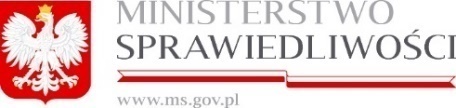 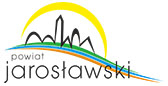 Jednostka realizującaporadnictwoTematyka i zakres poradnictwaTematyka i zakres poradnictwaTematyka i zakres poradnictwaTematyka i zakres poradnictwaTematyka i zakres poradnictwaTematyka i zakres poradnictwaAdresi dane kontaktoweAdresi dane kontaktoweAdresi dane kontaktoweAdresi dane kontaktoweDni i godziny działalnościDni i godziny działalnościDni i godziny działalnościDni i godziny działalnościDni i godziny działalnościDni i godziny działalnościDni i godziny działalnościDni i godziny działalnościDni i godziny działalnościDni i godziny działalnościDni i godziny działalnościDni i godziny działalnościDni i godziny działalnościDni i godziny działalnościDni i godziny działalnościDni i godziny działalnościDni i godziny działalnościKryteria dostępu do usługiKryteria dostępu do usługiKryteria dostępu do usługiKryteria dostępu do usługiKryteria dostępu do usługiKryteria dostępu do usługiKryteria dostępu do usługiKryteria dostępu do usługiKryteria dostępu do usługiKryteria dostępu do usługiKryteria dostępu do usługiKryteria dostępu do usługiKryteria dostępu do usługiKryteria dostępu do usługiKryteria dostępu do usługiKryteria dostępu do usługiKryteria dostępu do usługiKryteria dostępu do usługiKryteria dostępu do usługiKryteria dostępu do usługiKryteria dostępu do usługiKryteria dostępu do usługiKryteria dostępu do usługiKryteria dostępu do usługiKryteria dostępu do usługiKryteria dostępu do usługiKryteria dostępu do usługiPORADNICTWO RODZINNE  I POMOC SPOŁECZNAPORADNICTWO RODZINNE  I POMOC SPOŁECZNAPORADNICTWO RODZINNE  I POMOC SPOŁECZNAPORADNICTWO RODZINNE  I POMOC SPOŁECZNAPORADNICTWO RODZINNE  I POMOC SPOŁECZNAPORADNICTWO RODZINNE  I POMOC SPOŁECZNAPORADNICTWO RODZINNE  I POMOC SPOŁECZNAPORADNICTWO RODZINNE  I POMOC SPOŁECZNAPORADNICTWO RODZINNE  I POMOC SPOŁECZNAPORADNICTWO RODZINNE  I POMOC SPOŁECZNAPORADNICTWO RODZINNE  I POMOC SPOŁECZNAPORADNICTWO RODZINNE  I POMOC SPOŁECZNAPORADNICTWO RODZINNE  I POMOC SPOŁECZNAPORADNICTWO RODZINNE  I POMOC SPOŁECZNAPORADNICTWO RODZINNE  I POMOC SPOŁECZNAPORADNICTWO RODZINNE  I POMOC SPOŁECZNAPORADNICTWO RODZINNE  I POMOC SPOŁECZNAPORADNICTWO RODZINNE  I POMOC SPOŁECZNAPORADNICTWO RODZINNE  I POMOC SPOŁECZNAPORADNICTWO RODZINNE  I POMOC SPOŁECZNAPORADNICTWO RODZINNE  I POMOC SPOŁECZNAPORADNICTWO RODZINNE  I POMOC SPOŁECZNAPORADNICTWO RODZINNE  I POMOC SPOŁECZNAPORADNICTWO RODZINNE  I POMOC SPOŁECZNAPORADNICTWO RODZINNE  I POMOC SPOŁECZNAPORADNICTWO RODZINNE  I POMOC SPOŁECZNAPORADNICTWO RODZINNE  I POMOC SPOŁECZNAPORADNICTWO RODZINNE  I POMOC SPOŁECZNAPORADNICTWO RODZINNE  I POMOC SPOŁECZNAPORADNICTWO RODZINNE  I POMOC SPOŁECZNAPORADNICTWO RODZINNE  I POMOC SPOŁECZNAPORADNICTWO RODZINNE  I POMOC SPOŁECZNAPORADNICTWO RODZINNE  I POMOC SPOŁECZNAPORADNICTWO RODZINNE  I POMOC SPOŁECZNAPORADNICTWO RODZINNE  I POMOC SPOŁECZNAPORADNICTWO RODZINNE  I POMOC SPOŁECZNAPORADNICTWO RODZINNE  I POMOC SPOŁECZNAPORADNICTWO RODZINNE  I POMOC SPOŁECZNAPORADNICTWO RODZINNE  I POMOC SPOŁECZNAPORADNICTWO RODZINNE  I POMOC SPOŁECZNAPORADNICTWO RODZINNE  I POMOC SPOŁECZNAPORADNICTWO RODZINNE  I POMOC SPOŁECZNAPORADNICTWO RODZINNE  I POMOC SPOŁECZNAPORADNICTWO RODZINNE  I POMOC SPOŁECZNAPORADNICTWO RODZINNE  I POMOC SPOŁECZNAPORADNICTWO RODZINNE  I POMOC SPOŁECZNAPORADNICTWO RODZINNE  I POMOC SPOŁECZNAPORADNICTWO RODZINNE  I POMOC SPOŁECZNAPORADNICTWO RODZINNE  I POMOC SPOŁECZNAPORADNICTWO RODZINNE  I POMOC SPOŁECZNAPORADNICTWO RODZINNE  I POMOC SPOŁECZNAPORADNICTWO RODZINNE  I POMOC SPOŁECZNAPORADNICTWO RODZINNE  I POMOC SPOŁECZNAPORADNICTWO RODZINNE  I POMOC SPOŁECZNAPORADNICTWO RODZINNE  I POMOC SPOŁECZNAGminny Ośrodek Pomocy Społecznej  w JarosławiuZakres działania:pomoc w przezwyciężaniu trudnych sytuacji życiowychwspieranie osób i rodzin w zaspokojeniu niezbędnych potrzeb życiowych, ich usamodzielnienia 
i integracji Zakres świadczeń:pomoc społecznaświadczenia rodzinne (zasiłek rodzinny, dodatki do zasiłku rodzinnego, jednorazowa zapomoga z tytułu urodzenia się dziecka, zasiłek pielęgnacyjny, świadczenie pielęgnacyjne, specjalny zasiłek opiekuńczy, świadczenie rodzicielskieświadczenie wychowawcze 500 plusświadczenie Dobry start 300 plusjednorazowe świadczenie  Za życiemfundusz alimentacyjnydodatek mieszkaniowy i  energetycznystypendia szkolne i zasiłki szkolneKarta Dużej Rodzinypomoc żywnościowaZakres działania:pomoc w przezwyciężaniu trudnych sytuacji życiowychwspieranie osób i rodzin w zaspokojeniu niezbędnych potrzeb życiowych, ich usamodzielnienia 
i integracji Zakres świadczeń:pomoc społecznaświadczenia rodzinne (zasiłek rodzinny, dodatki do zasiłku rodzinnego, jednorazowa zapomoga z tytułu urodzenia się dziecka, zasiłek pielęgnacyjny, świadczenie pielęgnacyjne, specjalny zasiłek opiekuńczy, świadczenie rodzicielskieświadczenie wychowawcze 500 plusświadczenie Dobry start 300 plusjednorazowe świadczenie  Za życiemfundusz alimentacyjnydodatek mieszkaniowy i  energetycznystypendia szkolne i zasiłki szkolneKarta Dużej Rodzinypomoc żywnościowaZakres działania:pomoc w przezwyciężaniu trudnych sytuacji życiowychwspieranie osób i rodzin w zaspokojeniu niezbędnych potrzeb życiowych, ich usamodzielnienia 
i integracji Zakres świadczeń:pomoc społecznaświadczenia rodzinne (zasiłek rodzinny, dodatki do zasiłku rodzinnego, jednorazowa zapomoga z tytułu urodzenia się dziecka, zasiłek pielęgnacyjny, świadczenie pielęgnacyjne, specjalny zasiłek opiekuńczy, świadczenie rodzicielskieświadczenie wychowawcze 500 plusświadczenie Dobry start 300 plusjednorazowe świadczenie  Za życiemfundusz alimentacyjnydodatek mieszkaniowy i  energetycznystypendia szkolne i zasiłki szkolneKarta Dużej Rodzinypomoc żywnościowaZakres działania:pomoc w przezwyciężaniu trudnych sytuacji życiowychwspieranie osób i rodzin w zaspokojeniu niezbędnych potrzeb życiowych, ich usamodzielnienia 
i integracji Zakres świadczeń:pomoc społecznaświadczenia rodzinne (zasiłek rodzinny, dodatki do zasiłku rodzinnego, jednorazowa zapomoga z tytułu urodzenia się dziecka, zasiłek pielęgnacyjny, świadczenie pielęgnacyjne, specjalny zasiłek opiekuńczy, świadczenie rodzicielskieświadczenie wychowawcze 500 plusświadczenie Dobry start 300 plusjednorazowe świadczenie  Za życiemfundusz alimentacyjnydodatek mieszkaniowy i  energetycznystypendia szkolne i zasiłki szkolneKarta Dużej Rodzinypomoc żywnościowaZakres działania:pomoc w przezwyciężaniu trudnych sytuacji życiowychwspieranie osób i rodzin w zaspokojeniu niezbędnych potrzeb życiowych, ich usamodzielnienia 
i integracji Zakres świadczeń:pomoc społecznaświadczenia rodzinne (zasiłek rodzinny, dodatki do zasiłku rodzinnego, jednorazowa zapomoga z tytułu urodzenia się dziecka, zasiłek pielęgnacyjny, świadczenie pielęgnacyjne, specjalny zasiłek opiekuńczy, świadczenie rodzicielskieświadczenie wychowawcze 500 plusświadczenie Dobry start 300 plusjednorazowe świadczenie  Za życiemfundusz alimentacyjnydodatek mieszkaniowy i  energetycznystypendia szkolne i zasiłki szkolneKarta Dużej Rodzinypomoc żywnościowaZakres działania:pomoc w przezwyciężaniu trudnych sytuacji życiowychwspieranie osób i rodzin w zaspokojeniu niezbędnych potrzeb życiowych, ich usamodzielnienia 
i integracji Zakres świadczeń:pomoc społecznaświadczenia rodzinne (zasiłek rodzinny, dodatki do zasiłku rodzinnego, jednorazowa zapomoga z tytułu urodzenia się dziecka, zasiłek pielęgnacyjny, świadczenie pielęgnacyjne, specjalny zasiłek opiekuńczy, świadczenie rodzicielskieświadczenie wychowawcze 500 plusświadczenie Dobry start 300 plusjednorazowe świadczenie  Za życiemfundusz alimentacyjnydodatek mieszkaniowy i  energetycznystypendia szkolne i zasiłki szkolneKarta Dużej Rodzinypomoc żywnościowaAdres: ul. Piekarska 5 37-500 JarosławAdres: ul. Piekarska 5 37-500 JarosławAdres: ul. Piekarska 5 37-500 JarosławAdres: ul. Piekarska 5 37-500 JarosławTelefon: 16 624-86-29        Fax: 16 624-86-28E-mail: gops@gopsjaroslaw.pl  Telefon: 16 624-86-29        Fax: 16 624-86-28E-mail: gops@gopsjaroslaw.pl  Telefon: 16 624-86-29        Fax: 16 624-86-28E-mail: gops@gopsjaroslaw.pl  Telefon: 16 624-86-29        Fax: 16 624-86-28E-mail: gops@gopsjaroslaw.pl  Telefon: 16 624-86-29        Fax: 16 624-86-28E-mail: gops@gopsjaroslaw.pl  Telefon: 16 624-86-29        Fax: 16 624-86-28E-mail: gops@gopsjaroslaw.pl  Telefon: 16 624-86-29        Fax: 16 624-86-28E-mail: gops@gopsjaroslaw.pl  Telefon: 16 624-86-29        Fax: 16 624-86-28E-mail: gops@gopsjaroslaw.pl  Telefon: 16 624-86-29        Fax: 16 624-86-28E-mail: gops@gopsjaroslaw.pl  Telefon: 16 624-86-29        Fax: 16 624-86-28E-mail: gops@gopsjaroslaw.pl  Telefon: 16 624-86-29        Fax: 16 624-86-28E-mail: gops@gopsjaroslaw.pl  Telefon: 16 624-86-29        Fax: 16 624-86-28E-mail: gops@gopsjaroslaw.pl  Telefon: 16 624-86-29        Fax: 16 624-86-28E-mail: gops@gopsjaroslaw.pl  Telefon: 16 624-86-29        Fax: 16 624-86-28E-mail: gops@gopsjaroslaw.pl  Telefon: 16 624-86-29        Fax: 16 624-86-28E-mail: gops@gopsjaroslaw.pl  Telefon: 16 624-86-29        Fax: 16 624-86-28E-mail: gops@gopsjaroslaw.pl  Telefon: 16 624-86-29        Fax: 16 624-86-28E-mail: gops@gopsjaroslaw.pl  Godziny pracy: 
od Pon. do Pt. 7.300 - 15.30Godziny pracy: 
od Pon. do Pt. 7.300 - 15.30Godziny pracy: 
od Pon. do Pt. 7.300 - 15.30Godziny pracy: 
od Pon. do Pt. 7.300 - 15.30Godziny pracy: 
od Pon. do Pt. 7.300 - 15.30Godziny pracy: 
od Pon. do Pt. 7.300 - 15.30Godziny pracy: 
od Pon. do Pt. 7.300 - 15.30Godziny pracy: 
od Pon. do Pt. 7.300 - 15.30Godziny pracy: 
od Pon. do Pt. 7.300 - 15.30Godziny pracy: 
od Pon. do Pt. 7.300 - 15.30Godziny pracy: 
od Pon. do Pt. 7.300 - 15.30Godziny pracy: 
od Pon. do Pt. 7.300 - 15.30Godziny pracy: 
od Pon. do Pt. 7.300 - 15.30Godziny pracy: 
od Pon. do Pt. 7.300 - 15.30Godziny pracy: 
od Pon. do Pt. 7.300 - 15.30Godziny pracy: 
od Pon. do Pt. 7.300 - 15.30Godziny pracy: 
od Pon. do Pt. 7.300 - 15.30Godziny pracy: 
od Pon. do Pt. 7.300 - 15.30Mieszkańcy Gminy JarosławMieszkańcy Gminy JarosławMieszkańcy Gminy JarosławMieszkańcy Gminy JarosławMieszkańcy Gminy JarosławMieszkańcy Gminy JarosławMieszkańcy Gminy JarosławMieszkańcy Gminy JarosławMieszkańcy Gminy JarosławGminny Ośrodek Pomocy Społecznej w RadymnieZakres działania:pomoc w przezwyciężaniu trudnych sytuacji życiowychwspieranie osób i rodzin w zaspokojeniu niezbędnych potrzeb życiowych, ich usamodzielnienia 
i integracji Zakres świadczeń:pomoc społecznaświadczenia rodzinne (zasiłek rodzinny, dodatki do zasiłku rodzinnego, jednorazowa zapomoga z tytułu urodzenia się dziecka, zasiłek pielęgnacyjny, świadczenie pielęgnacyjne, specjalny zasiłek opiekuńczy, świadczenie rodzicielskieświadczenie wychowawcze 500 plusświadczenie Dobry start 300 plusjednorazowe świadczenie  Za życiemfundusz alimentacyjnydodatek mieszkaniowy i  energetycznystypendia szkolne i zasiłki szkolneKarta Dużej Rodzinypomoc żywnościowaZakres działania:pomoc w przezwyciężaniu trudnych sytuacji życiowychwspieranie osób i rodzin w zaspokojeniu niezbędnych potrzeb życiowych, ich usamodzielnienia 
i integracji Zakres świadczeń:pomoc społecznaświadczenia rodzinne (zasiłek rodzinny, dodatki do zasiłku rodzinnego, jednorazowa zapomoga z tytułu urodzenia się dziecka, zasiłek pielęgnacyjny, świadczenie pielęgnacyjne, specjalny zasiłek opiekuńczy, świadczenie rodzicielskieświadczenie wychowawcze 500 plusświadczenie Dobry start 300 plusjednorazowe świadczenie  Za życiemfundusz alimentacyjnydodatek mieszkaniowy i  energetycznystypendia szkolne i zasiłki szkolneKarta Dużej Rodzinypomoc żywnościowaZakres działania:pomoc w przezwyciężaniu trudnych sytuacji życiowychwspieranie osób i rodzin w zaspokojeniu niezbędnych potrzeb życiowych, ich usamodzielnienia 
i integracji Zakres świadczeń:pomoc społecznaświadczenia rodzinne (zasiłek rodzinny, dodatki do zasiłku rodzinnego, jednorazowa zapomoga z tytułu urodzenia się dziecka, zasiłek pielęgnacyjny, świadczenie pielęgnacyjne, specjalny zasiłek opiekuńczy, świadczenie rodzicielskieświadczenie wychowawcze 500 plusświadczenie Dobry start 300 plusjednorazowe świadczenie  Za życiemfundusz alimentacyjnydodatek mieszkaniowy i  energetycznystypendia szkolne i zasiłki szkolneKarta Dużej Rodzinypomoc żywnościowaZakres działania:pomoc w przezwyciężaniu trudnych sytuacji życiowychwspieranie osób i rodzin w zaspokojeniu niezbędnych potrzeb życiowych, ich usamodzielnienia 
i integracji Zakres świadczeń:pomoc społecznaświadczenia rodzinne (zasiłek rodzinny, dodatki do zasiłku rodzinnego, jednorazowa zapomoga z tytułu urodzenia się dziecka, zasiłek pielęgnacyjny, świadczenie pielęgnacyjne, specjalny zasiłek opiekuńczy, świadczenie rodzicielskieświadczenie wychowawcze 500 plusświadczenie Dobry start 300 plusjednorazowe świadczenie  Za życiemfundusz alimentacyjnydodatek mieszkaniowy i  energetycznystypendia szkolne i zasiłki szkolneKarta Dużej Rodzinypomoc żywnościowaZakres działania:pomoc w przezwyciężaniu trudnych sytuacji życiowychwspieranie osób i rodzin w zaspokojeniu niezbędnych potrzeb życiowych, ich usamodzielnienia 
i integracji Zakres świadczeń:pomoc społecznaświadczenia rodzinne (zasiłek rodzinny, dodatki do zasiłku rodzinnego, jednorazowa zapomoga z tytułu urodzenia się dziecka, zasiłek pielęgnacyjny, świadczenie pielęgnacyjne, specjalny zasiłek opiekuńczy, świadczenie rodzicielskieświadczenie wychowawcze 500 plusświadczenie Dobry start 300 plusjednorazowe świadczenie  Za życiemfundusz alimentacyjnydodatek mieszkaniowy i  energetycznystypendia szkolne i zasiłki szkolneKarta Dużej Rodzinypomoc żywnościowaZakres działania:pomoc w przezwyciężaniu trudnych sytuacji życiowychwspieranie osób i rodzin w zaspokojeniu niezbędnych potrzeb życiowych, ich usamodzielnienia 
i integracji Zakres świadczeń:pomoc społecznaświadczenia rodzinne (zasiłek rodzinny, dodatki do zasiłku rodzinnego, jednorazowa zapomoga z tytułu urodzenia się dziecka, zasiłek pielęgnacyjny, świadczenie pielęgnacyjne, specjalny zasiłek opiekuńczy, świadczenie rodzicielskieświadczenie wychowawcze 500 plusświadczenie Dobry start 300 plusjednorazowe świadczenie  Za życiemfundusz alimentacyjnydodatek mieszkaniowy i  energetycznystypendia szkolne i zasiłki szkolneKarta Dużej Rodzinypomoc żywnościowaAdres: ul. Lwowska 38,  37-550 RadymnoAdres: ul. Lwowska 38,  37-550 RadymnoAdres: ul. Lwowska 38,  37-550 RadymnoAdres: ul. Lwowska 38,  37-550 RadymnoTelefon: 16  628 10 05, 16 628 11 38 – sekretariat UG Radymno  wewn. 32 (pomoc środowiskowa, dodatki mieszkaniowe, asystent rodziny),  wewn. 36 (Karta Dużej Rodziny, stypendia szkolne),  wewn. 44 (świadczenia rodzinne, wychowawcze, fundusz alimentacyjny)  E-mail: gops.radymno@gmail.com   www: http://gops.radymno.org/Telefon: 16  628 10 05, 16 628 11 38 – sekretariat UG Radymno  wewn. 32 (pomoc środowiskowa, dodatki mieszkaniowe, asystent rodziny),  wewn. 36 (Karta Dużej Rodziny, stypendia szkolne),  wewn. 44 (świadczenia rodzinne, wychowawcze, fundusz alimentacyjny)  E-mail: gops.radymno@gmail.com   www: http://gops.radymno.org/Telefon: 16  628 10 05, 16 628 11 38 – sekretariat UG Radymno  wewn. 32 (pomoc środowiskowa, dodatki mieszkaniowe, asystent rodziny),  wewn. 36 (Karta Dużej Rodziny, stypendia szkolne),  wewn. 44 (świadczenia rodzinne, wychowawcze, fundusz alimentacyjny)  E-mail: gops.radymno@gmail.com   www: http://gops.radymno.org/Telefon: 16  628 10 05, 16 628 11 38 – sekretariat UG Radymno  wewn. 32 (pomoc środowiskowa, dodatki mieszkaniowe, asystent rodziny),  wewn. 36 (Karta Dużej Rodziny, stypendia szkolne),  wewn. 44 (świadczenia rodzinne, wychowawcze, fundusz alimentacyjny)  E-mail: gops.radymno@gmail.com   www: http://gops.radymno.org/Telefon: 16  628 10 05, 16 628 11 38 – sekretariat UG Radymno  wewn. 32 (pomoc środowiskowa, dodatki mieszkaniowe, asystent rodziny),  wewn. 36 (Karta Dużej Rodziny, stypendia szkolne),  wewn. 44 (świadczenia rodzinne, wychowawcze, fundusz alimentacyjny)  E-mail: gops.radymno@gmail.com   www: http://gops.radymno.org/Telefon: 16  628 10 05, 16 628 11 38 – sekretariat UG Radymno  wewn. 32 (pomoc środowiskowa, dodatki mieszkaniowe, asystent rodziny),  wewn. 36 (Karta Dużej Rodziny, stypendia szkolne),  wewn. 44 (świadczenia rodzinne, wychowawcze, fundusz alimentacyjny)  E-mail: gops.radymno@gmail.com   www: http://gops.radymno.org/Telefon: 16  628 10 05, 16 628 11 38 – sekretariat UG Radymno  wewn. 32 (pomoc środowiskowa, dodatki mieszkaniowe, asystent rodziny),  wewn. 36 (Karta Dużej Rodziny, stypendia szkolne),  wewn. 44 (świadczenia rodzinne, wychowawcze, fundusz alimentacyjny)  E-mail: gops.radymno@gmail.com   www: http://gops.radymno.org/Telefon: 16  628 10 05, 16 628 11 38 – sekretariat UG Radymno  wewn. 32 (pomoc środowiskowa, dodatki mieszkaniowe, asystent rodziny),  wewn. 36 (Karta Dużej Rodziny, stypendia szkolne),  wewn. 44 (świadczenia rodzinne, wychowawcze, fundusz alimentacyjny)  E-mail: gops.radymno@gmail.com   www: http://gops.radymno.org/Telefon: 16  628 10 05, 16 628 11 38 – sekretariat UG Radymno  wewn. 32 (pomoc środowiskowa, dodatki mieszkaniowe, asystent rodziny),  wewn. 36 (Karta Dużej Rodziny, stypendia szkolne),  wewn. 44 (świadczenia rodzinne, wychowawcze, fundusz alimentacyjny)  E-mail: gops.radymno@gmail.com   www: http://gops.radymno.org/Telefon: 16  628 10 05, 16 628 11 38 – sekretariat UG Radymno  wewn. 32 (pomoc środowiskowa, dodatki mieszkaniowe, asystent rodziny),  wewn. 36 (Karta Dużej Rodziny, stypendia szkolne),  wewn. 44 (świadczenia rodzinne, wychowawcze, fundusz alimentacyjny)  E-mail: gops.radymno@gmail.com   www: http://gops.radymno.org/Telefon: 16  628 10 05, 16 628 11 38 – sekretariat UG Radymno  wewn. 32 (pomoc środowiskowa, dodatki mieszkaniowe, asystent rodziny),  wewn. 36 (Karta Dużej Rodziny, stypendia szkolne),  wewn. 44 (świadczenia rodzinne, wychowawcze, fundusz alimentacyjny)  E-mail: gops.radymno@gmail.com   www: http://gops.radymno.org/Telefon: 16  628 10 05, 16 628 11 38 – sekretariat UG Radymno  wewn. 32 (pomoc środowiskowa, dodatki mieszkaniowe, asystent rodziny),  wewn. 36 (Karta Dużej Rodziny, stypendia szkolne),  wewn. 44 (świadczenia rodzinne, wychowawcze, fundusz alimentacyjny)  E-mail: gops.radymno@gmail.com   www: http://gops.radymno.org/Telefon: 16  628 10 05, 16 628 11 38 – sekretariat UG Radymno  wewn. 32 (pomoc środowiskowa, dodatki mieszkaniowe, asystent rodziny),  wewn. 36 (Karta Dużej Rodziny, stypendia szkolne),  wewn. 44 (świadczenia rodzinne, wychowawcze, fundusz alimentacyjny)  E-mail: gops.radymno@gmail.com   www: http://gops.radymno.org/Telefon: 16  628 10 05, 16 628 11 38 – sekretariat UG Radymno  wewn. 32 (pomoc środowiskowa, dodatki mieszkaniowe, asystent rodziny),  wewn. 36 (Karta Dużej Rodziny, stypendia szkolne),  wewn. 44 (świadczenia rodzinne, wychowawcze, fundusz alimentacyjny)  E-mail: gops.radymno@gmail.com   www: http://gops.radymno.org/Telefon: 16  628 10 05, 16 628 11 38 – sekretariat UG Radymno  wewn. 32 (pomoc środowiskowa, dodatki mieszkaniowe, asystent rodziny),  wewn. 36 (Karta Dużej Rodziny, stypendia szkolne),  wewn. 44 (świadczenia rodzinne, wychowawcze, fundusz alimentacyjny)  E-mail: gops.radymno@gmail.com   www: http://gops.radymno.org/Telefon: 16  628 10 05, 16 628 11 38 – sekretariat UG Radymno  wewn. 32 (pomoc środowiskowa, dodatki mieszkaniowe, asystent rodziny),  wewn. 36 (Karta Dużej Rodziny, stypendia szkolne),  wewn. 44 (świadczenia rodzinne, wychowawcze, fundusz alimentacyjny)  E-mail: gops.radymno@gmail.com   www: http://gops.radymno.org/Telefon: 16  628 10 05, 16 628 11 38 – sekretariat UG Radymno  wewn. 32 (pomoc środowiskowa, dodatki mieszkaniowe, asystent rodziny),  wewn. 36 (Karta Dużej Rodziny, stypendia szkolne),  wewn. 44 (świadczenia rodzinne, wychowawcze, fundusz alimentacyjny)  E-mail: gops.radymno@gmail.com   www: http://gops.radymno.org/Godziny pracy: Pon. Śr. Czw. Pt.; 7.00 – 15.00;
Wt.;    8.00 – 16.00 Godziny pracy: Pon. Śr. Czw. Pt.; 7.00 – 15.00;
Wt.;    8.00 – 16.00 Godziny pracy: Pon. Śr. Czw. Pt.; 7.00 – 15.00;
Wt.;    8.00 – 16.00 Godziny pracy: Pon. Śr. Czw. Pt.; 7.00 – 15.00;
Wt.;    8.00 – 16.00 Godziny pracy: Pon. Śr. Czw. Pt.; 7.00 – 15.00;
Wt.;    8.00 – 16.00 Godziny pracy: Pon. Śr. Czw. Pt.; 7.00 – 15.00;
Wt.;    8.00 – 16.00 Godziny pracy: Pon. Śr. Czw. Pt.; 7.00 – 15.00;
Wt.;    8.00 – 16.00 Godziny pracy: Pon. Śr. Czw. Pt.; 7.00 – 15.00;
Wt.;    8.00 – 16.00 Godziny pracy: Pon. Śr. Czw. Pt.; 7.00 – 15.00;
Wt.;    8.00 – 16.00 Godziny pracy: Pon. Śr. Czw. Pt.; 7.00 – 15.00;
Wt.;    8.00 – 16.00 Godziny pracy: Pon. Śr. Czw. Pt.; 7.00 – 15.00;
Wt.;    8.00 – 16.00 Godziny pracy: Pon. Śr. Czw. Pt.; 7.00 – 15.00;
Wt.;    8.00 – 16.00 Godziny pracy: Pon. Śr. Czw. Pt.; 7.00 – 15.00;
Wt.;    8.00 – 16.00 Godziny pracy: Pon. Śr. Czw. Pt.; 7.00 – 15.00;
Wt.;    8.00 – 16.00 Godziny pracy: Pon. Śr. Czw. Pt.; 7.00 – 15.00;
Wt.;    8.00 – 16.00 Godziny pracy: Pon. Śr. Czw. Pt.; 7.00 – 15.00;
Wt.;    8.00 – 16.00 Godziny pracy: Pon. Śr. Czw. Pt.; 7.00 – 15.00;
Wt.;    8.00 – 16.00 Godziny pracy: Pon. Śr. Czw. Pt.; 7.00 – 15.00;
Wt.;    8.00 – 16.00 Mieszkańcy Gminy RadymnoMieszkańcy Gminy RadymnoMieszkańcy Gminy RadymnoMieszkańcy Gminy RadymnoMieszkańcy Gminy RadymnoMieszkańcy Gminy RadymnoMieszkańcy Gminy RadymnoMieszkańcy Gminy RadymnoMieszkańcy Gminy RadymnoGminny Ośrodek Pomocy Społecznej w PawłosiowieZakres działania:pomoc w przezwyciężaniu trudnych sytuacji życiowychwspieranie osób i rodzin w zaspokojeniu niezbędnych potrzeb życiowych, ich usamodzielnienia 
i integracji Zakres świadczeń:pomoc społecznaświadczenia rodzinne (zasiłek rodzinny, dodatki do zasiłku rodzinnego, jednorazowa zapomoga z tytułu urodzenia się dziecka, zasiłek pielęgnacyjny, świadczenie pielęgnacyjne, specjalny zasiłek opiekuńczy, świadczenie rodzicielskieświadczenie wychowawcze 500 plusświadczenie Dobry start 300 plusjednorazowe świadczenie  Za życiemfundusz alimentacyjnydodatek mieszkaniowy i  energetycznystypendia szkolne i zasiłki szkolneKarta Dużej Rodzinypomoc żywnościowaZakres działania:pomoc w przezwyciężaniu trudnych sytuacji życiowychwspieranie osób i rodzin w zaspokojeniu niezbędnych potrzeb życiowych, ich usamodzielnienia 
i integracji Zakres świadczeń:pomoc społecznaświadczenia rodzinne (zasiłek rodzinny, dodatki do zasiłku rodzinnego, jednorazowa zapomoga z tytułu urodzenia się dziecka, zasiłek pielęgnacyjny, świadczenie pielęgnacyjne, specjalny zasiłek opiekuńczy, świadczenie rodzicielskieświadczenie wychowawcze 500 plusświadczenie Dobry start 300 plusjednorazowe świadczenie  Za życiemfundusz alimentacyjnydodatek mieszkaniowy i  energetycznystypendia szkolne i zasiłki szkolneKarta Dużej Rodzinypomoc żywnościowaZakres działania:pomoc w przezwyciężaniu trudnych sytuacji życiowychwspieranie osób i rodzin w zaspokojeniu niezbędnych potrzeb życiowych, ich usamodzielnienia 
i integracji Zakres świadczeń:pomoc społecznaświadczenia rodzinne (zasiłek rodzinny, dodatki do zasiłku rodzinnego, jednorazowa zapomoga z tytułu urodzenia się dziecka, zasiłek pielęgnacyjny, świadczenie pielęgnacyjne, specjalny zasiłek opiekuńczy, świadczenie rodzicielskieświadczenie wychowawcze 500 plusświadczenie Dobry start 300 plusjednorazowe świadczenie  Za życiemfundusz alimentacyjnydodatek mieszkaniowy i  energetycznystypendia szkolne i zasiłki szkolneKarta Dużej Rodzinypomoc żywnościowaZakres działania:pomoc w przezwyciężaniu trudnych sytuacji życiowychwspieranie osób i rodzin w zaspokojeniu niezbędnych potrzeb życiowych, ich usamodzielnienia 
i integracji Zakres świadczeń:pomoc społecznaświadczenia rodzinne (zasiłek rodzinny, dodatki do zasiłku rodzinnego, jednorazowa zapomoga z tytułu urodzenia się dziecka, zasiłek pielęgnacyjny, świadczenie pielęgnacyjne, specjalny zasiłek opiekuńczy, świadczenie rodzicielskieświadczenie wychowawcze 500 plusświadczenie Dobry start 300 plusjednorazowe świadczenie  Za życiemfundusz alimentacyjnydodatek mieszkaniowy i  energetycznystypendia szkolne i zasiłki szkolneKarta Dużej Rodzinypomoc żywnościowaZakres działania:pomoc w przezwyciężaniu trudnych sytuacji życiowychwspieranie osób i rodzin w zaspokojeniu niezbędnych potrzeb życiowych, ich usamodzielnienia 
i integracji Zakres świadczeń:pomoc społecznaświadczenia rodzinne (zasiłek rodzinny, dodatki do zasiłku rodzinnego, jednorazowa zapomoga z tytułu urodzenia się dziecka, zasiłek pielęgnacyjny, świadczenie pielęgnacyjne, specjalny zasiłek opiekuńczy, świadczenie rodzicielskieświadczenie wychowawcze 500 plusświadczenie Dobry start 300 plusjednorazowe świadczenie  Za życiemfundusz alimentacyjnydodatek mieszkaniowy i  energetycznystypendia szkolne i zasiłki szkolneKarta Dużej Rodzinypomoc żywnościowaZakres działania:pomoc w przezwyciężaniu trudnych sytuacji życiowychwspieranie osób i rodzin w zaspokojeniu niezbędnych potrzeb życiowych, ich usamodzielnienia 
i integracji Zakres świadczeń:pomoc społecznaświadczenia rodzinne (zasiłek rodzinny, dodatki do zasiłku rodzinnego, jednorazowa zapomoga z tytułu urodzenia się dziecka, zasiłek pielęgnacyjny, świadczenie pielęgnacyjne, specjalny zasiłek opiekuńczy, świadczenie rodzicielskieświadczenie wychowawcze 500 plusświadczenie Dobry start 300 plusjednorazowe świadczenie  Za życiemfundusz alimentacyjnydodatek mieszkaniowy i  energetycznystypendia szkolne i zasiłki szkolneKarta Dużej Rodzinypomoc żywnościowaAdres: 
37-500 Pawłosiów 88Adres: 
37-500 Pawłosiów 88Adres: 
37-500 Pawłosiów 88Adres: 
37-500 Pawłosiów 88Telefon: 16 622 03 61, 16 621 03 88, 621 90 25  
 Fax: 16 621 90 23; E-mail; gopspawlosiow@gminapawlosiow.pl  Telefon: 16 622 03 61, 16 621 03 88, 621 90 25  
 Fax: 16 621 90 23; E-mail; gopspawlosiow@gminapawlosiow.pl  Telefon: 16 622 03 61, 16 621 03 88, 621 90 25  
 Fax: 16 621 90 23; E-mail; gopspawlosiow@gminapawlosiow.pl  Telefon: 16 622 03 61, 16 621 03 88, 621 90 25  
 Fax: 16 621 90 23; E-mail; gopspawlosiow@gminapawlosiow.pl  Telefon: 16 622 03 61, 16 621 03 88, 621 90 25  
 Fax: 16 621 90 23; E-mail; gopspawlosiow@gminapawlosiow.pl  Telefon: 16 622 03 61, 16 621 03 88, 621 90 25  
 Fax: 16 621 90 23; E-mail; gopspawlosiow@gminapawlosiow.pl  Telefon: 16 622 03 61, 16 621 03 88, 621 90 25  
 Fax: 16 621 90 23; E-mail; gopspawlosiow@gminapawlosiow.pl  Telefon: 16 622 03 61, 16 621 03 88, 621 90 25  
 Fax: 16 621 90 23; E-mail; gopspawlosiow@gminapawlosiow.pl  Telefon: 16 622 03 61, 16 621 03 88, 621 90 25  
 Fax: 16 621 90 23; E-mail; gopspawlosiow@gminapawlosiow.pl  Telefon: 16 622 03 61, 16 621 03 88, 621 90 25  
 Fax: 16 621 90 23; E-mail; gopspawlosiow@gminapawlosiow.pl  Telefon: 16 622 03 61, 16 621 03 88, 621 90 25  
 Fax: 16 621 90 23; E-mail; gopspawlosiow@gminapawlosiow.pl  Telefon: 16 622 03 61, 16 621 03 88, 621 90 25  
 Fax: 16 621 90 23; E-mail; gopspawlosiow@gminapawlosiow.pl  Telefon: 16 622 03 61, 16 621 03 88, 621 90 25  
 Fax: 16 621 90 23; E-mail; gopspawlosiow@gminapawlosiow.pl  Telefon: 16 622 03 61, 16 621 03 88, 621 90 25  
 Fax: 16 621 90 23; E-mail; gopspawlosiow@gminapawlosiow.pl  Telefon: 16 622 03 61, 16 621 03 88, 621 90 25  
 Fax: 16 621 90 23; E-mail; gopspawlosiow@gminapawlosiow.pl  Telefon: 16 622 03 61, 16 621 03 88, 621 90 25  
 Fax: 16 621 90 23; E-mail; gopspawlosiow@gminapawlosiow.pl  Telefon: 16 622 03 61, 16 621 03 88, 621 90 25  
 Fax: 16 621 90 23; E-mail; gopspawlosiow@gminapawlosiow.pl  Godziny pracy: od Pon. do Pt.  7.00 –  15.00Godziny pracy: od Pon. do Pt.  7.00 –  15.00Godziny pracy: od Pon. do Pt.  7.00 –  15.00Godziny pracy: od Pon. do Pt.  7.00 –  15.00Godziny pracy: od Pon. do Pt.  7.00 –  15.00Godziny pracy: od Pon. do Pt.  7.00 –  15.00Godziny pracy: od Pon. do Pt.  7.00 –  15.00Godziny pracy: od Pon. do Pt.  7.00 –  15.00Godziny pracy: od Pon. do Pt.  7.00 –  15.00Godziny pracy: od Pon. do Pt.  7.00 –  15.00Godziny pracy: od Pon. do Pt.  7.00 –  15.00Godziny pracy: od Pon. do Pt.  7.00 –  15.00Godziny pracy: od Pon. do Pt.  7.00 –  15.00Godziny pracy: od Pon. do Pt.  7.00 –  15.00Godziny pracy: od Pon. do Pt.  7.00 –  15.00Godziny pracy: od Pon. do Pt.  7.00 –  15.00Godziny pracy: od Pon. do Pt.  7.00 –  15.00Godziny pracy: od Pon. do Pt.  7.00 –  15.00Mieszkańcy Gminy PawłosiówMieszkańcy Gminy PawłosiówMieszkańcy Gminy PawłosiówMieszkańcy Gminy PawłosiówMieszkańcy Gminy PawłosiówMieszkańcy Gminy PawłosiówMieszkańcy Gminy PawłosiówMieszkańcy Gminy PawłosiówMieszkańcy Gminy PawłosiówGminny Ośrodek Pomocy Społecznej  w ChłopicachZakres działania:pomoc w przezwyciężaniu trudnych sytuacji życiowychwspieranie osób i rodzin w zaspokojeniu niezbędnych potrzeb życiowych, ich usamodzielnienia 
i integracji Zakres świadczeń:pomoc społecznaświadczenia rodzinne (zasiłek rodzinny, dodatki do zasiłku rodzinnego, jednorazowa zapomoga z tytułu urodzenia się dziecka, zasiłek pielęgnacyjny, świadczenie pielęgnacyjne, specjalny zasiłek opiekuńczy, świadczenie rodzicielskieświadczenie wychowawcze 500 plusświadczenie Dobry start 300 plusjednorazowe świadczenie  Za życiemfundusz alimentacyjnydodatek mieszkaniowy i  energetycznystypendia szkolne i zasiłki szkolneKarta Dużej Rodzinypomoc żywnościowaZakres działania:pomoc w przezwyciężaniu trudnych sytuacji życiowychwspieranie osób i rodzin w zaspokojeniu niezbędnych potrzeb życiowych, ich usamodzielnienia 
i integracji Zakres świadczeń:pomoc społecznaświadczenia rodzinne (zasiłek rodzinny, dodatki do zasiłku rodzinnego, jednorazowa zapomoga z tytułu urodzenia się dziecka, zasiłek pielęgnacyjny, świadczenie pielęgnacyjne, specjalny zasiłek opiekuńczy, świadczenie rodzicielskieświadczenie wychowawcze 500 plusświadczenie Dobry start 300 plusjednorazowe świadczenie  Za życiemfundusz alimentacyjnydodatek mieszkaniowy i  energetycznystypendia szkolne i zasiłki szkolneKarta Dużej Rodzinypomoc żywnościowaZakres działania:pomoc w przezwyciężaniu trudnych sytuacji życiowychwspieranie osób i rodzin w zaspokojeniu niezbędnych potrzeb życiowych, ich usamodzielnienia 
i integracji Zakres świadczeń:pomoc społecznaświadczenia rodzinne (zasiłek rodzinny, dodatki do zasiłku rodzinnego, jednorazowa zapomoga z tytułu urodzenia się dziecka, zasiłek pielęgnacyjny, świadczenie pielęgnacyjne, specjalny zasiłek opiekuńczy, świadczenie rodzicielskieświadczenie wychowawcze 500 plusświadczenie Dobry start 300 plusjednorazowe świadczenie  Za życiemfundusz alimentacyjnydodatek mieszkaniowy i  energetycznystypendia szkolne i zasiłki szkolneKarta Dużej Rodzinypomoc żywnościowaZakres działania:pomoc w przezwyciężaniu trudnych sytuacji życiowychwspieranie osób i rodzin w zaspokojeniu niezbędnych potrzeb życiowych, ich usamodzielnienia 
i integracji Zakres świadczeń:pomoc społecznaświadczenia rodzinne (zasiłek rodzinny, dodatki do zasiłku rodzinnego, jednorazowa zapomoga z tytułu urodzenia się dziecka, zasiłek pielęgnacyjny, świadczenie pielęgnacyjne, specjalny zasiłek opiekuńczy, świadczenie rodzicielskieświadczenie wychowawcze 500 plusświadczenie Dobry start 300 plusjednorazowe świadczenie  Za życiemfundusz alimentacyjnydodatek mieszkaniowy i  energetycznystypendia szkolne i zasiłki szkolneKarta Dużej Rodzinypomoc żywnościowaZakres działania:pomoc w przezwyciężaniu trudnych sytuacji życiowychwspieranie osób i rodzin w zaspokojeniu niezbędnych potrzeb życiowych, ich usamodzielnienia 
i integracji Zakres świadczeń:pomoc społecznaświadczenia rodzinne (zasiłek rodzinny, dodatki do zasiłku rodzinnego, jednorazowa zapomoga z tytułu urodzenia się dziecka, zasiłek pielęgnacyjny, świadczenie pielęgnacyjne, specjalny zasiłek opiekuńczy, świadczenie rodzicielskieświadczenie wychowawcze 500 plusświadczenie Dobry start 300 plusjednorazowe świadczenie  Za życiemfundusz alimentacyjnydodatek mieszkaniowy i  energetycznystypendia szkolne i zasiłki szkolneKarta Dużej Rodzinypomoc żywnościowaZakres działania:pomoc w przezwyciężaniu trudnych sytuacji życiowychwspieranie osób i rodzin w zaspokojeniu niezbędnych potrzeb życiowych, ich usamodzielnienia 
i integracji Zakres świadczeń:pomoc społecznaświadczenia rodzinne (zasiłek rodzinny, dodatki do zasiłku rodzinnego, jednorazowa zapomoga z tytułu urodzenia się dziecka, zasiłek pielęgnacyjny, świadczenie pielęgnacyjne, specjalny zasiłek opiekuńczy, świadczenie rodzicielskieświadczenie wychowawcze 500 plusświadczenie Dobry start 300 plusjednorazowe świadczenie  Za życiemfundusz alimentacyjnydodatek mieszkaniowy i  energetycznystypendia szkolne i zasiłki szkolneKarta Dużej Rodzinypomoc żywnościowaAdres: Chłopice 149 A 37-561 ChłopiceAdres: Chłopice 149 A 37-561 ChłopiceAdres: Chłopice 149 A 37-561 ChłopiceAdres: Chłopice 149 A 37-561 ChłopiceTelefon: 16 624 00 00 wewn.19.  Fax: 16 622 24 60, www: http://gopschlopice.eurobip.pl   Telefon: 16 624 00 00 wewn.19.  Fax: 16 622 24 60, www: http://gopschlopice.eurobip.pl   Telefon: 16 624 00 00 wewn.19.  Fax: 16 622 24 60, www: http://gopschlopice.eurobip.pl   Telefon: 16 624 00 00 wewn.19.  Fax: 16 622 24 60, www: http://gopschlopice.eurobip.pl   Telefon: 16 624 00 00 wewn.19.  Fax: 16 622 24 60, www: http://gopschlopice.eurobip.pl   Telefon: 16 624 00 00 wewn.19.  Fax: 16 622 24 60, www: http://gopschlopice.eurobip.pl   Telefon: 16 624 00 00 wewn.19.  Fax: 16 622 24 60, www: http://gopschlopice.eurobip.pl   Telefon: 16 624 00 00 wewn.19.  Fax: 16 622 24 60, www: http://gopschlopice.eurobip.pl   Telefon: 16 624 00 00 wewn.19.  Fax: 16 622 24 60, www: http://gopschlopice.eurobip.pl   Telefon: 16 624 00 00 wewn.19.  Fax: 16 622 24 60, www: http://gopschlopice.eurobip.pl   Telefon: 16 624 00 00 wewn.19.  Fax: 16 622 24 60, www: http://gopschlopice.eurobip.pl   Telefon: 16 624 00 00 wewn.19.  Fax: 16 622 24 60, www: http://gopschlopice.eurobip.pl   Telefon: 16 624 00 00 wewn.19.  Fax: 16 622 24 60, www: http://gopschlopice.eurobip.pl   Telefon: 16 624 00 00 wewn.19.  Fax: 16 622 24 60, www: http://gopschlopice.eurobip.pl   Telefon: 16 624 00 00 wewn.19.  Fax: 16 622 24 60, www: http://gopschlopice.eurobip.pl   Telefon: 16 624 00 00 wewn.19.  Fax: 16 622 24 60, www: http://gopschlopice.eurobip.pl   Telefon: 16 624 00 00 wewn.19.  Fax: 16 622 24 60, www: http://gopschlopice.eurobip.pl   Godziny pracy: od Pon. do Pt.  7.00 –  15.00Godziny pracy: od Pon. do Pt.  7.00 –  15.00Godziny pracy: od Pon. do Pt.  7.00 –  15.00Godziny pracy: od Pon. do Pt.  7.00 –  15.00Godziny pracy: od Pon. do Pt.  7.00 –  15.00Godziny pracy: od Pon. do Pt.  7.00 –  15.00Godziny pracy: od Pon. do Pt.  7.00 –  15.00Godziny pracy: od Pon. do Pt.  7.00 –  15.00Godziny pracy: od Pon. do Pt.  7.00 –  15.00Godziny pracy: od Pon. do Pt.  7.00 –  15.00Godziny pracy: od Pon. do Pt.  7.00 –  15.00Godziny pracy: od Pon. do Pt.  7.00 –  15.00Godziny pracy: od Pon. do Pt.  7.00 –  15.00Godziny pracy: od Pon. do Pt.  7.00 –  15.00Godziny pracy: od Pon. do Pt.  7.00 –  15.00Godziny pracy: od Pon. do Pt.  7.00 –  15.00Godziny pracy: od Pon. do Pt.  7.00 –  15.00Godziny pracy: od Pon. do Pt.  7.00 –  15.00Mieszkańcy Gminy ChłopiceMieszkańcy Gminy ChłopiceMieszkańcy Gminy ChłopiceMieszkańcy Gminy ChłopiceMieszkańcy Gminy ChłopiceMieszkańcy Gminy ChłopiceMieszkańcy Gminy ChłopiceMieszkańcy Gminy ChłopiceMieszkańcy Gminy ChłopiceGminny Ośrodek Pomocy Społecznej  w RokietnicyZakres działania:pomoc w przezwyciężaniu trudnych sytuacji życiowychwspieranie osób i rodzin w zaspokojeniu niezbędnych potrzeb życiowych, ich usamodzielnienia 
i integracji Zakres świadczeń:pomoc społecznaświadczenia rodzinne (zasiłek rodzinny, dodatki do zasiłku rodzinnego, jednorazowa zapomoga z tytułu urodzenia się dziecka, zasiłek pielęgnacyjny, świadczenie pielęgnacyjne, specjalny zasiłek opiekuńczy, świadczenie rodzicielskieświadczenie wychowawcze 500 plusświadczenie Dobry start 300 plusjednorazowe świadczenie  Za życiemfundusz alimentacyjnydodatek mieszkaniowy i  energetycznystypendia szkolne i zasiłki szkolneKarta Dużej Rodzinypomoc żywnościowaZakres działania:pomoc w przezwyciężaniu trudnych sytuacji życiowychwspieranie osób i rodzin w zaspokojeniu niezbędnych potrzeb życiowych, ich usamodzielnienia 
i integracji Zakres świadczeń:pomoc społecznaświadczenia rodzinne (zasiłek rodzinny, dodatki do zasiłku rodzinnego, jednorazowa zapomoga z tytułu urodzenia się dziecka, zasiłek pielęgnacyjny, świadczenie pielęgnacyjne, specjalny zasiłek opiekuńczy, świadczenie rodzicielskieświadczenie wychowawcze 500 plusświadczenie Dobry start 300 plusjednorazowe świadczenie  Za życiemfundusz alimentacyjnydodatek mieszkaniowy i  energetycznystypendia szkolne i zasiłki szkolneKarta Dużej Rodzinypomoc żywnościowaZakres działania:pomoc w przezwyciężaniu trudnych sytuacji życiowychwspieranie osób i rodzin w zaspokojeniu niezbędnych potrzeb życiowych, ich usamodzielnienia 
i integracji Zakres świadczeń:pomoc społecznaświadczenia rodzinne (zasiłek rodzinny, dodatki do zasiłku rodzinnego, jednorazowa zapomoga z tytułu urodzenia się dziecka, zasiłek pielęgnacyjny, świadczenie pielęgnacyjne, specjalny zasiłek opiekuńczy, świadczenie rodzicielskieświadczenie wychowawcze 500 plusświadczenie Dobry start 300 plusjednorazowe świadczenie  Za życiemfundusz alimentacyjnydodatek mieszkaniowy i  energetycznystypendia szkolne i zasiłki szkolneKarta Dużej Rodzinypomoc żywnościowaZakres działania:pomoc w przezwyciężaniu trudnych sytuacji życiowychwspieranie osób i rodzin w zaspokojeniu niezbędnych potrzeb życiowych, ich usamodzielnienia 
i integracji Zakres świadczeń:pomoc społecznaświadczenia rodzinne (zasiłek rodzinny, dodatki do zasiłku rodzinnego, jednorazowa zapomoga z tytułu urodzenia się dziecka, zasiłek pielęgnacyjny, świadczenie pielęgnacyjne, specjalny zasiłek opiekuńczy, świadczenie rodzicielskieświadczenie wychowawcze 500 plusświadczenie Dobry start 300 plusjednorazowe świadczenie  Za życiemfundusz alimentacyjnydodatek mieszkaniowy i  energetycznystypendia szkolne i zasiłki szkolneKarta Dużej Rodzinypomoc żywnościowaZakres działania:pomoc w przezwyciężaniu trudnych sytuacji życiowychwspieranie osób i rodzin w zaspokojeniu niezbędnych potrzeb życiowych, ich usamodzielnienia 
i integracji Zakres świadczeń:pomoc społecznaświadczenia rodzinne (zasiłek rodzinny, dodatki do zasiłku rodzinnego, jednorazowa zapomoga z tytułu urodzenia się dziecka, zasiłek pielęgnacyjny, świadczenie pielęgnacyjne, specjalny zasiłek opiekuńczy, świadczenie rodzicielskieświadczenie wychowawcze 500 plusświadczenie Dobry start 300 plusjednorazowe świadczenie  Za życiemfundusz alimentacyjnydodatek mieszkaniowy i  energetycznystypendia szkolne i zasiłki szkolneKarta Dużej Rodzinypomoc żywnościowaZakres działania:pomoc w przezwyciężaniu trudnych sytuacji życiowychwspieranie osób i rodzin w zaspokojeniu niezbędnych potrzeb życiowych, ich usamodzielnienia 
i integracji Zakres świadczeń:pomoc społecznaświadczenia rodzinne (zasiłek rodzinny, dodatki do zasiłku rodzinnego, jednorazowa zapomoga z tytułu urodzenia się dziecka, zasiłek pielęgnacyjny, świadczenie pielęgnacyjne, specjalny zasiłek opiekuńczy, świadczenie rodzicielskieświadczenie wychowawcze 500 plusświadczenie Dobry start 300 plusjednorazowe świadczenie  Za życiemfundusz alimentacyjnydodatek mieszkaniowy i  energetycznystypendia szkolne i zasiłki szkolneKarta Dużej Rodzinypomoc żywnościowaAdres: Rokietnica 68237-562 RokietnicaAdres: Rokietnica 68237-562 RokietnicaAdres: Rokietnica 68237-562 RokietnicaAdres: Rokietnica 68237-562 RokietnicaTelefon: 16 622-13-91 wew. 22,  16 622-13-22 E mail gopsrokietnica@wp.pl    www: http://rokietnica.pl/osrodek-pomocyspołecznejTelefon: 16 622-13-91 wew. 22,  16 622-13-22 E mail gopsrokietnica@wp.pl    www: http://rokietnica.pl/osrodek-pomocyspołecznejTelefon: 16 622-13-91 wew. 22,  16 622-13-22 E mail gopsrokietnica@wp.pl    www: http://rokietnica.pl/osrodek-pomocyspołecznejTelefon: 16 622-13-91 wew. 22,  16 622-13-22 E mail gopsrokietnica@wp.pl    www: http://rokietnica.pl/osrodek-pomocyspołecznejTelefon: 16 622-13-91 wew. 22,  16 622-13-22 E mail gopsrokietnica@wp.pl    www: http://rokietnica.pl/osrodek-pomocyspołecznejTelefon: 16 622-13-91 wew. 22,  16 622-13-22 E mail gopsrokietnica@wp.pl    www: http://rokietnica.pl/osrodek-pomocyspołecznejTelefon: 16 622-13-91 wew. 22,  16 622-13-22 E mail gopsrokietnica@wp.pl    www: http://rokietnica.pl/osrodek-pomocyspołecznejTelefon: 16 622-13-91 wew. 22,  16 622-13-22 E mail gopsrokietnica@wp.pl    www: http://rokietnica.pl/osrodek-pomocyspołecznejTelefon: 16 622-13-91 wew. 22,  16 622-13-22 E mail gopsrokietnica@wp.pl    www: http://rokietnica.pl/osrodek-pomocyspołecznejTelefon: 16 622-13-91 wew. 22,  16 622-13-22 E mail gopsrokietnica@wp.pl    www: http://rokietnica.pl/osrodek-pomocyspołecznejTelefon: 16 622-13-91 wew. 22,  16 622-13-22 E mail gopsrokietnica@wp.pl    www: http://rokietnica.pl/osrodek-pomocyspołecznejTelefon: 16 622-13-91 wew. 22,  16 622-13-22 E mail gopsrokietnica@wp.pl    www: http://rokietnica.pl/osrodek-pomocyspołecznejTelefon: 16 622-13-91 wew. 22,  16 622-13-22 E mail gopsrokietnica@wp.pl    www: http://rokietnica.pl/osrodek-pomocyspołecznejTelefon: 16 622-13-91 wew. 22,  16 622-13-22 E mail gopsrokietnica@wp.pl    www: http://rokietnica.pl/osrodek-pomocyspołecznejTelefon: 16 622-13-91 wew. 22,  16 622-13-22 E mail gopsrokietnica@wp.pl    www: http://rokietnica.pl/osrodek-pomocyspołecznejTelefon: 16 622-13-91 wew. 22,  16 622-13-22 E mail gopsrokietnica@wp.pl    www: http://rokietnica.pl/osrodek-pomocyspołecznejTelefon: 16 622-13-91 wew. 22,  16 622-13-22 E mail gopsrokietnica@wp.pl    www: http://rokietnica.pl/osrodek-pomocyspołecznejGodziny pracy: od Pon. do Pt.  7.00 –  15.00Godziny pracy: od Pon. do Pt.  7.00 –  15.00Godziny pracy: od Pon. do Pt.  7.00 –  15.00Godziny pracy: od Pon. do Pt.  7.00 –  15.00Godziny pracy: od Pon. do Pt.  7.00 –  15.00Godziny pracy: od Pon. do Pt.  7.00 –  15.00Godziny pracy: od Pon. do Pt.  7.00 –  15.00Godziny pracy: od Pon. do Pt.  7.00 –  15.00Godziny pracy: od Pon. do Pt.  7.00 –  15.00Godziny pracy: od Pon. do Pt.  7.00 –  15.00Godziny pracy: od Pon. do Pt.  7.00 –  15.00Godziny pracy: od Pon. do Pt.  7.00 –  15.00Godziny pracy: od Pon. do Pt.  7.00 –  15.00Godziny pracy: od Pon. do Pt.  7.00 –  15.00Godziny pracy: od Pon. do Pt.  7.00 –  15.00Godziny pracy: od Pon. do Pt.  7.00 –  15.00Godziny pracy: od Pon. do Pt.  7.00 –  15.00Godziny pracy: od Pon. do Pt.  7.00 –  15.00Mieszkańcy Gminy RokietnicaMieszkańcy Gminy RokietnicaMieszkańcy Gminy RokietnicaMieszkańcy Gminy RokietnicaMieszkańcy Gminy RokietnicaMieszkańcy Gminy RokietnicaMieszkańcy Gminy RokietnicaMieszkańcy Gminy RokietnicaMieszkańcy Gminy RokietnicaGminny Ośrodek Pomocy Społecznej  w PruchnikuZakres działania:pomoc w przezwyciężaniu trudnych sytuacji życiowychwspieranie osób i rodzin w zaspokojeniu niezbędnych potrzeb życiowych, ich usamodzielnienia 
i integracji Zakres świadczeń:pomoc społecznaświadczenia rodzinne (zasiłek rodzinny, dodatki do zasiłku rodzinnego, jednorazowa zapomoga z tytułu urodzenia się dziecka, zasiłek pielęgnacyjny, świadczenie pielęgnacyjne, specjalny zasiłek opiekuńczy, świadczenie rodzicielskieświadczenie wychowawcze 500 plusświadczenie Dobry start 300 plusjednorazowe świadczenie  Za życiemfundusz alimentacyjnydodatek mieszkaniowy i  energetycznystypendia szkolne i zasiłki szkolneKarta Dużej Rodzinypomoc żywnościowaZakres działania:pomoc w przezwyciężaniu trudnych sytuacji życiowychwspieranie osób i rodzin w zaspokojeniu niezbędnych potrzeb życiowych, ich usamodzielnienia 
i integracji Zakres świadczeń:pomoc społecznaświadczenia rodzinne (zasiłek rodzinny, dodatki do zasiłku rodzinnego, jednorazowa zapomoga z tytułu urodzenia się dziecka, zasiłek pielęgnacyjny, świadczenie pielęgnacyjne, specjalny zasiłek opiekuńczy, świadczenie rodzicielskieświadczenie wychowawcze 500 plusświadczenie Dobry start 300 plusjednorazowe świadczenie  Za życiemfundusz alimentacyjnydodatek mieszkaniowy i  energetycznystypendia szkolne i zasiłki szkolneKarta Dużej Rodzinypomoc żywnościowaZakres działania:pomoc w przezwyciężaniu trudnych sytuacji życiowychwspieranie osób i rodzin w zaspokojeniu niezbędnych potrzeb życiowych, ich usamodzielnienia 
i integracji Zakres świadczeń:pomoc społecznaświadczenia rodzinne (zasiłek rodzinny, dodatki do zasiłku rodzinnego, jednorazowa zapomoga z tytułu urodzenia się dziecka, zasiłek pielęgnacyjny, świadczenie pielęgnacyjne, specjalny zasiłek opiekuńczy, świadczenie rodzicielskieświadczenie wychowawcze 500 plusświadczenie Dobry start 300 plusjednorazowe świadczenie  Za życiemfundusz alimentacyjnydodatek mieszkaniowy i  energetycznystypendia szkolne i zasiłki szkolneKarta Dużej Rodzinypomoc żywnościowaZakres działania:pomoc w przezwyciężaniu trudnych sytuacji życiowychwspieranie osób i rodzin w zaspokojeniu niezbędnych potrzeb życiowych, ich usamodzielnienia 
i integracji Zakres świadczeń:pomoc społecznaświadczenia rodzinne (zasiłek rodzinny, dodatki do zasiłku rodzinnego, jednorazowa zapomoga z tytułu urodzenia się dziecka, zasiłek pielęgnacyjny, świadczenie pielęgnacyjne, specjalny zasiłek opiekuńczy, świadczenie rodzicielskieświadczenie wychowawcze 500 plusświadczenie Dobry start 300 plusjednorazowe świadczenie  Za życiemfundusz alimentacyjnydodatek mieszkaniowy i  energetycznystypendia szkolne i zasiłki szkolneKarta Dużej Rodzinypomoc żywnościowaZakres działania:pomoc w przezwyciężaniu trudnych sytuacji życiowychwspieranie osób i rodzin w zaspokojeniu niezbędnych potrzeb życiowych, ich usamodzielnienia 
i integracji Zakres świadczeń:pomoc społecznaświadczenia rodzinne (zasiłek rodzinny, dodatki do zasiłku rodzinnego, jednorazowa zapomoga z tytułu urodzenia się dziecka, zasiłek pielęgnacyjny, świadczenie pielęgnacyjne, specjalny zasiłek opiekuńczy, świadczenie rodzicielskieświadczenie wychowawcze 500 plusświadczenie Dobry start 300 plusjednorazowe świadczenie  Za życiemfundusz alimentacyjnydodatek mieszkaniowy i  energetycznystypendia szkolne i zasiłki szkolneKarta Dużej Rodzinypomoc żywnościowaZakres działania:pomoc w przezwyciężaniu trudnych sytuacji życiowychwspieranie osób i rodzin w zaspokojeniu niezbędnych potrzeb życiowych, ich usamodzielnienia 
i integracji Zakres świadczeń:pomoc społecznaświadczenia rodzinne (zasiłek rodzinny, dodatki do zasiłku rodzinnego, jednorazowa zapomoga z tytułu urodzenia się dziecka, zasiłek pielęgnacyjny, świadczenie pielęgnacyjne, specjalny zasiłek opiekuńczy, świadczenie rodzicielskieświadczenie wychowawcze 500 plusświadczenie Dobry start 300 plusjednorazowe świadczenie  Za życiemfundusz alimentacyjnydodatek mieszkaniowy i  energetycznystypendia szkolne i zasiłki szkolneKarta Dużej Rodzinypomoc żywnościowaAdres: ul. Rynek 137-560 PruchnikAdres: ul. Rynek 137-560 PruchnikAdres: ul. Rynek 137-560 PruchnikAdres: ul. Rynek 137-560 PruchnikTelefon: 16 623 61 16, 16 623 62 14 wewn.3 E mail op@opspruchnik.pl Telefon: 16 623 61 16, 16 623 62 14 wewn.3 E mail op@opspruchnik.pl Telefon: 16 623 61 16, 16 623 62 14 wewn.3 E mail op@opspruchnik.pl Telefon: 16 623 61 16, 16 623 62 14 wewn.3 E mail op@opspruchnik.pl Telefon: 16 623 61 16, 16 623 62 14 wewn.3 E mail op@opspruchnik.pl Telefon: 16 623 61 16, 16 623 62 14 wewn.3 E mail op@opspruchnik.pl Telefon: 16 623 61 16, 16 623 62 14 wewn.3 E mail op@opspruchnik.pl Telefon: 16 623 61 16, 16 623 62 14 wewn.3 E mail op@opspruchnik.pl Telefon: 16 623 61 16, 16 623 62 14 wewn.3 E mail op@opspruchnik.pl Telefon: 16 623 61 16, 16 623 62 14 wewn.3 E mail op@opspruchnik.pl Telefon: 16 623 61 16, 16 623 62 14 wewn.3 E mail op@opspruchnik.pl Telefon: 16 623 61 16, 16 623 62 14 wewn.3 E mail op@opspruchnik.pl Telefon: 16 623 61 16, 16 623 62 14 wewn.3 E mail op@opspruchnik.pl Telefon: 16 623 61 16, 16 623 62 14 wewn.3 E mail op@opspruchnik.pl Telefon: 16 623 61 16, 16 623 62 14 wewn.3 E mail op@opspruchnik.pl Telefon: 16 623 61 16, 16 623 62 14 wewn.3 E mail op@opspruchnik.pl Telefon: 16 623 61 16, 16 623 62 14 wewn.3 E mail op@opspruchnik.pl Godziny pracy:    Pon. Śr. Czw. Pt. od 7.00 do15.00;  Wt. od  8.00 do 16.00 Godziny pracy:    Pon. Śr. Czw. Pt. od 7.00 do15.00;  Wt. od  8.00 do 16.00 Godziny pracy:    Pon. Śr. Czw. Pt. od 7.00 do15.00;  Wt. od  8.00 do 16.00 Godziny pracy:    Pon. Śr. Czw. Pt. od 7.00 do15.00;  Wt. od  8.00 do 16.00 Godziny pracy:    Pon. Śr. Czw. Pt. od 7.00 do15.00;  Wt. od  8.00 do 16.00 Godziny pracy:    Pon. Śr. Czw. Pt. od 7.00 do15.00;  Wt. od  8.00 do 16.00 Godziny pracy:    Pon. Śr. Czw. Pt. od 7.00 do15.00;  Wt. od  8.00 do 16.00 Godziny pracy:    Pon. Śr. Czw. Pt. od 7.00 do15.00;  Wt. od  8.00 do 16.00 Godziny pracy:    Pon. Śr. Czw. Pt. od 7.00 do15.00;  Wt. od  8.00 do 16.00 Godziny pracy:    Pon. Śr. Czw. Pt. od 7.00 do15.00;  Wt. od  8.00 do 16.00 Godziny pracy:    Pon. Śr. Czw. Pt. od 7.00 do15.00;  Wt. od  8.00 do 16.00 Godziny pracy:    Pon. Śr. Czw. Pt. od 7.00 do15.00;  Wt. od  8.00 do 16.00 Godziny pracy:    Pon. Śr. Czw. Pt. od 7.00 do15.00;  Wt. od  8.00 do 16.00 Godziny pracy:    Pon. Śr. Czw. Pt. od 7.00 do15.00;  Wt. od  8.00 do 16.00 Godziny pracy:    Pon. Śr. Czw. Pt. od 7.00 do15.00;  Wt. od  8.00 do 16.00 Godziny pracy:    Pon. Śr. Czw. Pt. od 7.00 do15.00;  Wt. od  8.00 do 16.00 Godziny pracy:    Pon. Śr. Czw. Pt. od 7.00 do15.00;  Wt. od  8.00 do 16.00 Godziny pracy:    Pon. Śr. Czw. Pt. od 7.00 do15.00;  Wt. od  8.00 do 16.00 Mieszkańcy Miasta i Gminy PruchnikMieszkańcy Miasta i Gminy PruchnikMieszkańcy Miasta i Gminy PruchnikMieszkańcy Miasta i Gminy PruchnikMieszkańcy Miasta i Gminy PruchnikMieszkańcy Miasta i Gminy PruchnikMieszkańcy Miasta i Gminy PruchnikMieszkańcy Miasta i Gminy PruchnikMieszkańcy Miasta i Gminy PruchnikGminny Ośrodek Pomocy Społecznej w WiązownicyZakres działania:pomoc w przezwyciężaniu trudnych sytuacji życiowychwspieranie osób i rodzin w zaspokojeniu niezbędnych potrzeb życiowych, ich usamodzielnienia 
i integracji Zakres świadczeń:pomoc społecznaświadczenia rodzinne (zasiłek rodzinny, dodatki do zasiłku rodzinnego, jednorazowa zapomoga z tytułu urodzenia się dziecka, zasiłek pielęgnacyjny, świadczenie pielęgnacyjne, specjalny zasiłek opiekuńczy, świadczenie rodzicielskieświadczenie wychowawcze 500 plusświadczenie Dobry start 300 plusjednorazowe świadczenie  Za życiemfundusz alimentacyjnydodatek mieszkaniowy i  energetycznystypendia szkolne i zasiłki szkolneKarta Dużej Rodzinypomoc żywnościowaZakres działania:pomoc w przezwyciężaniu trudnych sytuacji życiowychwspieranie osób i rodzin w zaspokojeniu niezbędnych potrzeb życiowych, ich usamodzielnienia 
i integracji Zakres świadczeń:pomoc społecznaświadczenia rodzinne (zasiłek rodzinny, dodatki do zasiłku rodzinnego, jednorazowa zapomoga z tytułu urodzenia się dziecka, zasiłek pielęgnacyjny, świadczenie pielęgnacyjne, specjalny zasiłek opiekuńczy, świadczenie rodzicielskieświadczenie wychowawcze 500 plusświadczenie Dobry start 300 plusjednorazowe świadczenie  Za życiemfundusz alimentacyjnydodatek mieszkaniowy i  energetycznystypendia szkolne i zasiłki szkolneKarta Dużej Rodzinypomoc żywnościowaZakres działania:pomoc w przezwyciężaniu trudnych sytuacji życiowychwspieranie osób i rodzin w zaspokojeniu niezbędnych potrzeb życiowych, ich usamodzielnienia 
i integracji Zakres świadczeń:pomoc społecznaświadczenia rodzinne (zasiłek rodzinny, dodatki do zasiłku rodzinnego, jednorazowa zapomoga z tytułu urodzenia się dziecka, zasiłek pielęgnacyjny, świadczenie pielęgnacyjne, specjalny zasiłek opiekuńczy, świadczenie rodzicielskieświadczenie wychowawcze 500 plusświadczenie Dobry start 300 plusjednorazowe świadczenie  Za życiemfundusz alimentacyjnydodatek mieszkaniowy i  energetycznystypendia szkolne i zasiłki szkolneKarta Dużej Rodzinypomoc żywnościowaZakres działania:pomoc w przezwyciężaniu trudnych sytuacji życiowychwspieranie osób i rodzin w zaspokojeniu niezbędnych potrzeb życiowych, ich usamodzielnienia 
i integracji Zakres świadczeń:pomoc społecznaświadczenia rodzinne (zasiłek rodzinny, dodatki do zasiłku rodzinnego, jednorazowa zapomoga z tytułu urodzenia się dziecka, zasiłek pielęgnacyjny, świadczenie pielęgnacyjne, specjalny zasiłek opiekuńczy, świadczenie rodzicielskieświadczenie wychowawcze 500 plusświadczenie Dobry start 300 plusjednorazowe świadczenie  Za życiemfundusz alimentacyjnydodatek mieszkaniowy i  energetycznystypendia szkolne i zasiłki szkolneKarta Dużej Rodzinypomoc żywnościowaZakres działania:pomoc w przezwyciężaniu trudnych sytuacji życiowychwspieranie osób i rodzin w zaspokojeniu niezbędnych potrzeb życiowych, ich usamodzielnienia 
i integracji Zakres świadczeń:pomoc społecznaświadczenia rodzinne (zasiłek rodzinny, dodatki do zasiłku rodzinnego, jednorazowa zapomoga z tytułu urodzenia się dziecka, zasiłek pielęgnacyjny, świadczenie pielęgnacyjne, specjalny zasiłek opiekuńczy, świadczenie rodzicielskieświadczenie wychowawcze 500 plusświadczenie Dobry start 300 plusjednorazowe świadczenie  Za życiemfundusz alimentacyjnydodatek mieszkaniowy i  energetycznystypendia szkolne i zasiłki szkolneKarta Dużej Rodzinypomoc żywnościowaZakres działania:pomoc w przezwyciężaniu trudnych sytuacji życiowychwspieranie osób i rodzin w zaspokojeniu niezbędnych potrzeb życiowych, ich usamodzielnienia 
i integracji Zakres świadczeń:pomoc społecznaświadczenia rodzinne (zasiłek rodzinny, dodatki do zasiłku rodzinnego, jednorazowa zapomoga z tytułu urodzenia się dziecka, zasiłek pielęgnacyjny, świadczenie pielęgnacyjne, specjalny zasiłek opiekuńczy, świadczenie rodzicielskieświadczenie wychowawcze 500 plusświadczenie Dobry start 300 plusjednorazowe świadczenie  Za życiemfundusz alimentacyjnydodatek mieszkaniowy i  energetycznystypendia szkolne i zasiłki szkolneKarta Dużej Rodzinypomoc żywnościowaAdres: ul. Warszawska 15 
37-522 Wiązownica Adres: ul. Warszawska 15 
37-522 Wiązownica Adres: ul. Warszawska 15 
37-522 Wiązownica Adres: ul. Warszawska 15 
37-522 Wiązownica Telefon: 16 622 36 31;  Fax:  16 6223631Email:  gops@wiazownica.comTelefon: 16 622 36 31;  Fax:  16 6223631Email:  gops@wiazownica.comTelefon: 16 622 36 31;  Fax:  16 6223631Email:  gops@wiazownica.comTelefon: 16 622 36 31;  Fax:  16 6223631Email:  gops@wiazownica.comTelefon: 16 622 36 31;  Fax:  16 6223631Email:  gops@wiazownica.comTelefon: 16 622 36 31;  Fax:  16 6223631Email:  gops@wiazownica.comTelefon: 16 622 36 31;  Fax:  16 6223631Email:  gops@wiazownica.comTelefon: 16 622 36 31;  Fax:  16 6223631Email:  gops@wiazownica.comTelefon: 16 622 36 31;  Fax:  16 6223631Email:  gops@wiazownica.comTelefon: 16 622 36 31;  Fax:  16 6223631Email:  gops@wiazownica.comTelefon: 16 622 36 31;  Fax:  16 6223631Email:  gops@wiazownica.comTelefon: 16 622 36 31;  Fax:  16 6223631Email:  gops@wiazownica.comTelefon: 16 622 36 31;  Fax:  16 6223631Email:  gops@wiazownica.comTelefon: 16 622 36 31;  Fax:  16 6223631Email:  gops@wiazownica.comTelefon: 16 622 36 31;  Fax:  16 6223631Email:  gops@wiazownica.comTelefon: 16 622 36 31;  Fax:  16 6223631Email:  gops@wiazownica.comTelefon: 16 622 36 31;  Fax:  16 6223631Email:  gops@wiazownica.comGodziny pracy: od Pon. do Pt.  7.30 – 15.30Godziny pracy: od Pon. do Pt.  7.30 – 15.30Godziny pracy: od Pon. do Pt.  7.30 – 15.30Godziny pracy: od Pon. do Pt.  7.30 – 15.30Godziny pracy: od Pon. do Pt.  7.30 – 15.30Godziny pracy: od Pon. do Pt.  7.30 – 15.30Godziny pracy: od Pon. do Pt.  7.30 – 15.30Godziny pracy: od Pon. do Pt.  7.30 – 15.30Godziny pracy: od Pon. do Pt.  7.30 – 15.30Godziny pracy: od Pon. do Pt.  7.30 – 15.30Godziny pracy: od Pon. do Pt.  7.30 – 15.30Godziny pracy: od Pon. do Pt.  7.30 – 15.30Godziny pracy: od Pon. do Pt.  7.30 – 15.30Godziny pracy: od Pon. do Pt.  7.30 – 15.30Godziny pracy: od Pon. do Pt.  7.30 – 15.30Godziny pracy: od Pon. do Pt.  7.30 – 15.30Godziny pracy: od Pon. do Pt.  7.30 – 15.30Godziny pracy: od Pon. do Pt.  7.30 – 15.30Mieszkańcy Gminy WiązownicaMieszkańcy Gminy WiązownicaMieszkańcy Gminy WiązownicaMieszkańcy Gminy WiązownicaMieszkańcy Gminy WiązownicaMieszkańcy Gminy WiązownicaMieszkańcy Gminy WiązownicaMieszkańcy Gminy WiązownicaMieszkańcy Gminy WiązownicaGminny Ośrodek Pomocy Społecznej w RoźwienicyZakres działania:pomoc w przezwyciężaniu trudnych sytuacji życiowychwspieranie osób i rodzin w zaspokojeniu niezbędnych potrzeb życiowych, ich usamodzielnienia 
i integracji Zakres świadczeń:pomoc społecznaświadczenia rodzinne (zasiłek rodzinny, dodatki do zasiłku rodzinnego, jednorazowa zapomoga z tytułu urodzenia się dziecka, zasiłek pielęgnacyjny, świadczenie pielęgnacyjne, specjalny zasiłek opiekuńczy, świadczenie rodzicielskieświadczenie wychowawcze 500 plusświadczenie Dobry start 300 plusjednorazowe świadczenie  Za życiemfundusz alimentacyjnydodatek mieszkaniowy i  energetycznystypendia szkolne i zasiłki szkolneKarta Dużej Rodzinypomoc żywnościowaZakres działania:pomoc w przezwyciężaniu trudnych sytuacji życiowychwspieranie osób i rodzin w zaspokojeniu niezbędnych potrzeb życiowych, ich usamodzielnienia 
i integracji Zakres świadczeń:pomoc społecznaświadczenia rodzinne (zasiłek rodzinny, dodatki do zasiłku rodzinnego, jednorazowa zapomoga z tytułu urodzenia się dziecka, zasiłek pielęgnacyjny, świadczenie pielęgnacyjne, specjalny zasiłek opiekuńczy, świadczenie rodzicielskieświadczenie wychowawcze 500 plusświadczenie Dobry start 300 plusjednorazowe świadczenie  Za życiemfundusz alimentacyjnydodatek mieszkaniowy i  energetycznystypendia szkolne i zasiłki szkolneKarta Dużej Rodzinypomoc żywnościowaZakres działania:pomoc w przezwyciężaniu trudnych sytuacji życiowychwspieranie osób i rodzin w zaspokojeniu niezbędnych potrzeb życiowych, ich usamodzielnienia 
i integracji Zakres świadczeń:pomoc społecznaświadczenia rodzinne (zasiłek rodzinny, dodatki do zasiłku rodzinnego, jednorazowa zapomoga z tytułu urodzenia się dziecka, zasiłek pielęgnacyjny, świadczenie pielęgnacyjne, specjalny zasiłek opiekuńczy, świadczenie rodzicielskieświadczenie wychowawcze 500 plusświadczenie Dobry start 300 plusjednorazowe świadczenie  Za życiemfundusz alimentacyjnydodatek mieszkaniowy i  energetycznystypendia szkolne i zasiłki szkolneKarta Dużej Rodzinypomoc żywnościowaZakres działania:pomoc w przezwyciężaniu trudnych sytuacji życiowychwspieranie osób i rodzin w zaspokojeniu niezbędnych potrzeb życiowych, ich usamodzielnienia 
i integracji Zakres świadczeń:pomoc społecznaświadczenia rodzinne (zasiłek rodzinny, dodatki do zasiłku rodzinnego, jednorazowa zapomoga z tytułu urodzenia się dziecka, zasiłek pielęgnacyjny, świadczenie pielęgnacyjne, specjalny zasiłek opiekuńczy, świadczenie rodzicielskieświadczenie wychowawcze 500 plusświadczenie Dobry start 300 plusjednorazowe świadczenie  Za życiemfundusz alimentacyjnydodatek mieszkaniowy i  energetycznystypendia szkolne i zasiłki szkolneKarta Dużej Rodzinypomoc żywnościowaZakres działania:pomoc w przezwyciężaniu trudnych sytuacji życiowychwspieranie osób i rodzin w zaspokojeniu niezbędnych potrzeb życiowych, ich usamodzielnienia 
i integracji Zakres świadczeń:pomoc społecznaświadczenia rodzinne (zasiłek rodzinny, dodatki do zasiłku rodzinnego, jednorazowa zapomoga z tytułu urodzenia się dziecka, zasiłek pielęgnacyjny, świadczenie pielęgnacyjne, specjalny zasiłek opiekuńczy, świadczenie rodzicielskieświadczenie wychowawcze 500 plusświadczenie Dobry start 300 plusjednorazowe świadczenie  Za życiemfundusz alimentacyjnydodatek mieszkaniowy i  energetycznystypendia szkolne i zasiłki szkolneKarta Dużej Rodzinypomoc żywnościowaZakres działania:pomoc w przezwyciężaniu trudnych sytuacji życiowychwspieranie osób i rodzin w zaspokojeniu niezbędnych potrzeb życiowych, ich usamodzielnienia 
i integracji Zakres świadczeń:pomoc społecznaświadczenia rodzinne (zasiłek rodzinny, dodatki do zasiłku rodzinnego, jednorazowa zapomoga z tytułu urodzenia się dziecka, zasiłek pielęgnacyjny, świadczenie pielęgnacyjne, specjalny zasiłek opiekuńczy, świadczenie rodzicielskieświadczenie wychowawcze 500 plusświadczenie Dobry start 300 plusjednorazowe świadczenie  Za życiemfundusz alimentacyjnydodatek mieszkaniowy i  energetycznystypendia szkolne i zasiłki szkolneKarta Dużej Rodzinypomoc żywnościowaAdres:  Roźwienica 137 – 565 Roźwienica Adres:  Roźwienica 137 – 565 Roźwienica Adres:  Roźwienica 137 – 565 Roźwienica Adres:  Roźwienica 137 – 565 Roźwienica Telefon: 16 622-58-22   Fax: 16 622 67 10Email: gopsrozwienica@wp.plTelefon: 16 622-58-22   Fax: 16 622 67 10Email: gopsrozwienica@wp.plTelefon: 16 622-58-22   Fax: 16 622 67 10Email: gopsrozwienica@wp.plTelefon: 16 622-58-22   Fax: 16 622 67 10Email: gopsrozwienica@wp.plTelefon: 16 622-58-22   Fax: 16 622 67 10Email: gopsrozwienica@wp.plTelefon: 16 622-58-22   Fax: 16 622 67 10Email: gopsrozwienica@wp.plTelefon: 16 622-58-22   Fax: 16 622 67 10Email: gopsrozwienica@wp.plTelefon: 16 622-58-22   Fax: 16 622 67 10Email: gopsrozwienica@wp.plTelefon: 16 622-58-22   Fax: 16 622 67 10Email: gopsrozwienica@wp.plTelefon: 16 622-58-22   Fax: 16 622 67 10Email: gopsrozwienica@wp.plTelefon: 16 622-58-22   Fax: 16 622 67 10Email: gopsrozwienica@wp.plTelefon: 16 622-58-22   Fax: 16 622 67 10Email: gopsrozwienica@wp.plTelefon: 16 622-58-22   Fax: 16 622 67 10Email: gopsrozwienica@wp.plTelefon: 16 622-58-22   Fax: 16 622 67 10Email: gopsrozwienica@wp.plTelefon: 16 622-58-22   Fax: 16 622 67 10Email: gopsrozwienica@wp.plTelefon: 16 622-58-22   Fax: 16 622 67 10Email: gopsrozwienica@wp.plTelefon: 16 622-58-22   Fax: 16 622 67 10Email: gopsrozwienica@wp.plGodziny pracy: od Pon. do Pt.  7.30 – 15.30Godziny pracy: od Pon. do Pt.  7.30 – 15.30Godziny pracy: od Pon. do Pt.  7.30 – 15.30Godziny pracy: od Pon. do Pt.  7.30 – 15.30Godziny pracy: od Pon. do Pt.  7.30 – 15.30Godziny pracy: od Pon. do Pt.  7.30 – 15.30Godziny pracy: od Pon. do Pt.  7.30 – 15.30Godziny pracy: od Pon. do Pt.  7.30 – 15.30Godziny pracy: od Pon. do Pt.  7.30 – 15.30Godziny pracy: od Pon. do Pt.  7.30 – 15.30Godziny pracy: od Pon. do Pt.  7.30 – 15.30Godziny pracy: od Pon. do Pt.  7.30 – 15.30Godziny pracy: od Pon. do Pt.  7.30 – 15.30Godziny pracy: od Pon. do Pt.  7.30 – 15.30Godziny pracy: od Pon. do Pt.  7.30 – 15.30Godziny pracy: od Pon. do Pt.  7.30 – 15.30Godziny pracy: od Pon. do Pt.  7.30 – 15.30Godziny pracy: od Pon. do Pt.  7.30 – 15.30Mieszkańcy Gminy RożwienicaMieszkańcy Gminy RożwienicaMieszkańcy Gminy RożwienicaMieszkańcy Gminy RożwienicaMieszkańcy Gminy RożwienicaMieszkańcy Gminy RożwienicaMieszkańcy Gminy RożwienicaMieszkańcy Gminy RożwienicaMieszkańcy Gminy RożwienicaGminny Ośrodek Pomocy Społecznej  w LaszkachZakres działania:pomoc w przezwyciężaniu trudnych sytuacji życiowychwspieranie osób i rodzin w zaspokojeniu niezbędnych potrzeb życiowych, ich usamodzielnienia 
i integracji Zakres świadczeń:pomoc społecznaświadczenia rodzinne (zasiłek rodzinny, dodatki do zasiłku rodzinnego, jednorazowa zapomoga z tytułu urodzenia się dziecka, zasiłek pielęgnacyjny, świadczenie pielęgnacyjne, specjalny zasiłek opiekuńczy, świadczenie rodzicielskieświadczenie wychowawcze 500 plusświadczenie Dobry start 300 plusjednorazowe świadczenie  Za życiemfundusz alimentacyjnydodatek mieszkaniowy i  energetycznystypendia szkolne i zasiłki szkolneKarta Dużej Rodzinypomoc żywnościowaZakres działania:pomoc w przezwyciężaniu trudnych sytuacji życiowychwspieranie osób i rodzin w zaspokojeniu niezbędnych potrzeb życiowych, ich usamodzielnienia 
i integracji Zakres świadczeń:pomoc społecznaświadczenia rodzinne (zasiłek rodzinny, dodatki do zasiłku rodzinnego, jednorazowa zapomoga z tytułu urodzenia się dziecka, zasiłek pielęgnacyjny, świadczenie pielęgnacyjne, specjalny zasiłek opiekuńczy, świadczenie rodzicielskieświadczenie wychowawcze 500 plusświadczenie Dobry start 300 plusjednorazowe świadczenie  Za życiemfundusz alimentacyjnydodatek mieszkaniowy i  energetycznystypendia szkolne i zasiłki szkolneKarta Dużej Rodzinypomoc żywnościowaZakres działania:pomoc w przezwyciężaniu trudnych sytuacji życiowychwspieranie osób i rodzin w zaspokojeniu niezbędnych potrzeb życiowych, ich usamodzielnienia 
i integracji Zakres świadczeń:pomoc społecznaświadczenia rodzinne (zasiłek rodzinny, dodatki do zasiłku rodzinnego, jednorazowa zapomoga z tytułu urodzenia się dziecka, zasiłek pielęgnacyjny, świadczenie pielęgnacyjne, specjalny zasiłek opiekuńczy, świadczenie rodzicielskieświadczenie wychowawcze 500 plusświadczenie Dobry start 300 plusjednorazowe świadczenie  Za życiemfundusz alimentacyjnydodatek mieszkaniowy i  energetycznystypendia szkolne i zasiłki szkolneKarta Dużej Rodzinypomoc żywnościowaZakres działania:pomoc w przezwyciężaniu trudnych sytuacji życiowychwspieranie osób i rodzin w zaspokojeniu niezbędnych potrzeb życiowych, ich usamodzielnienia 
i integracji Zakres świadczeń:pomoc społecznaświadczenia rodzinne (zasiłek rodzinny, dodatki do zasiłku rodzinnego, jednorazowa zapomoga z tytułu urodzenia się dziecka, zasiłek pielęgnacyjny, świadczenie pielęgnacyjne, specjalny zasiłek opiekuńczy, świadczenie rodzicielskieświadczenie wychowawcze 500 plusświadczenie Dobry start 300 plusjednorazowe świadczenie  Za życiemfundusz alimentacyjnydodatek mieszkaniowy i  energetycznystypendia szkolne i zasiłki szkolneKarta Dużej Rodzinypomoc żywnościowaZakres działania:pomoc w przezwyciężaniu trudnych sytuacji życiowychwspieranie osób i rodzin w zaspokojeniu niezbędnych potrzeb życiowych, ich usamodzielnienia 
i integracji Zakres świadczeń:pomoc społecznaświadczenia rodzinne (zasiłek rodzinny, dodatki do zasiłku rodzinnego, jednorazowa zapomoga z tytułu urodzenia się dziecka, zasiłek pielęgnacyjny, świadczenie pielęgnacyjne, specjalny zasiłek opiekuńczy, świadczenie rodzicielskieświadczenie wychowawcze 500 plusświadczenie Dobry start 300 plusjednorazowe świadczenie  Za życiemfundusz alimentacyjnydodatek mieszkaniowy i  energetycznystypendia szkolne i zasiłki szkolneKarta Dużej Rodzinypomoc żywnościowaZakres działania:pomoc w przezwyciężaniu trudnych sytuacji życiowychwspieranie osób i rodzin w zaspokojeniu niezbędnych potrzeb życiowych, ich usamodzielnienia 
i integracji Zakres świadczeń:pomoc społecznaświadczenia rodzinne (zasiłek rodzinny, dodatki do zasiłku rodzinnego, jednorazowa zapomoga z tytułu urodzenia się dziecka, zasiłek pielęgnacyjny, świadczenie pielęgnacyjne, specjalny zasiłek opiekuńczy, świadczenie rodzicielskieświadczenie wychowawcze 500 plusświadczenie Dobry start 300 plusjednorazowe świadczenie  Za życiemfundusz alimentacyjnydodatek mieszkaniowy i  energetycznystypendia szkolne i zasiłki szkolneKarta Dużej Rodzinypomoc żywnościowaAdres: 37-543 Laszki 36Adres: 37-543 Laszki 36Adres: 37-543 Laszki 36Adres: 37-543 Laszki 36Telefon: 16 628 50 24;  16 628 50 46 wew. 101Świadczenia rodzinne: Telefon: 16 628 50 46
wew. 103,  E-mail: gops@laszki.eu     
www: https://laszki.pl/gopsTelefon: 16 628 50 24;  16 628 50 46 wew. 101Świadczenia rodzinne: Telefon: 16 628 50 46
wew. 103,  E-mail: gops@laszki.eu     
www: https://laszki.pl/gopsTelefon: 16 628 50 24;  16 628 50 46 wew. 101Świadczenia rodzinne: Telefon: 16 628 50 46
wew. 103,  E-mail: gops@laszki.eu     
www: https://laszki.pl/gopsTelefon: 16 628 50 24;  16 628 50 46 wew. 101Świadczenia rodzinne: Telefon: 16 628 50 46
wew. 103,  E-mail: gops@laszki.eu     
www: https://laszki.pl/gopsTelefon: 16 628 50 24;  16 628 50 46 wew. 101Świadczenia rodzinne: Telefon: 16 628 50 46
wew. 103,  E-mail: gops@laszki.eu     
www: https://laszki.pl/gopsTelefon: 16 628 50 24;  16 628 50 46 wew. 101Świadczenia rodzinne: Telefon: 16 628 50 46
wew. 103,  E-mail: gops@laszki.eu     
www: https://laszki.pl/gopsTelefon: 16 628 50 24;  16 628 50 46 wew. 101Świadczenia rodzinne: Telefon: 16 628 50 46
wew. 103,  E-mail: gops@laszki.eu     
www: https://laszki.pl/gopsTelefon: 16 628 50 24;  16 628 50 46 wew. 101Świadczenia rodzinne: Telefon: 16 628 50 46
wew. 103,  E-mail: gops@laszki.eu     
www: https://laszki.pl/gopsTelefon: 16 628 50 24;  16 628 50 46 wew. 101Świadczenia rodzinne: Telefon: 16 628 50 46
wew. 103,  E-mail: gops@laszki.eu     
www: https://laszki.pl/gopsTelefon: 16 628 50 24;  16 628 50 46 wew. 101Świadczenia rodzinne: Telefon: 16 628 50 46
wew. 103,  E-mail: gops@laszki.eu     
www: https://laszki.pl/gopsTelefon: 16 628 50 24;  16 628 50 46 wew. 101Świadczenia rodzinne: Telefon: 16 628 50 46
wew. 103,  E-mail: gops@laszki.eu     
www: https://laszki.pl/gopsTelefon: 16 628 50 24;  16 628 50 46 wew. 101Świadczenia rodzinne: Telefon: 16 628 50 46
wew. 103,  E-mail: gops@laszki.eu     
www: https://laszki.pl/gopsTelefon: 16 628 50 24;  16 628 50 46 wew. 101Świadczenia rodzinne: Telefon: 16 628 50 46
wew. 103,  E-mail: gops@laszki.eu     
www: https://laszki.pl/gopsTelefon: 16 628 50 24;  16 628 50 46 wew. 101Świadczenia rodzinne: Telefon: 16 628 50 46
wew. 103,  E-mail: gops@laszki.eu     
www: https://laszki.pl/gopsTelefon: 16 628 50 24;  16 628 50 46 wew. 101Świadczenia rodzinne: Telefon: 16 628 50 46
wew. 103,  E-mail: gops@laszki.eu     
www: https://laszki.pl/gopsTelefon: 16 628 50 24;  16 628 50 46 wew. 101Świadczenia rodzinne: Telefon: 16 628 50 46
wew. 103,  E-mail: gops@laszki.eu     
www: https://laszki.pl/gopsTelefon: 16 628 50 24;  16 628 50 46 wew. 101Świadczenia rodzinne: Telefon: 16 628 50 46
wew. 103,  E-mail: gops@laszki.eu     
www: https://laszki.pl/gopsGodziny pracy:  
Pon. Wt. Czw. Pt.  7:30 - 15:30   
Śr. 8:00 - 16:00Godziny pracy:  
Pon. Wt. Czw. Pt.  7:30 - 15:30   
Śr. 8:00 - 16:00Godziny pracy:  
Pon. Wt. Czw. Pt.  7:30 - 15:30   
Śr. 8:00 - 16:00Godziny pracy:  
Pon. Wt. Czw. Pt.  7:30 - 15:30   
Śr. 8:00 - 16:00Godziny pracy:  
Pon. Wt. Czw. Pt.  7:30 - 15:30   
Śr. 8:00 - 16:00Godziny pracy:  
Pon. Wt. Czw. Pt.  7:30 - 15:30   
Śr. 8:00 - 16:00Godziny pracy:  
Pon. Wt. Czw. Pt.  7:30 - 15:30   
Śr. 8:00 - 16:00Godziny pracy:  
Pon. Wt. Czw. Pt.  7:30 - 15:30   
Śr. 8:00 - 16:00Godziny pracy:  
Pon. Wt. Czw. Pt.  7:30 - 15:30   
Śr. 8:00 - 16:00Godziny pracy:  
Pon. Wt. Czw. Pt.  7:30 - 15:30   
Śr. 8:00 - 16:00Godziny pracy:  
Pon. Wt. Czw. Pt.  7:30 - 15:30   
Śr. 8:00 - 16:00Godziny pracy:  
Pon. Wt. Czw. Pt.  7:30 - 15:30   
Śr. 8:00 - 16:00Godziny pracy:  
Pon. Wt. Czw. Pt.  7:30 - 15:30   
Śr. 8:00 - 16:00Godziny pracy:  
Pon. Wt. Czw. Pt.  7:30 - 15:30   
Śr. 8:00 - 16:00Godziny pracy:  
Pon. Wt. Czw. Pt.  7:30 - 15:30   
Śr. 8:00 - 16:00Godziny pracy:  
Pon. Wt. Czw. Pt.  7:30 - 15:30   
Śr. 8:00 - 16:00Godziny pracy:  
Pon. Wt. Czw. Pt.  7:30 - 15:30   
Śr. 8:00 - 16:00Godziny pracy:  
Pon. Wt. Czw. Pt.  7:30 - 15:30   
Śr. 8:00 - 16:00Mieszkańcy Gminy LaszkiMieszkańcy Gminy LaszkiMieszkańcy Gminy LaszkiMieszkańcy Gminy LaszkiMieszkańcy Gminy LaszkiMieszkańcy Gminy LaszkiMieszkańcy Gminy LaszkiMieszkańcy Gminy LaszkiMieszkańcy Gminy LaszkiMiejski Ośrodek Pomocy Społecznej w JarosławiuZakres działania:pomoc w przezwyciężaniu trudnych sytuacji życiowychwspieranie osób i rodzin w zaspokojeniu niezbędnych potrzeb życiowych, ich usamodzielnienia 
i integracji Zakres świadczeń:pomoc społecznaświadczenia rodzinne (zasiłek rodzinny, dodatki do zasiłku rodzinnego, jednorazowa zapomoga z tytułu urodzenia się dziecka, zasiłek pielęgnacyjny, świadczenie pielęgnacyjne, specjalny zasiłek opiekuńczy, świadczenie rodzicielskieświadczenie wychowawcze 500 plusświadczenie Dobry start 300 plusjednorazowe świadczenie  Za życiemfundusz alimentacyjnydodatek mieszkaniowy i  energetycznystypendia szkolne i zasiłki szkolneKarta Dużej Rodzinypomoc żywnościowaZakres działania:pomoc w przezwyciężaniu trudnych sytuacji życiowychwspieranie osób i rodzin w zaspokojeniu niezbędnych potrzeb życiowych, ich usamodzielnienia 
i integracji Zakres świadczeń:pomoc społecznaświadczenia rodzinne (zasiłek rodzinny, dodatki do zasiłku rodzinnego, jednorazowa zapomoga z tytułu urodzenia się dziecka, zasiłek pielęgnacyjny, świadczenie pielęgnacyjne, specjalny zasiłek opiekuńczy, świadczenie rodzicielskieświadczenie wychowawcze 500 plusświadczenie Dobry start 300 plusjednorazowe świadczenie  Za życiemfundusz alimentacyjnydodatek mieszkaniowy i  energetycznystypendia szkolne i zasiłki szkolneKarta Dużej Rodzinypomoc żywnościowaZakres działania:pomoc w przezwyciężaniu trudnych sytuacji życiowychwspieranie osób i rodzin w zaspokojeniu niezbędnych potrzeb życiowych, ich usamodzielnienia 
i integracji Zakres świadczeń:pomoc społecznaświadczenia rodzinne (zasiłek rodzinny, dodatki do zasiłku rodzinnego, jednorazowa zapomoga z tytułu urodzenia się dziecka, zasiłek pielęgnacyjny, świadczenie pielęgnacyjne, specjalny zasiłek opiekuńczy, świadczenie rodzicielskieświadczenie wychowawcze 500 plusświadczenie Dobry start 300 plusjednorazowe świadczenie  Za życiemfundusz alimentacyjnydodatek mieszkaniowy i  energetycznystypendia szkolne i zasiłki szkolneKarta Dużej Rodzinypomoc żywnościowaZakres działania:pomoc w przezwyciężaniu trudnych sytuacji życiowychwspieranie osób i rodzin w zaspokojeniu niezbędnych potrzeb życiowych, ich usamodzielnienia 
i integracji Zakres świadczeń:pomoc społecznaświadczenia rodzinne (zasiłek rodzinny, dodatki do zasiłku rodzinnego, jednorazowa zapomoga z tytułu urodzenia się dziecka, zasiłek pielęgnacyjny, świadczenie pielęgnacyjne, specjalny zasiłek opiekuńczy, świadczenie rodzicielskieświadczenie wychowawcze 500 plusświadczenie Dobry start 300 plusjednorazowe świadczenie  Za życiemfundusz alimentacyjnydodatek mieszkaniowy i  energetycznystypendia szkolne i zasiłki szkolneKarta Dużej Rodzinypomoc żywnościowaZakres działania:pomoc w przezwyciężaniu trudnych sytuacji życiowychwspieranie osób i rodzin w zaspokojeniu niezbędnych potrzeb życiowych, ich usamodzielnienia 
i integracji Zakres świadczeń:pomoc społecznaświadczenia rodzinne (zasiłek rodzinny, dodatki do zasiłku rodzinnego, jednorazowa zapomoga z tytułu urodzenia się dziecka, zasiłek pielęgnacyjny, świadczenie pielęgnacyjne, specjalny zasiłek opiekuńczy, świadczenie rodzicielskieświadczenie wychowawcze 500 plusświadczenie Dobry start 300 plusjednorazowe świadczenie  Za życiemfundusz alimentacyjnydodatek mieszkaniowy i  energetycznystypendia szkolne i zasiłki szkolneKarta Dużej Rodzinypomoc żywnościowaZakres działania:pomoc w przezwyciężaniu trudnych sytuacji życiowychwspieranie osób i rodzin w zaspokojeniu niezbędnych potrzeb życiowych, ich usamodzielnienia 
i integracji Zakres świadczeń:pomoc społecznaświadczenia rodzinne (zasiłek rodzinny, dodatki do zasiłku rodzinnego, jednorazowa zapomoga z tytułu urodzenia się dziecka, zasiłek pielęgnacyjny, świadczenie pielęgnacyjne, specjalny zasiłek opiekuńczy, świadczenie rodzicielskieświadczenie wychowawcze 500 plusświadczenie Dobry start 300 plusjednorazowe świadczenie  Za życiemfundusz alimentacyjnydodatek mieszkaniowy i  energetycznystypendia szkolne i zasiłki szkolneKarta Dużej Rodzinypomoc żywnościowaAdres: ul. J. Słowackiego 3437 - 500 JarosławAdres: ul. J. Słowackiego 3437 - 500 JarosławAdres: ul. J. Słowackiego 3437 - 500 JarosławAdres: ul. J. Słowackiego 3437 - 500 JarosławTelefon: 16 624 89 20, 16 624 89 31 
 E-mail:mops@mops.jaroslaw.pl  www: www.jaroslaw.naszops.plTelefon: 16 624 89 20, 16 624 89 31 
 E-mail:mops@mops.jaroslaw.pl  www: www.jaroslaw.naszops.plTelefon: 16 624 89 20, 16 624 89 31 
 E-mail:mops@mops.jaroslaw.pl  www: www.jaroslaw.naszops.plTelefon: 16 624 89 20, 16 624 89 31 
 E-mail:mops@mops.jaroslaw.pl  www: www.jaroslaw.naszops.plTelefon: 16 624 89 20, 16 624 89 31 
 E-mail:mops@mops.jaroslaw.pl  www: www.jaroslaw.naszops.plTelefon: 16 624 89 20, 16 624 89 31 
 E-mail:mops@mops.jaroslaw.pl  www: www.jaroslaw.naszops.plTelefon: 16 624 89 20, 16 624 89 31 
 E-mail:mops@mops.jaroslaw.pl  www: www.jaroslaw.naszops.plTelefon: 16 624 89 20, 16 624 89 31 
 E-mail:mops@mops.jaroslaw.pl  www: www.jaroslaw.naszops.plTelefon: 16 624 89 20, 16 624 89 31 
 E-mail:mops@mops.jaroslaw.pl  www: www.jaroslaw.naszops.plTelefon: 16 624 89 20, 16 624 89 31 
 E-mail:mops@mops.jaroslaw.pl  www: www.jaroslaw.naszops.plTelefon: 16 624 89 20, 16 624 89 31 
 E-mail:mops@mops.jaroslaw.pl  www: www.jaroslaw.naszops.plTelefon: 16 624 89 20, 16 624 89 31 
 E-mail:mops@mops.jaroslaw.pl  www: www.jaroslaw.naszops.plTelefon: 16 624 89 20, 16 624 89 31 
 E-mail:mops@mops.jaroslaw.pl  www: www.jaroslaw.naszops.plTelefon: 16 624 89 20, 16 624 89 31 
 E-mail:mops@mops.jaroslaw.pl  www: www.jaroslaw.naszops.plTelefon: 16 624 89 20, 16 624 89 31 
 E-mail:mops@mops.jaroslaw.pl  www: www.jaroslaw.naszops.plTelefon: 16 624 89 20, 16 624 89 31 
 E-mail:mops@mops.jaroslaw.pl  www: www.jaroslaw.naszops.plTelefon: 16 624 89 20, 16 624 89 31 
 E-mail:mops@mops.jaroslaw.pl  www: www.jaroslaw.naszops.plGodziny pracy: od Pon. do Pt.  7.30 – 15.30Godziny pracy: od Pon. do Pt.  7.30 – 15.30Godziny pracy: od Pon. do Pt.  7.30 – 15.30Godziny pracy: od Pon. do Pt.  7.30 – 15.30Godziny pracy: od Pon. do Pt.  7.30 – 15.30Godziny pracy: od Pon. do Pt.  7.30 – 15.30Godziny pracy: od Pon. do Pt.  7.30 – 15.30Godziny pracy: od Pon. do Pt.  7.30 – 15.30Godziny pracy: od Pon. do Pt.  7.30 – 15.30Godziny pracy: od Pon. do Pt.  7.30 – 15.30Godziny pracy: od Pon. do Pt.  7.30 – 15.30Godziny pracy: od Pon. do Pt.  7.30 – 15.30Godziny pracy: od Pon. do Pt.  7.30 – 15.30Godziny pracy: od Pon. do Pt.  7.30 – 15.30Godziny pracy: od Pon. do Pt.  7.30 – 15.30Godziny pracy: od Pon. do Pt.  7.30 – 15.30Godziny pracy: od Pon. do Pt.  7.30 – 15.30Godziny pracy: od Pon. do Pt.  7.30 – 15.30Mieszkańcy Miasta JarosławMieszkańcy Miasta JarosławMieszkańcy Miasta JarosławMieszkańcy Miasta JarosławMieszkańcy Miasta JarosławMieszkańcy Miasta JarosławMieszkańcy Miasta JarosławMieszkańcy Miasta JarosławMieszkańcy Miasta JarosławMiejski Ośrodek Pomocy Społecznej  w RadymnieZakres działania:pomoc w przezwyciężaniu trudnych sytuacji życiowychwspieranie osób i rodzin w zaspokojeniu niezbędnych potrzeb życiowych, ich usamodzielnienia 
i integracji Zakres świadczeń:pomoc społecznaświadczenia rodzinne (zasiłek rodzinny, dodatki do zasiłku rodzinnego, jednorazowa zapomoga z tytułu urodzenia się dziecka, zasiłek pielęgnacyjny, świadczenie pielęgnacyjne, specjalny zasiłek opiekuńczy, świadczenie rodzicielskieświadczenie wychowawcze 500 plusświadczenie Dobry start 300 plusjednorazowe świadczenie  Za życiemfundusz alimentacyjnydodatek mieszkaniowy i  energetycznystypendia szkolne i zasiłki szkolneKarta Dużej Rodzinypomoc żywnościowaZakres działania:pomoc w przezwyciężaniu trudnych sytuacji życiowychwspieranie osób i rodzin w zaspokojeniu niezbędnych potrzeb życiowych, ich usamodzielnienia 
i integracji Zakres świadczeń:pomoc społecznaświadczenia rodzinne (zasiłek rodzinny, dodatki do zasiłku rodzinnego, jednorazowa zapomoga z tytułu urodzenia się dziecka, zasiłek pielęgnacyjny, świadczenie pielęgnacyjne, specjalny zasiłek opiekuńczy, świadczenie rodzicielskieświadczenie wychowawcze 500 plusświadczenie Dobry start 300 plusjednorazowe świadczenie  Za życiemfundusz alimentacyjnydodatek mieszkaniowy i  energetycznystypendia szkolne i zasiłki szkolneKarta Dużej Rodzinypomoc żywnościowaZakres działania:pomoc w przezwyciężaniu trudnych sytuacji życiowychwspieranie osób i rodzin w zaspokojeniu niezbędnych potrzeb życiowych, ich usamodzielnienia 
i integracji Zakres świadczeń:pomoc społecznaświadczenia rodzinne (zasiłek rodzinny, dodatki do zasiłku rodzinnego, jednorazowa zapomoga z tytułu urodzenia się dziecka, zasiłek pielęgnacyjny, świadczenie pielęgnacyjne, specjalny zasiłek opiekuńczy, świadczenie rodzicielskieświadczenie wychowawcze 500 plusświadczenie Dobry start 300 plusjednorazowe świadczenie  Za życiemfundusz alimentacyjnydodatek mieszkaniowy i  energetycznystypendia szkolne i zasiłki szkolneKarta Dużej Rodzinypomoc żywnościowaZakres działania:pomoc w przezwyciężaniu trudnych sytuacji życiowychwspieranie osób i rodzin w zaspokojeniu niezbędnych potrzeb życiowych, ich usamodzielnienia 
i integracji Zakres świadczeń:pomoc społecznaświadczenia rodzinne (zasiłek rodzinny, dodatki do zasiłku rodzinnego, jednorazowa zapomoga z tytułu urodzenia się dziecka, zasiłek pielęgnacyjny, świadczenie pielęgnacyjne, specjalny zasiłek opiekuńczy, świadczenie rodzicielskieświadczenie wychowawcze 500 plusświadczenie Dobry start 300 plusjednorazowe świadczenie  Za życiemfundusz alimentacyjnydodatek mieszkaniowy i  energetycznystypendia szkolne i zasiłki szkolneKarta Dużej Rodzinypomoc żywnościowaZakres działania:pomoc w przezwyciężaniu trudnych sytuacji życiowychwspieranie osób i rodzin w zaspokojeniu niezbędnych potrzeb życiowych, ich usamodzielnienia 
i integracji Zakres świadczeń:pomoc społecznaświadczenia rodzinne (zasiłek rodzinny, dodatki do zasiłku rodzinnego, jednorazowa zapomoga z tytułu urodzenia się dziecka, zasiłek pielęgnacyjny, świadczenie pielęgnacyjne, specjalny zasiłek opiekuńczy, świadczenie rodzicielskieświadczenie wychowawcze 500 plusświadczenie Dobry start 300 plusjednorazowe świadczenie  Za życiemfundusz alimentacyjnydodatek mieszkaniowy i  energetycznystypendia szkolne i zasiłki szkolneKarta Dużej Rodzinypomoc żywnościowaZakres działania:pomoc w przezwyciężaniu trudnych sytuacji życiowychwspieranie osób i rodzin w zaspokojeniu niezbędnych potrzeb życiowych, ich usamodzielnienia 
i integracji Zakres świadczeń:pomoc społecznaświadczenia rodzinne (zasiłek rodzinny, dodatki do zasiłku rodzinnego, jednorazowa zapomoga z tytułu urodzenia się dziecka, zasiłek pielęgnacyjny, świadczenie pielęgnacyjne, specjalny zasiłek opiekuńczy, świadczenie rodzicielskieświadczenie wychowawcze 500 plusświadczenie Dobry start 300 plusjednorazowe świadczenie  Za życiemfundusz alimentacyjnydodatek mieszkaniowy i  energetycznystypendia szkolne i zasiłki szkolneKarta Dużej Rodzinypomoc żywnościowaAdres: 
ul. Lwowska 2037-550 RadymnoAdres: 
ul. Lwowska 2037-550 RadymnoAdres: 
ul. Lwowska 2037-550 RadymnoAdres: 
ul. Lwowska 2037-550 RadymnoTelefon: 16 628 24 17 ; 16 628 12 73, E-mail: mopsradymno@wp.pl, mops@radymno.pl www:  http://radymno.pl/mops/Telefon: 16 628 24 17 ; 16 628 12 73, E-mail: mopsradymno@wp.pl, mops@radymno.pl www:  http://radymno.pl/mops/Telefon: 16 628 24 17 ; 16 628 12 73, E-mail: mopsradymno@wp.pl, mops@radymno.pl www:  http://radymno.pl/mops/Telefon: 16 628 24 17 ; 16 628 12 73, E-mail: mopsradymno@wp.pl, mops@radymno.pl www:  http://radymno.pl/mops/Telefon: 16 628 24 17 ; 16 628 12 73, E-mail: mopsradymno@wp.pl, mops@radymno.pl www:  http://radymno.pl/mops/Telefon: 16 628 24 17 ; 16 628 12 73, E-mail: mopsradymno@wp.pl, mops@radymno.pl www:  http://radymno.pl/mops/Telefon: 16 628 24 17 ; 16 628 12 73, E-mail: mopsradymno@wp.pl, mops@radymno.pl www:  http://radymno.pl/mops/Telefon: 16 628 24 17 ; 16 628 12 73, E-mail: mopsradymno@wp.pl, mops@radymno.pl www:  http://radymno.pl/mops/Telefon: 16 628 24 17 ; 16 628 12 73, E-mail: mopsradymno@wp.pl, mops@radymno.pl www:  http://radymno.pl/mops/Telefon: 16 628 24 17 ; 16 628 12 73, E-mail: mopsradymno@wp.pl, mops@radymno.pl www:  http://radymno.pl/mops/Telefon: 16 628 24 17 ; 16 628 12 73, E-mail: mopsradymno@wp.pl, mops@radymno.pl www:  http://radymno.pl/mops/Telefon: 16 628 24 17 ; 16 628 12 73, E-mail: mopsradymno@wp.pl, mops@radymno.pl www:  http://radymno.pl/mops/Telefon: 16 628 24 17 ; 16 628 12 73, E-mail: mopsradymno@wp.pl, mops@radymno.pl www:  http://radymno.pl/mops/Telefon: 16 628 24 17 ; 16 628 12 73, E-mail: mopsradymno@wp.pl, mops@radymno.pl www:  http://radymno.pl/mops/Telefon: 16 628 24 17 ; 16 628 12 73, E-mail: mopsradymno@wp.pl, mops@radymno.pl www:  http://radymno.pl/mops/Telefon: 16 628 24 17 ; 16 628 12 73, E-mail: mopsradymno@wp.pl, mops@radymno.pl www:  http://radymno.pl/mops/Telefon: 16 628 24 17 ; 16 628 12 73, E-mail: mopsradymno@wp.pl, mops@radymno.pl www:  http://radymno.pl/mops/Godziny pracy: od Pon. do Pt.  8.00 – 15.00Godziny pracy: od Pon. do Pt.  8.00 – 15.00Godziny pracy: od Pon. do Pt.  8.00 – 15.00Godziny pracy: od Pon. do Pt.  8.00 – 15.00Godziny pracy: od Pon. do Pt.  8.00 – 15.00Godziny pracy: od Pon. do Pt.  8.00 – 15.00Godziny pracy: od Pon. do Pt.  8.00 – 15.00Godziny pracy: od Pon. do Pt.  8.00 – 15.00Godziny pracy: od Pon. do Pt.  8.00 – 15.00Godziny pracy: od Pon. do Pt.  8.00 – 15.00Godziny pracy: od Pon. do Pt.  8.00 – 15.00Godziny pracy: od Pon. do Pt.  8.00 – 15.00Godziny pracy: od Pon. do Pt.  8.00 – 15.00Godziny pracy: od Pon. do Pt.  8.00 – 15.00Godziny pracy: od Pon. do Pt.  8.00 – 15.00Godziny pracy: od Pon. do Pt.  8.00 – 15.00Godziny pracy: od Pon. do Pt.  8.00 – 15.00Godziny pracy: od Pon. do Pt.  8.00 – 15.00Mieszkańcy Miasta RadymnoMieszkańcy Miasta RadymnoMieszkańcy Miasta RadymnoMieszkańcy Miasta RadymnoMieszkańcy Miasta RadymnoMieszkańcy Miasta RadymnoMieszkańcy Miasta RadymnoMieszkańcy Miasta RadymnoMieszkańcy Miasta RadymnoPRAWO UBEZPIECZEŃ SPOŁECZNYCHPRAWO UBEZPIECZEŃ SPOŁECZNYCHPRAWO UBEZPIECZEŃ SPOŁECZNYCHPRAWO UBEZPIECZEŃ SPOŁECZNYCHPRAWO UBEZPIECZEŃ SPOŁECZNYCHPRAWO UBEZPIECZEŃ SPOŁECZNYCHPRAWO UBEZPIECZEŃ SPOŁECZNYCHPRAWO UBEZPIECZEŃ SPOŁECZNYCHPRAWO UBEZPIECZEŃ SPOŁECZNYCHPRAWO UBEZPIECZEŃ SPOŁECZNYCHPRAWO UBEZPIECZEŃ SPOŁECZNYCHPRAWO UBEZPIECZEŃ SPOŁECZNYCHPRAWO UBEZPIECZEŃ SPOŁECZNYCHPRAWO UBEZPIECZEŃ SPOŁECZNYCHPRAWO UBEZPIECZEŃ SPOŁECZNYCHPRAWO UBEZPIECZEŃ SPOŁECZNYCHPRAWO UBEZPIECZEŃ SPOŁECZNYCHPRAWO UBEZPIECZEŃ SPOŁECZNYCHPRAWO UBEZPIECZEŃ SPOŁECZNYCHPRAWO UBEZPIECZEŃ SPOŁECZNYCHPRAWO UBEZPIECZEŃ SPOŁECZNYCHPRAWO UBEZPIECZEŃ SPOŁECZNYCHPRAWO UBEZPIECZEŃ SPOŁECZNYCHPRAWO UBEZPIECZEŃ SPOŁECZNYCHPRAWO UBEZPIECZEŃ SPOŁECZNYCHPRAWO UBEZPIECZEŃ SPOŁECZNYCHPRAWO UBEZPIECZEŃ SPOŁECZNYCHPRAWO UBEZPIECZEŃ SPOŁECZNYCHPRAWO UBEZPIECZEŃ SPOŁECZNYCHPRAWO UBEZPIECZEŃ SPOŁECZNYCHPRAWO UBEZPIECZEŃ SPOŁECZNYCHPRAWO UBEZPIECZEŃ SPOŁECZNYCHPRAWO UBEZPIECZEŃ SPOŁECZNYCHPRAWO UBEZPIECZEŃ SPOŁECZNYCHPRAWO UBEZPIECZEŃ SPOŁECZNYCHPRAWO UBEZPIECZEŃ SPOŁECZNYCHPRAWO UBEZPIECZEŃ SPOŁECZNYCHPRAWO UBEZPIECZEŃ SPOŁECZNYCHPRAWO UBEZPIECZEŃ SPOŁECZNYCHPRAWO UBEZPIECZEŃ SPOŁECZNYCHPRAWO UBEZPIECZEŃ SPOŁECZNYCHPRAWO UBEZPIECZEŃ SPOŁECZNYCHPRAWO UBEZPIECZEŃ SPOŁECZNYCHPRAWO UBEZPIECZEŃ SPOŁECZNYCHPRAWO UBEZPIECZEŃ SPOŁECZNYCHPRAWO UBEZPIECZEŃ SPOŁECZNYCHPRAWO UBEZPIECZEŃ SPOŁECZNYCHPRAWO UBEZPIECZEŃ SPOŁECZNYCHPRAWO UBEZPIECZEŃ SPOŁECZNYCHPRAWO UBEZPIECZEŃ SPOŁECZNYCHPRAWO UBEZPIECZEŃ SPOŁECZNYCHPRAWO UBEZPIECZEŃ SPOŁECZNYCHPRAWO UBEZPIECZEŃ SPOŁECZNYCHPRAWO UBEZPIECZEŃ SPOŁECZNYCHPRAWO UBEZPIECZEŃ SPOŁECZNYCHZakład Ubezpieczeń Społecznych Udzielanie informacji i wyjaśnień z zakresu ubezpieczeń społecznych, ubezpieczenia zdrowotnego, Funduszu Emerytur Pomostowych, Funduszu Pracy, Funduszu Gwarantowanych Świadczeń Pracowniczych.  Wydawanie druków, formularzy i materiałów informacyjnych oraz udzielanie instruktażu przy ich wypełnianiu. 
Zakres świadczeń: Emerytury i renty (z tytułu niezdolności do pracy, rodzinna, socjalna,  dla pracujących za granicą)Świadczenia wypadkowe i przedemerytalneDodatki do świadczeń emerytalno-rentowych  (pielęgnacyjny, dla sierot zupełnych, kombatancki oraz kompensacyjny, za tajne nauczanie, weterana poszkodowanego, świadczenie pieniężne dla byłych żołnierzy przymusowo zatrudnianych, dla osób deportowanych, dla osób będących cywilnymi niewidomymi ofiarami działań wojennych, ryczałt energetyczny, ekwiwalent pieniężny 
z tytułu prawa do bezpłatnego węgla, ekwiwalent pieniężny dla byłych pracowników kolejowych)Zasiłki (chorobowy, opiekuńczy, wyrównawczy, macierzyński, pogrzebowy,  dla zamieszkałych za granicą, świadczenie rehabilitacyjne)Udzielanie informacji i wyjaśnień z zakresu ubezpieczeń społecznych, ubezpieczenia zdrowotnego, Funduszu Emerytur Pomostowych, Funduszu Pracy, Funduszu Gwarantowanych Świadczeń Pracowniczych.  Wydawanie druków, formularzy i materiałów informacyjnych oraz udzielanie instruktażu przy ich wypełnianiu. 
Zakres świadczeń: Emerytury i renty (z tytułu niezdolności do pracy, rodzinna, socjalna,  dla pracujących za granicą)Świadczenia wypadkowe i przedemerytalneDodatki do świadczeń emerytalno-rentowych  (pielęgnacyjny, dla sierot zupełnych, kombatancki oraz kompensacyjny, za tajne nauczanie, weterana poszkodowanego, świadczenie pieniężne dla byłych żołnierzy przymusowo zatrudnianych, dla osób deportowanych, dla osób będących cywilnymi niewidomymi ofiarami działań wojennych, ryczałt energetyczny, ekwiwalent pieniężny 
z tytułu prawa do bezpłatnego węgla, ekwiwalent pieniężny dla byłych pracowników kolejowych)Zasiłki (chorobowy, opiekuńczy, wyrównawczy, macierzyński, pogrzebowy,  dla zamieszkałych za granicą, świadczenie rehabilitacyjne)Udzielanie informacji i wyjaśnień z zakresu ubezpieczeń społecznych, ubezpieczenia zdrowotnego, Funduszu Emerytur Pomostowych, Funduszu Pracy, Funduszu Gwarantowanych Świadczeń Pracowniczych.  Wydawanie druków, formularzy i materiałów informacyjnych oraz udzielanie instruktażu przy ich wypełnianiu. 
Zakres świadczeń: Emerytury i renty (z tytułu niezdolności do pracy, rodzinna, socjalna,  dla pracujących za granicą)Świadczenia wypadkowe i przedemerytalneDodatki do świadczeń emerytalno-rentowych  (pielęgnacyjny, dla sierot zupełnych, kombatancki oraz kompensacyjny, za tajne nauczanie, weterana poszkodowanego, świadczenie pieniężne dla byłych żołnierzy przymusowo zatrudnianych, dla osób deportowanych, dla osób będących cywilnymi niewidomymi ofiarami działań wojennych, ryczałt energetyczny, ekwiwalent pieniężny 
z tytułu prawa do bezpłatnego węgla, ekwiwalent pieniężny dla byłych pracowników kolejowych)Zasiłki (chorobowy, opiekuńczy, wyrównawczy, macierzyński, pogrzebowy,  dla zamieszkałych za granicą, świadczenie rehabilitacyjne)Udzielanie informacji i wyjaśnień z zakresu ubezpieczeń społecznych, ubezpieczenia zdrowotnego, Funduszu Emerytur Pomostowych, Funduszu Pracy, Funduszu Gwarantowanych Świadczeń Pracowniczych.  Wydawanie druków, formularzy i materiałów informacyjnych oraz udzielanie instruktażu przy ich wypełnianiu. 
Zakres świadczeń: Emerytury i renty (z tytułu niezdolności do pracy, rodzinna, socjalna,  dla pracujących za granicą)Świadczenia wypadkowe i przedemerytalneDodatki do świadczeń emerytalno-rentowych  (pielęgnacyjny, dla sierot zupełnych, kombatancki oraz kompensacyjny, za tajne nauczanie, weterana poszkodowanego, świadczenie pieniężne dla byłych żołnierzy przymusowo zatrudnianych, dla osób deportowanych, dla osób będących cywilnymi niewidomymi ofiarami działań wojennych, ryczałt energetyczny, ekwiwalent pieniężny 
z tytułu prawa do bezpłatnego węgla, ekwiwalent pieniężny dla byłych pracowników kolejowych)Zasiłki (chorobowy, opiekuńczy, wyrównawczy, macierzyński, pogrzebowy,  dla zamieszkałych za granicą, świadczenie rehabilitacyjne)Udzielanie informacji i wyjaśnień z zakresu ubezpieczeń społecznych, ubezpieczenia zdrowotnego, Funduszu Emerytur Pomostowych, Funduszu Pracy, Funduszu Gwarantowanych Świadczeń Pracowniczych.  Wydawanie druków, formularzy i materiałów informacyjnych oraz udzielanie instruktażu przy ich wypełnianiu. 
Zakres świadczeń: Emerytury i renty (z tytułu niezdolności do pracy, rodzinna, socjalna,  dla pracujących za granicą)Świadczenia wypadkowe i przedemerytalneDodatki do świadczeń emerytalno-rentowych  (pielęgnacyjny, dla sierot zupełnych, kombatancki oraz kompensacyjny, za tajne nauczanie, weterana poszkodowanego, świadczenie pieniężne dla byłych żołnierzy przymusowo zatrudnianych, dla osób deportowanych, dla osób będących cywilnymi niewidomymi ofiarami działań wojennych, ryczałt energetyczny, ekwiwalent pieniężny 
z tytułu prawa do bezpłatnego węgla, ekwiwalent pieniężny dla byłych pracowników kolejowych)Zasiłki (chorobowy, opiekuńczy, wyrównawczy, macierzyński, pogrzebowy,  dla zamieszkałych za granicą, świadczenie rehabilitacyjne)Udzielanie informacji i wyjaśnień z zakresu ubezpieczeń społecznych, ubezpieczenia zdrowotnego, Funduszu Emerytur Pomostowych, Funduszu Pracy, Funduszu Gwarantowanych Świadczeń Pracowniczych.  Wydawanie druków, formularzy i materiałów informacyjnych oraz udzielanie instruktażu przy ich wypełnianiu. 
Zakres świadczeń: Emerytury i renty (z tytułu niezdolności do pracy, rodzinna, socjalna,  dla pracujących za granicą)Świadczenia wypadkowe i przedemerytalneDodatki do świadczeń emerytalno-rentowych  (pielęgnacyjny, dla sierot zupełnych, kombatancki oraz kompensacyjny, za tajne nauczanie, weterana poszkodowanego, świadczenie pieniężne dla byłych żołnierzy przymusowo zatrudnianych, dla osób deportowanych, dla osób będących cywilnymi niewidomymi ofiarami działań wojennych, ryczałt energetyczny, ekwiwalent pieniężny 
z tytułu prawa do bezpłatnego węgla, ekwiwalent pieniężny dla byłych pracowników kolejowych)Zasiłki (chorobowy, opiekuńczy, wyrównawczy, macierzyński, pogrzebowy,  dla zamieszkałych za granicą, świadczenie rehabilitacyjne)Udzielanie informacji i wyjaśnień z zakresu ubezpieczeń społecznych, ubezpieczenia zdrowotnego, Funduszu Emerytur Pomostowych, Funduszu Pracy, Funduszu Gwarantowanych Świadczeń Pracowniczych.  Wydawanie druków, formularzy i materiałów informacyjnych oraz udzielanie instruktażu przy ich wypełnianiu. 
Zakres świadczeń: Emerytury i renty (z tytułu niezdolności do pracy, rodzinna, socjalna,  dla pracujących za granicą)Świadczenia wypadkowe i przedemerytalneDodatki do świadczeń emerytalno-rentowych  (pielęgnacyjny, dla sierot zupełnych, kombatancki oraz kompensacyjny, za tajne nauczanie, weterana poszkodowanego, świadczenie pieniężne dla byłych żołnierzy przymusowo zatrudnianych, dla osób deportowanych, dla osób będących cywilnymi niewidomymi ofiarami działań wojennych, ryczałt energetyczny, ekwiwalent pieniężny 
z tytułu prawa do bezpłatnego węgla, ekwiwalent pieniężny dla byłych pracowników kolejowych)Zasiłki (chorobowy, opiekuńczy, wyrównawczy, macierzyński, pogrzebowy,  dla zamieszkałych za granicą, świadczenie rehabilitacyjne)Udzielanie informacji i wyjaśnień z zakresu ubezpieczeń społecznych, ubezpieczenia zdrowotnego, Funduszu Emerytur Pomostowych, Funduszu Pracy, Funduszu Gwarantowanych Świadczeń Pracowniczych.  Wydawanie druków, formularzy i materiałów informacyjnych oraz udzielanie instruktażu przy ich wypełnianiu. 
Zakres świadczeń: Emerytury i renty (z tytułu niezdolności do pracy, rodzinna, socjalna,  dla pracujących za granicą)Świadczenia wypadkowe i przedemerytalneDodatki do świadczeń emerytalno-rentowych  (pielęgnacyjny, dla sierot zupełnych, kombatancki oraz kompensacyjny, za tajne nauczanie, weterana poszkodowanego, świadczenie pieniężne dla byłych żołnierzy przymusowo zatrudnianych, dla osób deportowanych, dla osób będących cywilnymi niewidomymi ofiarami działań wojennych, ryczałt energetyczny, ekwiwalent pieniężny 
z tytułu prawa do bezpłatnego węgla, ekwiwalent pieniężny dla byłych pracowników kolejowych)Zasiłki (chorobowy, opiekuńczy, wyrównawczy, macierzyński, pogrzebowy,  dla zamieszkałych za granicą, świadczenie rehabilitacyjne)Udzielanie informacji i wyjaśnień z zakresu ubezpieczeń społecznych, ubezpieczenia zdrowotnego, Funduszu Emerytur Pomostowych, Funduszu Pracy, Funduszu Gwarantowanych Świadczeń Pracowniczych.  Wydawanie druków, formularzy i materiałów informacyjnych oraz udzielanie instruktażu przy ich wypełnianiu. 
Zakres świadczeń: Emerytury i renty (z tytułu niezdolności do pracy, rodzinna, socjalna,  dla pracujących za granicą)Świadczenia wypadkowe i przedemerytalneDodatki do świadczeń emerytalno-rentowych  (pielęgnacyjny, dla sierot zupełnych, kombatancki oraz kompensacyjny, za tajne nauczanie, weterana poszkodowanego, świadczenie pieniężne dla byłych żołnierzy przymusowo zatrudnianych, dla osób deportowanych, dla osób będących cywilnymi niewidomymi ofiarami działań wojennych, ryczałt energetyczny, ekwiwalent pieniężny 
z tytułu prawa do bezpłatnego węgla, ekwiwalent pieniężny dla byłych pracowników kolejowych)Zasiłki (chorobowy, opiekuńczy, wyrównawczy, macierzyński, pogrzebowy,  dla zamieszkałych za granicą, świadczenie rehabilitacyjne)Udzielanie informacji i wyjaśnień z zakresu ubezpieczeń społecznych, ubezpieczenia zdrowotnego, Funduszu Emerytur Pomostowych, Funduszu Pracy, Funduszu Gwarantowanych Świadczeń Pracowniczych.  Wydawanie druków, formularzy i materiałów informacyjnych oraz udzielanie instruktażu przy ich wypełnianiu. 
Zakres świadczeń: Emerytury i renty (z tytułu niezdolności do pracy, rodzinna, socjalna,  dla pracujących za granicą)Świadczenia wypadkowe i przedemerytalneDodatki do świadczeń emerytalno-rentowych  (pielęgnacyjny, dla sierot zupełnych, kombatancki oraz kompensacyjny, za tajne nauczanie, weterana poszkodowanego, świadczenie pieniężne dla byłych żołnierzy przymusowo zatrudnianych, dla osób deportowanych, dla osób będących cywilnymi niewidomymi ofiarami działań wojennych, ryczałt energetyczny, ekwiwalent pieniężny 
z tytułu prawa do bezpłatnego węgla, ekwiwalent pieniężny dla byłych pracowników kolejowych)Zasiłki (chorobowy, opiekuńczy, wyrównawczy, macierzyński, pogrzebowy,  dla zamieszkałych za granicą, świadczenie rehabilitacyjne)Udzielanie informacji i wyjaśnień z zakresu ubezpieczeń społecznych, ubezpieczenia zdrowotnego, Funduszu Emerytur Pomostowych, Funduszu Pracy, Funduszu Gwarantowanych Świadczeń Pracowniczych.  Wydawanie druków, formularzy i materiałów informacyjnych oraz udzielanie instruktażu przy ich wypełnianiu. 
Zakres świadczeń: Emerytury i renty (z tytułu niezdolności do pracy, rodzinna, socjalna,  dla pracujących za granicą)Świadczenia wypadkowe i przedemerytalneDodatki do świadczeń emerytalno-rentowych  (pielęgnacyjny, dla sierot zupełnych, kombatancki oraz kompensacyjny, za tajne nauczanie, weterana poszkodowanego, świadczenie pieniężne dla byłych żołnierzy przymusowo zatrudnianych, dla osób deportowanych, dla osób będących cywilnymi niewidomymi ofiarami działań wojennych, ryczałt energetyczny, ekwiwalent pieniężny 
z tytułu prawa do bezpłatnego węgla, ekwiwalent pieniężny dla byłych pracowników kolejowych)Zasiłki (chorobowy, opiekuńczy, wyrównawczy, macierzyński, pogrzebowy,  dla zamieszkałych za granicą, świadczenie rehabilitacyjne)Udzielanie informacji i wyjaśnień z zakresu ubezpieczeń społecznych, ubezpieczenia zdrowotnego, Funduszu Emerytur Pomostowych, Funduszu Pracy, Funduszu Gwarantowanych Świadczeń Pracowniczych.  Wydawanie druków, formularzy i materiałów informacyjnych oraz udzielanie instruktażu przy ich wypełnianiu. 
Zakres świadczeń: Emerytury i renty (z tytułu niezdolności do pracy, rodzinna, socjalna,  dla pracujących za granicą)Świadczenia wypadkowe i przedemerytalneDodatki do świadczeń emerytalno-rentowych  (pielęgnacyjny, dla sierot zupełnych, kombatancki oraz kompensacyjny, za tajne nauczanie, weterana poszkodowanego, świadczenie pieniężne dla byłych żołnierzy przymusowo zatrudnianych, dla osób deportowanych, dla osób będących cywilnymi niewidomymi ofiarami działań wojennych, ryczałt energetyczny, ekwiwalent pieniężny 
z tytułu prawa do bezpłatnego węgla, ekwiwalent pieniężny dla byłych pracowników kolejowych)Zasiłki (chorobowy, opiekuńczy, wyrównawczy, macierzyński, pogrzebowy,  dla zamieszkałych za granicą, świadczenie rehabilitacyjne)Udzielanie informacji i wyjaśnień z zakresu ubezpieczeń społecznych, ubezpieczenia zdrowotnego, Funduszu Emerytur Pomostowych, Funduszu Pracy, Funduszu Gwarantowanych Świadczeń Pracowniczych.  Wydawanie druków, formularzy i materiałów informacyjnych oraz udzielanie instruktażu przy ich wypełnianiu. 
Zakres świadczeń: Emerytury i renty (z tytułu niezdolności do pracy, rodzinna, socjalna,  dla pracujących za granicą)Świadczenia wypadkowe i przedemerytalneDodatki do świadczeń emerytalno-rentowych  (pielęgnacyjny, dla sierot zupełnych, kombatancki oraz kompensacyjny, za tajne nauczanie, weterana poszkodowanego, świadczenie pieniężne dla byłych żołnierzy przymusowo zatrudnianych, dla osób deportowanych, dla osób będących cywilnymi niewidomymi ofiarami działań wojennych, ryczałt energetyczny, ekwiwalent pieniężny 
z tytułu prawa do bezpłatnego węgla, ekwiwalent pieniężny dla byłych pracowników kolejowych)Zasiłki (chorobowy, opiekuńczy, wyrównawczy, macierzyński, pogrzebowy,  dla zamieszkałych za granicą, świadczenie rehabilitacyjne)Udzielanie informacji i wyjaśnień z zakresu ubezpieczeń społecznych, ubezpieczenia zdrowotnego, Funduszu Emerytur Pomostowych, Funduszu Pracy, Funduszu Gwarantowanych Świadczeń Pracowniczych.  Wydawanie druków, formularzy i materiałów informacyjnych oraz udzielanie instruktażu przy ich wypełnianiu. 
Zakres świadczeń: Emerytury i renty (z tytułu niezdolności do pracy, rodzinna, socjalna,  dla pracujących za granicą)Świadczenia wypadkowe i przedemerytalneDodatki do świadczeń emerytalno-rentowych  (pielęgnacyjny, dla sierot zupełnych, kombatancki oraz kompensacyjny, za tajne nauczanie, weterana poszkodowanego, świadczenie pieniężne dla byłych żołnierzy przymusowo zatrudnianych, dla osób deportowanych, dla osób będących cywilnymi niewidomymi ofiarami działań wojennych, ryczałt energetyczny, ekwiwalent pieniężny 
z tytułu prawa do bezpłatnego węgla, ekwiwalent pieniężny dla byłych pracowników kolejowych)Zasiłki (chorobowy, opiekuńczy, wyrównawczy, macierzyński, pogrzebowy,  dla zamieszkałych za granicą, świadczenie rehabilitacyjne)Udzielanie informacji i wyjaśnień z zakresu ubezpieczeń społecznych, ubezpieczenia zdrowotnego, Funduszu Emerytur Pomostowych, Funduszu Pracy, Funduszu Gwarantowanych Świadczeń Pracowniczych.  Wydawanie druków, formularzy i materiałów informacyjnych oraz udzielanie instruktażu przy ich wypełnianiu. 
Zakres świadczeń: Emerytury i renty (z tytułu niezdolności do pracy, rodzinna, socjalna,  dla pracujących za granicą)Świadczenia wypadkowe i przedemerytalneDodatki do świadczeń emerytalno-rentowych  (pielęgnacyjny, dla sierot zupełnych, kombatancki oraz kompensacyjny, za tajne nauczanie, weterana poszkodowanego, świadczenie pieniężne dla byłych żołnierzy przymusowo zatrudnianych, dla osób deportowanych, dla osób będących cywilnymi niewidomymi ofiarami działań wojennych, ryczałt energetyczny, ekwiwalent pieniężny 
z tytułu prawa do bezpłatnego węgla, ekwiwalent pieniężny dla byłych pracowników kolejowych)Zasiłki (chorobowy, opiekuńczy, wyrównawczy, macierzyński, pogrzebowy,  dla zamieszkałych za granicą, świadczenie rehabilitacyjne)Udzielanie informacji i wyjaśnień z zakresu ubezpieczeń społecznych, ubezpieczenia zdrowotnego, Funduszu Emerytur Pomostowych, Funduszu Pracy, Funduszu Gwarantowanych Świadczeń Pracowniczych.  Wydawanie druków, formularzy i materiałów informacyjnych oraz udzielanie instruktażu przy ich wypełnianiu. 
Zakres świadczeń: Emerytury i renty (z tytułu niezdolności do pracy, rodzinna, socjalna,  dla pracujących za granicą)Świadczenia wypadkowe i przedemerytalneDodatki do świadczeń emerytalno-rentowych  (pielęgnacyjny, dla sierot zupełnych, kombatancki oraz kompensacyjny, za tajne nauczanie, weterana poszkodowanego, świadczenie pieniężne dla byłych żołnierzy przymusowo zatrudnianych, dla osób deportowanych, dla osób będących cywilnymi niewidomymi ofiarami działań wojennych, ryczałt energetyczny, ekwiwalent pieniężny 
z tytułu prawa do bezpłatnego węgla, ekwiwalent pieniężny dla byłych pracowników kolejowych)Zasiłki (chorobowy, opiekuńczy, wyrównawczy, macierzyński, pogrzebowy,  dla zamieszkałych za granicą, świadczenie rehabilitacyjne)Udzielanie informacji i wyjaśnień z zakresu ubezpieczeń społecznych, ubezpieczenia zdrowotnego, Funduszu Emerytur Pomostowych, Funduszu Pracy, Funduszu Gwarantowanych Świadczeń Pracowniczych.  Wydawanie druków, formularzy i materiałów informacyjnych oraz udzielanie instruktażu przy ich wypełnianiu. 
Zakres świadczeń: Emerytury i renty (z tytułu niezdolności do pracy, rodzinna, socjalna,  dla pracujących za granicą)Świadczenia wypadkowe i przedemerytalneDodatki do świadczeń emerytalno-rentowych  (pielęgnacyjny, dla sierot zupełnych, kombatancki oraz kompensacyjny, za tajne nauczanie, weterana poszkodowanego, świadczenie pieniężne dla byłych żołnierzy przymusowo zatrudnianych, dla osób deportowanych, dla osób będących cywilnymi niewidomymi ofiarami działań wojennych, ryczałt energetyczny, ekwiwalent pieniężny 
z tytułu prawa do bezpłatnego węgla, ekwiwalent pieniężny dla byłych pracowników kolejowych)Zasiłki (chorobowy, opiekuńczy, wyrównawczy, macierzyński, pogrzebowy,  dla zamieszkałych za granicą, świadczenie rehabilitacyjne)Adres: Odział w Rzeszowie Inspektorat w JarosławiuJuliusza Słowackiego 21, 37-500 JarosławTelefon: 22 560 16 00Centrum Obsługi Telefonicznej
22 560 16 00 * koszt połączenia wg umowy klienta z operatorem  telekomunikacyjnym.  Infolinia ZUS  22 560 16 00www:  http://www.zus.pl/Adres: Odział w Rzeszowie Inspektorat w JarosławiuJuliusza Słowackiego 21, 37-500 JarosławTelefon: 22 560 16 00Centrum Obsługi Telefonicznej
22 560 16 00 * koszt połączenia wg umowy klienta z operatorem  telekomunikacyjnym.  Infolinia ZUS  22 560 16 00www:  http://www.zus.pl/Adres: Odział w Rzeszowie Inspektorat w JarosławiuJuliusza Słowackiego 21, 37-500 JarosławTelefon: 22 560 16 00Centrum Obsługi Telefonicznej
22 560 16 00 * koszt połączenia wg umowy klienta z operatorem  telekomunikacyjnym.  Infolinia ZUS  22 560 16 00www:  http://www.zus.pl/Adres: Odział w Rzeszowie Inspektorat w JarosławiuJuliusza Słowackiego 21, 37-500 JarosławTelefon: 22 560 16 00Centrum Obsługi Telefonicznej
22 560 16 00 * koszt połączenia wg umowy klienta z operatorem  telekomunikacyjnym.  Infolinia ZUS  22 560 16 00www:  http://www.zus.pl/Adres: Odział w Rzeszowie Inspektorat w JarosławiuJuliusza Słowackiego 21, 37-500 JarosławTelefon: 22 560 16 00Centrum Obsługi Telefonicznej
22 560 16 00 * koszt połączenia wg umowy klienta z operatorem  telekomunikacyjnym.  Infolinia ZUS  22 560 16 00www:  http://www.zus.pl/Adres: Odział w Rzeszowie Inspektorat w JarosławiuJuliusza Słowackiego 21, 37-500 JarosławTelefon: 22 560 16 00Centrum Obsługi Telefonicznej
22 560 16 00 * koszt połączenia wg umowy klienta z operatorem  telekomunikacyjnym.  Infolinia ZUS  22 560 16 00www:  http://www.zus.pl/Adres: Odział w Rzeszowie Inspektorat w JarosławiuJuliusza Słowackiego 21, 37-500 JarosławTelefon: 22 560 16 00Centrum Obsługi Telefonicznej
22 560 16 00 * koszt połączenia wg umowy klienta z operatorem  telekomunikacyjnym.  Infolinia ZUS  22 560 16 00www:  http://www.zus.pl/Adres: Odział w Rzeszowie Inspektorat w JarosławiuJuliusza Słowackiego 21, 37-500 JarosławTelefon: 22 560 16 00Centrum Obsługi Telefonicznej
22 560 16 00 * koszt połączenia wg umowy klienta z operatorem  telekomunikacyjnym.  Infolinia ZUS  22 560 16 00www:  http://www.zus.pl/Adres: Odział w Rzeszowie Inspektorat w JarosławiuJuliusza Słowackiego 21, 37-500 JarosławTelefon: 22 560 16 00Centrum Obsługi Telefonicznej
22 560 16 00 * koszt połączenia wg umowy klienta z operatorem  telekomunikacyjnym.  Infolinia ZUS  22 560 16 00www:  http://www.zus.pl/Adres: Odział w Rzeszowie Inspektorat w JarosławiuJuliusza Słowackiego 21, 37-500 JarosławTelefon: 22 560 16 00Centrum Obsługi Telefonicznej
22 560 16 00 * koszt połączenia wg umowy klienta z operatorem  telekomunikacyjnym.  Infolinia ZUS  22 560 16 00www:  http://www.zus.pl/Adres: Odział w Rzeszowie Inspektorat w JarosławiuJuliusza Słowackiego 21, 37-500 JarosławTelefon: 22 560 16 00Centrum Obsługi Telefonicznej
22 560 16 00 * koszt połączenia wg umowy klienta z operatorem  telekomunikacyjnym.  Infolinia ZUS  22 560 16 00www:  http://www.zus.pl/Adres: Odział w Rzeszowie Inspektorat w JarosławiuJuliusza Słowackiego 21, 37-500 JarosławTelefon: 22 560 16 00Centrum Obsługi Telefonicznej
22 560 16 00 * koszt połączenia wg umowy klienta z operatorem  telekomunikacyjnym.  Infolinia ZUS  22 560 16 00www:  http://www.zus.pl/Godziny pracy: Poniedziałek  w godz.
 od 8.00 do 18.00Wt. Śr. Czw. Pt.  w godz. od 8.00-15.00Konsultanci linii telefonicznej są dostępni od Pon. do Pt. w godz. od 7.00 do18.00.Godziny pracy: Poniedziałek  w godz.
 od 8.00 do 18.00Wt. Śr. Czw. Pt.  w godz. od 8.00-15.00Konsultanci linii telefonicznej są dostępni od Pon. do Pt. w godz. od 7.00 do18.00.Godziny pracy: Poniedziałek  w godz.
 od 8.00 do 18.00Wt. Śr. Czw. Pt.  w godz. od 8.00-15.00Konsultanci linii telefonicznej są dostępni od Pon. do Pt. w godz. od 7.00 do18.00.Godziny pracy: Poniedziałek  w godz.
 od 8.00 do 18.00Wt. Śr. Czw. Pt.  w godz. od 8.00-15.00Konsultanci linii telefonicznej są dostępni od Pon. do Pt. w godz. od 7.00 do18.00.Godziny pracy: Poniedziałek  w godz.
 od 8.00 do 18.00Wt. Śr. Czw. Pt.  w godz. od 8.00-15.00Konsultanci linii telefonicznej są dostępni od Pon. do Pt. w godz. od 7.00 do18.00.Godziny pracy: Poniedziałek  w godz.
 od 8.00 do 18.00Wt. Śr. Czw. Pt.  w godz. od 8.00-15.00Konsultanci linii telefonicznej są dostępni od Pon. do Pt. w godz. od 7.00 do18.00.Godziny pracy: Poniedziałek  w godz.
 od 8.00 do 18.00Wt. Śr. Czw. Pt.  w godz. od 8.00-15.00Konsultanci linii telefonicznej są dostępni od Pon. do Pt. w godz. od 7.00 do18.00.Godziny pracy: Poniedziałek  w godz.
 od 8.00 do 18.00Wt. Śr. Czw. Pt.  w godz. od 8.00-15.00Konsultanci linii telefonicznej są dostępni od Pon. do Pt. w godz. od 7.00 do18.00.Godziny pracy: Poniedziałek  w godz.
 od 8.00 do 18.00Wt. Śr. Czw. Pt.  w godz. od 8.00-15.00Konsultanci linii telefonicznej są dostępni od Pon. do Pt. w godz. od 7.00 do18.00.Godziny pracy: Poniedziałek  w godz.
 od 8.00 do 18.00Wt. Śr. Czw. Pt.  w godz. od 8.00-15.00Konsultanci linii telefonicznej są dostępni od Pon. do Pt. w godz. od 7.00 do18.00.Godziny pracy: Poniedziałek  w godz.
 od 8.00 do 18.00Wt. Śr. Czw. Pt.  w godz. od 8.00-15.00Konsultanci linii telefonicznej są dostępni od Pon. do Pt. w godz. od 7.00 do18.00.Godziny pracy: Poniedziałek  w godz.
 od 8.00 do 18.00Wt. Śr. Czw. Pt.  w godz. od 8.00-15.00Konsultanci linii telefonicznej są dostępni od Pon. do Pt. w godz. od 7.00 do18.00.Godziny pracy: Poniedziałek  w godz.
 od 8.00 do 18.00Wt. Śr. Czw. Pt.  w godz. od 8.00-15.00Konsultanci linii telefonicznej są dostępni od Pon. do Pt. w godz. od 7.00 do18.00.Godziny pracy: Poniedziałek  w godz.
 od 8.00 do 18.00Wt. Śr. Czw. Pt.  w godz. od 8.00-15.00Konsultanci linii telefonicznej są dostępni od Pon. do Pt. w godz. od 7.00 do18.00.Godziny pracy: Poniedziałek  w godz.
 od 8.00 do 18.00Wt. Śr. Czw. Pt.  w godz. od 8.00-15.00Konsultanci linii telefonicznej są dostępni od Pon. do Pt. w godz. od 7.00 do18.00.Godziny pracy: Poniedziałek  w godz.
 od 8.00 do 18.00Wt. Śr. Czw. Pt.  w godz. od 8.00-15.00Konsultanci linii telefonicznej są dostępni od Pon. do Pt. w godz. od 7.00 do18.00.Centrum ObsługiTelefonicznej ZUSZakres informacji:  pomoc techniczna, składki, renty,  emerytury.Informacje o świadczeniu wychowawczym 500+ , Rodzinnym Kapitale Opiekuńczym, Polskim Ładzie dla przedsiębiorców.Informacje o świadczeniach rodzinnych dla obywateli Ukrainy, którzy przybyli do Polski po 
23 lutego 2022 r. w wyniku konfliktu zbrojnego na terytorium tego państwa, Zakres informacji:  pomoc techniczna, składki, renty,  emerytury.Informacje o świadczeniu wychowawczym 500+ , Rodzinnym Kapitale Opiekuńczym, Polskim Ładzie dla przedsiębiorców.Informacje o świadczeniach rodzinnych dla obywateli Ukrainy, którzy przybyli do Polski po 
23 lutego 2022 r. w wyniku konfliktu zbrojnego na terytorium tego państwa, Zakres informacji:  pomoc techniczna, składki, renty,  emerytury.Informacje o świadczeniu wychowawczym 500+ , Rodzinnym Kapitale Opiekuńczym, Polskim Ładzie dla przedsiębiorców.Informacje o świadczeniach rodzinnych dla obywateli Ukrainy, którzy przybyli do Polski po 
23 lutego 2022 r. w wyniku konfliktu zbrojnego na terytorium tego państwa, Zakres informacji:  pomoc techniczna, składki, renty,  emerytury.Informacje o świadczeniu wychowawczym 500+ , Rodzinnym Kapitale Opiekuńczym, Polskim Ładzie dla przedsiębiorców.Informacje o świadczeniach rodzinnych dla obywateli Ukrainy, którzy przybyli do Polski po 
23 lutego 2022 r. w wyniku konfliktu zbrojnego na terytorium tego państwa, Zakres informacji:  pomoc techniczna, składki, renty,  emerytury.Informacje o świadczeniu wychowawczym 500+ , Rodzinnym Kapitale Opiekuńczym, Polskim Ładzie dla przedsiębiorców.Informacje o świadczeniach rodzinnych dla obywateli Ukrainy, którzy przybyli do Polski po 
23 lutego 2022 r. w wyniku konfliktu zbrojnego na terytorium tego państwa, Zakres informacji:  pomoc techniczna, składki, renty,  emerytury.Informacje o świadczeniu wychowawczym 500+ , Rodzinnym Kapitale Opiekuńczym, Polskim Ładzie dla przedsiębiorców.Informacje o świadczeniach rodzinnych dla obywateli Ukrainy, którzy przybyli do Polski po 
23 lutego 2022 r. w wyniku konfliktu zbrojnego na terytorium tego państwa, Zakres informacji:  pomoc techniczna, składki, renty,  emerytury.Informacje o świadczeniu wychowawczym 500+ , Rodzinnym Kapitale Opiekuńczym, Polskim Ładzie dla przedsiębiorców.Informacje o świadczeniach rodzinnych dla obywateli Ukrainy, którzy przybyli do Polski po 
23 lutego 2022 r. w wyniku konfliktu zbrojnego na terytorium tego państwa, Zakres informacji:  pomoc techniczna, składki, renty,  emerytury.Informacje o świadczeniu wychowawczym 500+ , Rodzinnym Kapitale Opiekuńczym, Polskim Ładzie dla przedsiębiorców.Informacje o świadczeniach rodzinnych dla obywateli Ukrainy, którzy przybyli do Polski po 
23 lutego 2022 r. w wyniku konfliktu zbrojnego na terytorium tego państwa, Centrum Obsługi Telefonicznej   Nr centrali : 22 667 10 00 22 560 16 00E-mail: cot@zus.plInfolinia 22 290 55 00  w sprawie  rodzinnego kapitału opiekuńczego, 500+, Polskiego Ładu dla przedsiębiorców. Telefon  22 11 22 111   w sprawach Polskiego Bonu Turystycznego  Specjalna linia telefoniczna 22 444 02 55 w sprawie świadczeń rodzinnych dla obywateli Ukrainy  którzy  przybyli do Polski po 23 lutego 2022 r. w wyniku konfliktu zbrojnego w języku ukraińskim i polskim ,  E-mail:  UA@zus.pl,  https://www.zus.pl/o-zus/kontakt/centrum-obslugi-telefonicznej-cot-#2 Centrum Obsługi Telefonicznej   Nr centrali : 22 667 10 00 22 560 16 00E-mail: cot@zus.plInfolinia 22 290 55 00  w sprawie  rodzinnego kapitału opiekuńczego, 500+, Polskiego Ładu dla przedsiębiorców. Telefon  22 11 22 111   w sprawach Polskiego Bonu Turystycznego  Specjalna linia telefoniczna 22 444 02 55 w sprawie świadczeń rodzinnych dla obywateli Ukrainy  którzy  przybyli do Polski po 23 lutego 2022 r. w wyniku konfliktu zbrojnego w języku ukraińskim i polskim ,  E-mail:  UA@zus.pl,  https://www.zus.pl/o-zus/kontakt/centrum-obslugi-telefonicznej-cot-#2 Centrum Obsługi Telefonicznej   Nr centrali : 22 667 10 00 22 560 16 00E-mail: cot@zus.plInfolinia 22 290 55 00  w sprawie  rodzinnego kapitału opiekuńczego, 500+, Polskiego Ładu dla przedsiębiorców. Telefon  22 11 22 111   w sprawach Polskiego Bonu Turystycznego  Specjalna linia telefoniczna 22 444 02 55 w sprawie świadczeń rodzinnych dla obywateli Ukrainy  którzy  przybyli do Polski po 23 lutego 2022 r. w wyniku konfliktu zbrojnego w języku ukraińskim i polskim ,  E-mail:  UA@zus.pl,  https://www.zus.pl/o-zus/kontakt/centrum-obslugi-telefonicznej-cot-#2 Centrum Obsługi Telefonicznej   Nr centrali : 22 667 10 00 22 560 16 00E-mail: cot@zus.plInfolinia 22 290 55 00  w sprawie  rodzinnego kapitału opiekuńczego, 500+, Polskiego Ładu dla przedsiębiorców. Telefon  22 11 22 111   w sprawach Polskiego Bonu Turystycznego  Specjalna linia telefoniczna 22 444 02 55 w sprawie świadczeń rodzinnych dla obywateli Ukrainy  którzy  przybyli do Polski po 23 lutego 2022 r. w wyniku konfliktu zbrojnego w języku ukraińskim i polskim ,  E-mail:  UA@zus.pl,  https://www.zus.pl/o-zus/kontakt/centrum-obslugi-telefonicznej-cot-#2 Centrum Obsługi Telefonicznej   Nr centrali : 22 667 10 00 22 560 16 00E-mail: cot@zus.plInfolinia 22 290 55 00  w sprawie  rodzinnego kapitału opiekuńczego, 500+, Polskiego Ładu dla przedsiębiorców. Telefon  22 11 22 111   w sprawach Polskiego Bonu Turystycznego  Specjalna linia telefoniczna 22 444 02 55 w sprawie świadczeń rodzinnych dla obywateli Ukrainy  którzy  przybyli do Polski po 23 lutego 2022 r. w wyniku konfliktu zbrojnego w języku ukraińskim i polskim ,  E-mail:  UA@zus.pl,  https://www.zus.pl/o-zus/kontakt/centrum-obslugi-telefonicznej-cot-#2 Centrum Obsługi Telefonicznej   Nr centrali : 22 667 10 00 22 560 16 00E-mail: cot@zus.plInfolinia 22 290 55 00  w sprawie  rodzinnego kapitału opiekuńczego, 500+, Polskiego Ładu dla przedsiębiorców. Telefon  22 11 22 111   w sprawach Polskiego Bonu Turystycznego  Specjalna linia telefoniczna 22 444 02 55 w sprawie świadczeń rodzinnych dla obywateli Ukrainy  którzy  przybyli do Polski po 23 lutego 2022 r. w wyniku konfliktu zbrojnego w języku ukraińskim i polskim ,  E-mail:  UA@zus.pl,  https://www.zus.pl/o-zus/kontakt/centrum-obslugi-telefonicznej-cot-#2 Centrum Obsługi Telefonicznej   Nr centrali : 22 667 10 00 22 560 16 00E-mail: cot@zus.plInfolinia 22 290 55 00  w sprawie  rodzinnego kapitału opiekuńczego, 500+, Polskiego Ładu dla przedsiębiorców. Telefon  22 11 22 111   w sprawach Polskiego Bonu Turystycznego  Specjalna linia telefoniczna 22 444 02 55 w sprawie świadczeń rodzinnych dla obywateli Ukrainy  którzy  przybyli do Polski po 23 lutego 2022 r. w wyniku konfliktu zbrojnego w języku ukraińskim i polskim ,  E-mail:  UA@zus.pl,  https://www.zus.pl/o-zus/kontakt/centrum-obslugi-telefonicznej-cot-#2 Centrum Obsługi Telefonicznej   Nr centrali : 22 667 10 00 22 560 16 00E-mail: cot@zus.plInfolinia 22 290 55 00  w sprawie  rodzinnego kapitału opiekuńczego, 500+, Polskiego Ładu dla przedsiębiorców. Telefon  22 11 22 111   w sprawach Polskiego Bonu Turystycznego  Specjalna linia telefoniczna 22 444 02 55 w sprawie świadczeń rodzinnych dla obywateli Ukrainy  którzy  przybyli do Polski po 23 lutego 2022 r. w wyniku konfliktu zbrojnego w języku ukraińskim i polskim ,  E-mail:  UA@zus.pl,  https://www.zus.pl/o-zus/kontakt/centrum-obslugi-telefonicznej-cot-#2 Centrum Obsługi Telefonicznej   Nr centrali : 22 667 10 00 22 560 16 00E-mail: cot@zus.plInfolinia 22 290 55 00  w sprawie  rodzinnego kapitału opiekuńczego, 500+, Polskiego Ładu dla przedsiębiorców. Telefon  22 11 22 111   w sprawach Polskiego Bonu Turystycznego  Specjalna linia telefoniczna 22 444 02 55 w sprawie świadczeń rodzinnych dla obywateli Ukrainy  którzy  przybyli do Polski po 23 lutego 2022 r. w wyniku konfliktu zbrojnego w języku ukraińskim i polskim ,  E-mail:  UA@zus.pl,  https://www.zus.pl/o-zus/kontakt/centrum-obslugi-telefonicznej-cot-#2 Centrum Obsługi Telefonicznej   Nr centrali : 22 667 10 00 22 560 16 00E-mail: cot@zus.plInfolinia 22 290 55 00  w sprawie  rodzinnego kapitału opiekuńczego, 500+, Polskiego Ładu dla przedsiębiorców. Telefon  22 11 22 111   w sprawach Polskiego Bonu Turystycznego  Specjalna linia telefoniczna 22 444 02 55 w sprawie świadczeń rodzinnych dla obywateli Ukrainy  którzy  przybyli do Polski po 23 lutego 2022 r. w wyniku konfliktu zbrojnego w języku ukraińskim i polskim ,  E-mail:  UA@zus.pl,  https://www.zus.pl/o-zus/kontakt/centrum-obslugi-telefonicznej-cot-#2 Centrum Obsługi Telefonicznej   Nr centrali : 22 667 10 00 22 560 16 00E-mail: cot@zus.plInfolinia 22 290 55 00  w sprawie  rodzinnego kapitału opiekuńczego, 500+, Polskiego Ładu dla przedsiębiorców. Telefon  22 11 22 111   w sprawach Polskiego Bonu Turystycznego  Specjalna linia telefoniczna 22 444 02 55 w sprawie świadczeń rodzinnych dla obywateli Ukrainy  którzy  przybyli do Polski po 23 lutego 2022 r. w wyniku konfliktu zbrojnego w języku ukraińskim i polskim ,  E-mail:  UA@zus.pl,  https://www.zus.pl/o-zus/kontakt/centrum-obslugi-telefonicznej-cot-#2 Centrum Obsługi Telefonicznej   Nr centrali : 22 667 10 00 22 560 16 00E-mail: cot@zus.plInfolinia 22 290 55 00  w sprawie  rodzinnego kapitału opiekuńczego, 500+, Polskiego Ładu dla przedsiębiorców. Telefon  22 11 22 111   w sprawach Polskiego Bonu Turystycznego  Specjalna linia telefoniczna 22 444 02 55 w sprawie świadczeń rodzinnych dla obywateli Ukrainy  którzy  przybyli do Polski po 23 lutego 2022 r. w wyniku konfliktu zbrojnego w języku ukraińskim i polskim ,  E-mail:  UA@zus.pl,  https://www.zus.pl/o-zus/kontakt/centrum-obslugi-telefonicznej-cot-#2 Centrum Obsługi Telefonicznej   Nr centrali : 22 667 10 00 22 560 16 00E-mail: cot@zus.plInfolinia 22 290 55 00  w sprawie  rodzinnego kapitału opiekuńczego, 500+, Polskiego Ładu dla przedsiębiorców. Telefon  22 11 22 111   w sprawach Polskiego Bonu Turystycznego  Specjalna linia telefoniczna 22 444 02 55 w sprawie świadczeń rodzinnych dla obywateli Ukrainy  którzy  przybyli do Polski po 23 lutego 2022 r. w wyniku konfliktu zbrojnego w języku ukraińskim i polskim ,  E-mail:  UA@zus.pl,  https://www.zus.pl/o-zus/kontakt/centrum-obslugi-telefonicznej-cot-#2 Centrum Obsługi Telefonicznej   Nr centrali : 22 667 10 00 22 560 16 00E-mail: cot@zus.plInfolinia 22 290 55 00  w sprawie  rodzinnego kapitału opiekuńczego, 500+, Polskiego Ładu dla przedsiębiorców. Telefon  22 11 22 111   w sprawach Polskiego Bonu Turystycznego  Specjalna linia telefoniczna 22 444 02 55 w sprawie świadczeń rodzinnych dla obywateli Ukrainy  którzy  przybyli do Polski po 23 lutego 2022 r. w wyniku konfliktu zbrojnego w języku ukraińskim i polskim ,  E-mail:  UA@zus.pl,  https://www.zus.pl/o-zus/kontakt/centrum-obslugi-telefonicznej-cot-#2 Centrum Obsługi Telefonicznej   Nr centrali : 22 667 10 00 22 560 16 00E-mail: cot@zus.plInfolinia 22 290 55 00  w sprawie  rodzinnego kapitału opiekuńczego, 500+, Polskiego Ładu dla przedsiębiorców. Telefon  22 11 22 111   w sprawach Polskiego Bonu Turystycznego  Specjalna linia telefoniczna 22 444 02 55 w sprawie świadczeń rodzinnych dla obywateli Ukrainy  którzy  przybyli do Polski po 23 lutego 2022 r. w wyniku konfliktu zbrojnego w języku ukraińskim i polskim ,  E-mail:  UA@zus.pl,  https://www.zus.pl/o-zus/kontakt/centrum-obslugi-telefonicznej-cot-#2 Centrum Obsługi Telefonicznej   Nr centrali : 22 667 10 00 22 560 16 00E-mail: cot@zus.plInfolinia 22 290 55 00  w sprawie  rodzinnego kapitału opiekuńczego, 500+, Polskiego Ładu dla przedsiębiorców. Telefon  22 11 22 111   w sprawach Polskiego Bonu Turystycznego  Specjalna linia telefoniczna 22 444 02 55 w sprawie świadczeń rodzinnych dla obywateli Ukrainy  którzy  przybyli do Polski po 23 lutego 2022 r. w wyniku konfliktu zbrojnego w języku ukraińskim i polskim ,  E-mail:  UA@zus.pl,  https://www.zus.pl/o-zus/kontakt/centrum-obslugi-telefonicznej-cot-#2 Centrum Obsługi Telefonicznej   Nr centrali : 22 667 10 00 22 560 16 00E-mail: cot@zus.plInfolinia 22 290 55 00  w sprawie  rodzinnego kapitału opiekuńczego, 500+, Polskiego Ładu dla przedsiębiorców. Telefon  22 11 22 111   w sprawach Polskiego Bonu Turystycznego  Specjalna linia telefoniczna 22 444 02 55 w sprawie świadczeń rodzinnych dla obywateli Ukrainy  którzy  przybyli do Polski po 23 lutego 2022 r. w wyniku konfliktu zbrojnego w języku ukraińskim i polskim ,  E-mail:  UA@zus.pl,  https://www.zus.pl/o-zus/kontakt/centrum-obslugi-telefonicznej-cot-#2 Centrum Obsługi Telefonicznej   Nr centrali : 22 667 10 00 22 560 16 00E-mail: cot@zus.plInfolinia 22 290 55 00  w sprawie  rodzinnego kapitału opiekuńczego, 500+, Polskiego Ładu dla przedsiębiorców. Telefon  22 11 22 111   w sprawach Polskiego Bonu Turystycznego  Specjalna linia telefoniczna 22 444 02 55 w sprawie świadczeń rodzinnych dla obywateli Ukrainy  którzy  przybyli do Polski po 23 lutego 2022 r. w wyniku konfliktu zbrojnego w języku ukraińskim i polskim ,  E-mail:  UA@zus.pl,  https://www.zus.pl/o-zus/kontakt/centrum-obslugi-telefonicznej-cot-#2 Centrum Obsługi Telefonicznej   Nr centrali : 22 667 10 00 22 560 16 00E-mail: cot@zus.plInfolinia 22 290 55 00  w sprawie  rodzinnego kapitału opiekuńczego, 500+, Polskiego Ładu dla przedsiębiorców. Telefon  22 11 22 111   w sprawach Polskiego Bonu Turystycznego  Specjalna linia telefoniczna 22 444 02 55 w sprawie świadczeń rodzinnych dla obywateli Ukrainy  którzy  przybyli do Polski po 23 lutego 2022 r. w wyniku konfliktu zbrojnego w języku ukraińskim i polskim ,  E-mail:  UA@zus.pl,  https://www.zus.pl/o-zus/kontakt/centrum-obslugi-telefonicznej-cot-#2 Centrum Obsługi Telefonicznej   Nr centrali : 22 667 10 00 22 560 16 00E-mail: cot@zus.plInfolinia 22 290 55 00  w sprawie  rodzinnego kapitału opiekuńczego, 500+, Polskiego Ładu dla przedsiębiorców. Telefon  22 11 22 111   w sprawach Polskiego Bonu Turystycznego  Specjalna linia telefoniczna 22 444 02 55 w sprawie świadczeń rodzinnych dla obywateli Ukrainy  którzy  przybyli do Polski po 23 lutego 2022 r. w wyniku konfliktu zbrojnego w języku ukraińskim i polskim ,  E-mail:  UA@zus.pl,  https://www.zus.pl/o-zus/kontakt/centrum-obslugi-telefonicznej-cot-#2 Infolinia 22 290 55 00  czynna w dni robocze  od 8.00 do 15.00.Telefon  22 11 22 111  informacje  codziennie w godz. 7.00-20.00.  Konsultanci COT  są dostępni od Pon. do Pt. w godz. od 7.00 do 18.00. Infolinia 22 444 02 55 dostępna w dni robocze od 8:00 do 18:00.Infolinia 22 290 55 00  czynna w dni robocze  od 8.00 do 15.00.Telefon  22 11 22 111  informacje  codziennie w godz. 7.00-20.00.  Konsultanci COT  są dostępni od Pon. do Pt. w godz. od 7.00 do 18.00. Infolinia 22 444 02 55 dostępna w dni robocze od 8:00 do 18:00.Infolinia 22 290 55 00  czynna w dni robocze  od 8.00 do 15.00.Telefon  22 11 22 111  informacje  codziennie w godz. 7.00-20.00.  Konsultanci COT  są dostępni od Pon. do Pt. w godz. od 7.00 do 18.00. Infolinia 22 444 02 55 dostępna w dni robocze od 8:00 do 18:00.Infolinia 22 290 55 00  czynna w dni robocze  od 8.00 do 15.00.Telefon  22 11 22 111  informacje  codziennie w godz. 7.00-20.00.  Konsultanci COT  są dostępni od Pon. do Pt. w godz. od 7.00 do 18.00. Infolinia 22 444 02 55 dostępna w dni robocze od 8:00 do 18:00.Infolinia 22 290 55 00  czynna w dni robocze  od 8.00 do 15.00.Telefon  22 11 22 111  informacje  codziennie w godz. 7.00-20.00.  Konsultanci COT  są dostępni od Pon. do Pt. w godz. od 7.00 do 18.00. Infolinia 22 444 02 55 dostępna w dni robocze od 8:00 do 18:00.Infolinia 22 290 55 00  czynna w dni robocze  od 8.00 do 15.00.Telefon  22 11 22 111  informacje  codziennie w godz. 7.00-20.00.  Konsultanci COT  są dostępni od Pon. do Pt. w godz. od 7.00 do 18.00. Infolinia 22 444 02 55 dostępna w dni robocze od 8:00 do 18:00.Infolinia 22 290 55 00  czynna w dni robocze  od 8.00 do 15.00.Telefon  22 11 22 111  informacje  codziennie w godz. 7.00-20.00.  Konsultanci COT  są dostępni od Pon. do Pt. w godz. od 7.00 do 18.00. Infolinia 22 444 02 55 dostępna w dni robocze od 8:00 do 18:00.Infolinia 22 290 55 00  czynna w dni robocze  od 8.00 do 15.00.Telefon  22 11 22 111  informacje  codziennie w godz. 7.00-20.00.  Konsultanci COT  są dostępni od Pon. do Pt. w godz. od 7.00 do 18.00. Infolinia 22 444 02 55 dostępna w dni robocze od 8:00 do 18:00.Infolinia 22 290 55 00  czynna w dni robocze  od 8.00 do 15.00.Telefon  22 11 22 111  informacje  codziennie w godz. 7.00-20.00.  Konsultanci COT  są dostępni od Pon. do Pt. w godz. od 7.00 do 18.00. Infolinia 22 444 02 55 dostępna w dni robocze od 8:00 do 18:00.Infolinia 22 290 55 00  czynna w dni robocze  od 8.00 do 15.00.Telefon  22 11 22 111  informacje  codziennie w godz. 7.00-20.00.  Konsultanci COT  są dostępni od Pon. do Pt. w godz. od 7.00 do 18.00. Infolinia 22 444 02 55 dostępna w dni robocze od 8:00 do 18:00.Infolinia 22 290 55 00  czynna w dni robocze  od 8.00 do 15.00.Telefon  22 11 22 111  informacje  codziennie w godz. 7.00-20.00.  Konsultanci COT  są dostępni od Pon. do Pt. w godz. od 7.00 do 18.00. Infolinia 22 444 02 55 dostępna w dni robocze od 8:00 do 18:00.Infolinia 22 290 55 00  czynna w dni robocze  od 8.00 do 15.00.Telefon  22 11 22 111  informacje  codziennie w godz. 7.00-20.00.  Konsultanci COT  są dostępni od Pon. do Pt. w godz. od 7.00 do 18.00. Infolinia 22 444 02 55 dostępna w dni robocze od 8:00 do 18:00.Infolinia 22 290 55 00  czynna w dni robocze  od 8.00 do 15.00.Telefon  22 11 22 111  informacje  codziennie w godz. 7.00-20.00.  Konsultanci COT  są dostępni od Pon. do Pt. w godz. od 7.00 do 18.00. Infolinia 22 444 02 55 dostępna w dni robocze od 8:00 do 18:00.Infolinia 22 290 55 00  czynna w dni robocze  od 8.00 do 15.00.Telefon  22 11 22 111  informacje  codziennie w godz. 7.00-20.00.  Konsultanci COT  są dostępni od Pon. do Pt. w godz. od 7.00 do 18.00. Infolinia 22 444 02 55 dostępna w dni robocze od 8:00 do 18:00.Infolinia 22 290 55 00  czynna w dni robocze  od 8.00 do 15.00.Telefon  22 11 22 111  informacje  codziennie w godz. 7.00-20.00.  Konsultanci COT  są dostępni od Pon. do Pt. w godz. od 7.00 do 18.00. Infolinia 22 444 02 55 dostępna w dni robocze od 8:00 do 18:00.Infolinia 22 290 55 00  czynna w dni robocze  od 8.00 do 15.00.Telefon  22 11 22 111  informacje  codziennie w godz. 7.00-20.00.  Konsultanci COT  są dostępni od Pon. do Pt. w godz. od 7.00 do 18.00. Infolinia 22 444 02 55 dostępna w dni robocze od 8:00 do 18:00.Infolinia 22 290 55 00  czynna w dni robocze  od 8.00 do 15.00.Telefon  22 11 22 111  informacje  codziennie w godz. 7.00-20.00.  Konsultanci COT  są dostępni od Pon. do Pt. w godz. od 7.00 do 18.00. Infolinia 22 444 02 55 dostępna w dni robocze od 8:00 do 18:00.Adresaci porad: ubezpieczeni, płatnicy, lekarze, obywatele Ukrainy  którzy  przybyli do Polski po 23 lutego 2022 r. w wyniku konfliktu zbrojnego Adresaci porad: ubezpieczeni, płatnicy, lekarze, obywatele Ukrainy  którzy  przybyli do Polski po 23 lutego 2022 r. w wyniku konfliktu zbrojnego Adresaci porad: ubezpieczeni, płatnicy, lekarze, obywatele Ukrainy  którzy  przybyli do Polski po 23 lutego 2022 r. w wyniku konfliktu zbrojnego Adresaci porad: ubezpieczeni, płatnicy, lekarze, obywatele Ukrainy  którzy  przybyli do Polski po 23 lutego 2022 r. w wyniku konfliktu zbrojnego Adresaci porad: ubezpieczeni, płatnicy, lekarze, obywatele Ukrainy  którzy  przybyli do Polski po 23 lutego 2022 r. w wyniku konfliktu zbrojnego Adresaci porad: ubezpieczeni, płatnicy, lekarze, obywatele Ukrainy  którzy  przybyli do Polski po 23 lutego 2022 r. w wyniku konfliktu zbrojnego Adresaci porad: ubezpieczeni, płatnicy, lekarze, obywatele Ukrainy  którzy  przybyli do Polski po 23 lutego 2022 r. w wyniku konfliktu zbrojnego Adresaci porad: ubezpieczeni, płatnicy, lekarze, obywatele Ukrainy  którzy  przybyli do Polski po 23 lutego 2022 r. w wyniku konfliktu zbrojnego Adresaci porad: ubezpieczeni, płatnicy, lekarze, obywatele Ukrainy  którzy  przybyli do Polski po 23 lutego 2022 r. w wyniku konfliktu zbrojnego PORADNICTWO PEDAGOGICZNEPORADNICTWO PEDAGOGICZNEPORADNICTWO PEDAGOGICZNEPORADNICTWO PEDAGOGICZNEPORADNICTWO PEDAGOGICZNEPORADNICTWO PEDAGOGICZNEPORADNICTWO PEDAGOGICZNEPORADNICTWO PEDAGOGICZNEPORADNICTWO PEDAGOGICZNEPORADNICTWO PEDAGOGICZNEPORADNICTWO PEDAGOGICZNEPORADNICTWO PEDAGOGICZNEPORADNICTWO PEDAGOGICZNEPORADNICTWO PEDAGOGICZNEPORADNICTWO PEDAGOGICZNEPORADNICTWO PEDAGOGICZNEPORADNICTWO PEDAGOGICZNEPORADNICTWO PEDAGOGICZNEPORADNICTWO PEDAGOGICZNEPORADNICTWO PEDAGOGICZNEPORADNICTWO PEDAGOGICZNEPORADNICTWO PEDAGOGICZNEPORADNICTWO PEDAGOGICZNEPORADNICTWO PEDAGOGICZNEPORADNICTWO PEDAGOGICZNEPORADNICTWO PEDAGOGICZNEPORADNICTWO PEDAGOGICZNEPORADNICTWO PEDAGOGICZNEPORADNICTWO PEDAGOGICZNEPORADNICTWO PEDAGOGICZNEPORADNICTWO PEDAGOGICZNEPORADNICTWO PEDAGOGICZNEPORADNICTWO PEDAGOGICZNEPORADNICTWO PEDAGOGICZNEPORADNICTWO PEDAGOGICZNEPORADNICTWO PEDAGOGICZNEPORADNICTWO PEDAGOGICZNEPORADNICTWO PEDAGOGICZNEPORADNICTWO PEDAGOGICZNEPORADNICTWO PEDAGOGICZNEPORADNICTWO PEDAGOGICZNEPORADNICTWO PEDAGOGICZNEPORADNICTWO PEDAGOGICZNEPORADNICTWO PEDAGOGICZNEPORADNICTWO PEDAGOGICZNEPORADNICTWO PEDAGOGICZNEPORADNICTWO PEDAGOGICZNEPORADNICTWO PEDAGOGICZNEPORADNICTWO PEDAGOGICZNEPORADNICTWO PEDAGOGICZNEPORADNICTWO PEDAGOGICZNEPORADNICTWO PEDAGOGICZNEPORADNICTWO PEDAGOGICZNEPORADNICTWO PEDAGOGICZNEPORADNICTWO PEDAGOGICZNEPoradnia Psychologiczno-Pedagogiczna w JarosławiuWspółpraca z rodziną, szkołą i placówkami oświatowo-wychowawczymi poprzez: udzielanie pomocy psychologiczno-pedagogicznej dzieciom, młodzieży, rodzicom i nauczycielom, udzielanie pomocy w wyborze kierunku kształcenia i zawodu, udzielanie wsparcia i pomocy rodzicom, nauczycielom związanym z wychowaniem i kształceniem dzieci  i młodzieży.Współpraca z rodziną, szkołą i placówkami oświatowo-wychowawczymi poprzez: udzielanie pomocy psychologiczno-pedagogicznej dzieciom, młodzieży, rodzicom i nauczycielom, udzielanie pomocy w wyborze kierunku kształcenia i zawodu, udzielanie wsparcia i pomocy rodzicom, nauczycielom związanym z wychowaniem i kształceniem dzieci  i młodzieży.Współpraca z rodziną, szkołą i placówkami oświatowo-wychowawczymi poprzez: udzielanie pomocy psychologiczno-pedagogicznej dzieciom, młodzieży, rodzicom i nauczycielom, udzielanie pomocy w wyborze kierunku kształcenia i zawodu, udzielanie wsparcia i pomocy rodzicom, nauczycielom związanym z wychowaniem i kształceniem dzieci  i młodzieży.Współpraca z rodziną, szkołą i placówkami oświatowo-wychowawczymi poprzez: udzielanie pomocy psychologiczno-pedagogicznej dzieciom, młodzieży, rodzicom i nauczycielom, udzielanie pomocy w wyborze kierunku kształcenia i zawodu, udzielanie wsparcia i pomocy rodzicom, nauczycielom związanym z wychowaniem i kształceniem dzieci  i młodzieży.Współpraca z rodziną, szkołą i placówkami oświatowo-wychowawczymi poprzez: udzielanie pomocy psychologiczno-pedagogicznej dzieciom, młodzieży, rodzicom i nauczycielom, udzielanie pomocy w wyborze kierunku kształcenia i zawodu, udzielanie wsparcia i pomocy rodzicom, nauczycielom związanym z wychowaniem i kształceniem dzieci  i młodzieży.Współpraca z rodziną, szkołą i placówkami oświatowo-wychowawczymi poprzez: udzielanie pomocy psychologiczno-pedagogicznej dzieciom, młodzieży, rodzicom i nauczycielom, udzielanie pomocy w wyborze kierunku kształcenia i zawodu, udzielanie wsparcia i pomocy rodzicom, nauczycielom związanym z wychowaniem i kształceniem dzieci  i młodzieży.Współpraca z rodziną, szkołą i placówkami oświatowo-wychowawczymi poprzez: udzielanie pomocy psychologiczno-pedagogicznej dzieciom, młodzieży, rodzicom i nauczycielom, udzielanie pomocy w wyborze kierunku kształcenia i zawodu, udzielanie wsparcia i pomocy rodzicom, nauczycielom związanym z wychowaniem i kształceniem dzieci  i młodzieży.Współpraca z rodziną, szkołą i placówkami oświatowo-wychowawczymi poprzez: udzielanie pomocy psychologiczno-pedagogicznej dzieciom, młodzieży, rodzicom i nauczycielom, udzielanie pomocy w wyborze kierunku kształcenia i zawodu, udzielanie wsparcia i pomocy rodzicom, nauczycielom związanym z wychowaniem i kształceniem dzieci  i młodzieży.Współpraca z rodziną, szkołą i placówkami oświatowo-wychowawczymi poprzez: udzielanie pomocy psychologiczno-pedagogicznej dzieciom, młodzieży, rodzicom i nauczycielom, udzielanie pomocy w wyborze kierunku kształcenia i zawodu, udzielanie wsparcia i pomocy rodzicom, nauczycielom związanym z wychowaniem i kształceniem dzieci  i młodzieży.Współpraca z rodziną, szkołą i placówkami oświatowo-wychowawczymi poprzez: udzielanie pomocy psychologiczno-pedagogicznej dzieciom, młodzieży, rodzicom i nauczycielom, udzielanie pomocy w wyborze kierunku kształcenia i zawodu, udzielanie wsparcia i pomocy rodzicom, nauczycielom związanym z wychowaniem i kształceniem dzieci  i młodzieży.Współpraca z rodziną, szkołą i placówkami oświatowo-wychowawczymi poprzez: udzielanie pomocy psychologiczno-pedagogicznej dzieciom, młodzieży, rodzicom i nauczycielom, udzielanie pomocy w wyborze kierunku kształcenia i zawodu, udzielanie wsparcia i pomocy rodzicom, nauczycielom związanym z wychowaniem i kształceniem dzieci  i młodzieży.Współpraca z rodziną, szkołą i placówkami oświatowo-wychowawczymi poprzez: udzielanie pomocy psychologiczno-pedagogicznej dzieciom, młodzieży, rodzicom i nauczycielom, udzielanie pomocy w wyborze kierunku kształcenia i zawodu, udzielanie wsparcia i pomocy rodzicom, nauczycielom związanym z wychowaniem i kształceniem dzieci  i młodzieży.Współpraca z rodziną, szkołą i placówkami oświatowo-wychowawczymi poprzez: udzielanie pomocy psychologiczno-pedagogicznej dzieciom, młodzieży, rodzicom i nauczycielom, udzielanie pomocy w wyborze kierunku kształcenia i zawodu, udzielanie wsparcia i pomocy rodzicom, nauczycielom związanym z wychowaniem i kształceniem dzieci  i młodzieży.Adres: ul. Poniatowskiego 63, 
 37-500 JarosławTelefon: 16 621 41 78;   16 623 07 32E-mail:  poradniajaroslaw@interia.plwww: http://poradniapp.org.pl/Adres: ul. Poniatowskiego 63, 
 37-500 JarosławTelefon: 16 621 41 78;   16 623 07 32E-mail:  poradniajaroslaw@interia.plwww: http://poradniapp.org.pl/Adres: ul. Poniatowskiego 63, 
 37-500 JarosławTelefon: 16 621 41 78;   16 623 07 32E-mail:  poradniajaroslaw@interia.plwww: http://poradniapp.org.pl/Adres: ul. Poniatowskiego 63, 
 37-500 JarosławTelefon: 16 621 41 78;   16 623 07 32E-mail:  poradniajaroslaw@interia.plwww: http://poradniapp.org.pl/Adres: ul. Poniatowskiego 63, 
 37-500 JarosławTelefon: 16 621 41 78;   16 623 07 32E-mail:  poradniajaroslaw@interia.plwww: http://poradniapp.org.pl/Adres: ul. Poniatowskiego 63, 
 37-500 JarosławTelefon: 16 621 41 78;   16 623 07 32E-mail:  poradniajaroslaw@interia.plwww: http://poradniapp.org.pl/Adres: ul. Poniatowskiego 63, 
 37-500 JarosławTelefon: 16 621 41 78;   16 623 07 32E-mail:  poradniajaroslaw@interia.plwww: http://poradniapp.org.pl/Adres: ul. Poniatowskiego 63, 
 37-500 JarosławTelefon: 16 621 41 78;   16 623 07 32E-mail:  poradniajaroslaw@interia.plwww: http://poradniapp.org.pl/Adres: ul. Poniatowskiego 63, 
 37-500 JarosławTelefon: 16 621 41 78;   16 623 07 32E-mail:  poradniajaroslaw@interia.plwww: http://poradniapp.org.pl/Adres: ul. Poniatowskiego 63, 
 37-500 JarosławTelefon: 16 621 41 78;   16 623 07 32E-mail:  poradniajaroslaw@interia.plwww: http://poradniapp.org.pl/Godziny pracy: Sekretariat: Poniedziałek-Czwartek 7.30 - 18.00, Piątek: 7.30 - 15.30Pracownicy pedagogiczni:  
Poniedziałek -Czwartek: 8.00 – 18.00,   
Piątek: 8.00 –16.00Godziny pracy: Sekretariat: Poniedziałek-Czwartek 7.30 - 18.00, Piątek: 7.30 - 15.30Pracownicy pedagogiczni:  
Poniedziałek -Czwartek: 8.00 – 18.00,   
Piątek: 8.00 –16.00Godziny pracy: Sekretariat: Poniedziałek-Czwartek 7.30 - 18.00, Piątek: 7.30 - 15.30Pracownicy pedagogiczni:  
Poniedziałek -Czwartek: 8.00 – 18.00,   
Piątek: 8.00 –16.00Godziny pracy: Sekretariat: Poniedziałek-Czwartek 7.30 - 18.00, Piątek: 7.30 - 15.30Pracownicy pedagogiczni:  
Poniedziałek -Czwartek: 8.00 – 18.00,   
Piątek: 8.00 –16.00Godziny pracy: Sekretariat: Poniedziałek-Czwartek 7.30 - 18.00, Piątek: 7.30 - 15.30Pracownicy pedagogiczni:  
Poniedziałek -Czwartek: 8.00 – 18.00,   
Piątek: 8.00 –16.00Godziny pracy: Sekretariat: Poniedziałek-Czwartek 7.30 - 18.00, Piątek: 7.30 - 15.30Pracownicy pedagogiczni:  
Poniedziałek -Czwartek: 8.00 – 18.00,   
Piątek: 8.00 –16.00Godziny pracy: Sekretariat: Poniedziałek-Czwartek 7.30 - 18.00, Piątek: 7.30 - 15.30Pracownicy pedagogiczni:  
Poniedziałek -Czwartek: 8.00 – 18.00,   
Piątek: 8.00 –16.00Godziny pracy: Sekretariat: Poniedziałek-Czwartek 7.30 - 18.00, Piątek: 7.30 - 15.30Pracownicy pedagogiczni:  
Poniedziałek -Czwartek: 8.00 – 18.00,   
Piątek: 8.00 –16.00Godziny pracy: Sekretariat: Poniedziałek-Czwartek 7.30 - 18.00, Piątek: 7.30 - 15.30Pracownicy pedagogiczni:  
Poniedziałek -Czwartek: 8.00 – 18.00,   
Piątek: 8.00 –16.00Godziny pracy: Sekretariat: Poniedziałek-Czwartek 7.30 - 18.00, Piątek: 7.30 - 15.30Pracownicy pedagogiczni:  
Poniedziałek -Czwartek: 8.00 – 18.00,   
Piątek: 8.00 –16.00Godziny pracy: Sekretariat: Poniedziałek-Czwartek 7.30 - 18.00, Piątek: 7.30 - 15.30Pracownicy pedagogiczni:  
Poniedziałek -Czwartek: 8.00 – 18.00,   
Piątek: 8.00 –16.00Godziny pracy: Sekretariat: Poniedziałek-Czwartek 7.30 - 18.00, Piątek: 7.30 - 15.30Pracownicy pedagogiczni:  
Poniedziałek -Czwartek: 8.00 – 18.00,   
Piątek: 8.00 –16.00Godziny pracy: Sekretariat: Poniedziałek-Czwartek 7.30 - 18.00, Piątek: 7.30 - 15.30Pracownicy pedagogiczni:  
Poniedziałek -Czwartek: 8.00 – 18.00,   
Piątek: 8.00 –16.00Godziny pracy: Sekretariat: Poniedziałek-Czwartek 7.30 - 18.00, Piątek: 7.30 - 15.30Pracownicy pedagogiczni:  
Poniedziałek -Czwartek: 8.00 – 18.00,   
Piątek: 8.00 –16.00Godziny pracy: Sekretariat: Poniedziałek-Czwartek 7.30 - 18.00, Piątek: 7.30 - 15.30Pracownicy pedagogiczni:  
Poniedziałek -Czwartek: 8.00 – 18.00,   
Piątek: 8.00 –16.00Godziny pracy: Sekretariat: Poniedziałek-Czwartek 7.30 - 18.00, Piątek: 7.30 - 15.30Pracownicy pedagogiczni:  
Poniedziałek -Czwartek: 8.00 – 18.00,   
Piątek: 8.00 –16.00Godziny pracy: Sekretariat: Poniedziałek-Czwartek 7.30 - 18.00, Piątek: 7.30 - 15.30Pracownicy pedagogiczni:  
Poniedziałek -Czwartek: 8.00 – 18.00,   
Piątek: 8.00 –16.00Godziny pracy: Sekretariat: Poniedziałek-Czwartek 7.30 - 18.00, Piątek: 7.30 - 15.30Pracownicy pedagogiczni:  
Poniedziałek -Czwartek: 8.00 – 18.00,   
Piątek: 8.00 –16.00Godziny pracy: Sekretariat: Poniedziałek-Czwartek 7.30 - 18.00, Piątek: 7.30 - 15.30Pracownicy pedagogiczni:  
Poniedziałek -Czwartek: 8.00 – 18.00,   
Piątek: 8.00 –16.00Godziny pracy: Sekretariat: Poniedziałek-Czwartek 7.30 - 18.00, Piątek: 7.30 - 15.30Pracownicy pedagogiczni:  
Poniedziałek -Czwartek: 8.00 – 18.00,   
Piątek: 8.00 –16.00Godziny pracy: Sekretariat: Poniedziałek-Czwartek 7.30 - 18.00, Piątek: 7.30 - 15.30Pracownicy pedagogiczni:  
Poniedziałek -Czwartek: 8.00 – 18.00,   
Piątek: 8.00 –16.00Godziny pracy: Sekretariat: Poniedziałek-Czwartek 7.30 - 18.00, Piątek: 7.30 - 15.30Pracownicy pedagogiczni:  
Poniedziałek -Czwartek: 8.00 – 18.00,   
Piątek: 8.00 –16.00Godziny pracy: Sekretariat: Poniedziałek-Czwartek 7.30 - 18.00, Piątek: 7.30 - 15.30Pracownicy pedagogiczni:  
Poniedziałek -Czwartek: 8.00 – 18.00,   
Piątek: 8.00 –16.00Godziny pracy: Sekretariat: Poniedziałek-Czwartek 7.30 - 18.00, Piątek: 7.30 - 15.30Pracownicy pedagogiczni:  
Poniedziałek -Czwartek: 8.00 – 18.00,   
Piątek: 8.00 –16.00Godziny pracy: Sekretariat: Poniedziałek-Czwartek 7.30 - 18.00, Piątek: 7.30 - 15.30Pracownicy pedagogiczni:  
Poniedziałek -Czwartek: 8.00 – 18.00,   
Piątek: 8.00 –16.00Godziny pracy: Sekretariat: Poniedziałek-Czwartek 7.30 - 18.00, Piątek: 7.30 - 15.30Pracownicy pedagogiczni:  
Poniedziałek -Czwartek: 8.00 – 18.00,   
Piątek: 8.00 –16.00Dzieci i młodzież z Powiatu JarosławskiegoDzieci i młodzież z Powiatu JarosławskiegoDzieci i młodzież z Powiatu JarosławskiegoDzieci i młodzież z Powiatu JarosławskiegoDzieci i młodzież z Powiatu JarosławskiegoPORADNICTWO PSYCHOLOGICZNE  ORAZ LECZENIE UZALEŻNIEŃPORADNICTWO PSYCHOLOGICZNE  ORAZ LECZENIE UZALEŻNIEŃPORADNICTWO PSYCHOLOGICZNE  ORAZ LECZENIE UZALEŻNIEŃPORADNICTWO PSYCHOLOGICZNE  ORAZ LECZENIE UZALEŻNIEŃPORADNICTWO PSYCHOLOGICZNE  ORAZ LECZENIE UZALEŻNIEŃPORADNICTWO PSYCHOLOGICZNE  ORAZ LECZENIE UZALEŻNIEŃPORADNICTWO PSYCHOLOGICZNE  ORAZ LECZENIE UZALEŻNIEŃPORADNICTWO PSYCHOLOGICZNE  ORAZ LECZENIE UZALEŻNIEŃPORADNICTWO PSYCHOLOGICZNE  ORAZ LECZENIE UZALEŻNIEŃPORADNICTWO PSYCHOLOGICZNE  ORAZ LECZENIE UZALEŻNIEŃPORADNICTWO PSYCHOLOGICZNE  ORAZ LECZENIE UZALEŻNIEŃPORADNICTWO PSYCHOLOGICZNE  ORAZ LECZENIE UZALEŻNIEŃPORADNICTWO PSYCHOLOGICZNE  ORAZ LECZENIE UZALEŻNIEŃPORADNICTWO PSYCHOLOGICZNE  ORAZ LECZENIE UZALEŻNIEŃPORADNICTWO PSYCHOLOGICZNE  ORAZ LECZENIE UZALEŻNIEŃPORADNICTWO PSYCHOLOGICZNE  ORAZ LECZENIE UZALEŻNIEŃPORADNICTWO PSYCHOLOGICZNE  ORAZ LECZENIE UZALEŻNIEŃPORADNICTWO PSYCHOLOGICZNE  ORAZ LECZENIE UZALEŻNIEŃPORADNICTWO PSYCHOLOGICZNE  ORAZ LECZENIE UZALEŻNIEŃPORADNICTWO PSYCHOLOGICZNE  ORAZ LECZENIE UZALEŻNIEŃPORADNICTWO PSYCHOLOGICZNE  ORAZ LECZENIE UZALEŻNIEŃPORADNICTWO PSYCHOLOGICZNE  ORAZ LECZENIE UZALEŻNIEŃPORADNICTWO PSYCHOLOGICZNE  ORAZ LECZENIE UZALEŻNIEŃPORADNICTWO PSYCHOLOGICZNE  ORAZ LECZENIE UZALEŻNIEŃPORADNICTWO PSYCHOLOGICZNE  ORAZ LECZENIE UZALEŻNIEŃPORADNICTWO PSYCHOLOGICZNE  ORAZ LECZENIE UZALEŻNIEŃPORADNICTWO PSYCHOLOGICZNE  ORAZ LECZENIE UZALEŻNIEŃPORADNICTWO PSYCHOLOGICZNE  ORAZ LECZENIE UZALEŻNIEŃPORADNICTWO PSYCHOLOGICZNE  ORAZ LECZENIE UZALEŻNIEŃPORADNICTWO PSYCHOLOGICZNE  ORAZ LECZENIE UZALEŻNIEŃPORADNICTWO PSYCHOLOGICZNE  ORAZ LECZENIE UZALEŻNIEŃPORADNICTWO PSYCHOLOGICZNE  ORAZ LECZENIE UZALEŻNIEŃPORADNICTWO PSYCHOLOGICZNE  ORAZ LECZENIE UZALEŻNIEŃPORADNICTWO PSYCHOLOGICZNE  ORAZ LECZENIE UZALEŻNIEŃPORADNICTWO PSYCHOLOGICZNE  ORAZ LECZENIE UZALEŻNIEŃPORADNICTWO PSYCHOLOGICZNE  ORAZ LECZENIE UZALEŻNIEŃPORADNICTWO PSYCHOLOGICZNE  ORAZ LECZENIE UZALEŻNIEŃPORADNICTWO PSYCHOLOGICZNE  ORAZ LECZENIE UZALEŻNIEŃPORADNICTWO PSYCHOLOGICZNE  ORAZ LECZENIE UZALEŻNIEŃPORADNICTWO PSYCHOLOGICZNE  ORAZ LECZENIE UZALEŻNIEŃPORADNICTWO PSYCHOLOGICZNE  ORAZ LECZENIE UZALEŻNIEŃPORADNICTWO PSYCHOLOGICZNE  ORAZ LECZENIE UZALEŻNIEŃPORADNICTWO PSYCHOLOGICZNE  ORAZ LECZENIE UZALEŻNIEŃPORADNICTWO PSYCHOLOGICZNE  ORAZ LECZENIE UZALEŻNIEŃPORADNICTWO PSYCHOLOGICZNE  ORAZ LECZENIE UZALEŻNIEŃPORADNICTWO PSYCHOLOGICZNE  ORAZ LECZENIE UZALEŻNIEŃPORADNICTWO PSYCHOLOGICZNE  ORAZ LECZENIE UZALEŻNIEŃPORADNICTWO PSYCHOLOGICZNE  ORAZ LECZENIE UZALEŻNIEŃPORADNICTWO PSYCHOLOGICZNE  ORAZ LECZENIE UZALEŻNIEŃPORADNICTWO PSYCHOLOGICZNE  ORAZ LECZENIE UZALEŻNIEŃPORADNICTWO PSYCHOLOGICZNE  ORAZ LECZENIE UZALEŻNIEŃPORADNICTWO PSYCHOLOGICZNE  ORAZ LECZENIE UZALEŻNIEŃPORADNICTWO PSYCHOLOGICZNE  ORAZ LECZENIE UZALEŻNIEŃPORADNICTWO PSYCHOLOGICZNE  ORAZ LECZENIE UZALEŻNIEŃPORADNICTWO PSYCHOLOGICZNE  ORAZ LECZENIE UZALEŻNIEŃPoradnia Psychologiczno-Pedagogiczna w Jarosławiu. Współpraca z rodziną, szkołą i placówkami oświatowo-wychowawczymi poprzez: udzielanie pomocy psychologiczno-pedagogicznej dzieciom, młodzieży, rodzicom i nauczycielom, udzielanie pomocy w wyborze kierunku kształcenia i zawodu, udzielanie wsparcia i pomocy rodzicom, nauczycielom związanym z wychowaniem i kształceniem dzieci i młodzieży.Współpraca z rodziną, szkołą i placówkami oświatowo-wychowawczymi poprzez: udzielanie pomocy psychologiczno-pedagogicznej dzieciom, młodzieży, rodzicom i nauczycielom, udzielanie pomocy w wyborze kierunku kształcenia i zawodu, udzielanie wsparcia i pomocy rodzicom, nauczycielom związanym z wychowaniem i kształceniem dzieci i młodzieży.Współpraca z rodziną, szkołą i placówkami oświatowo-wychowawczymi poprzez: udzielanie pomocy psychologiczno-pedagogicznej dzieciom, młodzieży, rodzicom i nauczycielom, udzielanie pomocy w wyborze kierunku kształcenia i zawodu, udzielanie wsparcia i pomocy rodzicom, nauczycielom związanym z wychowaniem i kształceniem dzieci i młodzieży.Współpraca z rodziną, szkołą i placówkami oświatowo-wychowawczymi poprzez: udzielanie pomocy psychologiczno-pedagogicznej dzieciom, młodzieży, rodzicom i nauczycielom, udzielanie pomocy w wyborze kierunku kształcenia i zawodu, udzielanie wsparcia i pomocy rodzicom, nauczycielom związanym z wychowaniem i kształceniem dzieci i młodzieży.Współpraca z rodziną, szkołą i placówkami oświatowo-wychowawczymi poprzez: udzielanie pomocy psychologiczno-pedagogicznej dzieciom, młodzieży, rodzicom i nauczycielom, udzielanie pomocy w wyborze kierunku kształcenia i zawodu, udzielanie wsparcia i pomocy rodzicom, nauczycielom związanym z wychowaniem i kształceniem dzieci i młodzieży.Współpraca z rodziną, szkołą i placówkami oświatowo-wychowawczymi poprzez: udzielanie pomocy psychologiczno-pedagogicznej dzieciom, młodzieży, rodzicom i nauczycielom, udzielanie pomocy w wyborze kierunku kształcenia i zawodu, udzielanie wsparcia i pomocy rodzicom, nauczycielom związanym z wychowaniem i kształceniem dzieci i młodzieży.Współpraca z rodziną, szkołą i placówkami oświatowo-wychowawczymi poprzez: udzielanie pomocy psychologiczno-pedagogicznej dzieciom, młodzieży, rodzicom i nauczycielom, udzielanie pomocy w wyborze kierunku kształcenia i zawodu, udzielanie wsparcia i pomocy rodzicom, nauczycielom związanym z wychowaniem i kształceniem dzieci i młodzieży.Współpraca z rodziną, szkołą i placówkami oświatowo-wychowawczymi poprzez: udzielanie pomocy psychologiczno-pedagogicznej dzieciom, młodzieży, rodzicom i nauczycielom, udzielanie pomocy w wyborze kierunku kształcenia i zawodu, udzielanie wsparcia i pomocy rodzicom, nauczycielom związanym z wychowaniem i kształceniem dzieci i młodzieży.Współpraca z rodziną, szkołą i placówkami oświatowo-wychowawczymi poprzez: udzielanie pomocy psychologiczno-pedagogicznej dzieciom, młodzieży, rodzicom i nauczycielom, udzielanie pomocy w wyborze kierunku kształcenia i zawodu, udzielanie wsparcia i pomocy rodzicom, nauczycielom związanym z wychowaniem i kształceniem dzieci i młodzieży.Współpraca z rodziną, szkołą i placówkami oświatowo-wychowawczymi poprzez: udzielanie pomocy psychologiczno-pedagogicznej dzieciom, młodzieży, rodzicom i nauczycielom, udzielanie pomocy w wyborze kierunku kształcenia i zawodu, udzielanie wsparcia i pomocy rodzicom, nauczycielom związanym z wychowaniem i kształceniem dzieci i młodzieży.Współpraca z rodziną, szkołą i placówkami oświatowo-wychowawczymi poprzez: udzielanie pomocy psychologiczno-pedagogicznej dzieciom, młodzieży, rodzicom i nauczycielom, udzielanie pomocy w wyborze kierunku kształcenia i zawodu, udzielanie wsparcia i pomocy rodzicom, nauczycielom związanym z wychowaniem i kształceniem dzieci i młodzieży.Współpraca z rodziną, szkołą i placówkami oświatowo-wychowawczymi poprzez: udzielanie pomocy psychologiczno-pedagogicznej dzieciom, młodzieży, rodzicom i nauczycielom, udzielanie pomocy w wyborze kierunku kształcenia i zawodu, udzielanie wsparcia i pomocy rodzicom, nauczycielom związanym z wychowaniem i kształceniem dzieci i młodzieży.Współpraca z rodziną, szkołą i placówkami oświatowo-wychowawczymi poprzez: udzielanie pomocy psychologiczno-pedagogicznej dzieciom, młodzieży, rodzicom i nauczycielom, udzielanie pomocy w wyborze kierunku kształcenia i zawodu, udzielanie wsparcia i pomocy rodzicom, nauczycielom związanym z wychowaniem i kształceniem dzieci i młodzieży.Adres: ul. Poniatowskiego 63, 
37-500 JarosławTelefon: 16 621 41 78, 16 623 07 32E-mail:poradniappjaroslaw@interia.pl www: http://poradniapp.org.pl/Adres: ul. Poniatowskiego 63, 
37-500 JarosławTelefon: 16 621 41 78, 16 623 07 32E-mail:poradniappjaroslaw@interia.pl www: http://poradniapp.org.pl/Adres: ul. Poniatowskiego 63, 
37-500 JarosławTelefon: 16 621 41 78, 16 623 07 32E-mail:poradniappjaroslaw@interia.pl www: http://poradniapp.org.pl/Adres: ul. Poniatowskiego 63, 
37-500 JarosławTelefon: 16 621 41 78, 16 623 07 32E-mail:poradniappjaroslaw@interia.pl www: http://poradniapp.org.pl/Adres: ul. Poniatowskiego 63, 
37-500 JarosławTelefon: 16 621 41 78, 16 623 07 32E-mail:poradniappjaroslaw@interia.pl www: http://poradniapp.org.pl/Adres: ul. Poniatowskiego 63, 
37-500 JarosławTelefon: 16 621 41 78, 16 623 07 32E-mail:poradniappjaroslaw@interia.pl www: http://poradniapp.org.pl/Adres: ul. Poniatowskiego 63, 
37-500 JarosławTelefon: 16 621 41 78, 16 623 07 32E-mail:poradniappjaroslaw@interia.pl www: http://poradniapp.org.pl/Adres: ul. Poniatowskiego 63, 
37-500 JarosławTelefon: 16 621 41 78, 16 623 07 32E-mail:poradniappjaroslaw@interia.pl www: http://poradniapp.org.pl/Adres: ul. Poniatowskiego 63, 
37-500 JarosławTelefon: 16 621 41 78, 16 623 07 32E-mail:poradniappjaroslaw@interia.pl www: http://poradniapp.org.pl/Adres: ul. Poniatowskiego 63, 
37-500 JarosławTelefon: 16 621 41 78, 16 623 07 32E-mail:poradniappjaroslaw@interia.pl www: http://poradniapp.org.pl/Godziny pracy:Sekretariat: Poniedziałek - Czwartek 7.30 - 18.00Piątek: 7.30 – 15.30Pracownicy pedagogiczni: Poniedziałek -Czwartek: 8.00 – 18.00;  Piątek: 8.00 – 16.00Godziny pracy:Sekretariat: Poniedziałek - Czwartek 7.30 - 18.00Piątek: 7.30 – 15.30Pracownicy pedagogiczni: Poniedziałek -Czwartek: 8.00 – 18.00;  Piątek: 8.00 – 16.00Godziny pracy:Sekretariat: Poniedziałek - Czwartek 7.30 - 18.00Piątek: 7.30 – 15.30Pracownicy pedagogiczni: Poniedziałek -Czwartek: 8.00 – 18.00;  Piątek: 8.00 – 16.00Godziny pracy:Sekretariat: Poniedziałek - Czwartek 7.30 - 18.00Piątek: 7.30 – 15.30Pracownicy pedagogiczni: Poniedziałek -Czwartek: 8.00 – 18.00;  Piątek: 8.00 – 16.00Godziny pracy:Sekretariat: Poniedziałek - Czwartek 7.30 - 18.00Piątek: 7.30 – 15.30Pracownicy pedagogiczni: Poniedziałek -Czwartek: 8.00 – 18.00;  Piątek: 8.00 – 16.00Godziny pracy:Sekretariat: Poniedziałek - Czwartek 7.30 - 18.00Piątek: 7.30 – 15.30Pracownicy pedagogiczni: Poniedziałek -Czwartek: 8.00 – 18.00;  Piątek: 8.00 – 16.00Godziny pracy:Sekretariat: Poniedziałek - Czwartek 7.30 - 18.00Piątek: 7.30 – 15.30Pracownicy pedagogiczni: Poniedziałek -Czwartek: 8.00 – 18.00;  Piątek: 8.00 – 16.00Godziny pracy:Sekretariat: Poniedziałek - Czwartek 7.30 - 18.00Piątek: 7.30 – 15.30Pracownicy pedagogiczni: Poniedziałek -Czwartek: 8.00 – 18.00;  Piątek: 8.00 – 16.00Godziny pracy:Sekretariat: Poniedziałek - Czwartek 7.30 - 18.00Piątek: 7.30 – 15.30Pracownicy pedagogiczni: Poniedziałek -Czwartek: 8.00 – 18.00;  Piątek: 8.00 – 16.00Godziny pracy:Sekretariat: Poniedziałek - Czwartek 7.30 - 18.00Piątek: 7.30 – 15.30Pracownicy pedagogiczni: Poniedziałek -Czwartek: 8.00 – 18.00;  Piątek: 8.00 – 16.00Godziny pracy:Sekretariat: Poniedziałek - Czwartek 7.30 - 18.00Piątek: 7.30 – 15.30Pracownicy pedagogiczni: Poniedziałek -Czwartek: 8.00 – 18.00;  Piątek: 8.00 – 16.00Godziny pracy:Sekretariat: Poniedziałek - Czwartek 7.30 - 18.00Piątek: 7.30 – 15.30Pracownicy pedagogiczni: Poniedziałek -Czwartek: 8.00 – 18.00;  Piątek: 8.00 – 16.00Godziny pracy:Sekretariat: Poniedziałek - Czwartek 7.30 - 18.00Piątek: 7.30 – 15.30Pracownicy pedagogiczni: Poniedziałek -Czwartek: 8.00 – 18.00;  Piątek: 8.00 – 16.00Godziny pracy:Sekretariat: Poniedziałek - Czwartek 7.30 - 18.00Piątek: 7.30 – 15.30Pracownicy pedagogiczni: Poniedziałek -Czwartek: 8.00 – 18.00;  Piątek: 8.00 – 16.00Godziny pracy:Sekretariat: Poniedziałek - Czwartek 7.30 - 18.00Piątek: 7.30 – 15.30Pracownicy pedagogiczni: Poniedziałek -Czwartek: 8.00 – 18.00;  Piątek: 8.00 – 16.00Godziny pracy:Sekretariat: Poniedziałek - Czwartek 7.30 - 18.00Piątek: 7.30 – 15.30Pracownicy pedagogiczni: Poniedziałek -Czwartek: 8.00 – 18.00;  Piątek: 8.00 – 16.00Godziny pracy:Sekretariat: Poniedziałek - Czwartek 7.30 - 18.00Piątek: 7.30 – 15.30Pracownicy pedagogiczni: Poniedziałek -Czwartek: 8.00 – 18.00;  Piątek: 8.00 – 16.00Godziny pracy:Sekretariat: Poniedziałek - Czwartek 7.30 - 18.00Piątek: 7.30 – 15.30Pracownicy pedagogiczni: Poniedziałek -Czwartek: 8.00 – 18.00;  Piątek: 8.00 – 16.00Godziny pracy:Sekretariat: Poniedziałek - Czwartek 7.30 - 18.00Piątek: 7.30 – 15.30Pracownicy pedagogiczni: Poniedziałek -Czwartek: 8.00 – 18.00;  Piątek: 8.00 – 16.00Godziny pracy:Sekretariat: Poniedziałek - Czwartek 7.30 - 18.00Piątek: 7.30 – 15.30Pracownicy pedagogiczni: Poniedziałek -Czwartek: 8.00 – 18.00;  Piątek: 8.00 – 16.00Godziny pracy:Sekretariat: Poniedziałek - Czwartek 7.30 - 18.00Piątek: 7.30 – 15.30Pracownicy pedagogiczni: Poniedziałek -Czwartek: 8.00 – 18.00;  Piątek: 8.00 – 16.00Godziny pracy:Sekretariat: Poniedziałek - Czwartek 7.30 - 18.00Piątek: 7.30 – 15.30Pracownicy pedagogiczni: Poniedziałek -Czwartek: 8.00 – 18.00;  Piątek: 8.00 – 16.00Godziny pracy:Sekretariat: Poniedziałek - Czwartek 7.30 - 18.00Piątek: 7.30 – 15.30Pracownicy pedagogiczni: Poniedziałek -Czwartek: 8.00 – 18.00;  Piątek: 8.00 – 16.00Godziny pracy:Sekretariat: Poniedziałek - Czwartek 7.30 - 18.00Piątek: 7.30 – 15.30Pracownicy pedagogiczni: Poniedziałek -Czwartek: 8.00 – 18.00;  Piątek: 8.00 – 16.00Godziny pracy:Sekretariat: Poniedziałek - Czwartek 7.30 - 18.00Piątek: 7.30 – 15.30Pracownicy pedagogiczni: Poniedziałek -Czwartek: 8.00 – 18.00;  Piątek: 8.00 – 16.00Godziny pracy:Sekretariat: Poniedziałek - Czwartek 7.30 - 18.00Piątek: 7.30 – 15.30Pracownicy pedagogiczni: Poniedziałek -Czwartek: 8.00 – 18.00;  Piątek: 8.00 – 16.00Dzieci i młodzież z Powiatu JarosławskiegoDzieci i młodzież z Powiatu JarosławskiegoDzieci i młodzież z Powiatu JarosławskiegoDzieci i młodzież z Powiatu JarosławskiegoDzieci i młodzież z Powiatu JarosławskiegoSpecjalistyczny Psychiatryczny Zespół Opieki Zdrowotnej im. prof. Antoniego Kępińskiego w JarosławiuPoradnia Zdrowia PsychicznegoPoradnia PsychologicznaPoradnia PsychoterapiiZespół Leczenia ŚrodowiskowegoW/w poradnie  świadczą  nieodpłatne usługi w zakresie  problemów psychologicznych obejmujących problemy osobiste i rodziny, w tym m.in. przemoc w rodzinie, psychiatryczne, medyczne i socjalne. Prowadzone są indywidualne konsultacje, spotkanie  psychoterapeutyczne i indywidualne 
i poradnictwo dla osób dorosłych.
Poradnia Leczenia Uzależnień świadczy usługi w zakresie poradnictwa i długoterminowej terapii choroby alkoholowej i innych uzależnień oraz terapii dla osób współuzależnionych, a także poradnictwo w zakresie pomocy społecznej. Pracownicy świadczą również  poradnictwo w ramach spotkań w instytucjach typu: MOPS, GOPS oraz prowadzenia profilaktyki w szkołach.Poradnia Zdrowia PsychicznegoPoradnia PsychologicznaPoradnia PsychoterapiiZespół Leczenia ŚrodowiskowegoW/w poradnie  świadczą  nieodpłatne usługi w zakresie  problemów psychologicznych obejmujących problemy osobiste i rodziny, w tym m.in. przemoc w rodzinie, psychiatryczne, medyczne i socjalne. Prowadzone są indywidualne konsultacje, spotkanie  psychoterapeutyczne i indywidualne 
i poradnictwo dla osób dorosłych.
Poradnia Leczenia Uzależnień świadczy usługi w zakresie poradnictwa i długoterminowej terapii choroby alkoholowej i innych uzależnień oraz terapii dla osób współuzależnionych, a także poradnictwo w zakresie pomocy społecznej. Pracownicy świadczą również  poradnictwo w ramach spotkań w instytucjach typu: MOPS, GOPS oraz prowadzenia profilaktyki w szkołach.Poradnia Zdrowia PsychicznegoPoradnia PsychologicznaPoradnia PsychoterapiiZespół Leczenia ŚrodowiskowegoW/w poradnie  świadczą  nieodpłatne usługi w zakresie  problemów psychologicznych obejmujących problemy osobiste i rodziny, w tym m.in. przemoc w rodzinie, psychiatryczne, medyczne i socjalne. Prowadzone są indywidualne konsultacje, spotkanie  psychoterapeutyczne i indywidualne 
i poradnictwo dla osób dorosłych.
Poradnia Leczenia Uzależnień świadczy usługi w zakresie poradnictwa i długoterminowej terapii choroby alkoholowej i innych uzależnień oraz terapii dla osób współuzależnionych, a także poradnictwo w zakresie pomocy społecznej. Pracownicy świadczą również  poradnictwo w ramach spotkań w instytucjach typu: MOPS, GOPS oraz prowadzenia profilaktyki w szkołach.Poradnia Zdrowia PsychicznegoPoradnia PsychologicznaPoradnia PsychoterapiiZespół Leczenia ŚrodowiskowegoW/w poradnie  świadczą  nieodpłatne usługi w zakresie  problemów psychologicznych obejmujących problemy osobiste i rodziny, w tym m.in. przemoc w rodzinie, psychiatryczne, medyczne i socjalne. Prowadzone są indywidualne konsultacje, spotkanie  psychoterapeutyczne i indywidualne 
i poradnictwo dla osób dorosłych.
Poradnia Leczenia Uzależnień świadczy usługi w zakresie poradnictwa i długoterminowej terapii choroby alkoholowej i innych uzależnień oraz terapii dla osób współuzależnionych, a także poradnictwo w zakresie pomocy społecznej. Pracownicy świadczą również  poradnictwo w ramach spotkań w instytucjach typu: MOPS, GOPS oraz prowadzenia profilaktyki w szkołach.Poradnia Zdrowia PsychicznegoPoradnia PsychologicznaPoradnia PsychoterapiiZespół Leczenia ŚrodowiskowegoW/w poradnie  świadczą  nieodpłatne usługi w zakresie  problemów psychologicznych obejmujących problemy osobiste i rodziny, w tym m.in. przemoc w rodzinie, psychiatryczne, medyczne i socjalne. Prowadzone są indywidualne konsultacje, spotkanie  psychoterapeutyczne i indywidualne 
i poradnictwo dla osób dorosłych.
Poradnia Leczenia Uzależnień świadczy usługi w zakresie poradnictwa i długoterminowej terapii choroby alkoholowej i innych uzależnień oraz terapii dla osób współuzależnionych, a także poradnictwo w zakresie pomocy społecznej. Pracownicy świadczą również  poradnictwo w ramach spotkań w instytucjach typu: MOPS, GOPS oraz prowadzenia profilaktyki w szkołach.Poradnia Zdrowia PsychicznegoPoradnia PsychologicznaPoradnia PsychoterapiiZespół Leczenia ŚrodowiskowegoW/w poradnie  świadczą  nieodpłatne usługi w zakresie  problemów psychologicznych obejmujących problemy osobiste i rodziny, w tym m.in. przemoc w rodzinie, psychiatryczne, medyczne i socjalne. Prowadzone są indywidualne konsultacje, spotkanie  psychoterapeutyczne i indywidualne 
i poradnictwo dla osób dorosłych.
Poradnia Leczenia Uzależnień świadczy usługi w zakresie poradnictwa i długoterminowej terapii choroby alkoholowej i innych uzależnień oraz terapii dla osób współuzależnionych, a także poradnictwo w zakresie pomocy społecznej. Pracownicy świadczą również  poradnictwo w ramach spotkań w instytucjach typu: MOPS, GOPS oraz prowadzenia profilaktyki w szkołach.Poradnia Zdrowia PsychicznegoPoradnia PsychologicznaPoradnia PsychoterapiiZespół Leczenia ŚrodowiskowegoW/w poradnie  świadczą  nieodpłatne usługi w zakresie  problemów psychologicznych obejmujących problemy osobiste i rodziny, w tym m.in. przemoc w rodzinie, psychiatryczne, medyczne i socjalne. Prowadzone są indywidualne konsultacje, spotkanie  psychoterapeutyczne i indywidualne 
i poradnictwo dla osób dorosłych.
Poradnia Leczenia Uzależnień świadczy usługi w zakresie poradnictwa i długoterminowej terapii choroby alkoholowej i innych uzależnień oraz terapii dla osób współuzależnionych, a także poradnictwo w zakresie pomocy społecznej. Pracownicy świadczą również  poradnictwo w ramach spotkań w instytucjach typu: MOPS, GOPS oraz prowadzenia profilaktyki w szkołach.Poradnia Zdrowia PsychicznegoPoradnia PsychologicznaPoradnia PsychoterapiiZespół Leczenia ŚrodowiskowegoW/w poradnie  świadczą  nieodpłatne usługi w zakresie  problemów psychologicznych obejmujących problemy osobiste i rodziny, w tym m.in. przemoc w rodzinie, psychiatryczne, medyczne i socjalne. Prowadzone są indywidualne konsultacje, spotkanie  psychoterapeutyczne i indywidualne 
i poradnictwo dla osób dorosłych.
Poradnia Leczenia Uzależnień świadczy usługi w zakresie poradnictwa i długoterminowej terapii choroby alkoholowej i innych uzależnień oraz terapii dla osób współuzależnionych, a także poradnictwo w zakresie pomocy społecznej. Pracownicy świadczą również  poradnictwo w ramach spotkań w instytucjach typu: MOPS, GOPS oraz prowadzenia profilaktyki w szkołach.Poradnia Zdrowia PsychicznegoPoradnia PsychologicznaPoradnia PsychoterapiiZespół Leczenia ŚrodowiskowegoW/w poradnie  świadczą  nieodpłatne usługi w zakresie  problemów psychologicznych obejmujących problemy osobiste i rodziny, w tym m.in. przemoc w rodzinie, psychiatryczne, medyczne i socjalne. Prowadzone są indywidualne konsultacje, spotkanie  psychoterapeutyczne i indywidualne 
i poradnictwo dla osób dorosłych.
Poradnia Leczenia Uzależnień świadczy usługi w zakresie poradnictwa i długoterminowej terapii choroby alkoholowej i innych uzależnień oraz terapii dla osób współuzależnionych, a także poradnictwo w zakresie pomocy społecznej. Pracownicy świadczą również  poradnictwo w ramach spotkań w instytucjach typu: MOPS, GOPS oraz prowadzenia profilaktyki w szkołach.Poradnia Zdrowia PsychicznegoPoradnia PsychologicznaPoradnia PsychoterapiiZespół Leczenia ŚrodowiskowegoW/w poradnie  świadczą  nieodpłatne usługi w zakresie  problemów psychologicznych obejmujących problemy osobiste i rodziny, w tym m.in. przemoc w rodzinie, psychiatryczne, medyczne i socjalne. Prowadzone są indywidualne konsultacje, spotkanie  psychoterapeutyczne i indywidualne 
i poradnictwo dla osób dorosłych.
Poradnia Leczenia Uzależnień świadczy usługi w zakresie poradnictwa i długoterminowej terapii choroby alkoholowej i innych uzależnień oraz terapii dla osób współuzależnionych, a także poradnictwo w zakresie pomocy społecznej. Pracownicy świadczą również  poradnictwo w ramach spotkań w instytucjach typu: MOPS, GOPS oraz prowadzenia profilaktyki w szkołach.Poradnia Zdrowia PsychicznegoPoradnia PsychologicznaPoradnia PsychoterapiiZespół Leczenia ŚrodowiskowegoW/w poradnie  świadczą  nieodpłatne usługi w zakresie  problemów psychologicznych obejmujących problemy osobiste i rodziny, w tym m.in. przemoc w rodzinie, psychiatryczne, medyczne i socjalne. Prowadzone są indywidualne konsultacje, spotkanie  psychoterapeutyczne i indywidualne 
i poradnictwo dla osób dorosłych.
Poradnia Leczenia Uzależnień świadczy usługi w zakresie poradnictwa i długoterminowej terapii choroby alkoholowej i innych uzależnień oraz terapii dla osób współuzależnionych, a także poradnictwo w zakresie pomocy społecznej. Pracownicy świadczą również  poradnictwo w ramach spotkań w instytucjach typu: MOPS, GOPS oraz prowadzenia profilaktyki w szkołach.Telefony do rejestracji:Poradnia Zdrowia Psychicznego Punkt Zgłoszeniowo-Koordynacyjny; 
16 624 05 94Poradnia Psychologiczna: 
16 624 06 41Poradnia Psychoterapii 16 624 05 94 wew. 331Zespół Leczenia Środowiskowego 16 624 05 94 wew. 326Poradnia Leczenia Uzależnień 16 624 05 37 E-mail: pzp@spzozjaroslaw.plhttps://spzozjaroslaw.pl/ Telefony do rejestracji:Poradnia Zdrowia Psychicznego Punkt Zgłoszeniowo-Koordynacyjny; 
16 624 05 94Poradnia Psychologiczna: 
16 624 06 41Poradnia Psychoterapii 16 624 05 94 wew. 331Zespół Leczenia Środowiskowego 16 624 05 94 wew. 326Poradnia Leczenia Uzależnień 16 624 05 37 E-mail: pzp@spzozjaroslaw.plhttps://spzozjaroslaw.pl/ Telefony do rejestracji:Poradnia Zdrowia Psychicznego Punkt Zgłoszeniowo-Koordynacyjny; 
16 624 05 94Poradnia Psychologiczna: 
16 624 06 41Poradnia Psychoterapii 16 624 05 94 wew. 331Zespół Leczenia Środowiskowego 16 624 05 94 wew. 326Poradnia Leczenia Uzależnień 16 624 05 37 E-mail: pzp@spzozjaroslaw.plhttps://spzozjaroslaw.pl/ Telefony do rejestracji:Poradnia Zdrowia Psychicznego Punkt Zgłoszeniowo-Koordynacyjny; 
16 624 05 94Poradnia Psychologiczna: 
16 624 06 41Poradnia Psychoterapii 16 624 05 94 wew. 331Zespół Leczenia Środowiskowego 16 624 05 94 wew. 326Poradnia Leczenia Uzależnień 16 624 05 37 E-mail: pzp@spzozjaroslaw.plhttps://spzozjaroslaw.pl/ Telefony do rejestracji:Poradnia Zdrowia Psychicznego Punkt Zgłoszeniowo-Koordynacyjny; 
16 624 05 94Poradnia Psychologiczna: 
16 624 06 41Poradnia Psychoterapii 16 624 05 94 wew. 331Zespół Leczenia Środowiskowego 16 624 05 94 wew. 326Poradnia Leczenia Uzależnień 16 624 05 37 E-mail: pzp@spzozjaroslaw.plhttps://spzozjaroslaw.pl/ Telefony do rejestracji:Poradnia Zdrowia Psychicznego Punkt Zgłoszeniowo-Koordynacyjny; 
16 624 05 94Poradnia Psychologiczna: 
16 624 06 41Poradnia Psychoterapii 16 624 05 94 wew. 331Zespół Leczenia Środowiskowego 16 624 05 94 wew. 326Poradnia Leczenia Uzależnień 16 624 05 37 E-mail: pzp@spzozjaroslaw.plhttps://spzozjaroslaw.pl/ Telefony do rejestracji:Poradnia Zdrowia Psychicznego Punkt Zgłoszeniowo-Koordynacyjny; 
16 624 05 94Poradnia Psychologiczna: 
16 624 06 41Poradnia Psychoterapii 16 624 05 94 wew. 331Zespół Leczenia Środowiskowego 16 624 05 94 wew. 326Poradnia Leczenia Uzależnień 16 624 05 37 E-mail: pzp@spzozjaroslaw.plhttps://spzozjaroslaw.pl/ Telefony do rejestracji:Poradnia Zdrowia Psychicznego Punkt Zgłoszeniowo-Koordynacyjny; 
16 624 05 94Poradnia Psychologiczna: 
16 624 06 41Poradnia Psychoterapii 16 624 05 94 wew. 331Zespół Leczenia Środowiskowego 16 624 05 94 wew. 326Poradnia Leczenia Uzależnień 16 624 05 37 E-mail: pzp@spzozjaroslaw.plhttps://spzozjaroslaw.pl/ Telefony do rejestracji:Poradnia Zdrowia Psychicznego Punkt Zgłoszeniowo-Koordynacyjny; 
16 624 05 94Poradnia Psychologiczna: 
16 624 06 41Poradnia Psychoterapii 16 624 05 94 wew. 331Zespół Leczenia Środowiskowego 16 624 05 94 wew. 326Poradnia Leczenia Uzależnień 16 624 05 37 E-mail: pzp@spzozjaroslaw.plhttps://spzozjaroslaw.pl/ Poradnia Zdrowia Psychicznego w Jarosławiu  czynna: Poniedziałek-Piątek 
w godz. od 7.25 -15.00;  Punkt Zgłoszeniowo-Koordynacyjny: poniedziałek-Piątek: w godz. 07.25 -18.00;Poradnia Psychologiczna czynna:- Poniedziałek-Piątek w godz. 07.25 -15.00;Poradnia Psychoterapii czynna: 
Poniedziałek- Piątek w godz. 07.25 -15:00;Zespół Leczenia Środowiskowego czynny -Poniedziałek - Piątek w godz. 7.25- 15.00;Poradnia Leczenia Uzależnień czynna : Poniedziałki i Środy w godz. 7.25 -18.00; Wtorki, Czwartki, Piątki w godz. 7.25-15,00Poradnia Zdrowia Psychicznego w Jarosławiu  czynna: Poniedziałek-Piątek 
w godz. od 7.25 -15.00;  Punkt Zgłoszeniowo-Koordynacyjny: poniedziałek-Piątek: w godz. 07.25 -18.00;Poradnia Psychologiczna czynna:- Poniedziałek-Piątek w godz. 07.25 -15.00;Poradnia Psychoterapii czynna: 
Poniedziałek- Piątek w godz. 07.25 -15:00;Zespół Leczenia Środowiskowego czynny -Poniedziałek - Piątek w godz. 7.25- 15.00;Poradnia Leczenia Uzależnień czynna : Poniedziałki i Środy w godz. 7.25 -18.00; Wtorki, Czwartki, Piątki w godz. 7.25-15,00Poradnia Zdrowia Psychicznego w Jarosławiu  czynna: Poniedziałek-Piątek 
w godz. od 7.25 -15.00;  Punkt Zgłoszeniowo-Koordynacyjny: poniedziałek-Piątek: w godz. 07.25 -18.00;Poradnia Psychologiczna czynna:- Poniedziałek-Piątek w godz. 07.25 -15.00;Poradnia Psychoterapii czynna: 
Poniedziałek- Piątek w godz. 07.25 -15:00;Zespół Leczenia Środowiskowego czynny -Poniedziałek - Piątek w godz. 7.25- 15.00;Poradnia Leczenia Uzależnień czynna : Poniedziałki i Środy w godz. 7.25 -18.00; Wtorki, Czwartki, Piątki w godz. 7.25-15,00Poradnia Zdrowia Psychicznego w Jarosławiu  czynna: Poniedziałek-Piątek 
w godz. od 7.25 -15.00;  Punkt Zgłoszeniowo-Koordynacyjny: poniedziałek-Piątek: w godz. 07.25 -18.00;Poradnia Psychologiczna czynna:- Poniedziałek-Piątek w godz. 07.25 -15.00;Poradnia Psychoterapii czynna: 
Poniedziałek- Piątek w godz. 07.25 -15:00;Zespół Leczenia Środowiskowego czynny -Poniedziałek - Piątek w godz. 7.25- 15.00;Poradnia Leczenia Uzależnień czynna : Poniedziałki i Środy w godz. 7.25 -18.00; Wtorki, Czwartki, Piątki w godz. 7.25-15,00Poradnia Zdrowia Psychicznego w Jarosławiu  czynna: Poniedziałek-Piątek 
w godz. od 7.25 -15.00;  Punkt Zgłoszeniowo-Koordynacyjny: poniedziałek-Piątek: w godz. 07.25 -18.00;Poradnia Psychologiczna czynna:- Poniedziałek-Piątek w godz. 07.25 -15.00;Poradnia Psychoterapii czynna: 
Poniedziałek- Piątek w godz. 07.25 -15:00;Zespół Leczenia Środowiskowego czynny -Poniedziałek - Piątek w godz. 7.25- 15.00;Poradnia Leczenia Uzależnień czynna : Poniedziałki i Środy w godz. 7.25 -18.00; Wtorki, Czwartki, Piątki w godz. 7.25-15,00Poradnia Zdrowia Psychicznego w Jarosławiu  czynna: Poniedziałek-Piątek 
w godz. od 7.25 -15.00;  Punkt Zgłoszeniowo-Koordynacyjny: poniedziałek-Piątek: w godz. 07.25 -18.00;Poradnia Psychologiczna czynna:- Poniedziałek-Piątek w godz. 07.25 -15.00;Poradnia Psychoterapii czynna: 
Poniedziałek- Piątek w godz. 07.25 -15:00;Zespół Leczenia Środowiskowego czynny -Poniedziałek - Piątek w godz. 7.25- 15.00;Poradnia Leczenia Uzależnień czynna : Poniedziałki i Środy w godz. 7.25 -18.00; Wtorki, Czwartki, Piątki w godz. 7.25-15,00Poradnia Zdrowia Psychicznego w Jarosławiu  czynna: Poniedziałek-Piątek 
w godz. od 7.25 -15.00;  Punkt Zgłoszeniowo-Koordynacyjny: poniedziałek-Piątek: w godz. 07.25 -18.00;Poradnia Psychologiczna czynna:- Poniedziałek-Piątek w godz. 07.25 -15.00;Poradnia Psychoterapii czynna: 
Poniedziałek- Piątek w godz. 07.25 -15:00;Zespół Leczenia Środowiskowego czynny -Poniedziałek - Piątek w godz. 7.25- 15.00;Poradnia Leczenia Uzależnień czynna : Poniedziałki i Środy w godz. 7.25 -18.00; Wtorki, Czwartki, Piątki w godz. 7.25-15,00Poradnia Zdrowia Psychicznego w Jarosławiu  czynna: Poniedziałek-Piątek 
w godz. od 7.25 -15.00;  Punkt Zgłoszeniowo-Koordynacyjny: poniedziałek-Piątek: w godz. 07.25 -18.00;Poradnia Psychologiczna czynna:- Poniedziałek-Piątek w godz. 07.25 -15.00;Poradnia Psychoterapii czynna: 
Poniedziałek- Piątek w godz. 07.25 -15:00;Zespół Leczenia Środowiskowego czynny -Poniedziałek - Piątek w godz. 7.25- 15.00;Poradnia Leczenia Uzależnień czynna : Poniedziałki i Środy w godz. 7.25 -18.00; Wtorki, Czwartki, Piątki w godz. 7.25-15,00Poradnia Zdrowia Psychicznego w Jarosławiu  czynna: Poniedziałek-Piątek 
w godz. od 7.25 -15.00;  Punkt Zgłoszeniowo-Koordynacyjny: poniedziałek-Piątek: w godz. 07.25 -18.00;Poradnia Psychologiczna czynna:- Poniedziałek-Piątek w godz. 07.25 -15.00;Poradnia Psychoterapii czynna: 
Poniedziałek- Piątek w godz. 07.25 -15:00;Zespół Leczenia Środowiskowego czynny -Poniedziałek - Piątek w godz. 7.25- 15.00;Poradnia Leczenia Uzależnień czynna : Poniedziałki i Środy w godz. 7.25 -18.00; Wtorki, Czwartki, Piątki w godz. 7.25-15,00Poradnia Zdrowia Psychicznego w Jarosławiu  czynna: Poniedziałek-Piątek 
w godz. od 7.25 -15.00;  Punkt Zgłoszeniowo-Koordynacyjny: poniedziałek-Piątek: w godz. 07.25 -18.00;Poradnia Psychologiczna czynna:- Poniedziałek-Piątek w godz. 07.25 -15.00;Poradnia Psychoterapii czynna: 
Poniedziałek- Piątek w godz. 07.25 -15:00;Zespół Leczenia Środowiskowego czynny -Poniedziałek - Piątek w godz. 7.25- 15.00;Poradnia Leczenia Uzależnień czynna : Poniedziałki i Środy w godz. 7.25 -18.00; Wtorki, Czwartki, Piątki w godz. 7.25-15,00Poradnia Zdrowia Psychicznego w Jarosławiu  czynna: Poniedziałek-Piątek 
w godz. od 7.25 -15.00;  Punkt Zgłoszeniowo-Koordynacyjny: poniedziałek-Piątek: w godz. 07.25 -18.00;Poradnia Psychologiczna czynna:- Poniedziałek-Piątek w godz. 07.25 -15.00;Poradnia Psychoterapii czynna: 
Poniedziałek- Piątek w godz. 07.25 -15:00;Zespół Leczenia Środowiskowego czynny -Poniedziałek - Piątek w godz. 7.25- 15.00;Poradnia Leczenia Uzależnień czynna : Poniedziałki i Środy w godz. 7.25 -18.00; Wtorki, Czwartki, Piątki w godz. 7.25-15,00Poradnia Zdrowia Psychicznego w Jarosławiu  czynna: Poniedziałek-Piątek 
w godz. od 7.25 -15.00;  Punkt Zgłoszeniowo-Koordynacyjny: poniedziałek-Piątek: w godz. 07.25 -18.00;Poradnia Psychologiczna czynna:- Poniedziałek-Piątek w godz. 07.25 -15.00;Poradnia Psychoterapii czynna: 
Poniedziałek- Piątek w godz. 07.25 -15:00;Zespół Leczenia Środowiskowego czynny -Poniedziałek - Piątek w godz. 7.25- 15.00;Poradnia Leczenia Uzależnień czynna : Poniedziałki i Środy w godz. 7.25 -18.00; Wtorki, Czwartki, Piątki w godz. 7.25-15,00Poradnia Zdrowia Psychicznego w Jarosławiu  czynna: Poniedziałek-Piątek 
w godz. od 7.25 -15.00;  Punkt Zgłoszeniowo-Koordynacyjny: poniedziałek-Piątek: w godz. 07.25 -18.00;Poradnia Psychologiczna czynna:- Poniedziałek-Piątek w godz. 07.25 -15.00;Poradnia Psychoterapii czynna: 
Poniedziałek- Piątek w godz. 07.25 -15:00;Zespół Leczenia Środowiskowego czynny -Poniedziałek - Piątek w godz. 7.25- 15.00;Poradnia Leczenia Uzależnień czynna : Poniedziałki i Środy w godz. 7.25 -18.00; Wtorki, Czwartki, Piątki w godz. 7.25-15,00Poradnia Zdrowia Psychicznego w Jarosławiu  czynna: Poniedziałek-Piątek 
w godz. od 7.25 -15.00;  Punkt Zgłoszeniowo-Koordynacyjny: poniedziałek-Piątek: w godz. 07.25 -18.00;Poradnia Psychologiczna czynna:- Poniedziałek-Piątek w godz. 07.25 -15.00;Poradnia Psychoterapii czynna: 
Poniedziałek- Piątek w godz. 07.25 -15:00;Zespół Leczenia Środowiskowego czynny -Poniedziałek - Piątek w godz. 7.25- 15.00;Poradnia Leczenia Uzależnień czynna : Poniedziałki i Środy w godz. 7.25 -18.00; Wtorki, Czwartki, Piątki w godz. 7.25-15,00Poradnia Zdrowia Psychicznego w Jarosławiu  czynna: Poniedziałek-Piątek 
w godz. od 7.25 -15.00;  Punkt Zgłoszeniowo-Koordynacyjny: poniedziałek-Piątek: w godz. 07.25 -18.00;Poradnia Psychologiczna czynna:- Poniedziałek-Piątek w godz. 07.25 -15.00;Poradnia Psychoterapii czynna: 
Poniedziałek- Piątek w godz. 07.25 -15:00;Zespół Leczenia Środowiskowego czynny -Poniedziałek - Piątek w godz. 7.25- 15.00;Poradnia Leczenia Uzależnień czynna : Poniedziałki i Środy w godz. 7.25 -18.00; Wtorki, Czwartki, Piątki w godz. 7.25-15,00Poradnia Zdrowia Psychicznego w Jarosławiu  czynna: Poniedziałek-Piątek 
w godz. od 7.25 -15.00;  Punkt Zgłoszeniowo-Koordynacyjny: poniedziałek-Piątek: w godz. 07.25 -18.00;Poradnia Psychologiczna czynna:- Poniedziałek-Piątek w godz. 07.25 -15.00;Poradnia Psychoterapii czynna: 
Poniedziałek- Piątek w godz. 07.25 -15:00;Zespół Leczenia Środowiskowego czynny -Poniedziałek - Piątek w godz. 7.25- 15.00;Poradnia Leczenia Uzależnień czynna : Poniedziałki i Środy w godz. 7.25 -18.00; Wtorki, Czwartki, Piątki w godz. 7.25-15,00Poradnia Zdrowia Psychicznego w Jarosławiu  czynna: Poniedziałek-Piątek 
w godz. od 7.25 -15.00;  Punkt Zgłoszeniowo-Koordynacyjny: poniedziałek-Piątek: w godz. 07.25 -18.00;Poradnia Psychologiczna czynna:- Poniedziałek-Piątek w godz. 07.25 -15.00;Poradnia Psychoterapii czynna: 
Poniedziałek- Piątek w godz. 07.25 -15:00;Zespół Leczenia Środowiskowego czynny -Poniedziałek - Piątek w godz. 7.25- 15.00;Poradnia Leczenia Uzależnień czynna : Poniedziałki i Środy w godz. 7.25 -18.00; Wtorki, Czwartki, Piątki w godz. 7.25-15,00Poradnia Zdrowia Psychicznego w Jarosławiu  czynna: Poniedziałek-Piątek 
w godz. od 7.25 -15.00;  Punkt Zgłoszeniowo-Koordynacyjny: poniedziałek-Piątek: w godz. 07.25 -18.00;Poradnia Psychologiczna czynna:- Poniedziałek-Piątek w godz. 07.25 -15.00;Poradnia Psychoterapii czynna: 
Poniedziałek- Piątek w godz. 07.25 -15:00;Zespół Leczenia Środowiskowego czynny -Poniedziałek - Piątek w godz. 7.25- 15.00;Poradnia Leczenia Uzależnień czynna : Poniedziałki i Środy w godz. 7.25 -18.00; Wtorki, Czwartki, Piątki w godz. 7.25-15,00Poradnia Zdrowia Psychicznego w Jarosławiu  czynna: Poniedziałek-Piątek 
w godz. od 7.25 -15.00;  Punkt Zgłoszeniowo-Koordynacyjny: poniedziałek-Piątek: w godz. 07.25 -18.00;Poradnia Psychologiczna czynna:- Poniedziałek-Piątek w godz. 07.25 -15.00;Poradnia Psychoterapii czynna: 
Poniedziałek- Piątek w godz. 07.25 -15:00;Zespół Leczenia Środowiskowego czynny -Poniedziałek - Piątek w godz. 7.25- 15.00;Poradnia Leczenia Uzależnień czynna : Poniedziałki i Środy w godz. 7.25 -18.00; Wtorki, Czwartki, Piątki w godz. 7.25-15,00Poradnia Zdrowia Psychicznego w Jarosławiu  czynna: Poniedziałek-Piątek 
w godz. od 7.25 -15.00;  Punkt Zgłoszeniowo-Koordynacyjny: poniedziałek-Piątek: w godz. 07.25 -18.00;Poradnia Psychologiczna czynna:- Poniedziałek-Piątek w godz. 07.25 -15.00;Poradnia Psychoterapii czynna: 
Poniedziałek- Piątek w godz. 07.25 -15:00;Zespół Leczenia Środowiskowego czynny -Poniedziałek - Piątek w godz. 7.25- 15.00;Poradnia Leczenia Uzależnień czynna : Poniedziałki i Środy w godz. 7.25 -18.00; Wtorki, Czwartki, Piątki w godz. 7.25-15,00Poradnia Zdrowia Psychicznego w Jarosławiu  czynna: Poniedziałek-Piątek 
w godz. od 7.25 -15.00;  Punkt Zgłoszeniowo-Koordynacyjny: poniedziałek-Piątek: w godz. 07.25 -18.00;Poradnia Psychologiczna czynna:- Poniedziałek-Piątek w godz. 07.25 -15.00;Poradnia Psychoterapii czynna: 
Poniedziałek- Piątek w godz. 07.25 -15:00;Zespół Leczenia Środowiskowego czynny -Poniedziałek - Piątek w godz. 7.25- 15.00;Poradnia Leczenia Uzależnień czynna : Poniedziałki i Środy w godz. 7.25 -18.00; Wtorki, Czwartki, Piątki w godz. 7.25-15,00Poradnia Zdrowia Psychicznego w Jarosławiu  czynna: Poniedziałek-Piątek 
w godz. od 7.25 -15.00;  Punkt Zgłoszeniowo-Koordynacyjny: poniedziałek-Piątek: w godz. 07.25 -18.00;Poradnia Psychologiczna czynna:- Poniedziałek-Piątek w godz. 07.25 -15.00;Poradnia Psychoterapii czynna: 
Poniedziałek- Piątek w godz. 07.25 -15:00;Zespół Leczenia Środowiskowego czynny -Poniedziałek - Piątek w godz. 7.25- 15.00;Poradnia Leczenia Uzależnień czynna : Poniedziałki i Środy w godz. 7.25 -18.00; Wtorki, Czwartki, Piątki w godz. 7.25-15,00Świadczenia zdrowotne udzielane przez lekarza oraz pracownika socjalnego nie wymagają skierowania lekarskiego. Pacjent będzie przyjęty po uprzednim zgłoszeniu się  do rejestracji.Świadczenia udzielane przez psychologa i psychoterapeutę wymagają skierowania od lekarza i uzgodnienia terminu przyjęcia. Świadczenia zdrowotne udzielane przez lekarza oraz pracownika socjalnego nie wymagają skierowania lekarskiego. Pacjent będzie przyjęty po uprzednim zgłoszeniu się  do rejestracji.Świadczenia udzielane przez psychologa i psychoterapeutę wymagają skierowania od lekarza i uzgodnienia terminu przyjęcia. Świadczenia zdrowotne udzielane przez lekarza oraz pracownika socjalnego nie wymagają skierowania lekarskiego. Pacjent będzie przyjęty po uprzednim zgłoszeniu się  do rejestracji.Świadczenia udzielane przez psychologa i psychoterapeutę wymagają skierowania od lekarza i uzgodnienia terminu przyjęcia. Świadczenia zdrowotne udzielane przez lekarza oraz pracownika socjalnego nie wymagają skierowania lekarskiego. Pacjent będzie przyjęty po uprzednim zgłoszeniu się  do rejestracji.Świadczenia udzielane przez psychologa i psychoterapeutę wymagają skierowania od lekarza i uzgodnienia terminu przyjęcia. Świadczenia zdrowotne udzielane przez lekarza oraz pracownika socjalnego nie wymagają skierowania lekarskiego. Pacjent będzie przyjęty po uprzednim zgłoszeniu się  do rejestracji.Świadczenia udzielane przez psychologa i psychoterapeutę wymagają skierowania od lekarza i uzgodnienia terminu przyjęcia. Świadczenia zdrowotne udzielane przez lekarza oraz pracownika socjalnego nie wymagają skierowania lekarskiego. Pacjent będzie przyjęty po uprzednim zgłoszeniu się  do rejestracji.Świadczenia udzielane przez psychologa i psychoterapeutę wymagają skierowania od lekarza i uzgodnienia terminu przyjęcia. Świadczenia zdrowotne udzielane przez lekarza oraz pracownika socjalnego nie wymagają skierowania lekarskiego. Pacjent będzie przyjęty po uprzednim zgłoszeniu się  do rejestracji.Świadczenia udzielane przez psychologa i psychoterapeutę wymagają skierowania od lekarza i uzgodnienia terminu przyjęcia. Świadczenia zdrowotne udzielane przez lekarza oraz pracownika socjalnego nie wymagają skierowania lekarskiego. Pacjent będzie przyjęty po uprzednim zgłoszeniu się  do rejestracji.Świadczenia udzielane przez psychologa i psychoterapeutę wymagają skierowania od lekarza i uzgodnienia terminu przyjęcia. Świadczenia zdrowotne udzielane przez lekarza oraz pracownika socjalnego nie wymagają skierowania lekarskiego. Pacjent będzie przyjęty po uprzednim zgłoszeniu się  do rejestracji.Świadczenia udzielane przez psychologa i psychoterapeutę wymagają skierowania od lekarza i uzgodnienia terminu przyjęcia. Świadczenia zdrowotne udzielane przez lekarza oraz pracownika socjalnego nie wymagają skierowania lekarskiego. Pacjent będzie przyjęty po uprzednim zgłoszeniu się  do rejestracji.Świadczenia udzielane przez psychologa i psychoterapeutę wymagają skierowania od lekarza i uzgodnienia terminu przyjęcia. Świadczenia zdrowotne udzielane przez lekarza oraz pracownika socjalnego nie wymagają skierowania lekarskiego. Pacjent będzie przyjęty po uprzednim zgłoszeniu się  do rejestracji.Świadczenia udzielane przez psychologa i psychoterapeutę wymagają skierowania od lekarza i uzgodnienia terminu przyjęcia. Świadczenia zdrowotne udzielane przez lekarza oraz pracownika socjalnego nie wymagają skierowania lekarskiego. Pacjent będzie przyjęty po uprzednim zgłoszeniu się  do rejestracji.Świadczenia udzielane przez psychologa i psychoterapeutę wymagają skierowania od lekarza i uzgodnienia terminu przyjęcia. Powiatowe Centrum  Pomocy w Rodzinie w JarosławiuPoradnictwo psychologiczne: diagnozowanie problemów emocjonalnych i wychowawczych dzieci; poradnictwo w trudnościach wychowawczych; Interwencja psychologiczna w kryzysach emocjonalnych; elementy terapii dzieci i rodzin w przypadkach przemocy domowej, konfliktów rodzinnych i małżeńskich, wykorzystywania seksualnego dzieci.Poradnictwo psychologiczne: diagnozowanie problemów emocjonalnych i wychowawczych dzieci; poradnictwo w trudnościach wychowawczych; Interwencja psychologiczna w kryzysach emocjonalnych; elementy terapii dzieci i rodzin w przypadkach przemocy domowej, konfliktów rodzinnych i małżeńskich, wykorzystywania seksualnego dzieci.Poradnictwo psychologiczne: diagnozowanie problemów emocjonalnych i wychowawczych dzieci; poradnictwo w trudnościach wychowawczych; Interwencja psychologiczna w kryzysach emocjonalnych; elementy terapii dzieci i rodzin w przypadkach przemocy domowej, konfliktów rodzinnych i małżeńskich, wykorzystywania seksualnego dzieci.Poradnictwo psychologiczne: diagnozowanie problemów emocjonalnych i wychowawczych dzieci; poradnictwo w trudnościach wychowawczych; Interwencja psychologiczna w kryzysach emocjonalnych; elementy terapii dzieci i rodzin w przypadkach przemocy domowej, konfliktów rodzinnych i małżeńskich, wykorzystywania seksualnego dzieci.Poradnictwo psychologiczne: diagnozowanie problemów emocjonalnych i wychowawczych dzieci; poradnictwo w trudnościach wychowawczych; Interwencja psychologiczna w kryzysach emocjonalnych; elementy terapii dzieci i rodzin w przypadkach przemocy domowej, konfliktów rodzinnych i małżeńskich, wykorzystywania seksualnego dzieci.Poradnictwo psychologiczne: diagnozowanie problemów emocjonalnych i wychowawczych dzieci; poradnictwo w trudnościach wychowawczych; Interwencja psychologiczna w kryzysach emocjonalnych; elementy terapii dzieci i rodzin w przypadkach przemocy domowej, konfliktów rodzinnych i małżeńskich, wykorzystywania seksualnego dzieci.Poradnictwo psychologiczne: diagnozowanie problemów emocjonalnych i wychowawczych dzieci; poradnictwo w trudnościach wychowawczych; Interwencja psychologiczna w kryzysach emocjonalnych; elementy terapii dzieci i rodzin w przypadkach przemocy domowej, konfliktów rodzinnych i małżeńskich, wykorzystywania seksualnego dzieci.Adres: ul. Jana Pawła II  17, 
37 – 500 Jarosław
Telefon: 16 624-62-88 Pracownicy socjalni    16 624-62-89  fax: 016 624-62-85
E-mail: sekretariat@pcpr-jaroslaw.plwww: http://www.pcprjaroslaw.pl/Adres: ul. Jana Pawła II  17, 
37 – 500 Jarosław
Telefon: 16 624-62-88 Pracownicy socjalni    16 624-62-89  fax: 016 624-62-85
E-mail: sekretariat@pcpr-jaroslaw.plwww: http://www.pcprjaroslaw.pl/Adres: ul. Jana Pawła II  17, 
37 – 500 Jarosław
Telefon: 16 624-62-88 Pracownicy socjalni    16 624-62-89  fax: 016 624-62-85
E-mail: sekretariat@pcpr-jaroslaw.plwww: http://www.pcprjaroslaw.pl/Adres: ul. Jana Pawła II  17, 
37 – 500 Jarosław
Telefon: 16 624-62-88 Pracownicy socjalni    16 624-62-89  fax: 016 624-62-85
E-mail: sekretariat@pcpr-jaroslaw.plwww: http://www.pcprjaroslaw.pl/Adres: ul. Jana Pawła II  17, 
37 – 500 Jarosław
Telefon: 16 624-62-88 Pracownicy socjalni    16 624-62-89  fax: 016 624-62-85
E-mail: sekretariat@pcpr-jaroslaw.plwww: http://www.pcprjaroslaw.pl/Adres: ul. Jana Pawła II  17, 
37 – 500 Jarosław
Telefon: 16 624-62-88 Pracownicy socjalni    16 624-62-89  fax: 016 624-62-85
E-mail: sekretariat@pcpr-jaroslaw.plwww: http://www.pcprjaroslaw.pl/Adres: ul. Jana Pawła II  17, 
37 – 500 Jarosław
Telefon: 16 624-62-88 Pracownicy socjalni    16 624-62-89  fax: 016 624-62-85
E-mail: sekretariat@pcpr-jaroslaw.plwww: http://www.pcprjaroslaw.pl/Godziny Pracy Centrum:   Poniedziałek – Piątek: 7:00 – 15:00Godziny Przyjęć Interesantów:   Poniedziałek – Piątek: 7:30 – 14:30Po wcześniejszej rejestracji nr tel. 16 624 63 27 lub 624 62 85 dyżury pełnią: - Poniedziałek po godz.14:00 PSYCHOLOG, ul. Paderewskiego 11 a, pok. nr 1.- Środa od godz. 9.00 RADCA PRAWNY,  ul. Paderewskiego 11 a, pok. nr 1.- Czwartek po godz.14.00 TERAPEUTA RODZIN ul. Paderewskiego 11a, pok. Nr1,- Poniedziałek – Piątek  w godz. 7.30- 14,30 SPECJALISTA PRACY, SOCJALNEJ 
  pok.nr 212  II piętro Starostwa Powiatowego (bez rejestracji).Godziny Pracy Centrum:   Poniedziałek – Piątek: 7:00 – 15:00Godziny Przyjęć Interesantów:   Poniedziałek – Piątek: 7:30 – 14:30Po wcześniejszej rejestracji nr tel. 16 624 63 27 lub 624 62 85 dyżury pełnią: - Poniedziałek po godz.14:00 PSYCHOLOG, ul. Paderewskiego 11 a, pok. nr 1.- Środa od godz. 9.00 RADCA PRAWNY,  ul. Paderewskiego 11 a, pok. nr 1.- Czwartek po godz.14.00 TERAPEUTA RODZIN ul. Paderewskiego 11a, pok. Nr1,- Poniedziałek – Piątek  w godz. 7.30- 14,30 SPECJALISTA PRACY, SOCJALNEJ 
  pok.nr 212  II piętro Starostwa Powiatowego (bez rejestracji).Godziny Pracy Centrum:   Poniedziałek – Piątek: 7:00 – 15:00Godziny Przyjęć Interesantów:   Poniedziałek – Piątek: 7:30 – 14:30Po wcześniejszej rejestracji nr tel. 16 624 63 27 lub 624 62 85 dyżury pełnią: - Poniedziałek po godz.14:00 PSYCHOLOG, ul. Paderewskiego 11 a, pok. nr 1.- Środa od godz. 9.00 RADCA PRAWNY,  ul. Paderewskiego 11 a, pok. nr 1.- Czwartek po godz.14.00 TERAPEUTA RODZIN ul. Paderewskiego 11a, pok. Nr1,- Poniedziałek – Piątek  w godz. 7.30- 14,30 SPECJALISTA PRACY, SOCJALNEJ 
  pok.nr 212  II piętro Starostwa Powiatowego (bez rejestracji).Godziny Pracy Centrum:   Poniedziałek – Piątek: 7:00 – 15:00Godziny Przyjęć Interesantów:   Poniedziałek – Piątek: 7:30 – 14:30Po wcześniejszej rejestracji nr tel. 16 624 63 27 lub 624 62 85 dyżury pełnią: - Poniedziałek po godz.14:00 PSYCHOLOG, ul. Paderewskiego 11 a, pok. nr 1.- Środa od godz. 9.00 RADCA PRAWNY,  ul. Paderewskiego 11 a, pok. nr 1.- Czwartek po godz.14.00 TERAPEUTA RODZIN ul. Paderewskiego 11a, pok. Nr1,- Poniedziałek – Piątek  w godz. 7.30- 14,30 SPECJALISTA PRACY, SOCJALNEJ 
  pok.nr 212  II piętro Starostwa Powiatowego (bez rejestracji).Godziny Pracy Centrum:   Poniedziałek – Piątek: 7:00 – 15:00Godziny Przyjęć Interesantów:   Poniedziałek – Piątek: 7:30 – 14:30Po wcześniejszej rejestracji nr tel. 16 624 63 27 lub 624 62 85 dyżury pełnią: - Poniedziałek po godz.14:00 PSYCHOLOG, ul. Paderewskiego 11 a, pok. nr 1.- Środa od godz. 9.00 RADCA PRAWNY,  ul. Paderewskiego 11 a, pok. nr 1.- Czwartek po godz.14.00 TERAPEUTA RODZIN ul. Paderewskiego 11a, pok. Nr1,- Poniedziałek – Piątek  w godz. 7.30- 14,30 SPECJALISTA PRACY, SOCJALNEJ 
  pok.nr 212  II piętro Starostwa Powiatowego (bez rejestracji).Godziny Pracy Centrum:   Poniedziałek – Piątek: 7:00 – 15:00Godziny Przyjęć Interesantów:   Poniedziałek – Piątek: 7:30 – 14:30Po wcześniejszej rejestracji nr tel. 16 624 63 27 lub 624 62 85 dyżury pełnią: - Poniedziałek po godz.14:00 PSYCHOLOG, ul. Paderewskiego 11 a, pok. nr 1.- Środa od godz. 9.00 RADCA PRAWNY,  ul. Paderewskiego 11 a, pok. nr 1.- Czwartek po godz.14.00 TERAPEUTA RODZIN ul. Paderewskiego 11a, pok. Nr1,- Poniedziałek – Piątek  w godz. 7.30- 14,30 SPECJALISTA PRACY, SOCJALNEJ 
  pok.nr 212  II piętro Starostwa Powiatowego (bez rejestracji).Godziny Pracy Centrum:   Poniedziałek – Piątek: 7:00 – 15:00Godziny Przyjęć Interesantów:   Poniedziałek – Piątek: 7:30 – 14:30Po wcześniejszej rejestracji nr tel. 16 624 63 27 lub 624 62 85 dyżury pełnią: - Poniedziałek po godz.14:00 PSYCHOLOG, ul. Paderewskiego 11 a, pok. nr 1.- Środa od godz. 9.00 RADCA PRAWNY,  ul. Paderewskiego 11 a, pok. nr 1.- Czwartek po godz.14.00 TERAPEUTA RODZIN ul. Paderewskiego 11a, pok. Nr1,- Poniedziałek – Piątek  w godz. 7.30- 14,30 SPECJALISTA PRACY, SOCJALNEJ 
  pok.nr 212  II piętro Starostwa Powiatowego (bez rejestracji).Godziny Pracy Centrum:   Poniedziałek – Piątek: 7:00 – 15:00Godziny Przyjęć Interesantów:   Poniedziałek – Piątek: 7:30 – 14:30Po wcześniejszej rejestracji nr tel. 16 624 63 27 lub 624 62 85 dyżury pełnią: - Poniedziałek po godz.14:00 PSYCHOLOG, ul. Paderewskiego 11 a, pok. nr 1.- Środa od godz. 9.00 RADCA PRAWNY,  ul. Paderewskiego 11 a, pok. nr 1.- Czwartek po godz.14.00 TERAPEUTA RODZIN ul. Paderewskiego 11a, pok. Nr1,- Poniedziałek – Piątek  w godz. 7.30- 14,30 SPECJALISTA PRACY, SOCJALNEJ 
  pok.nr 212  II piętro Starostwa Powiatowego (bez rejestracji).Godziny Pracy Centrum:   Poniedziałek – Piątek: 7:00 – 15:00Godziny Przyjęć Interesantów:   Poniedziałek – Piątek: 7:30 – 14:30Po wcześniejszej rejestracji nr tel. 16 624 63 27 lub 624 62 85 dyżury pełnią: - Poniedziałek po godz.14:00 PSYCHOLOG, ul. Paderewskiego 11 a, pok. nr 1.- Środa od godz. 9.00 RADCA PRAWNY,  ul. Paderewskiego 11 a, pok. nr 1.- Czwartek po godz.14.00 TERAPEUTA RODZIN ul. Paderewskiego 11a, pok. Nr1,- Poniedziałek – Piątek  w godz. 7.30- 14,30 SPECJALISTA PRACY, SOCJALNEJ 
  pok.nr 212  II piętro Starostwa Powiatowego (bez rejestracji).Godziny Pracy Centrum:   Poniedziałek – Piątek: 7:00 – 15:00Godziny Przyjęć Interesantów:   Poniedziałek – Piątek: 7:30 – 14:30Po wcześniejszej rejestracji nr tel. 16 624 63 27 lub 624 62 85 dyżury pełnią: - Poniedziałek po godz.14:00 PSYCHOLOG, ul. Paderewskiego 11 a, pok. nr 1.- Środa od godz. 9.00 RADCA PRAWNY,  ul. Paderewskiego 11 a, pok. nr 1.- Czwartek po godz.14.00 TERAPEUTA RODZIN ul. Paderewskiego 11a, pok. Nr1,- Poniedziałek – Piątek  w godz. 7.30- 14,30 SPECJALISTA PRACY, SOCJALNEJ 
  pok.nr 212  II piętro Starostwa Powiatowego (bez rejestracji).Godziny Pracy Centrum:   Poniedziałek – Piątek: 7:00 – 15:00Godziny Przyjęć Interesantów:   Poniedziałek – Piątek: 7:30 – 14:30Po wcześniejszej rejestracji nr tel. 16 624 63 27 lub 624 62 85 dyżury pełnią: - Poniedziałek po godz.14:00 PSYCHOLOG, ul. Paderewskiego 11 a, pok. nr 1.- Środa od godz. 9.00 RADCA PRAWNY,  ul. Paderewskiego 11 a, pok. nr 1.- Czwartek po godz.14.00 TERAPEUTA RODZIN ul. Paderewskiego 11a, pok. Nr1,- Poniedziałek – Piątek  w godz. 7.30- 14,30 SPECJALISTA PRACY, SOCJALNEJ 
  pok.nr 212  II piętro Starostwa Powiatowego (bez rejestracji).Godziny Pracy Centrum:   Poniedziałek – Piątek: 7:00 – 15:00Godziny Przyjęć Interesantów:   Poniedziałek – Piątek: 7:30 – 14:30Po wcześniejszej rejestracji nr tel. 16 624 63 27 lub 624 62 85 dyżury pełnią: - Poniedziałek po godz.14:00 PSYCHOLOG, ul. Paderewskiego 11 a, pok. nr 1.- Środa od godz. 9.00 RADCA PRAWNY,  ul. Paderewskiego 11 a, pok. nr 1.- Czwartek po godz.14.00 TERAPEUTA RODZIN ul. Paderewskiego 11a, pok. Nr1,- Poniedziałek – Piątek  w godz. 7.30- 14,30 SPECJALISTA PRACY, SOCJALNEJ 
  pok.nr 212  II piętro Starostwa Powiatowego (bez rejestracji).Godziny Pracy Centrum:   Poniedziałek – Piątek: 7:00 – 15:00Godziny Przyjęć Interesantów:   Poniedziałek – Piątek: 7:30 – 14:30Po wcześniejszej rejestracji nr tel. 16 624 63 27 lub 624 62 85 dyżury pełnią: - Poniedziałek po godz.14:00 PSYCHOLOG, ul. Paderewskiego 11 a, pok. nr 1.- Środa od godz. 9.00 RADCA PRAWNY,  ul. Paderewskiego 11 a, pok. nr 1.- Czwartek po godz.14.00 TERAPEUTA RODZIN ul. Paderewskiego 11a, pok. Nr1,- Poniedziałek – Piątek  w godz. 7.30- 14,30 SPECJALISTA PRACY, SOCJALNEJ 
  pok.nr 212  II piętro Starostwa Powiatowego (bez rejestracji).Godziny Pracy Centrum:   Poniedziałek – Piątek: 7:00 – 15:00Godziny Przyjęć Interesantów:   Poniedziałek – Piątek: 7:30 – 14:30Po wcześniejszej rejestracji nr tel. 16 624 63 27 lub 624 62 85 dyżury pełnią: - Poniedziałek po godz.14:00 PSYCHOLOG, ul. Paderewskiego 11 a, pok. nr 1.- Środa od godz. 9.00 RADCA PRAWNY,  ul. Paderewskiego 11 a, pok. nr 1.- Czwartek po godz.14.00 TERAPEUTA RODZIN ul. Paderewskiego 11a, pok. Nr1,- Poniedziałek – Piątek  w godz. 7.30- 14,30 SPECJALISTA PRACY, SOCJALNEJ 
  pok.nr 212  II piętro Starostwa Powiatowego (bez rejestracji).Godziny Pracy Centrum:   Poniedziałek – Piątek: 7:00 – 15:00Godziny Przyjęć Interesantów:   Poniedziałek – Piątek: 7:30 – 14:30Po wcześniejszej rejestracji nr tel. 16 624 63 27 lub 624 62 85 dyżury pełnią: - Poniedziałek po godz.14:00 PSYCHOLOG, ul. Paderewskiego 11 a, pok. nr 1.- Środa od godz. 9.00 RADCA PRAWNY,  ul. Paderewskiego 11 a, pok. nr 1.- Czwartek po godz.14.00 TERAPEUTA RODZIN ul. Paderewskiego 11a, pok. Nr1,- Poniedziałek – Piątek  w godz. 7.30- 14,30 SPECJALISTA PRACY, SOCJALNEJ 
  pok.nr 212  II piętro Starostwa Powiatowego (bez rejestracji).Godziny Pracy Centrum:   Poniedziałek – Piątek: 7:00 – 15:00Godziny Przyjęć Interesantów:   Poniedziałek – Piątek: 7:30 – 14:30Po wcześniejszej rejestracji nr tel. 16 624 63 27 lub 624 62 85 dyżury pełnią: - Poniedziałek po godz.14:00 PSYCHOLOG, ul. Paderewskiego 11 a, pok. nr 1.- Środa od godz. 9.00 RADCA PRAWNY,  ul. Paderewskiego 11 a, pok. nr 1.- Czwartek po godz.14.00 TERAPEUTA RODZIN ul. Paderewskiego 11a, pok. Nr1,- Poniedziałek – Piątek  w godz. 7.30- 14,30 SPECJALISTA PRACY, SOCJALNEJ 
  pok.nr 212  II piętro Starostwa Powiatowego (bez rejestracji).Godziny Pracy Centrum:   Poniedziałek – Piątek: 7:00 – 15:00Godziny Przyjęć Interesantów:   Poniedziałek – Piątek: 7:30 – 14:30Po wcześniejszej rejestracji nr tel. 16 624 63 27 lub 624 62 85 dyżury pełnią: - Poniedziałek po godz.14:00 PSYCHOLOG, ul. Paderewskiego 11 a, pok. nr 1.- Środa od godz. 9.00 RADCA PRAWNY,  ul. Paderewskiego 11 a, pok. nr 1.- Czwartek po godz.14.00 TERAPEUTA RODZIN ul. Paderewskiego 11a, pok. Nr1,- Poniedziałek – Piątek  w godz. 7.30- 14,30 SPECJALISTA PRACY, SOCJALNEJ 
  pok.nr 212  II piętro Starostwa Powiatowego (bez rejestracji).Godziny Pracy Centrum:   Poniedziałek – Piątek: 7:00 – 15:00Godziny Przyjęć Interesantów:   Poniedziałek – Piątek: 7:30 – 14:30Po wcześniejszej rejestracji nr tel. 16 624 63 27 lub 624 62 85 dyżury pełnią: - Poniedziałek po godz.14:00 PSYCHOLOG, ul. Paderewskiego 11 a, pok. nr 1.- Środa od godz. 9.00 RADCA PRAWNY,  ul. Paderewskiego 11 a, pok. nr 1.- Czwartek po godz.14.00 TERAPEUTA RODZIN ul. Paderewskiego 11a, pok. Nr1,- Poniedziałek – Piątek  w godz. 7.30- 14,30 SPECJALISTA PRACY, SOCJALNEJ 
  pok.nr 212  II piętro Starostwa Powiatowego (bez rejestracji).Godziny Pracy Centrum:   Poniedziałek – Piątek: 7:00 – 15:00Godziny Przyjęć Interesantów:   Poniedziałek – Piątek: 7:30 – 14:30Po wcześniejszej rejestracji nr tel. 16 624 63 27 lub 624 62 85 dyżury pełnią: - Poniedziałek po godz.14:00 PSYCHOLOG, ul. Paderewskiego 11 a, pok. nr 1.- Środa od godz. 9.00 RADCA PRAWNY,  ul. Paderewskiego 11 a, pok. nr 1.- Czwartek po godz.14.00 TERAPEUTA RODZIN ul. Paderewskiego 11a, pok. Nr1,- Poniedziałek – Piątek  w godz. 7.30- 14,30 SPECJALISTA PRACY, SOCJALNEJ 
  pok.nr 212  II piętro Starostwa Powiatowego (bez rejestracji).Godziny Pracy Centrum:   Poniedziałek – Piątek: 7:00 – 15:00Godziny Przyjęć Interesantów:   Poniedziałek – Piątek: 7:30 – 14:30Po wcześniejszej rejestracji nr tel. 16 624 63 27 lub 624 62 85 dyżury pełnią: - Poniedziałek po godz.14:00 PSYCHOLOG, ul. Paderewskiego 11 a, pok. nr 1.- Środa od godz. 9.00 RADCA PRAWNY,  ul. Paderewskiego 11 a, pok. nr 1.- Czwartek po godz.14.00 TERAPEUTA RODZIN ul. Paderewskiego 11a, pok. Nr1,- Poniedziałek – Piątek  w godz. 7.30- 14,30 SPECJALISTA PRACY, SOCJALNEJ 
  pok.nr 212  II piętro Starostwa Powiatowego (bez rejestracji).Godziny Pracy Centrum:   Poniedziałek – Piątek: 7:00 – 15:00Godziny Przyjęć Interesantów:   Poniedziałek – Piątek: 7:30 – 14:30Po wcześniejszej rejestracji nr tel. 16 624 63 27 lub 624 62 85 dyżury pełnią: - Poniedziałek po godz.14:00 PSYCHOLOG, ul. Paderewskiego 11 a, pok. nr 1.- Środa od godz. 9.00 RADCA PRAWNY,  ul. Paderewskiego 11 a, pok. nr 1.- Czwartek po godz.14.00 TERAPEUTA RODZIN ul. Paderewskiego 11a, pok. Nr1,- Poniedziałek – Piątek  w godz. 7.30- 14,30 SPECJALISTA PRACY, SOCJALNEJ 
  pok.nr 212  II piętro Starostwa Powiatowego (bez rejestracji).Godziny Pracy Centrum:   Poniedziałek – Piątek: 7:00 – 15:00Godziny Przyjęć Interesantów:   Poniedziałek – Piątek: 7:30 – 14:30Po wcześniejszej rejestracji nr tel. 16 624 63 27 lub 624 62 85 dyżury pełnią: - Poniedziałek po godz.14:00 PSYCHOLOG, ul. Paderewskiego 11 a, pok. nr 1.- Środa od godz. 9.00 RADCA PRAWNY,  ul. Paderewskiego 11 a, pok. nr 1.- Czwartek po godz.14.00 TERAPEUTA RODZIN ul. Paderewskiego 11a, pok. Nr1,- Poniedziałek – Piątek  w godz. 7.30- 14,30 SPECJALISTA PRACY, SOCJALNEJ 
  pok.nr 212  II piętro Starostwa Powiatowego (bez rejestracji).Godziny Pracy Centrum:   Poniedziałek – Piątek: 7:00 – 15:00Godziny Przyjęć Interesantów:   Poniedziałek – Piątek: 7:30 – 14:30Po wcześniejszej rejestracji nr tel. 16 624 63 27 lub 624 62 85 dyżury pełnią: - Poniedziałek po godz.14:00 PSYCHOLOG, ul. Paderewskiego 11 a, pok. nr 1.- Środa od godz. 9.00 RADCA PRAWNY,  ul. Paderewskiego 11 a, pok. nr 1.- Czwartek po godz.14.00 TERAPEUTA RODZIN ul. Paderewskiego 11a, pok. Nr1,- Poniedziałek – Piątek  w godz. 7.30- 14,30 SPECJALISTA PRACY, SOCJALNEJ 
  pok.nr 212  II piętro Starostwa Powiatowego (bez rejestracji).Godziny Pracy Centrum:   Poniedziałek – Piątek: 7:00 – 15:00Godziny Przyjęć Interesantów:   Poniedziałek – Piątek: 7:30 – 14:30Po wcześniejszej rejestracji nr tel. 16 624 63 27 lub 624 62 85 dyżury pełnią: - Poniedziałek po godz.14:00 PSYCHOLOG, ul. Paderewskiego 11 a, pok. nr 1.- Środa od godz. 9.00 RADCA PRAWNY,  ul. Paderewskiego 11 a, pok. nr 1.- Czwartek po godz.14.00 TERAPEUTA RODZIN ul. Paderewskiego 11a, pok. Nr1,- Poniedziałek – Piątek  w godz. 7.30- 14,30 SPECJALISTA PRACY, SOCJALNEJ 
  pok.nr 212  II piętro Starostwa Powiatowego (bez rejestracji).Godziny Pracy Centrum:   Poniedziałek – Piątek: 7:00 – 15:00Godziny Przyjęć Interesantów:   Poniedziałek – Piątek: 7:30 – 14:30Po wcześniejszej rejestracji nr tel. 16 624 63 27 lub 624 62 85 dyżury pełnią: - Poniedziałek po godz.14:00 PSYCHOLOG, ul. Paderewskiego 11 a, pok. nr 1.- Środa od godz. 9.00 RADCA PRAWNY,  ul. Paderewskiego 11 a, pok. nr 1.- Czwartek po godz.14.00 TERAPEUTA RODZIN ul. Paderewskiego 11a, pok. Nr1,- Poniedziałek – Piątek  w godz. 7.30- 14,30 SPECJALISTA PRACY, SOCJALNEJ 
  pok.nr 212  II piętro Starostwa Powiatowego (bez rejestracji).Godziny Pracy Centrum:   Poniedziałek – Piątek: 7:00 – 15:00Godziny Przyjęć Interesantów:   Poniedziałek – Piątek: 7:30 – 14:30Po wcześniejszej rejestracji nr tel. 16 624 63 27 lub 624 62 85 dyżury pełnią: - Poniedziałek po godz.14:00 PSYCHOLOG, ul. Paderewskiego 11 a, pok. nr 1.- Środa od godz. 9.00 RADCA PRAWNY,  ul. Paderewskiego 11 a, pok. nr 1.- Czwartek po godz.14.00 TERAPEUTA RODZIN ul. Paderewskiego 11a, pok. Nr1,- Poniedziałek – Piątek  w godz. 7.30- 14,30 SPECJALISTA PRACY, SOCJALNEJ 
  pok.nr 212  II piętro Starostwa Powiatowego (bez rejestracji).Godziny Pracy Centrum:   Poniedziałek – Piątek: 7:00 – 15:00Godziny Przyjęć Interesantów:   Poniedziałek – Piątek: 7:30 – 14:30Po wcześniejszej rejestracji nr tel. 16 624 63 27 lub 624 62 85 dyżury pełnią: - Poniedziałek po godz.14:00 PSYCHOLOG, ul. Paderewskiego 11 a, pok. nr 1.- Środa od godz. 9.00 RADCA PRAWNY,  ul. Paderewskiego 11 a, pok. nr 1.- Czwartek po godz.14.00 TERAPEUTA RODZIN ul. Paderewskiego 11a, pok. Nr1,- Poniedziałek – Piątek  w godz. 7.30- 14,30 SPECJALISTA PRACY, SOCJALNEJ 
  pok.nr 212  II piętro Starostwa Powiatowego (bez rejestracji).Godziny Pracy Centrum:   Poniedziałek – Piątek: 7:00 – 15:00Godziny Przyjęć Interesantów:   Poniedziałek – Piątek: 7:30 – 14:30Po wcześniejszej rejestracji nr tel. 16 624 63 27 lub 624 62 85 dyżury pełnią: - Poniedziałek po godz.14:00 PSYCHOLOG, ul. Paderewskiego 11 a, pok. nr 1.- Środa od godz. 9.00 RADCA PRAWNY,  ul. Paderewskiego 11 a, pok. nr 1.- Czwartek po godz.14.00 TERAPEUTA RODZIN ul. Paderewskiego 11a, pok. Nr1,- Poniedziałek – Piątek  w godz. 7.30- 14,30 SPECJALISTA PRACY, SOCJALNEJ 
  pok.nr 212  II piętro Starostwa Powiatowego (bez rejestracji).Godziny Pracy Centrum:   Poniedziałek – Piątek: 7:00 – 15:00Godziny Przyjęć Interesantów:   Poniedziałek – Piątek: 7:30 – 14:30Po wcześniejszej rejestracji nr tel. 16 624 63 27 lub 624 62 85 dyżury pełnią: - Poniedziałek po godz.14:00 PSYCHOLOG, ul. Paderewskiego 11 a, pok. nr 1.- Środa od godz. 9.00 RADCA PRAWNY,  ul. Paderewskiego 11 a, pok. nr 1.- Czwartek po godz.14.00 TERAPEUTA RODZIN ul. Paderewskiego 11a, pok. Nr1,- Poniedziałek – Piątek  w godz. 7.30- 14,30 SPECJALISTA PRACY, SOCJALNEJ 
  pok.nr 212  II piętro Starostwa Powiatowego (bez rejestracji).Godziny Pracy Centrum:   Poniedziałek – Piątek: 7:00 – 15:00Godziny Przyjęć Interesantów:   Poniedziałek – Piątek: 7:30 – 14:30Po wcześniejszej rejestracji nr tel. 16 624 63 27 lub 624 62 85 dyżury pełnią: - Poniedziałek po godz.14:00 PSYCHOLOG, ul. Paderewskiego 11 a, pok. nr 1.- Środa od godz. 9.00 RADCA PRAWNY,  ul. Paderewskiego 11 a, pok. nr 1.- Czwartek po godz.14.00 TERAPEUTA RODZIN ul. Paderewskiego 11a, pok. Nr1,- Poniedziałek – Piątek  w godz. 7.30- 14,30 SPECJALISTA PRACY, SOCJALNEJ 
  pok.nr 212  II piętro Starostwa Powiatowego (bez rejestracji).Godziny Pracy Centrum:   Poniedziałek – Piątek: 7:00 – 15:00Godziny Przyjęć Interesantów:   Poniedziałek – Piątek: 7:30 – 14:30Po wcześniejszej rejestracji nr tel. 16 624 63 27 lub 624 62 85 dyżury pełnią: - Poniedziałek po godz.14:00 PSYCHOLOG, ul. Paderewskiego 11 a, pok. nr 1.- Środa od godz. 9.00 RADCA PRAWNY,  ul. Paderewskiego 11 a, pok. nr 1.- Czwartek po godz.14.00 TERAPEUTA RODZIN ul. Paderewskiego 11a, pok. Nr1,- Poniedziałek – Piątek  w godz. 7.30- 14,30 SPECJALISTA PRACY, SOCJALNEJ 
  pok.nr 212  II piętro Starostwa Powiatowego (bez rejestracji).Mieszkańcy Powiatu JarosławskiegoMieszkańcy Powiatu JarosławskiegoMieszkańcy Powiatu JarosławskiegoMieszkańcy Powiatu JarosławskiegoMieszkańcy Powiatu JarosławskiegoMieszkańcy Powiatu JarosławskiegoMieszkańcy Powiatu JarosławskiegoMieszkańcy Powiatu JarosławskiegoMieszkańcy Powiatu JarosławskiegoPolskie Stowarzyszenie na Rzecz Osób z Niepełnosprawnością Intelektualną Koło  
w JarosławiuCelem Stowarzyszenia jest działanie na rzecz wyrównywania szans osób z niepełnosprawnością intelektualną, tworzenia warunków przestrzegania wobec nich praw człowieka, prowadzenia ich ku aktywnemu uczestnictwu w życiu społecznym, działanie na rzecz ochrony ich zdrowia oraz wspieranie ich rodzin. Celem Stowarzyszenia jest działanie na rzecz wyrównywania szans osób z niepełnosprawnością intelektualną, tworzenia warunków przestrzegania wobec nich praw człowieka, prowadzenia ich ku aktywnemu uczestnictwu w życiu społecznym, działanie na rzecz ochrony ich zdrowia oraz wspieranie ich rodzin. Celem Stowarzyszenia jest działanie na rzecz wyrównywania szans osób z niepełnosprawnością intelektualną, tworzenia warunków przestrzegania wobec nich praw człowieka, prowadzenia ich ku aktywnemu uczestnictwu w życiu społecznym, działanie na rzecz ochrony ich zdrowia oraz wspieranie ich rodzin. Celem Stowarzyszenia jest działanie na rzecz wyrównywania szans osób z niepełnosprawnością intelektualną, tworzenia warunków przestrzegania wobec nich praw człowieka, prowadzenia ich ku aktywnemu uczestnictwu w życiu społecznym, działanie na rzecz ochrony ich zdrowia oraz wspieranie ich rodzin. Celem Stowarzyszenia jest działanie na rzecz wyrównywania szans osób z niepełnosprawnością intelektualną, tworzenia warunków przestrzegania wobec nich praw człowieka, prowadzenia ich ku aktywnemu uczestnictwu w życiu społecznym, działanie na rzecz ochrony ich zdrowia oraz wspieranie ich rodzin. Celem Stowarzyszenia jest działanie na rzecz wyrównywania szans osób z niepełnosprawnością intelektualną, tworzenia warunków przestrzegania wobec nich praw człowieka, prowadzenia ich ku aktywnemu uczestnictwu w życiu społecznym, działanie na rzecz ochrony ich zdrowia oraz wspieranie ich rodzin. Celem Stowarzyszenia jest działanie na rzecz wyrównywania szans osób z niepełnosprawnością intelektualną, tworzenia warunków przestrzegania wobec nich praw człowieka, prowadzenia ich ku aktywnemu uczestnictwu w życiu społecznym, działanie na rzecz ochrony ich zdrowia oraz wspieranie ich rodzin. Celem Stowarzyszenia jest działanie na rzecz wyrównywania szans osób z niepełnosprawnością intelektualną, tworzenia warunków przestrzegania wobec nich praw człowieka, prowadzenia ich ku aktywnemu uczestnictwu w życiu społecznym, działanie na rzecz ochrony ich zdrowia oraz wspieranie ich rodzin. Celem Stowarzyszenia jest działanie na rzecz wyrównywania szans osób z niepełnosprawnością intelektualną, tworzenia warunków przestrzegania wobec nich praw człowieka, prowadzenia ich ku aktywnemu uczestnictwu w życiu społecznym, działanie na rzecz ochrony ich zdrowia oraz wspieranie ich rodzin. Celem Stowarzyszenia jest działanie na rzecz wyrównywania szans osób z niepełnosprawnością intelektualną, tworzenia warunków przestrzegania wobec nich praw człowieka, prowadzenia ich ku aktywnemu uczestnictwu w życiu społecznym, działanie na rzecz ochrony ich zdrowia oraz wspieranie ich rodzin. Celem Stowarzyszenia jest działanie na rzecz wyrównywania szans osób z niepełnosprawnością intelektualną, tworzenia warunków przestrzegania wobec nich praw człowieka, prowadzenia ich ku aktywnemu uczestnictwu w życiu społecznym, działanie na rzecz ochrony ich zdrowia oraz wspieranie ich rodzin. Celem Stowarzyszenia jest działanie na rzecz wyrównywania szans osób z niepełnosprawnością intelektualną, tworzenia warunków przestrzegania wobec nich praw człowieka, prowadzenia ich ku aktywnemu uczestnictwu w życiu społecznym, działanie na rzecz ochrony ich zdrowia oraz wspieranie ich rodzin. Celem Stowarzyszenia jest działanie na rzecz wyrównywania szans osób z niepełnosprawnością intelektualną, tworzenia warunków przestrzegania wobec nich praw człowieka, prowadzenia ich ku aktywnemu uczestnictwu w życiu społecznym, działanie na rzecz ochrony ich zdrowia oraz wspieranie ich rodzin. Celem Stowarzyszenia jest działanie na rzecz wyrównywania szans osób z niepełnosprawnością intelektualną, tworzenia warunków przestrzegania wobec nich praw człowieka, prowadzenia ich ku aktywnemu uczestnictwu w życiu społecznym, działanie na rzecz ochrony ich zdrowia oraz wspieranie ich rodzin. Adres:  ul. Wilsona 6a,  37-500 JarosławTelefon: 16 621 53 78,   16 621 02 43 E-mail: biuro@psoni-jaroslaw.org.pl www: http://www.psonijaroslaw.org.p/Adres:  ul. Wilsona 6a,  37-500 JarosławTelefon: 16 621 53 78,   16 621 02 43 E-mail: biuro@psoni-jaroslaw.org.pl www: http://www.psonijaroslaw.org.p/Adres:  ul. Wilsona 6a,  37-500 JarosławTelefon: 16 621 53 78,   16 621 02 43 E-mail: biuro@psoni-jaroslaw.org.pl www: http://www.psonijaroslaw.org.p/Adres:  ul. Wilsona 6a,  37-500 JarosławTelefon: 16 621 53 78,   16 621 02 43 E-mail: biuro@psoni-jaroslaw.org.pl www: http://www.psonijaroslaw.org.p/Adres:  ul. Wilsona 6a,  37-500 JarosławTelefon: 16 621 53 78,   16 621 02 43 E-mail: biuro@psoni-jaroslaw.org.pl www: http://www.psonijaroslaw.org.p/Adres:  ul. Wilsona 6a,  37-500 JarosławTelefon: 16 621 53 78,   16 621 02 43 E-mail: biuro@psoni-jaroslaw.org.pl www: http://www.psonijaroslaw.org.p/Adres:  ul. Wilsona 6a,  37-500 JarosławTelefon: 16 621 53 78,   16 621 02 43 E-mail: biuro@psoni-jaroslaw.org.pl www: http://www.psonijaroslaw.org.p/Adres:  ul. Wilsona 6a,  37-500 JarosławTelefon: 16 621 53 78,   16 621 02 43 E-mail: biuro@psoni-jaroslaw.org.pl www: http://www.psonijaroslaw.org.p/Adres:  ul. Wilsona 6a,  37-500 JarosławTelefon: 16 621 53 78,   16 621 02 43 E-mail: biuro@psoni-jaroslaw.org.pl www: http://www.psonijaroslaw.org.p/Adres:  ul. Wilsona 6a,  37-500 JarosławTelefon: 16 621 53 78,   16 621 02 43 E-mail: biuro@psoni-jaroslaw.org.pl www: http://www.psonijaroslaw.org.p/Adres:  ul. Wilsona 6a,  37-500 JarosławTelefon: 16 621 53 78,   16 621 02 43 E-mail: biuro@psoni-jaroslaw.org.pl www: http://www.psonijaroslaw.org.p/Adres:  ul. Wilsona 6a,  37-500 JarosławTelefon: 16 621 53 78,   16 621 02 43 E-mail: biuro@psoni-jaroslaw.org.pl www: http://www.psonijaroslaw.org.p/Adres:  ul. Wilsona 6a,  37-500 JarosławTelefon: 16 621 53 78,   16 621 02 43 E-mail: biuro@psoni-jaroslaw.org.pl www: http://www.psonijaroslaw.org.p/Adres:  ul. Wilsona 6a,  37-500 JarosławTelefon: 16 621 53 78,   16 621 02 43 E-mail: biuro@psoni-jaroslaw.org.pl www: http://www.psonijaroslaw.org.p/Adres:  ul. Wilsona 6a,  37-500 JarosławTelefon: 16 621 53 78,   16 621 02 43 E-mail: biuro@psoni-jaroslaw.org.pl www: http://www.psonijaroslaw.org.p/Adres:  ul. Wilsona 6a,  37-500 JarosławTelefon: 16 621 53 78,   16 621 02 43 E-mail: biuro@psoni-jaroslaw.org.pl www: http://www.psonijaroslaw.org.p/Adres:  ul. Wilsona 6a,  37-500 JarosławTelefon: 16 621 53 78,   16 621 02 43 E-mail: biuro@psoni-jaroslaw.org.pl www: http://www.psonijaroslaw.org.p/Adres:  ul. Wilsona 6a,  37-500 JarosławTelefon: 16 621 53 78,   16 621 02 43 E-mail: biuro@psoni-jaroslaw.org.pl www: http://www.psonijaroslaw.org.p/Adres:  ul. Wilsona 6a,  37-500 JarosławTelefon: 16 621 53 78,   16 621 02 43 E-mail: biuro@psoni-jaroslaw.org.pl www: http://www.psonijaroslaw.org.p/Adres:  ul. Wilsona 6a,  37-500 JarosławTelefon: 16 621 53 78,   16 621 02 43 E-mail: biuro@psoni-jaroslaw.org.pl www: http://www.psonijaroslaw.org.p/Godziny pracy:Poniedziałek - Piątekw godz.  7.00 - 15.00.Godziny pracy:Poniedziałek - Piątekw godz.  7.00 - 15.00.Godziny pracy:Poniedziałek - Piątekw godz.  7.00 - 15.00.Godziny pracy:Poniedziałek - Piątekw godz.  7.00 - 15.00.Godziny pracy:Poniedziałek - Piątekw godz.  7.00 - 15.00.Godziny pracy:Poniedziałek - Piątekw godz.  7.00 - 15.00.Godziny pracy:Poniedziałek - Piątekw godz.  7.00 - 15.00.Godziny pracy:Poniedziałek - Piątekw godz.  7.00 - 15.00.Godziny pracy:Poniedziałek - Piątekw godz.  7.00 - 15.00.Godziny pracy:Poniedziałek - Piątekw godz.  7.00 - 15.00.Godziny pracy:Poniedziałek - Piątekw godz.  7.00 - 15.00.PRZECIWDZIAŁANIE  PRZEMOCY DOMOWEJPRZECIWDZIAŁANIE  PRZEMOCY DOMOWEJPRZECIWDZIAŁANIE  PRZEMOCY DOMOWEJPRZECIWDZIAŁANIE  PRZEMOCY DOMOWEJPRZECIWDZIAŁANIE  PRZEMOCY DOMOWEJPRZECIWDZIAŁANIE  PRZEMOCY DOMOWEJPRZECIWDZIAŁANIE  PRZEMOCY DOMOWEJPRZECIWDZIAŁANIE  PRZEMOCY DOMOWEJPRZECIWDZIAŁANIE  PRZEMOCY DOMOWEJPRZECIWDZIAŁANIE  PRZEMOCY DOMOWEJPRZECIWDZIAŁANIE  PRZEMOCY DOMOWEJPRZECIWDZIAŁANIE  PRZEMOCY DOMOWEJPRZECIWDZIAŁANIE  PRZEMOCY DOMOWEJPRZECIWDZIAŁANIE  PRZEMOCY DOMOWEJPRZECIWDZIAŁANIE  PRZEMOCY DOMOWEJPRZECIWDZIAŁANIE  PRZEMOCY DOMOWEJPRZECIWDZIAŁANIE  PRZEMOCY DOMOWEJPRZECIWDZIAŁANIE  PRZEMOCY DOMOWEJPRZECIWDZIAŁANIE  PRZEMOCY DOMOWEJPRZECIWDZIAŁANIE  PRZEMOCY DOMOWEJPRZECIWDZIAŁANIE  PRZEMOCY DOMOWEJPRZECIWDZIAŁANIE  PRZEMOCY DOMOWEJPRZECIWDZIAŁANIE  PRZEMOCY DOMOWEJPRZECIWDZIAŁANIE  PRZEMOCY DOMOWEJPRZECIWDZIAŁANIE  PRZEMOCY DOMOWEJPRZECIWDZIAŁANIE  PRZEMOCY DOMOWEJPRZECIWDZIAŁANIE  PRZEMOCY DOMOWEJPRZECIWDZIAŁANIE  PRZEMOCY DOMOWEJPRZECIWDZIAŁANIE  PRZEMOCY DOMOWEJPRZECIWDZIAŁANIE  PRZEMOCY DOMOWEJPRZECIWDZIAŁANIE  PRZEMOCY DOMOWEJPRZECIWDZIAŁANIE  PRZEMOCY DOMOWEJPRZECIWDZIAŁANIE  PRZEMOCY DOMOWEJPRZECIWDZIAŁANIE  PRZEMOCY DOMOWEJPRZECIWDZIAŁANIE  PRZEMOCY DOMOWEJPRZECIWDZIAŁANIE  PRZEMOCY DOMOWEJPRZECIWDZIAŁANIE  PRZEMOCY DOMOWEJPRZECIWDZIAŁANIE  PRZEMOCY DOMOWEJPRZECIWDZIAŁANIE  PRZEMOCY DOMOWEJPRZECIWDZIAŁANIE  PRZEMOCY DOMOWEJPRZECIWDZIAŁANIE  PRZEMOCY DOMOWEJPRZECIWDZIAŁANIE  PRZEMOCY DOMOWEJPRZECIWDZIAŁANIE  PRZEMOCY DOMOWEJPRZECIWDZIAŁANIE  PRZEMOCY DOMOWEJPRZECIWDZIAŁANIE  PRZEMOCY DOMOWEJPRZECIWDZIAŁANIE  PRZEMOCY DOMOWEJPRZECIWDZIAŁANIE  PRZEMOCY DOMOWEJPRZECIWDZIAŁANIE  PRZEMOCY DOMOWEJPRZECIWDZIAŁANIE  PRZEMOCY DOMOWEJPRZECIWDZIAŁANIE  PRZEMOCY DOMOWEJPRZECIWDZIAŁANIE  PRZEMOCY DOMOWEJPRZECIWDZIAŁANIE  PRZEMOCY DOMOWEJPRZECIWDZIAŁANIE  PRZEMOCY DOMOWEJPRZECIWDZIAŁANIE  PRZEMOCY DOMOWEJPRZECIWDZIAŁANIE  PRZEMOCY DOMOWEJPowiatowe Centrum  Pomocy w Rodzinie w JarosławiuPoradnictwo prawne: pomoc prawnika polegająca  na konsultacjach oraz pomocy  w sporządzaniu pism procesowych. Konsultacje prawne udzielane są  w związku z toczącym się przed sądem postępowaniem w prawach cywilnych, karnych, rodzinnych. Pomoc w sporządzaniu pism obejmuje pozwy i wnioski w postępowaniu procesowym i nie procesowym przez sądami (głównie w sprawach cywilnych, rodzinnych i karnych). Poradnictwa udziela się m.in. w zakresie: prawa rodzinnego np. alimentów, rozwodów, separacji, władzy rodzicielskiej, praw dziecka, opieki i innych spraw rodzinnych, prawa karnego: wszczęcia postępowania karnego, jego przebiegu (np. dotyczącego przemocy w rodzinie), uprawnieniń  osób pokrzywdzonych  przestępstwem przeciwko rodzinie (np. znęcanie, pobicie, groźby), rozwiązywanie problemów alkoholowych. Pomoc prawna udzielana jest także  w zakresie innych zagadnień, jeśli są związane z pozostawaniem osoby w kryzysie.Terapia rodzinna:- pokonywanie trudności i konfliktów w rodzinie poprzez wskazywanie źródeł ich 
  pochodzenia-odbudowa więzi rodzinnych- poprawa relacji i dialogu wewnątrzrodzinnego.Poradnictwo socjalne:- szukanie sposobów radzenia sobie w sytuacji przemocy domowej-praca nad poznawaniem siebie: uczuć, potrzeb, własnych ograniczeń, przekonań,- praca nad sobą: podnoszenie poczucia własnej wartości, usuwanie wewnętrznych czynników zniewalających, uczenie się  asertywności, itp.W ramach Punktu Interwencji Kryzysowej PCPR dysponuje mieszkaniem dla osób i rodzin dotkniętych przemocą domową oraz przezywających  kryzysy osobiste, rodzinne i społeczne. Program Korekcyjno-Edukacyjny pn. „Zacznij wszystko od nowa” dla osób (mężczyzn) uwikłanych w przemoc domową z terenu Powiatu JarosławskiegoPoradnictwo prawne: pomoc prawnika polegająca  na konsultacjach oraz pomocy  w sporządzaniu pism procesowych. Konsultacje prawne udzielane są  w związku z toczącym się przed sądem postępowaniem w prawach cywilnych, karnych, rodzinnych. Pomoc w sporządzaniu pism obejmuje pozwy i wnioski w postępowaniu procesowym i nie procesowym przez sądami (głównie w sprawach cywilnych, rodzinnych i karnych). Poradnictwa udziela się m.in. w zakresie: prawa rodzinnego np. alimentów, rozwodów, separacji, władzy rodzicielskiej, praw dziecka, opieki i innych spraw rodzinnych, prawa karnego: wszczęcia postępowania karnego, jego przebiegu (np. dotyczącego przemocy w rodzinie), uprawnieniń  osób pokrzywdzonych  przestępstwem przeciwko rodzinie (np. znęcanie, pobicie, groźby), rozwiązywanie problemów alkoholowych. Pomoc prawna udzielana jest także  w zakresie innych zagadnień, jeśli są związane z pozostawaniem osoby w kryzysie.Terapia rodzinna:- pokonywanie trudności i konfliktów w rodzinie poprzez wskazywanie źródeł ich 
  pochodzenia-odbudowa więzi rodzinnych- poprawa relacji i dialogu wewnątrzrodzinnego.Poradnictwo socjalne:- szukanie sposobów radzenia sobie w sytuacji przemocy domowej-praca nad poznawaniem siebie: uczuć, potrzeb, własnych ograniczeń, przekonań,- praca nad sobą: podnoszenie poczucia własnej wartości, usuwanie wewnętrznych czynników zniewalających, uczenie się  asertywności, itp.W ramach Punktu Interwencji Kryzysowej PCPR dysponuje mieszkaniem dla osób i rodzin dotkniętych przemocą domową oraz przezywających  kryzysy osobiste, rodzinne i społeczne. Program Korekcyjno-Edukacyjny pn. „Zacznij wszystko od nowa” dla osób (mężczyzn) uwikłanych w przemoc domową z terenu Powiatu JarosławskiegoPoradnictwo prawne: pomoc prawnika polegająca  na konsultacjach oraz pomocy  w sporządzaniu pism procesowych. Konsultacje prawne udzielane są  w związku z toczącym się przed sądem postępowaniem w prawach cywilnych, karnych, rodzinnych. Pomoc w sporządzaniu pism obejmuje pozwy i wnioski w postępowaniu procesowym i nie procesowym przez sądami (głównie w sprawach cywilnych, rodzinnych i karnych). Poradnictwa udziela się m.in. w zakresie: prawa rodzinnego np. alimentów, rozwodów, separacji, władzy rodzicielskiej, praw dziecka, opieki i innych spraw rodzinnych, prawa karnego: wszczęcia postępowania karnego, jego przebiegu (np. dotyczącego przemocy w rodzinie), uprawnieniń  osób pokrzywdzonych  przestępstwem przeciwko rodzinie (np. znęcanie, pobicie, groźby), rozwiązywanie problemów alkoholowych. Pomoc prawna udzielana jest także  w zakresie innych zagadnień, jeśli są związane z pozostawaniem osoby w kryzysie.Terapia rodzinna:- pokonywanie trudności i konfliktów w rodzinie poprzez wskazywanie źródeł ich 
  pochodzenia-odbudowa więzi rodzinnych- poprawa relacji i dialogu wewnątrzrodzinnego.Poradnictwo socjalne:- szukanie sposobów radzenia sobie w sytuacji przemocy domowej-praca nad poznawaniem siebie: uczuć, potrzeb, własnych ograniczeń, przekonań,- praca nad sobą: podnoszenie poczucia własnej wartości, usuwanie wewnętrznych czynników zniewalających, uczenie się  asertywności, itp.W ramach Punktu Interwencji Kryzysowej PCPR dysponuje mieszkaniem dla osób i rodzin dotkniętych przemocą domową oraz przezywających  kryzysy osobiste, rodzinne i społeczne. Program Korekcyjno-Edukacyjny pn. „Zacznij wszystko od nowa” dla osób (mężczyzn) uwikłanych w przemoc domową z terenu Powiatu JarosławskiegoPoradnictwo prawne: pomoc prawnika polegająca  na konsultacjach oraz pomocy  w sporządzaniu pism procesowych. Konsultacje prawne udzielane są  w związku z toczącym się przed sądem postępowaniem w prawach cywilnych, karnych, rodzinnych. Pomoc w sporządzaniu pism obejmuje pozwy i wnioski w postępowaniu procesowym i nie procesowym przez sądami (głównie w sprawach cywilnych, rodzinnych i karnych). Poradnictwa udziela się m.in. w zakresie: prawa rodzinnego np. alimentów, rozwodów, separacji, władzy rodzicielskiej, praw dziecka, opieki i innych spraw rodzinnych, prawa karnego: wszczęcia postępowania karnego, jego przebiegu (np. dotyczącego przemocy w rodzinie), uprawnieniń  osób pokrzywdzonych  przestępstwem przeciwko rodzinie (np. znęcanie, pobicie, groźby), rozwiązywanie problemów alkoholowych. Pomoc prawna udzielana jest także  w zakresie innych zagadnień, jeśli są związane z pozostawaniem osoby w kryzysie.Terapia rodzinna:- pokonywanie trudności i konfliktów w rodzinie poprzez wskazywanie źródeł ich 
  pochodzenia-odbudowa więzi rodzinnych- poprawa relacji i dialogu wewnątrzrodzinnego.Poradnictwo socjalne:- szukanie sposobów radzenia sobie w sytuacji przemocy domowej-praca nad poznawaniem siebie: uczuć, potrzeb, własnych ograniczeń, przekonań,- praca nad sobą: podnoszenie poczucia własnej wartości, usuwanie wewnętrznych czynników zniewalających, uczenie się  asertywności, itp.W ramach Punktu Interwencji Kryzysowej PCPR dysponuje mieszkaniem dla osób i rodzin dotkniętych przemocą domową oraz przezywających  kryzysy osobiste, rodzinne i społeczne. Program Korekcyjno-Edukacyjny pn. „Zacznij wszystko od nowa” dla osób (mężczyzn) uwikłanych w przemoc domową z terenu Powiatu JarosławskiegoPoradnictwo prawne: pomoc prawnika polegająca  na konsultacjach oraz pomocy  w sporządzaniu pism procesowych. Konsultacje prawne udzielane są  w związku z toczącym się przed sądem postępowaniem w prawach cywilnych, karnych, rodzinnych. Pomoc w sporządzaniu pism obejmuje pozwy i wnioski w postępowaniu procesowym i nie procesowym przez sądami (głównie w sprawach cywilnych, rodzinnych i karnych). Poradnictwa udziela się m.in. w zakresie: prawa rodzinnego np. alimentów, rozwodów, separacji, władzy rodzicielskiej, praw dziecka, opieki i innych spraw rodzinnych, prawa karnego: wszczęcia postępowania karnego, jego przebiegu (np. dotyczącego przemocy w rodzinie), uprawnieniń  osób pokrzywdzonych  przestępstwem przeciwko rodzinie (np. znęcanie, pobicie, groźby), rozwiązywanie problemów alkoholowych. Pomoc prawna udzielana jest także  w zakresie innych zagadnień, jeśli są związane z pozostawaniem osoby w kryzysie.Terapia rodzinna:- pokonywanie trudności i konfliktów w rodzinie poprzez wskazywanie źródeł ich 
  pochodzenia-odbudowa więzi rodzinnych- poprawa relacji i dialogu wewnątrzrodzinnego.Poradnictwo socjalne:- szukanie sposobów radzenia sobie w sytuacji przemocy domowej-praca nad poznawaniem siebie: uczuć, potrzeb, własnych ograniczeń, przekonań,- praca nad sobą: podnoszenie poczucia własnej wartości, usuwanie wewnętrznych czynników zniewalających, uczenie się  asertywności, itp.W ramach Punktu Interwencji Kryzysowej PCPR dysponuje mieszkaniem dla osób i rodzin dotkniętych przemocą domową oraz przezywających  kryzysy osobiste, rodzinne i społeczne. Program Korekcyjno-Edukacyjny pn. „Zacznij wszystko od nowa” dla osób (mężczyzn) uwikłanych w przemoc domową z terenu Powiatu JarosławskiegoPoradnictwo prawne: pomoc prawnika polegająca  na konsultacjach oraz pomocy  w sporządzaniu pism procesowych. Konsultacje prawne udzielane są  w związku z toczącym się przed sądem postępowaniem w prawach cywilnych, karnych, rodzinnych. Pomoc w sporządzaniu pism obejmuje pozwy i wnioski w postępowaniu procesowym i nie procesowym przez sądami (głównie w sprawach cywilnych, rodzinnych i karnych). Poradnictwa udziela się m.in. w zakresie: prawa rodzinnego np. alimentów, rozwodów, separacji, władzy rodzicielskiej, praw dziecka, opieki i innych spraw rodzinnych, prawa karnego: wszczęcia postępowania karnego, jego przebiegu (np. dotyczącego przemocy w rodzinie), uprawnieniń  osób pokrzywdzonych  przestępstwem przeciwko rodzinie (np. znęcanie, pobicie, groźby), rozwiązywanie problemów alkoholowych. Pomoc prawna udzielana jest także  w zakresie innych zagadnień, jeśli są związane z pozostawaniem osoby w kryzysie.Terapia rodzinna:- pokonywanie trudności i konfliktów w rodzinie poprzez wskazywanie źródeł ich 
  pochodzenia-odbudowa więzi rodzinnych- poprawa relacji i dialogu wewnątrzrodzinnego.Poradnictwo socjalne:- szukanie sposobów radzenia sobie w sytuacji przemocy domowej-praca nad poznawaniem siebie: uczuć, potrzeb, własnych ograniczeń, przekonań,- praca nad sobą: podnoszenie poczucia własnej wartości, usuwanie wewnętrznych czynników zniewalających, uczenie się  asertywności, itp.W ramach Punktu Interwencji Kryzysowej PCPR dysponuje mieszkaniem dla osób i rodzin dotkniętych przemocą domową oraz przezywających  kryzysy osobiste, rodzinne i społeczne. Program Korekcyjno-Edukacyjny pn. „Zacznij wszystko od nowa” dla osób (mężczyzn) uwikłanych w przemoc domową z terenu Powiatu JarosławskiegoPoradnictwo prawne: pomoc prawnika polegająca  na konsultacjach oraz pomocy  w sporządzaniu pism procesowych. Konsultacje prawne udzielane są  w związku z toczącym się przed sądem postępowaniem w prawach cywilnych, karnych, rodzinnych. Pomoc w sporządzaniu pism obejmuje pozwy i wnioski w postępowaniu procesowym i nie procesowym przez sądami (głównie w sprawach cywilnych, rodzinnych i karnych). Poradnictwa udziela się m.in. w zakresie: prawa rodzinnego np. alimentów, rozwodów, separacji, władzy rodzicielskiej, praw dziecka, opieki i innych spraw rodzinnych, prawa karnego: wszczęcia postępowania karnego, jego przebiegu (np. dotyczącego przemocy w rodzinie), uprawnieniń  osób pokrzywdzonych  przestępstwem przeciwko rodzinie (np. znęcanie, pobicie, groźby), rozwiązywanie problemów alkoholowych. Pomoc prawna udzielana jest także  w zakresie innych zagadnień, jeśli są związane z pozostawaniem osoby w kryzysie.Terapia rodzinna:- pokonywanie trudności i konfliktów w rodzinie poprzez wskazywanie źródeł ich 
  pochodzenia-odbudowa więzi rodzinnych- poprawa relacji i dialogu wewnątrzrodzinnego.Poradnictwo socjalne:- szukanie sposobów radzenia sobie w sytuacji przemocy domowej-praca nad poznawaniem siebie: uczuć, potrzeb, własnych ograniczeń, przekonań,- praca nad sobą: podnoszenie poczucia własnej wartości, usuwanie wewnętrznych czynników zniewalających, uczenie się  asertywności, itp.W ramach Punktu Interwencji Kryzysowej PCPR dysponuje mieszkaniem dla osób i rodzin dotkniętych przemocą domową oraz przezywających  kryzysy osobiste, rodzinne i społeczne. Program Korekcyjno-Edukacyjny pn. „Zacznij wszystko od nowa” dla osób (mężczyzn) uwikłanych w przemoc domową z terenu Powiatu JarosławskiegoPoradnictwo prawne: pomoc prawnika polegająca  na konsultacjach oraz pomocy  w sporządzaniu pism procesowych. Konsultacje prawne udzielane są  w związku z toczącym się przed sądem postępowaniem w prawach cywilnych, karnych, rodzinnych. Pomoc w sporządzaniu pism obejmuje pozwy i wnioski w postępowaniu procesowym i nie procesowym przez sądami (głównie w sprawach cywilnych, rodzinnych i karnych). Poradnictwa udziela się m.in. w zakresie: prawa rodzinnego np. alimentów, rozwodów, separacji, władzy rodzicielskiej, praw dziecka, opieki i innych spraw rodzinnych, prawa karnego: wszczęcia postępowania karnego, jego przebiegu (np. dotyczącego przemocy w rodzinie), uprawnieniń  osób pokrzywdzonych  przestępstwem przeciwko rodzinie (np. znęcanie, pobicie, groźby), rozwiązywanie problemów alkoholowych. Pomoc prawna udzielana jest także  w zakresie innych zagadnień, jeśli są związane z pozostawaniem osoby w kryzysie.Terapia rodzinna:- pokonywanie trudności i konfliktów w rodzinie poprzez wskazywanie źródeł ich 
  pochodzenia-odbudowa więzi rodzinnych- poprawa relacji i dialogu wewnątrzrodzinnego.Poradnictwo socjalne:- szukanie sposobów radzenia sobie w sytuacji przemocy domowej-praca nad poznawaniem siebie: uczuć, potrzeb, własnych ograniczeń, przekonań,- praca nad sobą: podnoszenie poczucia własnej wartości, usuwanie wewnętrznych czynników zniewalających, uczenie się  asertywności, itp.W ramach Punktu Interwencji Kryzysowej PCPR dysponuje mieszkaniem dla osób i rodzin dotkniętych przemocą domową oraz przezywających  kryzysy osobiste, rodzinne i społeczne. Program Korekcyjno-Edukacyjny pn. „Zacznij wszystko od nowa” dla osób (mężczyzn) uwikłanych w przemoc domową z terenu Powiatu JarosławskiegoPoradnictwo prawne: pomoc prawnika polegająca  na konsultacjach oraz pomocy  w sporządzaniu pism procesowych. Konsultacje prawne udzielane są  w związku z toczącym się przed sądem postępowaniem w prawach cywilnych, karnych, rodzinnych. Pomoc w sporządzaniu pism obejmuje pozwy i wnioski w postępowaniu procesowym i nie procesowym przez sądami (głównie w sprawach cywilnych, rodzinnych i karnych). Poradnictwa udziela się m.in. w zakresie: prawa rodzinnego np. alimentów, rozwodów, separacji, władzy rodzicielskiej, praw dziecka, opieki i innych spraw rodzinnych, prawa karnego: wszczęcia postępowania karnego, jego przebiegu (np. dotyczącego przemocy w rodzinie), uprawnieniń  osób pokrzywdzonych  przestępstwem przeciwko rodzinie (np. znęcanie, pobicie, groźby), rozwiązywanie problemów alkoholowych. Pomoc prawna udzielana jest także  w zakresie innych zagadnień, jeśli są związane z pozostawaniem osoby w kryzysie.Terapia rodzinna:- pokonywanie trudności i konfliktów w rodzinie poprzez wskazywanie źródeł ich 
  pochodzenia-odbudowa więzi rodzinnych- poprawa relacji i dialogu wewnątrzrodzinnego.Poradnictwo socjalne:- szukanie sposobów radzenia sobie w sytuacji przemocy domowej-praca nad poznawaniem siebie: uczuć, potrzeb, własnych ograniczeń, przekonań,- praca nad sobą: podnoszenie poczucia własnej wartości, usuwanie wewnętrznych czynników zniewalających, uczenie się  asertywności, itp.W ramach Punktu Interwencji Kryzysowej PCPR dysponuje mieszkaniem dla osób i rodzin dotkniętych przemocą domową oraz przezywających  kryzysy osobiste, rodzinne i społeczne. Program Korekcyjno-Edukacyjny pn. „Zacznij wszystko od nowa” dla osób (mężczyzn) uwikłanych w przemoc domową z terenu Powiatu JarosławskiegoPoradnictwo prawne: pomoc prawnika polegająca  na konsultacjach oraz pomocy  w sporządzaniu pism procesowych. Konsultacje prawne udzielane są  w związku z toczącym się przed sądem postępowaniem w prawach cywilnych, karnych, rodzinnych. Pomoc w sporządzaniu pism obejmuje pozwy i wnioski w postępowaniu procesowym i nie procesowym przez sądami (głównie w sprawach cywilnych, rodzinnych i karnych). Poradnictwa udziela się m.in. w zakresie: prawa rodzinnego np. alimentów, rozwodów, separacji, władzy rodzicielskiej, praw dziecka, opieki i innych spraw rodzinnych, prawa karnego: wszczęcia postępowania karnego, jego przebiegu (np. dotyczącego przemocy w rodzinie), uprawnieniń  osób pokrzywdzonych  przestępstwem przeciwko rodzinie (np. znęcanie, pobicie, groźby), rozwiązywanie problemów alkoholowych. Pomoc prawna udzielana jest także  w zakresie innych zagadnień, jeśli są związane z pozostawaniem osoby w kryzysie.Terapia rodzinna:- pokonywanie trudności i konfliktów w rodzinie poprzez wskazywanie źródeł ich 
  pochodzenia-odbudowa więzi rodzinnych- poprawa relacji i dialogu wewnątrzrodzinnego.Poradnictwo socjalne:- szukanie sposobów radzenia sobie w sytuacji przemocy domowej-praca nad poznawaniem siebie: uczuć, potrzeb, własnych ograniczeń, przekonań,- praca nad sobą: podnoszenie poczucia własnej wartości, usuwanie wewnętrznych czynników zniewalających, uczenie się  asertywności, itp.W ramach Punktu Interwencji Kryzysowej PCPR dysponuje mieszkaniem dla osób i rodzin dotkniętych przemocą domową oraz przezywających  kryzysy osobiste, rodzinne i społeczne. Program Korekcyjno-Edukacyjny pn. „Zacznij wszystko od nowa” dla osób (mężczyzn) uwikłanych w przemoc domową z terenu Powiatu JarosławskiegoPoradnictwo prawne: pomoc prawnika polegająca  na konsultacjach oraz pomocy  w sporządzaniu pism procesowych. Konsultacje prawne udzielane są  w związku z toczącym się przed sądem postępowaniem w prawach cywilnych, karnych, rodzinnych. Pomoc w sporządzaniu pism obejmuje pozwy i wnioski w postępowaniu procesowym i nie procesowym przez sądami (głównie w sprawach cywilnych, rodzinnych i karnych). Poradnictwa udziela się m.in. w zakresie: prawa rodzinnego np. alimentów, rozwodów, separacji, władzy rodzicielskiej, praw dziecka, opieki i innych spraw rodzinnych, prawa karnego: wszczęcia postępowania karnego, jego przebiegu (np. dotyczącego przemocy w rodzinie), uprawnieniń  osób pokrzywdzonych  przestępstwem przeciwko rodzinie (np. znęcanie, pobicie, groźby), rozwiązywanie problemów alkoholowych. Pomoc prawna udzielana jest także  w zakresie innych zagadnień, jeśli są związane z pozostawaniem osoby w kryzysie.Terapia rodzinna:- pokonywanie trudności i konfliktów w rodzinie poprzez wskazywanie źródeł ich 
  pochodzenia-odbudowa więzi rodzinnych- poprawa relacji i dialogu wewnątrzrodzinnego.Poradnictwo socjalne:- szukanie sposobów radzenia sobie w sytuacji przemocy domowej-praca nad poznawaniem siebie: uczuć, potrzeb, własnych ograniczeń, przekonań,- praca nad sobą: podnoszenie poczucia własnej wartości, usuwanie wewnętrznych czynników zniewalających, uczenie się  asertywności, itp.W ramach Punktu Interwencji Kryzysowej PCPR dysponuje mieszkaniem dla osób i rodzin dotkniętych przemocą domową oraz przezywających  kryzysy osobiste, rodzinne i społeczne. Program Korekcyjno-Edukacyjny pn. „Zacznij wszystko od nowa” dla osób (mężczyzn) uwikłanych w przemoc domową z terenu Powiatu JarosławskiegoPoradnictwo prawne: pomoc prawnika polegająca  na konsultacjach oraz pomocy  w sporządzaniu pism procesowych. Konsultacje prawne udzielane są  w związku z toczącym się przed sądem postępowaniem w prawach cywilnych, karnych, rodzinnych. Pomoc w sporządzaniu pism obejmuje pozwy i wnioski w postępowaniu procesowym i nie procesowym przez sądami (głównie w sprawach cywilnych, rodzinnych i karnych). Poradnictwa udziela się m.in. w zakresie: prawa rodzinnego np. alimentów, rozwodów, separacji, władzy rodzicielskiej, praw dziecka, opieki i innych spraw rodzinnych, prawa karnego: wszczęcia postępowania karnego, jego przebiegu (np. dotyczącego przemocy w rodzinie), uprawnieniń  osób pokrzywdzonych  przestępstwem przeciwko rodzinie (np. znęcanie, pobicie, groźby), rozwiązywanie problemów alkoholowych. Pomoc prawna udzielana jest także  w zakresie innych zagadnień, jeśli są związane z pozostawaniem osoby w kryzysie.Terapia rodzinna:- pokonywanie trudności i konfliktów w rodzinie poprzez wskazywanie źródeł ich 
  pochodzenia-odbudowa więzi rodzinnych- poprawa relacji i dialogu wewnątrzrodzinnego.Poradnictwo socjalne:- szukanie sposobów radzenia sobie w sytuacji przemocy domowej-praca nad poznawaniem siebie: uczuć, potrzeb, własnych ograniczeń, przekonań,- praca nad sobą: podnoszenie poczucia własnej wartości, usuwanie wewnętrznych czynników zniewalających, uczenie się  asertywności, itp.W ramach Punktu Interwencji Kryzysowej PCPR dysponuje mieszkaniem dla osób i rodzin dotkniętych przemocą domową oraz przezywających  kryzysy osobiste, rodzinne i społeczne. Program Korekcyjno-Edukacyjny pn. „Zacznij wszystko od nowa” dla osób (mężczyzn) uwikłanych w przemoc domową z terenu Powiatu JarosławskiegoPoradnictwo prawne: pomoc prawnika polegająca  na konsultacjach oraz pomocy  w sporządzaniu pism procesowych. Konsultacje prawne udzielane są  w związku z toczącym się przed sądem postępowaniem w prawach cywilnych, karnych, rodzinnych. Pomoc w sporządzaniu pism obejmuje pozwy i wnioski w postępowaniu procesowym i nie procesowym przez sądami (głównie w sprawach cywilnych, rodzinnych i karnych). Poradnictwa udziela się m.in. w zakresie: prawa rodzinnego np. alimentów, rozwodów, separacji, władzy rodzicielskiej, praw dziecka, opieki i innych spraw rodzinnych, prawa karnego: wszczęcia postępowania karnego, jego przebiegu (np. dotyczącego przemocy w rodzinie), uprawnieniń  osób pokrzywdzonych  przestępstwem przeciwko rodzinie (np. znęcanie, pobicie, groźby), rozwiązywanie problemów alkoholowych. Pomoc prawna udzielana jest także  w zakresie innych zagadnień, jeśli są związane z pozostawaniem osoby w kryzysie.Terapia rodzinna:- pokonywanie trudności i konfliktów w rodzinie poprzez wskazywanie źródeł ich 
  pochodzenia-odbudowa więzi rodzinnych- poprawa relacji i dialogu wewnątrzrodzinnego.Poradnictwo socjalne:- szukanie sposobów radzenia sobie w sytuacji przemocy domowej-praca nad poznawaniem siebie: uczuć, potrzeb, własnych ograniczeń, przekonań,- praca nad sobą: podnoszenie poczucia własnej wartości, usuwanie wewnętrznych czynników zniewalających, uczenie się  asertywności, itp.W ramach Punktu Interwencji Kryzysowej PCPR dysponuje mieszkaniem dla osób i rodzin dotkniętych przemocą domową oraz przezywających  kryzysy osobiste, rodzinne i społeczne. Program Korekcyjno-Edukacyjny pn. „Zacznij wszystko od nowa” dla osób (mężczyzn) uwikłanych w przemoc domową z terenu Powiatu JarosławskiegoPoradnictwo prawne: pomoc prawnika polegająca  na konsultacjach oraz pomocy  w sporządzaniu pism procesowych. Konsultacje prawne udzielane są  w związku z toczącym się przed sądem postępowaniem w prawach cywilnych, karnych, rodzinnych. Pomoc w sporządzaniu pism obejmuje pozwy i wnioski w postępowaniu procesowym i nie procesowym przez sądami (głównie w sprawach cywilnych, rodzinnych i karnych). Poradnictwa udziela się m.in. w zakresie: prawa rodzinnego np. alimentów, rozwodów, separacji, władzy rodzicielskiej, praw dziecka, opieki i innych spraw rodzinnych, prawa karnego: wszczęcia postępowania karnego, jego przebiegu (np. dotyczącego przemocy w rodzinie), uprawnieniń  osób pokrzywdzonych  przestępstwem przeciwko rodzinie (np. znęcanie, pobicie, groźby), rozwiązywanie problemów alkoholowych. Pomoc prawna udzielana jest także  w zakresie innych zagadnień, jeśli są związane z pozostawaniem osoby w kryzysie.Terapia rodzinna:- pokonywanie trudności i konfliktów w rodzinie poprzez wskazywanie źródeł ich 
  pochodzenia-odbudowa więzi rodzinnych- poprawa relacji i dialogu wewnątrzrodzinnego.Poradnictwo socjalne:- szukanie sposobów radzenia sobie w sytuacji przemocy domowej-praca nad poznawaniem siebie: uczuć, potrzeb, własnych ograniczeń, przekonań,- praca nad sobą: podnoszenie poczucia własnej wartości, usuwanie wewnętrznych czynników zniewalających, uczenie się  asertywności, itp.W ramach Punktu Interwencji Kryzysowej PCPR dysponuje mieszkaniem dla osób i rodzin dotkniętych przemocą domową oraz przezywających  kryzysy osobiste, rodzinne i społeczne. Program Korekcyjno-Edukacyjny pn. „Zacznij wszystko od nowa” dla osób (mężczyzn) uwikłanych w przemoc domową z terenu Powiatu JarosławskiegoTelefon:16 624-62-88 – Pracownicy socjalni
16 624-62-89 Fax: 016 624-62-85
E-mail:  sekretariat@pcpr-jaroslaw.pl  www:  http://www.pcpr-jaroslaw.pl/   Telefon:16 624-62-88 – Pracownicy socjalni
16 624-62-89 Fax: 016 624-62-85
E-mail:  sekretariat@pcpr-jaroslaw.pl  www:  http://www.pcpr-jaroslaw.pl/   Telefon:16 624-62-88 – Pracownicy socjalni
16 624-62-89 Fax: 016 624-62-85
E-mail:  sekretariat@pcpr-jaroslaw.pl  www:  http://www.pcpr-jaroslaw.pl/   Telefon:16 624-62-88 – Pracownicy socjalni
16 624-62-89 Fax: 016 624-62-85
E-mail:  sekretariat@pcpr-jaroslaw.pl  www:  http://www.pcpr-jaroslaw.pl/   Telefon:16 624-62-88 – Pracownicy socjalni
16 624-62-89 Fax: 016 624-62-85
E-mail:  sekretariat@pcpr-jaroslaw.pl  www:  http://www.pcpr-jaroslaw.pl/   Telefon:16 624-62-88 – Pracownicy socjalni
16 624-62-89 Fax: 016 624-62-85
E-mail:  sekretariat@pcpr-jaroslaw.pl  www:  http://www.pcpr-jaroslaw.pl/   Telefon:16 624-62-88 – Pracownicy socjalni
16 624-62-89 Fax: 016 624-62-85
E-mail:  sekretariat@pcpr-jaroslaw.pl  www:  http://www.pcpr-jaroslaw.pl/   Telefon:16 624-62-88 – Pracownicy socjalni
16 624-62-89 Fax: 016 624-62-85
E-mail:  sekretariat@pcpr-jaroslaw.pl  www:  http://www.pcpr-jaroslaw.pl/   Telefon:16 624-62-88 – Pracownicy socjalni
16 624-62-89 Fax: 016 624-62-85
E-mail:  sekretariat@pcpr-jaroslaw.pl  www:  http://www.pcpr-jaroslaw.pl/   Telefon:16 624-62-88 – Pracownicy socjalni
16 624-62-89 Fax: 016 624-62-85
E-mail:  sekretariat@pcpr-jaroslaw.pl  www:  http://www.pcpr-jaroslaw.pl/   Godziny Pracy Centrum: 
Poniedziałek – Piątek: 7:00 – 15:00Godziny przyjęć Interesantów:
Poniedziałek – Piątek: 7:30 – 14:30Po wcześniejszej rejestracji nr telef.
16 624 63 27 lub 624 62 85 dyżury pełnią:
 - Poniedziałek po godz.14:00 PSYCHOLOG, ul. Paderewskiego  11a, pok. nr 1.- Środa od godz. 9.00 RADCA PRAWNY,  ul. Paderewskiego 11 a, pok. nr 1.- Czwartek po godz.14.00 TERAPEUTA RODZIN,  ul. Paderewskiego 11a, 
pok. Nr 1,- Poniedziałek – Piątek   w godz. 7.30- 14,30 SPECJALISTA PRACY SOCJALNEJ, pok.nr 212 II piętro Starostwa Powiatowego (bez rejestracji).  Godziny Pracy Centrum: 
Poniedziałek – Piątek: 7:00 – 15:00Godziny przyjęć Interesantów:
Poniedziałek – Piątek: 7:30 – 14:30Po wcześniejszej rejestracji nr telef.
16 624 63 27 lub 624 62 85 dyżury pełnią:
 - Poniedziałek po godz.14:00 PSYCHOLOG, ul. Paderewskiego  11a, pok. nr 1.- Środa od godz. 9.00 RADCA PRAWNY,  ul. Paderewskiego 11 a, pok. nr 1.- Czwartek po godz.14.00 TERAPEUTA RODZIN,  ul. Paderewskiego 11a, 
pok. Nr 1,- Poniedziałek – Piątek   w godz. 7.30- 14,30 SPECJALISTA PRACY SOCJALNEJ, pok.nr 212 II piętro Starostwa Powiatowego (bez rejestracji).  Godziny Pracy Centrum: 
Poniedziałek – Piątek: 7:00 – 15:00Godziny przyjęć Interesantów:
Poniedziałek – Piątek: 7:30 – 14:30Po wcześniejszej rejestracji nr telef.
16 624 63 27 lub 624 62 85 dyżury pełnią:
 - Poniedziałek po godz.14:00 PSYCHOLOG, ul. Paderewskiego  11a, pok. nr 1.- Środa od godz. 9.00 RADCA PRAWNY,  ul. Paderewskiego 11 a, pok. nr 1.- Czwartek po godz.14.00 TERAPEUTA RODZIN,  ul. Paderewskiego 11a, 
pok. Nr 1,- Poniedziałek – Piątek   w godz. 7.30- 14,30 SPECJALISTA PRACY SOCJALNEJ, pok.nr 212 II piętro Starostwa Powiatowego (bez rejestracji).  Godziny Pracy Centrum: 
Poniedziałek – Piątek: 7:00 – 15:00Godziny przyjęć Interesantów:
Poniedziałek – Piątek: 7:30 – 14:30Po wcześniejszej rejestracji nr telef.
16 624 63 27 lub 624 62 85 dyżury pełnią:
 - Poniedziałek po godz.14:00 PSYCHOLOG, ul. Paderewskiego  11a, pok. nr 1.- Środa od godz. 9.00 RADCA PRAWNY,  ul. Paderewskiego 11 a, pok. nr 1.- Czwartek po godz.14.00 TERAPEUTA RODZIN,  ul. Paderewskiego 11a, 
pok. Nr 1,- Poniedziałek – Piątek   w godz. 7.30- 14,30 SPECJALISTA PRACY SOCJALNEJ, pok.nr 212 II piętro Starostwa Powiatowego (bez rejestracji).  Godziny Pracy Centrum: 
Poniedziałek – Piątek: 7:00 – 15:00Godziny przyjęć Interesantów:
Poniedziałek – Piątek: 7:30 – 14:30Po wcześniejszej rejestracji nr telef.
16 624 63 27 lub 624 62 85 dyżury pełnią:
 - Poniedziałek po godz.14:00 PSYCHOLOG, ul. Paderewskiego  11a, pok. nr 1.- Środa od godz. 9.00 RADCA PRAWNY,  ul. Paderewskiego 11 a, pok. nr 1.- Czwartek po godz.14.00 TERAPEUTA RODZIN,  ul. Paderewskiego 11a, 
pok. Nr 1,- Poniedziałek – Piątek   w godz. 7.30- 14,30 SPECJALISTA PRACY SOCJALNEJ, pok.nr 212 II piętro Starostwa Powiatowego (bez rejestracji).  Godziny Pracy Centrum: 
Poniedziałek – Piątek: 7:00 – 15:00Godziny przyjęć Interesantów:
Poniedziałek – Piątek: 7:30 – 14:30Po wcześniejszej rejestracji nr telef.
16 624 63 27 lub 624 62 85 dyżury pełnią:
 - Poniedziałek po godz.14:00 PSYCHOLOG, ul. Paderewskiego  11a, pok. nr 1.- Środa od godz. 9.00 RADCA PRAWNY,  ul. Paderewskiego 11 a, pok. nr 1.- Czwartek po godz.14.00 TERAPEUTA RODZIN,  ul. Paderewskiego 11a, 
pok. Nr 1,- Poniedziałek – Piątek   w godz. 7.30- 14,30 SPECJALISTA PRACY SOCJALNEJ, pok.nr 212 II piętro Starostwa Powiatowego (bez rejestracji).  Godziny Pracy Centrum: 
Poniedziałek – Piątek: 7:00 – 15:00Godziny przyjęć Interesantów:
Poniedziałek – Piątek: 7:30 – 14:30Po wcześniejszej rejestracji nr telef.
16 624 63 27 lub 624 62 85 dyżury pełnią:
 - Poniedziałek po godz.14:00 PSYCHOLOG, ul. Paderewskiego  11a, pok. nr 1.- Środa od godz. 9.00 RADCA PRAWNY,  ul. Paderewskiego 11 a, pok. nr 1.- Czwartek po godz.14.00 TERAPEUTA RODZIN,  ul. Paderewskiego 11a, 
pok. Nr 1,- Poniedziałek – Piątek   w godz. 7.30- 14,30 SPECJALISTA PRACY SOCJALNEJ, pok.nr 212 II piętro Starostwa Powiatowego (bez rejestracji).  Godziny Pracy Centrum: 
Poniedziałek – Piątek: 7:00 – 15:00Godziny przyjęć Interesantów:
Poniedziałek – Piątek: 7:30 – 14:30Po wcześniejszej rejestracji nr telef.
16 624 63 27 lub 624 62 85 dyżury pełnią:
 - Poniedziałek po godz.14:00 PSYCHOLOG, ul. Paderewskiego  11a, pok. nr 1.- Środa od godz. 9.00 RADCA PRAWNY,  ul. Paderewskiego 11 a, pok. nr 1.- Czwartek po godz.14.00 TERAPEUTA RODZIN,  ul. Paderewskiego 11a, 
pok. Nr 1,- Poniedziałek – Piątek   w godz. 7.30- 14,30 SPECJALISTA PRACY SOCJALNEJ, pok.nr 212 II piętro Starostwa Powiatowego (bez rejestracji).  Godziny Pracy Centrum: 
Poniedziałek – Piątek: 7:00 – 15:00Godziny przyjęć Interesantów:
Poniedziałek – Piątek: 7:30 – 14:30Po wcześniejszej rejestracji nr telef.
16 624 63 27 lub 624 62 85 dyżury pełnią:
 - Poniedziałek po godz.14:00 PSYCHOLOG, ul. Paderewskiego  11a, pok. nr 1.- Środa od godz. 9.00 RADCA PRAWNY,  ul. Paderewskiego 11 a, pok. nr 1.- Czwartek po godz.14.00 TERAPEUTA RODZIN,  ul. Paderewskiego 11a, 
pok. Nr 1,- Poniedziałek – Piątek   w godz. 7.30- 14,30 SPECJALISTA PRACY SOCJALNEJ, pok.nr 212 II piętro Starostwa Powiatowego (bez rejestracji).  Godziny Pracy Centrum: 
Poniedziałek – Piątek: 7:00 – 15:00Godziny przyjęć Interesantów:
Poniedziałek – Piątek: 7:30 – 14:30Po wcześniejszej rejestracji nr telef.
16 624 63 27 lub 624 62 85 dyżury pełnią:
 - Poniedziałek po godz.14:00 PSYCHOLOG, ul. Paderewskiego  11a, pok. nr 1.- Środa od godz. 9.00 RADCA PRAWNY,  ul. Paderewskiego 11 a, pok. nr 1.- Czwartek po godz.14.00 TERAPEUTA RODZIN,  ul. Paderewskiego 11a, 
pok. Nr 1,- Poniedziałek – Piątek   w godz. 7.30- 14,30 SPECJALISTA PRACY SOCJALNEJ, pok.nr 212 II piętro Starostwa Powiatowego (bez rejestracji).  Godziny Pracy Centrum: 
Poniedziałek – Piątek: 7:00 – 15:00Godziny przyjęć Interesantów:
Poniedziałek – Piątek: 7:30 – 14:30Po wcześniejszej rejestracji nr telef.
16 624 63 27 lub 624 62 85 dyżury pełnią:
 - Poniedziałek po godz.14:00 PSYCHOLOG, ul. Paderewskiego  11a, pok. nr 1.- Środa od godz. 9.00 RADCA PRAWNY,  ul. Paderewskiego 11 a, pok. nr 1.- Czwartek po godz.14.00 TERAPEUTA RODZIN,  ul. Paderewskiego 11a, 
pok. Nr 1,- Poniedziałek – Piątek   w godz. 7.30- 14,30 SPECJALISTA PRACY SOCJALNEJ, pok.nr 212 II piętro Starostwa Powiatowego (bez rejestracji).  Godziny Pracy Centrum: 
Poniedziałek – Piątek: 7:00 – 15:00Godziny przyjęć Interesantów:
Poniedziałek – Piątek: 7:30 – 14:30Po wcześniejszej rejestracji nr telef.
16 624 63 27 lub 624 62 85 dyżury pełnią:
 - Poniedziałek po godz.14:00 PSYCHOLOG, ul. Paderewskiego  11a, pok. nr 1.- Środa od godz. 9.00 RADCA PRAWNY,  ul. Paderewskiego 11 a, pok. nr 1.- Czwartek po godz.14.00 TERAPEUTA RODZIN,  ul. Paderewskiego 11a, 
pok. Nr 1,- Poniedziałek – Piątek   w godz. 7.30- 14,30 SPECJALISTA PRACY SOCJALNEJ, pok.nr 212 II piętro Starostwa Powiatowego (bez rejestracji).  Godziny Pracy Centrum: 
Poniedziałek – Piątek: 7:00 – 15:00Godziny przyjęć Interesantów:
Poniedziałek – Piątek: 7:30 – 14:30Po wcześniejszej rejestracji nr telef.
16 624 63 27 lub 624 62 85 dyżury pełnią:
 - Poniedziałek po godz.14:00 PSYCHOLOG, ul. Paderewskiego  11a, pok. nr 1.- Środa od godz. 9.00 RADCA PRAWNY,  ul. Paderewskiego 11 a, pok. nr 1.- Czwartek po godz.14.00 TERAPEUTA RODZIN,  ul. Paderewskiego 11a, 
pok. Nr 1,- Poniedziałek – Piątek   w godz. 7.30- 14,30 SPECJALISTA PRACY SOCJALNEJ, pok.nr 212 II piętro Starostwa Powiatowego (bez rejestracji).  Godziny Pracy Centrum: 
Poniedziałek – Piątek: 7:00 – 15:00Godziny przyjęć Interesantów:
Poniedziałek – Piątek: 7:30 – 14:30Po wcześniejszej rejestracji nr telef.
16 624 63 27 lub 624 62 85 dyżury pełnią:
 - Poniedziałek po godz.14:00 PSYCHOLOG, ul. Paderewskiego  11a, pok. nr 1.- Środa od godz. 9.00 RADCA PRAWNY,  ul. Paderewskiego 11 a, pok. nr 1.- Czwartek po godz.14.00 TERAPEUTA RODZIN,  ul. Paderewskiego 11a, 
pok. Nr 1,- Poniedziałek – Piątek   w godz. 7.30- 14,30 SPECJALISTA PRACY SOCJALNEJ, pok.nr 212 II piętro Starostwa Powiatowego (bez rejestracji).  Godziny Pracy Centrum: 
Poniedziałek – Piątek: 7:00 – 15:00Godziny przyjęć Interesantów:
Poniedziałek – Piątek: 7:30 – 14:30Po wcześniejszej rejestracji nr telef.
16 624 63 27 lub 624 62 85 dyżury pełnią:
 - Poniedziałek po godz.14:00 PSYCHOLOG, ul. Paderewskiego  11a, pok. nr 1.- Środa od godz. 9.00 RADCA PRAWNY,  ul. Paderewskiego 11 a, pok. nr 1.- Czwartek po godz.14.00 TERAPEUTA RODZIN,  ul. Paderewskiego 11a, 
pok. Nr 1,- Poniedziałek – Piątek   w godz. 7.30- 14,30 SPECJALISTA PRACY SOCJALNEJ, pok.nr 212 II piętro Starostwa Powiatowego (bez rejestracji).  Godziny Pracy Centrum: 
Poniedziałek – Piątek: 7:00 – 15:00Godziny przyjęć Interesantów:
Poniedziałek – Piątek: 7:30 – 14:30Po wcześniejszej rejestracji nr telef.
16 624 63 27 lub 624 62 85 dyżury pełnią:
 - Poniedziałek po godz.14:00 PSYCHOLOG, ul. Paderewskiego  11a, pok. nr 1.- Środa od godz. 9.00 RADCA PRAWNY,  ul. Paderewskiego 11 a, pok. nr 1.- Czwartek po godz.14.00 TERAPEUTA RODZIN,  ul. Paderewskiego 11a, 
pok. Nr 1,- Poniedziałek – Piątek   w godz. 7.30- 14,30 SPECJALISTA PRACY SOCJALNEJ, pok.nr 212 II piętro Starostwa Powiatowego (bez rejestracji).  Sposób dokonywania zgłoszeń: osobiście w siedzibie PCPR lub telefonicznie Zasady udzielania schronienia w mieszkaniu w ramach interwencji kryzysowej:-pobyt osób odbywa się na podstawie skierowania z PCPR-schronienia udziela się  na okres 3 miesięcy- odpłatność za pobyt w mieszkaniu ustala się w oparciu i wywiad środowiskowy oraz Uchwałę Rady Powiatu Jarosławskiego-mieszkanie przeznaczone jest dla mieszkańców Powiatu Jarosławskiego. Kryteria dostępu: Mieszkańcy Powiatu JarosławskiegoSposób dokonywania zgłoszeń: osobiście w siedzibie PCPR lub telefonicznie Zasady udzielania schronienia w mieszkaniu w ramach interwencji kryzysowej:-pobyt osób odbywa się na podstawie skierowania z PCPR-schronienia udziela się  na okres 3 miesięcy- odpłatność za pobyt w mieszkaniu ustala się w oparciu i wywiad środowiskowy oraz Uchwałę Rady Powiatu Jarosławskiego-mieszkanie przeznaczone jest dla mieszkańców Powiatu Jarosławskiego. Kryteria dostępu: Mieszkańcy Powiatu JarosławskiegoSposób dokonywania zgłoszeń: osobiście w siedzibie PCPR lub telefonicznie Zasady udzielania schronienia w mieszkaniu w ramach interwencji kryzysowej:-pobyt osób odbywa się na podstawie skierowania z PCPR-schronienia udziela się  na okres 3 miesięcy- odpłatność za pobyt w mieszkaniu ustala się w oparciu i wywiad środowiskowy oraz Uchwałę Rady Powiatu Jarosławskiego-mieszkanie przeznaczone jest dla mieszkańców Powiatu Jarosławskiego. Kryteria dostępu: Mieszkańcy Powiatu JarosławskiegoSposób dokonywania zgłoszeń: osobiście w siedzibie PCPR lub telefonicznie Zasady udzielania schronienia w mieszkaniu w ramach interwencji kryzysowej:-pobyt osób odbywa się na podstawie skierowania z PCPR-schronienia udziela się  na okres 3 miesięcy- odpłatność za pobyt w mieszkaniu ustala się w oparciu i wywiad środowiskowy oraz Uchwałę Rady Powiatu Jarosławskiego-mieszkanie przeznaczone jest dla mieszkańców Powiatu Jarosławskiego. Kryteria dostępu: Mieszkańcy Powiatu JarosławskiegoSposób dokonywania zgłoszeń: osobiście w siedzibie PCPR lub telefonicznie Zasady udzielania schronienia w mieszkaniu w ramach interwencji kryzysowej:-pobyt osób odbywa się na podstawie skierowania z PCPR-schronienia udziela się  na okres 3 miesięcy- odpłatność za pobyt w mieszkaniu ustala się w oparciu i wywiad środowiskowy oraz Uchwałę Rady Powiatu Jarosławskiego-mieszkanie przeznaczone jest dla mieszkańców Powiatu Jarosławskiego. Kryteria dostępu: Mieszkańcy Powiatu JarosławskiegoSposób dokonywania zgłoszeń: osobiście w siedzibie PCPR lub telefonicznie Zasady udzielania schronienia w mieszkaniu w ramach interwencji kryzysowej:-pobyt osób odbywa się na podstawie skierowania z PCPR-schronienia udziela się  na okres 3 miesięcy- odpłatność za pobyt w mieszkaniu ustala się w oparciu i wywiad środowiskowy oraz Uchwałę Rady Powiatu Jarosławskiego-mieszkanie przeznaczone jest dla mieszkańców Powiatu Jarosławskiego. Kryteria dostępu: Mieszkańcy Powiatu JarosławskiegoSposób dokonywania zgłoszeń: osobiście w siedzibie PCPR lub telefonicznie Zasady udzielania schronienia w mieszkaniu w ramach interwencji kryzysowej:-pobyt osób odbywa się na podstawie skierowania z PCPR-schronienia udziela się  na okres 3 miesięcy- odpłatność za pobyt w mieszkaniu ustala się w oparciu i wywiad środowiskowy oraz Uchwałę Rady Powiatu Jarosławskiego-mieszkanie przeznaczone jest dla mieszkańców Powiatu Jarosławskiego. Kryteria dostępu: Mieszkańcy Powiatu JarosławskiegoSposób dokonywania zgłoszeń: osobiście w siedzibie PCPR lub telefonicznie Zasady udzielania schronienia w mieszkaniu w ramach interwencji kryzysowej:-pobyt osób odbywa się na podstawie skierowania z PCPR-schronienia udziela się  na okres 3 miesięcy- odpłatność za pobyt w mieszkaniu ustala się w oparciu i wywiad środowiskowy oraz Uchwałę Rady Powiatu Jarosławskiego-mieszkanie przeznaczone jest dla mieszkańców Powiatu Jarosławskiego. Kryteria dostępu: Mieszkańcy Powiatu JarosławskiegoSposób dokonywania zgłoszeń: osobiście w siedzibie PCPR lub telefonicznie Zasady udzielania schronienia w mieszkaniu w ramach interwencji kryzysowej:-pobyt osób odbywa się na podstawie skierowania z PCPR-schronienia udziela się  na okres 3 miesięcy- odpłatność za pobyt w mieszkaniu ustala się w oparciu i wywiad środowiskowy oraz Uchwałę Rady Powiatu Jarosławskiego-mieszkanie przeznaczone jest dla mieszkańców Powiatu Jarosławskiego. Kryteria dostępu: Mieszkańcy Powiatu JarosławskiegoSposób dokonywania zgłoszeń: osobiście w siedzibie PCPR lub telefonicznie Zasady udzielania schronienia w mieszkaniu w ramach interwencji kryzysowej:-pobyt osób odbywa się na podstawie skierowania z PCPR-schronienia udziela się  na okres 3 miesięcy- odpłatność za pobyt w mieszkaniu ustala się w oparciu i wywiad środowiskowy oraz Uchwałę Rady Powiatu Jarosławskiego-mieszkanie przeznaczone jest dla mieszkańców Powiatu Jarosławskiego. Kryteria dostępu: Mieszkańcy Powiatu JarosławskiegoSposób dokonywania zgłoszeń: osobiście w siedzibie PCPR lub telefonicznie Zasady udzielania schronienia w mieszkaniu w ramach interwencji kryzysowej:-pobyt osób odbywa się na podstawie skierowania z PCPR-schronienia udziela się  na okres 3 miesięcy- odpłatność za pobyt w mieszkaniu ustala się w oparciu i wywiad środowiskowy oraz Uchwałę Rady Powiatu Jarosławskiego-mieszkanie przeznaczone jest dla mieszkańców Powiatu Jarosławskiego. Kryteria dostępu: Mieszkańcy Powiatu JarosławskiegoSposób dokonywania zgłoszeń: osobiście w siedzibie PCPR lub telefonicznie Zasady udzielania schronienia w mieszkaniu w ramach interwencji kryzysowej:-pobyt osób odbywa się na podstawie skierowania z PCPR-schronienia udziela się  na okres 3 miesięcy- odpłatność za pobyt w mieszkaniu ustala się w oparciu i wywiad środowiskowy oraz Uchwałę Rady Powiatu Jarosławskiego-mieszkanie przeznaczone jest dla mieszkańców Powiatu Jarosławskiego. Kryteria dostępu: Mieszkańcy Powiatu JarosławskiegoSposób dokonywania zgłoszeń: osobiście w siedzibie PCPR lub telefonicznie Zasady udzielania schronienia w mieszkaniu w ramach interwencji kryzysowej:-pobyt osób odbywa się na podstawie skierowania z PCPR-schronienia udziela się  na okres 3 miesięcy- odpłatność za pobyt w mieszkaniu ustala się w oparciu i wywiad środowiskowy oraz Uchwałę Rady Powiatu Jarosławskiego-mieszkanie przeznaczone jest dla mieszkańców Powiatu Jarosławskiego. Kryteria dostępu: Mieszkańcy Powiatu JarosławskiegoSposób dokonywania zgłoszeń: osobiście w siedzibie PCPR lub telefonicznie Zasady udzielania schronienia w mieszkaniu w ramach interwencji kryzysowej:-pobyt osób odbywa się na podstawie skierowania z PCPR-schronienia udziela się  na okres 3 miesięcy- odpłatność za pobyt w mieszkaniu ustala się w oparciu i wywiad środowiskowy oraz Uchwałę Rady Powiatu Jarosławskiego-mieszkanie przeznaczone jest dla mieszkańców Powiatu Jarosławskiego. Kryteria dostępu: Mieszkańcy Powiatu JarosławskiegoPunkt Interwencji Kryzysowej przy Powiatowym Centrum Pomocy Rodzinie w JarosławiuPunkt Interwencji Kryzysowej w swoim zakresie oferuje bezpłatną pomoc specjalistyczną świadczoną przez: psychologa (poradnictwo psychologiczne), prawnika(poradnictwo prawne), terapeutę rodzin (terapia rodzinna), specjalistę ds. przemocy  w rodzinie (pomoc w radzeniu sobie w sytuacji przemocy domowej, praca nad sobą, poznawaniem siebie), specjalistę pracy socjalnej (poradnictwo socjalne), udzielanie schronienia, działalność grupy wsparcia „Kobieta mówi, kobieta działa – grupa wspiera”, tj. grupa wsparcia dla kobiet zmagających się z przemocą domowąPunkt Interwencji Kryzysowej w swoim zakresie oferuje bezpłatną pomoc specjalistyczną świadczoną przez: psychologa (poradnictwo psychologiczne), prawnika(poradnictwo prawne), terapeutę rodzin (terapia rodzinna), specjalistę ds. przemocy  w rodzinie (pomoc w radzeniu sobie w sytuacji przemocy domowej, praca nad sobą, poznawaniem siebie), specjalistę pracy socjalnej (poradnictwo socjalne), udzielanie schronienia, działalność grupy wsparcia „Kobieta mówi, kobieta działa – grupa wspiera”, tj. grupa wsparcia dla kobiet zmagających się z przemocą domowąPunkt Interwencji Kryzysowej w swoim zakresie oferuje bezpłatną pomoc specjalistyczną świadczoną przez: psychologa (poradnictwo psychologiczne), prawnika(poradnictwo prawne), terapeutę rodzin (terapia rodzinna), specjalistę ds. przemocy  w rodzinie (pomoc w radzeniu sobie w sytuacji przemocy domowej, praca nad sobą, poznawaniem siebie), specjalistę pracy socjalnej (poradnictwo socjalne), udzielanie schronienia, działalność grupy wsparcia „Kobieta mówi, kobieta działa – grupa wspiera”, tj. grupa wsparcia dla kobiet zmagających się z przemocą domowąPunkt Interwencji Kryzysowej w swoim zakresie oferuje bezpłatną pomoc specjalistyczną świadczoną przez: psychologa (poradnictwo psychologiczne), prawnika(poradnictwo prawne), terapeutę rodzin (terapia rodzinna), specjalistę ds. przemocy  w rodzinie (pomoc w radzeniu sobie w sytuacji przemocy domowej, praca nad sobą, poznawaniem siebie), specjalistę pracy socjalnej (poradnictwo socjalne), udzielanie schronienia, działalność grupy wsparcia „Kobieta mówi, kobieta działa – grupa wspiera”, tj. grupa wsparcia dla kobiet zmagających się z przemocą domowąPunkt Interwencji Kryzysowej w swoim zakresie oferuje bezpłatną pomoc specjalistyczną świadczoną przez: psychologa (poradnictwo psychologiczne), prawnika(poradnictwo prawne), terapeutę rodzin (terapia rodzinna), specjalistę ds. przemocy  w rodzinie (pomoc w radzeniu sobie w sytuacji przemocy domowej, praca nad sobą, poznawaniem siebie), specjalistę pracy socjalnej (poradnictwo socjalne), udzielanie schronienia, działalność grupy wsparcia „Kobieta mówi, kobieta działa – grupa wspiera”, tj. grupa wsparcia dla kobiet zmagających się z przemocą domowąPunkt Interwencji Kryzysowej w swoim zakresie oferuje bezpłatną pomoc specjalistyczną świadczoną przez: psychologa (poradnictwo psychologiczne), prawnika(poradnictwo prawne), terapeutę rodzin (terapia rodzinna), specjalistę ds. przemocy  w rodzinie (pomoc w radzeniu sobie w sytuacji przemocy domowej, praca nad sobą, poznawaniem siebie), specjalistę pracy socjalnej (poradnictwo socjalne), udzielanie schronienia, działalność grupy wsparcia „Kobieta mówi, kobieta działa – grupa wspiera”, tj. grupa wsparcia dla kobiet zmagających się z przemocą domowąPunkt Interwencji Kryzysowej w swoim zakresie oferuje bezpłatną pomoc specjalistyczną świadczoną przez: psychologa (poradnictwo psychologiczne), prawnika(poradnictwo prawne), terapeutę rodzin (terapia rodzinna), specjalistę ds. przemocy  w rodzinie (pomoc w radzeniu sobie w sytuacji przemocy domowej, praca nad sobą, poznawaniem siebie), specjalistę pracy socjalnej (poradnictwo socjalne), udzielanie schronienia, działalność grupy wsparcia „Kobieta mówi, kobieta działa – grupa wspiera”, tj. grupa wsparcia dla kobiet zmagających się z przemocą domowąPunkt Interwencji Kryzysowej w swoim zakresie oferuje bezpłatną pomoc specjalistyczną świadczoną przez: psychologa (poradnictwo psychologiczne), prawnika(poradnictwo prawne), terapeutę rodzin (terapia rodzinna), specjalistę ds. przemocy  w rodzinie (pomoc w radzeniu sobie w sytuacji przemocy domowej, praca nad sobą, poznawaniem siebie), specjalistę pracy socjalnej (poradnictwo socjalne), udzielanie schronienia, działalność grupy wsparcia „Kobieta mówi, kobieta działa – grupa wspiera”, tj. grupa wsparcia dla kobiet zmagających się z przemocą domowąPunkt Interwencji Kryzysowej w swoim zakresie oferuje bezpłatną pomoc specjalistyczną świadczoną przez: psychologa (poradnictwo psychologiczne), prawnika(poradnictwo prawne), terapeutę rodzin (terapia rodzinna), specjalistę ds. przemocy  w rodzinie (pomoc w radzeniu sobie w sytuacji przemocy domowej, praca nad sobą, poznawaniem siebie), specjalistę pracy socjalnej (poradnictwo socjalne), udzielanie schronienia, działalność grupy wsparcia „Kobieta mówi, kobieta działa – grupa wspiera”, tj. grupa wsparcia dla kobiet zmagających się z przemocą domowąPunkt Interwencji Kryzysowej w swoim zakresie oferuje bezpłatną pomoc specjalistyczną świadczoną przez: psychologa (poradnictwo psychologiczne), prawnika(poradnictwo prawne), terapeutę rodzin (terapia rodzinna), specjalistę ds. przemocy  w rodzinie (pomoc w radzeniu sobie w sytuacji przemocy domowej, praca nad sobą, poznawaniem siebie), specjalistę pracy socjalnej (poradnictwo socjalne), udzielanie schronienia, działalność grupy wsparcia „Kobieta mówi, kobieta działa – grupa wspiera”, tj. grupa wsparcia dla kobiet zmagających się z przemocą domowąPunkt Interwencji Kryzysowej w swoim zakresie oferuje bezpłatną pomoc specjalistyczną świadczoną przez: psychologa (poradnictwo psychologiczne), prawnika(poradnictwo prawne), terapeutę rodzin (terapia rodzinna), specjalistę ds. przemocy  w rodzinie (pomoc w radzeniu sobie w sytuacji przemocy domowej, praca nad sobą, poznawaniem siebie), specjalistę pracy socjalnej (poradnictwo socjalne), udzielanie schronienia, działalność grupy wsparcia „Kobieta mówi, kobieta działa – grupa wspiera”, tj. grupa wsparcia dla kobiet zmagających się z przemocą domowąPunkt Interwencji Kryzysowej w swoim zakresie oferuje bezpłatną pomoc specjalistyczną świadczoną przez: psychologa (poradnictwo psychologiczne), prawnika(poradnictwo prawne), terapeutę rodzin (terapia rodzinna), specjalistę ds. przemocy  w rodzinie (pomoc w radzeniu sobie w sytuacji przemocy domowej, praca nad sobą, poznawaniem siebie), specjalistę pracy socjalnej (poradnictwo socjalne), udzielanie schronienia, działalność grupy wsparcia „Kobieta mówi, kobieta działa – grupa wspiera”, tj. grupa wsparcia dla kobiet zmagających się z przemocą domowąPunkt Interwencji Kryzysowej w swoim zakresie oferuje bezpłatną pomoc specjalistyczną świadczoną przez: psychologa (poradnictwo psychologiczne), prawnika(poradnictwo prawne), terapeutę rodzin (terapia rodzinna), specjalistę ds. przemocy  w rodzinie (pomoc w radzeniu sobie w sytuacji przemocy domowej, praca nad sobą, poznawaniem siebie), specjalistę pracy socjalnej (poradnictwo socjalne), udzielanie schronienia, działalność grupy wsparcia „Kobieta mówi, kobieta działa – grupa wspiera”, tj. grupa wsparcia dla kobiet zmagających się z przemocą domowąPunkt Interwencji Kryzysowej w swoim zakresie oferuje bezpłatną pomoc specjalistyczną świadczoną przez: psychologa (poradnictwo psychologiczne), prawnika(poradnictwo prawne), terapeutę rodzin (terapia rodzinna), specjalistę ds. przemocy  w rodzinie (pomoc w radzeniu sobie w sytuacji przemocy domowej, praca nad sobą, poznawaniem siebie), specjalistę pracy socjalnej (poradnictwo socjalne), udzielanie schronienia, działalność grupy wsparcia „Kobieta mówi, kobieta działa – grupa wspiera”, tj. grupa wsparcia dla kobiet zmagających się z przemocą domowąAdres:ul. Jana Pawła II 17 , 
37-500 JarosławTelefon:  16 624 62 85, 16 624 63 27Adres:ul. Jana Pawła II 17 , 
37-500 JarosławTelefon:  16 624 62 85, 16 624 63 27Adres:ul. Jana Pawła II 17 , 
37-500 JarosławTelefon:  16 624 62 85, 16 624 63 27Adres:ul. Jana Pawła II 17 , 
37-500 JarosławTelefon:  16 624 62 85, 16 624 63 27Adres:ul. Jana Pawła II 17 , 
37-500 JarosławTelefon:  16 624 62 85, 16 624 63 27Adres:ul. Jana Pawła II 17 , 
37-500 JarosławTelefon:  16 624 62 85, 16 624 63 27Adres:ul. Jana Pawła II 17 , 
37-500 JarosławTelefon:  16 624 62 85, 16 624 63 27Psycholog-zapisy na każdy Poniedziałek od godz. 14.00,- radca prawny - zapisy na każdą Środę od godz. 9.00, - terapeuta rodzin - zapisy na każdy Czwartek od godz. 14.00- specjalista ds. przemocy w rodzinie – zapisy indywidualne, - specjalista pracy socjalnej - Poniedziałek -Piątek   od godz. 
  7.30 do 14.30 (bez rejestracji)Psycholog-zapisy na każdy Poniedziałek od godz. 14.00,- radca prawny - zapisy na każdą Środę od godz. 9.00, - terapeuta rodzin - zapisy na każdy Czwartek od godz. 14.00- specjalista ds. przemocy w rodzinie – zapisy indywidualne, - specjalista pracy socjalnej - Poniedziałek -Piątek   od godz. 
  7.30 do 14.30 (bez rejestracji)Psycholog-zapisy na każdy Poniedziałek od godz. 14.00,- radca prawny - zapisy na każdą Środę od godz. 9.00, - terapeuta rodzin - zapisy na każdy Czwartek od godz. 14.00- specjalista ds. przemocy w rodzinie – zapisy indywidualne, - specjalista pracy socjalnej - Poniedziałek -Piątek   od godz. 
  7.30 do 14.30 (bez rejestracji)Psycholog-zapisy na każdy Poniedziałek od godz. 14.00,- radca prawny - zapisy na każdą Środę od godz. 9.00, - terapeuta rodzin - zapisy na każdy Czwartek od godz. 14.00- specjalista ds. przemocy w rodzinie – zapisy indywidualne, - specjalista pracy socjalnej - Poniedziałek -Piątek   od godz. 
  7.30 do 14.30 (bez rejestracji)Psycholog-zapisy na każdy Poniedziałek od godz. 14.00,- radca prawny - zapisy na każdą Środę od godz. 9.00, - terapeuta rodzin - zapisy na każdy Czwartek od godz. 14.00- specjalista ds. przemocy w rodzinie – zapisy indywidualne, - specjalista pracy socjalnej - Poniedziałek -Piątek   od godz. 
  7.30 do 14.30 (bez rejestracji)Psycholog-zapisy na każdy Poniedziałek od godz. 14.00,- radca prawny - zapisy na każdą Środę od godz. 9.00, - terapeuta rodzin - zapisy na każdy Czwartek od godz. 14.00- specjalista ds. przemocy w rodzinie – zapisy indywidualne, - specjalista pracy socjalnej - Poniedziałek -Piątek   od godz. 
  7.30 do 14.30 (bez rejestracji)Psycholog-zapisy na każdy Poniedziałek od godz. 14.00,- radca prawny - zapisy na każdą Środę od godz. 9.00, - terapeuta rodzin - zapisy na każdy Czwartek od godz. 14.00- specjalista ds. przemocy w rodzinie – zapisy indywidualne, - specjalista pracy socjalnej - Poniedziałek -Piątek   od godz. 
  7.30 do 14.30 (bez rejestracji)Psycholog-zapisy na każdy Poniedziałek od godz. 14.00,- radca prawny - zapisy na każdą Środę od godz. 9.00, - terapeuta rodzin - zapisy na każdy Czwartek od godz. 14.00- specjalista ds. przemocy w rodzinie – zapisy indywidualne, - specjalista pracy socjalnej - Poniedziałek -Piątek   od godz. 
  7.30 do 14.30 (bez rejestracji)Psycholog-zapisy na każdy Poniedziałek od godz. 14.00,- radca prawny - zapisy na każdą Środę od godz. 9.00, - terapeuta rodzin - zapisy na każdy Czwartek od godz. 14.00- specjalista ds. przemocy w rodzinie – zapisy indywidualne, - specjalista pracy socjalnej - Poniedziałek -Piątek   od godz. 
  7.30 do 14.30 (bez rejestracji)Psycholog-zapisy na każdy Poniedziałek od godz. 14.00,- radca prawny - zapisy na każdą Środę od godz. 9.00, - terapeuta rodzin - zapisy na każdy Czwartek od godz. 14.00- specjalista ds. przemocy w rodzinie – zapisy indywidualne, - specjalista pracy socjalnej - Poniedziałek -Piątek   od godz. 
  7.30 do 14.30 (bez rejestracji)Psycholog-zapisy na każdy Poniedziałek od godz. 14.00,- radca prawny - zapisy na każdą Środę od godz. 9.00, - terapeuta rodzin - zapisy na każdy Czwartek od godz. 14.00- specjalista ds. przemocy w rodzinie – zapisy indywidualne, - specjalista pracy socjalnej - Poniedziałek -Piątek   od godz. 
  7.30 do 14.30 (bez rejestracji)Psycholog-zapisy na każdy Poniedziałek od godz. 14.00,- radca prawny - zapisy na każdą Środę od godz. 9.00, - terapeuta rodzin - zapisy na każdy Czwartek od godz. 14.00- specjalista ds. przemocy w rodzinie – zapisy indywidualne, - specjalista pracy socjalnej - Poniedziałek -Piątek   od godz. 
  7.30 do 14.30 (bez rejestracji)Psycholog-zapisy na każdy Poniedziałek od godz. 14.00,- radca prawny - zapisy na każdą Środę od godz. 9.00, - terapeuta rodzin - zapisy na każdy Czwartek od godz. 14.00- specjalista ds. przemocy w rodzinie – zapisy indywidualne, - specjalista pracy socjalnej - Poniedziałek -Piątek   od godz. 
  7.30 do 14.30 (bez rejestracji)Psycholog-zapisy na każdy Poniedziałek od godz. 14.00,- radca prawny - zapisy na każdą Środę od godz. 9.00, - terapeuta rodzin - zapisy na każdy Czwartek od godz. 14.00- specjalista ds. przemocy w rodzinie – zapisy indywidualne, - specjalista pracy socjalnej - Poniedziałek -Piątek   od godz. 
  7.30 do 14.30 (bez rejestracji)Psycholog-zapisy na każdy Poniedziałek od godz. 14.00,- radca prawny - zapisy na każdą Środę od godz. 9.00, - terapeuta rodzin - zapisy na każdy Czwartek od godz. 14.00- specjalista ds. przemocy w rodzinie – zapisy indywidualne, - specjalista pracy socjalnej - Poniedziałek -Piątek   od godz. 
  7.30 do 14.30 (bez rejestracji)Psycholog-zapisy na każdy Poniedziałek od godz. 14.00,- radca prawny - zapisy na każdą Środę od godz. 9.00, - terapeuta rodzin - zapisy na każdy Czwartek od godz. 14.00- specjalista ds. przemocy w rodzinie – zapisy indywidualne, - specjalista pracy socjalnej - Poniedziałek -Piątek   od godz. 
  7.30 do 14.30 (bez rejestracji)Psycholog-zapisy na każdy Poniedziałek od godz. 14.00,- radca prawny - zapisy na każdą Środę od godz. 9.00, - terapeuta rodzin - zapisy na każdy Czwartek od godz. 14.00- specjalista ds. przemocy w rodzinie – zapisy indywidualne, - specjalista pracy socjalnej - Poniedziałek -Piątek   od godz. 
  7.30 do 14.30 (bez rejestracji)Psycholog-zapisy na każdy Poniedziałek od godz. 14.00,- radca prawny - zapisy na każdą Środę od godz. 9.00, - terapeuta rodzin - zapisy na każdy Czwartek od godz. 14.00- specjalista ds. przemocy w rodzinie – zapisy indywidualne, - specjalista pracy socjalnej - Poniedziałek -Piątek   od godz. 
  7.30 do 14.30 (bez rejestracji)Psycholog-zapisy na każdy Poniedziałek od godz. 14.00,- radca prawny - zapisy na każdą Środę od godz. 9.00, - terapeuta rodzin - zapisy na każdy Czwartek od godz. 14.00- specjalista ds. przemocy w rodzinie – zapisy indywidualne, - specjalista pracy socjalnej - Poniedziałek -Piątek   od godz. 
  7.30 do 14.30 (bez rejestracji)Psycholog-zapisy na każdy Poniedziałek od godz. 14.00,- radca prawny - zapisy na każdą Środę od godz. 9.00, - terapeuta rodzin - zapisy na każdy Czwartek od godz. 14.00- specjalista ds. przemocy w rodzinie – zapisy indywidualne, - specjalista pracy socjalnej - Poniedziałek -Piątek   od godz. 
  7.30 do 14.30 (bez rejestracji)Psycholog-zapisy na każdy Poniedziałek od godz. 14.00,- radca prawny - zapisy na każdą Środę od godz. 9.00, - terapeuta rodzin - zapisy na każdy Czwartek od godz. 14.00- specjalista ds. przemocy w rodzinie – zapisy indywidualne, - specjalista pracy socjalnej - Poniedziałek -Piątek   od godz. 
  7.30 do 14.30 (bez rejestracji)Psycholog-zapisy na każdy Poniedziałek od godz. 14.00,- radca prawny - zapisy na każdą Środę od godz. 9.00, - terapeuta rodzin - zapisy na każdy Czwartek od godz. 14.00- specjalista ds. przemocy w rodzinie – zapisy indywidualne, - specjalista pracy socjalnej - Poniedziałek -Piątek   od godz. 
  7.30 do 14.30 (bez rejestracji)Psycholog-zapisy na każdy Poniedziałek od godz. 14.00,- radca prawny - zapisy na każdą Środę od godz. 9.00, - terapeuta rodzin - zapisy na każdy Czwartek od godz. 14.00- specjalista ds. przemocy w rodzinie – zapisy indywidualne, - specjalista pracy socjalnej - Poniedziałek -Piątek   od godz. 
  7.30 do 14.30 (bez rejestracji)Psycholog-zapisy na każdy Poniedziałek od godz. 14.00,- radca prawny - zapisy na każdą Środę od godz. 9.00, - terapeuta rodzin - zapisy na każdy Czwartek od godz. 14.00- specjalista ds. przemocy w rodzinie – zapisy indywidualne, - specjalista pracy socjalnej - Poniedziałek -Piątek   od godz. 
  7.30 do 14.30 (bez rejestracji)Psycholog-zapisy na każdy Poniedziałek od godz. 14.00,- radca prawny - zapisy na każdą Środę od godz. 9.00, - terapeuta rodzin - zapisy na każdy Czwartek od godz. 14.00- specjalista ds. przemocy w rodzinie – zapisy indywidualne, - specjalista pracy socjalnej - Poniedziałek -Piątek   od godz. 
  7.30 do 14.30 (bez rejestracji)Psycholog-zapisy na każdy Poniedziałek od godz. 14.00,- radca prawny - zapisy na każdą Środę od godz. 9.00, - terapeuta rodzin - zapisy na każdy Czwartek od godz. 14.00- specjalista ds. przemocy w rodzinie – zapisy indywidualne, - specjalista pracy socjalnej - Poniedziałek -Piątek   od godz. 
  7.30 do 14.30 (bez rejestracji)Psycholog-zapisy na każdy Poniedziałek od godz. 14.00,- radca prawny - zapisy na każdą Środę od godz. 9.00, - terapeuta rodzin - zapisy na każdy Czwartek od godz. 14.00- specjalista ds. przemocy w rodzinie – zapisy indywidualne, - specjalista pracy socjalnej - Poniedziałek -Piątek   od godz. 
  7.30 do 14.30 (bez rejestracji)Psycholog-zapisy na każdy Poniedziałek od godz. 14.00,- radca prawny - zapisy na każdą Środę od godz. 9.00, - terapeuta rodzin - zapisy na każdy Czwartek od godz. 14.00- specjalista ds. przemocy w rodzinie – zapisy indywidualne, - specjalista pracy socjalnej - Poniedziałek -Piątek   od godz. 
  7.30 do 14.30 (bez rejestracji)Psycholog-zapisy na każdy Poniedziałek od godz. 14.00,- radca prawny - zapisy na każdą Środę od godz. 9.00, - terapeuta rodzin - zapisy na każdy Czwartek od godz. 14.00- specjalista ds. przemocy w rodzinie – zapisy indywidualne, - specjalista pracy socjalnej - Poniedziałek -Piątek   od godz. 
  7.30 do 14.30 (bez rejestracji)Psycholog-zapisy na każdy Poniedziałek od godz. 14.00,- radca prawny - zapisy na każdą Środę od godz. 9.00, - terapeuta rodzin - zapisy na każdy Czwartek od godz. 14.00- specjalista ds. przemocy w rodzinie – zapisy indywidualne, - specjalista pracy socjalnej - Poniedziałek -Piątek   od godz. 
  7.30 do 14.30 (bez rejestracji)Psycholog-zapisy na każdy Poniedziałek od godz. 14.00,- radca prawny - zapisy na każdą Środę od godz. 9.00, - terapeuta rodzin - zapisy na każdy Czwartek od godz. 14.00- specjalista ds. przemocy w rodzinie – zapisy indywidualne, - specjalista pracy socjalnej - Poniedziałek -Piątek   od godz. 
  7.30 do 14.30 (bez rejestracji)Psycholog-zapisy na każdy Poniedziałek od godz. 14.00,- radca prawny - zapisy na każdą Środę od godz. 9.00, - terapeuta rodzin - zapisy na każdy Czwartek od godz. 14.00- specjalista ds. przemocy w rodzinie – zapisy indywidualne, - specjalista pracy socjalnej - Poniedziałek -Piątek   od godz. 
  7.30 do 14.30 (bez rejestracji)Miejski Ośrodek Pomocy Społecznej w JarosławiuPracownicy MOPS udzielają bezpłatnego wsparcia osobom dotkniętym przemocą w rodzinie w postaci poradnictwa psychologicznego, prawnego. Codziennie w godzinach pracy MOPS przyjmowane są przez pracowników zgłoszenia sytuacji wymagających interwencji. Rodziny dotknięte przemocą objęte są pracą socjalną. Pracownicy MOPS koordynują prace grup roboczych w ramach procedury „Niebieska Karta”Pracownicy MOPS udzielają bezpłatnego wsparcia osobom dotkniętym przemocą w rodzinie w postaci poradnictwa psychologicznego, prawnego. Codziennie w godzinach pracy MOPS przyjmowane są przez pracowników zgłoszenia sytuacji wymagających interwencji. Rodziny dotknięte przemocą objęte są pracą socjalną. Pracownicy MOPS koordynują prace grup roboczych w ramach procedury „Niebieska Karta”Pracownicy MOPS udzielają bezpłatnego wsparcia osobom dotkniętym przemocą w rodzinie w postaci poradnictwa psychologicznego, prawnego. Codziennie w godzinach pracy MOPS przyjmowane są przez pracowników zgłoszenia sytuacji wymagających interwencji. Rodziny dotknięte przemocą objęte są pracą socjalną. Pracownicy MOPS koordynują prace grup roboczych w ramach procedury „Niebieska Karta”Pracownicy MOPS udzielają bezpłatnego wsparcia osobom dotkniętym przemocą w rodzinie w postaci poradnictwa psychologicznego, prawnego. Codziennie w godzinach pracy MOPS przyjmowane są przez pracowników zgłoszenia sytuacji wymagających interwencji. Rodziny dotknięte przemocą objęte są pracą socjalną. Pracownicy MOPS koordynują prace grup roboczych w ramach procedury „Niebieska Karta”Pracownicy MOPS udzielają bezpłatnego wsparcia osobom dotkniętym przemocą w rodzinie w postaci poradnictwa psychologicznego, prawnego. Codziennie w godzinach pracy MOPS przyjmowane są przez pracowników zgłoszenia sytuacji wymagających interwencji. Rodziny dotknięte przemocą objęte są pracą socjalną. Pracownicy MOPS koordynują prace grup roboczych w ramach procedury „Niebieska Karta”Pracownicy MOPS udzielają bezpłatnego wsparcia osobom dotkniętym przemocą w rodzinie w postaci poradnictwa psychologicznego, prawnego. Codziennie w godzinach pracy MOPS przyjmowane są przez pracowników zgłoszenia sytuacji wymagających interwencji. Rodziny dotknięte przemocą objęte są pracą socjalną. Pracownicy MOPS koordynują prace grup roboczych w ramach procedury „Niebieska Karta”Pracownicy MOPS udzielają bezpłatnego wsparcia osobom dotkniętym przemocą w rodzinie w postaci poradnictwa psychologicznego, prawnego. Codziennie w godzinach pracy MOPS przyjmowane są przez pracowników zgłoszenia sytuacji wymagających interwencji. Rodziny dotknięte przemocą objęte są pracą socjalną. Pracownicy MOPS koordynują prace grup roboczych w ramach procedury „Niebieska Karta”Pracownicy MOPS udzielają bezpłatnego wsparcia osobom dotkniętym przemocą w rodzinie w postaci poradnictwa psychologicznego, prawnego. Codziennie w godzinach pracy MOPS przyjmowane są przez pracowników zgłoszenia sytuacji wymagających interwencji. Rodziny dotknięte przemocą objęte są pracą socjalną. Pracownicy MOPS koordynują prace grup roboczych w ramach procedury „Niebieska Karta”Pracownicy MOPS udzielają bezpłatnego wsparcia osobom dotkniętym przemocą w rodzinie w postaci poradnictwa psychologicznego, prawnego. Codziennie w godzinach pracy MOPS przyjmowane są przez pracowników zgłoszenia sytuacji wymagających interwencji. Rodziny dotknięte przemocą objęte są pracą socjalną. Pracownicy MOPS koordynują prace grup roboczych w ramach procedury „Niebieska Karta”Pracownicy MOPS udzielają bezpłatnego wsparcia osobom dotkniętym przemocą w rodzinie w postaci poradnictwa psychologicznego, prawnego. Codziennie w godzinach pracy MOPS przyjmowane są przez pracowników zgłoszenia sytuacji wymagających interwencji. Rodziny dotknięte przemocą objęte są pracą socjalną. Pracownicy MOPS koordynują prace grup roboczych w ramach procedury „Niebieska Karta”Pracownicy MOPS udzielają bezpłatnego wsparcia osobom dotkniętym przemocą w rodzinie w postaci poradnictwa psychologicznego, prawnego. Codziennie w godzinach pracy MOPS przyjmowane są przez pracowników zgłoszenia sytuacji wymagających interwencji. Rodziny dotknięte przemocą objęte są pracą socjalną. Pracownicy MOPS koordynują prace grup roboczych w ramach procedury „Niebieska Karta”Pracownicy MOPS udzielają bezpłatnego wsparcia osobom dotkniętym przemocą w rodzinie w postaci poradnictwa psychologicznego, prawnego. Codziennie w godzinach pracy MOPS przyjmowane są przez pracowników zgłoszenia sytuacji wymagających interwencji. Rodziny dotknięte przemocą objęte są pracą socjalną. Pracownicy MOPS koordynują prace grup roboczych w ramach procedury „Niebieska Karta”Pracownicy MOPS udzielają bezpłatnego wsparcia osobom dotkniętym przemocą w rodzinie w postaci poradnictwa psychologicznego, prawnego. Codziennie w godzinach pracy MOPS przyjmowane są przez pracowników zgłoszenia sytuacji wymagających interwencji. Rodziny dotknięte przemocą objęte są pracą socjalną. Pracownicy MOPS koordynują prace grup roboczych w ramach procedury „Niebieska Karta”Pracownicy MOPS udzielają bezpłatnego wsparcia osobom dotkniętym przemocą w rodzinie w postaci poradnictwa psychologicznego, prawnego. Codziennie w godzinach pracy MOPS przyjmowane są przez pracowników zgłoszenia sytuacji wymagających interwencji. Rodziny dotknięte przemocą objęte są pracą socjalną. Pracownicy MOPS koordynują prace grup roboczych w ramach procedury „Niebieska Karta”Adres: ul. J. Słowackiego 3437 - 500 JarosławTelefon: 16 624 89 20 E-mail: mops@mops.jaroslaw.pl  https://jaroslaw.naszops.pl  Adres: ul. J. Słowackiego 3437 - 500 JarosławTelefon: 16 624 89 20 E-mail: mops@mops.jaroslaw.pl  https://jaroslaw.naszops.pl  Adres: ul. J. Słowackiego 3437 - 500 JarosławTelefon: 16 624 89 20 E-mail: mops@mops.jaroslaw.pl  https://jaroslaw.naszops.pl  Adres: ul. J. Słowackiego 3437 - 500 JarosławTelefon: 16 624 89 20 E-mail: mops@mops.jaroslaw.pl  https://jaroslaw.naszops.pl  Adres: ul. J. Słowackiego 3437 - 500 JarosławTelefon: 16 624 89 20 E-mail: mops@mops.jaroslaw.pl  https://jaroslaw.naszops.pl  Adres: ul. J. Słowackiego 3437 - 500 JarosławTelefon: 16 624 89 20 E-mail: mops@mops.jaroslaw.pl  https://jaroslaw.naszops.pl  Adres: ul. J. Słowackiego 3437 - 500 JarosławTelefon: 16 624 89 20 E-mail: mops@mops.jaroslaw.pl  https://jaroslaw.naszops.pl  Adres: ul. J. Słowackiego 3437 - 500 JarosławTelefon: 16 624 89 20 E-mail: mops@mops.jaroslaw.pl  https://jaroslaw.naszops.pl  Adres: ul. J. Słowackiego 3437 - 500 JarosławTelefon: 16 624 89 20 E-mail: mops@mops.jaroslaw.pl  https://jaroslaw.naszops.pl  Adres: ul. J. Słowackiego 3437 - 500 JarosławTelefon: 16 624 89 20 E-mail: mops@mops.jaroslaw.pl  https://jaroslaw.naszops.pl  Adres: ul. J. Słowackiego 3437 - 500 JarosławTelefon: 16 624 89 20 E-mail: mops@mops.jaroslaw.pl  https://jaroslaw.naszops.pl  Adres: ul. J. Słowackiego 3437 - 500 JarosławTelefon: 16 624 89 20 E-mail: mops@mops.jaroslaw.pl  https://jaroslaw.naszops.pl  Adres: ul. J. Słowackiego 3437 - 500 JarosławTelefon: 16 624 89 20 E-mail: mops@mops.jaroslaw.pl  https://jaroslaw.naszops.pl  Przyjęcia interesantów: Poniedziałek-Piątek 
 od 7.30 do 15.30.Przyjęcia interesantów: Poniedziałek-Piątek 
 od 7.30 do 15.30.Przyjęcia interesantów: Poniedziałek-Piątek 
 od 7.30 do 15.30.Przyjęcia interesantów: Poniedziałek-Piątek 
 od 7.30 do 15.30.Przyjęcia interesantów: Poniedziałek-Piątek 
 od 7.30 do 15.30.Przyjęcia interesantów: Poniedziałek-Piątek 
 od 7.30 do 15.30.Przyjęcia interesantów: Poniedziałek-Piątek 
 od 7.30 do 15.30.Przyjęcia interesantów: Poniedziałek-Piątek 
 od 7.30 do 15.30.Przyjęcia interesantów: Poniedziałek-Piątek 
 od 7.30 do 15.30.Przyjęcia interesantów: Poniedziałek-Piątek 
 od 7.30 do 15.30.Przyjęcia interesantów: Poniedziałek-Piątek 
 od 7.30 do 15.30.Przyjęcia interesantów: Poniedziałek-Piątek 
 od 7.30 do 15.30.Przyjęcia interesantów: Poniedziałek-Piątek 
 od 7.30 do 15.30.Przyjęcia interesantów: Poniedziałek-Piątek 
 od 7.30 do 15.30.Przyjęcia interesantów: Poniedziałek-Piątek 
 od 7.30 do 15.30.Przyjęcia interesantów: Poniedziałek-Piątek 
 od 7.30 do 15.30.Przyjęcia interesantów: Poniedziałek-Piątek 
 od 7.30 do 15.30.Przyjęcia interesantów: Poniedziałek-Piątek 
 od 7.30 do 15.30.Przyjęcia interesantów: Poniedziałek-Piątek 
 od 7.30 do 15.30.Przyjęcia interesantów: Poniedziałek-Piątek 
 od 7.30 do 15.30.Przyjęcia interesantów: Poniedziałek-Piątek 
 od 7.30 do 15.30.Przyjęcia interesantów: Poniedziałek-Piątek 
 od 7.30 do 15.30.Przyjęcia interesantów: Poniedziałek-Piątek 
 od 7.30 do 15.30.Przyjęcia interesantów: Poniedziałek-Piątek 
 od 7.30 do 15.30.Przyjęcia interesantów: Poniedziałek-Piątek 
 od 7.30 do 15.30.Ogólnopolskie Pogotowie dla Ofiar Przemocy w Rodzinie „ Niebieska linia”Dla osób doświadczających  przemocy domowej: wsparcie, pomoc psychologiczna, informacja o najbliższym miejscu pomocy Dla osób doświadczających  przemocy domowej: wsparcie, pomoc psychologiczna, informacja o najbliższym miejscu pomocy Dla osób doświadczających  przemocy domowej: wsparcie, pomoc psychologiczna, informacja o najbliższym miejscu pomocy Dla osób doświadczających  przemocy domowej: wsparcie, pomoc psychologiczna, informacja o najbliższym miejscu pomocy Dla osób doświadczających  przemocy domowej: wsparcie, pomoc psychologiczna, informacja o najbliższym miejscu pomocy Dla osób doświadczających  przemocy domowej: wsparcie, pomoc psychologiczna, informacja o najbliższym miejscu pomocy Adres: Państwowa Agencja Rozwiązywania Problemów Alkoholowych Al. Jerozolimskie 155,  02-326 WarszawaBezpłatna infolinia 800 120 002, Telefon do sekretariatu:
22 666-10-36  fax: 22 250-63-11  Email:   biuro@niebieskalinia.info       www: http://www.niebieskalinia.pl/Adres: Państwowa Agencja Rozwiązywania Problemów Alkoholowych Al. Jerozolimskie 155,  02-326 WarszawaBezpłatna infolinia 800 120 002, Telefon do sekretariatu:
22 666-10-36  fax: 22 250-63-11  Email:   biuro@niebieskalinia.info       www: http://www.niebieskalinia.pl/Adres: Państwowa Agencja Rozwiązywania Problemów Alkoholowych Al. Jerozolimskie 155,  02-326 WarszawaBezpłatna infolinia 800 120 002, Telefon do sekretariatu:
22 666-10-36  fax: 22 250-63-11  Email:   biuro@niebieskalinia.info       www: http://www.niebieskalinia.pl/Adres: Państwowa Agencja Rozwiązywania Problemów Alkoholowych Al. Jerozolimskie 155,  02-326 WarszawaBezpłatna infolinia 800 120 002, Telefon do sekretariatu:
22 666-10-36  fax: 22 250-63-11  Email:   biuro@niebieskalinia.info       www: http://www.niebieskalinia.pl/Adres: Państwowa Agencja Rozwiązywania Problemów Alkoholowych Al. Jerozolimskie 155,  02-326 WarszawaBezpłatna infolinia 800 120 002, Telefon do sekretariatu:
22 666-10-36  fax: 22 250-63-11  Email:   biuro@niebieskalinia.info       www: http://www.niebieskalinia.pl/Adres: Państwowa Agencja Rozwiązywania Problemów Alkoholowych Al. Jerozolimskie 155,  02-326 WarszawaBezpłatna infolinia 800 120 002, Telefon do sekretariatu:
22 666-10-36  fax: 22 250-63-11  Email:   biuro@niebieskalinia.info       www: http://www.niebieskalinia.pl/Adres: Państwowa Agencja Rozwiązywania Problemów Alkoholowych Al. Jerozolimskie 155,  02-326 WarszawaBezpłatna infolinia 800 120 002, Telefon do sekretariatu:
22 666-10-36  fax: 22 250-63-11  Email:   biuro@niebieskalinia.info       www: http://www.niebieskalinia.pl/Adres: Państwowa Agencja Rozwiązywania Problemów Alkoholowych Al. Jerozolimskie 155,  02-326 WarszawaBezpłatna infolinia 800 120 002, Telefon do sekretariatu:
22 666-10-36  fax: 22 250-63-11  Email:   biuro@niebieskalinia.info       www: http://www.niebieskalinia.pl/Adres: Państwowa Agencja Rozwiązywania Problemów Alkoholowych Al. Jerozolimskie 155,  02-326 WarszawaBezpłatna infolinia 800 120 002, Telefon do sekretariatu:
22 666-10-36  fax: 22 250-63-11  Email:   biuro@niebieskalinia.info       www: http://www.niebieskalinia.pl/Adres: Państwowa Agencja Rozwiązywania Problemów Alkoholowych Al. Jerozolimskie 155,  02-326 WarszawaBezpłatna infolinia 800 120 002, Telefon do sekretariatu:
22 666-10-36  fax: 22 250-63-11  Email:   biuro@niebieskalinia.info       www: http://www.niebieskalinia.pl/Adres: Państwowa Agencja Rozwiązywania Problemów Alkoholowych Al. Jerozolimskie 155,  02-326 WarszawaBezpłatna infolinia 800 120 002, Telefon do sekretariatu:
22 666-10-36  fax: 22 250-63-11  Email:   biuro@niebieskalinia.info       www: http://www.niebieskalinia.pl/Adres: Państwowa Agencja Rozwiązywania Problemów Alkoholowych Al. Jerozolimskie 155,  02-326 WarszawaBezpłatna infolinia 800 120 002, Telefon do sekretariatu:
22 666-10-36  fax: 22 250-63-11  Email:   biuro@niebieskalinia.info       www: http://www.niebieskalinia.pl/Adres: Państwowa Agencja Rozwiązywania Problemów Alkoholowych Al. Jerozolimskie 155,  02-326 WarszawaBezpłatna infolinia 800 120 002, Telefon do sekretariatu:
22 666-10-36  fax: 22 250-63-11  Email:   biuro@niebieskalinia.info       www: http://www.niebieskalinia.pl/Adres: Państwowa Agencja Rozwiązywania Problemów Alkoholowych Al. Jerozolimskie 155,  02-326 WarszawaBezpłatna infolinia 800 120 002, Telefon do sekretariatu:
22 666-10-36  fax: 22 250-63-11  Email:   biuro@niebieskalinia.info       www: http://www.niebieskalinia.pl/Adres: Państwowa Agencja Rozwiązywania Problemów Alkoholowych Al. Jerozolimskie 155,  02-326 WarszawaBezpłatna infolinia 800 120 002, Telefon do sekretariatu:
22 666-10-36  fax: 22 250-63-11  Email:   biuro@niebieskalinia.info       www: http://www.niebieskalinia.pl/Adres: Państwowa Agencja Rozwiązywania Problemów Alkoholowych Al. Jerozolimskie 155,  02-326 WarszawaBezpłatna infolinia 800 120 002, Telefon do sekretariatu:
22 666-10-36  fax: 22 250-63-11  Email:   biuro@niebieskalinia.info       www: http://www.niebieskalinia.pl/Adres: Państwowa Agencja Rozwiązywania Problemów Alkoholowych Al. Jerozolimskie 155,  02-326 WarszawaBezpłatna infolinia 800 120 002, Telefon do sekretariatu:
22 666-10-36  fax: 22 250-63-11  Email:   biuro@niebieskalinia.info       www: http://www.niebieskalinia.pl/Adres: Państwowa Agencja Rozwiązywania Problemów Alkoholowych Al. Jerozolimskie 155,  02-326 WarszawaBezpłatna infolinia 800 120 002, Telefon do sekretariatu:
22 666-10-36  fax: 22 250-63-11  Email:   biuro@niebieskalinia.info       www: http://www.niebieskalinia.pl/Adres: Państwowa Agencja Rozwiązywania Problemów Alkoholowych Al. Jerozolimskie 155,  02-326 WarszawaBezpłatna infolinia 800 120 002, Telefon do sekretariatu:
22 666-10-36  fax: 22 250-63-11  Email:   biuro@niebieskalinia.info       www: http://www.niebieskalinia.pl/Godziny pracy:  sekretariat  
Poniedziałek-Piątek w godz. 8.00 -16.00Konsultacje w sprawie przemocy drogą telefoniczną numer infolinii 800 120 002, mailową: niebieskalinia@niebieskalinia.info   lub listowną na adresem:  Al. Jerozolimskie 155 02-326 Warszawa.Godziny pracy:  sekretariat  
Poniedziałek-Piątek w godz. 8.00 -16.00Konsultacje w sprawie przemocy drogą telefoniczną numer infolinii 800 120 002, mailową: niebieskalinia@niebieskalinia.info   lub listowną na adresem:  Al. Jerozolimskie 155 02-326 Warszawa.Godziny pracy:  sekretariat  
Poniedziałek-Piątek w godz. 8.00 -16.00Konsultacje w sprawie przemocy drogą telefoniczną numer infolinii 800 120 002, mailową: niebieskalinia@niebieskalinia.info   lub listowną na adresem:  Al. Jerozolimskie 155 02-326 Warszawa.Godziny pracy:  sekretariat  
Poniedziałek-Piątek w godz. 8.00 -16.00Konsultacje w sprawie przemocy drogą telefoniczną numer infolinii 800 120 002, mailową: niebieskalinia@niebieskalinia.info   lub listowną na adresem:  Al. Jerozolimskie 155 02-326 Warszawa.Godziny pracy:  sekretariat  
Poniedziałek-Piątek w godz. 8.00 -16.00Konsultacje w sprawie przemocy drogą telefoniczną numer infolinii 800 120 002, mailową: niebieskalinia@niebieskalinia.info   lub listowną na adresem:  Al. Jerozolimskie 155 02-326 Warszawa.Godziny pracy:  sekretariat  
Poniedziałek-Piątek w godz. 8.00 -16.00Konsultacje w sprawie przemocy drogą telefoniczną numer infolinii 800 120 002, mailową: niebieskalinia@niebieskalinia.info   lub listowną na adresem:  Al. Jerozolimskie 155 02-326 Warszawa.Godziny pracy:  sekretariat  
Poniedziałek-Piątek w godz. 8.00 -16.00Konsultacje w sprawie przemocy drogą telefoniczną numer infolinii 800 120 002, mailową: niebieskalinia@niebieskalinia.info   lub listowną na adresem:  Al. Jerozolimskie 155 02-326 Warszawa.Godziny pracy:  sekretariat  
Poniedziałek-Piątek w godz. 8.00 -16.00Konsultacje w sprawie przemocy drogą telefoniczną numer infolinii 800 120 002, mailową: niebieskalinia@niebieskalinia.info   lub listowną na adresem:  Al. Jerozolimskie 155 02-326 Warszawa.Godziny pracy:  sekretariat  
Poniedziałek-Piątek w godz. 8.00 -16.00Konsultacje w sprawie przemocy drogą telefoniczną numer infolinii 800 120 002, mailową: niebieskalinia@niebieskalinia.info   lub listowną na adresem:  Al. Jerozolimskie 155 02-326 Warszawa.Godziny pracy:  sekretariat  
Poniedziałek-Piątek w godz. 8.00 -16.00Konsultacje w sprawie przemocy drogą telefoniczną numer infolinii 800 120 002, mailową: niebieskalinia@niebieskalinia.info   lub listowną na adresem:  Al. Jerozolimskie 155 02-326 Warszawa.Godziny pracy:  sekretariat  
Poniedziałek-Piątek w godz. 8.00 -16.00Konsultacje w sprawie przemocy drogą telefoniczną numer infolinii 800 120 002, mailową: niebieskalinia@niebieskalinia.info   lub listowną na adresem:  Al. Jerozolimskie 155 02-326 Warszawa.Godziny pracy:  sekretariat  
Poniedziałek-Piątek w godz. 8.00 -16.00Konsultacje w sprawie przemocy drogą telefoniczną numer infolinii 800 120 002, mailową: niebieskalinia@niebieskalinia.info   lub listowną na adresem:  Al. Jerozolimskie 155 02-326 Warszawa.Godziny pracy:  sekretariat  
Poniedziałek-Piątek w godz. 8.00 -16.00Konsultacje w sprawie przemocy drogą telefoniczną numer infolinii 800 120 002, mailową: niebieskalinia@niebieskalinia.info   lub listowną na adresem:  Al. Jerozolimskie 155 02-326 Warszawa.Godziny pracy:  sekretariat  
Poniedziałek-Piątek w godz. 8.00 -16.00Konsultacje w sprawie przemocy drogą telefoniczną numer infolinii 800 120 002, mailową: niebieskalinia@niebieskalinia.info   lub listowną na adresem:  Al. Jerozolimskie 155 02-326 Warszawa.Godziny pracy:  sekretariat  
Poniedziałek-Piątek w godz. 8.00 -16.00Konsultacje w sprawie przemocy drogą telefoniczną numer infolinii 800 120 002, mailową: niebieskalinia@niebieskalinia.info   lub listowną na adresem:  Al. Jerozolimskie 155 02-326 Warszawa.Godziny pracy:  sekretariat  
Poniedziałek-Piątek w godz. 8.00 -16.00Konsultacje w sprawie przemocy drogą telefoniczną numer infolinii 800 120 002, mailową: niebieskalinia@niebieskalinia.info   lub listowną na adresem:  Al. Jerozolimskie 155 02-326 Warszawa.Godziny pracy:  sekretariat  
Poniedziałek-Piątek w godz. 8.00 -16.00Konsultacje w sprawie przemocy drogą telefoniczną numer infolinii 800 120 002, mailową: niebieskalinia@niebieskalinia.info   lub listowną na adresem:  Al. Jerozolimskie 155 02-326 Warszawa.Godziny pracy:  sekretariat  
Poniedziałek-Piątek w godz. 8.00 -16.00Konsultacje w sprawie przemocy drogą telefoniczną numer infolinii 800 120 002, mailową: niebieskalinia@niebieskalinia.info   lub listowną na adresem:  Al. Jerozolimskie 155 02-326 Warszawa.Godziny pracy:  sekretariat  
Poniedziałek-Piątek w godz. 8.00 -16.00Konsultacje w sprawie przemocy drogą telefoniczną numer infolinii 800 120 002, mailową: niebieskalinia@niebieskalinia.info   lub listowną na adresem:  Al. Jerozolimskie 155 02-326 Warszawa.Godziny pracy:  sekretariat  
Poniedziałek-Piątek w godz. 8.00 -16.00Konsultacje w sprawie przemocy drogą telefoniczną numer infolinii 800 120 002, mailową: niebieskalinia@niebieskalinia.info   lub listowną na adresem:  Al. Jerozolimskie 155 02-326 Warszawa.Dla wszystkich osób pokrzywdzonych przestępstwem 
w tym doświadczających  przemocy domowej   Dla wszystkich osób pokrzywdzonych przestępstwem 
w tym doświadczających  przemocy domowej   Dla wszystkich osób pokrzywdzonych przestępstwem 
w tym doświadczających  przemocy domowej   Dla wszystkich osób pokrzywdzonych przestępstwem 
w tym doświadczających  przemocy domowej   Dla wszystkich osób pokrzywdzonych przestępstwem 
w tym doświadczających  przemocy domowej   Dla wszystkich osób pokrzywdzonych przestępstwem 
w tym doświadczających  przemocy domowej   Dla wszystkich osób pokrzywdzonych przestępstwem 
w tym doświadczających  przemocy domowej   Dla wszystkich osób pokrzywdzonych przestępstwem 
w tym doświadczających  przemocy domowej   Dla wszystkich osób pokrzywdzonych przestępstwem 
w tym doświadczających  przemocy domowej   PORADNICTWO DLA OSÓB BEZROBOTNYCHPORADNICTWO DLA OSÓB BEZROBOTNYCHPORADNICTWO DLA OSÓB BEZROBOTNYCHPORADNICTWO DLA OSÓB BEZROBOTNYCHPORADNICTWO DLA OSÓB BEZROBOTNYCHPORADNICTWO DLA OSÓB BEZROBOTNYCHPORADNICTWO DLA OSÓB BEZROBOTNYCHPORADNICTWO DLA OSÓB BEZROBOTNYCHPORADNICTWO DLA OSÓB BEZROBOTNYCHPORADNICTWO DLA OSÓB BEZROBOTNYCHPORADNICTWO DLA OSÓB BEZROBOTNYCHPORADNICTWO DLA OSÓB BEZROBOTNYCHPORADNICTWO DLA OSÓB BEZROBOTNYCHPORADNICTWO DLA OSÓB BEZROBOTNYCHPORADNICTWO DLA OSÓB BEZROBOTNYCHPORADNICTWO DLA OSÓB BEZROBOTNYCHPORADNICTWO DLA OSÓB BEZROBOTNYCHPORADNICTWO DLA OSÓB BEZROBOTNYCHPORADNICTWO DLA OSÓB BEZROBOTNYCHPORADNICTWO DLA OSÓB BEZROBOTNYCHPORADNICTWO DLA OSÓB BEZROBOTNYCHPORADNICTWO DLA OSÓB BEZROBOTNYCHPORADNICTWO DLA OSÓB BEZROBOTNYCHPORADNICTWO DLA OSÓB BEZROBOTNYCHPORADNICTWO DLA OSÓB BEZROBOTNYCHPORADNICTWO DLA OSÓB BEZROBOTNYCHPORADNICTWO DLA OSÓB BEZROBOTNYCHPORADNICTWO DLA OSÓB BEZROBOTNYCHPORADNICTWO DLA OSÓB BEZROBOTNYCHPORADNICTWO DLA OSÓB BEZROBOTNYCHPORADNICTWO DLA OSÓB BEZROBOTNYCHPORADNICTWO DLA OSÓB BEZROBOTNYCHPORADNICTWO DLA OSÓB BEZROBOTNYCHPORADNICTWO DLA OSÓB BEZROBOTNYCHPORADNICTWO DLA OSÓB BEZROBOTNYCHPORADNICTWO DLA OSÓB BEZROBOTNYCHPORADNICTWO DLA OSÓB BEZROBOTNYCHPORADNICTWO DLA OSÓB BEZROBOTNYCHPORADNICTWO DLA OSÓB BEZROBOTNYCHPORADNICTWO DLA OSÓB BEZROBOTNYCHPORADNICTWO DLA OSÓB BEZROBOTNYCHPORADNICTWO DLA OSÓB BEZROBOTNYCHPORADNICTWO DLA OSÓB BEZROBOTNYCHPORADNICTWO DLA OSÓB BEZROBOTNYCHPORADNICTWO DLA OSÓB BEZROBOTNYCHPORADNICTWO DLA OSÓB BEZROBOTNYCHPORADNICTWO DLA OSÓB BEZROBOTNYCHPORADNICTWO DLA OSÓB BEZROBOTNYCHPORADNICTWO DLA OSÓB BEZROBOTNYCHPORADNICTWO DLA OSÓB BEZROBOTNYCHPORADNICTWO DLA OSÓB BEZROBOTNYCHPORADNICTWO DLA OSÓB BEZROBOTNYCHPORADNICTWO DLA OSÓB BEZROBOTNYCHPORADNICTWO DLA OSÓB BEZROBOTNYCHPORADNICTWO DLA OSÓB BEZROBOTNYCHPowiatowy Urząd Pracy w JarosławiuNieodpłatne poradnictwo w zakresie poradnictwa zawodowego dla osób bezrobotnych i poszukujących  pracy. Poradnictwo zawodowe polega na udzielaniu bezrobotnym i poszukującym pracy pomocy w wyborze odpowiedniego zawodu lub miejsca pracy oraz w planowaniu rozwoju kariery zawodowej, a także na przygotowywaniu do lepszego radzenia sobie w poszukiwaniu i podejmowaniu pracy, w szczególności na:
a) udzielaniu informacji o zawodach, rynku pracy, możliwościach szkolenia i kształcenia, umiejętnościach niezbędnych przy aktywnym poszukiwaniu pracy i samozatrudnieniu,
b) udzielaniu porad z wykorzystaniem standaryzowanych metod ułatwiających wybór zawodu, zmianę kwalifikacji, podjęcie lub zmianę pracy, w tym badaniu kompetencji, zainteresowań i uzdolnień zawodowych
c) kierowaniu na specjalistyczne badania psychologiczne i lekarskie umożliwiające wydawanie opinii o przydatności zawodowej do pracy i zawodu albo kierunku szkolenia,
d) inicjowaniu, organizowaniu i prowadzeniu grupowych porad zawodowych dla bezrobotnych i poszukujących pracy pracodawcom pomocyNieodpłatne poradnictwo w zakresie poradnictwa zawodowego dla osób bezrobotnych i poszukujących  pracy. Poradnictwo zawodowe polega na udzielaniu bezrobotnym i poszukującym pracy pomocy w wyborze odpowiedniego zawodu lub miejsca pracy oraz w planowaniu rozwoju kariery zawodowej, a także na przygotowywaniu do lepszego radzenia sobie w poszukiwaniu i podejmowaniu pracy, w szczególności na:
a) udzielaniu informacji o zawodach, rynku pracy, możliwościach szkolenia i kształcenia, umiejętnościach niezbędnych przy aktywnym poszukiwaniu pracy i samozatrudnieniu,
b) udzielaniu porad z wykorzystaniem standaryzowanych metod ułatwiających wybór zawodu, zmianę kwalifikacji, podjęcie lub zmianę pracy, w tym badaniu kompetencji, zainteresowań i uzdolnień zawodowych
c) kierowaniu na specjalistyczne badania psychologiczne i lekarskie umożliwiające wydawanie opinii o przydatności zawodowej do pracy i zawodu albo kierunku szkolenia,
d) inicjowaniu, organizowaniu i prowadzeniu grupowych porad zawodowych dla bezrobotnych i poszukujących pracy pracodawcom pomocyNieodpłatne poradnictwo w zakresie poradnictwa zawodowego dla osób bezrobotnych i poszukujących  pracy. Poradnictwo zawodowe polega na udzielaniu bezrobotnym i poszukującym pracy pomocy w wyborze odpowiedniego zawodu lub miejsca pracy oraz w planowaniu rozwoju kariery zawodowej, a także na przygotowywaniu do lepszego radzenia sobie w poszukiwaniu i podejmowaniu pracy, w szczególności na:
a) udzielaniu informacji o zawodach, rynku pracy, możliwościach szkolenia i kształcenia, umiejętnościach niezbędnych przy aktywnym poszukiwaniu pracy i samozatrudnieniu,
b) udzielaniu porad z wykorzystaniem standaryzowanych metod ułatwiających wybór zawodu, zmianę kwalifikacji, podjęcie lub zmianę pracy, w tym badaniu kompetencji, zainteresowań i uzdolnień zawodowych
c) kierowaniu na specjalistyczne badania psychologiczne i lekarskie umożliwiające wydawanie opinii o przydatności zawodowej do pracy i zawodu albo kierunku szkolenia,
d) inicjowaniu, organizowaniu i prowadzeniu grupowych porad zawodowych dla bezrobotnych i poszukujących pracy pracodawcom pomocyNieodpłatne poradnictwo w zakresie poradnictwa zawodowego dla osób bezrobotnych i poszukujących  pracy. Poradnictwo zawodowe polega na udzielaniu bezrobotnym i poszukującym pracy pomocy w wyborze odpowiedniego zawodu lub miejsca pracy oraz w planowaniu rozwoju kariery zawodowej, a także na przygotowywaniu do lepszego radzenia sobie w poszukiwaniu i podejmowaniu pracy, w szczególności na:
a) udzielaniu informacji o zawodach, rynku pracy, możliwościach szkolenia i kształcenia, umiejętnościach niezbędnych przy aktywnym poszukiwaniu pracy i samozatrudnieniu,
b) udzielaniu porad z wykorzystaniem standaryzowanych metod ułatwiających wybór zawodu, zmianę kwalifikacji, podjęcie lub zmianę pracy, w tym badaniu kompetencji, zainteresowań i uzdolnień zawodowych
c) kierowaniu na specjalistyczne badania psychologiczne i lekarskie umożliwiające wydawanie opinii o przydatności zawodowej do pracy i zawodu albo kierunku szkolenia,
d) inicjowaniu, organizowaniu i prowadzeniu grupowych porad zawodowych dla bezrobotnych i poszukujących pracy pracodawcom pomocyNieodpłatne poradnictwo w zakresie poradnictwa zawodowego dla osób bezrobotnych i poszukujących  pracy. Poradnictwo zawodowe polega na udzielaniu bezrobotnym i poszukującym pracy pomocy w wyborze odpowiedniego zawodu lub miejsca pracy oraz w planowaniu rozwoju kariery zawodowej, a także na przygotowywaniu do lepszego radzenia sobie w poszukiwaniu i podejmowaniu pracy, w szczególności na:
a) udzielaniu informacji o zawodach, rynku pracy, możliwościach szkolenia i kształcenia, umiejętnościach niezbędnych przy aktywnym poszukiwaniu pracy i samozatrudnieniu,
b) udzielaniu porad z wykorzystaniem standaryzowanych metod ułatwiających wybór zawodu, zmianę kwalifikacji, podjęcie lub zmianę pracy, w tym badaniu kompetencji, zainteresowań i uzdolnień zawodowych
c) kierowaniu na specjalistyczne badania psychologiczne i lekarskie umożliwiające wydawanie opinii o przydatności zawodowej do pracy i zawodu albo kierunku szkolenia,
d) inicjowaniu, organizowaniu i prowadzeniu grupowych porad zawodowych dla bezrobotnych i poszukujących pracy pracodawcom pomocyNieodpłatne poradnictwo w zakresie poradnictwa zawodowego dla osób bezrobotnych i poszukujących  pracy. Poradnictwo zawodowe polega na udzielaniu bezrobotnym i poszukującym pracy pomocy w wyborze odpowiedniego zawodu lub miejsca pracy oraz w planowaniu rozwoju kariery zawodowej, a także na przygotowywaniu do lepszego radzenia sobie w poszukiwaniu i podejmowaniu pracy, w szczególności na:
a) udzielaniu informacji o zawodach, rynku pracy, możliwościach szkolenia i kształcenia, umiejętnościach niezbędnych przy aktywnym poszukiwaniu pracy i samozatrudnieniu,
b) udzielaniu porad z wykorzystaniem standaryzowanych metod ułatwiających wybór zawodu, zmianę kwalifikacji, podjęcie lub zmianę pracy, w tym badaniu kompetencji, zainteresowań i uzdolnień zawodowych
c) kierowaniu na specjalistyczne badania psychologiczne i lekarskie umożliwiające wydawanie opinii o przydatności zawodowej do pracy i zawodu albo kierunku szkolenia,
d) inicjowaniu, organizowaniu i prowadzeniu grupowych porad zawodowych dla bezrobotnych i poszukujących pracy pracodawcom pomocyNieodpłatne poradnictwo w zakresie poradnictwa zawodowego dla osób bezrobotnych i poszukujących  pracy. Poradnictwo zawodowe polega na udzielaniu bezrobotnym i poszukującym pracy pomocy w wyborze odpowiedniego zawodu lub miejsca pracy oraz w planowaniu rozwoju kariery zawodowej, a także na przygotowywaniu do lepszego radzenia sobie w poszukiwaniu i podejmowaniu pracy, w szczególności na:
a) udzielaniu informacji o zawodach, rynku pracy, możliwościach szkolenia i kształcenia, umiejętnościach niezbędnych przy aktywnym poszukiwaniu pracy i samozatrudnieniu,
b) udzielaniu porad z wykorzystaniem standaryzowanych metod ułatwiających wybór zawodu, zmianę kwalifikacji, podjęcie lub zmianę pracy, w tym badaniu kompetencji, zainteresowań i uzdolnień zawodowych
c) kierowaniu na specjalistyczne badania psychologiczne i lekarskie umożliwiające wydawanie opinii o przydatności zawodowej do pracy i zawodu albo kierunku szkolenia,
d) inicjowaniu, organizowaniu i prowadzeniu grupowych porad zawodowych dla bezrobotnych i poszukujących pracy pracodawcom pomocyNieodpłatne poradnictwo w zakresie poradnictwa zawodowego dla osób bezrobotnych i poszukujących  pracy. Poradnictwo zawodowe polega na udzielaniu bezrobotnym i poszukującym pracy pomocy w wyborze odpowiedniego zawodu lub miejsca pracy oraz w planowaniu rozwoju kariery zawodowej, a także na przygotowywaniu do lepszego radzenia sobie w poszukiwaniu i podejmowaniu pracy, w szczególności na:
a) udzielaniu informacji o zawodach, rynku pracy, możliwościach szkolenia i kształcenia, umiejętnościach niezbędnych przy aktywnym poszukiwaniu pracy i samozatrudnieniu,
b) udzielaniu porad z wykorzystaniem standaryzowanych metod ułatwiających wybór zawodu, zmianę kwalifikacji, podjęcie lub zmianę pracy, w tym badaniu kompetencji, zainteresowań i uzdolnień zawodowych
c) kierowaniu na specjalistyczne badania psychologiczne i lekarskie umożliwiające wydawanie opinii o przydatności zawodowej do pracy i zawodu albo kierunku szkolenia,
d) inicjowaniu, organizowaniu i prowadzeniu grupowych porad zawodowych dla bezrobotnych i poszukujących pracy pracodawcom pomocyNieodpłatne poradnictwo w zakresie poradnictwa zawodowego dla osób bezrobotnych i poszukujących  pracy. Poradnictwo zawodowe polega na udzielaniu bezrobotnym i poszukującym pracy pomocy w wyborze odpowiedniego zawodu lub miejsca pracy oraz w planowaniu rozwoju kariery zawodowej, a także na przygotowywaniu do lepszego radzenia sobie w poszukiwaniu i podejmowaniu pracy, w szczególności na:
a) udzielaniu informacji o zawodach, rynku pracy, możliwościach szkolenia i kształcenia, umiejętnościach niezbędnych przy aktywnym poszukiwaniu pracy i samozatrudnieniu,
b) udzielaniu porad z wykorzystaniem standaryzowanych metod ułatwiających wybór zawodu, zmianę kwalifikacji, podjęcie lub zmianę pracy, w tym badaniu kompetencji, zainteresowań i uzdolnień zawodowych
c) kierowaniu na specjalistyczne badania psychologiczne i lekarskie umożliwiające wydawanie opinii o przydatności zawodowej do pracy i zawodu albo kierunku szkolenia,
d) inicjowaniu, organizowaniu i prowadzeniu grupowych porad zawodowych dla bezrobotnych i poszukujących pracy pracodawcom pomocyNieodpłatne poradnictwo w zakresie poradnictwa zawodowego dla osób bezrobotnych i poszukujących  pracy. Poradnictwo zawodowe polega na udzielaniu bezrobotnym i poszukującym pracy pomocy w wyborze odpowiedniego zawodu lub miejsca pracy oraz w planowaniu rozwoju kariery zawodowej, a także na przygotowywaniu do lepszego radzenia sobie w poszukiwaniu i podejmowaniu pracy, w szczególności na:
a) udzielaniu informacji o zawodach, rynku pracy, możliwościach szkolenia i kształcenia, umiejętnościach niezbędnych przy aktywnym poszukiwaniu pracy i samozatrudnieniu,
b) udzielaniu porad z wykorzystaniem standaryzowanych metod ułatwiających wybór zawodu, zmianę kwalifikacji, podjęcie lub zmianę pracy, w tym badaniu kompetencji, zainteresowań i uzdolnień zawodowych
c) kierowaniu na specjalistyczne badania psychologiczne i lekarskie umożliwiające wydawanie opinii o przydatności zawodowej do pracy i zawodu albo kierunku szkolenia,
d) inicjowaniu, organizowaniu i prowadzeniu grupowych porad zawodowych dla bezrobotnych i poszukujących pracy pracodawcom pomocyNieodpłatne poradnictwo w zakresie poradnictwa zawodowego dla osób bezrobotnych i poszukujących  pracy. Poradnictwo zawodowe polega na udzielaniu bezrobotnym i poszukującym pracy pomocy w wyborze odpowiedniego zawodu lub miejsca pracy oraz w planowaniu rozwoju kariery zawodowej, a także na przygotowywaniu do lepszego radzenia sobie w poszukiwaniu i podejmowaniu pracy, w szczególności na:
a) udzielaniu informacji o zawodach, rynku pracy, możliwościach szkolenia i kształcenia, umiejętnościach niezbędnych przy aktywnym poszukiwaniu pracy i samozatrudnieniu,
b) udzielaniu porad z wykorzystaniem standaryzowanych metod ułatwiających wybór zawodu, zmianę kwalifikacji, podjęcie lub zmianę pracy, w tym badaniu kompetencji, zainteresowań i uzdolnień zawodowych
c) kierowaniu na specjalistyczne badania psychologiczne i lekarskie umożliwiające wydawanie opinii o przydatności zawodowej do pracy i zawodu albo kierunku szkolenia,
d) inicjowaniu, organizowaniu i prowadzeniu grupowych porad zawodowych dla bezrobotnych i poszukujących pracy pracodawcom pomocyNieodpłatne poradnictwo w zakresie poradnictwa zawodowego dla osób bezrobotnych i poszukujących  pracy. Poradnictwo zawodowe polega na udzielaniu bezrobotnym i poszukującym pracy pomocy w wyborze odpowiedniego zawodu lub miejsca pracy oraz w planowaniu rozwoju kariery zawodowej, a także na przygotowywaniu do lepszego radzenia sobie w poszukiwaniu i podejmowaniu pracy, w szczególności na:
a) udzielaniu informacji o zawodach, rynku pracy, możliwościach szkolenia i kształcenia, umiejętnościach niezbędnych przy aktywnym poszukiwaniu pracy i samozatrudnieniu,
b) udzielaniu porad z wykorzystaniem standaryzowanych metod ułatwiających wybór zawodu, zmianę kwalifikacji, podjęcie lub zmianę pracy, w tym badaniu kompetencji, zainteresowań i uzdolnień zawodowych
c) kierowaniu na specjalistyczne badania psychologiczne i lekarskie umożliwiające wydawanie opinii o przydatności zawodowej do pracy i zawodu albo kierunku szkolenia,
d) inicjowaniu, organizowaniu i prowadzeniu grupowych porad zawodowych dla bezrobotnych i poszukujących pracy pracodawcom pomocyPoradnictwo zawodowe indywidualne, świadczone jest w siedzibie Powiatowego Urzędu Pracy w Jarosławiu, przy 
ul.  Słowackiego 2: Telefon: sekretariat  16 734 11 11  
Fax:  16 621 21 88 Obsługa pracodawców i zatrudnianie cudzoziemców  świadczone są  przy 
ul. Poniatowskiego 6 Telefon +48 16 623 41 52
+48 16 734 11 11E-mail: pup@jaroslaw.praca.gov.pl  oraz; rzjr@praca.gov.pl;e-PUAP; /PUP_Jaroslaw/SkrytkaESP  www: http://jaroslaw.praca.gov.pl/   Poradnictwo zawodowe indywidualne, świadczone jest w siedzibie Powiatowego Urzędu Pracy w Jarosławiu, przy 
ul.  Słowackiego 2: Telefon: sekretariat  16 734 11 11  
Fax:  16 621 21 88 Obsługa pracodawców i zatrudnianie cudzoziemców  świadczone są  przy 
ul. Poniatowskiego 6 Telefon +48 16 623 41 52
+48 16 734 11 11E-mail: pup@jaroslaw.praca.gov.pl  oraz; rzjr@praca.gov.pl;e-PUAP; /PUP_Jaroslaw/SkrytkaESP  www: http://jaroslaw.praca.gov.pl/   Poradnictwo zawodowe indywidualne, świadczone jest w siedzibie Powiatowego Urzędu Pracy w Jarosławiu, przy 
ul.  Słowackiego 2: Telefon: sekretariat  16 734 11 11  
Fax:  16 621 21 88 Obsługa pracodawców i zatrudnianie cudzoziemców  świadczone są  przy 
ul. Poniatowskiego 6 Telefon +48 16 623 41 52
+48 16 734 11 11E-mail: pup@jaroslaw.praca.gov.pl  oraz; rzjr@praca.gov.pl;e-PUAP; /PUP_Jaroslaw/SkrytkaESP  www: http://jaroslaw.praca.gov.pl/   Poradnictwo zawodowe indywidualne, świadczone jest w siedzibie Powiatowego Urzędu Pracy w Jarosławiu, przy 
ul.  Słowackiego 2: Telefon: sekretariat  16 734 11 11  
Fax:  16 621 21 88 Obsługa pracodawców i zatrudnianie cudzoziemców  świadczone są  przy 
ul. Poniatowskiego 6 Telefon +48 16 623 41 52
+48 16 734 11 11E-mail: pup@jaroslaw.praca.gov.pl  oraz; rzjr@praca.gov.pl;e-PUAP; /PUP_Jaroslaw/SkrytkaESP  www: http://jaroslaw.praca.gov.pl/   Poradnictwo zawodowe indywidualne, świadczone jest w siedzibie Powiatowego Urzędu Pracy w Jarosławiu, przy 
ul.  Słowackiego 2: Telefon: sekretariat  16 734 11 11  
Fax:  16 621 21 88 Obsługa pracodawców i zatrudnianie cudzoziemców  świadczone są  przy 
ul. Poniatowskiego 6 Telefon +48 16 623 41 52
+48 16 734 11 11E-mail: pup@jaroslaw.praca.gov.pl  oraz; rzjr@praca.gov.pl;e-PUAP; /PUP_Jaroslaw/SkrytkaESP  www: http://jaroslaw.praca.gov.pl/   Poradnictwo zawodowe indywidualne, świadczone jest w siedzibie Powiatowego Urzędu Pracy w Jarosławiu, przy 
ul.  Słowackiego 2: Telefon: sekretariat  16 734 11 11  
Fax:  16 621 21 88 Obsługa pracodawców i zatrudnianie cudzoziemców  świadczone są  przy 
ul. Poniatowskiego 6 Telefon +48 16 623 41 52
+48 16 734 11 11E-mail: pup@jaroslaw.praca.gov.pl  oraz; rzjr@praca.gov.pl;e-PUAP; /PUP_Jaroslaw/SkrytkaESP  www: http://jaroslaw.praca.gov.pl/   Poradnictwo zawodowe indywidualne, świadczone jest w siedzibie Powiatowego Urzędu Pracy w Jarosławiu, przy 
ul.  Słowackiego 2: Telefon: sekretariat  16 734 11 11  
Fax:  16 621 21 88 Obsługa pracodawców i zatrudnianie cudzoziemców  świadczone są  przy 
ul. Poniatowskiego 6 Telefon +48 16 623 41 52
+48 16 734 11 11E-mail: pup@jaroslaw.praca.gov.pl  oraz; rzjr@praca.gov.pl;e-PUAP; /PUP_Jaroslaw/SkrytkaESP  www: http://jaroslaw.praca.gov.pl/   Poradnictwo zawodowe indywidualne, świadczone jest w siedzibie Powiatowego Urzędu Pracy w Jarosławiu, przy 
ul.  Słowackiego 2: Telefon: sekretariat  16 734 11 11  
Fax:  16 621 21 88 Obsługa pracodawców i zatrudnianie cudzoziemców  świadczone są  przy 
ul. Poniatowskiego 6 Telefon +48 16 623 41 52
+48 16 734 11 11E-mail: pup@jaroslaw.praca.gov.pl  oraz; rzjr@praca.gov.pl;e-PUAP; /PUP_Jaroslaw/SkrytkaESP  www: http://jaroslaw.praca.gov.pl/   Poradnictwo zawodowe indywidualne, świadczone jest w siedzibie Powiatowego Urzędu Pracy w Jarosławiu, przy 
ul.  Słowackiego 2: Telefon: sekretariat  16 734 11 11  
Fax:  16 621 21 88 Obsługa pracodawców i zatrudnianie cudzoziemców  świadczone są  przy 
ul. Poniatowskiego 6 Telefon +48 16 623 41 52
+48 16 734 11 11E-mail: pup@jaroslaw.praca.gov.pl  oraz; rzjr@praca.gov.pl;e-PUAP; /PUP_Jaroslaw/SkrytkaESP  www: http://jaroslaw.praca.gov.pl/   Poradnictwo zawodowe indywidualne, świadczone jest w siedzibie Powiatowego Urzędu Pracy w Jarosławiu, przy 
ul.  Słowackiego 2: Telefon: sekretariat  16 734 11 11  
Fax:  16 621 21 88 Obsługa pracodawców i zatrudnianie cudzoziemców  świadczone są  przy 
ul. Poniatowskiego 6 Telefon +48 16 623 41 52
+48 16 734 11 11E-mail: pup@jaroslaw.praca.gov.pl  oraz; rzjr@praca.gov.pl;e-PUAP; /PUP_Jaroslaw/SkrytkaESP  www: http://jaroslaw.praca.gov.pl/   Poradnictwo zawodowe indywidualne, świadczone jest w siedzibie Powiatowego Urzędu Pracy w Jarosławiu, przy 
ul.  Słowackiego 2: Telefon: sekretariat  16 734 11 11  
Fax:  16 621 21 88 Obsługa pracodawców i zatrudnianie cudzoziemców  świadczone są  przy 
ul. Poniatowskiego 6 Telefon +48 16 623 41 52
+48 16 734 11 11E-mail: pup@jaroslaw.praca.gov.pl  oraz; rzjr@praca.gov.pl;e-PUAP; /PUP_Jaroslaw/SkrytkaESP  www: http://jaroslaw.praca.gov.pl/   Poradnictwo zawodowe indywidualne, świadczone jest w siedzibie Powiatowego Urzędu Pracy w Jarosławiu, przy 
ul.  Słowackiego 2: Telefon: sekretariat  16 734 11 11  
Fax:  16 621 21 88 Obsługa pracodawców i zatrudnianie cudzoziemców  świadczone są  przy 
ul. Poniatowskiego 6 Telefon +48 16 623 41 52
+48 16 734 11 11E-mail: pup@jaroslaw.praca.gov.pl  oraz; rzjr@praca.gov.pl;e-PUAP; /PUP_Jaroslaw/SkrytkaESP  www: http://jaroslaw.praca.gov.pl/   Poradnictwo zawodowe indywidualne, świadczone jest w siedzibie Powiatowego Urzędu Pracy w Jarosławiu, przy 
ul.  Słowackiego 2: Telefon: sekretariat  16 734 11 11  
Fax:  16 621 21 88 Obsługa pracodawców i zatrudnianie cudzoziemców  świadczone są  przy 
ul. Poniatowskiego 6 Telefon +48 16 623 41 52
+48 16 734 11 11E-mail: pup@jaroslaw.praca.gov.pl  oraz; rzjr@praca.gov.pl;e-PUAP; /PUP_Jaroslaw/SkrytkaESP  www: http://jaroslaw.praca.gov.pl/   Godziny pracy Urzędu: od Poniedziałku do Piątku:  w godz. 7.00 – 15.00  Interesanci przyjmowani są w godzinach: 8.00- 14.00 .
PUP w Jarosławiu świadczy usługi z zakresu poradnictwa zawodowego, obsługi pracodawców 
i zatrudniania cudzoziemców  od Poniedziałku do Piątku w godzinach 8:00 – 14:00. Z usługi doradztwa mogą korzystać osoby zarejestrowane bezrobotne i poszukujące pracy, osoby niezarejestrowane w Urzędzie. Z usługi poradnictwa mogą również korzystać pracodawcy zainteresowani znalezieniem kandydata do pracy. Osoby zainteresowane usługą poradnictwa zawodowego mogą dokonywać zgłoszenia osobiście lub telefonicznie pod numerem:
(16) 621 21 88 wewn. 116Godziny pracy Urzędu: od Poniedziałku do Piątku:  w godz. 7.00 – 15.00  Interesanci przyjmowani są w godzinach: 8.00- 14.00 .
PUP w Jarosławiu świadczy usługi z zakresu poradnictwa zawodowego, obsługi pracodawców 
i zatrudniania cudzoziemców  od Poniedziałku do Piątku w godzinach 8:00 – 14:00. Z usługi doradztwa mogą korzystać osoby zarejestrowane bezrobotne i poszukujące pracy, osoby niezarejestrowane w Urzędzie. Z usługi poradnictwa mogą również korzystać pracodawcy zainteresowani znalezieniem kandydata do pracy. Osoby zainteresowane usługą poradnictwa zawodowego mogą dokonywać zgłoszenia osobiście lub telefonicznie pod numerem:
(16) 621 21 88 wewn. 116Godziny pracy Urzędu: od Poniedziałku do Piątku:  w godz. 7.00 – 15.00  Interesanci przyjmowani są w godzinach: 8.00- 14.00 .
PUP w Jarosławiu świadczy usługi z zakresu poradnictwa zawodowego, obsługi pracodawców 
i zatrudniania cudzoziemców  od Poniedziałku do Piątku w godzinach 8:00 – 14:00. Z usługi doradztwa mogą korzystać osoby zarejestrowane bezrobotne i poszukujące pracy, osoby niezarejestrowane w Urzędzie. Z usługi poradnictwa mogą również korzystać pracodawcy zainteresowani znalezieniem kandydata do pracy. Osoby zainteresowane usługą poradnictwa zawodowego mogą dokonywać zgłoszenia osobiście lub telefonicznie pod numerem:
(16) 621 21 88 wewn. 116Godziny pracy Urzędu: od Poniedziałku do Piątku:  w godz. 7.00 – 15.00  Interesanci przyjmowani są w godzinach: 8.00- 14.00 .
PUP w Jarosławiu świadczy usługi z zakresu poradnictwa zawodowego, obsługi pracodawców 
i zatrudniania cudzoziemców  od Poniedziałku do Piątku w godzinach 8:00 – 14:00. Z usługi doradztwa mogą korzystać osoby zarejestrowane bezrobotne i poszukujące pracy, osoby niezarejestrowane w Urzędzie. Z usługi poradnictwa mogą również korzystać pracodawcy zainteresowani znalezieniem kandydata do pracy. Osoby zainteresowane usługą poradnictwa zawodowego mogą dokonywać zgłoszenia osobiście lub telefonicznie pod numerem:
(16) 621 21 88 wewn. 116Godziny pracy Urzędu: od Poniedziałku do Piątku:  w godz. 7.00 – 15.00  Interesanci przyjmowani są w godzinach: 8.00- 14.00 .
PUP w Jarosławiu świadczy usługi z zakresu poradnictwa zawodowego, obsługi pracodawców 
i zatrudniania cudzoziemców  od Poniedziałku do Piątku w godzinach 8:00 – 14:00. Z usługi doradztwa mogą korzystać osoby zarejestrowane bezrobotne i poszukujące pracy, osoby niezarejestrowane w Urzędzie. Z usługi poradnictwa mogą również korzystać pracodawcy zainteresowani znalezieniem kandydata do pracy. Osoby zainteresowane usługą poradnictwa zawodowego mogą dokonywać zgłoszenia osobiście lub telefonicznie pod numerem:
(16) 621 21 88 wewn. 116Godziny pracy Urzędu: od Poniedziałku do Piątku:  w godz. 7.00 – 15.00  Interesanci przyjmowani są w godzinach: 8.00- 14.00 .
PUP w Jarosławiu świadczy usługi z zakresu poradnictwa zawodowego, obsługi pracodawców 
i zatrudniania cudzoziemców  od Poniedziałku do Piątku w godzinach 8:00 – 14:00. Z usługi doradztwa mogą korzystać osoby zarejestrowane bezrobotne i poszukujące pracy, osoby niezarejestrowane w Urzędzie. Z usługi poradnictwa mogą również korzystać pracodawcy zainteresowani znalezieniem kandydata do pracy. Osoby zainteresowane usługą poradnictwa zawodowego mogą dokonywać zgłoszenia osobiście lub telefonicznie pod numerem:
(16) 621 21 88 wewn. 116Godziny pracy Urzędu: od Poniedziałku do Piątku:  w godz. 7.00 – 15.00  Interesanci przyjmowani są w godzinach: 8.00- 14.00 .
PUP w Jarosławiu świadczy usługi z zakresu poradnictwa zawodowego, obsługi pracodawców 
i zatrudniania cudzoziemców  od Poniedziałku do Piątku w godzinach 8:00 – 14:00. Z usługi doradztwa mogą korzystać osoby zarejestrowane bezrobotne i poszukujące pracy, osoby niezarejestrowane w Urzędzie. Z usługi poradnictwa mogą również korzystać pracodawcy zainteresowani znalezieniem kandydata do pracy. Osoby zainteresowane usługą poradnictwa zawodowego mogą dokonywać zgłoszenia osobiście lub telefonicznie pod numerem:
(16) 621 21 88 wewn. 116Godziny pracy Urzędu: od Poniedziałku do Piątku:  w godz. 7.00 – 15.00  Interesanci przyjmowani są w godzinach: 8.00- 14.00 .
PUP w Jarosławiu świadczy usługi z zakresu poradnictwa zawodowego, obsługi pracodawców 
i zatrudniania cudzoziemców  od Poniedziałku do Piątku w godzinach 8:00 – 14:00. Z usługi doradztwa mogą korzystać osoby zarejestrowane bezrobotne i poszukujące pracy, osoby niezarejestrowane w Urzędzie. Z usługi poradnictwa mogą również korzystać pracodawcy zainteresowani znalezieniem kandydata do pracy. Osoby zainteresowane usługą poradnictwa zawodowego mogą dokonywać zgłoszenia osobiście lub telefonicznie pod numerem:
(16) 621 21 88 wewn. 116Godziny pracy Urzędu: od Poniedziałku do Piątku:  w godz. 7.00 – 15.00  Interesanci przyjmowani są w godzinach: 8.00- 14.00 .
PUP w Jarosławiu świadczy usługi z zakresu poradnictwa zawodowego, obsługi pracodawców 
i zatrudniania cudzoziemców  od Poniedziałku do Piątku w godzinach 8:00 – 14:00. Z usługi doradztwa mogą korzystać osoby zarejestrowane bezrobotne i poszukujące pracy, osoby niezarejestrowane w Urzędzie. Z usługi poradnictwa mogą również korzystać pracodawcy zainteresowani znalezieniem kandydata do pracy. Osoby zainteresowane usługą poradnictwa zawodowego mogą dokonywać zgłoszenia osobiście lub telefonicznie pod numerem:
(16) 621 21 88 wewn. 116Godziny pracy Urzędu: od Poniedziałku do Piątku:  w godz. 7.00 – 15.00  Interesanci przyjmowani są w godzinach: 8.00- 14.00 .
PUP w Jarosławiu świadczy usługi z zakresu poradnictwa zawodowego, obsługi pracodawców 
i zatrudniania cudzoziemców  od Poniedziałku do Piątku w godzinach 8:00 – 14:00. Z usługi doradztwa mogą korzystać osoby zarejestrowane bezrobotne i poszukujące pracy, osoby niezarejestrowane w Urzędzie. Z usługi poradnictwa mogą również korzystać pracodawcy zainteresowani znalezieniem kandydata do pracy. Osoby zainteresowane usługą poradnictwa zawodowego mogą dokonywać zgłoszenia osobiście lub telefonicznie pod numerem:
(16) 621 21 88 wewn. 116Godziny pracy Urzędu: od Poniedziałku do Piątku:  w godz. 7.00 – 15.00  Interesanci przyjmowani są w godzinach: 8.00- 14.00 .
PUP w Jarosławiu świadczy usługi z zakresu poradnictwa zawodowego, obsługi pracodawców 
i zatrudniania cudzoziemców  od Poniedziałku do Piątku w godzinach 8:00 – 14:00. Z usługi doradztwa mogą korzystać osoby zarejestrowane bezrobotne i poszukujące pracy, osoby niezarejestrowane w Urzędzie. Z usługi poradnictwa mogą również korzystać pracodawcy zainteresowani znalezieniem kandydata do pracy. Osoby zainteresowane usługą poradnictwa zawodowego mogą dokonywać zgłoszenia osobiście lub telefonicznie pod numerem:
(16) 621 21 88 wewn. 116Godziny pracy Urzędu: od Poniedziałku do Piątku:  w godz. 7.00 – 15.00  Interesanci przyjmowani są w godzinach: 8.00- 14.00 .
PUP w Jarosławiu świadczy usługi z zakresu poradnictwa zawodowego, obsługi pracodawców 
i zatrudniania cudzoziemców  od Poniedziałku do Piątku w godzinach 8:00 – 14:00. Z usługi doradztwa mogą korzystać osoby zarejestrowane bezrobotne i poszukujące pracy, osoby niezarejestrowane w Urzędzie. Z usługi poradnictwa mogą również korzystać pracodawcy zainteresowani znalezieniem kandydata do pracy. Osoby zainteresowane usługą poradnictwa zawodowego mogą dokonywać zgłoszenia osobiście lub telefonicznie pod numerem:
(16) 621 21 88 wewn. 116Godziny pracy Urzędu: od Poniedziałku do Piątku:  w godz. 7.00 – 15.00  Interesanci przyjmowani są w godzinach: 8.00- 14.00 .
PUP w Jarosławiu świadczy usługi z zakresu poradnictwa zawodowego, obsługi pracodawców 
i zatrudniania cudzoziemców  od Poniedziałku do Piątku w godzinach 8:00 – 14:00. Z usługi doradztwa mogą korzystać osoby zarejestrowane bezrobotne i poszukujące pracy, osoby niezarejestrowane w Urzędzie. Z usługi poradnictwa mogą również korzystać pracodawcy zainteresowani znalezieniem kandydata do pracy. Osoby zainteresowane usługą poradnictwa zawodowego mogą dokonywać zgłoszenia osobiście lub telefonicznie pod numerem:
(16) 621 21 88 wewn. 116Godziny pracy Urzędu: od Poniedziałku do Piątku:  w godz. 7.00 – 15.00  Interesanci przyjmowani są w godzinach: 8.00- 14.00 .
PUP w Jarosławiu świadczy usługi z zakresu poradnictwa zawodowego, obsługi pracodawców 
i zatrudniania cudzoziemców  od Poniedziałku do Piątku w godzinach 8:00 – 14:00. Z usługi doradztwa mogą korzystać osoby zarejestrowane bezrobotne i poszukujące pracy, osoby niezarejestrowane w Urzędzie. Z usługi poradnictwa mogą również korzystać pracodawcy zainteresowani znalezieniem kandydata do pracy. Osoby zainteresowane usługą poradnictwa zawodowego mogą dokonywać zgłoszenia osobiście lub telefonicznie pod numerem:
(16) 621 21 88 wewn. 116Godziny pracy Urzędu: od Poniedziałku do Piątku:  w godz. 7.00 – 15.00  Interesanci przyjmowani są w godzinach: 8.00- 14.00 .
PUP w Jarosławiu świadczy usługi z zakresu poradnictwa zawodowego, obsługi pracodawców 
i zatrudniania cudzoziemców  od Poniedziałku do Piątku w godzinach 8:00 – 14:00. Z usługi doradztwa mogą korzystać osoby zarejestrowane bezrobotne i poszukujące pracy, osoby niezarejestrowane w Urzędzie. Z usługi poradnictwa mogą również korzystać pracodawcy zainteresowani znalezieniem kandydata do pracy. Osoby zainteresowane usługą poradnictwa zawodowego mogą dokonywać zgłoszenia osobiście lub telefonicznie pod numerem:
(16) 621 21 88 wewn. 116Godziny pracy Urzędu: od Poniedziałku do Piątku:  w godz. 7.00 – 15.00  Interesanci przyjmowani są w godzinach: 8.00- 14.00 .
PUP w Jarosławiu świadczy usługi z zakresu poradnictwa zawodowego, obsługi pracodawców 
i zatrudniania cudzoziemców  od Poniedziałku do Piątku w godzinach 8:00 – 14:00. Z usługi doradztwa mogą korzystać osoby zarejestrowane bezrobotne i poszukujące pracy, osoby niezarejestrowane w Urzędzie. Z usługi poradnictwa mogą również korzystać pracodawcy zainteresowani znalezieniem kandydata do pracy. Osoby zainteresowane usługą poradnictwa zawodowego mogą dokonywać zgłoszenia osobiście lub telefonicznie pod numerem:
(16) 621 21 88 wewn. 116Godziny pracy Urzędu: od Poniedziałku do Piątku:  w godz. 7.00 – 15.00  Interesanci przyjmowani są w godzinach: 8.00- 14.00 .
PUP w Jarosławiu świadczy usługi z zakresu poradnictwa zawodowego, obsługi pracodawców 
i zatrudniania cudzoziemców  od Poniedziałku do Piątku w godzinach 8:00 – 14:00. Z usługi doradztwa mogą korzystać osoby zarejestrowane bezrobotne i poszukujące pracy, osoby niezarejestrowane w Urzędzie. Z usługi poradnictwa mogą również korzystać pracodawcy zainteresowani znalezieniem kandydata do pracy. Osoby zainteresowane usługą poradnictwa zawodowego mogą dokonywać zgłoszenia osobiście lub telefonicznie pod numerem:
(16) 621 21 88 wewn. 116Godziny pracy Urzędu: od Poniedziałku do Piątku:  w godz. 7.00 – 15.00  Interesanci przyjmowani są w godzinach: 8.00- 14.00 .
PUP w Jarosławiu świadczy usługi z zakresu poradnictwa zawodowego, obsługi pracodawców 
i zatrudniania cudzoziemców  od Poniedziałku do Piątku w godzinach 8:00 – 14:00. Z usługi doradztwa mogą korzystać osoby zarejestrowane bezrobotne i poszukujące pracy, osoby niezarejestrowane w Urzędzie. Z usługi poradnictwa mogą również korzystać pracodawcy zainteresowani znalezieniem kandydata do pracy. Osoby zainteresowane usługą poradnictwa zawodowego mogą dokonywać zgłoszenia osobiście lub telefonicznie pod numerem:
(16) 621 21 88 wewn. 116Godziny pracy Urzędu: od Poniedziałku do Piątku:  w godz. 7.00 – 15.00  Interesanci przyjmowani są w godzinach: 8.00- 14.00 .
PUP w Jarosławiu świadczy usługi z zakresu poradnictwa zawodowego, obsługi pracodawców 
i zatrudniania cudzoziemców  od Poniedziałku do Piątku w godzinach 8:00 – 14:00. Z usługi doradztwa mogą korzystać osoby zarejestrowane bezrobotne i poszukujące pracy, osoby niezarejestrowane w Urzędzie. Z usługi poradnictwa mogą również korzystać pracodawcy zainteresowani znalezieniem kandydata do pracy. Osoby zainteresowane usługą poradnictwa zawodowego mogą dokonywać zgłoszenia osobiście lub telefonicznie pod numerem:
(16) 621 21 88 wewn. 116Godziny pracy Urzędu: od Poniedziałku do Piątku:  w godz. 7.00 – 15.00  Interesanci przyjmowani są w godzinach: 8.00- 14.00 .
PUP w Jarosławiu świadczy usługi z zakresu poradnictwa zawodowego, obsługi pracodawców 
i zatrudniania cudzoziemców  od Poniedziałku do Piątku w godzinach 8:00 – 14:00. Z usługi doradztwa mogą korzystać osoby zarejestrowane bezrobotne i poszukujące pracy, osoby niezarejestrowane w Urzędzie. Z usługi poradnictwa mogą również korzystać pracodawcy zainteresowani znalezieniem kandydata do pracy. Osoby zainteresowane usługą poradnictwa zawodowego mogą dokonywać zgłoszenia osobiście lub telefonicznie pod numerem:
(16) 621 21 88 wewn. 116Godziny pracy Urzędu: od Poniedziałku do Piątku:  w godz. 7.00 – 15.00  Interesanci przyjmowani są w godzinach: 8.00- 14.00 .
PUP w Jarosławiu świadczy usługi z zakresu poradnictwa zawodowego, obsługi pracodawców 
i zatrudniania cudzoziemców  od Poniedziałku do Piątku w godzinach 8:00 – 14:00. Z usługi doradztwa mogą korzystać osoby zarejestrowane bezrobotne i poszukujące pracy, osoby niezarejestrowane w Urzędzie. Z usługi poradnictwa mogą również korzystać pracodawcy zainteresowani znalezieniem kandydata do pracy. Osoby zainteresowane usługą poradnictwa zawodowego mogą dokonywać zgłoszenia osobiście lub telefonicznie pod numerem:
(16) 621 21 88 wewn. 116Godziny pracy Urzędu: od Poniedziałku do Piątku:  w godz. 7.00 – 15.00  Interesanci przyjmowani są w godzinach: 8.00- 14.00 .
PUP w Jarosławiu świadczy usługi z zakresu poradnictwa zawodowego, obsługi pracodawców 
i zatrudniania cudzoziemców  od Poniedziałku do Piątku w godzinach 8:00 – 14:00. Z usługi doradztwa mogą korzystać osoby zarejestrowane bezrobotne i poszukujące pracy, osoby niezarejestrowane w Urzędzie. Z usługi poradnictwa mogą również korzystać pracodawcy zainteresowani znalezieniem kandydata do pracy. Osoby zainteresowane usługą poradnictwa zawodowego mogą dokonywać zgłoszenia osobiście lub telefonicznie pod numerem:
(16) 621 21 88 wewn. 116Godziny pracy Urzędu: od Poniedziałku do Piątku:  w godz. 7.00 – 15.00  Interesanci przyjmowani są w godzinach: 8.00- 14.00 .
PUP w Jarosławiu świadczy usługi z zakresu poradnictwa zawodowego, obsługi pracodawców 
i zatrudniania cudzoziemców  od Poniedziałku do Piątku w godzinach 8:00 – 14:00. Z usługi doradztwa mogą korzystać osoby zarejestrowane bezrobotne i poszukujące pracy, osoby niezarejestrowane w Urzędzie. Z usługi poradnictwa mogą również korzystać pracodawcy zainteresowani znalezieniem kandydata do pracy. Osoby zainteresowane usługą poradnictwa zawodowego mogą dokonywać zgłoszenia osobiście lub telefonicznie pod numerem:
(16) 621 21 88 wewn. 116Godziny pracy Urzędu: od Poniedziałku do Piątku:  w godz. 7.00 – 15.00  Interesanci przyjmowani są w godzinach: 8.00- 14.00 .
PUP w Jarosławiu świadczy usługi z zakresu poradnictwa zawodowego, obsługi pracodawców 
i zatrudniania cudzoziemców  od Poniedziałku do Piątku w godzinach 8:00 – 14:00. Z usługi doradztwa mogą korzystać osoby zarejestrowane bezrobotne i poszukujące pracy, osoby niezarejestrowane w Urzędzie. Z usługi poradnictwa mogą również korzystać pracodawcy zainteresowani znalezieniem kandydata do pracy. Osoby zainteresowane usługą poradnictwa zawodowego mogą dokonywać zgłoszenia osobiście lub telefonicznie pod numerem:
(16) 621 21 88 wewn. 116Godziny pracy Urzędu: od Poniedziałku do Piątku:  w godz. 7.00 – 15.00  Interesanci przyjmowani są w godzinach: 8.00- 14.00 .
PUP w Jarosławiu świadczy usługi z zakresu poradnictwa zawodowego, obsługi pracodawców 
i zatrudniania cudzoziemców  od Poniedziałku do Piątku w godzinach 8:00 – 14:00. Z usługi doradztwa mogą korzystać osoby zarejestrowane bezrobotne i poszukujące pracy, osoby niezarejestrowane w Urzędzie. Z usługi poradnictwa mogą również korzystać pracodawcy zainteresowani znalezieniem kandydata do pracy. Osoby zainteresowane usługą poradnictwa zawodowego mogą dokonywać zgłoszenia osobiście lub telefonicznie pod numerem:
(16) 621 21 88 wewn. 116Osoby bezrobotne i poszukujące pracy,pracodawcy, cudzoziemcyOsoby bezrobotne i poszukujące pracy,pracodawcy, cudzoziemcyOsoby bezrobotne i poszukujące pracy,pracodawcy, cudzoziemcyOsoby bezrobotne i poszukujące pracy,pracodawcy, cudzoziemcyInfolinia Urzędów Pracy – Zielona LiniaPod tym numerem udzielane są informacje o usługach urzędów pracy oraz informacje dla obywateli Ukrainy Pod tym numerem udzielane są informacje o usługach urzędów pracy oraz informacje dla obywateli Ukrainy Pod tym numerem udzielane są informacje o usługach urzędów pracy oraz informacje dla obywateli Ukrainy Pod tym numerem udzielane są informacje o usługach urzędów pracy oraz informacje dla obywateli Ukrainy Pod tym numerem udzielane są informacje o usługach urzędów pracy oraz informacje dla obywateli Ukrainy Pod tym numerem udzielane są informacje o usługach urzędów pracy oraz informacje dla obywateli Ukrainy Adres: Urząd Pracy  ul. Ciepła 20  15-472 Białystok       INFOLINIA 19 524 (z Polski) ** Infolinia płatna. Opłata za połączenie jest zgodna z taryfą operatora osoby dzwoniącej.  Uwaga! W niektórych połączeniach z telefonów komórkowych wymagane jest dodanie numeru kierunkowego.  Właściwym numerem będzie: 22 19524.   +48 22 19524 (z zagranicy) Koszt zgodnie z taryfą operatora.  Email: biuro@zielonalinia.gov.pl       
www: http://zielonalinia.gov.plAdres: Urząd Pracy  ul. Ciepła 20  15-472 Białystok       INFOLINIA 19 524 (z Polski) ** Infolinia płatna. Opłata za połączenie jest zgodna z taryfą operatora osoby dzwoniącej.  Uwaga! W niektórych połączeniach z telefonów komórkowych wymagane jest dodanie numeru kierunkowego.  Właściwym numerem będzie: 22 19524.   +48 22 19524 (z zagranicy) Koszt zgodnie z taryfą operatora.  Email: biuro@zielonalinia.gov.pl       
www: http://zielonalinia.gov.plAdres: Urząd Pracy  ul. Ciepła 20  15-472 Białystok       INFOLINIA 19 524 (z Polski) ** Infolinia płatna. Opłata za połączenie jest zgodna z taryfą operatora osoby dzwoniącej.  Uwaga! W niektórych połączeniach z telefonów komórkowych wymagane jest dodanie numeru kierunkowego.  Właściwym numerem będzie: 22 19524.   +48 22 19524 (z zagranicy) Koszt zgodnie z taryfą operatora.  Email: biuro@zielonalinia.gov.pl       
www: http://zielonalinia.gov.plAdres: Urząd Pracy  ul. Ciepła 20  15-472 Białystok       INFOLINIA 19 524 (z Polski) ** Infolinia płatna. Opłata za połączenie jest zgodna z taryfą operatora osoby dzwoniącej.  Uwaga! W niektórych połączeniach z telefonów komórkowych wymagane jest dodanie numeru kierunkowego.  Właściwym numerem będzie: 22 19524.   +48 22 19524 (z zagranicy) Koszt zgodnie z taryfą operatora.  Email: biuro@zielonalinia.gov.pl       
www: http://zielonalinia.gov.plAdres: Urząd Pracy  ul. Ciepła 20  15-472 Białystok       INFOLINIA 19 524 (z Polski) ** Infolinia płatna. Opłata za połączenie jest zgodna z taryfą operatora osoby dzwoniącej.  Uwaga! W niektórych połączeniach z telefonów komórkowych wymagane jest dodanie numeru kierunkowego.  Właściwym numerem będzie: 22 19524.   +48 22 19524 (z zagranicy) Koszt zgodnie z taryfą operatora.  Email: biuro@zielonalinia.gov.pl       
www: http://zielonalinia.gov.plAdres: Urząd Pracy  ul. Ciepła 20  15-472 Białystok       INFOLINIA 19 524 (z Polski) ** Infolinia płatna. Opłata za połączenie jest zgodna z taryfą operatora osoby dzwoniącej.  Uwaga! W niektórych połączeniach z telefonów komórkowych wymagane jest dodanie numeru kierunkowego.  Właściwym numerem będzie: 22 19524.   +48 22 19524 (z zagranicy) Koszt zgodnie z taryfą operatora.  Email: biuro@zielonalinia.gov.pl       
www: http://zielonalinia.gov.plAdres: Urząd Pracy  ul. Ciepła 20  15-472 Białystok       INFOLINIA 19 524 (z Polski) ** Infolinia płatna. Opłata za połączenie jest zgodna z taryfą operatora osoby dzwoniącej.  Uwaga! W niektórych połączeniach z telefonów komórkowych wymagane jest dodanie numeru kierunkowego.  Właściwym numerem będzie: 22 19524.   +48 22 19524 (z zagranicy) Koszt zgodnie z taryfą operatora.  Email: biuro@zielonalinia.gov.pl       
www: http://zielonalinia.gov.plAdres: Urząd Pracy  ul. Ciepła 20  15-472 Białystok       INFOLINIA 19 524 (z Polski) ** Infolinia płatna. Opłata za połączenie jest zgodna z taryfą operatora osoby dzwoniącej.  Uwaga! W niektórych połączeniach z telefonów komórkowych wymagane jest dodanie numeru kierunkowego.  Właściwym numerem będzie: 22 19524.   +48 22 19524 (z zagranicy) Koszt zgodnie z taryfą operatora.  Email: biuro@zielonalinia.gov.pl       
www: http://zielonalinia.gov.plAdres: Urząd Pracy  ul. Ciepła 20  15-472 Białystok       INFOLINIA 19 524 (z Polski) ** Infolinia płatna. Opłata za połączenie jest zgodna z taryfą operatora osoby dzwoniącej.  Uwaga! W niektórych połączeniach z telefonów komórkowych wymagane jest dodanie numeru kierunkowego.  Właściwym numerem będzie: 22 19524.   +48 22 19524 (z zagranicy) Koszt zgodnie z taryfą operatora.  Email: biuro@zielonalinia.gov.pl       
www: http://zielonalinia.gov.plAdres: Urząd Pracy  ul. Ciepła 20  15-472 Białystok       INFOLINIA 19 524 (z Polski) ** Infolinia płatna. Opłata za połączenie jest zgodna z taryfą operatora osoby dzwoniącej.  Uwaga! W niektórych połączeniach z telefonów komórkowych wymagane jest dodanie numeru kierunkowego.  Właściwym numerem będzie: 22 19524.   +48 22 19524 (z zagranicy) Koszt zgodnie z taryfą operatora.  Email: biuro@zielonalinia.gov.pl       
www: http://zielonalinia.gov.plAdres: Urząd Pracy  ul. Ciepła 20  15-472 Białystok       INFOLINIA 19 524 (z Polski) ** Infolinia płatna. Opłata za połączenie jest zgodna z taryfą operatora osoby dzwoniącej.  Uwaga! W niektórych połączeniach z telefonów komórkowych wymagane jest dodanie numeru kierunkowego.  Właściwym numerem będzie: 22 19524.   +48 22 19524 (z zagranicy) Koszt zgodnie z taryfą operatora.  Email: biuro@zielonalinia.gov.pl       
www: http://zielonalinia.gov.plAdres: Urząd Pracy  ul. Ciepła 20  15-472 Białystok       INFOLINIA 19 524 (z Polski) ** Infolinia płatna. Opłata za połączenie jest zgodna z taryfą operatora osoby dzwoniącej.  Uwaga! W niektórych połączeniach z telefonów komórkowych wymagane jest dodanie numeru kierunkowego.  Właściwym numerem będzie: 22 19524.   +48 22 19524 (z zagranicy) Koszt zgodnie z taryfą operatora.  Email: biuro@zielonalinia.gov.pl       
www: http://zielonalinia.gov.plAdres: Urząd Pracy  ul. Ciepła 20  15-472 Białystok       INFOLINIA 19 524 (z Polski) ** Infolinia płatna. Opłata za połączenie jest zgodna z taryfą operatora osoby dzwoniącej.  Uwaga! W niektórych połączeniach z telefonów komórkowych wymagane jest dodanie numeru kierunkowego.  Właściwym numerem będzie: 22 19524.   +48 22 19524 (z zagranicy) Koszt zgodnie z taryfą operatora.  Email: biuro@zielonalinia.gov.pl       
www: http://zielonalinia.gov.plAdres: Urząd Pracy  ul. Ciepła 20  15-472 Białystok       INFOLINIA 19 524 (z Polski) ** Infolinia płatna. Opłata za połączenie jest zgodna z taryfą operatora osoby dzwoniącej.  Uwaga! W niektórych połączeniach z telefonów komórkowych wymagane jest dodanie numeru kierunkowego.  Właściwym numerem będzie: 22 19524.   +48 22 19524 (z zagranicy) Koszt zgodnie z taryfą operatora.  Email: biuro@zielonalinia.gov.pl       
www: http://zielonalinia.gov.plAdres: Urząd Pracy  ul. Ciepła 20  15-472 Białystok       INFOLINIA 19 524 (z Polski) ** Infolinia płatna. Opłata za połączenie jest zgodna z taryfą operatora osoby dzwoniącej.  Uwaga! W niektórych połączeniach z telefonów komórkowych wymagane jest dodanie numeru kierunkowego.  Właściwym numerem będzie: 22 19524.   +48 22 19524 (z zagranicy) Koszt zgodnie z taryfą operatora.  Email: biuro@zielonalinia.gov.pl       
www: http://zielonalinia.gov.plAdres: Urząd Pracy  ul. Ciepła 20  15-472 Białystok       INFOLINIA 19 524 (z Polski) ** Infolinia płatna. Opłata za połączenie jest zgodna z taryfą operatora osoby dzwoniącej.  Uwaga! W niektórych połączeniach z telefonów komórkowych wymagane jest dodanie numeru kierunkowego.  Właściwym numerem będzie: 22 19524.   +48 22 19524 (z zagranicy) Koszt zgodnie z taryfą operatora.  Email: biuro@zielonalinia.gov.pl       
www: http://zielonalinia.gov.plAdres: Urząd Pracy  ul. Ciepła 20  15-472 Białystok       INFOLINIA 19 524 (z Polski) ** Infolinia płatna. Opłata za połączenie jest zgodna z taryfą operatora osoby dzwoniącej.  Uwaga! W niektórych połączeniach z telefonów komórkowych wymagane jest dodanie numeru kierunkowego.  Właściwym numerem będzie: 22 19524.   +48 22 19524 (z zagranicy) Koszt zgodnie z taryfą operatora.  Email: biuro@zielonalinia.gov.pl       
www: http://zielonalinia.gov.plAdres: Urząd Pracy  ul. Ciepła 20  15-472 Białystok       INFOLINIA 19 524 (z Polski) ** Infolinia płatna. Opłata za połączenie jest zgodna z taryfą operatora osoby dzwoniącej.  Uwaga! W niektórych połączeniach z telefonów komórkowych wymagane jest dodanie numeru kierunkowego.  Właściwym numerem będzie: 22 19524.   +48 22 19524 (z zagranicy) Koszt zgodnie z taryfą operatora.  Email: biuro@zielonalinia.gov.pl       
www: http://zielonalinia.gov.plAdres: Urząd Pracy  ul. Ciepła 20  15-472 Białystok       INFOLINIA 19 524 (z Polski) ** Infolinia płatna. Opłata za połączenie jest zgodna z taryfą operatora osoby dzwoniącej.  Uwaga! W niektórych połączeniach z telefonów komórkowych wymagane jest dodanie numeru kierunkowego.  Właściwym numerem będzie: 22 19524.   +48 22 19524 (z zagranicy) Koszt zgodnie z taryfą operatora.  Email: biuro@zielonalinia.gov.pl       
www: http://zielonalinia.gov.plAdres: Urząd Pracy  ul. Ciepła 20  15-472 Białystok       INFOLINIA 19 524 (z Polski) ** Infolinia płatna. Opłata za połączenie jest zgodna z taryfą operatora osoby dzwoniącej.  Uwaga! W niektórych połączeniach z telefonów komórkowych wymagane jest dodanie numeru kierunkowego.  Właściwym numerem będzie: 22 19524.   +48 22 19524 (z zagranicy) Koszt zgodnie z taryfą operatora.  Email: biuro@zielonalinia.gov.pl       
www: http://zielonalinia.gov.plAdres: Urząd Pracy  ul. Ciepła 20  15-472 Białystok       INFOLINIA 19 524 (z Polski) ** Infolinia płatna. Opłata za połączenie jest zgodna z taryfą operatora osoby dzwoniącej.  Uwaga! W niektórych połączeniach z telefonów komórkowych wymagane jest dodanie numeru kierunkowego.  Właściwym numerem będzie: 22 19524.   +48 22 19524 (z zagranicy) Koszt zgodnie z taryfą operatora.  Email: biuro@zielonalinia.gov.pl       
www: http://zielonalinia.gov.plAdres: Urząd Pracy  ul. Ciepła 20  15-472 Białystok       INFOLINIA 19 524 (z Polski) ** Infolinia płatna. Opłata za połączenie jest zgodna z taryfą operatora osoby dzwoniącej.  Uwaga! W niektórych połączeniach z telefonów komórkowych wymagane jest dodanie numeru kierunkowego.  Właściwym numerem będzie: 22 19524.   +48 22 19524 (z zagranicy) Koszt zgodnie z taryfą operatora.  Email: biuro@zielonalinia.gov.pl       
www: http://zielonalinia.gov.plAdres: Urząd Pracy  ul. Ciepła 20  15-472 Białystok       INFOLINIA 19 524 (z Polski) ** Infolinia płatna. Opłata za połączenie jest zgodna z taryfą operatora osoby dzwoniącej.  Uwaga! W niektórych połączeniach z telefonów komórkowych wymagane jest dodanie numeru kierunkowego.  Właściwym numerem będzie: 22 19524.   +48 22 19524 (z zagranicy) Koszt zgodnie z taryfą operatora.  Email: biuro@zielonalinia.gov.pl       
www: http://zielonalinia.gov.plAdres: Urząd Pracy  ul. Ciepła 20  15-472 Białystok       INFOLINIA 19 524 (z Polski) ** Infolinia płatna. Opłata za połączenie jest zgodna z taryfą operatora osoby dzwoniącej.  Uwaga! W niektórych połączeniach z telefonów komórkowych wymagane jest dodanie numeru kierunkowego.  Właściwym numerem będzie: 22 19524.   +48 22 19524 (z zagranicy) Koszt zgodnie z taryfą operatora.  Email: biuro@zielonalinia.gov.pl       
www: http://zielonalinia.gov.plAdres: Urząd Pracy  ul. Ciepła 20  15-472 Białystok       INFOLINIA 19 524 (z Polski) ** Infolinia płatna. Opłata za połączenie jest zgodna z taryfą operatora osoby dzwoniącej.  Uwaga! W niektórych połączeniach z telefonów komórkowych wymagane jest dodanie numeru kierunkowego.  Właściwym numerem będzie: 22 19524.   +48 22 19524 (z zagranicy) Koszt zgodnie z taryfą operatora.  Email: biuro@zielonalinia.gov.pl       
www: http://zielonalinia.gov.plAdres: Urząd Pracy  ul. Ciepła 20  15-472 Białystok       INFOLINIA 19 524 (z Polski) ** Infolinia płatna. Opłata za połączenie jest zgodna z taryfą operatora osoby dzwoniącej.  Uwaga! W niektórych połączeniach z telefonów komórkowych wymagane jest dodanie numeru kierunkowego.  Właściwym numerem będzie: 22 19524.   +48 22 19524 (z zagranicy) Koszt zgodnie z taryfą operatora.  Email: biuro@zielonalinia.gov.pl       
www: http://zielonalinia.gov.plGodziny pracy:Poniedziałek- Piątekgodz. 08.00 - 20.00Godziny pracy:Poniedziałek- Piątekgodz. 08.00 - 20.00Godziny pracy:Poniedziałek- Piątekgodz. 08.00 - 20.00Godziny pracy:Poniedziałek- Piątekgodz. 08.00 - 20.00Godziny pracy:Poniedziałek- Piątekgodz. 08.00 - 20.00Godziny pracy:Poniedziałek- Piątekgodz. 08.00 - 20.00Godziny pracy:Poniedziałek- Piątekgodz. 08.00 - 20.00Godziny pracy:Poniedziałek- Piątekgodz. 08.00 - 20.00Godziny pracy:Poniedziałek- Piątekgodz. 08.00 - 20.00Godziny pracy:Poniedziałek- Piątekgodz. 08.00 - 20.00Godziny pracy:Poniedziałek- Piątekgodz. 08.00 - 20.00Godziny pracy:Poniedziałek- Piątekgodz. 08.00 - 20.00Mogą korzystać:- zarejestrowani-poszukujący pracy- pracodawcy, 
- obywatele  Ukrainy opuszczający swój krajMogą korzystać:- zarejestrowani-poszukujący pracy- pracodawcy, 
- obywatele  Ukrainy opuszczający swój krajMogą korzystać:- zarejestrowani-poszukujący pracy- pracodawcy, 
- obywatele  Ukrainy opuszczający swój krajMogą korzystać:- zarejestrowani-poszukujący pracy- pracodawcy, 
- obywatele  Ukrainy opuszczający swój krajMogą korzystać:- zarejestrowani-poszukujący pracy- pracodawcy, 
- obywatele  Ukrainy opuszczający swój krajMogą korzystać:- zarejestrowani-poszukujący pracy- pracodawcy, 
- obywatele  Ukrainy opuszczający swój krajMogą korzystać:- zarejestrowani-poszukujący pracy- pracodawcy, 
- obywatele  Ukrainy opuszczający swój krajMogą korzystać:- zarejestrowani-poszukujący pracy- pracodawcy, 
- obywatele  Ukrainy opuszczający swój krajMogą korzystać:- zarejestrowani-poszukujący pracy- pracodawcy, 
- obywatele  Ukrainy opuszczający swój krajMogą korzystać:- zarejestrowani-poszukujący pracy- pracodawcy, 
- obywatele  Ukrainy opuszczający swój krajPRAWA PRACOWNIKAPRAWA PRACOWNIKAPRAWA PRACOWNIKAPRAWA PRACOWNIKAPRAWA PRACOWNIKAPRAWA PRACOWNIKAPRAWA PRACOWNIKAPRAWA PRACOWNIKAPRAWA PRACOWNIKAPRAWA PRACOWNIKAPRAWA PRACOWNIKAPRAWA PRACOWNIKAPRAWA PRACOWNIKAPRAWA PRACOWNIKAPRAWA PRACOWNIKAPRAWA PRACOWNIKAPRAWA PRACOWNIKAPRAWA PRACOWNIKAPRAWA PRACOWNIKAPRAWA PRACOWNIKAPRAWA PRACOWNIKAPRAWA PRACOWNIKAPRAWA PRACOWNIKAPRAWA PRACOWNIKAPRAWA PRACOWNIKAPRAWA PRACOWNIKAPRAWA PRACOWNIKAPRAWA PRACOWNIKAPRAWA PRACOWNIKAPRAWA PRACOWNIKAPRAWA PRACOWNIKAPRAWA PRACOWNIKAPRAWA PRACOWNIKAPRAWA PRACOWNIKAPRAWA PRACOWNIKAPRAWA PRACOWNIKAPRAWA PRACOWNIKAPRAWA PRACOWNIKAPRAWA PRACOWNIKAPRAWA PRACOWNIKAPRAWA PRACOWNIKAPRAWA PRACOWNIKAPRAWA PRACOWNIKAPRAWA PRACOWNIKAPRAWA PRACOWNIKAPRAWA PRACOWNIKAPRAWA PRACOWNIKAPRAWA PRACOWNIKAPRAWA PRACOWNIKAPRAWA PRACOWNIKAPRAWA PRACOWNIKAPRAWA PRACOWNIKAPRAWA PRACOWNIKAPRAWA PRACOWNIKAPRAWA PRACOWNIKA Centrum PoradnictwaPaństwowej Inspekcji Pracy (PIP)Porady z zakresu prawa pracy,  porady z zakresu legalności zatrudnienia obywateli Ukrainy na terytorium RP  Porady z zakresu prawa pracy,  porady z zakresu legalności zatrudnienia obywateli Ukrainy na terytorium RP  Porady z zakresu prawa pracy,  porady z zakresu legalności zatrudnienia obywateli Ukrainy na terytorium RP  Adres: Główny Inspektorat Pracy ul. Barska 28/30 02-315 Warszawa. 
Telefon:  22 391 82 15   Fax:  22 391 82 14,     Email: kancelaria@gip.pip.gov.pl
www https://www.pip.gov.pl ,    e-puap: /6uo07gg7sq/SkrytkaESPINFOLINIA 801 002 006 (dla  tel. stacjon.) 459 599 000 (dla tel. kom.), telef. 22 111 35 29  (rekomendowany dla cudzoziemców pracujących  na terenie woj. podkarpackiego).  Koszt połączenia zgodnie z taryfą operatora.  Naliczane są koszty za czas oczekiwania na połączenie  Adres: Główny Inspektorat Pracy ul. Barska 28/30 02-315 Warszawa. 
Telefon:  22 391 82 15   Fax:  22 391 82 14,     Email: kancelaria@gip.pip.gov.pl
www https://www.pip.gov.pl ,    e-puap: /6uo07gg7sq/SkrytkaESPINFOLINIA 801 002 006 (dla  tel. stacjon.) 459 599 000 (dla tel. kom.), telef. 22 111 35 29  (rekomendowany dla cudzoziemców pracujących  na terenie woj. podkarpackiego).  Koszt połączenia zgodnie z taryfą operatora.  Naliczane są koszty za czas oczekiwania na połączenie  Adres: Główny Inspektorat Pracy ul. Barska 28/30 02-315 Warszawa. 
Telefon:  22 391 82 15   Fax:  22 391 82 14,     Email: kancelaria@gip.pip.gov.pl
www https://www.pip.gov.pl ,    e-puap: /6uo07gg7sq/SkrytkaESPINFOLINIA 801 002 006 (dla  tel. stacjon.) 459 599 000 (dla tel. kom.), telef. 22 111 35 29  (rekomendowany dla cudzoziemców pracujących  na terenie woj. podkarpackiego).  Koszt połączenia zgodnie z taryfą operatora.  Naliczane są koszty za czas oczekiwania na połączenie  Adres: Główny Inspektorat Pracy ul. Barska 28/30 02-315 Warszawa. 
Telefon:  22 391 82 15   Fax:  22 391 82 14,     Email: kancelaria@gip.pip.gov.pl
www https://www.pip.gov.pl ,    e-puap: /6uo07gg7sq/SkrytkaESPINFOLINIA 801 002 006 (dla  tel. stacjon.) 459 599 000 (dla tel. kom.), telef. 22 111 35 29  (rekomendowany dla cudzoziemców pracujących  na terenie woj. podkarpackiego).  Koszt połączenia zgodnie z taryfą operatora.  Naliczane są koszty za czas oczekiwania na połączenie  Adres: Główny Inspektorat Pracy ul. Barska 28/30 02-315 Warszawa. 
Telefon:  22 391 82 15   Fax:  22 391 82 14,     Email: kancelaria@gip.pip.gov.pl
www https://www.pip.gov.pl ,    e-puap: /6uo07gg7sq/SkrytkaESPINFOLINIA 801 002 006 (dla  tel. stacjon.) 459 599 000 (dla tel. kom.), telef. 22 111 35 29  (rekomendowany dla cudzoziemców pracujących  na terenie woj. podkarpackiego).  Koszt połączenia zgodnie z taryfą operatora.  Naliczane są koszty za czas oczekiwania na połączenie  Adres: Główny Inspektorat Pracy ul. Barska 28/30 02-315 Warszawa. 
Telefon:  22 391 82 15   Fax:  22 391 82 14,     Email: kancelaria@gip.pip.gov.pl
www https://www.pip.gov.pl ,    e-puap: /6uo07gg7sq/SkrytkaESPINFOLINIA 801 002 006 (dla  tel. stacjon.) 459 599 000 (dla tel. kom.), telef. 22 111 35 29  (rekomendowany dla cudzoziemców pracujących  na terenie woj. podkarpackiego).  Koszt połączenia zgodnie z taryfą operatora.  Naliczane są koszty za czas oczekiwania na połączenie  Adres: Główny Inspektorat Pracy ul. Barska 28/30 02-315 Warszawa. 
Telefon:  22 391 82 15   Fax:  22 391 82 14,     Email: kancelaria@gip.pip.gov.pl
www https://www.pip.gov.pl ,    e-puap: /6uo07gg7sq/SkrytkaESPINFOLINIA 801 002 006 (dla  tel. stacjon.) 459 599 000 (dla tel. kom.), telef. 22 111 35 29  (rekomendowany dla cudzoziemców pracujących  na terenie woj. podkarpackiego).  Koszt połączenia zgodnie z taryfą operatora.  Naliczane są koszty za czas oczekiwania na połączenie  Adres: Główny Inspektorat Pracy ul. Barska 28/30 02-315 Warszawa. 
Telefon:  22 391 82 15   Fax:  22 391 82 14,     Email: kancelaria@gip.pip.gov.pl
www https://www.pip.gov.pl ,    e-puap: /6uo07gg7sq/SkrytkaESPINFOLINIA 801 002 006 (dla  tel. stacjon.) 459 599 000 (dla tel. kom.), telef. 22 111 35 29  (rekomendowany dla cudzoziemców pracujących  na terenie woj. podkarpackiego).  Koszt połączenia zgodnie z taryfą operatora.  Naliczane są koszty za czas oczekiwania na połączenie  Adres: Główny Inspektorat Pracy ul. Barska 28/30 02-315 Warszawa. 
Telefon:  22 391 82 15   Fax:  22 391 82 14,     Email: kancelaria@gip.pip.gov.pl
www https://www.pip.gov.pl ,    e-puap: /6uo07gg7sq/SkrytkaESPINFOLINIA 801 002 006 (dla  tel. stacjon.) 459 599 000 (dla tel. kom.), telef. 22 111 35 29  (rekomendowany dla cudzoziemców pracujących  na terenie woj. podkarpackiego).  Koszt połączenia zgodnie z taryfą operatora.  Naliczane są koszty za czas oczekiwania na połączenie  Adres: Główny Inspektorat Pracy ul. Barska 28/30 02-315 Warszawa. 
Telefon:  22 391 82 15   Fax:  22 391 82 14,     Email: kancelaria@gip.pip.gov.pl
www https://www.pip.gov.pl ,    e-puap: /6uo07gg7sq/SkrytkaESPINFOLINIA 801 002 006 (dla  tel. stacjon.) 459 599 000 (dla tel. kom.), telef. 22 111 35 29  (rekomendowany dla cudzoziemców pracujących  na terenie woj. podkarpackiego).  Koszt połączenia zgodnie z taryfą operatora.  Naliczane są koszty za czas oczekiwania na połączenie  Adres: Główny Inspektorat Pracy ul. Barska 28/30 02-315 Warszawa. 
Telefon:  22 391 82 15   Fax:  22 391 82 14,     Email: kancelaria@gip.pip.gov.pl
www https://www.pip.gov.pl ,    e-puap: /6uo07gg7sq/SkrytkaESPINFOLINIA 801 002 006 (dla  tel. stacjon.) 459 599 000 (dla tel. kom.), telef. 22 111 35 29  (rekomendowany dla cudzoziemców pracujących  na terenie woj. podkarpackiego).  Koszt połączenia zgodnie z taryfą operatora.  Naliczane są koszty za czas oczekiwania na połączenie  Adres: Główny Inspektorat Pracy ul. Barska 28/30 02-315 Warszawa. 
Telefon:  22 391 82 15   Fax:  22 391 82 14,     Email: kancelaria@gip.pip.gov.pl
www https://www.pip.gov.pl ,    e-puap: /6uo07gg7sq/SkrytkaESPINFOLINIA 801 002 006 (dla  tel. stacjon.) 459 599 000 (dla tel. kom.), telef. 22 111 35 29  (rekomendowany dla cudzoziemców pracujących  na terenie woj. podkarpackiego).  Koszt połączenia zgodnie z taryfą operatora.  Naliczane są koszty za czas oczekiwania na połączenie  Adres: Główny Inspektorat Pracy ul. Barska 28/30 02-315 Warszawa. 
Telefon:  22 391 82 15   Fax:  22 391 82 14,     Email: kancelaria@gip.pip.gov.pl
www https://www.pip.gov.pl ,    e-puap: /6uo07gg7sq/SkrytkaESPINFOLINIA 801 002 006 (dla  tel. stacjon.) 459 599 000 (dla tel. kom.), telef. 22 111 35 29  (rekomendowany dla cudzoziemców pracujących  na terenie woj. podkarpackiego).  Koszt połączenia zgodnie z taryfą operatora.  Naliczane są koszty za czas oczekiwania na połączenie  Adres: Główny Inspektorat Pracy ul. Barska 28/30 02-315 Warszawa. 
Telefon:  22 391 82 15   Fax:  22 391 82 14,     Email: kancelaria@gip.pip.gov.pl
www https://www.pip.gov.pl ,    e-puap: /6uo07gg7sq/SkrytkaESPINFOLINIA 801 002 006 (dla  tel. stacjon.) 459 599 000 (dla tel. kom.), telef. 22 111 35 29  (rekomendowany dla cudzoziemców pracujących  na terenie woj. podkarpackiego).  Koszt połączenia zgodnie z taryfą operatora.  Naliczane są koszty za czas oczekiwania na połączenie  Adres: Główny Inspektorat Pracy ul. Barska 28/30 02-315 Warszawa. 
Telefon:  22 391 82 15   Fax:  22 391 82 14,     Email: kancelaria@gip.pip.gov.pl
www https://www.pip.gov.pl ,    e-puap: /6uo07gg7sq/SkrytkaESPINFOLINIA 801 002 006 (dla  tel. stacjon.) 459 599 000 (dla tel. kom.), telef. 22 111 35 29  (rekomendowany dla cudzoziemców pracujących  na terenie woj. podkarpackiego).  Koszt połączenia zgodnie z taryfą operatora.  Naliczane są koszty za czas oczekiwania na połączenie  Adres: Główny Inspektorat Pracy ul. Barska 28/30 02-315 Warszawa. 
Telefon:  22 391 82 15   Fax:  22 391 82 14,     Email: kancelaria@gip.pip.gov.pl
www https://www.pip.gov.pl ,    e-puap: /6uo07gg7sq/SkrytkaESPINFOLINIA 801 002 006 (dla  tel. stacjon.) 459 599 000 (dla tel. kom.), telef. 22 111 35 29  (rekomendowany dla cudzoziemców pracujących  na terenie woj. podkarpackiego).  Koszt połączenia zgodnie z taryfą operatora.  Naliczane są koszty za czas oczekiwania na połączenie  Adres: Główny Inspektorat Pracy ul. Barska 28/30 02-315 Warszawa. 
Telefon:  22 391 82 15   Fax:  22 391 82 14,     Email: kancelaria@gip.pip.gov.pl
www https://www.pip.gov.pl ,    e-puap: /6uo07gg7sq/SkrytkaESPINFOLINIA 801 002 006 (dla  tel. stacjon.) 459 599 000 (dla tel. kom.), telef. 22 111 35 29  (rekomendowany dla cudzoziemców pracujących  na terenie woj. podkarpackiego).  Koszt połączenia zgodnie z taryfą operatora.  Naliczane są koszty za czas oczekiwania na połączenie  Adres: Główny Inspektorat Pracy ul. Barska 28/30 02-315 Warszawa. 
Telefon:  22 391 82 15   Fax:  22 391 82 14,     Email: kancelaria@gip.pip.gov.pl
www https://www.pip.gov.pl ,    e-puap: /6uo07gg7sq/SkrytkaESPINFOLINIA 801 002 006 (dla  tel. stacjon.) 459 599 000 (dla tel. kom.), telef. 22 111 35 29  (rekomendowany dla cudzoziemców pracujących  na terenie woj. podkarpackiego).  Koszt połączenia zgodnie z taryfą operatora.  Naliczane są koszty za czas oczekiwania na połączenie  Adres: Główny Inspektorat Pracy ul. Barska 28/30 02-315 Warszawa. 
Telefon:  22 391 82 15   Fax:  22 391 82 14,     Email: kancelaria@gip.pip.gov.pl
www https://www.pip.gov.pl ,    e-puap: /6uo07gg7sq/SkrytkaESPINFOLINIA 801 002 006 (dla  tel. stacjon.) 459 599 000 (dla tel. kom.), telef. 22 111 35 29  (rekomendowany dla cudzoziemców pracujących  na terenie woj. podkarpackiego).  Koszt połączenia zgodnie z taryfą operatora.  Naliczane są koszty za czas oczekiwania na połączenie  Adres: Główny Inspektorat Pracy ul. Barska 28/30 02-315 Warszawa. 
Telefon:  22 391 82 15   Fax:  22 391 82 14,     Email: kancelaria@gip.pip.gov.pl
www https://www.pip.gov.pl ,    e-puap: /6uo07gg7sq/SkrytkaESPINFOLINIA 801 002 006 (dla  tel. stacjon.) 459 599 000 (dla tel. kom.), telef. 22 111 35 29  (rekomendowany dla cudzoziemców pracujących  na terenie woj. podkarpackiego).  Koszt połączenia zgodnie z taryfą operatora.  Naliczane są koszty za czas oczekiwania na połączenie  Adres: Główny Inspektorat Pracy ul. Barska 28/30 02-315 Warszawa. 
Telefon:  22 391 82 15   Fax:  22 391 82 14,     Email: kancelaria@gip.pip.gov.pl
www https://www.pip.gov.pl ,    e-puap: /6uo07gg7sq/SkrytkaESPINFOLINIA 801 002 006 (dla  tel. stacjon.) 459 599 000 (dla tel. kom.), telef. 22 111 35 29  (rekomendowany dla cudzoziemców pracujących  na terenie woj. podkarpackiego).  Koszt połączenia zgodnie z taryfą operatora.  Naliczane są koszty za czas oczekiwania na połączenie  Adres: Główny Inspektorat Pracy ul. Barska 28/30 02-315 Warszawa. 
Telefon:  22 391 82 15   Fax:  22 391 82 14,     Email: kancelaria@gip.pip.gov.pl
www https://www.pip.gov.pl ,    e-puap: /6uo07gg7sq/SkrytkaESPINFOLINIA 801 002 006 (dla  tel. stacjon.) 459 599 000 (dla tel. kom.), telef. 22 111 35 29  (rekomendowany dla cudzoziemców pracujących  na terenie woj. podkarpackiego).  Koszt połączenia zgodnie z taryfą operatora.  Naliczane są koszty za czas oczekiwania na połączenie  Adres: Główny Inspektorat Pracy ul. Barska 28/30 02-315 Warszawa. 
Telefon:  22 391 82 15   Fax:  22 391 82 14,     Email: kancelaria@gip.pip.gov.pl
www https://www.pip.gov.pl ,    e-puap: /6uo07gg7sq/SkrytkaESPINFOLINIA 801 002 006 (dla  tel. stacjon.) 459 599 000 (dla tel. kom.), telef. 22 111 35 29  (rekomendowany dla cudzoziemców pracujących  na terenie woj. podkarpackiego).  Koszt połączenia zgodnie z taryfą operatora.  Naliczane są koszty za czas oczekiwania na połączenie  Adres: Główny Inspektorat Pracy ul. Barska 28/30 02-315 Warszawa. 
Telefon:  22 391 82 15   Fax:  22 391 82 14,     Email: kancelaria@gip.pip.gov.pl
www https://www.pip.gov.pl ,    e-puap: /6uo07gg7sq/SkrytkaESPINFOLINIA 801 002 006 (dla  tel. stacjon.) 459 599 000 (dla tel. kom.), telef. 22 111 35 29  (rekomendowany dla cudzoziemców pracujących  na terenie woj. podkarpackiego).  Koszt połączenia zgodnie z taryfą operatora.  Naliczane są koszty za czas oczekiwania na połączenie  Adres: Główny Inspektorat Pracy ul. Barska 28/30 02-315 Warszawa. 
Telefon:  22 391 82 15   Fax:  22 391 82 14,     Email: kancelaria@gip.pip.gov.pl
www https://www.pip.gov.pl ,    e-puap: /6uo07gg7sq/SkrytkaESPINFOLINIA 801 002 006 (dla  tel. stacjon.) 459 599 000 (dla tel. kom.), telef. 22 111 35 29  (rekomendowany dla cudzoziemców pracujących  na terenie woj. podkarpackiego).  Koszt połączenia zgodnie z taryfą operatora.  Naliczane są koszty za czas oczekiwania na połączenie  Adres: Główny Inspektorat Pracy ul. Barska 28/30 02-315 Warszawa. 
Telefon:  22 391 82 15   Fax:  22 391 82 14,     Email: kancelaria@gip.pip.gov.pl
www https://www.pip.gov.pl ,    e-puap: /6uo07gg7sq/SkrytkaESPINFOLINIA 801 002 006 (dla  tel. stacjon.) 459 599 000 (dla tel. kom.), telef. 22 111 35 29  (rekomendowany dla cudzoziemców pracujących  na terenie woj. podkarpackiego).  Koszt połączenia zgodnie z taryfą operatora.  Naliczane są koszty za czas oczekiwania na połączenie  Adres: Główny Inspektorat Pracy ul. Barska 28/30 02-315 Warszawa. 
Telefon:  22 391 82 15   Fax:  22 391 82 14,     Email: kancelaria@gip.pip.gov.pl
www https://www.pip.gov.pl ,    e-puap: /6uo07gg7sq/SkrytkaESPINFOLINIA 801 002 006 (dla  tel. stacjon.) 459 599 000 (dla tel. kom.), telef. 22 111 35 29  (rekomendowany dla cudzoziemców pracujących  na terenie woj. podkarpackiego).  Koszt połączenia zgodnie z taryfą operatora.  Naliczane są koszty za czas oczekiwania na połączenie  Infolinia 801 002 006  oraz 459 599 000 czynna od Pon. do Pt. w godz. 9.00 -15.00.
Porady z zakresu zatrudniania obywateli Ukrainy w udzielane w języku ukraińskim  telefon: 22 111 35 29  od Pon. do Śr. w godz. 16.00 do 20.00.  Infolinia 801 002 006  oraz 459 599 000 czynna od Pon. do Pt. w godz. 9.00 -15.00.
Porady z zakresu zatrudniania obywateli Ukrainy w udzielane w języku ukraińskim  telefon: 22 111 35 29  od Pon. do Śr. w godz. 16.00 do 20.00.  Infolinia 801 002 006  oraz 459 599 000 czynna od Pon. do Pt. w godz. 9.00 -15.00.
Porady z zakresu zatrudniania obywateli Ukrainy w udzielane w języku ukraińskim  telefon: 22 111 35 29  od Pon. do Śr. w godz. 16.00 do 20.00.  Infolinia 801 002 006  oraz 459 599 000 czynna od Pon. do Pt. w godz. 9.00 -15.00.
Porady z zakresu zatrudniania obywateli Ukrainy w udzielane w języku ukraińskim  telefon: 22 111 35 29  od Pon. do Śr. w godz. 16.00 do 20.00.  Infolinia 801 002 006  oraz 459 599 000 czynna od Pon. do Pt. w godz. 9.00 -15.00.
Porady z zakresu zatrudniania obywateli Ukrainy w udzielane w języku ukraińskim  telefon: 22 111 35 29  od Pon. do Śr. w godz. 16.00 do 20.00.  Infolinia 801 002 006  oraz 459 599 000 czynna od Pon. do Pt. w godz. 9.00 -15.00.
Porady z zakresu zatrudniania obywateli Ukrainy w udzielane w języku ukraińskim  telefon: 22 111 35 29  od Pon. do Śr. w godz. 16.00 do 20.00.  Infolinia 801 002 006  oraz 459 599 000 czynna od Pon. do Pt. w godz. 9.00 -15.00.
Porady z zakresu zatrudniania obywateli Ukrainy w udzielane w języku ukraińskim  telefon: 22 111 35 29  od Pon. do Śr. w godz. 16.00 do 20.00.  Infolinia 801 002 006  oraz 459 599 000 czynna od Pon. do Pt. w godz. 9.00 -15.00.
Porady z zakresu zatrudniania obywateli Ukrainy w udzielane w języku ukraińskim  telefon: 22 111 35 29  od Pon. do Śr. w godz. 16.00 do 20.00.  Infolinia 801 002 006  oraz 459 599 000 czynna od Pon. do Pt. w godz. 9.00 -15.00.
Porady z zakresu zatrudniania obywateli Ukrainy w udzielane w języku ukraińskim  telefon: 22 111 35 29  od Pon. do Śr. w godz. 16.00 do 20.00.  Infolinia 801 002 006  oraz 459 599 000 czynna od Pon. do Pt. w godz. 9.00 -15.00.
Porady z zakresu zatrudniania obywateli Ukrainy w udzielane w języku ukraińskim  telefon: 22 111 35 29  od Pon. do Śr. w godz. 16.00 do 20.00.  Infolinia 801 002 006  oraz 459 599 000 czynna od Pon. do Pt. w godz. 9.00 -15.00.
Porady z zakresu zatrudniania obywateli Ukrainy w udzielane w języku ukraińskim  telefon: 22 111 35 29  od Pon. do Śr. w godz. 16.00 do 20.00.  Infolinia 801 002 006  oraz 459 599 000 czynna od Pon. do Pt. w godz. 9.00 -15.00.
Porady z zakresu zatrudniania obywateli Ukrainy w udzielane w języku ukraińskim  telefon: 22 111 35 29  od Pon. do Śr. w godz. 16.00 do 20.00.  Infolinia 801 002 006  oraz 459 599 000 czynna od Pon. do Pt. w godz. 9.00 -15.00.
Porady z zakresu zatrudniania obywateli Ukrainy w udzielane w języku ukraińskim  telefon: 22 111 35 29  od Pon. do Śr. w godz. 16.00 do 20.00.  Infolinia 801 002 006  oraz 459 599 000 czynna od Pon. do Pt. w godz. 9.00 -15.00.
Porady z zakresu zatrudniania obywateli Ukrainy w udzielane w języku ukraińskim  telefon: 22 111 35 29  od Pon. do Śr. w godz. 16.00 do 20.00.  Infolinia 801 002 006  oraz 459 599 000 czynna od Pon. do Pt. w godz. 9.00 -15.00.
Porady z zakresu zatrudniania obywateli Ukrainy w udzielane w języku ukraińskim  telefon: 22 111 35 29  od Pon. do Śr. w godz. 16.00 do 20.00.  Infolinia 801 002 006  oraz 459 599 000 czynna od Pon. do Pt. w godz. 9.00 -15.00.
Porady z zakresu zatrudniania obywateli Ukrainy w udzielane w języku ukraińskim  telefon: 22 111 35 29  od Pon. do Śr. w godz. 16.00 do 20.00.  Infolinia 801 002 006  oraz 459 599 000 czynna od Pon. do Pt. w godz. 9.00 -15.00.
Porady z zakresu zatrudniania obywateli Ukrainy w udzielane w języku ukraińskim  telefon: 22 111 35 29  od Pon. do Śr. w godz. 16.00 do 20.00.  Infolinia 801 002 006  oraz 459 599 000 czynna od Pon. do Pt. w godz. 9.00 -15.00.
Porady z zakresu zatrudniania obywateli Ukrainy w udzielane w języku ukraińskim  telefon: 22 111 35 29  od Pon. do Śr. w godz. 16.00 do 20.00.  Infolinia 801 002 006  oraz 459 599 000 czynna od Pon. do Pt. w godz. 9.00 -15.00.
Porady z zakresu zatrudniania obywateli Ukrainy w udzielane w języku ukraińskim  telefon: 22 111 35 29  od Pon. do Śr. w godz. 16.00 do 20.00.  Infolinia 801 002 006  oraz 459 599 000 czynna od Pon. do Pt. w godz. 9.00 -15.00.
Porady z zakresu zatrudniania obywateli Ukrainy w udzielane w języku ukraińskim  telefon: 22 111 35 29  od Pon. do Śr. w godz. 16.00 do 20.00.  Infolinia 801 002 006  oraz 459 599 000 czynna od Pon. do Pt. w godz. 9.00 -15.00.
Porady z zakresu zatrudniania obywateli Ukrainy w udzielane w języku ukraińskim  telefon: 22 111 35 29  od Pon. do Śr. w godz. 16.00 do 20.00.  Infolinia 801 002 006  oraz 459 599 000 czynna od Pon. do Pt. w godz. 9.00 -15.00.
Porady z zakresu zatrudniania obywateli Ukrainy w udzielane w języku ukraińskim  telefon: 22 111 35 29  od Pon. do Śr. w godz. 16.00 do 20.00.  Infolinia 801 002 006  oraz 459 599 000 czynna od Pon. do Pt. w godz. 9.00 -15.00.
Porady z zakresu zatrudniania obywateli Ukrainy w udzielane w języku ukraińskim  telefon: 22 111 35 29  od Pon. do Śr. w godz. 16.00 do 20.00.  Państwowa Inspekcja Pracy
Okręgowy Inspektorat Pracy w RzeszowieMisją Państwowej Inspekcji Pracy jest egzekwowanie przepisów prawa pracy,  w tym bezpieczeństwa i higieny pracy, poprzez efektywne i ukierunkowane kontrole  oraz działania prewencyjne, zmierzające do ograniczenia zagrożeń wypadkowych i poszanowania prawa pracy. Informacja dotycząca przepisów prawa pracy, w tym bezpieczeństwa i higieny pracy, poprzez efektywne i ukierunkowane kontrole oraz działania prewencyjne, zmierzające do ograniczenia zagrożeń wypadkowych i poszanowania prawa pracy.Misją Państwowej Inspekcji Pracy jest egzekwowanie przepisów prawa pracy,  w tym bezpieczeństwa i higieny pracy, poprzez efektywne i ukierunkowane kontrole  oraz działania prewencyjne, zmierzające do ograniczenia zagrożeń wypadkowych i poszanowania prawa pracy. Informacja dotycząca przepisów prawa pracy, w tym bezpieczeństwa i higieny pracy, poprzez efektywne i ukierunkowane kontrole oraz działania prewencyjne, zmierzające do ograniczenia zagrożeń wypadkowych i poszanowania prawa pracy.Misją Państwowej Inspekcji Pracy jest egzekwowanie przepisów prawa pracy,  w tym bezpieczeństwa i higieny pracy, poprzez efektywne i ukierunkowane kontrole  oraz działania prewencyjne, zmierzające do ograniczenia zagrożeń wypadkowych i poszanowania prawa pracy. Informacja dotycząca przepisów prawa pracy, w tym bezpieczeństwa i higieny pracy, poprzez efektywne i ukierunkowane kontrole oraz działania prewencyjne, zmierzające do ograniczenia zagrożeń wypadkowych i poszanowania prawa pracy.Adres: l. Gen. St. Maczka 4,   35-234 RzeszówTelefon: 17 717 20 00Fax: 17 717 20 20Email: kancelaria@rzeszow.pip.gov.plwww: https://rzeszow.pip.gov.pl/pl Adres: l. Gen. St. Maczka 4,   35-234 RzeszówTelefon: 17 717 20 00Fax: 17 717 20 20Email: kancelaria@rzeszow.pip.gov.plwww: https://rzeszow.pip.gov.pl/pl Adres: l. Gen. St. Maczka 4,   35-234 RzeszówTelefon: 17 717 20 00Fax: 17 717 20 20Email: kancelaria@rzeszow.pip.gov.plwww: https://rzeszow.pip.gov.pl/pl Adres: l. Gen. St. Maczka 4,   35-234 RzeszówTelefon: 17 717 20 00Fax: 17 717 20 20Email: kancelaria@rzeszow.pip.gov.plwww: https://rzeszow.pip.gov.pl/pl Adres: l. Gen. St. Maczka 4,   35-234 RzeszówTelefon: 17 717 20 00Fax: 17 717 20 20Email: kancelaria@rzeszow.pip.gov.plwww: https://rzeszow.pip.gov.pl/pl Adres: l. Gen. St. Maczka 4,   35-234 RzeszówTelefon: 17 717 20 00Fax: 17 717 20 20Email: kancelaria@rzeszow.pip.gov.plwww: https://rzeszow.pip.gov.pl/pl Adres: l. Gen. St. Maczka 4,   35-234 RzeszówTelefon: 17 717 20 00Fax: 17 717 20 20Email: kancelaria@rzeszow.pip.gov.plwww: https://rzeszow.pip.gov.pl/pl Oddział w Krośnie ul. Bieszczadzka 1,  
38-400 Krosno ,tel.: 13 43 679 44 
 fax.: 13 43 671 80, 
Email: krosno@rzeszow.pip.gov.pl Oddział w Tarnobrzegu 
Pl. B. Głowackiego 52,  
39-400 Tarnobrzeg 
 tel.: 15 822 65 68   
fax.: 15 822 82 15
Email: tarnobrzeg@rzeszow.pip.gov.pl Oddział w Przemyślu ul. Puszkina 14,  37-700 Przemyśl  
tel.: 16 678 22 14  fax.: 16 678 82 56
Email: przemysl@rzeszow.pip.gov.pl www: https://www.pip.gov.plOddział w Krośnie ul. Bieszczadzka 1,  
38-400 Krosno ,tel.: 13 43 679 44 
 fax.: 13 43 671 80, 
Email: krosno@rzeszow.pip.gov.pl Oddział w Tarnobrzegu 
Pl. B. Głowackiego 52,  
39-400 Tarnobrzeg 
 tel.: 15 822 65 68   
fax.: 15 822 82 15
Email: tarnobrzeg@rzeszow.pip.gov.pl Oddział w Przemyślu ul. Puszkina 14,  37-700 Przemyśl  
tel.: 16 678 22 14  fax.: 16 678 82 56
Email: przemysl@rzeszow.pip.gov.pl www: https://www.pip.gov.plOddział w Krośnie ul. Bieszczadzka 1,  
38-400 Krosno ,tel.: 13 43 679 44 
 fax.: 13 43 671 80, 
Email: krosno@rzeszow.pip.gov.pl Oddział w Tarnobrzegu 
Pl. B. Głowackiego 52,  
39-400 Tarnobrzeg 
 tel.: 15 822 65 68   
fax.: 15 822 82 15
Email: tarnobrzeg@rzeszow.pip.gov.pl Oddział w Przemyślu ul. Puszkina 14,  37-700 Przemyśl  
tel.: 16 678 22 14  fax.: 16 678 82 56
Email: przemysl@rzeszow.pip.gov.pl www: https://www.pip.gov.plOddział w Krośnie ul. Bieszczadzka 1,  
38-400 Krosno ,tel.: 13 43 679 44 
 fax.: 13 43 671 80, 
Email: krosno@rzeszow.pip.gov.pl Oddział w Tarnobrzegu 
Pl. B. Głowackiego 52,  
39-400 Tarnobrzeg 
 tel.: 15 822 65 68   
fax.: 15 822 82 15
Email: tarnobrzeg@rzeszow.pip.gov.pl Oddział w Przemyślu ul. Puszkina 14,  37-700 Przemyśl  
tel.: 16 678 22 14  fax.: 16 678 82 56
Email: przemysl@rzeszow.pip.gov.pl www: https://www.pip.gov.plOddział w Krośnie ul. Bieszczadzka 1,  
38-400 Krosno ,tel.: 13 43 679 44 
 fax.: 13 43 671 80, 
Email: krosno@rzeszow.pip.gov.pl Oddział w Tarnobrzegu 
Pl. B. Głowackiego 52,  
39-400 Tarnobrzeg 
 tel.: 15 822 65 68   
fax.: 15 822 82 15
Email: tarnobrzeg@rzeszow.pip.gov.pl Oddział w Przemyślu ul. Puszkina 14,  37-700 Przemyśl  
tel.: 16 678 22 14  fax.: 16 678 82 56
Email: przemysl@rzeszow.pip.gov.pl www: https://www.pip.gov.plOddział w Krośnie ul. Bieszczadzka 1,  
38-400 Krosno ,tel.: 13 43 679 44 
 fax.: 13 43 671 80, 
Email: krosno@rzeszow.pip.gov.pl Oddział w Tarnobrzegu 
Pl. B. Głowackiego 52,  
39-400 Tarnobrzeg 
 tel.: 15 822 65 68   
fax.: 15 822 82 15
Email: tarnobrzeg@rzeszow.pip.gov.pl Oddział w Przemyślu ul. Puszkina 14,  37-700 Przemyśl  
tel.: 16 678 22 14  fax.: 16 678 82 56
Email: przemysl@rzeszow.pip.gov.pl www: https://www.pip.gov.plOddział w Krośnie ul. Bieszczadzka 1,  
38-400 Krosno ,tel.: 13 43 679 44 
 fax.: 13 43 671 80, 
Email: krosno@rzeszow.pip.gov.pl Oddział w Tarnobrzegu 
Pl. B. Głowackiego 52,  
39-400 Tarnobrzeg 
 tel.: 15 822 65 68   
fax.: 15 822 82 15
Email: tarnobrzeg@rzeszow.pip.gov.pl Oddział w Przemyślu ul. Puszkina 14,  37-700 Przemyśl  
tel.: 16 678 22 14  fax.: 16 678 82 56
Email: przemysl@rzeszow.pip.gov.pl www: https://www.pip.gov.plOddział w Krośnie ul. Bieszczadzka 1,  
38-400 Krosno ,tel.: 13 43 679 44 
 fax.: 13 43 671 80, 
Email: krosno@rzeszow.pip.gov.pl Oddział w Tarnobrzegu 
Pl. B. Głowackiego 52,  
39-400 Tarnobrzeg 
 tel.: 15 822 65 68   
fax.: 15 822 82 15
Email: tarnobrzeg@rzeszow.pip.gov.pl Oddział w Przemyślu ul. Puszkina 14,  37-700 Przemyśl  
tel.: 16 678 22 14  fax.: 16 678 82 56
Email: przemysl@rzeszow.pip.gov.pl www: https://www.pip.gov.plOsobiste porady prawne udzielane są  po telef. umówieniu  porady  w godz. 8.00 - 13.00 ;
w Rzeszowie  telef. 17 71 72 000 
 Pn. Śr. Czw. Pt. w godz. 9.00 - 13.00, oraz 
Wt.  w godz.  10.00 -18.00,
w Przemyślu  telef.16 67 60 006   Wt. Śr. Czw. Pt. 
w godz. 9.00 - 15.00,
w Krośnie  telef. 664 011 202  Wt. Czw. w godz. 9.00 - 15.00
w Tarnobrzegu telef. 15 82 27763 Pn.  Wt. Śr. Czw. Pt.,
 w godz., 9.00 -15.00 
pocztą elektroniczną: kancelaria@rzeszow.pip.gov.pl ;
krosno@rzeszow.pip.gov.pl ;  tarnobrzeg@rzeszow.pip.gov.pl przemysl@rzeszow.pip.gov.pl ;  e-puap:/OIP/SkrytkaESP
pisemnej, na adres:
-  Okręgowy Inspektorat Pracy w Rzeszowie, ul. Gen. St. Maczka 4, 35-234 Rzeszów
- Oddział w Krośnie, ul. Bieszczadzka 1, 38-400 Krosno
- Oddział w Tarnobrzegu Pl. B. Głowackiego 52, 39-400 Tarnobrzeg
- Oddział w Przemyślu, ul. Puszkina 14, 37-700 PrzemyślOsobiste porady prawne udzielane są  po telef. umówieniu  porady  w godz. 8.00 - 13.00 ;
w Rzeszowie  telef. 17 71 72 000 
 Pn. Śr. Czw. Pt. w godz. 9.00 - 13.00, oraz 
Wt.  w godz.  10.00 -18.00,
w Przemyślu  telef.16 67 60 006   Wt. Śr. Czw. Pt. 
w godz. 9.00 - 15.00,
w Krośnie  telef. 664 011 202  Wt. Czw. w godz. 9.00 - 15.00
w Tarnobrzegu telef. 15 82 27763 Pn.  Wt. Śr. Czw. Pt.,
 w godz., 9.00 -15.00 
pocztą elektroniczną: kancelaria@rzeszow.pip.gov.pl ;
krosno@rzeszow.pip.gov.pl ;  tarnobrzeg@rzeszow.pip.gov.pl przemysl@rzeszow.pip.gov.pl ;  e-puap:/OIP/SkrytkaESP
pisemnej, na adres:
-  Okręgowy Inspektorat Pracy w Rzeszowie, ul. Gen. St. Maczka 4, 35-234 Rzeszów
- Oddział w Krośnie, ul. Bieszczadzka 1, 38-400 Krosno
- Oddział w Tarnobrzegu Pl. B. Głowackiego 52, 39-400 Tarnobrzeg
- Oddział w Przemyślu, ul. Puszkina 14, 37-700 PrzemyślOsobiste porady prawne udzielane są  po telef. umówieniu  porady  w godz. 8.00 - 13.00 ;
w Rzeszowie  telef. 17 71 72 000 
 Pn. Śr. Czw. Pt. w godz. 9.00 - 13.00, oraz 
Wt.  w godz.  10.00 -18.00,
w Przemyślu  telef.16 67 60 006   Wt. Śr. Czw. Pt. 
w godz. 9.00 - 15.00,
w Krośnie  telef. 664 011 202  Wt. Czw. w godz. 9.00 - 15.00
w Tarnobrzegu telef. 15 82 27763 Pn.  Wt. Śr. Czw. Pt.,
 w godz., 9.00 -15.00 
pocztą elektroniczną: kancelaria@rzeszow.pip.gov.pl ;
krosno@rzeszow.pip.gov.pl ;  tarnobrzeg@rzeszow.pip.gov.pl przemysl@rzeszow.pip.gov.pl ;  e-puap:/OIP/SkrytkaESP
pisemnej, na adres:
-  Okręgowy Inspektorat Pracy w Rzeszowie, ul. Gen. St. Maczka 4, 35-234 Rzeszów
- Oddział w Krośnie, ul. Bieszczadzka 1, 38-400 Krosno
- Oddział w Tarnobrzegu Pl. B. Głowackiego 52, 39-400 Tarnobrzeg
- Oddział w Przemyślu, ul. Puszkina 14, 37-700 PrzemyślOsobiste porady prawne udzielane są  po telef. umówieniu  porady  w godz. 8.00 - 13.00 ;
w Rzeszowie  telef. 17 71 72 000 
 Pn. Śr. Czw. Pt. w godz. 9.00 - 13.00, oraz 
Wt.  w godz.  10.00 -18.00,
w Przemyślu  telef.16 67 60 006   Wt. Śr. Czw. Pt. 
w godz. 9.00 - 15.00,
w Krośnie  telef. 664 011 202  Wt. Czw. w godz. 9.00 - 15.00
w Tarnobrzegu telef. 15 82 27763 Pn.  Wt. Śr. Czw. Pt.,
 w godz., 9.00 -15.00 
pocztą elektroniczną: kancelaria@rzeszow.pip.gov.pl ;
krosno@rzeszow.pip.gov.pl ;  tarnobrzeg@rzeszow.pip.gov.pl przemysl@rzeszow.pip.gov.pl ;  e-puap:/OIP/SkrytkaESP
pisemnej, na adres:
-  Okręgowy Inspektorat Pracy w Rzeszowie, ul. Gen. St. Maczka 4, 35-234 Rzeszów
- Oddział w Krośnie, ul. Bieszczadzka 1, 38-400 Krosno
- Oddział w Tarnobrzegu Pl. B. Głowackiego 52, 39-400 Tarnobrzeg
- Oddział w Przemyślu, ul. Puszkina 14, 37-700 PrzemyślOsobiste porady prawne udzielane są  po telef. umówieniu  porady  w godz. 8.00 - 13.00 ;
w Rzeszowie  telef. 17 71 72 000 
 Pn. Śr. Czw. Pt. w godz. 9.00 - 13.00, oraz 
Wt.  w godz.  10.00 -18.00,
w Przemyślu  telef.16 67 60 006   Wt. Śr. Czw. Pt. 
w godz. 9.00 - 15.00,
w Krośnie  telef. 664 011 202  Wt. Czw. w godz. 9.00 - 15.00
w Tarnobrzegu telef. 15 82 27763 Pn.  Wt. Śr. Czw. Pt.,
 w godz., 9.00 -15.00 
pocztą elektroniczną: kancelaria@rzeszow.pip.gov.pl ;
krosno@rzeszow.pip.gov.pl ;  tarnobrzeg@rzeszow.pip.gov.pl przemysl@rzeszow.pip.gov.pl ;  e-puap:/OIP/SkrytkaESP
pisemnej, na adres:
-  Okręgowy Inspektorat Pracy w Rzeszowie, ul. Gen. St. Maczka 4, 35-234 Rzeszów
- Oddział w Krośnie, ul. Bieszczadzka 1, 38-400 Krosno
- Oddział w Tarnobrzegu Pl. B. Głowackiego 52, 39-400 Tarnobrzeg
- Oddział w Przemyślu, ul. Puszkina 14, 37-700 PrzemyślOsobiste porady prawne udzielane są  po telef. umówieniu  porady  w godz. 8.00 - 13.00 ;
w Rzeszowie  telef. 17 71 72 000 
 Pn. Śr. Czw. Pt. w godz. 9.00 - 13.00, oraz 
Wt.  w godz.  10.00 -18.00,
w Przemyślu  telef.16 67 60 006   Wt. Śr. Czw. Pt. 
w godz. 9.00 - 15.00,
w Krośnie  telef. 664 011 202  Wt. Czw. w godz. 9.00 - 15.00
w Tarnobrzegu telef. 15 82 27763 Pn.  Wt. Śr. Czw. Pt.,
 w godz., 9.00 -15.00 
pocztą elektroniczną: kancelaria@rzeszow.pip.gov.pl ;
krosno@rzeszow.pip.gov.pl ;  tarnobrzeg@rzeszow.pip.gov.pl przemysl@rzeszow.pip.gov.pl ;  e-puap:/OIP/SkrytkaESP
pisemnej, na adres:
-  Okręgowy Inspektorat Pracy w Rzeszowie, ul. Gen. St. Maczka 4, 35-234 Rzeszów
- Oddział w Krośnie, ul. Bieszczadzka 1, 38-400 Krosno
- Oddział w Tarnobrzegu Pl. B. Głowackiego 52, 39-400 Tarnobrzeg
- Oddział w Przemyślu, ul. Puszkina 14, 37-700 PrzemyślOsobiste porady prawne udzielane są  po telef. umówieniu  porady  w godz. 8.00 - 13.00 ;
w Rzeszowie  telef. 17 71 72 000 
 Pn. Śr. Czw. Pt. w godz. 9.00 - 13.00, oraz 
Wt.  w godz.  10.00 -18.00,
w Przemyślu  telef.16 67 60 006   Wt. Śr. Czw. Pt. 
w godz. 9.00 - 15.00,
w Krośnie  telef. 664 011 202  Wt. Czw. w godz. 9.00 - 15.00
w Tarnobrzegu telef. 15 82 27763 Pn.  Wt. Śr. Czw. Pt.,
 w godz., 9.00 -15.00 
pocztą elektroniczną: kancelaria@rzeszow.pip.gov.pl ;
krosno@rzeszow.pip.gov.pl ;  tarnobrzeg@rzeszow.pip.gov.pl przemysl@rzeszow.pip.gov.pl ;  e-puap:/OIP/SkrytkaESP
pisemnej, na adres:
-  Okręgowy Inspektorat Pracy w Rzeszowie, ul. Gen. St. Maczka 4, 35-234 Rzeszów
- Oddział w Krośnie, ul. Bieszczadzka 1, 38-400 Krosno
- Oddział w Tarnobrzegu Pl. B. Głowackiego 52, 39-400 Tarnobrzeg
- Oddział w Przemyślu, ul. Puszkina 14, 37-700 PrzemyślOsobiste porady prawne udzielane są  po telef. umówieniu  porady  w godz. 8.00 - 13.00 ;
w Rzeszowie  telef. 17 71 72 000 
 Pn. Śr. Czw. Pt. w godz. 9.00 - 13.00, oraz 
Wt.  w godz.  10.00 -18.00,
w Przemyślu  telef.16 67 60 006   Wt. Śr. Czw. Pt. 
w godz. 9.00 - 15.00,
w Krośnie  telef. 664 011 202  Wt. Czw. w godz. 9.00 - 15.00
w Tarnobrzegu telef. 15 82 27763 Pn.  Wt. Śr. Czw. Pt.,
 w godz., 9.00 -15.00 
pocztą elektroniczną: kancelaria@rzeszow.pip.gov.pl ;
krosno@rzeszow.pip.gov.pl ;  tarnobrzeg@rzeszow.pip.gov.pl przemysl@rzeszow.pip.gov.pl ;  e-puap:/OIP/SkrytkaESP
pisemnej, na adres:
-  Okręgowy Inspektorat Pracy w Rzeszowie, ul. Gen. St. Maczka 4, 35-234 Rzeszów
- Oddział w Krośnie, ul. Bieszczadzka 1, 38-400 Krosno
- Oddział w Tarnobrzegu Pl. B. Głowackiego 52, 39-400 Tarnobrzeg
- Oddział w Przemyślu, ul. Puszkina 14, 37-700 PrzemyślOsobiste porady prawne udzielane są  po telef. umówieniu  porady  w godz. 8.00 - 13.00 ;
w Rzeszowie  telef. 17 71 72 000 
 Pn. Śr. Czw. Pt. w godz. 9.00 - 13.00, oraz 
Wt.  w godz.  10.00 -18.00,
w Przemyślu  telef.16 67 60 006   Wt. Śr. Czw. Pt. 
w godz. 9.00 - 15.00,
w Krośnie  telef. 664 011 202  Wt. Czw. w godz. 9.00 - 15.00
w Tarnobrzegu telef. 15 82 27763 Pn.  Wt. Śr. Czw. Pt.,
 w godz., 9.00 -15.00 
pocztą elektroniczną: kancelaria@rzeszow.pip.gov.pl ;
krosno@rzeszow.pip.gov.pl ;  tarnobrzeg@rzeszow.pip.gov.pl przemysl@rzeszow.pip.gov.pl ;  e-puap:/OIP/SkrytkaESP
pisemnej, na adres:
-  Okręgowy Inspektorat Pracy w Rzeszowie, ul. Gen. St. Maczka 4, 35-234 Rzeszów
- Oddział w Krośnie, ul. Bieszczadzka 1, 38-400 Krosno
- Oddział w Tarnobrzegu Pl. B. Głowackiego 52, 39-400 Tarnobrzeg
- Oddział w Przemyślu, ul. Puszkina 14, 37-700 PrzemyślOsobiste porady prawne udzielane są  po telef. umówieniu  porady  w godz. 8.00 - 13.00 ;
w Rzeszowie  telef. 17 71 72 000 
 Pn. Śr. Czw. Pt. w godz. 9.00 - 13.00, oraz 
Wt.  w godz.  10.00 -18.00,
w Przemyślu  telef.16 67 60 006   Wt. Śr. Czw. Pt. 
w godz. 9.00 - 15.00,
w Krośnie  telef. 664 011 202  Wt. Czw. w godz. 9.00 - 15.00
w Tarnobrzegu telef. 15 82 27763 Pn.  Wt. Śr. Czw. Pt.,
 w godz., 9.00 -15.00 
pocztą elektroniczną: kancelaria@rzeszow.pip.gov.pl ;
krosno@rzeszow.pip.gov.pl ;  tarnobrzeg@rzeszow.pip.gov.pl przemysl@rzeszow.pip.gov.pl ;  e-puap:/OIP/SkrytkaESP
pisemnej, na adres:
-  Okręgowy Inspektorat Pracy w Rzeszowie, ul. Gen. St. Maczka 4, 35-234 Rzeszów
- Oddział w Krośnie, ul. Bieszczadzka 1, 38-400 Krosno
- Oddział w Tarnobrzegu Pl. B. Głowackiego 52, 39-400 Tarnobrzeg
- Oddział w Przemyślu, ul. Puszkina 14, 37-700 PrzemyślOsobiste porady prawne udzielane są  po telef. umówieniu  porady  w godz. 8.00 - 13.00 ;
w Rzeszowie  telef. 17 71 72 000 
 Pn. Śr. Czw. Pt. w godz. 9.00 - 13.00, oraz 
Wt.  w godz.  10.00 -18.00,
w Przemyślu  telef.16 67 60 006   Wt. Śr. Czw. Pt. 
w godz. 9.00 - 15.00,
w Krośnie  telef. 664 011 202  Wt. Czw. w godz. 9.00 - 15.00
w Tarnobrzegu telef. 15 82 27763 Pn.  Wt. Śr. Czw. Pt.,
 w godz., 9.00 -15.00 
pocztą elektroniczną: kancelaria@rzeszow.pip.gov.pl ;
krosno@rzeszow.pip.gov.pl ;  tarnobrzeg@rzeszow.pip.gov.pl przemysl@rzeszow.pip.gov.pl ;  e-puap:/OIP/SkrytkaESP
pisemnej, na adres:
-  Okręgowy Inspektorat Pracy w Rzeszowie, ul. Gen. St. Maczka 4, 35-234 Rzeszów
- Oddział w Krośnie, ul. Bieszczadzka 1, 38-400 Krosno
- Oddział w Tarnobrzegu Pl. B. Głowackiego 52, 39-400 Tarnobrzeg
- Oddział w Przemyślu, ul. Puszkina 14, 37-700 PrzemyślOsobiste porady prawne udzielane są  po telef. umówieniu  porady  w godz. 8.00 - 13.00 ;
w Rzeszowie  telef. 17 71 72 000 
 Pn. Śr. Czw. Pt. w godz. 9.00 - 13.00, oraz 
Wt.  w godz.  10.00 -18.00,
w Przemyślu  telef.16 67 60 006   Wt. Śr. Czw. Pt. 
w godz. 9.00 - 15.00,
w Krośnie  telef. 664 011 202  Wt. Czw. w godz. 9.00 - 15.00
w Tarnobrzegu telef. 15 82 27763 Pn.  Wt. Śr. Czw. Pt.,
 w godz., 9.00 -15.00 
pocztą elektroniczną: kancelaria@rzeszow.pip.gov.pl ;
krosno@rzeszow.pip.gov.pl ;  tarnobrzeg@rzeszow.pip.gov.pl przemysl@rzeszow.pip.gov.pl ;  e-puap:/OIP/SkrytkaESP
pisemnej, na adres:
-  Okręgowy Inspektorat Pracy w Rzeszowie, ul. Gen. St. Maczka 4, 35-234 Rzeszów
- Oddział w Krośnie, ul. Bieszczadzka 1, 38-400 Krosno
- Oddział w Tarnobrzegu Pl. B. Głowackiego 52, 39-400 Tarnobrzeg
- Oddział w Przemyślu, ul. Puszkina 14, 37-700 PrzemyślOsobiste porady prawne udzielane są  po telef. umówieniu  porady  w godz. 8.00 - 13.00 ;
w Rzeszowie  telef. 17 71 72 000 
 Pn. Śr. Czw. Pt. w godz. 9.00 - 13.00, oraz 
Wt.  w godz.  10.00 -18.00,
w Przemyślu  telef.16 67 60 006   Wt. Śr. Czw. Pt. 
w godz. 9.00 - 15.00,
w Krośnie  telef. 664 011 202  Wt. Czw. w godz. 9.00 - 15.00
w Tarnobrzegu telef. 15 82 27763 Pn.  Wt. Śr. Czw. Pt.,
 w godz., 9.00 -15.00 
pocztą elektroniczną: kancelaria@rzeszow.pip.gov.pl ;
krosno@rzeszow.pip.gov.pl ;  tarnobrzeg@rzeszow.pip.gov.pl przemysl@rzeszow.pip.gov.pl ;  e-puap:/OIP/SkrytkaESP
pisemnej, na adres:
-  Okręgowy Inspektorat Pracy w Rzeszowie, ul. Gen. St. Maczka 4, 35-234 Rzeszów
- Oddział w Krośnie, ul. Bieszczadzka 1, 38-400 Krosno
- Oddział w Tarnobrzegu Pl. B. Głowackiego 52, 39-400 Tarnobrzeg
- Oddział w Przemyślu, ul. Puszkina 14, 37-700 PrzemyślOsobiste porady prawne udzielane są  po telef. umówieniu  porady  w godz. 8.00 - 13.00 ;
w Rzeszowie  telef. 17 71 72 000 
 Pn. Śr. Czw. Pt. w godz. 9.00 - 13.00, oraz 
Wt.  w godz.  10.00 -18.00,
w Przemyślu  telef.16 67 60 006   Wt. Śr. Czw. Pt. 
w godz. 9.00 - 15.00,
w Krośnie  telef. 664 011 202  Wt. Czw. w godz. 9.00 - 15.00
w Tarnobrzegu telef. 15 82 27763 Pn.  Wt. Śr. Czw. Pt.,
 w godz., 9.00 -15.00 
pocztą elektroniczną: kancelaria@rzeszow.pip.gov.pl ;
krosno@rzeszow.pip.gov.pl ;  tarnobrzeg@rzeszow.pip.gov.pl przemysl@rzeszow.pip.gov.pl ;  e-puap:/OIP/SkrytkaESP
pisemnej, na adres:
-  Okręgowy Inspektorat Pracy w Rzeszowie, ul. Gen. St. Maczka 4, 35-234 Rzeszów
- Oddział w Krośnie, ul. Bieszczadzka 1, 38-400 Krosno
- Oddział w Tarnobrzegu Pl. B. Głowackiego 52, 39-400 Tarnobrzeg
- Oddział w Przemyślu, ul. Puszkina 14, 37-700 PrzemyślOsobiste porady prawne udzielane są  po telef. umówieniu  porady  w godz. 8.00 - 13.00 ;
w Rzeszowie  telef. 17 71 72 000 
 Pn. Śr. Czw. Pt. w godz. 9.00 - 13.00, oraz 
Wt.  w godz.  10.00 -18.00,
w Przemyślu  telef.16 67 60 006   Wt. Śr. Czw. Pt. 
w godz. 9.00 - 15.00,
w Krośnie  telef. 664 011 202  Wt. Czw. w godz. 9.00 - 15.00
w Tarnobrzegu telef. 15 82 27763 Pn.  Wt. Śr. Czw. Pt.,
 w godz., 9.00 -15.00 
pocztą elektroniczną: kancelaria@rzeszow.pip.gov.pl ;
krosno@rzeszow.pip.gov.pl ;  tarnobrzeg@rzeszow.pip.gov.pl przemysl@rzeszow.pip.gov.pl ;  e-puap:/OIP/SkrytkaESP
pisemnej, na adres:
-  Okręgowy Inspektorat Pracy w Rzeszowie, ul. Gen. St. Maczka 4, 35-234 Rzeszów
- Oddział w Krośnie, ul. Bieszczadzka 1, 38-400 Krosno
- Oddział w Tarnobrzegu Pl. B. Głowackiego 52, 39-400 Tarnobrzeg
- Oddział w Przemyślu, ul. Puszkina 14, 37-700 PrzemyślOsobiste porady prawne udzielane są  po telef. umówieniu  porady  w godz. 8.00 - 13.00 ;
w Rzeszowie  telef. 17 71 72 000 
 Pn. Śr. Czw. Pt. w godz. 9.00 - 13.00, oraz 
Wt.  w godz.  10.00 -18.00,
w Przemyślu  telef.16 67 60 006   Wt. Śr. Czw. Pt. 
w godz. 9.00 - 15.00,
w Krośnie  telef. 664 011 202  Wt. Czw. w godz. 9.00 - 15.00
w Tarnobrzegu telef. 15 82 27763 Pn.  Wt. Śr. Czw. Pt.,
 w godz., 9.00 -15.00 
pocztą elektroniczną: kancelaria@rzeszow.pip.gov.pl ;
krosno@rzeszow.pip.gov.pl ;  tarnobrzeg@rzeszow.pip.gov.pl przemysl@rzeszow.pip.gov.pl ;  e-puap:/OIP/SkrytkaESP
pisemnej, na adres:
-  Okręgowy Inspektorat Pracy w Rzeszowie, ul. Gen. St. Maczka 4, 35-234 Rzeszów
- Oddział w Krośnie, ul. Bieszczadzka 1, 38-400 Krosno
- Oddział w Tarnobrzegu Pl. B. Głowackiego 52, 39-400 Tarnobrzeg
- Oddział w Przemyślu, ul. Puszkina 14, 37-700 PrzemyślOsobiste porady prawne udzielane są  po telef. umówieniu  porady  w godz. 8.00 - 13.00 ;
w Rzeszowie  telef. 17 71 72 000 
 Pn. Śr. Czw. Pt. w godz. 9.00 - 13.00, oraz 
Wt.  w godz.  10.00 -18.00,
w Przemyślu  telef.16 67 60 006   Wt. Śr. Czw. Pt. 
w godz. 9.00 - 15.00,
w Krośnie  telef. 664 011 202  Wt. Czw. w godz. 9.00 - 15.00
w Tarnobrzegu telef. 15 82 27763 Pn.  Wt. Śr. Czw. Pt.,
 w godz., 9.00 -15.00 
pocztą elektroniczną: kancelaria@rzeszow.pip.gov.pl ;
krosno@rzeszow.pip.gov.pl ;  tarnobrzeg@rzeszow.pip.gov.pl przemysl@rzeszow.pip.gov.pl ;  e-puap:/OIP/SkrytkaESP
pisemnej, na adres:
-  Okręgowy Inspektorat Pracy w Rzeszowie, ul. Gen. St. Maczka 4, 35-234 Rzeszów
- Oddział w Krośnie, ul. Bieszczadzka 1, 38-400 Krosno
- Oddział w Tarnobrzegu Pl. B. Głowackiego 52, 39-400 Tarnobrzeg
- Oddział w Przemyślu, ul. Puszkina 14, 37-700 PrzemyślOsobiste porady prawne udzielane są  po telef. umówieniu  porady  w godz. 8.00 - 13.00 ;
w Rzeszowie  telef. 17 71 72 000 
 Pn. Śr. Czw. Pt. w godz. 9.00 - 13.00, oraz 
Wt.  w godz.  10.00 -18.00,
w Przemyślu  telef.16 67 60 006   Wt. Śr. Czw. Pt. 
w godz. 9.00 - 15.00,
w Krośnie  telef. 664 011 202  Wt. Czw. w godz. 9.00 - 15.00
w Tarnobrzegu telef. 15 82 27763 Pn.  Wt. Śr. Czw. Pt.,
 w godz., 9.00 -15.00 
pocztą elektroniczną: kancelaria@rzeszow.pip.gov.pl ;
krosno@rzeszow.pip.gov.pl ;  tarnobrzeg@rzeszow.pip.gov.pl przemysl@rzeszow.pip.gov.pl ;  e-puap:/OIP/SkrytkaESP
pisemnej, na adres:
-  Okręgowy Inspektorat Pracy w Rzeszowie, ul. Gen. St. Maczka 4, 35-234 Rzeszów
- Oddział w Krośnie, ul. Bieszczadzka 1, 38-400 Krosno
- Oddział w Tarnobrzegu Pl. B. Głowackiego 52, 39-400 Tarnobrzeg
- Oddział w Przemyślu, ul. Puszkina 14, 37-700 PrzemyślOsobiste porady prawne udzielane są  po telef. umówieniu  porady  w godz. 8.00 - 13.00 ;
w Rzeszowie  telef. 17 71 72 000 
 Pn. Śr. Czw. Pt. w godz. 9.00 - 13.00, oraz 
Wt.  w godz.  10.00 -18.00,
w Przemyślu  telef.16 67 60 006   Wt. Śr. Czw. Pt. 
w godz. 9.00 - 15.00,
w Krośnie  telef. 664 011 202  Wt. Czw. w godz. 9.00 - 15.00
w Tarnobrzegu telef. 15 82 27763 Pn.  Wt. Śr. Czw. Pt.,
 w godz., 9.00 -15.00 
pocztą elektroniczną: kancelaria@rzeszow.pip.gov.pl ;
krosno@rzeszow.pip.gov.pl ;  tarnobrzeg@rzeszow.pip.gov.pl przemysl@rzeszow.pip.gov.pl ;  e-puap:/OIP/SkrytkaESP
pisemnej, na adres:
-  Okręgowy Inspektorat Pracy w Rzeszowie, ul. Gen. St. Maczka 4, 35-234 Rzeszów
- Oddział w Krośnie, ul. Bieszczadzka 1, 38-400 Krosno
- Oddział w Tarnobrzegu Pl. B. Głowackiego 52, 39-400 Tarnobrzeg
- Oddział w Przemyślu, ul. Puszkina 14, 37-700 PrzemyślOsobiste porady prawne udzielane są  po telef. umówieniu  porady  w godz. 8.00 - 13.00 ;
w Rzeszowie  telef. 17 71 72 000 
 Pn. Śr. Czw. Pt. w godz. 9.00 - 13.00, oraz 
Wt.  w godz.  10.00 -18.00,
w Przemyślu  telef.16 67 60 006   Wt. Śr. Czw. Pt. 
w godz. 9.00 - 15.00,
w Krośnie  telef. 664 011 202  Wt. Czw. w godz. 9.00 - 15.00
w Tarnobrzegu telef. 15 82 27763 Pn.  Wt. Śr. Czw. Pt.,
 w godz., 9.00 -15.00 
pocztą elektroniczną: kancelaria@rzeszow.pip.gov.pl ;
krosno@rzeszow.pip.gov.pl ;  tarnobrzeg@rzeszow.pip.gov.pl przemysl@rzeszow.pip.gov.pl ;  e-puap:/OIP/SkrytkaESP
pisemnej, na adres:
-  Okręgowy Inspektorat Pracy w Rzeszowie, ul. Gen. St. Maczka 4, 35-234 Rzeszów
- Oddział w Krośnie, ul. Bieszczadzka 1, 38-400 Krosno
- Oddział w Tarnobrzegu Pl. B. Głowackiego 52, 39-400 Tarnobrzeg
- Oddział w Przemyślu, ul. Puszkina 14, 37-700 PrzemyślOsobiste porady prawne udzielane są  po telef. umówieniu  porady  w godz. 8.00 - 13.00 ;
w Rzeszowie  telef. 17 71 72 000 
 Pn. Śr. Czw. Pt. w godz. 9.00 - 13.00, oraz 
Wt.  w godz.  10.00 -18.00,
w Przemyślu  telef.16 67 60 006   Wt. Śr. Czw. Pt. 
w godz. 9.00 - 15.00,
w Krośnie  telef. 664 011 202  Wt. Czw. w godz. 9.00 - 15.00
w Tarnobrzegu telef. 15 82 27763 Pn.  Wt. Śr. Czw. Pt.,
 w godz., 9.00 -15.00 
pocztą elektroniczną: kancelaria@rzeszow.pip.gov.pl ;
krosno@rzeszow.pip.gov.pl ;  tarnobrzeg@rzeszow.pip.gov.pl przemysl@rzeszow.pip.gov.pl ;  e-puap:/OIP/SkrytkaESP
pisemnej, na adres:
-  Okręgowy Inspektorat Pracy w Rzeszowie, ul. Gen. St. Maczka 4, 35-234 Rzeszów
- Oddział w Krośnie, ul. Bieszczadzka 1, 38-400 Krosno
- Oddział w Tarnobrzegu Pl. B. Głowackiego 52, 39-400 Tarnobrzeg
- Oddział w Przemyślu, ul. Puszkina 14, 37-700 PrzemyślOsobiste porady prawne udzielane są  po telef. umówieniu  porady  w godz. 8.00 - 13.00 ;
w Rzeszowie  telef. 17 71 72 000 
 Pn. Śr. Czw. Pt. w godz. 9.00 - 13.00, oraz 
Wt.  w godz.  10.00 -18.00,
w Przemyślu  telef.16 67 60 006   Wt. Śr. Czw. Pt. 
w godz. 9.00 - 15.00,
w Krośnie  telef. 664 011 202  Wt. Czw. w godz. 9.00 - 15.00
w Tarnobrzegu telef. 15 82 27763 Pn.  Wt. Śr. Czw. Pt.,
 w godz., 9.00 -15.00 
pocztą elektroniczną: kancelaria@rzeszow.pip.gov.pl ;
krosno@rzeszow.pip.gov.pl ;  tarnobrzeg@rzeszow.pip.gov.pl przemysl@rzeszow.pip.gov.pl ;  e-puap:/OIP/SkrytkaESP
pisemnej, na adres:
-  Okręgowy Inspektorat Pracy w Rzeszowie, ul. Gen. St. Maczka 4, 35-234 Rzeszów
- Oddział w Krośnie, ul. Bieszczadzka 1, 38-400 Krosno
- Oddział w Tarnobrzegu Pl. B. Głowackiego 52, 39-400 Tarnobrzeg
- Oddział w Przemyślu, ul. Puszkina 14, 37-700 PrzemyślOsobiste porady prawne udzielane są  po telef. umówieniu  porady  w godz. 8.00 - 13.00 ;
w Rzeszowie  telef. 17 71 72 000 
 Pn. Śr. Czw. Pt. w godz. 9.00 - 13.00, oraz 
Wt.  w godz.  10.00 -18.00,
w Przemyślu  telef.16 67 60 006   Wt. Śr. Czw. Pt. 
w godz. 9.00 - 15.00,
w Krośnie  telef. 664 011 202  Wt. Czw. w godz. 9.00 - 15.00
w Tarnobrzegu telef. 15 82 27763 Pn.  Wt. Śr. Czw. Pt.,
 w godz., 9.00 -15.00 
pocztą elektroniczną: kancelaria@rzeszow.pip.gov.pl ;
krosno@rzeszow.pip.gov.pl ;  tarnobrzeg@rzeszow.pip.gov.pl przemysl@rzeszow.pip.gov.pl ;  e-puap:/OIP/SkrytkaESP
pisemnej, na adres:
-  Okręgowy Inspektorat Pracy w Rzeszowie, ul. Gen. St. Maczka 4, 35-234 Rzeszów
- Oddział w Krośnie, ul. Bieszczadzka 1, 38-400 Krosno
- Oddział w Tarnobrzegu Pl. B. Głowackiego 52, 39-400 Tarnobrzeg
- Oddział w Przemyślu, ul. Puszkina 14, 37-700 PrzemyślOsobiste porady prawne udzielane są  po telef. umówieniu  porady  w godz. 8.00 - 13.00 ;
w Rzeszowie  telef. 17 71 72 000 
 Pn. Śr. Czw. Pt. w godz. 9.00 - 13.00, oraz 
Wt.  w godz.  10.00 -18.00,
w Przemyślu  telef.16 67 60 006   Wt. Śr. Czw. Pt. 
w godz. 9.00 - 15.00,
w Krośnie  telef. 664 011 202  Wt. Czw. w godz. 9.00 - 15.00
w Tarnobrzegu telef. 15 82 27763 Pn.  Wt. Śr. Czw. Pt.,
 w godz., 9.00 -15.00 
pocztą elektroniczną: kancelaria@rzeszow.pip.gov.pl ;
krosno@rzeszow.pip.gov.pl ;  tarnobrzeg@rzeszow.pip.gov.pl przemysl@rzeszow.pip.gov.pl ;  e-puap:/OIP/SkrytkaESP
pisemnej, na adres:
-  Okręgowy Inspektorat Pracy w Rzeszowie, ul. Gen. St. Maczka 4, 35-234 Rzeszów
- Oddział w Krośnie, ul. Bieszczadzka 1, 38-400 Krosno
- Oddział w Tarnobrzegu Pl. B. Głowackiego 52, 39-400 Tarnobrzeg
- Oddział w Przemyślu, ul. Puszkina 14, 37-700 PrzemyślOsobiste porady prawne udzielane są  po telef. umówieniu  porady  w godz. 8.00 - 13.00 ;
w Rzeszowie  telef. 17 71 72 000 
 Pn. Śr. Czw. Pt. w godz. 9.00 - 13.00, oraz 
Wt.  w godz.  10.00 -18.00,
w Przemyślu  telef.16 67 60 006   Wt. Śr. Czw. Pt. 
w godz. 9.00 - 15.00,
w Krośnie  telef. 664 011 202  Wt. Czw. w godz. 9.00 - 15.00
w Tarnobrzegu telef. 15 82 27763 Pn.  Wt. Śr. Czw. Pt.,
 w godz., 9.00 -15.00 
pocztą elektroniczną: kancelaria@rzeszow.pip.gov.pl ;
krosno@rzeszow.pip.gov.pl ;  tarnobrzeg@rzeszow.pip.gov.pl przemysl@rzeszow.pip.gov.pl ;  e-puap:/OIP/SkrytkaESP
pisemnej, na adres:
-  Okręgowy Inspektorat Pracy w Rzeszowie, ul. Gen. St. Maczka 4, 35-234 Rzeszów
- Oddział w Krośnie, ul. Bieszczadzka 1, 38-400 Krosno
- Oddział w Tarnobrzegu Pl. B. Głowackiego 52, 39-400 Tarnobrzeg
- Oddział w Przemyślu, ul. Puszkina 14, 37-700 PrzemyślOsobiste porady prawne udzielane są  po telef. umówieniu  porady  w godz. 8.00 - 13.00 ;
w Rzeszowie  telef. 17 71 72 000 
 Pn. Śr. Czw. Pt. w godz. 9.00 - 13.00, oraz 
Wt.  w godz.  10.00 -18.00,
w Przemyślu  telef.16 67 60 006   Wt. Śr. Czw. Pt. 
w godz. 9.00 - 15.00,
w Krośnie  telef. 664 011 202  Wt. Czw. w godz. 9.00 - 15.00
w Tarnobrzegu telef. 15 82 27763 Pn.  Wt. Śr. Czw. Pt.,
 w godz., 9.00 -15.00 
pocztą elektroniczną: kancelaria@rzeszow.pip.gov.pl ;
krosno@rzeszow.pip.gov.pl ;  tarnobrzeg@rzeszow.pip.gov.pl przemysl@rzeszow.pip.gov.pl ;  e-puap:/OIP/SkrytkaESP
pisemnej, na adres:
-  Okręgowy Inspektorat Pracy w Rzeszowie, ul. Gen. St. Maczka 4, 35-234 Rzeszów
- Oddział w Krośnie, ul. Bieszczadzka 1, 38-400 Krosno
- Oddział w Tarnobrzegu Pl. B. Głowackiego 52, 39-400 Tarnobrzeg
- Oddział w Przemyślu, ul. Puszkina 14, 37-700 PrzemyślOsobiste porady prawne udzielane są  po telef. umówieniu  porady  w godz. 8.00 - 13.00 ;
w Rzeszowie  telef. 17 71 72 000 
 Pn. Śr. Czw. Pt. w godz. 9.00 - 13.00, oraz 
Wt.  w godz.  10.00 -18.00,
w Przemyślu  telef.16 67 60 006   Wt. Śr. Czw. Pt. 
w godz. 9.00 - 15.00,
w Krośnie  telef. 664 011 202  Wt. Czw. w godz. 9.00 - 15.00
w Tarnobrzegu telef. 15 82 27763 Pn.  Wt. Śr. Czw. Pt.,
 w godz., 9.00 -15.00 
pocztą elektroniczną: kancelaria@rzeszow.pip.gov.pl ;
krosno@rzeszow.pip.gov.pl ;  tarnobrzeg@rzeszow.pip.gov.pl przemysl@rzeszow.pip.gov.pl ;  e-puap:/OIP/SkrytkaESP
pisemnej, na adres:
-  Okręgowy Inspektorat Pracy w Rzeszowie, ul. Gen. St. Maczka 4, 35-234 Rzeszów
- Oddział w Krośnie, ul. Bieszczadzka 1, 38-400 Krosno
- Oddział w Tarnobrzegu Pl. B. Głowackiego 52, 39-400 Tarnobrzeg
- Oddział w Przemyślu, ul. Puszkina 14, 37-700 PrzemyślOsobiste porady prawne udzielane są  po telef. umówieniu  porady  w godz. 8.00 - 13.00 ;
w Rzeszowie  telef. 17 71 72 000 
 Pn. Śr. Czw. Pt. w godz. 9.00 - 13.00, oraz 
Wt.  w godz.  10.00 -18.00,
w Przemyślu  telef.16 67 60 006   Wt. Śr. Czw. Pt. 
w godz. 9.00 - 15.00,
w Krośnie  telef. 664 011 202  Wt. Czw. w godz. 9.00 - 15.00
w Tarnobrzegu telef. 15 82 27763 Pn.  Wt. Śr. Czw. Pt.,
 w godz., 9.00 -15.00 
pocztą elektroniczną: kancelaria@rzeszow.pip.gov.pl ;
krosno@rzeszow.pip.gov.pl ;  tarnobrzeg@rzeszow.pip.gov.pl przemysl@rzeszow.pip.gov.pl ;  e-puap:/OIP/SkrytkaESP
pisemnej, na adres:
-  Okręgowy Inspektorat Pracy w Rzeszowie, ul. Gen. St. Maczka 4, 35-234 Rzeszów
- Oddział w Krośnie, ul. Bieszczadzka 1, 38-400 Krosno
- Oddział w Tarnobrzegu Pl. B. Głowackiego 52, 39-400 Tarnobrzeg
- Oddział w Przemyślu, ul. Puszkina 14, 37-700 PrzemyślOsobiste porady prawne udzielane są  po telef. umówieniu  porady  w godz. 8.00 - 13.00 ;
w Rzeszowie  telef. 17 71 72 000 
 Pn. Śr. Czw. Pt. w godz. 9.00 - 13.00, oraz 
Wt.  w godz.  10.00 -18.00,
w Przemyślu  telef.16 67 60 006   Wt. Śr. Czw. Pt. 
w godz. 9.00 - 15.00,
w Krośnie  telef. 664 011 202  Wt. Czw. w godz. 9.00 - 15.00
w Tarnobrzegu telef. 15 82 27763 Pn.  Wt. Śr. Czw. Pt.,
 w godz., 9.00 -15.00 
pocztą elektroniczną: kancelaria@rzeszow.pip.gov.pl ;
krosno@rzeszow.pip.gov.pl ;  tarnobrzeg@rzeszow.pip.gov.pl przemysl@rzeszow.pip.gov.pl ;  e-puap:/OIP/SkrytkaESP
pisemnej, na adres:
-  Okręgowy Inspektorat Pracy w Rzeszowie, ul. Gen. St. Maczka 4, 35-234 Rzeszów
- Oddział w Krośnie, ul. Bieszczadzka 1, 38-400 Krosno
- Oddział w Tarnobrzegu Pl. B. Głowackiego 52, 39-400 Tarnobrzeg
- Oddział w Przemyślu, ul. Puszkina 14, 37-700 PrzemyślOsobiste porady prawne udzielane są  po telef. umówieniu  porady  w godz. 8.00 - 13.00 ;
w Rzeszowie  telef. 17 71 72 000 
 Pn. Śr. Czw. Pt. w godz. 9.00 - 13.00, oraz 
Wt.  w godz.  10.00 -18.00,
w Przemyślu  telef.16 67 60 006   Wt. Śr. Czw. Pt. 
w godz. 9.00 - 15.00,
w Krośnie  telef. 664 011 202  Wt. Czw. w godz. 9.00 - 15.00
w Tarnobrzegu telef. 15 82 27763 Pn.  Wt. Śr. Czw. Pt.,
 w godz., 9.00 -15.00 
pocztą elektroniczną: kancelaria@rzeszow.pip.gov.pl ;
krosno@rzeszow.pip.gov.pl ;  tarnobrzeg@rzeszow.pip.gov.pl przemysl@rzeszow.pip.gov.pl ;  e-puap:/OIP/SkrytkaESP
pisemnej, na adres:
-  Okręgowy Inspektorat Pracy w Rzeszowie, ul. Gen. St. Maczka 4, 35-234 Rzeszów
- Oddział w Krośnie, ul. Bieszczadzka 1, 38-400 Krosno
- Oddział w Tarnobrzegu Pl. B. Głowackiego 52, 39-400 Tarnobrzeg
- Oddział w Przemyślu, ul. Puszkina 14, 37-700 PrzemyślOsobiste porady prawne udzielane są  po telef. umówieniu  porady  w godz. 8.00 - 13.00 ;
w Rzeszowie  telef. 17 71 72 000 
 Pn. Śr. Czw. Pt. w godz. 9.00 - 13.00, oraz 
Wt.  w godz.  10.00 -18.00,
w Przemyślu  telef.16 67 60 006   Wt. Śr. Czw. Pt. 
w godz. 9.00 - 15.00,
w Krośnie  telef. 664 011 202  Wt. Czw. w godz. 9.00 - 15.00
w Tarnobrzegu telef. 15 82 27763 Pn.  Wt. Śr. Czw. Pt.,
 w godz., 9.00 -15.00 
pocztą elektroniczną: kancelaria@rzeszow.pip.gov.pl ;
krosno@rzeszow.pip.gov.pl ;  tarnobrzeg@rzeszow.pip.gov.pl przemysl@rzeszow.pip.gov.pl ;  e-puap:/OIP/SkrytkaESP
pisemnej, na adres:
-  Okręgowy Inspektorat Pracy w Rzeszowie, ul. Gen. St. Maczka 4, 35-234 Rzeszów
- Oddział w Krośnie, ul. Bieszczadzka 1, 38-400 Krosno
- Oddział w Tarnobrzegu Pl. B. Głowackiego 52, 39-400 Tarnobrzeg
- Oddział w Przemyślu, ul. Puszkina 14, 37-700 PrzemyślOsobiste porady prawne udzielane są  po telef. umówieniu  porady  w godz. 8.00 - 13.00 ;
w Rzeszowie  telef. 17 71 72 000 
 Pn. Śr. Czw. Pt. w godz. 9.00 - 13.00, oraz 
Wt.  w godz.  10.00 -18.00,
w Przemyślu  telef.16 67 60 006   Wt. Śr. Czw. Pt. 
w godz. 9.00 - 15.00,
w Krośnie  telef. 664 011 202  Wt. Czw. w godz. 9.00 - 15.00
w Tarnobrzegu telef. 15 82 27763 Pn.  Wt. Śr. Czw. Pt.,
 w godz., 9.00 -15.00 
pocztą elektroniczną: kancelaria@rzeszow.pip.gov.pl ;
krosno@rzeszow.pip.gov.pl ;  tarnobrzeg@rzeszow.pip.gov.pl przemysl@rzeszow.pip.gov.pl ;  e-puap:/OIP/SkrytkaESP
pisemnej, na adres:
-  Okręgowy Inspektorat Pracy w Rzeszowie, ul. Gen. St. Maczka 4, 35-234 Rzeszów
- Oddział w Krośnie, ul. Bieszczadzka 1, 38-400 Krosno
- Oddział w Tarnobrzegu Pl. B. Głowackiego 52, 39-400 Tarnobrzeg
- Oddział w Przemyślu, ul. Puszkina 14, 37-700 PrzemyślOsobiste porady prawne udzielane są  po telef. umówieniu  porady  w godz. 8.00 - 13.00 ;
w Rzeszowie  telef. 17 71 72 000 
 Pn. Śr. Czw. Pt. w godz. 9.00 - 13.00, oraz 
Wt.  w godz.  10.00 -18.00,
w Przemyślu  telef.16 67 60 006   Wt. Śr. Czw. Pt. 
w godz. 9.00 - 15.00,
w Krośnie  telef. 664 011 202  Wt. Czw. w godz. 9.00 - 15.00
w Tarnobrzegu telef. 15 82 27763 Pn.  Wt. Śr. Czw. Pt.,
 w godz., 9.00 -15.00 
pocztą elektroniczną: kancelaria@rzeszow.pip.gov.pl ;
krosno@rzeszow.pip.gov.pl ;  tarnobrzeg@rzeszow.pip.gov.pl przemysl@rzeszow.pip.gov.pl ;  e-puap:/OIP/SkrytkaESP
pisemnej, na adres:
-  Okręgowy Inspektorat Pracy w Rzeszowie, ul. Gen. St. Maczka 4, 35-234 Rzeszów
- Oddział w Krośnie, ul. Bieszczadzka 1, 38-400 Krosno
- Oddział w Tarnobrzegu Pl. B. Głowackiego 52, 39-400 Tarnobrzeg
- Oddział w Przemyślu, ul. Puszkina 14, 37-700 PrzemyślOsobiste porady prawne udzielane są  po telef. umówieniu  porady  w godz. 8.00 - 13.00 ;
w Rzeszowie  telef. 17 71 72 000 
 Pn. Śr. Czw. Pt. w godz. 9.00 - 13.00, oraz 
Wt.  w godz.  10.00 -18.00,
w Przemyślu  telef.16 67 60 006   Wt. Śr. Czw. Pt. 
w godz. 9.00 - 15.00,
w Krośnie  telef. 664 011 202  Wt. Czw. w godz. 9.00 - 15.00
w Tarnobrzegu telef. 15 82 27763 Pn.  Wt. Śr. Czw. Pt.,
 w godz., 9.00 -15.00 
pocztą elektroniczną: kancelaria@rzeszow.pip.gov.pl ;
krosno@rzeszow.pip.gov.pl ;  tarnobrzeg@rzeszow.pip.gov.pl przemysl@rzeszow.pip.gov.pl ;  e-puap:/OIP/SkrytkaESP
pisemnej, na adres:
-  Okręgowy Inspektorat Pracy w Rzeszowie, ul. Gen. St. Maczka 4, 35-234 Rzeszów
- Oddział w Krośnie, ul. Bieszczadzka 1, 38-400 Krosno
- Oddział w Tarnobrzegu Pl. B. Głowackiego 52, 39-400 Tarnobrzeg
- Oddział w Przemyślu, ul. Puszkina 14, 37-700 PrzemyślOsobiste porady prawne udzielane są  po telef. umówieniu  porady  w godz. 8.00 - 13.00 ;
w Rzeszowie  telef. 17 71 72 000 
 Pn. Śr. Czw. Pt. w godz. 9.00 - 13.00, oraz 
Wt.  w godz.  10.00 -18.00,
w Przemyślu  telef.16 67 60 006   Wt. Śr. Czw. Pt. 
w godz. 9.00 - 15.00,
w Krośnie  telef. 664 011 202  Wt. Czw. w godz. 9.00 - 15.00
w Tarnobrzegu telef. 15 82 27763 Pn.  Wt. Śr. Czw. Pt.,
 w godz., 9.00 -15.00 
pocztą elektroniczną: kancelaria@rzeszow.pip.gov.pl ;
krosno@rzeszow.pip.gov.pl ;  tarnobrzeg@rzeszow.pip.gov.pl przemysl@rzeszow.pip.gov.pl ;  e-puap:/OIP/SkrytkaESP
pisemnej, na adres:
-  Okręgowy Inspektorat Pracy w Rzeszowie, ul. Gen. St. Maczka 4, 35-234 Rzeszów
- Oddział w Krośnie, ul. Bieszczadzka 1, 38-400 Krosno
- Oddział w Tarnobrzegu Pl. B. Głowackiego 52, 39-400 Tarnobrzeg
- Oddział w Przemyślu, ul. Puszkina 14, 37-700 PrzemyślPRAWA PODATNIKAPRAWA PODATNIKAPRAWA PODATNIKAPRAWA PODATNIKAPRAWA PODATNIKAPRAWA PODATNIKAPRAWA PODATNIKAPRAWA PODATNIKAPRAWA PODATNIKAPRAWA PODATNIKAPRAWA PODATNIKAPRAWA PODATNIKAPRAWA PODATNIKAPRAWA PODATNIKAPRAWA PODATNIKAPRAWA PODATNIKAPRAWA PODATNIKAPRAWA PODATNIKAPRAWA PODATNIKAPRAWA PODATNIKAPRAWA PODATNIKAPRAWA PODATNIKAPRAWA PODATNIKAPRAWA PODATNIKAPRAWA PODATNIKAPRAWA PODATNIKAPRAWA PODATNIKAPRAWA PODATNIKAPRAWA PODATNIKAPRAWA PODATNIKAPRAWA PODATNIKAPRAWA PODATNIKAPRAWA PODATNIKAPRAWA PODATNIKAPRAWA PODATNIKAPRAWA PODATNIKAPRAWA PODATNIKAPRAWA PODATNIKAPRAWA PODATNIKAPRAWA PODATNIKAPRAWA PODATNIKAPRAWA PODATNIKAPRAWA PODATNIKAPRAWA PODATNIKAPRAWA PODATNIKAPRAWA PODATNIKAPRAWA PODATNIKAPRAWA PODATNIKAPRAWA PODATNIKAPRAWA PODATNIKAPRAWA PODATNIKAPRAWA PODATNIKAPRAWA PODATNIKAPRAWA PODATNIKAPRAWA PODATNIKAUrząd Skarbowy w JarosławiuInformacje podatkowe dot. PIT, CIT, VAT, podatków lokalnych, akcyzy  etc.Informacje podatkowe dot. PIT, CIT, VAT, podatków lokalnych, akcyzy  etc.Informacje podatkowe dot. PIT, CIT, VAT, podatków lokalnych, akcyzy  etc.Informacje podatkowe dot. PIT, CIT, VAT, podatków lokalnych, akcyzy  etc.Informacje podatkowe dot. PIT, CIT, VAT, podatków lokalnych, akcyzy  etc.Adres: ul. Przemysłowa 2 , 37-500 Jarosław Telefon: 16 624 67 55  
Fax: 16 624-67-87 ; Email: us.jaroslaw@mf.gov.p www: http://www.podkarpackie.kas.gov.pl/urzad-skarbowy-w-jaroslawiuAdres: ul. Przemysłowa 2 , 37-500 Jarosław Telefon: 16 624 67 55  
Fax: 16 624-67-87 ; Email: us.jaroslaw@mf.gov.p www: http://www.podkarpackie.kas.gov.pl/urzad-skarbowy-w-jaroslawiuAdres: ul. Przemysłowa 2 , 37-500 Jarosław Telefon: 16 624 67 55  
Fax: 16 624-67-87 ; Email: us.jaroslaw@mf.gov.p www: http://www.podkarpackie.kas.gov.pl/urzad-skarbowy-w-jaroslawiuAdres: ul. Przemysłowa 2 , 37-500 Jarosław Telefon: 16 624 67 55  
Fax: 16 624-67-87 ; Email: us.jaroslaw@mf.gov.p www: http://www.podkarpackie.kas.gov.pl/urzad-skarbowy-w-jaroslawiuAdres: ul. Przemysłowa 2 , 37-500 Jarosław Telefon: 16 624 67 55  
Fax: 16 624-67-87 ; Email: us.jaroslaw@mf.gov.p www: http://www.podkarpackie.kas.gov.pl/urzad-skarbowy-w-jaroslawiuAdres: ul. Przemysłowa 2 , 37-500 Jarosław Telefon: 16 624 67 55  
Fax: 16 624-67-87 ; Email: us.jaroslaw@mf.gov.p www: http://www.podkarpackie.kas.gov.pl/urzad-skarbowy-w-jaroslawiuAdres: ul. Przemysłowa 2 , 37-500 Jarosław Telefon: 16 624 67 55  
Fax: 16 624-67-87 ; Email: us.jaroslaw@mf.gov.p www: http://www.podkarpackie.kas.gov.pl/urzad-skarbowy-w-jaroslawiuAdres: ul. Przemysłowa 2 , 37-500 Jarosław Telefon: 16 624 67 55  
Fax: 16 624-67-87 ; Email: us.jaroslaw@mf.gov.p www: http://www.podkarpackie.kas.gov.pl/urzad-skarbowy-w-jaroslawiuAdres: ul. Przemysłowa 2 , 37-500 Jarosław Telefon: 16 624 67 55  
Fax: 16 624-67-87 ; Email: us.jaroslaw@mf.gov.p www: http://www.podkarpackie.kas.gov.pl/urzad-skarbowy-w-jaroslawiuAdres: ul. Przemysłowa 2 , 37-500 Jarosław Telefon: 16 624 67 55  
Fax: 16 624-67-87 ; Email: us.jaroslaw@mf.gov.p www: http://www.podkarpackie.kas.gov.pl/urzad-skarbowy-w-jaroslawiuAdres: ul. Przemysłowa 2 , 37-500 Jarosław Telefon: 16 624 67 55  
Fax: 16 624-67-87 ; Email: us.jaroslaw@mf.gov.p www: http://www.podkarpackie.kas.gov.pl/urzad-skarbowy-w-jaroslawiuAdres: ul. Przemysłowa 2 , 37-500 Jarosław Telefon: 16 624 67 55  
Fax: 16 624-67-87 ; Email: us.jaroslaw@mf.gov.p www: http://www.podkarpackie.kas.gov.pl/urzad-skarbowy-w-jaroslawiuAdres: ul. Przemysłowa 2 , 37-500 Jarosław Telefon: 16 624 67 55  
Fax: 16 624-67-87 ; Email: us.jaroslaw@mf.gov.p www: http://www.podkarpackie.kas.gov.pl/urzad-skarbowy-w-jaroslawiuAdres: ul. Przemysłowa 2 , 37-500 Jarosław Telefon: 16 624 67 55  
Fax: 16 624-67-87 ; Email: us.jaroslaw@mf.gov.p www: http://www.podkarpackie.kas.gov.pl/urzad-skarbowy-w-jaroslawiuAdres: ul. Przemysłowa 2 , 37-500 Jarosław Telefon: 16 624 67 55  
Fax: 16 624-67-87 ; Email: us.jaroslaw@mf.gov.p www: http://www.podkarpackie.kas.gov.pl/urzad-skarbowy-w-jaroslawiuAdres: ul. Przemysłowa 2 , 37-500 Jarosław Telefon: 16 624 67 55  
Fax: 16 624-67-87 ; Email: us.jaroslaw@mf.gov.p www: http://www.podkarpackie.kas.gov.pl/urzad-skarbowy-w-jaroslawiuAdres: ul. Przemysłowa 2 , 37-500 Jarosław Telefon: 16 624 67 55  
Fax: 16 624-67-87 ; Email: us.jaroslaw@mf.gov.p www: http://www.podkarpackie.kas.gov.pl/urzad-skarbowy-w-jaroslawiuGodziny pracy: Pon. 7,30-18.00; Wt. 7.30-15.30;
Śr. 7:30-15:30; Czw. 7:30-15:30; Pt. 7:30-15:30Godziny pracy: Pon. 7,30-18.00; Wt. 7.30-15.30;
Śr. 7:30-15:30; Czw. 7:30-15:30; Pt. 7:30-15:30Godziny pracy: Pon. 7,30-18.00; Wt. 7.30-15.30;
Śr. 7:30-15:30; Czw. 7:30-15:30; Pt. 7:30-15:30Godziny pracy: Pon. 7,30-18.00; Wt. 7.30-15.30;
Śr. 7:30-15:30; Czw. 7:30-15:30; Pt. 7:30-15:30Godziny pracy: Pon. 7,30-18.00; Wt. 7.30-15.30;
Śr. 7:30-15:30; Czw. 7:30-15:30; Pt. 7:30-15:30Godziny pracy: Pon. 7,30-18.00; Wt. 7.30-15.30;
Śr. 7:30-15:30; Czw. 7:30-15:30; Pt. 7:30-15:30Godziny pracy: Pon. 7,30-18.00; Wt. 7.30-15.30;
Śr. 7:30-15:30; Czw. 7:30-15:30; Pt. 7:30-15:30Godziny pracy: Pon. 7,30-18.00; Wt. 7.30-15.30;
Śr. 7:30-15:30; Czw. 7:30-15:30; Pt. 7:30-15:30Godziny pracy: Pon. 7,30-18.00; Wt. 7.30-15.30;
Śr. 7:30-15:30; Czw. 7:30-15:30; Pt. 7:30-15:30Godziny pracy: Pon. 7,30-18.00; Wt. 7.30-15.30;
Śr. 7:30-15:30; Czw. 7:30-15:30; Pt. 7:30-15:30Godziny pracy: Pon. 7,30-18.00; Wt. 7.30-15.30;
Śr. 7:30-15:30; Czw. 7:30-15:30; Pt. 7:30-15:30Godziny pracy: Pon. 7,30-18.00; Wt. 7.30-15.30;
Śr. 7:30-15:30; Czw. 7:30-15:30; Pt. 7:30-15:30Godziny pracy: Pon. 7,30-18.00; Wt. 7.30-15.30;
Śr. 7:30-15:30; Czw. 7:30-15:30; Pt. 7:30-15:30Godziny pracy: Pon. 7,30-18.00; Wt. 7.30-15.30;
Śr. 7:30-15:30; Czw. 7:30-15:30; Pt. 7:30-15:30Godziny pracy: Pon. 7,30-18.00; Wt. 7.30-15.30;
Śr. 7:30-15:30; Czw. 7:30-15:30; Pt. 7:30-15:30Godziny pracy: Pon. 7,30-18.00; Wt. 7.30-15.30;
Śr. 7:30-15:30; Czw. 7:30-15:30; Pt. 7:30-15:30Godziny pracy: Pon. 7,30-18.00; Wt. 7.30-15.30;
Śr. 7:30-15:30; Czw. 7:30-15:30; Pt. 7:30-15:30Godziny pracy: Pon. 7,30-18.00; Wt. 7.30-15.30;
Śr. 7:30-15:30; Czw. 7:30-15:30; Pt. 7:30-15:30Godziny pracy: Pon. 7,30-18.00; Wt. 7.30-15.30;
Śr. 7:30-15:30; Czw. 7:30-15:30; Pt. 7:30-15:30Godziny pracy: Pon. 7,30-18.00; Wt. 7.30-15.30;
Śr. 7:30-15:30; Czw. 7:30-15:30; Pt. 7:30-15:30Godziny pracy: Pon. 7,30-18.00; Wt. 7.30-15.30;
Śr. 7:30-15:30; Czw. 7:30-15:30; Pt. 7:30-15:30Godziny pracy: Pon. 7,30-18.00; Wt. 7.30-15.30;
Śr. 7:30-15:30; Czw. 7:30-15:30; Pt. 7:30-15:30Godziny pracy: Pon. 7,30-18.00; Wt. 7.30-15.30;
Śr. 7:30-15:30; Czw. 7:30-15:30; Pt. 7:30-15:30Z porad może  skorzystać każdy podatnikZ porad może  skorzystać każdy podatnikZ porad może  skorzystać każdy podatnikZ porad może  skorzystać każdy podatnikZ porad może  skorzystać każdy podatnikZ porad może  skorzystać każdy podatnikZ porad może  skorzystać każdy podatnikZ porad może  skorzystać każdy podatnikZ porad może  skorzystać każdy podatnikKrajowa Informacja SkarbowaInformacje podatkowe dot. PIT, CIT, VAT, podatków lokalnych, akcyzy  etc .Informacje podatkowe dot. PIT, CIT, VAT, podatków lokalnych, akcyzy  etc .Informacje podatkowe dot. PIT, CIT, VAT, podatków lokalnych, akcyzy  etc .Informacje podatkowe dot. PIT, CIT, VAT, podatków lokalnych, akcyzy  etc .Informacje podatkowe dot. PIT, CIT, VAT, podatków lokalnych, akcyzy  etc .Informacje podatkowe dot. PIT, CIT, VAT, podatków lokalnych, akcyzy  etc .Adres: ul.Teodora Sixta 17 43-300 Bielsko-Biała Telefon: 33 472 79 00, Fax: 33 472 79 04 Email: kancelaria.kis@mf.gov.pl  Sekretariat Dyrektora: kis@mf.gov.pl   ePUAP: /KIS/SkrytkaESP   Informacje podatkowe i celne pod numerami telefonów: 22 330 03 30  (z telefonów komórkowych) 801 055 055  (z telefonów stacjonarnych +48 22 330 03 30 (z zagranicy) od poniedziałku do piątku w godzinach od 7.00 do 18.00. www: www.kis.gov.pAdres: ul.Teodora Sixta 17 43-300 Bielsko-Biała Telefon: 33 472 79 00, Fax: 33 472 79 04 Email: kancelaria.kis@mf.gov.pl  Sekretariat Dyrektora: kis@mf.gov.pl   ePUAP: /KIS/SkrytkaESP   Informacje podatkowe i celne pod numerami telefonów: 22 330 03 30  (z telefonów komórkowych) 801 055 055  (z telefonów stacjonarnych +48 22 330 03 30 (z zagranicy) od poniedziałku do piątku w godzinach od 7.00 do 18.00. www: www.kis.gov.pAdres: ul.Teodora Sixta 17 43-300 Bielsko-Biała Telefon: 33 472 79 00, Fax: 33 472 79 04 Email: kancelaria.kis@mf.gov.pl  Sekretariat Dyrektora: kis@mf.gov.pl   ePUAP: /KIS/SkrytkaESP   Informacje podatkowe i celne pod numerami telefonów: 22 330 03 30  (z telefonów komórkowych) 801 055 055  (z telefonów stacjonarnych +48 22 330 03 30 (z zagranicy) od poniedziałku do piątku w godzinach od 7.00 do 18.00. www: www.kis.gov.pAdres: ul.Teodora Sixta 17 43-300 Bielsko-Biała Telefon: 33 472 79 00, Fax: 33 472 79 04 Email: kancelaria.kis@mf.gov.pl  Sekretariat Dyrektora: kis@mf.gov.pl   ePUAP: /KIS/SkrytkaESP   Informacje podatkowe i celne pod numerami telefonów: 22 330 03 30  (z telefonów komórkowych) 801 055 055  (z telefonów stacjonarnych +48 22 330 03 30 (z zagranicy) od poniedziałku do piątku w godzinach od 7.00 do 18.00. www: www.kis.gov.pAdres: ul.Teodora Sixta 17 43-300 Bielsko-Biała Telefon: 33 472 79 00, Fax: 33 472 79 04 Email: kancelaria.kis@mf.gov.pl  Sekretariat Dyrektora: kis@mf.gov.pl   ePUAP: /KIS/SkrytkaESP   Informacje podatkowe i celne pod numerami telefonów: 22 330 03 30  (z telefonów komórkowych) 801 055 055  (z telefonów stacjonarnych +48 22 330 03 30 (z zagranicy) od poniedziałku do piątku w godzinach od 7.00 do 18.00. www: www.kis.gov.pAdres: ul.Teodora Sixta 17 43-300 Bielsko-Biała Telefon: 33 472 79 00, Fax: 33 472 79 04 Email: kancelaria.kis@mf.gov.pl  Sekretariat Dyrektora: kis@mf.gov.pl   ePUAP: /KIS/SkrytkaESP   Informacje podatkowe i celne pod numerami telefonów: 22 330 03 30  (z telefonów komórkowych) 801 055 055  (z telefonów stacjonarnych +48 22 330 03 30 (z zagranicy) od poniedziałku do piątku w godzinach od 7.00 do 18.00. www: www.kis.gov.pAdres: ul.Teodora Sixta 17 43-300 Bielsko-Biała Telefon: 33 472 79 00, Fax: 33 472 79 04 Email: kancelaria.kis@mf.gov.pl  Sekretariat Dyrektora: kis@mf.gov.pl   ePUAP: /KIS/SkrytkaESP   Informacje podatkowe i celne pod numerami telefonów: 22 330 03 30  (z telefonów komórkowych) 801 055 055  (z telefonów stacjonarnych +48 22 330 03 30 (z zagranicy) od poniedziałku do piątku w godzinach od 7.00 do 18.00. www: www.kis.gov.pAdres: ul.Teodora Sixta 17 43-300 Bielsko-Biała Telefon: 33 472 79 00, Fax: 33 472 79 04 Email: kancelaria.kis@mf.gov.pl  Sekretariat Dyrektora: kis@mf.gov.pl   ePUAP: /KIS/SkrytkaESP   Informacje podatkowe i celne pod numerami telefonów: 22 330 03 30  (z telefonów komórkowych) 801 055 055  (z telefonów stacjonarnych +48 22 330 03 30 (z zagranicy) od poniedziałku do piątku w godzinach od 7.00 do 18.00. www: www.kis.gov.pAdres: ul.Teodora Sixta 17 43-300 Bielsko-Biała Telefon: 33 472 79 00, Fax: 33 472 79 04 Email: kancelaria.kis@mf.gov.pl  Sekretariat Dyrektora: kis@mf.gov.pl   ePUAP: /KIS/SkrytkaESP   Informacje podatkowe i celne pod numerami telefonów: 22 330 03 30  (z telefonów komórkowych) 801 055 055  (z telefonów stacjonarnych +48 22 330 03 30 (z zagranicy) od poniedziałku do piątku w godzinach od 7.00 do 18.00. www: www.kis.gov.pAdres: ul.Teodora Sixta 17 43-300 Bielsko-Biała Telefon: 33 472 79 00, Fax: 33 472 79 04 Email: kancelaria.kis@mf.gov.pl  Sekretariat Dyrektora: kis@mf.gov.pl   ePUAP: /KIS/SkrytkaESP   Informacje podatkowe i celne pod numerami telefonów: 22 330 03 30  (z telefonów komórkowych) 801 055 055  (z telefonów stacjonarnych +48 22 330 03 30 (z zagranicy) od poniedziałku do piątku w godzinach od 7.00 do 18.00. www: www.kis.gov.pAdres: ul.Teodora Sixta 17 43-300 Bielsko-Biała Telefon: 33 472 79 00, Fax: 33 472 79 04 Email: kancelaria.kis@mf.gov.pl  Sekretariat Dyrektora: kis@mf.gov.pl   ePUAP: /KIS/SkrytkaESP   Informacje podatkowe i celne pod numerami telefonów: 22 330 03 30  (z telefonów komórkowych) 801 055 055  (z telefonów stacjonarnych +48 22 330 03 30 (z zagranicy) od poniedziałku do piątku w godzinach od 7.00 do 18.00. www: www.kis.gov.pAdres: ul.Teodora Sixta 17 43-300 Bielsko-Biała Telefon: 33 472 79 00, Fax: 33 472 79 04 Email: kancelaria.kis@mf.gov.pl  Sekretariat Dyrektora: kis@mf.gov.pl   ePUAP: /KIS/SkrytkaESP   Informacje podatkowe i celne pod numerami telefonów: 22 330 03 30  (z telefonów komórkowych) 801 055 055  (z telefonów stacjonarnych +48 22 330 03 30 (z zagranicy) od poniedziałku do piątku w godzinach od 7.00 do 18.00. www: www.kis.gov.pAdres: ul.Teodora Sixta 17 43-300 Bielsko-Biała Telefon: 33 472 79 00, Fax: 33 472 79 04 Email: kancelaria.kis@mf.gov.pl  Sekretariat Dyrektora: kis@mf.gov.pl   ePUAP: /KIS/SkrytkaESP   Informacje podatkowe i celne pod numerami telefonów: 22 330 03 30  (z telefonów komórkowych) 801 055 055  (z telefonów stacjonarnych +48 22 330 03 30 (z zagranicy) od poniedziałku do piątku w godzinach od 7.00 do 18.00. www: www.kis.gov.pAdres: ul.Teodora Sixta 17 43-300 Bielsko-Biała Telefon: 33 472 79 00, Fax: 33 472 79 04 Email: kancelaria.kis@mf.gov.pl  Sekretariat Dyrektora: kis@mf.gov.pl   ePUAP: /KIS/SkrytkaESP   Informacje podatkowe i celne pod numerami telefonów: 22 330 03 30  (z telefonów komórkowych) 801 055 055  (z telefonów stacjonarnych +48 22 330 03 30 (z zagranicy) od poniedziałku do piątku w godzinach od 7.00 do 18.00. www: www.kis.gov.pAdres: ul.Teodora Sixta 17 43-300 Bielsko-Biała Telefon: 33 472 79 00, Fax: 33 472 79 04 Email: kancelaria.kis@mf.gov.pl  Sekretariat Dyrektora: kis@mf.gov.pl   ePUAP: /KIS/SkrytkaESP   Informacje podatkowe i celne pod numerami telefonów: 22 330 03 30  (z telefonów komórkowych) 801 055 055  (z telefonów stacjonarnych +48 22 330 03 30 (z zagranicy) od poniedziałku do piątku w godzinach od 7.00 do 18.00. www: www.kis.gov.pAdres: ul.Teodora Sixta 17 43-300 Bielsko-Biała Telefon: 33 472 79 00, Fax: 33 472 79 04 Email: kancelaria.kis@mf.gov.pl  Sekretariat Dyrektora: kis@mf.gov.pl   ePUAP: /KIS/SkrytkaESP   Informacje podatkowe i celne pod numerami telefonów: 22 330 03 30  (z telefonów komórkowych) 801 055 055  (z telefonów stacjonarnych +48 22 330 03 30 (z zagranicy) od poniedziałku do piątku w godzinach od 7.00 do 18.00. www: www.kis.gov.pAdres: ul.Teodora Sixta 17 43-300 Bielsko-Biała Telefon: 33 472 79 00, Fax: 33 472 79 04 Email: kancelaria.kis@mf.gov.pl  Sekretariat Dyrektora: kis@mf.gov.pl   ePUAP: /KIS/SkrytkaESP   Informacje podatkowe i celne pod numerami telefonów: 22 330 03 30  (z telefonów komórkowych) 801 055 055  (z telefonów stacjonarnych +48 22 330 03 30 (z zagranicy) od poniedziałku do piątku w godzinach od 7.00 do 18.00. www: www.kis.gov.pAdres: ul.Teodora Sixta 17 43-300 Bielsko-Biała Telefon: 33 472 79 00, Fax: 33 472 79 04 Email: kancelaria.kis@mf.gov.pl  Sekretariat Dyrektora: kis@mf.gov.pl   ePUAP: /KIS/SkrytkaESP   Informacje podatkowe i celne pod numerami telefonów: 22 330 03 30  (z telefonów komórkowych) 801 055 055  (z telefonów stacjonarnych +48 22 330 03 30 (z zagranicy) od poniedziałku do piątku w godzinach od 7.00 do 18.00. www: www.kis.gov.pAdres: ul.Teodora Sixta 17 43-300 Bielsko-Biała Telefon: 33 472 79 00, Fax: 33 472 79 04 Email: kancelaria.kis@mf.gov.pl  Sekretariat Dyrektora: kis@mf.gov.pl   ePUAP: /KIS/SkrytkaESP   Informacje podatkowe i celne pod numerami telefonów: 22 330 03 30  (z telefonów komórkowych) 801 055 055  (z telefonów stacjonarnych +48 22 330 03 30 (z zagranicy) od poniedziałku do piątku w godzinach od 7.00 do 18.00. www: www.kis.gov.pAdres: ul.Teodora Sixta 17 43-300 Bielsko-Biała Telefon: 33 472 79 00, Fax: 33 472 79 04 Email: kancelaria.kis@mf.gov.pl  Sekretariat Dyrektora: kis@mf.gov.pl   ePUAP: /KIS/SkrytkaESP   Informacje podatkowe i celne pod numerami telefonów: 22 330 03 30  (z telefonów komórkowych) 801 055 055  (z telefonów stacjonarnych +48 22 330 03 30 (z zagranicy) od poniedziałku do piątku w godzinach od 7.00 do 18.00. www: www.kis.gov.pAdres: ul.Teodora Sixta 17 43-300 Bielsko-Biała Telefon: 33 472 79 00, Fax: 33 472 79 04 Email: kancelaria.kis@mf.gov.pl  Sekretariat Dyrektora: kis@mf.gov.pl   ePUAP: /KIS/SkrytkaESP   Informacje podatkowe i celne pod numerami telefonów: 22 330 03 30  (z telefonów komórkowych) 801 055 055  (z telefonów stacjonarnych +48 22 330 03 30 (z zagranicy) od poniedziałku do piątku w godzinach od 7.00 do 18.00. www: www.kis.gov.pAdres: ul.Teodora Sixta 17 43-300 Bielsko-Biała Telefon: 33 472 79 00, Fax: 33 472 79 04 Email: kancelaria.kis@mf.gov.pl  Sekretariat Dyrektora: kis@mf.gov.pl   ePUAP: /KIS/SkrytkaESP   Informacje podatkowe i celne pod numerami telefonów: 22 330 03 30  (z telefonów komórkowych) 801 055 055  (z telefonów stacjonarnych +48 22 330 03 30 (z zagranicy) od poniedziałku do piątku w godzinach od 7.00 do 18.00. www: www.kis.gov.pAdres: ul.Teodora Sixta 17 43-300 Bielsko-Biała Telefon: 33 472 79 00, Fax: 33 472 79 04 Email: kancelaria.kis@mf.gov.pl  Sekretariat Dyrektora: kis@mf.gov.pl   ePUAP: /KIS/SkrytkaESP   Informacje podatkowe i celne pod numerami telefonów: 22 330 03 30  (z telefonów komórkowych) 801 055 055  (z telefonów stacjonarnych +48 22 330 03 30 (z zagranicy) od poniedziałku do piątku w godzinach od 7.00 do 18.00. www: www.kis.gov.pAdres: ul.Teodora Sixta 17 43-300 Bielsko-Biała Telefon: 33 472 79 00, Fax: 33 472 79 04 Email: kancelaria.kis@mf.gov.pl  Sekretariat Dyrektora: kis@mf.gov.pl   ePUAP: /KIS/SkrytkaESP   Informacje podatkowe i celne pod numerami telefonów: 22 330 03 30  (z telefonów komórkowych) 801 055 055  (z telefonów stacjonarnych +48 22 330 03 30 (z zagranicy) od poniedziałku do piątku w godzinach od 7.00 do 18.00. www: www.kis.gov.pAdres: ul.Teodora Sixta 17 43-300 Bielsko-Biała Telefon: 33 472 79 00, Fax: 33 472 79 04 Email: kancelaria.kis@mf.gov.pl  Sekretariat Dyrektora: kis@mf.gov.pl   ePUAP: /KIS/SkrytkaESP   Informacje podatkowe i celne pod numerami telefonów: 22 330 03 30  (z telefonów komórkowych) 801 055 055  (z telefonów stacjonarnych +48 22 330 03 30 (z zagranicy) od poniedziałku do piątku w godzinach od 7.00 do 18.00. www: www.kis.gov.pGodziny pracy:od Poniedziałku do Piątku 
w godz. od 7.00 do 15.00.Godziny pracy:od Poniedziałku do Piątku 
w godz. od 7.00 do 15.00.Godziny pracy:od Poniedziałku do Piątku 
w godz. od 7.00 do 15.00.Godziny pracy:od Poniedziałku do Piątku 
w godz. od 7.00 do 15.00.Godziny pracy:od Poniedziałku do Piątku 
w godz. od 7.00 do 15.00.Godziny pracy:od Poniedziałku do Piątku 
w godz. od 7.00 do 15.00.Godziny pracy:od Poniedziałku do Piątku 
w godz. od 7.00 do 15.00.Godziny pracy:od Poniedziałku do Piątku 
w godz. od 7.00 do 15.00.Godziny pracy:od Poniedziałku do Piątku 
w godz. od 7.00 do 15.00.Godziny pracy:od Poniedziałku do Piątku 
w godz. od 7.00 do 15.00.Godziny pracy:od Poniedziałku do Piątku 
w godz. od 7.00 do 15.00.Godziny pracy:od Poniedziałku do Piątku 
w godz. od 7.00 do 15.00.Godziny pracy:od Poniedziałku do Piątku 
w godz. od 7.00 do 15.00.Godziny pracy:od Poniedziałku do Piątku 
w godz. od 7.00 do 15.00.Z porad może  skorzystać każdy podatnikZ porad może  skorzystać każdy podatnikZ porad może  skorzystać każdy podatnikZ porad może  skorzystać każdy podatnikZ porad może  skorzystać każdy podatnikZ porad może  skorzystać każdy podatnikZ porad może  skorzystać każdy podatnikZ porad może  skorzystać każdy podatnikZ porad może  skorzystać każdy podatnikPRAWO KONSUMENCKIEPRAWO KONSUMENCKIEPRAWO KONSUMENCKIEPRAWO KONSUMENCKIEPRAWO KONSUMENCKIEPRAWO KONSUMENCKIEPRAWO KONSUMENCKIEPRAWO KONSUMENCKIEPRAWO KONSUMENCKIEPRAWO KONSUMENCKIEPRAWO KONSUMENCKIEPRAWO KONSUMENCKIEPRAWO KONSUMENCKIEPRAWO KONSUMENCKIEPRAWO KONSUMENCKIEPRAWO KONSUMENCKIEPRAWO KONSUMENCKIEPRAWO KONSUMENCKIEPRAWO KONSUMENCKIEPRAWO KONSUMENCKIEPRAWO KONSUMENCKIEPRAWO KONSUMENCKIEPRAWO KONSUMENCKIEPRAWO KONSUMENCKIEPRAWO KONSUMENCKIEPRAWO KONSUMENCKIEPRAWO KONSUMENCKIEPRAWO KONSUMENCKIEPRAWO KONSUMENCKIEPRAWO KONSUMENCKIEPRAWO KONSUMENCKIEPRAWO KONSUMENCKIEPRAWO KONSUMENCKIEPRAWO KONSUMENCKIEPRAWO KONSUMENCKIEPRAWO KONSUMENCKIEPRAWO KONSUMENCKIEPRAWO KONSUMENCKIEPRAWO KONSUMENCKIEPRAWO KONSUMENCKIEPRAWO KONSUMENCKIEPRAWO KONSUMENCKIEPRAWO KONSUMENCKIEPRAWO KONSUMENCKIEPRAWO KONSUMENCKIEPRAWO KONSUMENCKIEPRAWO KONSUMENCKIEPRAWO KONSUMENCKIEPRAWO KONSUMENCKIEPRAWO KONSUMENCKIEPRAWO KONSUMENCKIEPRAWO KONSUMENCKIEPRAWO KONSUMENCKIEPRAWO KONSUMENCKIEPRAWO KONSUMENCKIEPowiatowy Rzecznik Konsumenta w JarosławiuZadaniem Rzecznika jest zapewnienie bezpłatnego poradnictwa konsumenckiego i informacji prawnej w zakresie ochrony interesów konsumentów. Zadania:Zapewnienie bezpłatnego poradnictwa konsumenckiego i informacji prawnej w zakresie ochrony interesów konsumentów.Składanie wniosków w sprawie stanowienia i zmiany przepisów prawa miejscowego w zakresie ochrony interesów konsumentów.Występowanie do przedsiębiorców w sprawach ochrony praw i interesów konsumentów.Współdziałanie z właściwymi miejscowo delegaturami Urzędu Ochrony Konkurencji i Konsumentów (UOKiK), organami Inspekcji Handlowej oraz organizacjami konsumenckimi.Ewentualne wytaczanie powództw na rzecz konsumentów oraz wstępowanie, za ich zgodą, do toczącego się postępowania w sprawach o ochronę interesów konsumentów.Wytaczanie powództw w sprawie uznania wzorców umów za niedozwolone.Występowanie z zawiadomieniem do Prezesa UOKiK w sprawie podejrzenia stosowania praktyk: ograniczających konkurencję;  naruszających zbiorowe interesy konsumentów.Zadaniem Rzecznika jest zapewnienie bezpłatnego poradnictwa konsumenckiego i informacji prawnej w zakresie ochrony interesów konsumentów. Zadania:Zapewnienie bezpłatnego poradnictwa konsumenckiego i informacji prawnej w zakresie ochrony interesów konsumentów.Składanie wniosków w sprawie stanowienia i zmiany przepisów prawa miejscowego w zakresie ochrony interesów konsumentów.Występowanie do przedsiębiorców w sprawach ochrony praw i interesów konsumentów.Współdziałanie z właściwymi miejscowo delegaturami Urzędu Ochrony Konkurencji i Konsumentów (UOKiK), organami Inspekcji Handlowej oraz organizacjami konsumenckimi.Ewentualne wytaczanie powództw na rzecz konsumentów oraz wstępowanie, za ich zgodą, do toczącego się postępowania w sprawach o ochronę interesów konsumentów.Wytaczanie powództw w sprawie uznania wzorców umów za niedozwolone.Występowanie z zawiadomieniem do Prezesa UOKiK w sprawie podejrzenia stosowania praktyk: ograniczających konkurencję;  naruszających zbiorowe interesy konsumentów.Zadaniem Rzecznika jest zapewnienie bezpłatnego poradnictwa konsumenckiego i informacji prawnej w zakresie ochrony interesów konsumentów. Zadania:Zapewnienie bezpłatnego poradnictwa konsumenckiego i informacji prawnej w zakresie ochrony interesów konsumentów.Składanie wniosków w sprawie stanowienia i zmiany przepisów prawa miejscowego w zakresie ochrony interesów konsumentów.Występowanie do przedsiębiorców w sprawach ochrony praw i interesów konsumentów.Współdziałanie z właściwymi miejscowo delegaturami Urzędu Ochrony Konkurencji i Konsumentów (UOKiK), organami Inspekcji Handlowej oraz organizacjami konsumenckimi.Ewentualne wytaczanie powództw na rzecz konsumentów oraz wstępowanie, za ich zgodą, do toczącego się postępowania w sprawach o ochronę interesów konsumentów.Wytaczanie powództw w sprawie uznania wzorców umów za niedozwolone.Występowanie z zawiadomieniem do Prezesa UOKiK w sprawie podejrzenia stosowania praktyk: ograniczających konkurencję;  naruszających zbiorowe interesy konsumentów.Zadaniem Rzecznika jest zapewnienie bezpłatnego poradnictwa konsumenckiego i informacji prawnej w zakresie ochrony interesów konsumentów. Zadania:Zapewnienie bezpłatnego poradnictwa konsumenckiego i informacji prawnej w zakresie ochrony interesów konsumentów.Składanie wniosków w sprawie stanowienia i zmiany przepisów prawa miejscowego w zakresie ochrony interesów konsumentów.Występowanie do przedsiębiorców w sprawach ochrony praw i interesów konsumentów.Współdziałanie z właściwymi miejscowo delegaturami Urzędu Ochrony Konkurencji i Konsumentów (UOKiK), organami Inspekcji Handlowej oraz organizacjami konsumenckimi.Ewentualne wytaczanie powództw na rzecz konsumentów oraz wstępowanie, za ich zgodą, do toczącego się postępowania w sprawach o ochronę interesów konsumentów.Wytaczanie powództw w sprawie uznania wzorców umów za niedozwolone.Występowanie z zawiadomieniem do Prezesa UOKiK w sprawie podejrzenia stosowania praktyk: ograniczających konkurencję;  naruszających zbiorowe interesy konsumentów.Zadaniem Rzecznika jest zapewnienie bezpłatnego poradnictwa konsumenckiego i informacji prawnej w zakresie ochrony interesów konsumentów. Zadania:Zapewnienie bezpłatnego poradnictwa konsumenckiego i informacji prawnej w zakresie ochrony interesów konsumentów.Składanie wniosków w sprawie stanowienia i zmiany przepisów prawa miejscowego w zakresie ochrony interesów konsumentów.Występowanie do przedsiębiorców w sprawach ochrony praw i interesów konsumentów.Współdziałanie z właściwymi miejscowo delegaturami Urzędu Ochrony Konkurencji i Konsumentów (UOKiK), organami Inspekcji Handlowej oraz organizacjami konsumenckimi.Ewentualne wytaczanie powództw na rzecz konsumentów oraz wstępowanie, za ich zgodą, do toczącego się postępowania w sprawach o ochronę interesów konsumentów.Wytaczanie powództw w sprawie uznania wzorców umów za niedozwolone.Występowanie z zawiadomieniem do Prezesa UOKiK w sprawie podejrzenia stosowania praktyk: ograniczających konkurencję;  naruszających zbiorowe interesy konsumentów.Zadaniem Rzecznika jest zapewnienie bezpłatnego poradnictwa konsumenckiego i informacji prawnej w zakresie ochrony interesów konsumentów. Zadania:Zapewnienie bezpłatnego poradnictwa konsumenckiego i informacji prawnej w zakresie ochrony interesów konsumentów.Składanie wniosków w sprawie stanowienia i zmiany przepisów prawa miejscowego w zakresie ochrony interesów konsumentów.Występowanie do przedsiębiorców w sprawach ochrony praw i interesów konsumentów.Współdziałanie z właściwymi miejscowo delegaturami Urzędu Ochrony Konkurencji i Konsumentów (UOKiK), organami Inspekcji Handlowej oraz organizacjami konsumenckimi.Ewentualne wytaczanie powództw na rzecz konsumentów oraz wstępowanie, za ich zgodą, do toczącego się postępowania w sprawach o ochronę interesów konsumentów.Wytaczanie powództw w sprawie uznania wzorców umów za niedozwolone.Występowanie z zawiadomieniem do Prezesa UOKiK w sprawie podejrzenia stosowania praktyk: ograniczających konkurencję;  naruszających zbiorowe interesy konsumentów.Zadaniem Rzecznika jest zapewnienie bezpłatnego poradnictwa konsumenckiego i informacji prawnej w zakresie ochrony interesów konsumentów. Zadania:Zapewnienie bezpłatnego poradnictwa konsumenckiego i informacji prawnej w zakresie ochrony interesów konsumentów.Składanie wniosków w sprawie stanowienia i zmiany przepisów prawa miejscowego w zakresie ochrony interesów konsumentów.Występowanie do przedsiębiorców w sprawach ochrony praw i interesów konsumentów.Współdziałanie z właściwymi miejscowo delegaturami Urzędu Ochrony Konkurencji i Konsumentów (UOKiK), organami Inspekcji Handlowej oraz organizacjami konsumenckimi.Ewentualne wytaczanie powództw na rzecz konsumentów oraz wstępowanie, za ich zgodą, do toczącego się postępowania w sprawach o ochronę interesów konsumentów.Wytaczanie powództw w sprawie uznania wzorców umów za niedozwolone.Występowanie z zawiadomieniem do Prezesa UOKiK w sprawie podejrzenia stosowania praktyk: ograniczających konkurencję;  naruszających zbiorowe interesy konsumentów.Zadaniem Rzecznika jest zapewnienie bezpłatnego poradnictwa konsumenckiego i informacji prawnej w zakresie ochrony interesów konsumentów. Zadania:Zapewnienie bezpłatnego poradnictwa konsumenckiego i informacji prawnej w zakresie ochrony interesów konsumentów.Składanie wniosków w sprawie stanowienia i zmiany przepisów prawa miejscowego w zakresie ochrony interesów konsumentów.Występowanie do przedsiębiorców w sprawach ochrony praw i interesów konsumentów.Współdziałanie z właściwymi miejscowo delegaturami Urzędu Ochrony Konkurencji i Konsumentów (UOKiK), organami Inspekcji Handlowej oraz organizacjami konsumenckimi.Ewentualne wytaczanie powództw na rzecz konsumentów oraz wstępowanie, za ich zgodą, do toczącego się postępowania w sprawach o ochronę interesów konsumentów.Wytaczanie powództw w sprawie uznania wzorców umów za niedozwolone.Występowanie z zawiadomieniem do Prezesa UOKiK w sprawie podejrzenia stosowania praktyk: ograniczających konkurencję;  naruszających zbiorowe interesy konsumentów.Zadaniem Rzecznika jest zapewnienie bezpłatnego poradnictwa konsumenckiego i informacji prawnej w zakresie ochrony interesów konsumentów. Zadania:Zapewnienie bezpłatnego poradnictwa konsumenckiego i informacji prawnej w zakresie ochrony interesów konsumentów.Składanie wniosków w sprawie stanowienia i zmiany przepisów prawa miejscowego w zakresie ochrony interesów konsumentów.Występowanie do przedsiębiorców w sprawach ochrony praw i interesów konsumentów.Współdziałanie z właściwymi miejscowo delegaturami Urzędu Ochrony Konkurencji i Konsumentów (UOKiK), organami Inspekcji Handlowej oraz organizacjami konsumenckimi.Ewentualne wytaczanie powództw na rzecz konsumentów oraz wstępowanie, za ich zgodą, do toczącego się postępowania w sprawach o ochronę interesów konsumentów.Wytaczanie powództw w sprawie uznania wzorców umów za niedozwolone.Występowanie z zawiadomieniem do Prezesa UOKiK w sprawie podejrzenia stosowania praktyk: ograniczających konkurencję;  naruszających zbiorowe interesy konsumentów.Zadaniem Rzecznika jest zapewnienie bezpłatnego poradnictwa konsumenckiego i informacji prawnej w zakresie ochrony interesów konsumentów. Zadania:Zapewnienie bezpłatnego poradnictwa konsumenckiego i informacji prawnej w zakresie ochrony interesów konsumentów.Składanie wniosków w sprawie stanowienia i zmiany przepisów prawa miejscowego w zakresie ochrony interesów konsumentów.Występowanie do przedsiębiorców w sprawach ochrony praw i interesów konsumentów.Współdziałanie z właściwymi miejscowo delegaturami Urzędu Ochrony Konkurencji i Konsumentów (UOKiK), organami Inspekcji Handlowej oraz organizacjami konsumenckimi.Ewentualne wytaczanie powództw na rzecz konsumentów oraz wstępowanie, za ich zgodą, do toczącego się postępowania w sprawach o ochronę interesów konsumentów.Wytaczanie powództw w sprawie uznania wzorców umów za niedozwolone.Występowanie z zawiadomieniem do Prezesa UOKiK w sprawie podejrzenia stosowania praktyk: ograniczających konkurencję;  naruszających zbiorowe interesy konsumentów.Zadaniem Rzecznika jest zapewnienie bezpłatnego poradnictwa konsumenckiego i informacji prawnej w zakresie ochrony interesów konsumentów. Zadania:Zapewnienie bezpłatnego poradnictwa konsumenckiego i informacji prawnej w zakresie ochrony interesów konsumentów.Składanie wniosków w sprawie stanowienia i zmiany przepisów prawa miejscowego w zakresie ochrony interesów konsumentów.Występowanie do przedsiębiorców w sprawach ochrony praw i interesów konsumentów.Współdziałanie z właściwymi miejscowo delegaturami Urzędu Ochrony Konkurencji i Konsumentów (UOKiK), organami Inspekcji Handlowej oraz organizacjami konsumenckimi.Ewentualne wytaczanie powództw na rzecz konsumentów oraz wstępowanie, za ich zgodą, do toczącego się postępowania w sprawach o ochronę interesów konsumentów.Wytaczanie powództw w sprawie uznania wzorców umów za niedozwolone.Występowanie z zawiadomieniem do Prezesa UOKiK w sprawie podejrzenia stosowania praktyk: ograniczających konkurencję;  naruszających zbiorowe interesy konsumentów.Zadaniem Rzecznika jest zapewnienie bezpłatnego poradnictwa konsumenckiego i informacji prawnej w zakresie ochrony interesów konsumentów. Zadania:Zapewnienie bezpłatnego poradnictwa konsumenckiego i informacji prawnej w zakresie ochrony interesów konsumentów.Składanie wniosków w sprawie stanowienia i zmiany przepisów prawa miejscowego w zakresie ochrony interesów konsumentów.Występowanie do przedsiębiorców w sprawach ochrony praw i interesów konsumentów.Współdziałanie z właściwymi miejscowo delegaturami Urzędu Ochrony Konkurencji i Konsumentów (UOKiK), organami Inspekcji Handlowej oraz organizacjami konsumenckimi.Ewentualne wytaczanie powództw na rzecz konsumentów oraz wstępowanie, za ich zgodą, do toczącego się postępowania w sprawach o ochronę interesów konsumentów.Wytaczanie powództw w sprawie uznania wzorców umów za niedozwolone.Występowanie z zawiadomieniem do Prezesa UOKiK w sprawie podejrzenia stosowania praktyk: ograniczających konkurencję;  naruszających zbiorowe interesy konsumentów.Zadaniem Rzecznika jest zapewnienie bezpłatnego poradnictwa konsumenckiego i informacji prawnej w zakresie ochrony interesów konsumentów. Zadania:Zapewnienie bezpłatnego poradnictwa konsumenckiego i informacji prawnej w zakresie ochrony interesów konsumentów.Składanie wniosków w sprawie stanowienia i zmiany przepisów prawa miejscowego w zakresie ochrony interesów konsumentów.Występowanie do przedsiębiorców w sprawach ochrony praw i interesów konsumentów.Współdziałanie z właściwymi miejscowo delegaturami Urzędu Ochrony Konkurencji i Konsumentów (UOKiK), organami Inspekcji Handlowej oraz organizacjami konsumenckimi.Ewentualne wytaczanie powództw na rzecz konsumentów oraz wstępowanie, za ich zgodą, do toczącego się postępowania w sprawach o ochronę interesów konsumentów.Wytaczanie powództw w sprawie uznania wzorców umów za niedozwolone.Występowanie z zawiadomieniem do Prezesa UOKiK w sprawie podejrzenia stosowania praktyk: ograniczających konkurencję;  naruszających zbiorowe interesy konsumentów.Zadaniem Rzecznika jest zapewnienie bezpłatnego poradnictwa konsumenckiego i informacji prawnej w zakresie ochrony interesów konsumentów. Zadania:Zapewnienie bezpłatnego poradnictwa konsumenckiego i informacji prawnej w zakresie ochrony interesów konsumentów.Składanie wniosków w sprawie stanowienia i zmiany przepisów prawa miejscowego w zakresie ochrony interesów konsumentów.Występowanie do przedsiębiorców w sprawach ochrony praw i interesów konsumentów.Współdziałanie z właściwymi miejscowo delegaturami Urzędu Ochrony Konkurencji i Konsumentów (UOKiK), organami Inspekcji Handlowej oraz organizacjami konsumenckimi.Ewentualne wytaczanie powództw na rzecz konsumentów oraz wstępowanie, za ich zgodą, do toczącego się postępowania w sprawach o ochronę interesów konsumentów.Wytaczanie powództw w sprawie uznania wzorców umów za niedozwolone.Występowanie z zawiadomieniem do Prezesa UOKiK w sprawie podejrzenia stosowania praktyk: ograniczających konkurencję;  naruszających zbiorowe interesy konsumentów.Zadaniem Rzecznika jest zapewnienie bezpłatnego poradnictwa konsumenckiego i informacji prawnej w zakresie ochrony interesów konsumentów. Zadania:Zapewnienie bezpłatnego poradnictwa konsumenckiego i informacji prawnej w zakresie ochrony interesów konsumentów.Składanie wniosków w sprawie stanowienia i zmiany przepisów prawa miejscowego w zakresie ochrony interesów konsumentów.Występowanie do przedsiębiorców w sprawach ochrony praw i interesów konsumentów.Współdziałanie z właściwymi miejscowo delegaturami Urzędu Ochrony Konkurencji i Konsumentów (UOKiK), organami Inspekcji Handlowej oraz organizacjami konsumenckimi.Ewentualne wytaczanie powództw na rzecz konsumentów oraz wstępowanie, za ich zgodą, do toczącego się postępowania w sprawach o ochronę interesów konsumentów.Wytaczanie powództw w sprawie uznania wzorców umów za niedozwolone.Występowanie z zawiadomieniem do Prezesa UOKiK w sprawie podejrzenia stosowania praktyk: ograniczających konkurencję;  naruszających zbiorowe interesy konsumentów.Adres: Starostwo Powiatowe 
w Jarosławiu, ul. Jana Pawła II 17,
37-500 Jarosław III piętro, pok. 329Telefon: 16 624 62 77, Fax: 16 624 62 49Email: j.nowosiad@starostwo.jaroslaw.pl www: http://www.starostwo.jaroslaw.pl W sprawach indywidualnych bezpłatną pomoc prawną konsumenci mogą uzyskać pod numerami Infolinii Konsumenckiej 801 440 220 oraz 22 290 89 16, prowadzonej przez Fundację Konsumentów od poniedziałku do piątku w godzinach 8:00 - 18:00, opłata wg taryfy operatora.Adres: Starostwo Powiatowe 
w Jarosławiu, ul. Jana Pawła II 17,
37-500 Jarosław III piętro, pok. 329Telefon: 16 624 62 77, Fax: 16 624 62 49Email: j.nowosiad@starostwo.jaroslaw.pl www: http://www.starostwo.jaroslaw.pl W sprawach indywidualnych bezpłatną pomoc prawną konsumenci mogą uzyskać pod numerami Infolinii Konsumenckiej 801 440 220 oraz 22 290 89 16, prowadzonej przez Fundację Konsumentów od poniedziałku do piątku w godzinach 8:00 - 18:00, opłata wg taryfy operatora.Adres: Starostwo Powiatowe 
w Jarosławiu, ul. Jana Pawła II 17,
37-500 Jarosław III piętro, pok. 329Telefon: 16 624 62 77, Fax: 16 624 62 49Email: j.nowosiad@starostwo.jaroslaw.pl www: http://www.starostwo.jaroslaw.pl W sprawach indywidualnych bezpłatną pomoc prawną konsumenci mogą uzyskać pod numerami Infolinii Konsumenckiej 801 440 220 oraz 22 290 89 16, prowadzonej przez Fundację Konsumentów od poniedziałku do piątku w godzinach 8:00 - 18:00, opłata wg taryfy operatora.Adres: Starostwo Powiatowe 
w Jarosławiu, ul. Jana Pawła II 17,
37-500 Jarosław III piętro, pok. 329Telefon: 16 624 62 77, Fax: 16 624 62 49Email: j.nowosiad@starostwo.jaroslaw.pl www: http://www.starostwo.jaroslaw.pl W sprawach indywidualnych bezpłatną pomoc prawną konsumenci mogą uzyskać pod numerami Infolinii Konsumenckiej 801 440 220 oraz 22 290 89 16, prowadzonej przez Fundację Konsumentów od poniedziałku do piątku w godzinach 8:00 - 18:00, opłata wg taryfy operatora.Adres: Starostwo Powiatowe 
w Jarosławiu, ul. Jana Pawła II 17,
37-500 Jarosław III piętro, pok. 329Telefon: 16 624 62 77, Fax: 16 624 62 49Email: j.nowosiad@starostwo.jaroslaw.pl www: http://www.starostwo.jaroslaw.pl W sprawach indywidualnych bezpłatną pomoc prawną konsumenci mogą uzyskać pod numerami Infolinii Konsumenckiej 801 440 220 oraz 22 290 89 16, prowadzonej przez Fundację Konsumentów od poniedziałku do piątku w godzinach 8:00 - 18:00, opłata wg taryfy operatora.Adres: Starostwo Powiatowe 
w Jarosławiu, ul. Jana Pawła II 17,
37-500 Jarosław III piętro, pok. 329Telefon: 16 624 62 77, Fax: 16 624 62 49Email: j.nowosiad@starostwo.jaroslaw.pl www: http://www.starostwo.jaroslaw.pl W sprawach indywidualnych bezpłatną pomoc prawną konsumenci mogą uzyskać pod numerami Infolinii Konsumenckiej 801 440 220 oraz 22 290 89 16, prowadzonej przez Fundację Konsumentów od poniedziałku do piątku w godzinach 8:00 - 18:00, opłata wg taryfy operatora.Adres: Starostwo Powiatowe 
w Jarosławiu, ul. Jana Pawła II 17,
37-500 Jarosław III piętro, pok. 329Telefon: 16 624 62 77, Fax: 16 624 62 49Email: j.nowosiad@starostwo.jaroslaw.pl www: http://www.starostwo.jaroslaw.pl W sprawach indywidualnych bezpłatną pomoc prawną konsumenci mogą uzyskać pod numerami Infolinii Konsumenckiej 801 440 220 oraz 22 290 89 16, prowadzonej przez Fundację Konsumentów od poniedziałku do piątku w godzinach 8:00 - 18:00, opłata wg taryfy operatora.Adres: Starostwo Powiatowe 
w Jarosławiu, ul. Jana Pawła II 17,
37-500 Jarosław III piętro, pok. 329Telefon: 16 624 62 77, Fax: 16 624 62 49Email: j.nowosiad@starostwo.jaroslaw.pl www: http://www.starostwo.jaroslaw.pl W sprawach indywidualnych bezpłatną pomoc prawną konsumenci mogą uzyskać pod numerami Infolinii Konsumenckiej 801 440 220 oraz 22 290 89 16, prowadzonej przez Fundację Konsumentów od poniedziałku do piątku w godzinach 8:00 - 18:00, opłata wg taryfy operatora.Adres: Starostwo Powiatowe 
w Jarosławiu, ul. Jana Pawła II 17,
37-500 Jarosław III piętro, pok. 329Telefon: 16 624 62 77, Fax: 16 624 62 49Email: j.nowosiad@starostwo.jaroslaw.pl www: http://www.starostwo.jaroslaw.pl W sprawach indywidualnych bezpłatną pomoc prawną konsumenci mogą uzyskać pod numerami Infolinii Konsumenckiej 801 440 220 oraz 22 290 89 16, prowadzonej przez Fundację Konsumentów od poniedziałku do piątku w godzinach 8:00 - 18:00, opłata wg taryfy operatora.Adres: Starostwo Powiatowe 
w Jarosławiu, ul. Jana Pawła II 17,
37-500 Jarosław III piętro, pok. 329Telefon: 16 624 62 77, Fax: 16 624 62 49Email: j.nowosiad@starostwo.jaroslaw.pl www: http://www.starostwo.jaroslaw.pl W sprawach indywidualnych bezpłatną pomoc prawną konsumenci mogą uzyskać pod numerami Infolinii Konsumenckiej 801 440 220 oraz 22 290 89 16, prowadzonej przez Fundację Konsumentów od poniedziałku do piątku w godzinach 8:00 - 18:00, opłata wg taryfy operatora.Adres: Starostwo Powiatowe 
w Jarosławiu, ul. Jana Pawła II 17,
37-500 Jarosław III piętro, pok. 329Telefon: 16 624 62 77, Fax: 16 624 62 49Email: j.nowosiad@starostwo.jaroslaw.pl www: http://www.starostwo.jaroslaw.pl W sprawach indywidualnych bezpłatną pomoc prawną konsumenci mogą uzyskać pod numerami Infolinii Konsumenckiej 801 440 220 oraz 22 290 89 16, prowadzonej przez Fundację Konsumentów od poniedziałku do piątku w godzinach 8:00 - 18:00, opłata wg taryfy operatora.Adres: Starostwo Powiatowe 
w Jarosławiu, ul. Jana Pawła II 17,
37-500 Jarosław III piętro, pok. 329Telefon: 16 624 62 77, Fax: 16 624 62 49Email: j.nowosiad@starostwo.jaroslaw.pl www: http://www.starostwo.jaroslaw.pl W sprawach indywidualnych bezpłatną pomoc prawną konsumenci mogą uzyskać pod numerami Infolinii Konsumenckiej 801 440 220 oraz 22 290 89 16, prowadzonej przez Fundację Konsumentów od poniedziałku do piątku w godzinach 8:00 - 18:00, opłata wg taryfy operatora.Adres: Starostwo Powiatowe 
w Jarosławiu, ul. Jana Pawła II 17,
37-500 Jarosław III piętro, pok. 329Telefon: 16 624 62 77, Fax: 16 624 62 49Email: j.nowosiad@starostwo.jaroslaw.pl www: http://www.starostwo.jaroslaw.pl W sprawach indywidualnych bezpłatną pomoc prawną konsumenci mogą uzyskać pod numerami Infolinii Konsumenckiej 801 440 220 oraz 22 290 89 16, prowadzonej przez Fundację Konsumentów od poniedziałku do piątku w godzinach 8:00 - 18:00, opłata wg taryfy operatora.Adres: Starostwo Powiatowe 
w Jarosławiu, ul. Jana Pawła II 17,
37-500 Jarosław III piętro, pok. 329Telefon: 16 624 62 77, Fax: 16 624 62 49Email: j.nowosiad@starostwo.jaroslaw.pl www: http://www.starostwo.jaroslaw.pl W sprawach indywidualnych bezpłatną pomoc prawną konsumenci mogą uzyskać pod numerami Infolinii Konsumenckiej 801 440 220 oraz 22 290 89 16, prowadzonej przez Fundację Konsumentów od poniedziałku do piątku w godzinach 8:00 - 18:00, opłata wg taryfy operatora.Adres: Starostwo Powiatowe 
w Jarosławiu, ul. Jana Pawła II 17,
37-500 Jarosław III piętro, pok. 329Telefon: 16 624 62 77, Fax: 16 624 62 49Email: j.nowosiad@starostwo.jaroslaw.pl www: http://www.starostwo.jaroslaw.pl W sprawach indywidualnych bezpłatną pomoc prawną konsumenci mogą uzyskać pod numerami Infolinii Konsumenckiej 801 440 220 oraz 22 290 89 16, prowadzonej przez Fundację Konsumentów od poniedziałku do piątku w godzinach 8:00 - 18:00, opłata wg taryfy operatora.Adres: Starostwo Powiatowe 
w Jarosławiu, ul. Jana Pawła II 17,
37-500 Jarosław III piętro, pok. 329Telefon: 16 624 62 77, Fax: 16 624 62 49Email: j.nowosiad@starostwo.jaroslaw.pl www: http://www.starostwo.jaroslaw.pl W sprawach indywidualnych bezpłatną pomoc prawną konsumenci mogą uzyskać pod numerami Infolinii Konsumenckiej 801 440 220 oraz 22 290 89 16, prowadzonej przez Fundację Konsumentów od poniedziałku do piątku w godzinach 8:00 - 18:00, opłata wg taryfy operatora.Adres: Starostwo Powiatowe 
w Jarosławiu, ul. Jana Pawła II 17,
37-500 Jarosław III piętro, pok. 329Telefon: 16 624 62 77, Fax: 16 624 62 49Email: j.nowosiad@starostwo.jaroslaw.pl www: http://www.starostwo.jaroslaw.pl W sprawach indywidualnych bezpłatną pomoc prawną konsumenci mogą uzyskać pod numerami Infolinii Konsumenckiej 801 440 220 oraz 22 290 89 16, prowadzonej przez Fundację Konsumentów od poniedziałku do piątku w godzinach 8:00 - 18:00, opłata wg taryfy operatora.Adres: Starostwo Powiatowe 
w Jarosławiu, ul. Jana Pawła II 17,
37-500 Jarosław III piętro, pok. 329Telefon: 16 624 62 77, Fax: 16 624 62 49Email: j.nowosiad@starostwo.jaroslaw.pl www: http://www.starostwo.jaroslaw.pl W sprawach indywidualnych bezpłatną pomoc prawną konsumenci mogą uzyskać pod numerami Infolinii Konsumenckiej 801 440 220 oraz 22 290 89 16, prowadzonej przez Fundację Konsumentów od poniedziałku do piątku w godzinach 8:00 - 18:00, opłata wg taryfy operatora.Godziny pracy: 
Wtorek, Środa  od 7:00 do 15:00,
Czwartek od 7:00 do 11:00Godziny pracy: 
Wtorek, Środa  od 7:00 do 15:00,
Czwartek od 7:00 do 11:00Godziny pracy: 
Wtorek, Środa  od 7:00 do 15:00,
Czwartek od 7:00 do 11:00Godziny pracy: 
Wtorek, Środa  od 7:00 do 15:00,
Czwartek od 7:00 do 11:00Godziny pracy: 
Wtorek, Środa  od 7:00 do 15:00,
Czwartek od 7:00 do 11:00Godziny pracy: 
Wtorek, Środa  od 7:00 do 15:00,
Czwartek od 7:00 do 11:00Godziny pracy: 
Wtorek, Środa  od 7:00 do 15:00,
Czwartek od 7:00 do 11:00Godziny pracy: 
Wtorek, Środa  od 7:00 do 15:00,
Czwartek od 7:00 do 11:00Godziny pracy: 
Wtorek, Środa  od 7:00 do 15:00,
Czwartek od 7:00 do 11:00Godziny pracy: 
Wtorek, Środa  od 7:00 do 15:00,
Czwartek od 7:00 do 11:00Godziny pracy: 
Wtorek, Środa  od 7:00 do 15:00,
Czwartek od 7:00 do 11:00Godziny pracy: 
Wtorek, Środa  od 7:00 do 15:00,
Czwartek od 7:00 do 11:00Godziny pracy: 
Wtorek, Środa  od 7:00 do 15:00,
Czwartek od 7:00 do 11:00Godziny pracy: 
Wtorek, Środa  od 7:00 do 15:00,
Czwartek od 7:00 do 11:00Mieszkańcy Powiatu JarosławskiegoMieszkańcy Powiatu JarosławskiegoMieszkańcy Powiatu JarosławskiegoMieszkańcy Powiatu JarosławskiegoMieszkańcy Powiatu JarosławskiegoMieszkańcy Powiatu JarosławskiegoMieszkańcy Powiatu JarosławskiegoUrząd Ochrony Konkurencji i KonsumentówOchrona praw konsumenckichOchrona praw konsumenckichOchrona praw konsumenckichOchrona praw konsumenckichOchrona praw konsumenckichOchrona praw konsumenckichAdres: UOKiK Pl. Powstańców Warszawy 1,  00-950 Warszawa.  Telefon 22 55 60 800
Infolinia konsumencka (prowadzona przez Federację Konsumentów) 
Telefon: 801 440 220,   22 290 89 16   (opłata wg taryfy operatora)
Email: porady@dlakonsumentow.pl      www: https://www.uokik.gov.pl/https://www.uokik.gov.pl/      ePUAP: /UOKiK/SkrytkaESPAdres: UOKiK Pl. Powstańców Warszawy 1,  00-950 Warszawa.  Telefon 22 55 60 800
Infolinia konsumencka (prowadzona przez Federację Konsumentów) 
Telefon: 801 440 220,   22 290 89 16   (opłata wg taryfy operatora)
Email: porady@dlakonsumentow.pl      www: https://www.uokik.gov.pl/https://www.uokik.gov.pl/      ePUAP: /UOKiK/SkrytkaESPAdres: UOKiK Pl. Powstańców Warszawy 1,  00-950 Warszawa.  Telefon 22 55 60 800
Infolinia konsumencka (prowadzona przez Federację Konsumentów) 
Telefon: 801 440 220,   22 290 89 16   (opłata wg taryfy operatora)
Email: porady@dlakonsumentow.pl      www: https://www.uokik.gov.pl/https://www.uokik.gov.pl/      ePUAP: /UOKiK/SkrytkaESPAdres: UOKiK Pl. Powstańców Warszawy 1,  00-950 Warszawa.  Telefon 22 55 60 800
Infolinia konsumencka (prowadzona przez Federację Konsumentów) 
Telefon: 801 440 220,   22 290 89 16   (opłata wg taryfy operatora)
Email: porady@dlakonsumentow.pl      www: https://www.uokik.gov.pl/https://www.uokik.gov.pl/      ePUAP: /UOKiK/SkrytkaESPAdres: UOKiK Pl. Powstańców Warszawy 1,  00-950 Warszawa.  Telefon 22 55 60 800
Infolinia konsumencka (prowadzona przez Federację Konsumentów) 
Telefon: 801 440 220,   22 290 89 16   (opłata wg taryfy operatora)
Email: porady@dlakonsumentow.pl      www: https://www.uokik.gov.pl/https://www.uokik.gov.pl/      ePUAP: /UOKiK/SkrytkaESPAdres: UOKiK Pl. Powstańców Warszawy 1,  00-950 Warszawa.  Telefon 22 55 60 800
Infolinia konsumencka (prowadzona przez Federację Konsumentów) 
Telefon: 801 440 220,   22 290 89 16   (opłata wg taryfy operatora)
Email: porady@dlakonsumentow.pl      www: https://www.uokik.gov.pl/https://www.uokik.gov.pl/      ePUAP: /UOKiK/SkrytkaESPAdres: UOKiK Pl. Powstańców Warszawy 1,  00-950 Warszawa.  Telefon 22 55 60 800
Infolinia konsumencka (prowadzona przez Federację Konsumentów) 
Telefon: 801 440 220,   22 290 89 16   (opłata wg taryfy operatora)
Email: porady@dlakonsumentow.pl      www: https://www.uokik.gov.pl/https://www.uokik.gov.pl/      ePUAP: /UOKiK/SkrytkaESPAdres: UOKiK Pl. Powstańców Warszawy 1,  00-950 Warszawa.  Telefon 22 55 60 800
Infolinia konsumencka (prowadzona przez Federację Konsumentów) 
Telefon: 801 440 220,   22 290 89 16   (opłata wg taryfy operatora)
Email: porady@dlakonsumentow.pl      www: https://www.uokik.gov.pl/https://www.uokik.gov.pl/      ePUAP: /UOKiK/SkrytkaESPAdres: UOKiK Pl. Powstańców Warszawy 1,  00-950 Warszawa.  Telefon 22 55 60 800
Infolinia konsumencka (prowadzona przez Federację Konsumentów) 
Telefon: 801 440 220,   22 290 89 16   (opłata wg taryfy operatora)
Email: porady@dlakonsumentow.pl      www: https://www.uokik.gov.pl/https://www.uokik.gov.pl/      ePUAP: /UOKiK/SkrytkaESPAdres: UOKiK Pl. Powstańców Warszawy 1,  00-950 Warszawa.  Telefon 22 55 60 800
Infolinia konsumencka (prowadzona przez Federację Konsumentów) 
Telefon: 801 440 220,   22 290 89 16   (opłata wg taryfy operatora)
Email: porady@dlakonsumentow.pl      www: https://www.uokik.gov.pl/https://www.uokik.gov.pl/      ePUAP: /UOKiK/SkrytkaESPAdres: UOKiK Pl. Powstańców Warszawy 1,  00-950 Warszawa.  Telefon 22 55 60 800
Infolinia konsumencka (prowadzona przez Federację Konsumentów) 
Telefon: 801 440 220,   22 290 89 16   (opłata wg taryfy operatora)
Email: porady@dlakonsumentow.pl      www: https://www.uokik.gov.pl/https://www.uokik.gov.pl/      ePUAP: /UOKiK/SkrytkaESPAdres: UOKiK Pl. Powstańców Warszawy 1,  00-950 Warszawa.  Telefon 22 55 60 800
Infolinia konsumencka (prowadzona przez Federację Konsumentów) 
Telefon: 801 440 220,   22 290 89 16   (opłata wg taryfy operatora)
Email: porady@dlakonsumentow.pl      www: https://www.uokik.gov.pl/https://www.uokik.gov.pl/      ePUAP: /UOKiK/SkrytkaESPAdres: UOKiK Pl. Powstańców Warszawy 1,  00-950 Warszawa.  Telefon 22 55 60 800
Infolinia konsumencka (prowadzona przez Federację Konsumentów) 
Telefon: 801 440 220,   22 290 89 16   (opłata wg taryfy operatora)
Email: porady@dlakonsumentow.pl      www: https://www.uokik.gov.pl/https://www.uokik.gov.pl/      ePUAP: /UOKiK/SkrytkaESPAdres: UOKiK Pl. Powstańców Warszawy 1,  00-950 Warszawa.  Telefon 22 55 60 800
Infolinia konsumencka (prowadzona przez Federację Konsumentów) 
Telefon: 801 440 220,   22 290 89 16   (opłata wg taryfy operatora)
Email: porady@dlakonsumentow.pl      www: https://www.uokik.gov.pl/https://www.uokik.gov.pl/      ePUAP: /UOKiK/SkrytkaESPAdres: UOKiK Pl. Powstańców Warszawy 1,  00-950 Warszawa.  Telefon 22 55 60 800
Infolinia konsumencka (prowadzona przez Federację Konsumentów) 
Telefon: 801 440 220,   22 290 89 16   (opłata wg taryfy operatora)
Email: porady@dlakonsumentow.pl      www: https://www.uokik.gov.pl/https://www.uokik.gov.pl/      ePUAP: /UOKiK/SkrytkaESPAdres: UOKiK Pl. Powstańców Warszawy 1,  00-950 Warszawa.  Telefon 22 55 60 800
Infolinia konsumencka (prowadzona przez Federację Konsumentów) 
Telefon: 801 440 220,   22 290 89 16   (opłata wg taryfy operatora)
Email: porady@dlakonsumentow.pl      www: https://www.uokik.gov.pl/https://www.uokik.gov.pl/      ePUAP: /UOKiK/SkrytkaESPAdres: UOKiK Pl. Powstańców Warszawy 1,  00-950 Warszawa.  Telefon 22 55 60 800
Infolinia konsumencka (prowadzona przez Federację Konsumentów) 
Telefon: 801 440 220,   22 290 89 16   (opłata wg taryfy operatora)
Email: porady@dlakonsumentow.pl      www: https://www.uokik.gov.pl/https://www.uokik.gov.pl/      ePUAP: /UOKiK/SkrytkaESPAdres: UOKiK Pl. Powstańców Warszawy 1,  00-950 Warszawa.  Telefon 22 55 60 800
Infolinia konsumencka (prowadzona przez Federację Konsumentów) 
Telefon: 801 440 220,   22 290 89 16   (opłata wg taryfy operatora)
Email: porady@dlakonsumentow.pl      www: https://www.uokik.gov.pl/https://www.uokik.gov.pl/      ePUAP: /UOKiK/SkrytkaESPAdres: UOKiK Pl. Powstańców Warszawy 1,  00-950 Warszawa.  Telefon 22 55 60 800
Infolinia konsumencka (prowadzona przez Federację Konsumentów) 
Telefon: 801 440 220,   22 290 89 16   (opłata wg taryfy operatora)
Email: porady@dlakonsumentow.pl      www: https://www.uokik.gov.pl/https://www.uokik.gov.pl/      ePUAP: /UOKiK/SkrytkaESPAdres: UOKiK Pl. Powstańców Warszawy 1,  00-950 Warszawa.  Telefon 22 55 60 800
Infolinia konsumencka (prowadzona przez Federację Konsumentów) 
Telefon: 801 440 220,   22 290 89 16   (opłata wg taryfy operatora)
Email: porady@dlakonsumentow.pl      www: https://www.uokik.gov.pl/https://www.uokik.gov.pl/      ePUAP: /UOKiK/SkrytkaESPAdres: UOKiK Pl. Powstańców Warszawy 1,  00-950 Warszawa.  Telefon 22 55 60 800
Infolinia konsumencka (prowadzona przez Federację Konsumentów) 
Telefon: 801 440 220,   22 290 89 16   (opłata wg taryfy operatora)
Email: porady@dlakonsumentow.pl      www: https://www.uokik.gov.pl/https://www.uokik.gov.pl/      ePUAP: /UOKiK/SkrytkaESPAdres: UOKiK Pl. Powstańców Warszawy 1,  00-950 Warszawa.  Telefon 22 55 60 800
Infolinia konsumencka (prowadzona przez Federację Konsumentów) 
Telefon: 801 440 220,   22 290 89 16   (opłata wg taryfy operatora)
Email: porady@dlakonsumentow.pl      www: https://www.uokik.gov.pl/https://www.uokik.gov.pl/      ePUAP: /UOKiK/SkrytkaESPAdres: UOKiK Pl. Powstańców Warszawy 1,  00-950 Warszawa.  Telefon 22 55 60 800
Infolinia konsumencka (prowadzona przez Federację Konsumentów) 
Telefon: 801 440 220,   22 290 89 16   (opłata wg taryfy operatora)
Email: porady@dlakonsumentow.pl      www: https://www.uokik.gov.pl/https://www.uokik.gov.pl/      ePUAP: /UOKiK/SkrytkaESPAdres: UOKiK Pl. Powstańców Warszawy 1,  00-950 Warszawa.  Telefon 22 55 60 800
Infolinia konsumencka (prowadzona przez Federację Konsumentów) 
Telefon: 801 440 220,   22 290 89 16   (opłata wg taryfy operatora)
Email: porady@dlakonsumentow.pl      www: https://www.uokik.gov.pl/https://www.uokik.gov.pl/      ePUAP: /UOKiK/SkrytkaESPAdres: UOKiK Pl. Powstańców Warszawy 1,  00-950 Warszawa.  Telefon 22 55 60 800
Infolinia konsumencka (prowadzona przez Federację Konsumentów) 
Telefon: 801 440 220,   22 290 89 16   (opłata wg taryfy operatora)
Email: porady@dlakonsumentow.pl      www: https://www.uokik.gov.pl/https://www.uokik.gov.pl/      ePUAP: /UOKiK/SkrytkaESPAdres: UOKiK Pl. Powstańców Warszawy 1,  00-950 Warszawa.  Telefon 22 55 60 800
Infolinia konsumencka (prowadzona przez Federację Konsumentów) 
Telefon: 801 440 220,   22 290 89 16   (opłata wg taryfy operatora)
Email: porady@dlakonsumentow.pl      www: https://www.uokik.gov.pl/https://www.uokik.gov.pl/      ePUAP: /UOKiK/SkrytkaESPAdres: UOKiK Pl. Powstańców Warszawy 1,  00-950 Warszawa.  Telefon 22 55 60 800
Infolinia konsumencka (prowadzona przez Federację Konsumentów) 
Telefon: 801 440 220,   22 290 89 16   (opłata wg taryfy operatora)
Email: porady@dlakonsumentow.pl      www: https://www.uokik.gov.pl/https://www.uokik.gov.pl/      ePUAP: /UOKiK/SkrytkaESPInfolinia Konsumencka:
Telefon 801 440 220 oraz 
22 290 89 16 czynna od Poniedziałku do Piątku w godz. 8:00 - 18:00  Infolinia Konsumencka:
Telefon 801 440 220 oraz 
22 290 89 16 czynna od Poniedziałku do Piątku w godz. 8:00 - 18:00  Infolinia Konsumencka:
Telefon 801 440 220 oraz 
22 290 89 16 czynna od Poniedziałku do Piątku w godz. 8:00 - 18:00  Infolinia Konsumencka:
Telefon 801 440 220 oraz 
22 290 89 16 czynna od Poniedziałku do Piątku w godz. 8:00 - 18:00  Infolinia Konsumencka:
Telefon 801 440 220 oraz 
22 290 89 16 czynna od Poniedziałku do Piątku w godz. 8:00 - 18:00  Infolinia Konsumencka:
Telefon 801 440 220 oraz 
22 290 89 16 czynna od Poniedziałku do Piątku w godz. 8:00 - 18:00  Infolinia Konsumencka:
Telefon 801 440 220 oraz 
22 290 89 16 czynna od Poniedziałku do Piątku w godz. 8:00 - 18:00  Infolinia Konsumencka:
Telefon 801 440 220 oraz 
22 290 89 16 czynna od Poniedziałku do Piątku w godz. 8:00 - 18:00  Infolinia Konsumencka:
Telefon 801 440 220 oraz 
22 290 89 16 czynna od Poniedziałku do Piątku w godz. 8:00 - 18:00  Infolinia Konsumencka:
Telefon 801 440 220 oraz 
22 290 89 16 czynna od Poniedziałku do Piątku w godz. 8:00 - 18:00  Infolinia Konsumencka:
Telefon 801 440 220 oraz 
22 290 89 16 czynna od Poniedziałku do Piątku w godz. 8:00 - 18:00  Infolinia Konsumencka:
Telefon 801 440 220 oraz 
22 290 89 16 czynna od Poniedziałku do Piątku w godz. 8:00 - 18:00  Infolinia Konsumencka:
Telefon 801 440 220 oraz 
22 290 89 16 czynna od Poniedziałku do Piątku w godz. 8:00 - 18:00  Infolinia Konsumencka:
Telefon 801 440 220 oraz 
22 290 89 16 czynna od Poniedziałku do Piątku w godz. 8:00 - 18:00  PRAWA OBYWATELAPRAWA OBYWATELAPRAWA OBYWATELAPRAWA OBYWATELAPRAWA OBYWATELAPRAWA OBYWATELAPRAWA OBYWATELAPRAWA OBYWATELAPRAWA OBYWATELAPRAWA OBYWATELAPRAWA OBYWATELAPRAWA OBYWATELAPRAWA OBYWATELAPRAWA OBYWATELAPRAWA OBYWATELAPRAWA OBYWATELAPRAWA OBYWATELAPRAWA OBYWATELAPRAWA OBYWATELAPRAWA OBYWATELAPRAWA OBYWATELAPRAWA OBYWATELAPRAWA OBYWATELAPRAWA OBYWATELAPRAWA OBYWATELAPRAWA OBYWATELAPRAWA OBYWATELAPRAWA OBYWATELAPRAWA OBYWATELAPRAWA OBYWATELAPRAWA OBYWATELAPRAWA OBYWATELAPRAWA OBYWATELAPRAWA OBYWATELAPRAWA OBYWATELAPRAWA OBYWATELAPRAWA OBYWATELAPRAWA OBYWATELAPRAWA OBYWATELAPRAWA OBYWATELAPRAWA OBYWATELAPRAWA OBYWATELAPRAWA OBYWATELAPRAWA OBYWATELAPRAWA OBYWATELAPRAWA OBYWATELAPRAWA OBYWATELAPRAWA OBYWATELAPRAWA OBYWATELAPRAWA OBYWATELAPRAWA OBYWATELAPRAWA OBYWATELAPRAWA OBYWATELAPRAWA OBYWATELAPRAWA OBYWATELARzecznik Praw ObywatelskichRzecznik stoi na straży wolności i praw człowieka i obywatela, w tym realizacji zasady równego traktowania. Bada, czy na skutek działania lub zaniechania organów władzy publicznej nie nastąpiło naruszenie prawa, zasad współżycia i  sprawiedliwości społecznej oraz czy nie doszło do aktów dyskryminacji. Monitoruje wdrażanie Konwencji ONZ o prawach osób niepełnosprawnych.SPRAWDZANIE. Wykonując swoje konstytucyjne obowiązki Rzecznik bada, czy na skutek działania  lub zaniechania organów, organizacji lub instytucji, obowiązanych do przestrzegania i realizacji wolności i praw człowieka i obywatela, nie nastąpiło naruszenie prawa, a także zasad współżycia społecznego i sprawiedliwości społecznej.WYSTĄPIENIA. Rzecznik kieruje również do właściwych organów wystąpienia problemowe wówczas, gdy rozpatrywane sprawy indywidualne wskazywały na utrwalającą się po stronie organów i instytucji praktykę stosowania prawa w sposób, który narusza prawa lub wolności.WNIOSEK RZECZNIKA DO TRYBUNAŁU KONSTYTUCYJNEGO. Rzecznik może również zastosować środek o charakterze procesowym w postaci wniosku do Trybunału Konstytucyjnego o stwierdzenie niezgodności aktów normatywnych z przepisami wyższego rzędu lub Konstytucją.SKARGI KASACYJNE. Rzecznik może wnosić skargi kasacyjne od prawomocnych orzeczeń sądów niższych instancji do Sądu Najwyższego stawiając w nich zarzut naruszenia przepisów proceduralnych lub przepisów prawa materialnego, którego bezpośrednim skutkiem było naruszenie praw jednostki.Rzecznik stoi na straży wolności i praw człowieka i obywatela, w tym realizacji zasady równego traktowania. Bada, czy na skutek działania lub zaniechania organów władzy publicznej nie nastąpiło naruszenie prawa, zasad współżycia i  sprawiedliwości społecznej oraz czy nie doszło do aktów dyskryminacji. Monitoruje wdrażanie Konwencji ONZ o prawach osób niepełnosprawnych.SPRAWDZANIE. Wykonując swoje konstytucyjne obowiązki Rzecznik bada, czy na skutek działania  lub zaniechania organów, organizacji lub instytucji, obowiązanych do przestrzegania i realizacji wolności i praw człowieka i obywatela, nie nastąpiło naruszenie prawa, a także zasad współżycia społecznego i sprawiedliwości społecznej.WYSTĄPIENIA. Rzecznik kieruje również do właściwych organów wystąpienia problemowe wówczas, gdy rozpatrywane sprawy indywidualne wskazywały na utrwalającą się po stronie organów i instytucji praktykę stosowania prawa w sposób, który narusza prawa lub wolności.WNIOSEK RZECZNIKA DO TRYBUNAŁU KONSTYTUCYJNEGO. Rzecznik może również zastosować środek o charakterze procesowym w postaci wniosku do Trybunału Konstytucyjnego o stwierdzenie niezgodności aktów normatywnych z przepisami wyższego rzędu lub Konstytucją.SKARGI KASACYJNE. Rzecznik może wnosić skargi kasacyjne od prawomocnych orzeczeń sądów niższych instancji do Sądu Najwyższego stawiając w nich zarzut naruszenia przepisów proceduralnych lub przepisów prawa materialnego, którego bezpośrednim skutkiem było naruszenie praw jednostki.Rzecznik stoi na straży wolności i praw człowieka i obywatela, w tym realizacji zasady równego traktowania. Bada, czy na skutek działania lub zaniechania organów władzy publicznej nie nastąpiło naruszenie prawa, zasad współżycia i  sprawiedliwości społecznej oraz czy nie doszło do aktów dyskryminacji. Monitoruje wdrażanie Konwencji ONZ o prawach osób niepełnosprawnych.SPRAWDZANIE. Wykonując swoje konstytucyjne obowiązki Rzecznik bada, czy na skutek działania  lub zaniechania organów, organizacji lub instytucji, obowiązanych do przestrzegania i realizacji wolności i praw człowieka i obywatela, nie nastąpiło naruszenie prawa, a także zasad współżycia społecznego i sprawiedliwości społecznej.WYSTĄPIENIA. Rzecznik kieruje również do właściwych organów wystąpienia problemowe wówczas, gdy rozpatrywane sprawy indywidualne wskazywały na utrwalającą się po stronie organów i instytucji praktykę stosowania prawa w sposób, który narusza prawa lub wolności.WNIOSEK RZECZNIKA DO TRYBUNAŁU KONSTYTUCYJNEGO. Rzecznik może również zastosować środek o charakterze procesowym w postaci wniosku do Trybunału Konstytucyjnego o stwierdzenie niezgodności aktów normatywnych z przepisami wyższego rzędu lub Konstytucją.SKARGI KASACYJNE. Rzecznik może wnosić skargi kasacyjne od prawomocnych orzeczeń sądów niższych instancji do Sądu Najwyższego stawiając w nich zarzut naruszenia przepisów proceduralnych lub przepisów prawa materialnego, którego bezpośrednim skutkiem było naruszenie praw jednostki.Rzecznik stoi na straży wolności i praw człowieka i obywatela, w tym realizacji zasady równego traktowania. Bada, czy na skutek działania lub zaniechania organów władzy publicznej nie nastąpiło naruszenie prawa, zasad współżycia i  sprawiedliwości społecznej oraz czy nie doszło do aktów dyskryminacji. Monitoruje wdrażanie Konwencji ONZ o prawach osób niepełnosprawnych.SPRAWDZANIE. Wykonując swoje konstytucyjne obowiązki Rzecznik bada, czy na skutek działania  lub zaniechania organów, organizacji lub instytucji, obowiązanych do przestrzegania i realizacji wolności i praw człowieka i obywatela, nie nastąpiło naruszenie prawa, a także zasad współżycia społecznego i sprawiedliwości społecznej.WYSTĄPIENIA. Rzecznik kieruje również do właściwych organów wystąpienia problemowe wówczas, gdy rozpatrywane sprawy indywidualne wskazywały na utrwalającą się po stronie organów i instytucji praktykę stosowania prawa w sposób, który narusza prawa lub wolności.WNIOSEK RZECZNIKA DO TRYBUNAŁU KONSTYTUCYJNEGO. Rzecznik może również zastosować środek o charakterze procesowym w postaci wniosku do Trybunału Konstytucyjnego o stwierdzenie niezgodności aktów normatywnych z przepisami wyższego rzędu lub Konstytucją.SKARGI KASACYJNE. Rzecznik może wnosić skargi kasacyjne od prawomocnych orzeczeń sądów niższych instancji do Sądu Najwyższego stawiając w nich zarzut naruszenia przepisów proceduralnych lub przepisów prawa materialnego, którego bezpośrednim skutkiem było naruszenie praw jednostki.Rzecznik stoi na straży wolności i praw człowieka i obywatela, w tym realizacji zasady równego traktowania. Bada, czy na skutek działania lub zaniechania organów władzy publicznej nie nastąpiło naruszenie prawa, zasad współżycia i  sprawiedliwości społecznej oraz czy nie doszło do aktów dyskryminacji. Monitoruje wdrażanie Konwencji ONZ o prawach osób niepełnosprawnych.SPRAWDZANIE. Wykonując swoje konstytucyjne obowiązki Rzecznik bada, czy na skutek działania  lub zaniechania organów, organizacji lub instytucji, obowiązanych do przestrzegania i realizacji wolności i praw człowieka i obywatela, nie nastąpiło naruszenie prawa, a także zasad współżycia społecznego i sprawiedliwości społecznej.WYSTĄPIENIA. Rzecznik kieruje również do właściwych organów wystąpienia problemowe wówczas, gdy rozpatrywane sprawy indywidualne wskazywały na utrwalającą się po stronie organów i instytucji praktykę stosowania prawa w sposób, który narusza prawa lub wolności.WNIOSEK RZECZNIKA DO TRYBUNAŁU KONSTYTUCYJNEGO. Rzecznik może również zastosować środek o charakterze procesowym w postaci wniosku do Trybunału Konstytucyjnego o stwierdzenie niezgodności aktów normatywnych z przepisami wyższego rzędu lub Konstytucją.SKARGI KASACYJNE. Rzecznik może wnosić skargi kasacyjne od prawomocnych orzeczeń sądów niższych instancji do Sądu Najwyższego stawiając w nich zarzut naruszenia przepisów proceduralnych lub przepisów prawa materialnego, którego bezpośrednim skutkiem było naruszenie praw jednostki.Rzecznik stoi na straży wolności i praw człowieka i obywatela, w tym realizacji zasady równego traktowania. Bada, czy na skutek działania lub zaniechania organów władzy publicznej nie nastąpiło naruszenie prawa, zasad współżycia i  sprawiedliwości społecznej oraz czy nie doszło do aktów dyskryminacji. Monitoruje wdrażanie Konwencji ONZ o prawach osób niepełnosprawnych.SPRAWDZANIE. Wykonując swoje konstytucyjne obowiązki Rzecznik bada, czy na skutek działania  lub zaniechania organów, organizacji lub instytucji, obowiązanych do przestrzegania i realizacji wolności i praw człowieka i obywatela, nie nastąpiło naruszenie prawa, a także zasad współżycia społecznego i sprawiedliwości społecznej.WYSTĄPIENIA. Rzecznik kieruje również do właściwych organów wystąpienia problemowe wówczas, gdy rozpatrywane sprawy indywidualne wskazywały na utrwalającą się po stronie organów i instytucji praktykę stosowania prawa w sposób, który narusza prawa lub wolności.WNIOSEK RZECZNIKA DO TRYBUNAŁU KONSTYTUCYJNEGO. Rzecznik może również zastosować środek o charakterze procesowym w postaci wniosku do Trybunału Konstytucyjnego o stwierdzenie niezgodności aktów normatywnych z przepisami wyższego rzędu lub Konstytucją.SKARGI KASACYJNE. Rzecznik może wnosić skargi kasacyjne od prawomocnych orzeczeń sądów niższych instancji do Sądu Najwyższego stawiając w nich zarzut naruszenia przepisów proceduralnych lub przepisów prawa materialnego, którego bezpośrednim skutkiem było naruszenie praw jednostki.Rzecznik stoi na straży wolności i praw człowieka i obywatela, w tym realizacji zasady równego traktowania. Bada, czy na skutek działania lub zaniechania organów władzy publicznej nie nastąpiło naruszenie prawa, zasad współżycia i  sprawiedliwości społecznej oraz czy nie doszło do aktów dyskryminacji. Monitoruje wdrażanie Konwencji ONZ o prawach osób niepełnosprawnych.SPRAWDZANIE. Wykonując swoje konstytucyjne obowiązki Rzecznik bada, czy na skutek działania  lub zaniechania organów, organizacji lub instytucji, obowiązanych do przestrzegania i realizacji wolności i praw człowieka i obywatela, nie nastąpiło naruszenie prawa, a także zasad współżycia społecznego i sprawiedliwości społecznej.WYSTĄPIENIA. Rzecznik kieruje również do właściwych organów wystąpienia problemowe wówczas, gdy rozpatrywane sprawy indywidualne wskazywały na utrwalającą się po stronie organów i instytucji praktykę stosowania prawa w sposób, który narusza prawa lub wolności.WNIOSEK RZECZNIKA DO TRYBUNAŁU KONSTYTUCYJNEGO. Rzecznik może również zastosować środek o charakterze procesowym w postaci wniosku do Trybunału Konstytucyjnego o stwierdzenie niezgodności aktów normatywnych z przepisami wyższego rzędu lub Konstytucją.SKARGI KASACYJNE. Rzecznik może wnosić skargi kasacyjne od prawomocnych orzeczeń sądów niższych instancji do Sądu Najwyższego stawiając w nich zarzut naruszenia przepisów proceduralnych lub przepisów prawa materialnego, którego bezpośrednim skutkiem było naruszenie praw jednostki.Rzecznik stoi na straży wolności i praw człowieka i obywatela, w tym realizacji zasady równego traktowania. Bada, czy na skutek działania lub zaniechania organów władzy publicznej nie nastąpiło naruszenie prawa, zasad współżycia i  sprawiedliwości społecznej oraz czy nie doszło do aktów dyskryminacji. Monitoruje wdrażanie Konwencji ONZ o prawach osób niepełnosprawnych.SPRAWDZANIE. Wykonując swoje konstytucyjne obowiązki Rzecznik bada, czy na skutek działania  lub zaniechania organów, organizacji lub instytucji, obowiązanych do przestrzegania i realizacji wolności i praw człowieka i obywatela, nie nastąpiło naruszenie prawa, a także zasad współżycia społecznego i sprawiedliwości społecznej.WYSTĄPIENIA. Rzecznik kieruje również do właściwych organów wystąpienia problemowe wówczas, gdy rozpatrywane sprawy indywidualne wskazywały na utrwalającą się po stronie organów i instytucji praktykę stosowania prawa w sposób, który narusza prawa lub wolności.WNIOSEK RZECZNIKA DO TRYBUNAŁU KONSTYTUCYJNEGO. Rzecznik może również zastosować środek o charakterze procesowym w postaci wniosku do Trybunału Konstytucyjnego o stwierdzenie niezgodności aktów normatywnych z przepisami wyższego rzędu lub Konstytucją.SKARGI KASACYJNE. Rzecznik może wnosić skargi kasacyjne od prawomocnych orzeczeń sądów niższych instancji do Sądu Najwyższego stawiając w nich zarzut naruszenia przepisów proceduralnych lub przepisów prawa materialnego, którego bezpośrednim skutkiem było naruszenie praw jednostki.Rzecznik stoi na straży wolności i praw człowieka i obywatela, w tym realizacji zasady równego traktowania. Bada, czy na skutek działania lub zaniechania organów władzy publicznej nie nastąpiło naruszenie prawa, zasad współżycia i  sprawiedliwości społecznej oraz czy nie doszło do aktów dyskryminacji. Monitoruje wdrażanie Konwencji ONZ o prawach osób niepełnosprawnych.SPRAWDZANIE. Wykonując swoje konstytucyjne obowiązki Rzecznik bada, czy na skutek działania  lub zaniechania organów, organizacji lub instytucji, obowiązanych do przestrzegania i realizacji wolności i praw człowieka i obywatela, nie nastąpiło naruszenie prawa, a także zasad współżycia społecznego i sprawiedliwości społecznej.WYSTĄPIENIA. Rzecznik kieruje również do właściwych organów wystąpienia problemowe wówczas, gdy rozpatrywane sprawy indywidualne wskazywały na utrwalającą się po stronie organów i instytucji praktykę stosowania prawa w sposób, który narusza prawa lub wolności.WNIOSEK RZECZNIKA DO TRYBUNAŁU KONSTYTUCYJNEGO. Rzecznik może również zastosować środek o charakterze procesowym w postaci wniosku do Trybunału Konstytucyjnego o stwierdzenie niezgodności aktów normatywnych z przepisami wyższego rzędu lub Konstytucją.SKARGI KASACYJNE. Rzecznik może wnosić skargi kasacyjne od prawomocnych orzeczeń sądów niższych instancji do Sądu Najwyższego stawiając w nich zarzut naruszenia przepisów proceduralnych lub przepisów prawa materialnego, którego bezpośrednim skutkiem było naruszenie praw jednostki.Rzecznik stoi na straży wolności i praw człowieka i obywatela, w tym realizacji zasady równego traktowania. Bada, czy na skutek działania lub zaniechania organów władzy publicznej nie nastąpiło naruszenie prawa, zasad współżycia i  sprawiedliwości społecznej oraz czy nie doszło do aktów dyskryminacji. Monitoruje wdrażanie Konwencji ONZ o prawach osób niepełnosprawnych.SPRAWDZANIE. Wykonując swoje konstytucyjne obowiązki Rzecznik bada, czy na skutek działania  lub zaniechania organów, organizacji lub instytucji, obowiązanych do przestrzegania i realizacji wolności i praw człowieka i obywatela, nie nastąpiło naruszenie prawa, a także zasad współżycia społecznego i sprawiedliwości społecznej.WYSTĄPIENIA. Rzecznik kieruje również do właściwych organów wystąpienia problemowe wówczas, gdy rozpatrywane sprawy indywidualne wskazywały na utrwalającą się po stronie organów i instytucji praktykę stosowania prawa w sposób, który narusza prawa lub wolności.WNIOSEK RZECZNIKA DO TRYBUNAŁU KONSTYTUCYJNEGO. Rzecznik może również zastosować środek o charakterze procesowym w postaci wniosku do Trybunału Konstytucyjnego o stwierdzenie niezgodności aktów normatywnych z przepisami wyższego rzędu lub Konstytucją.SKARGI KASACYJNE. Rzecznik może wnosić skargi kasacyjne od prawomocnych orzeczeń sądów niższych instancji do Sądu Najwyższego stawiając w nich zarzut naruszenia przepisów proceduralnych lub przepisów prawa materialnego, którego bezpośrednim skutkiem było naruszenie praw jednostki.Rzecznik stoi na straży wolności i praw człowieka i obywatela, w tym realizacji zasady równego traktowania. Bada, czy na skutek działania lub zaniechania organów władzy publicznej nie nastąpiło naruszenie prawa, zasad współżycia i  sprawiedliwości społecznej oraz czy nie doszło do aktów dyskryminacji. Monitoruje wdrażanie Konwencji ONZ o prawach osób niepełnosprawnych.SPRAWDZANIE. Wykonując swoje konstytucyjne obowiązki Rzecznik bada, czy na skutek działania  lub zaniechania organów, organizacji lub instytucji, obowiązanych do przestrzegania i realizacji wolności i praw człowieka i obywatela, nie nastąpiło naruszenie prawa, a także zasad współżycia społecznego i sprawiedliwości społecznej.WYSTĄPIENIA. Rzecznik kieruje również do właściwych organów wystąpienia problemowe wówczas, gdy rozpatrywane sprawy indywidualne wskazywały na utrwalającą się po stronie organów i instytucji praktykę stosowania prawa w sposób, który narusza prawa lub wolności.WNIOSEK RZECZNIKA DO TRYBUNAŁU KONSTYTUCYJNEGO. Rzecznik może również zastosować środek o charakterze procesowym w postaci wniosku do Trybunału Konstytucyjnego o stwierdzenie niezgodności aktów normatywnych z przepisami wyższego rzędu lub Konstytucją.SKARGI KASACYJNE. Rzecznik może wnosić skargi kasacyjne od prawomocnych orzeczeń sądów niższych instancji do Sądu Najwyższego stawiając w nich zarzut naruszenia przepisów proceduralnych lub przepisów prawa materialnego, którego bezpośrednim skutkiem było naruszenie praw jednostki.Rzecznik stoi na straży wolności i praw człowieka i obywatela, w tym realizacji zasady równego traktowania. Bada, czy na skutek działania lub zaniechania organów władzy publicznej nie nastąpiło naruszenie prawa, zasad współżycia i  sprawiedliwości społecznej oraz czy nie doszło do aktów dyskryminacji. Monitoruje wdrażanie Konwencji ONZ o prawach osób niepełnosprawnych.SPRAWDZANIE. Wykonując swoje konstytucyjne obowiązki Rzecznik bada, czy na skutek działania  lub zaniechania organów, organizacji lub instytucji, obowiązanych do przestrzegania i realizacji wolności i praw człowieka i obywatela, nie nastąpiło naruszenie prawa, a także zasad współżycia społecznego i sprawiedliwości społecznej.WYSTĄPIENIA. Rzecznik kieruje również do właściwych organów wystąpienia problemowe wówczas, gdy rozpatrywane sprawy indywidualne wskazywały na utrwalającą się po stronie organów i instytucji praktykę stosowania prawa w sposób, który narusza prawa lub wolności.WNIOSEK RZECZNIKA DO TRYBUNAŁU KONSTYTUCYJNEGO. Rzecznik może również zastosować środek o charakterze procesowym w postaci wniosku do Trybunału Konstytucyjnego o stwierdzenie niezgodności aktów normatywnych z przepisami wyższego rzędu lub Konstytucją.SKARGI KASACYJNE. Rzecznik może wnosić skargi kasacyjne od prawomocnych orzeczeń sądów niższych instancji do Sądu Najwyższego stawiając w nich zarzut naruszenia przepisów proceduralnych lub przepisów prawa materialnego, którego bezpośrednim skutkiem było naruszenie praw jednostki.Rzecznik stoi na straży wolności i praw człowieka i obywatela, w tym realizacji zasady równego traktowania. Bada, czy na skutek działania lub zaniechania organów władzy publicznej nie nastąpiło naruszenie prawa, zasad współżycia i  sprawiedliwości społecznej oraz czy nie doszło do aktów dyskryminacji. Monitoruje wdrażanie Konwencji ONZ o prawach osób niepełnosprawnych.SPRAWDZANIE. Wykonując swoje konstytucyjne obowiązki Rzecznik bada, czy na skutek działania  lub zaniechania organów, organizacji lub instytucji, obowiązanych do przestrzegania i realizacji wolności i praw człowieka i obywatela, nie nastąpiło naruszenie prawa, a także zasad współżycia społecznego i sprawiedliwości społecznej.WYSTĄPIENIA. Rzecznik kieruje również do właściwych organów wystąpienia problemowe wówczas, gdy rozpatrywane sprawy indywidualne wskazywały na utrwalającą się po stronie organów i instytucji praktykę stosowania prawa w sposób, który narusza prawa lub wolności.WNIOSEK RZECZNIKA DO TRYBUNAŁU KONSTYTUCYJNEGO. Rzecznik może również zastosować środek o charakterze procesowym w postaci wniosku do Trybunału Konstytucyjnego o stwierdzenie niezgodności aktów normatywnych z przepisami wyższego rzędu lub Konstytucją.SKARGI KASACYJNE. Rzecznik może wnosić skargi kasacyjne od prawomocnych orzeczeń sądów niższych instancji do Sądu Najwyższego stawiając w nich zarzut naruszenia przepisów proceduralnych lub przepisów prawa materialnego, którego bezpośrednim skutkiem było naruszenie praw jednostki.Rzecznik stoi na straży wolności i praw człowieka i obywatela, w tym realizacji zasady równego traktowania. Bada, czy na skutek działania lub zaniechania organów władzy publicznej nie nastąpiło naruszenie prawa, zasad współżycia i  sprawiedliwości społecznej oraz czy nie doszło do aktów dyskryminacji. Monitoruje wdrażanie Konwencji ONZ o prawach osób niepełnosprawnych.SPRAWDZANIE. Wykonując swoje konstytucyjne obowiązki Rzecznik bada, czy na skutek działania  lub zaniechania organów, organizacji lub instytucji, obowiązanych do przestrzegania i realizacji wolności i praw człowieka i obywatela, nie nastąpiło naruszenie prawa, a także zasad współżycia społecznego i sprawiedliwości społecznej.WYSTĄPIENIA. Rzecznik kieruje również do właściwych organów wystąpienia problemowe wówczas, gdy rozpatrywane sprawy indywidualne wskazywały na utrwalającą się po stronie organów i instytucji praktykę stosowania prawa w sposób, który narusza prawa lub wolności.WNIOSEK RZECZNIKA DO TRYBUNAŁU KONSTYTUCYJNEGO. Rzecznik może również zastosować środek o charakterze procesowym w postaci wniosku do Trybunału Konstytucyjnego o stwierdzenie niezgodności aktów normatywnych z przepisami wyższego rzędu lub Konstytucją.SKARGI KASACYJNE. Rzecznik może wnosić skargi kasacyjne od prawomocnych orzeczeń sądów niższych instancji do Sądu Najwyższego stawiając w nich zarzut naruszenia przepisów proceduralnych lub przepisów prawa materialnego, którego bezpośrednim skutkiem było naruszenie praw jednostki.Rzecznik stoi na straży wolności i praw człowieka i obywatela, w tym realizacji zasady równego traktowania. Bada, czy na skutek działania lub zaniechania organów władzy publicznej nie nastąpiło naruszenie prawa, zasad współżycia i  sprawiedliwości społecznej oraz czy nie doszło do aktów dyskryminacji. Monitoruje wdrażanie Konwencji ONZ o prawach osób niepełnosprawnych.SPRAWDZANIE. Wykonując swoje konstytucyjne obowiązki Rzecznik bada, czy na skutek działania  lub zaniechania organów, organizacji lub instytucji, obowiązanych do przestrzegania i realizacji wolności i praw człowieka i obywatela, nie nastąpiło naruszenie prawa, a także zasad współżycia społecznego i sprawiedliwości społecznej.WYSTĄPIENIA. Rzecznik kieruje również do właściwych organów wystąpienia problemowe wówczas, gdy rozpatrywane sprawy indywidualne wskazywały na utrwalającą się po stronie organów i instytucji praktykę stosowania prawa w sposób, który narusza prawa lub wolności.WNIOSEK RZECZNIKA DO TRYBUNAŁU KONSTYTUCYJNEGO. Rzecznik może również zastosować środek o charakterze procesowym w postaci wniosku do Trybunału Konstytucyjnego o stwierdzenie niezgodności aktów normatywnych z przepisami wyższego rzędu lub Konstytucją.SKARGI KASACYJNE. Rzecznik może wnosić skargi kasacyjne od prawomocnych orzeczeń sądów niższych instancji do Sądu Najwyższego stawiając w nich zarzut naruszenia przepisów proceduralnych lub przepisów prawa materialnego, którego bezpośrednim skutkiem było naruszenie praw jednostki.Rzecznik stoi na straży wolności i praw człowieka i obywatela, w tym realizacji zasady równego traktowania. Bada, czy na skutek działania lub zaniechania organów władzy publicznej nie nastąpiło naruszenie prawa, zasad współżycia i  sprawiedliwości społecznej oraz czy nie doszło do aktów dyskryminacji. Monitoruje wdrażanie Konwencji ONZ o prawach osób niepełnosprawnych.SPRAWDZANIE. Wykonując swoje konstytucyjne obowiązki Rzecznik bada, czy na skutek działania  lub zaniechania organów, organizacji lub instytucji, obowiązanych do przestrzegania i realizacji wolności i praw człowieka i obywatela, nie nastąpiło naruszenie prawa, a także zasad współżycia społecznego i sprawiedliwości społecznej.WYSTĄPIENIA. Rzecznik kieruje również do właściwych organów wystąpienia problemowe wówczas, gdy rozpatrywane sprawy indywidualne wskazywały na utrwalającą się po stronie organów i instytucji praktykę stosowania prawa w sposób, który narusza prawa lub wolności.WNIOSEK RZECZNIKA DO TRYBUNAŁU KONSTYTUCYJNEGO. Rzecznik może również zastosować środek o charakterze procesowym w postaci wniosku do Trybunału Konstytucyjnego o stwierdzenie niezgodności aktów normatywnych z przepisami wyższego rzędu lub Konstytucją.SKARGI KASACYJNE. Rzecznik może wnosić skargi kasacyjne od prawomocnych orzeczeń sądów niższych instancji do Sądu Najwyższego stawiając w nich zarzut naruszenia przepisów proceduralnych lub przepisów prawa materialnego, którego bezpośrednim skutkiem było naruszenie praw jednostki.Rzecznik stoi na straży wolności i praw człowieka i obywatela, w tym realizacji zasady równego traktowania. Bada, czy na skutek działania lub zaniechania organów władzy publicznej nie nastąpiło naruszenie prawa, zasad współżycia i  sprawiedliwości społecznej oraz czy nie doszło do aktów dyskryminacji. Monitoruje wdrażanie Konwencji ONZ o prawach osób niepełnosprawnych.SPRAWDZANIE. Wykonując swoje konstytucyjne obowiązki Rzecznik bada, czy na skutek działania  lub zaniechania organów, organizacji lub instytucji, obowiązanych do przestrzegania i realizacji wolności i praw człowieka i obywatela, nie nastąpiło naruszenie prawa, a także zasad współżycia społecznego i sprawiedliwości społecznej.WYSTĄPIENIA. Rzecznik kieruje również do właściwych organów wystąpienia problemowe wówczas, gdy rozpatrywane sprawy indywidualne wskazywały na utrwalającą się po stronie organów i instytucji praktykę stosowania prawa w sposób, który narusza prawa lub wolności.WNIOSEK RZECZNIKA DO TRYBUNAŁU KONSTYTUCYJNEGO. Rzecznik może również zastosować środek o charakterze procesowym w postaci wniosku do Trybunału Konstytucyjnego o stwierdzenie niezgodności aktów normatywnych z przepisami wyższego rzędu lub Konstytucją.SKARGI KASACYJNE. Rzecznik może wnosić skargi kasacyjne od prawomocnych orzeczeń sądów niższych instancji do Sądu Najwyższego stawiając w nich zarzut naruszenia przepisów proceduralnych lub przepisów prawa materialnego, którego bezpośrednim skutkiem było naruszenie praw jednostki.Rzecznik stoi na straży wolności i praw człowieka i obywatela, w tym realizacji zasady równego traktowania. Bada, czy na skutek działania lub zaniechania organów władzy publicznej nie nastąpiło naruszenie prawa, zasad współżycia i  sprawiedliwości społecznej oraz czy nie doszło do aktów dyskryminacji. Monitoruje wdrażanie Konwencji ONZ o prawach osób niepełnosprawnych.SPRAWDZANIE. Wykonując swoje konstytucyjne obowiązki Rzecznik bada, czy na skutek działania  lub zaniechania organów, organizacji lub instytucji, obowiązanych do przestrzegania i realizacji wolności i praw człowieka i obywatela, nie nastąpiło naruszenie prawa, a także zasad współżycia społecznego i sprawiedliwości społecznej.WYSTĄPIENIA. Rzecznik kieruje również do właściwych organów wystąpienia problemowe wówczas, gdy rozpatrywane sprawy indywidualne wskazywały na utrwalającą się po stronie organów i instytucji praktykę stosowania prawa w sposób, który narusza prawa lub wolności.WNIOSEK RZECZNIKA DO TRYBUNAŁU KONSTYTUCYJNEGO. Rzecznik może również zastosować środek o charakterze procesowym w postaci wniosku do Trybunału Konstytucyjnego o stwierdzenie niezgodności aktów normatywnych z przepisami wyższego rzędu lub Konstytucją.SKARGI KASACYJNE. Rzecznik może wnosić skargi kasacyjne od prawomocnych orzeczeń sądów niższych instancji do Sądu Najwyższego stawiając w nich zarzut naruszenia przepisów proceduralnych lub przepisów prawa materialnego, którego bezpośrednim skutkiem było naruszenie praw jednostki.Rzecznik stoi na straży wolności i praw człowieka i obywatela, w tym realizacji zasady równego traktowania. Bada, czy na skutek działania lub zaniechania organów władzy publicznej nie nastąpiło naruszenie prawa, zasad współżycia i  sprawiedliwości społecznej oraz czy nie doszło do aktów dyskryminacji. Monitoruje wdrażanie Konwencji ONZ o prawach osób niepełnosprawnych.SPRAWDZANIE. Wykonując swoje konstytucyjne obowiązki Rzecznik bada, czy na skutek działania  lub zaniechania organów, organizacji lub instytucji, obowiązanych do przestrzegania i realizacji wolności i praw człowieka i obywatela, nie nastąpiło naruszenie prawa, a także zasad współżycia społecznego i sprawiedliwości społecznej.WYSTĄPIENIA. Rzecznik kieruje również do właściwych organów wystąpienia problemowe wówczas, gdy rozpatrywane sprawy indywidualne wskazywały na utrwalającą się po stronie organów i instytucji praktykę stosowania prawa w sposób, który narusza prawa lub wolności.WNIOSEK RZECZNIKA DO TRYBUNAŁU KONSTYTUCYJNEGO. Rzecznik może również zastosować środek o charakterze procesowym w postaci wniosku do Trybunału Konstytucyjnego o stwierdzenie niezgodności aktów normatywnych z przepisami wyższego rzędu lub Konstytucją.SKARGI KASACYJNE. Rzecznik może wnosić skargi kasacyjne od prawomocnych orzeczeń sądów niższych instancji do Sądu Najwyższego stawiając w nich zarzut naruszenia przepisów proceduralnych lub przepisów prawa materialnego, którego bezpośrednim skutkiem było naruszenie praw jednostki.Adres:  Biuro Rzecznika Praw Obywatelskich al. Solidarności  7700-090 Warszawa. 
Bezpłatna Infolinia 800 676 676.
Połączenie bezpłatne z telefonów stacjonarnych oraz komórkowych Telefon: +48 22 551 77 00
e-mail: biurorzecznika@brpo.gov.plwww: https://www.rpo.gov.pl/Adres:  Biuro Rzecznika Praw Obywatelskich al. Solidarności  7700-090 Warszawa. 
Bezpłatna Infolinia 800 676 676.
Połączenie bezpłatne z telefonów stacjonarnych oraz komórkowych Telefon: +48 22 551 77 00
e-mail: biurorzecznika@brpo.gov.plwww: https://www.rpo.gov.pl/Adres:  Biuro Rzecznika Praw Obywatelskich al. Solidarności  7700-090 Warszawa. 
Bezpłatna Infolinia 800 676 676.
Połączenie bezpłatne z telefonów stacjonarnych oraz komórkowych Telefon: +48 22 551 77 00
e-mail: biurorzecznika@brpo.gov.plwww: https://www.rpo.gov.pl/Adres:  Biuro Rzecznika Praw Obywatelskich al. Solidarności  7700-090 Warszawa. 
Bezpłatna Infolinia 800 676 676.
Połączenie bezpłatne z telefonów stacjonarnych oraz komórkowych Telefon: +48 22 551 77 00
e-mail: biurorzecznika@brpo.gov.plwww: https://www.rpo.gov.pl/Adres:  Biuro Rzecznika Praw Obywatelskich al. Solidarności  7700-090 Warszawa. 
Bezpłatna Infolinia 800 676 676.
Połączenie bezpłatne z telefonów stacjonarnych oraz komórkowych Telefon: +48 22 551 77 00
e-mail: biurorzecznika@brpo.gov.plwww: https://www.rpo.gov.pl/Adres:  Biuro Rzecznika Praw Obywatelskich al. Solidarności  7700-090 Warszawa. 
Bezpłatna Infolinia 800 676 676.
Połączenie bezpłatne z telefonów stacjonarnych oraz komórkowych Telefon: +48 22 551 77 00
e-mail: biurorzecznika@brpo.gov.plwww: https://www.rpo.gov.pl/Adres:  Biuro Rzecznika Praw Obywatelskich al. Solidarności  7700-090 Warszawa. 
Bezpłatna Infolinia 800 676 676.
Połączenie bezpłatne z telefonów stacjonarnych oraz komórkowych Telefon: +48 22 551 77 00
e-mail: biurorzecznika@brpo.gov.plwww: https://www.rpo.gov.pl/Adres:  Biuro Rzecznika Praw Obywatelskich al. Solidarności  7700-090 Warszawa. 
Bezpłatna Infolinia 800 676 676.
Połączenie bezpłatne z telefonów stacjonarnych oraz komórkowych Telefon: +48 22 551 77 00
e-mail: biurorzecznika@brpo.gov.plwww: https://www.rpo.gov.pl/Adres:  Biuro Rzecznika Praw Obywatelskich al. Solidarności  7700-090 Warszawa. 
Bezpłatna Infolinia 800 676 676.
Połączenie bezpłatne z telefonów stacjonarnych oraz komórkowych Telefon: +48 22 551 77 00
e-mail: biurorzecznika@brpo.gov.plwww: https://www.rpo.gov.pl/Adres:  Biuro Rzecznika Praw Obywatelskich al. Solidarności  7700-090 Warszawa. 
Bezpłatna Infolinia 800 676 676.
Połączenie bezpłatne z telefonów stacjonarnych oraz komórkowych Telefon: +48 22 551 77 00
e-mail: biurorzecznika@brpo.gov.plwww: https://www.rpo.gov.pl/Adres:  Biuro Rzecznika Praw Obywatelskich al. Solidarności  7700-090 Warszawa. 
Bezpłatna Infolinia 800 676 676.
Połączenie bezpłatne z telefonów stacjonarnych oraz komórkowych Telefon: +48 22 551 77 00
e-mail: biurorzecznika@brpo.gov.plwww: https://www.rpo.gov.pl/Adres:  Biuro Rzecznika Praw Obywatelskich al. Solidarności  7700-090 Warszawa. 
Bezpłatna Infolinia 800 676 676.
Połączenie bezpłatne z telefonów stacjonarnych oraz komórkowych Telefon: +48 22 551 77 00
e-mail: biurorzecznika@brpo.gov.plwww: https://www.rpo.gov.pl/Adres:  Biuro Rzecznika Praw Obywatelskich al. Solidarności  7700-090 Warszawa. 
Bezpłatna Infolinia 800 676 676.
Połączenie bezpłatne z telefonów stacjonarnych oraz komórkowych Telefon: +48 22 551 77 00
e-mail: biurorzecznika@brpo.gov.plwww: https://www.rpo.gov.pl/Adres:  Biuro Rzecznika Praw Obywatelskich al. Solidarności  7700-090 Warszawa. 
Bezpłatna Infolinia 800 676 676.
Połączenie bezpłatne z telefonów stacjonarnych oraz komórkowych Telefon: +48 22 551 77 00
e-mail: biurorzecznika@brpo.gov.plwww: https://www.rpo.gov.pl/Adres:  Biuro Rzecznika Praw Obywatelskich al. Solidarności  7700-090 Warszawa. 
Bezpłatna Infolinia 800 676 676.
Połączenie bezpłatne z telefonów stacjonarnych oraz komórkowych Telefon: +48 22 551 77 00
e-mail: biurorzecznika@brpo.gov.plwww: https://www.rpo.gov.pl/Adres:  Biuro Rzecznika Praw Obywatelskich al. Solidarności  7700-090 Warszawa. 
Bezpłatna Infolinia 800 676 676.
Połączenie bezpłatne z telefonów stacjonarnych oraz komórkowych Telefon: +48 22 551 77 00
e-mail: biurorzecznika@brpo.gov.plwww: https://www.rpo.gov.pl/Adres:  Biuro Rzecznika Praw Obywatelskich al. Solidarności  7700-090 Warszawa. 
Bezpłatna Infolinia 800 676 676.
Połączenie bezpłatne z telefonów stacjonarnych oraz komórkowych Telefon: +48 22 551 77 00
e-mail: biurorzecznika@brpo.gov.plwww: https://www.rpo.gov.pl/Adres:  Biuro Rzecznika Praw Obywatelskich al. Solidarności  7700-090 Warszawa. 
Bezpłatna Infolinia 800 676 676.
Połączenie bezpłatne z telefonów stacjonarnych oraz komórkowych Telefon: +48 22 551 77 00
e-mail: biurorzecznika@brpo.gov.plwww: https://www.rpo.gov.pl/Adres:  Biuro Rzecznika Praw Obywatelskich al. Solidarności  7700-090 Warszawa. 
Bezpłatna Infolinia 800 676 676.
Połączenie bezpłatne z telefonów stacjonarnych oraz komórkowych Telefon: +48 22 551 77 00
e-mail: biurorzecznika@brpo.gov.plwww: https://www.rpo.gov.pl/Adres:  Biuro Rzecznika Praw Obywatelskich al. Solidarności  7700-090 Warszawa. 
Bezpłatna Infolinia 800 676 676.
Połączenie bezpłatne z telefonów stacjonarnych oraz komórkowych Telefon: +48 22 551 77 00
e-mail: biurorzecznika@brpo.gov.plwww: https://www.rpo.gov.pl/Godziny pracy:Poniedziałki 
10.00 - 18.00
Wtorek - Piątek 8.00 - 16.00 
Godziny pracy:Poniedziałki 
10.00 - 18.00
Wtorek - Piątek 8.00 - 16.00 
Godziny pracy:Poniedziałki 
10.00 - 18.00
Wtorek - Piątek 8.00 - 16.00 
Godziny pracy:Poniedziałki 
10.00 - 18.00
Wtorek - Piątek 8.00 - 16.00 
Godziny pracy:Poniedziałki 
10.00 - 18.00
Wtorek - Piątek 8.00 - 16.00 
Godziny pracy:Poniedziałki 
10.00 - 18.00
Wtorek - Piątek 8.00 - 16.00 
Godziny pracy:Poniedziałki 
10.00 - 18.00
Wtorek - Piątek 8.00 - 16.00 
Godziny pracy:Poniedziałki 
10.00 - 18.00
Wtorek - Piątek 8.00 - 16.00 
Godziny pracy:Poniedziałki 
10.00 - 18.00
Wtorek - Piątek 8.00 - 16.00 
Godziny pracy:Poniedziałki 
10.00 - 18.00
Wtorek - Piątek 8.00 - 16.00 
Godziny pracy:Poniedziałki 
10.00 - 18.00
Wtorek - Piątek 8.00 - 16.00 
Godziny pracy:Poniedziałki 
10.00 - 18.00
Wtorek - Piątek 8.00 - 16.00 
PRAWA PACJENTAPRAWA PACJENTAPRAWA PACJENTAPRAWA PACJENTAPRAWA PACJENTAPRAWA PACJENTAPRAWA PACJENTAPRAWA PACJENTAPRAWA PACJENTAPRAWA PACJENTAPRAWA PACJENTAPRAWA PACJENTAPRAWA PACJENTAPRAWA PACJENTAPRAWA PACJENTAPRAWA PACJENTAPRAWA PACJENTAPRAWA PACJENTAPRAWA PACJENTAPRAWA PACJENTAPRAWA PACJENTAPRAWA PACJENTAPRAWA PACJENTAPRAWA PACJENTAPRAWA PACJENTAPRAWA PACJENTAPRAWA PACJENTAPRAWA PACJENTAPRAWA PACJENTAPRAWA PACJENTAPRAWA PACJENTAPRAWA PACJENTAPRAWA PACJENTAPRAWA PACJENTAPRAWA PACJENTAPRAWA PACJENTAPRAWA PACJENTAPRAWA PACJENTAPRAWA PACJENTAPRAWA PACJENTAPRAWA PACJENTAPRAWA PACJENTAPRAWA PACJENTAPRAWA PACJENTAPRAWA PACJENTAPRAWA PACJENTAPRAWA PACJENTAPRAWA PACJENTAPRAWA PACJENTAPRAWA PACJENTAPRAWA PACJENTAPRAWA PACJENTAPRAWA PACJENTAPRAWA PACJENTAPRAWA PACJENTARzecznik Praw PacjentaOchrona praw pacjenta. Pacjent posiada następujące prawa:Prawo pacjenta do świadczeń zdrowotnychPrawo do informacji Prawo pacjenta do tajemnicy informacji Prawo pacjenta do wyrażenia zgody na udzielenie świadczeń zdrowotnych Prawo do poszanowania intymności i godności pacjenta Prawo pacjenta do dokumentacji medycznej Prawo pacjenta do zgłoszenia sprzeciwu wobec opinii albo orzeczenia lekarza Prawo pacjenta do poszanowania życia prywatnego i rodzinnego Prawo pacjenta do opieki duszpasterskiej Ochrona praw pacjenta. Pacjent posiada następujące prawa:Prawo pacjenta do świadczeń zdrowotnychPrawo do informacji Prawo pacjenta do tajemnicy informacji Prawo pacjenta do wyrażenia zgody na udzielenie świadczeń zdrowotnych Prawo do poszanowania intymności i godności pacjenta Prawo pacjenta do dokumentacji medycznej Prawo pacjenta do zgłoszenia sprzeciwu wobec opinii albo orzeczenia lekarza Prawo pacjenta do poszanowania życia prywatnego i rodzinnego Prawo pacjenta do opieki duszpasterskiej Ochrona praw pacjenta. Pacjent posiada następujące prawa:Prawo pacjenta do świadczeń zdrowotnychPrawo do informacji Prawo pacjenta do tajemnicy informacji Prawo pacjenta do wyrażenia zgody na udzielenie świadczeń zdrowotnych Prawo do poszanowania intymności i godności pacjenta Prawo pacjenta do dokumentacji medycznej Prawo pacjenta do zgłoszenia sprzeciwu wobec opinii albo orzeczenia lekarza Prawo pacjenta do poszanowania życia prywatnego i rodzinnego Prawo pacjenta do opieki duszpasterskiej Ochrona praw pacjenta. Pacjent posiada następujące prawa:Prawo pacjenta do świadczeń zdrowotnychPrawo do informacji Prawo pacjenta do tajemnicy informacji Prawo pacjenta do wyrażenia zgody na udzielenie świadczeń zdrowotnych Prawo do poszanowania intymności i godności pacjenta Prawo pacjenta do dokumentacji medycznej Prawo pacjenta do zgłoszenia sprzeciwu wobec opinii albo orzeczenia lekarza Prawo pacjenta do poszanowania życia prywatnego i rodzinnego Prawo pacjenta do opieki duszpasterskiej Ochrona praw pacjenta. Pacjent posiada następujące prawa:Prawo pacjenta do świadczeń zdrowotnychPrawo do informacji Prawo pacjenta do tajemnicy informacji Prawo pacjenta do wyrażenia zgody na udzielenie świadczeń zdrowotnych Prawo do poszanowania intymności i godności pacjenta Prawo pacjenta do dokumentacji medycznej Prawo pacjenta do zgłoszenia sprzeciwu wobec opinii albo orzeczenia lekarza Prawo pacjenta do poszanowania życia prywatnego i rodzinnego Prawo pacjenta do opieki duszpasterskiej Ochrona praw pacjenta. Pacjent posiada następujące prawa:Prawo pacjenta do świadczeń zdrowotnychPrawo do informacji Prawo pacjenta do tajemnicy informacji Prawo pacjenta do wyrażenia zgody na udzielenie świadczeń zdrowotnych Prawo do poszanowania intymności i godności pacjenta Prawo pacjenta do dokumentacji medycznej Prawo pacjenta do zgłoszenia sprzeciwu wobec opinii albo orzeczenia lekarza Prawo pacjenta do poszanowania życia prywatnego i rodzinnego Prawo pacjenta do opieki duszpasterskiej Ochrona praw pacjenta. Pacjent posiada następujące prawa:Prawo pacjenta do świadczeń zdrowotnychPrawo do informacji Prawo pacjenta do tajemnicy informacji Prawo pacjenta do wyrażenia zgody na udzielenie świadczeń zdrowotnych Prawo do poszanowania intymności i godności pacjenta Prawo pacjenta do dokumentacji medycznej Prawo pacjenta do zgłoszenia sprzeciwu wobec opinii albo orzeczenia lekarza Prawo pacjenta do poszanowania życia prywatnego i rodzinnego Prawo pacjenta do opieki duszpasterskiej Ochrona praw pacjenta. Pacjent posiada następujące prawa:Prawo pacjenta do świadczeń zdrowotnychPrawo do informacji Prawo pacjenta do tajemnicy informacji Prawo pacjenta do wyrażenia zgody na udzielenie świadczeń zdrowotnych Prawo do poszanowania intymności i godności pacjenta Prawo pacjenta do dokumentacji medycznej Prawo pacjenta do zgłoszenia sprzeciwu wobec opinii albo orzeczenia lekarza Prawo pacjenta do poszanowania życia prywatnego i rodzinnego Prawo pacjenta do opieki duszpasterskiej Ochrona praw pacjenta. Pacjent posiada następujące prawa:Prawo pacjenta do świadczeń zdrowotnychPrawo do informacji Prawo pacjenta do tajemnicy informacji Prawo pacjenta do wyrażenia zgody na udzielenie świadczeń zdrowotnych Prawo do poszanowania intymności i godności pacjenta Prawo pacjenta do dokumentacji medycznej Prawo pacjenta do zgłoszenia sprzeciwu wobec opinii albo orzeczenia lekarza Prawo pacjenta do poszanowania życia prywatnego i rodzinnego Prawo pacjenta do opieki duszpasterskiej Ochrona praw pacjenta. Pacjent posiada następujące prawa:Prawo pacjenta do świadczeń zdrowotnychPrawo do informacji Prawo pacjenta do tajemnicy informacji Prawo pacjenta do wyrażenia zgody na udzielenie świadczeń zdrowotnych Prawo do poszanowania intymności i godności pacjenta Prawo pacjenta do dokumentacji medycznej Prawo pacjenta do zgłoszenia sprzeciwu wobec opinii albo orzeczenia lekarza Prawo pacjenta do poszanowania życia prywatnego i rodzinnego Prawo pacjenta do opieki duszpasterskiej Ochrona praw pacjenta. Pacjent posiada następujące prawa:Prawo pacjenta do świadczeń zdrowotnychPrawo do informacji Prawo pacjenta do tajemnicy informacji Prawo pacjenta do wyrażenia zgody na udzielenie świadczeń zdrowotnych Prawo do poszanowania intymności i godności pacjenta Prawo pacjenta do dokumentacji medycznej Prawo pacjenta do zgłoszenia sprzeciwu wobec opinii albo orzeczenia lekarza Prawo pacjenta do poszanowania życia prywatnego i rodzinnego Prawo pacjenta do opieki duszpasterskiej Ochrona praw pacjenta. Pacjent posiada następujące prawa:Prawo pacjenta do świadczeń zdrowotnychPrawo do informacji Prawo pacjenta do tajemnicy informacji Prawo pacjenta do wyrażenia zgody na udzielenie świadczeń zdrowotnych Prawo do poszanowania intymności i godności pacjenta Prawo pacjenta do dokumentacji medycznej Prawo pacjenta do zgłoszenia sprzeciwu wobec opinii albo orzeczenia lekarza Prawo pacjenta do poszanowania życia prywatnego i rodzinnego Prawo pacjenta do opieki duszpasterskiej Ochrona praw pacjenta. Pacjent posiada następujące prawa:Prawo pacjenta do świadczeń zdrowotnychPrawo do informacji Prawo pacjenta do tajemnicy informacji Prawo pacjenta do wyrażenia zgody na udzielenie świadczeń zdrowotnych Prawo do poszanowania intymności i godności pacjenta Prawo pacjenta do dokumentacji medycznej Prawo pacjenta do zgłoszenia sprzeciwu wobec opinii albo orzeczenia lekarza Prawo pacjenta do poszanowania życia prywatnego i rodzinnego Prawo pacjenta do opieki duszpasterskiej Ochrona praw pacjenta. Pacjent posiada następujące prawa:Prawo pacjenta do świadczeń zdrowotnychPrawo do informacji Prawo pacjenta do tajemnicy informacji Prawo pacjenta do wyrażenia zgody na udzielenie świadczeń zdrowotnych Prawo do poszanowania intymności i godności pacjenta Prawo pacjenta do dokumentacji medycznej Prawo pacjenta do zgłoszenia sprzeciwu wobec opinii albo orzeczenia lekarza Prawo pacjenta do poszanowania życia prywatnego i rodzinnego Prawo pacjenta do opieki duszpasterskiej Adres:  Biuro RPP  ul. Młynarska 46.
01-171 Warszawa Infolinia: 800 190 590 
Telefon: (22) 532  82 50
fax: (22) 506  50  64, Email: kancelaria@rpp.gov.pl    
Kontakt dla osób z trudnościami w porozumiewaniu -  adres mailowy: kancelaria@rpp.gov.pl
fax.: (22) 506-50-64 www: https://www.bpp.gov.pl/ Adres:  Biuro RPP  ul. Młynarska 46.
01-171 Warszawa Infolinia: 800 190 590 
Telefon: (22) 532  82 50
fax: (22) 506  50  64, Email: kancelaria@rpp.gov.pl    
Kontakt dla osób z trudnościami w porozumiewaniu -  adres mailowy: kancelaria@rpp.gov.pl
fax.: (22) 506-50-64 www: https://www.bpp.gov.pl/ Adres:  Biuro RPP  ul. Młynarska 46.
01-171 Warszawa Infolinia: 800 190 590 
Telefon: (22) 532  82 50
fax: (22) 506  50  64, Email: kancelaria@rpp.gov.pl    
Kontakt dla osób z trudnościami w porozumiewaniu -  adres mailowy: kancelaria@rpp.gov.pl
fax.: (22) 506-50-64 www: https://www.bpp.gov.pl/ Adres:  Biuro RPP  ul. Młynarska 46.
01-171 Warszawa Infolinia: 800 190 590 
Telefon: (22) 532  82 50
fax: (22) 506  50  64, Email: kancelaria@rpp.gov.pl    
Kontakt dla osób z trudnościami w porozumiewaniu -  adres mailowy: kancelaria@rpp.gov.pl
fax.: (22) 506-50-64 www: https://www.bpp.gov.pl/ Adres:  Biuro RPP  ul. Młynarska 46.
01-171 Warszawa Infolinia: 800 190 590 
Telefon: (22) 532  82 50
fax: (22) 506  50  64, Email: kancelaria@rpp.gov.pl    
Kontakt dla osób z trudnościami w porozumiewaniu -  adres mailowy: kancelaria@rpp.gov.pl
fax.: (22) 506-50-64 www: https://www.bpp.gov.pl/ Adres:  Biuro RPP  ul. Młynarska 46.
01-171 Warszawa Infolinia: 800 190 590 
Telefon: (22) 532  82 50
fax: (22) 506  50  64, Email: kancelaria@rpp.gov.pl    
Kontakt dla osób z trudnościami w porozumiewaniu -  adres mailowy: kancelaria@rpp.gov.pl
fax.: (22) 506-50-64 www: https://www.bpp.gov.pl/ Adres:  Biuro RPP  ul. Młynarska 46.
01-171 Warszawa Infolinia: 800 190 590 
Telefon: (22) 532  82 50
fax: (22) 506  50  64, Email: kancelaria@rpp.gov.pl    
Kontakt dla osób z trudnościami w porozumiewaniu -  adres mailowy: kancelaria@rpp.gov.pl
fax.: (22) 506-50-64 www: https://www.bpp.gov.pl/ Adres:  Biuro RPP  ul. Młynarska 46.
01-171 Warszawa Infolinia: 800 190 590 
Telefon: (22) 532  82 50
fax: (22) 506  50  64, Email: kancelaria@rpp.gov.pl    
Kontakt dla osób z trudnościami w porozumiewaniu -  adres mailowy: kancelaria@rpp.gov.pl
fax.: (22) 506-50-64 www: https://www.bpp.gov.pl/ Adres:  Biuro RPP  ul. Młynarska 46.
01-171 Warszawa Infolinia: 800 190 590 
Telefon: (22) 532  82 50
fax: (22) 506  50  64, Email: kancelaria@rpp.gov.pl    
Kontakt dla osób z trudnościami w porozumiewaniu -  adres mailowy: kancelaria@rpp.gov.pl
fax.: (22) 506-50-64 www: https://www.bpp.gov.pl/ Adres:  Biuro RPP  ul. Młynarska 46.
01-171 Warszawa Infolinia: 800 190 590 
Telefon: (22) 532  82 50
fax: (22) 506  50  64, Email: kancelaria@rpp.gov.pl    
Kontakt dla osób z trudnościami w porozumiewaniu -  adres mailowy: kancelaria@rpp.gov.pl
fax.: (22) 506-50-64 www: https://www.bpp.gov.pl/ Adres:  Biuro RPP  ul. Młynarska 46.
01-171 Warszawa Infolinia: 800 190 590 
Telefon: (22) 532  82 50
fax: (22) 506  50  64, Email: kancelaria@rpp.gov.pl    
Kontakt dla osób z trudnościami w porozumiewaniu -  adres mailowy: kancelaria@rpp.gov.pl
fax.: (22) 506-50-64 www: https://www.bpp.gov.pl/ Adres:  Biuro RPP  ul. Młynarska 46.
01-171 Warszawa Infolinia: 800 190 590 
Telefon: (22) 532  82 50
fax: (22) 506  50  64, Email: kancelaria@rpp.gov.pl    
Kontakt dla osób z trudnościami w porozumiewaniu -  adres mailowy: kancelaria@rpp.gov.pl
fax.: (22) 506-50-64 www: https://www.bpp.gov.pl/ Adres:  Biuro RPP  ul. Młynarska 46.
01-171 Warszawa Infolinia: 800 190 590 
Telefon: (22) 532  82 50
fax: (22) 506  50  64, Email: kancelaria@rpp.gov.pl    
Kontakt dla osób z trudnościami w porozumiewaniu -  adres mailowy: kancelaria@rpp.gov.pl
fax.: (22) 506-50-64 www: https://www.bpp.gov.pl/ Infolinia  800 190 590 czynna  Pn. - Pt. w godz. 8.00 - 18.00
Przyjęcia w Biurze Rzecznika Praw Pacjenta się:
- Poniedziałek w godz.  9.00- 18.00,- Wt., Śr.,  Czw., Pt. w godz. 9.00 - 15.00
Zapisy na poradę osobista  
telef. 22 532 82 43 lub  
email:  rezerwacja@rpp.gov.plInfolinia  800 190 590 czynna  Pn. - Pt. w godz. 8.00 - 18.00
Przyjęcia w Biurze Rzecznika Praw Pacjenta się:
- Poniedziałek w godz.  9.00- 18.00,- Wt., Śr.,  Czw., Pt. w godz. 9.00 - 15.00
Zapisy na poradę osobista  
telef. 22 532 82 43 lub  
email:  rezerwacja@rpp.gov.plInfolinia  800 190 590 czynna  Pn. - Pt. w godz. 8.00 - 18.00
Przyjęcia w Biurze Rzecznika Praw Pacjenta się:
- Poniedziałek w godz.  9.00- 18.00,- Wt., Śr.,  Czw., Pt. w godz. 9.00 - 15.00
Zapisy na poradę osobista  
telef. 22 532 82 43 lub  
email:  rezerwacja@rpp.gov.plInfolinia  800 190 590 czynna  Pn. - Pt. w godz. 8.00 - 18.00
Przyjęcia w Biurze Rzecznika Praw Pacjenta się:
- Poniedziałek w godz.  9.00- 18.00,- Wt., Śr.,  Czw., Pt. w godz. 9.00 - 15.00
Zapisy na poradę osobista  
telef. 22 532 82 43 lub  
email:  rezerwacja@rpp.gov.plInfolinia  800 190 590 czynna  Pn. - Pt. w godz. 8.00 - 18.00
Przyjęcia w Biurze Rzecznika Praw Pacjenta się:
- Poniedziałek w godz.  9.00- 18.00,- Wt., Śr.,  Czw., Pt. w godz. 9.00 - 15.00
Zapisy na poradę osobista  
telef. 22 532 82 43 lub  
email:  rezerwacja@rpp.gov.plInfolinia  800 190 590 czynna  Pn. - Pt. w godz. 8.00 - 18.00
Przyjęcia w Biurze Rzecznika Praw Pacjenta się:
- Poniedziałek w godz.  9.00- 18.00,- Wt., Śr.,  Czw., Pt. w godz. 9.00 - 15.00
Zapisy na poradę osobista  
telef. 22 532 82 43 lub  
email:  rezerwacja@rpp.gov.plInfolinia  800 190 590 czynna  Pn. - Pt. w godz. 8.00 - 18.00
Przyjęcia w Biurze Rzecznika Praw Pacjenta się:
- Poniedziałek w godz.  9.00- 18.00,- Wt., Śr.,  Czw., Pt. w godz. 9.00 - 15.00
Zapisy na poradę osobista  
telef. 22 532 82 43 lub  
email:  rezerwacja@rpp.gov.plInfolinia  800 190 590 czynna  Pn. - Pt. w godz. 8.00 - 18.00
Przyjęcia w Biurze Rzecznika Praw Pacjenta się:
- Poniedziałek w godz.  9.00- 18.00,- Wt., Śr.,  Czw., Pt. w godz. 9.00 - 15.00
Zapisy na poradę osobista  
telef. 22 532 82 43 lub  
email:  rezerwacja@rpp.gov.plInfolinia  800 190 590 czynna  Pn. - Pt. w godz. 8.00 - 18.00
Przyjęcia w Biurze Rzecznika Praw Pacjenta się:
- Poniedziałek w godz.  9.00- 18.00,- Wt., Śr.,  Czw., Pt. w godz. 9.00 - 15.00
Zapisy na poradę osobista  
telef. 22 532 82 43 lub  
email:  rezerwacja@rpp.gov.plInfolinia  800 190 590 czynna  Pn. - Pt. w godz. 8.00 - 18.00
Przyjęcia w Biurze Rzecznika Praw Pacjenta się:
- Poniedziałek w godz.  9.00- 18.00,- Wt., Śr.,  Czw., Pt. w godz. 9.00 - 15.00
Zapisy na poradę osobista  
telef. 22 532 82 43 lub  
email:  rezerwacja@rpp.gov.plInfolinia  800 190 590 czynna  Pn. - Pt. w godz. 8.00 - 18.00
Przyjęcia w Biurze Rzecznika Praw Pacjenta się:
- Poniedziałek w godz.  9.00- 18.00,- Wt., Śr.,  Czw., Pt. w godz. 9.00 - 15.00
Zapisy na poradę osobista  
telef. 22 532 82 43 lub  
email:  rezerwacja@rpp.gov.plInfolinia  800 190 590 czynna  Pn. - Pt. w godz. 8.00 - 18.00
Przyjęcia w Biurze Rzecznika Praw Pacjenta się:
- Poniedziałek w godz.  9.00- 18.00,- Wt., Śr.,  Czw., Pt. w godz. 9.00 - 15.00
Zapisy na poradę osobista  
telef. 22 532 82 43 lub  
email:  rezerwacja@rpp.gov.plInfolinia  800 190 590 czynna  Pn. - Pt. w godz. 8.00 - 18.00
Przyjęcia w Biurze Rzecznika Praw Pacjenta się:
- Poniedziałek w godz.  9.00- 18.00,- Wt., Śr.,  Czw., Pt. w godz. 9.00 - 15.00
Zapisy na poradę osobista  
telef. 22 532 82 43 lub  
email:  rezerwacja@rpp.gov.plInfolinia  800 190 590 czynna  Pn. - Pt. w godz. 8.00 - 18.00
Przyjęcia w Biurze Rzecznika Praw Pacjenta się:
- Poniedziałek w godz.  9.00- 18.00,- Wt., Śr.,  Czw., Pt. w godz. 9.00 - 15.00
Zapisy na poradę osobista  
telef. 22 532 82 43 lub  
email:  rezerwacja@rpp.gov.plInfolinia  800 190 590 czynna  Pn. - Pt. w godz. 8.00 - 18.00
Przyjęcia w Biurze Rzecznika Praw Pacjenta się:
- Poniedziałek w godz.  9.00- 18.00,- Wt., Śr.,  Czw., Pt. w godz. 9.00 - 15.00
Zapisy na poradę osobista  
telef. 22 532 82 43 lub  
email:  rezerwacja@rpp.gov.plInfolinia  800 190 590 czynna  Pn. - Pt. w godz. 8.00 - 18.00
Przyjęcia w Biurze Rzecznika Praw Pacjenta się:
- Poniedziałek w godz.  9.00- 18.00,- Wt., Śr.,  Czw., Pt. w godz. 9.00 - 15.00
Zapisy na poradę osobista  
telef. 22 532 82 43 lub  
email:  rezerwacja@rpp.gov.plInfolinia  800 190 590 czynna  Pn. - Pt. w godz. 8.00 - 18.00
Przyjęcia w Biurze Rzecznika Praw Pacjenta się:
- Poniedziałek w godz.  9.00- 18.00,- Wt., Śr.,  Czw., Pt. w godz. 9.00 - 15.00
Zapisy na poradę osobista  
telef. 22 532 82 43 lub  
email:  rezerwacja@rpp.gov.plInfolinia  800 190 590 czynna  Pn. - Pt. w godz. 8.00 - 18.00
Przyjęcia w Biurze Rzecznika Praw Pacjenta się:
- Poniedziałek w godz.  9.00- 18.00,- Wt., Śr.,  Czw., Pt. w godz. 9.00 - 15.00
Zapisy na poradę osobista  
telef. 22 532 82 43 lub  
email:  rezerwacja@rpp.gov.plInfolinia  800 190 590 czynna  Pn. - Pt. w godz. 8.00 - 18.00
Przyjęcia w Biurze Rzecznika Praw Pacjenta się:
- Poniedziałek w godz.  9.00- 18.00,- Wt., Śr.,  Czw., Pt. w godz. 9.00 - 15.00
Zapisy na poradę osobista  
telef. 22 532 82 43 lub  
email:  rezerwacja@rpp.gov.plNarodowy Fundusz ZdrowiaCentrala w WarszawieInformacje o nocnej i świątecznej opiece lekarskiej, najbliższym SOR oraz aptece, w której znajduje się dany lek, o najkrótszym terminie do lekarza specjalisty, prawach pacjentaInformacje o nocnej i świątecznej opiece lekarskiej, najbliższym SOR oraz aptece, w której znajduje się dany lek, o najkrótszym terminie do lekarza specjalisty, prawach pacjentaInformacje o nocnej i świątecznej opiece lekarskiej, najbliższym SOR oraz aptece, w której znajduje się dany lek, o najkrótszym terminie do lekarza specjalisty, prawach pacjentaInformacje o nocnej i świątecznej opiece lekarskiej, najbliższym SOR oraz aptece, w której znajduje się dany lek, o najkrótszym terminie do lekarza specjalisty, prawach pacjentaInformacje o nocnej i świątecznej opiece lekarskiej, najbliższym SOR oraz aptece, w której znajduje się dany lek, o najkrótszym terminie do lekarza specjalisty, prawach pacjentaInformacje o nocnej i świątecznej opiece lekarskiej, najbliższym SOR oraz aptece, w której znajduje się dany lek, o najkrótszym terminie do lekarza specjalisty, prawach pacjentaAdres: Narodowy Fundusz Zdrowia - Centrala ul. Rakowiecka 26/30,  02-528 Warszawa.  Infolinia  800 190 590. Numer dla osób dzwoniących z zagranicy: (+48) 22 125 66 00 (połączenia płatne zgodne z cennikiem operatora)
Email: KancelariaElektroniczna[at]nfz.gov.pl    
ePUAP:/NFZ-Centrala/SkrytkaESP    www: http://www.nfz.gov.pl  Każdy oddział NFZ posiada własną infolinięAdres: Narodowy Fundusz Zdrowia - Centrala ul. Rakowiecka 26/30,  02-528 Warszawa.  Infolinia  800 190 590. Numer dla osób dzwoniących z zagranicy: (+48) 22 125 66 00 (połączenia płatne zgodne z cennikiem operatora)
Email: KancelariaElektroniczna[at]nfz.gov.pl    
ePUAP:/NFZ-Centrala/SkrytkaESP    www: http://www.nfz.gov.pl  Każdy oddział NFZ posiada własną infolinięAdres: Narodowy Fundusz Zdrowia - Centrala ul. Rakowiecka 26/30,  02-528 Warszawa.  Infolinia  800 190 590. Numer dla osób dzwoniących z zagranicy: (+48) 22 125 66 00 (połączenia płatne zgodne z cennikiem operatora)
Email: KancelariaElektroniczna[at]nfz.gov.pl    
ePUAP:/NFZ-Centrala/SkrytkaESP    www: http://www.nfz.gov.pl  Każdy oddział NFZ posiada własną infolinięAdres: Narodowy Fundusz Zdrowia - Centrala ul. Rakowiecka 26/30,  02-528 Warszawa.  Infolinia  800 190 590. Numer dla osób dzwoniących z zagranicy: (+48) 22 125 66 00 (połączenia płatne zgodne z cennikiem operatora)
Email: KancelariaElektroniczna[at]nfz.gov.pl    
ePUAP:/NFZ-Centrala/SkrytkaESP    www: http://www.nfz.gov.pl  Każdy oddział NFZ posiada własną infolinięAdres: Narodowy Fundusz Zdrowia - Centrala ul. Rakowiecka 26/30,  02-528 Warszawa.  Infolinia  800 190 590. Numer dla osób dzwoniących z zagranicy: (+48) 22 125 66 00 (połączenia płatne zgodne z cennikiem operatora)
Email: KancelariaElektroniczna[at]nfz.gov.pl    
ePUAP:/NFZ-Centrala/SkrytkaESP    www: http://www.nfz.gov.pl  Każdy oddział NFZ posiada własną infolinięAdres: Narodowy Fundusz Zdrowia - Centrala ul. Rakowiecka 26/30,  02-528 Warszawa.  Infolinia  800 190 590. Numer dla osób dzwoniących z zagranicy: (+48) 22 125 66 00 (połączenia płatne zgodne z cennikiem operatora)
Email: KancelariaElektroniczna[at]nfz.gov.pl    
ePUAP:/NFZ-Centrala/SkrytkaESP    www: http://www.nfz.gov.pl  Każdy oddział NFZ posiada własną infolinięAdres: Narodowy Fundusz Zdrowia - Centrala ul. Rakowiecka 26/30,  02-528 Warszawa.  Infolinia  800 190 590. Numer dla osób dzwoniących z zagranicy: (+48) 22 125 66 00 (połączenia płatne zgodne z cennikiem operatora)
Email: KancelariaElektroniczna[at]nfz.gov.pl    
ePUAP:/NFZ-Centrala/SkrytkaESP    www: http://www.nfz.gov.pl  Każdy oddział NFZ posiada własną infolinięAdres: Narodowy Fundusz Zdrowia - Centrala ul. Rakowiecka 26/30,  02-528 Warszawa.  Infolinia  800 190 590. Numer dla osób dzwoniących z zagranicy: (+48) 22 125 66 00 (połączenia płatne zgodne z cennikiem operatora)
Email: KancelariaElektroniczna[at]nfz.gov.pl    
ePUAP:/NFZ-Centrala/SkrytkaESP    www: http://www.nfz.gov.pl  Każdy oddział NFZ posiada własną infolinięAdres: Narodowy Fundusz Zdrowia - Centrala ul. Rakowiecka 26/30,  02-528 Warszawa.  Infolinia  800 190 590. Numer dla osób dzwoniących z zagranicy: (+48) 22 125 66 00 (połączenia płatne zgodne z cennikiem operatora)
Email: KancelariaElektroniczna[at]nfz.gov.pl    
ePUAP:/NFZ-Centrala/SkrytkaESP    www: http://www.nfz.gov.pl  Każdy oddział NFZ posiada własną infolinięAdres: Narodowy Fundusz Zdrowia - Centrala ul. Rakowiecka 26/30,  02-528 Warszawa.  Infolinia  800 190 590. Numer dla osób dzwoniących z zagranicy: (+48) 22 125 66 00 (połączenia płatne zgodne z cennikiem operatora)
Email: KancelariaElektroniczna[at]nfz.gov.pl    
ePUAP:/NFZ-Centrala/SkrytkaESP    www: http://www.nfz.gov.pl  Każdy oddział NFZ posiada własną infolinięAdres: Narodowy Fundusz Zdrowia - Centrala ul. Rakowiecka 26/30,  02-528 Warszawa.  Infolinia  800 190 590. Numer dla osób dzwoniących z zagranicy: (+48) 22 125 66 00 (połączenia płatne zgodne z cennikiem operatora)
Email: KancelariaElektroniczna[at]nfz.gov.pl    
ePUAP:/NFZ-Centrala/SkrytkaESP    www: http://www.nfz.gov.pl  Każdy oddział NFZ posiada własną infolinięAdres: Narodowy Fundusz Zdrowia - Centrala ul. Rakowiecka 26/30,  02-528 Warszawa.  Infolinia  800 190 590. Numer dla osób dzwoniących z zagranicy: (+48) 22 125 66 00 (połączenia płatne zgodne z cennikiem operatora)
Email: KancelariaElektroniczna[at]nfz.gov.pl    
ePUAP:/NFZ-Centrala/SkrytkaESP    www: http://www.nfz.gov.pl  Każdy oddział NFZ posiada własną infolinięGodziny otwarcia:  Pn. – Pt. w godz.  8.00 - 16.00Godziny pracy:Infolinia:  800 190 590  czynna całą dobę przez 7 dni w tygodniu.Całodobowo  możliwość skorzystania z wideo rozmowy z tłumaczem języka migowego.
Pn.-Pt. w godz. 8.00- 20.00:  możliwość skorzystania 
z wideo rozmowy tłumacza języka migowego po ukraińsku.Godziny otwarcia:  Pn. – Pt. w godz.  8.00 - 16.00Godziny pracy:Infolinia:  800 190 590  czynna całą dobę przez 7 dni w tygodniu.Całodobowo  możliwość skorzystania z wideo rozmowy z tłumaczem języka migowego.
Pn.-Pt. w godz. 8.00- 20.00:  możliwość skorzystania 
z wideo rozmowy tłumacza języka migowego po ukraińsku.Godziny otwarcia:  Pn. – Pt. w godz.  8.00 - 16.00Godziny pracy:Infolinia:  800 190 590  czynna całą dobę przez 7 dni w tygodniu.Całodobowo  możliwość skorzystania z wideo rozmowy z tłumaczem języka migowego.
Pn.-Pt. w godz. 8.00- 20.00:  możliwość skorzystania 
z wideo rozmowy tłumacza języka migowego po ukraińsku.Godziny otwarcia:  Pn. – Pt. w godz.  8.00 - 16.00Godziny pracy:Infolinia:  800 190 590  czynna całą dobę przez 7 dni w tygodniu.Całodobowo  możliwość skorzystania z wideo rozmowy z tłumaczem języka migowego.
Pn.-Pt. w godz. 8.00- 20.00:  możliwość skorzystania 
z wideo rozmowy tłumacza języka migowego po ukraińsku.Godziny otwarcia:  Pn. – Pt. w godz.  8.00 - 16.00Godziny pracy:Infolinia:  800 190 590  czynna całą dobę przez 7 dni w tygodniu.Całodobowo  możliwość skorzystania z wideo rozmowy z tłumaczem języka migowego.
Pn.-Pt. w godz. 8.00- 20.00:  możliwość skorzystania 
z wideo rozmowy tłumacza języka migowego po ukraińsku.Godziny otwarcia:  Pn. – Pt. w godz.  8.00 - 16.00Godziny pracy:Infolinia:  800 190 590  czynna całą dobę przez 7 dni w tygodniu.Całodobowo  możliwość skorzystania z wideo rozmowy z tłumaczem języka migowego.
Pn.-Pt. w godz. 8.00- 20.00:  możliwość skorzystania 
z wideo rozmowy tłumacza języka migowego po ukraińsku.Godziny otwarcia:  Pn. – Pt. w godz.  8.00 - 16.00Godziny pracy:Infolinia:  800 190 590  czynna całą dobę przez 7 dni w tygodniu.Całodobowo  możliwość skorzystania z wideo rozmowy z tłumaczem języka migowego.
Pn.-Pt. w godz. 8.00- 20.00:  możliwość skorzystania 
z wideo rozmowy tłumacza języka migowego po ukraińsku.Godziny otwarcia:  Pn. – Pt. w godz.  8.00 - 16.00Godziny pracy:Infolinia:  800 190 590  czynna całą dobę przez 7 dni w tygodniu.Całodobowo  możliwość skorzystania z wideo rozmowy z tłumaczem języka migowego.
Pn.-Pt. w godz. 8.00- 20.00:  możliwość skorzystania 
z wideo rozmowy tłumacza języka migowego po ukraińsku.Godziny otwarcia:  Pn. – Pt. w godz.  8.00 - 16.00Godziny pracy:Infolinia:  800 190 590  czynna całą dobę przez 7 dni w tygodniu.Całodobowo  możliwość skorzystania z wideo rozmowy z tłumaczem języka migowego.
Pn.-Pt. w godz. 8.00- 20.00:  możliwość skorzystania 
z wideo rozmowy tłumacza języka migowego po ukraińsku.Godziny otwarcia:  Pn. – Pt. w godz.  8.00 - 16.00Godziny pracy:Infolinia:  800 190 590  czynna całą dobę przez 7 dni w tygodniu.Całodobowo  możliwość skorzystania z wideo rozmowy z tłumaczem języka migowego.
Pn.-Pt. w godz. 8.00- 20.00:  możliwość skorzystania 
z wideo rozmowy tłumacza języka migowego po ukraińsku.Godziny otwarcia:  Pn. – Pt. w godz.  8.00 - 16.00Godziny pracy:Infolinia:  800 190 590  czynna całą dobę przez 7 dni w tygodniu.Całodobowo  możliwość skorzystania z wideo rozmowy z tłumaczem języka migowego.
Pn.-Pt. w godz. 8.00- 20.00:  możliwość skorzystania 
z wideo rozmowy tłumacza języka migowego po ukraińsku.Godziny otwarcia:  Pn. – Pt. w godz.  8.00 - 16.00Godziny pracy:Infolinia:  800 190 590  czynna całą dobę przez 7 dni w tygodniu.Całodobowo  możliwość skorzystania z wideo rozmowy z tłumaczem języka migowego.
Pn.-Pt. w godz. 8.00- 20.00:  możliwość skorzystania 
z wideo rozmowy tłumacza języka migowego po ukraińsku.Godziny otwarcia:  Pn. – Pt. w godz.  8.00 - 16.00Godziny pracy:Infolinia:  800 190 590  czynna całą dobę przez 7 dni w tygodniu.Całodobowo  możliwość skorzystania z wideo rozmowy z tłumaczem języka migowego.
Pn.-Pt. w godz. 8.00- 20.00:  możliwość skorzystania 
z wideo rozmowy tłumacza języka migowego po ukraińsku.Godziny otwarcia:  Pn. – Pt. w godz.  8.00 - 16.00Godziny pracy:Infolinia:  800 190 590  czynna całą dobę przez 7 dni w tygodniu.Całodobowo  możliwość skorzystania z wideo rozmowy z tłumaczem języka migowego.
Pn.-Pt. w godz. 8.00- 20.00:  możliwość skorzystania 
z wideo rozmowy tłumacza języka migowego po ukraińsku.Godziny otwarcia:  Pn. – Pt. w godz.  8.00 - 16.00Godziny pracy:Infolinia:  800 190 590  czynna całą dobę przez 7 dni w tygodniu.Całodobowo  możliwość skorzystania z wideo rozmowy z tłumaczem języka migowego.
Pn.-Pt. w godz. 8.00- 20.00:  możliwość skorzystania 
z wideo rozmowy tłumacza języka migowego po ukraińsku.Godziny otwarcia:  Pn. – Pt. w godz.  8.00 - 16.00Godziny pracy:Infolinia:  800 190 590  czynna całą dobę przez 7 dni w tygodniu.Całodobowo  możliwość skorzystania z wideo rozmowy z tłumaczem języka migowego.
Pn.-Pt. w godz. 8.00- 20.00:  możliwość skorzystania 
z wideo rozmowy tłumacza języka migowego po ukraińsku.Godziny otwarcia:  Pn. – Pt. w godz.  8.00 - 16.00Godziny pracy:Infolinia:  800 190 590  czynna całą dobę przez 7 dni w tygodniu.Całodobowo  możliwość skorzystania z wideo rozmowy z tłumaczem języka migowego.
Pn.-Pt. w godz. 8.00- 20.00:  możliwość skorzystania 
z wideo rozmowy tłumacza języka migowego po ukraińsku.Godziny otwarcia:  Pn. – Pt. w godz.  8.00 - 16.00Godziny pracy:Infolinia:  800 190 590  czynna całą dobę przez 7 dni w tygodniu.Całodobowo  możliwość skorzystania z wideo rozmowy z tłumaczem języka migowego.
Pn.-Pt. w godz. 8.00- 20.00:  możliwość skorzystania 
z wideo rozmowy tłumacza języka migowego po ukraińsku.Godziny otwarcia:  Pn. – Pt. w godz.  8.00 - 16.00Godziny pracy:Infolinia:  800 190 590  czynna całą dobę przez 7 dni w tygodniu.Całodobowo  możliwość skorzystania z wideo rozmowy z tłumaczem języka migowego.
Pn.-Pt. w godz. 8.00- 20.00:  możliwość skorzystania 
z wideo rozmowy tłumacza języka migowego po ukraińsku.Godziny otwarcia:  Pn. – Pt. w godz.  8.00 - 16.00Godziny pracy:Infolinia:  800 190 590  czynna całą dobę przez 7 dni w tygodniu.Całodobowo  możliwość skorzystania z wideo rozmowy z tłumaczem języka migowego.
Pn.-Pt. w godz. 8.00- 20.00:  możliwość skorzystania 
z wideo rozmowy tłumacza języka migowego po ukraińsku.Godziny otwarcia:  Pn. – Pt. w godz.  8.00 - 16.00Godziny pracy:Infolinia:  800 190 590  czynna całą dobę przez 7 dni w tygodniu.Całodobowo  możliwość skorzystania z wideo rozmowy z tłumaczem języka migowego.
Pn.-Pt. w godz. 8.00- 20.00:  możliwość skorzystania 
z wideo rozmowy tłumacza języka migowego po ukraińsku.Godziny otwarcia:  Pn. – Pt. w godz.  8.00 - 16.00Godziny pracy:Infolinia:  800 190 590  czynna całą dobę przez 7 dni w tygodniu.Całodobowo  możliwość skorzystania z wideo rozmowy z tłumaczem języka migowego.
Pn.-Pt. w godz. 8.00- 20.00:  możliwość skorzystania 
z wideo rozmowy tłumacza języka migowego po ukraińsku.Godziny otwarcia:  Pn. – Pt. w godz.  8.00 - 16.00Godziny pracy:Infolinia:  800 190 590  czynna całą dobę przez 7 dni w tygodniu.Całodobowo  możliwość skorzystania z wideo rozmowy z tłumaczem języka migowego.
Pn.-Pt. w godz. 8.00- 20.00:  możliwość skorzystania 
z wideo rozmowy tłumacza języka migowego po ukraińsku.Godziny otwarcia:  Pn. – Pt. w godz.  8.00 - 16.00Godziny pracy:Infolinia:  800 190 590  czynna całą dobę przez 7 dni w tygodniu.Całodobowo  możliwość skorzystania z wideo rozmowy z tłumaczem języka migowego.
Pn.-Pt. w godz. 8.00- 20.00:  możliwość skorzystania 
z wideo rozmowy tłumacza języka migowego po ukraińsku.Godziny otwarcia:  Pn. – Pt. w godz.  8.00 - 16.00Godziny pracy:Infolinia:  800 190 590  czynna całą dobę przez 7 dni w tygodniu.Całodobowo  możliwość skorzystania z wideo rozmowy z tłumaczem języka migowego.
Pn.-Pt. w godz. 8.00- 20.00:  możliwość skorzystania 
z wideo rozmowy tłumacza języka migowego po ukraińsku.Godziny otwarcia:  Pn. – Pt. w godz.  8.00 - 16.00Godziny pracy:Infolinia:  800 190 590  czynna całą dobę przez 7 dni w tygodniu.Całodobowo  możliwość skorzystania z wideo rozmowy z tłumaczem języka migowego.
Pn.-Pt. w godz. 8.00- 20.00:  możliwość skorzystania 
z wideo rozmowy tłumacza języka migowego po ukraińsku.Godziny otwarcia:  Pn. – Pt. w godz.  8.00 - 16.00Godziny pracy:Infolinia:  800 190 590  czynna całą dobę przez 7 dni w tygodniu.Całodobowo  możliwość skorzystania z wideo rozmowy z tłumaczem języka migowego.
Pn.-Pt. w godz. 8.00- 20.00:  możliwość skorzystania 
z wideo rozmowy tłumacza języka migowego po ukraińsku.Godziny otwarcia:  Pn. – Pt. w godz.  8.00 - 16.00Godziny pracy:Infolinia:  800 190 590  czynna całą dobę przez 7 dni w tygodniu.Całodobowo  możliwość skorzystania z wideo rozmowy z tłumaczem języka migowego.
Pn.-Pt. w godz. 8.00- 20.00:  możliwość skorzystania 
z wideo rozmowy tłumacza języka migowego po ukraińsku.Godziny otwarcia:  Pn. – Pt. w godz.  8.00 - 16.00Godziny pracy:Infolinia:  800 190 590  czynna całą dobę przez 7 dni w tygodniu.Całodobowo  możliwość skorzystania z wideo rozmowy z tłumaczem języka migowego.
Pn.-Pt. w godz. 8.00- 20.00:  możliwość skorzystania 
z wideo rozmowy tłumacza języka migowego po ukraińsku.Godziny otwarcia:  Pn. – Pt. w godz.  8.00 - 16.00Godziny pracy:Infolinia:  800 190 590  czynna całą dobę przez 7 dni w tygodniu.Całodobowo  możliwość skorzystania z wideo rozmowy z tłumaczem języka migowego.
Pn.-Pt. w godz. 8.00- 20.00:  możliwość skorzystania 
z wideo rozmowy tłumacza języka migowego po ukraińsku.Godziny otwarcia:  Pn. – Pt. w godz.  8.00 - 16.00Godziny pracy:Infolinia:  800 190 590  czynna całą dobę przez 7 dni w tygodniu.Całodobowo  możliwość skorzystania z wideo rozmowy z tłumaczem języka migowego.
Pn.-Pt. w godz. 8.00- 20.00:  możliwość skorzystania 
z wideo rozmowy tłumacza języka migowego po ukraińsku.Godziny otwarcia:  Pn. – Pt. w godz.  8.00 - 16.00Godziny pracy:Infolinia:  800 190 590  czynna całą dobę przez 7 dni w tygodniu.Całodobowo  możliwość skorzystania z wideo rozmowy z tłumaczem języka migowego.
Pn.-Pt. w godz. 8.00- 20.00:  możliwość skorzystania 
z wideo rozmowy tłumacza języka migowego po ukraińsku.Informacje udzielane są również w języku angielskim ukraińskim i rosyjskim.Informacje udzielane są również w języku angielskim ukraińskim i rosyjskim.Informacje udzielane są również w języku angielskim ukraińskim i rosyjskim.Informacje udzielane są również w języku angielskim ukraińskim i rosyjskim.Podkarpacki Oddział Wojewódzki
Narodowego Funduszu Zdrowia z siedzibą w RzeszowieInformacje dotyczące świadczeń medycznychAdres: ul. Zamkowa 8 , 35-032 Rzeszów Telefon: 17 86 04 100  Fax: 17 86 04 228  Infolinia NFZ: 800 190 590  Punkt Obsługi:w Krośnie 38-400 Krosno, ul. Bieszczadzka 5 pok. 1.48 ;tel. 13 420 38 70; faks 13 420 38 72 ;  Email punkt_krosno@nfz-rzeszow.pl
w Mielcu 39-300 Mielec, ul. M. Skłodowskiej-Curie 10 ; tel. 17 583 08 63  tel.; faks 17 583 06 95;    punkt_mielec@nfz-rzeszow.pl 
w Przemyślu 37-700 Przemyśl, ul. Sportowa 6/403; tel. 16 678 98 26; faks 16 678 60 19 ;   punkt_przemysl@nfz-rzeszow.pl 
w Sanoku 38-500 Sanok, ul. Lipińskiego 10; tel. 13 463 82 11 ;faks 13 464 12 15  ;punkt_sanok@nfz-rzeszow.pl  w Stalowej Woli 37-450 Stalowa Wola, ul. 1 Sierpnia 12 ;tel. 15 842 38 65 tel.; faks 15 842 01 19 ; punkt_st.wola@nfz-rzeszow.pl 
w Tarnobrzegu 39-400 Tarnobrzeg, ul. 1 Maja 4, ;tel. 15 822 34 86 tel.; faks 15 822 38 58 ;  punkt_tarnobrzeg@nfz-rzeszow.pl 
w Jarosławiu 37-500 Jarosław, ul. Przemyska 15/2 tel. 16 623 21 01 faks 16 623 11 00   punkt_jaroslaw@nfz-rzeszow.pl  w Dębicy 39-200 Dębica, ul. Parkowa 28 faks 14 676 51 07  punkt_debica@nfz-rzeszow.pl  w Jaśle 38-200 Jasło, ul. Mickiewicza 4 faks 13 446 33 41  punkt_jaslo@nfz-rzeszow.pl   Adres: ul. Zamkowa 8 , 35-032 Rzeszów Telefon: 17 86 04 100  Fax: 17 86 04 228  Infolinia NFZ: 800 190 590  Punkt Obsługi:w Krośnie 38-400 Krosno, ul. Bieszczadzka 5 pok. 1.48 ;tel. 13 420 38 70; faks 13 420 38 72 ;  Email punkt_krosno@nfz-rzeszow.pl
w Mielcu 39-300 Mielec, ul. M. Skłodowskiej-Curie 10 ; tel. 17 583 08 63  tel.; faks 17 583 06 95;    punkt_mielec@nfz-rzeszow.pl 
w Przemyślu 37-700 Przemyśl, ul. Sportowa 6/403; tel. 16 678 98 26; faks 16 678 60 19 ;   punkt_przemysl@nfz-rzeszow.pl 
w Sanoku 38-500 Sanok, ul. Lipińskiego 10; tel. 13 463 82 11 ;faks 13 464 12 15  ;punkt_sanok@nfz-rzeszow.pl  w Stalowej Woli 37-450 Stalowa Wola, ul. 1 Sierpnia 12 ;tel. 15 842 38 65 tel.; faks 15 842 01 19 ; punkt_st.wola@nfz-rzeszow.pl 
w Tarnobrzegu 39-400 Tarnobrzeg, ul. 1 Maja 4, ;tel. 15 822 34 86 tel.; faks 15 822 38 58 ;  punkt_tarnobrzeg@nfz-rzeszow.pl 
w Jarosławiu 37-500 Jarosław, ul. Przemyska 15/2 tel. 16 623 21 01 faks 16 623 11 00   punkt_jaroslaw@nfz-rzeszow.pl  w Dębicy 39-200 Dębica, ul. Parkowa 28 faks 14 676 51 07  punkt_debica@nfz-rzeszow.pl  w Jaśle 38-200 Jasło, ul. Mickiewicza 4 faks 13 446 33 41  punkt_jaslo@nfz-rzeszow.pl   Adres: ul. Zamkowa 8 , 35-032 Rzeszów Telefon: 17 86 04 100  Fax: 17 86 04 228  Infolinia NFZ: 800 190 590  Punkt Obsługi:w Krośnie 38-400 Krosno, ul. Bieszczadzka 5 pok. 1.48 ;tel. 13 420 38 70; faks 13 420 38 72 ;  Email punkt_krosno@nfz-rzeszow.pl
w Mielcu 39-300 Mielec, ul. M. Skłodowskiej-Curie 10 ; tel. 17 583 08 63  tel.; faks 17 583 06 95;    punkt_mielec@nfz-rzeszow.pl 
w Przemyślu 37-700 Przemyśl, ul. Sportowa 6/403; tel. 16 678 98 26; faks 16 678 60 19 ;   punkt_przemysl@nfz-rzeszow.pl 
w Sanoku 38-500 Sanok, ul. Lipińskiego 10; tel. 13 463 82 11 ;faks 13 464 12 15  ;punkt_sanok@nfz-rzeszow.pl  w Stalowej Woli 37-450 Stalowa Wola, ul. 1 Sierpnia 12 ;tel. 15 842 38 65 tel.; faks 15 842 01 19 ; punkt_st.wola@nfz-rzeszow.pl 
w Tarnobrzegu 39-400 Tarnobrzeg, ul. 1 Maja 4, ;tel. 15 822 34 86 tel.; faks 15 822 38 58 ;  punkt_tarnobrzeg@nfz-rzeszow.pl 
w Jarosławiu 37-500 Jarosław, ul. Przemyska 15/2 tel. 16 623 21 01 faks 16 623 11 00   punkt_jaroslaw@nfz-rzeszow.pl  w Dębicy 39-200 Dębica, ul. Parkowa 28 faks 14 676 51 07  punkt_debica@nfz-rzeszow.pl  w Jaśle 38-200 Jasło, ul. Mickiewicza 4 faks 13 446 33 41  punkt_jaslo@nfz-rzeszow.pl   Adres: ul. Zamkowa 8 , 35-032 Rzeszów Telefon: 17 86 04 100  Fax: 17 86 04 228  Infolinia NFZ: 800 190 590  Punkt Obsługi:w Krośnie 38-400 Krosno, ul. Bieszczadzka 5 pok. 1.48 ;tel. 13 420 38 70; faks 13 420 38 72 ;  Email punkt_krosno@nfz-rzeszow.pl
w Mielcu 39-300 Mielec, ul. M. Skłodowskiej-Curie 10 ; tel. 17 583 08 63  tel.; faks 17 583 06 95;    punkt_mielec@nfz-rzeszow.pl 
w Przemyślu 37-700 Przemyśl, ul. Sportowa 6/403; tel. 16 678 98 26; faks 16 678 60 19 ;   punkt_przemysl@nfz-rzeszow.pl 
w Sanoku 38-500 Sanok, ul. Lipińskiego 10; tel. 13 463 82 11 ;faks 13 464 12 15  ;punkt_sanok@nfz-rzeszow.pl  w Stalowej Woli 37-450 Stalowa Wola, ul. 1 Sierpnia 12 ;tel. 15 842 38 65 tel.; faks 15 842 01 19 ; punkt_st.wola@nfz-rzeszow.pl 
w Tarnobrzegu 39-400 Tarnobrzeg, ul. 1 Maja 4, ;tel. 15 822 34 86 tel.; faks 15 822 38 58 ;  punkt_tarnobrzeg@nfz-rzeszow.pl 
w Jarosławiu 37-500 Jarosław, ul. Przemyska 15/2 tel. 16 623 21 01 faks 16 623 11 00   punkt_jaroslaw@nfz-rzeszow.pl  w Dębicy 39-200 Dębica, ul. Parkowa 28 faks 14 676 51 07  punkt_debica@nfz-rzeszow.pl  w Jaśle 38-200 Jasło, ul. Mickiewicza 4 faks 13 446 33 41  punkt_jaslo@nfz-rzeszow.pl   Adres: ul. Zamkowa 8 , 35-032 Rzeszów Telefon: 17 86 04 100  Fax: 17 86 04 228  Infolinia NFZ: 800 190 590  Punkt Obsługi:w Krośnie 38-400 Krosno, ul. Bieszczadzka 5 pok. 1.48 ;tel. 13 420 38 70; faks 13 420 38 72 ;  Email punkt_krosno@nfz-rzeszow.pl
w Mielcu 39-300 Mielec, ul. M. Skłodowskiej-Curie 10 ; tel. 17 583 08 63  tel.; faks 17 583 06 95;    punkt_mielec@nfz-rzeszow.pl 
w Przemyślu 37-700 Przemyśl, ul. Sportowa 6/403; tel. 16 678 98 26; faks 16 678 60 19 ;   punkt_przemysl@nfz-rzeszow.pl 
w Sanoku 38-500 Sanok, ul. Lipińskiego 10; tel. 13 463 82 11 ;faks 13 464 12 15  ;punkt_sanok@nfz-rzeszow.pl  w Stalowej Woli 37-450 Stalowa Wola, ul. 1 Sierpnia 12 ;tel. 15 842 38 65 tel.; faks 15 842 01 19 ; punkt_st.wola@nfz-rzeszow.pl 
w Tarnobrzegu 39-400 Tarnobrzeg, ul. 1 Maja 4, ;tel. 15 822 34 86 tel.; faks 15 822 38 58 ;  punkt_tarnobrzeg@nfz-rzeszow.pl 
w Jarosławiu 37-500 Jarosław, ul. Przemyska 15/2 tel. 16 623 21 01 faks 16 623 11 00   punkt_jaroslaw@nfz-rzeszow.pl  w Dębicy 39-200 Dębica, ul. Parkowa 28 faks 14 676 51 07  punkt_debica@nfz-rzeszow.pl  w Jaśle 38-200 Jasło, ul. Mickiewicza 4 faks 13 446 33 41  punkt_jaslo@nfz-rzeszow.pl   Adres: ul. Zamkowa 8 , 35-032 Rzeszów Telefon: 17 86 04 100  Fax: 17 86 04 228  Infolinia NFZ: 800 190 590  Punkt Obsługi:w Krośnie 38-400 Krosno, ul. Bieszczadzka 5 pok. 1.48 ;tel. 13 420 38 70; faks 13 420 38 72 ;  Email punkt_krosno@nfz-rzeszow.pl
w Mielcu 39-300 Mielec, ul. M. Skłodowskiej-Curie 10 ; tel. 17 583 08 63  tel.; faks 17 583 06 95;    punkt_mielec@nfz-rzeszow.pl 
w Przemyślu 37-700 Przemyśl, ul. Sportowa 6/403; tel. 16 678 98 26; faks 16 678 60 19 ;   punkt_przemysl@nfz-rzeszow.pl 
w Sanoku 38-500 Sanok, ul. Lipińskiego 10; tel. 13 463 82 11 ;faks 13 464 12 15  ;punkt_sanok@nfz-rzeszow.pl  w Stalowej Woli 37-450 Stalowa Wola, ul. 1 Sierpnia 12 ;tel. 15 842 38 65 tel.; faks 15 842 01 19 ; punkt_st.wola@nfz-rzeszow.pl 
w Tarnobrzegu 39-400 Tarnobrzeg, ul. 1 Maja 4, ;tel. 15 822 34 86 tel.; faks 15 822 38 58 ;  punkt_tarnobrzeg@nfz-rzeszow.pl 
w Jarosławiu 37-500 Jarosław, ul. Przemyska 15/2 tel. 16 623 21 01 faks 16 623 11 00   punkt_jaroslaw@nfz-rzeszow.pl  w Dębicy 39-200 Dębica, ul. Parkowa 28 faks 14 676 51 07  punkt_debica@nfz-rzeszow.pl  w Jaśle 38-200 Jasło, ul. Mickiewicza 4 faks 13 446 33 41  punkt_jaslo@nfz-rzeszow.pl   Adres: ul. Zamkowa 8 , 35-032 Rzeszów Telefon: 17 86 04 100  Fax: 17 86 04 228  Infolinia NFZ: 800 190 590  Punkt Obsługi:w Krośnie 38-400 Krosno, ul. Bieszczadzka 5 pok. 1.48 ;tel. 13 420 38 70; faks 13 420 38 72 ;  Email punkt_krosno@nfz-rzeszow.pl
w Mielcu 39-300 Mielec, ul. M. Skłodowskiej-Curie 10 ; tel. 17 583 08 63  tel.; faks 17 583 06 95;    punkt_mielec@nfz-rzeszow.pl 
w Przemyślu 37-700 Przemyśl, ul. Sportowa 6/403; tel. 16 678 98 26; faks 16 678 60 19 ;   punkt_przemysl@nfz-rzeszow.pl 
w Sanoku 38-500 Sanok, ul. Lipińskiego 10; tel. 13 463 82 11 ;faks 13 464 12 15  ;punkt_sanok@nfz-rzeszow.pl  w Stalowej Woli 37-450 Stalowa Wola, ul. 1 Sierpnia 12 ;tel. 15 842 38 65 tel.; faks 15 842 01 19 ; punkt_st.wola@nfz-rzeszow.pl 
w Tarnobrzegu 39-400 Tarnobrzeg, ul. 1 Maja 4, ;tel. 15 822 34 86 tel.; faks 15 822 38 58 ;  punkt_tarnobrzeg@nfz-rzeszow.pl 
w Jarosławiu 37-500 Jarosław, ul. Przemyska 15/2 tel. 16 623 21 01 faks 16 623 11 00   punkt_jaroslaw@nfz-rzeszow.pl  w Dębicy 39-200 Dębica, ul. Parkowa 28 faks 14 676 51 07  punkt_debica@nfz-rzeszow.pl  w Jaśle 38-200 Jasło, ul. Mickiewicza 4 faks 13 446 33 41  punkt_jaslo@nfz-rzeszow.pl   Adres: ul. Zamkowa 8 , 35-032 Rzeszów Telefon: 17 86 04 100  Fax: 17 86 04 228  Infolinia NFZ: 800 190 590  Punkt Obsługi:w Krośnie 38-400 Krosno, ul. Bieszczadzka 5 pok. 1.48 ;tel. 13 420 38 70; faks 13 420 38 72 ;  Email punkt_krosno@nfz-rzeszow.pl
w Mielcu 39-300 Mielec, ul. M. Skłodowskiej-Curie 10 ; tel. 17 583 08 63  tel.; faks 17 583 06 95;    punkt_mielec@nfz-rzeszow.pl 
w Przemyślu 37-700 Przemyśl, ul. Sportowa 6/403; tel. 16 678 98 26; faks 16 678 60 19 ;   punkt_przemysl@nfz-rzeszow.pl 
w Sanoku 38-500 Sanok, ul. Lipińskiego 10; tel. 13 463 82 11 ;faks 13 464 12 15  ;punkt_sanok@nfz-rzeszow.pl  w Stalowej Woli 37-450 Stalowa Wola, ul. 1 Sierpnia 12 ;tel. 15 842 38 65 tel.; faks 15 842 01 19 ; punkt_st.wola@nfz-rzeszow.pl 
w Tarnobrzegu 39-400 Tarnobrzeg, ul. 1 Maja 4, ;tel. 15 822 34 86 tel.; faks 15 822 38 58 ;  punkt_tarnobrzeg@nfz-rzeszow.pl 
w Jarosławiu 37-500 Jarosław, ul. Przemyska 15/2 tel. 16 623 21 01 faks 16 623 11 00   punkt_jaroslaw@nfz-rzeszow.pl  w Dębicy 39-200 Dębica, ul. Parkowa 28 faks 14 676 51 07  punkt_debica@nfz-rzeszow.pl  w Jaśle 38-200 Jasło, ul. Mickiewicza 4 faks 13 446 33 41  punkt_jaslo@nfz-rzeszow.pl   Adres: ul. Zamkowa 8 , 35-032 Rzeszów Telefon: 17 86 04 100  Fax: 17 86 04 228  Infolinia NFZ: 800 190 590  Punkt Obsługi:w Krośnie 38-400 Krosno, ul. Bieszczadzka 5 pok. 1.48 ;tel. 13 420 38 70; faks 13 420 38 72 ;  Email punkt_krosno@nfz-rzeszow.pl
w Mielcu 39-300 Mielec, ul. M. Skłodowskiej-Curie 10 ; tel. 17 583 08 63  tel.; faks 17 583 06 95;    punkt_mielec@nfz-rzeszow.pl 
w Przemyślu 37-700 Przemyśl, ul. Sportowa 6/403; tel. 16 678 98 26; faks 16 678 60 19 ;   punkt_przemysl@nfz-rzeszow.pl 
w Sanoku 38-500 Sanok, ul. Lipińskiego 10; tel. 13 463 82 11 ;faks 13 464 12 15  ;punkt_sanok@nfz-rzeszow.pl  w Stalowej Woli 37-450 Stalowa Wola, ul. 1 Sierpnia 12 ;tel. 15 842 38 65 tel.; faks 15 842 01 19 ; punkt_st.wola@nfz-rzeszow.pl 
w Tarnobrzegu 39-400 Tarnobrzeg, ul. 1 Maja 4, ;tel. 15 822 34 86 tel.; faks 15 822 38 58 ;  punkt_tarnobrzeg@nfz-rzeszow.pl 
w Jarosławiu 37-500 Jarosław, ul. Przemyska 15/2 tel. 16 623 21 01 faks 16 623 11 00   punkt_jaroslaw@nfz-rzeszow.pl  w Dębicy 39-200 Dębica, ul. Parkowa 28 faks 14 676 51 07  punkt_debica@nfz-rzeszow.pl  w Jaśle 38-200 Jasło, ul. Mickiewicza 4 faks 13 446 33 41  punkt_jaslo@nfz-rzeszow.pl   Adres: ul. Zamkowa 8 , 35-032 Rzeszów Telefon: 17 86 04 100  Fax: 17 86 04 228  Infolinia NFZ: 800 190 590  Punkt Obsługi:w Krośnie 38-400 Krosno, ul. Bieszczadzka 5 pok. 1.48 ;tel. 13 420 38 70; faks 13 420 38 72 ;  Email punkt_krosno@nfz-rzeszow.pl
w Mielcu 39-300 Mielec, ul. M. Skłodowskiej-Curie 10 ; tel. 17 583 08 63  tel.; faks 17 583 06 95;    punkt_mielec@nfz-rzeszow.pl 
w Przemyślu 37-700 Przemyśl, ul. Sportowa 6/403; tel. 16 678 98 26; faks 16 678 60 19 ;   punkt_przemysl@nfz-rzeszow.pl 
w Sanoku 38-500 Sanok, ul. Lipińskiego 10; tel. 13 463 82 11 ;faks 13 464 12 15  ;punkt_sanok@nfz-rzeszow.pl  w Stalowej Woli 37-450 Stalowa Wola, ul. 1 Sierpnia 12 ;tel. 15 842 38 65 tel.; faks 15 842 01 19 ; punkt_st.wola@nfz-rzeszow.pl 
w Tarnobrzegu 39-400 Tarnobrzeg, ul. 1 Maja 4, ;tel. 15 822 34 86 tel.; faks 15 822 38 58 ;  punkt_tarnobrzeg@nfz-rzeszow.pl 
w Jarosławiu 37-500 Jarosław, ul. Przemyska 15/2 tel. 16 623 21 01 faks 16 623 11 00   punkt_jaroslaw@nfz-rzeszow.pl  w Dębicy 39-200 Dębica, ul. Parkowa 28 faks 14 676 51 07  punkt_debica@nfz-rzeszow.pl  w Jaśle 38-200 Jasło, ul. Mickiewicza 4 faks 13 446 33 41  punkt_jaslo@nfz-rzeszow.pl   Adres: ul. Zamkowa 8 , 35-032 Rzeszów Telefon: 17 86 04 100  Fax: 17 86 04 228  Infolinia NFZ: 800 190 590  Punkt Obsługi:w Krośnie 38-400 Krosno, ul. Bieszczadzka 5 pok. 1.48 ;tel. 13 420 38 70; faks 13 420 38 72 ;  Email punkt_krosno@nfz-rzeszow.pl
w Mielcu 39-300 Mielec, ul. M. Skłodowskiej-Curie 10 ; tel. 17 583 08 63  tel.; faks 17 583 06 95;    punkt_mielec@nfz-rzeszow.pl 
w Przemyślu 37-700 Przemyśl, ul. Sportowa 6/403; tel. 16 678 98 26; faks 16 678 60 19 ;   punkt_przemysl@nfz-rzeszow.pl 
w Sanoku 38-500 Sanok, ul. Lipińskiego 10; tel. 13 463 82 11 ;faks 13 464 12 15  ;punkt_sanok@nfz-rzeszow.pl  w Stalowej Woli 37-450 Stalowa Wola, ul. 1 Sierpnia 12 ;tel. 15 842 38 65 tel.; faks 15 842 01 19 ; punkt_st.wola@nfz-rzeszow.pl 
w Tarnobrzegu 39-400 Tarnobrzeg, ul. 1 Maja 4, ;tel. 15 822 34 86 tel.; faks 15 822 38 58 ;  punkt_tarnobrzeg@nfz-rzeszow.pl 
w Jarosławiu 37-500 Jarosław, ul. Przemyska 15/2 tel. 16 623 21 01 faks 16 623 11 00   punkt_jaroslaw@nfz-rzeszow.pl  w Dębicy 39-200 Dębica, ul. Parkowa 28 faks 14 676 51 07  punkt_debica@nfz-rzeszow.pl  w Jaśle 38-200 Jasło, ul. Mickiewicza 4 faks 13 446 33 41  punkt_jaslo@nfz-rzeszow.pl   Adres: ul. Zamkowa 8 , 35-032 Rzeszów Telefon: 17 86 04 100  Fax: 17 86 04 228  Infolinia NFZ: 800 190 590  Punkt Obsługi:w Krośnie 38-400 Krosno, ul. Bieszczadzka 5 pok. 1.48 ;tel. 13 420 38 70; faks 13 420 38 72 ;  Email punkt_krosno@nfz-rzeszow.pl
w Mielcu 39-300 Mielec, ul. M. Skłodowskiej-Curie 10 ; tel. 17 583 08 63  tel.; faks 17 583 06 95;    punkt_mielec@nfz-rzeszow.pl 
w Przemyślu 37-700 Przemyśl, ul. Sportowa 6/403; tel. 16 678 98 26; faks 16 678 60 19 ;   punkt_przemysl@nfz-rzeszow.pl 
w Sanoku 38-500 Sanok, ul. Lipińskiego 10; tel. 13 463 82 11 ;faks 13 464 12 15  ;punkt_sanok@nfz-rzeszow.pl  w Stalowej Woli 37-450 Stalowa Wola, ul. 1 Sierpnia 12 ;tel. 15 842 38 65 tel.; faks 15 842 01 19 ; punkt_st.wola@nfz-rzeszow.pl 
w Tarnobrzegu 39-400 Tarnobrzeg, ul. 1 Maja 4, ;tel. 15 822 34 86 tel.; faks 15 822 38 58 ;  punkt_tarnobrzeg@nfz-rzeszow.pl 
w Jarosławiu 37-500 Jarosław, ul. Przemyska 15/2 tel. 16 623 21 01 faks 16 623 11 00   punkt_jaroslaw@nfz-rzeszow.pl  w Dębicy 39-200 Dębica, ul. Parkowa 28 faks 14 676 51 07  punkt_debica@nfz-rzeszow.pl  w Jaśle 38-200 Jasło, ul. Mickiewicza 4 faks 13 446 33 41  punkt_jaslo@nfz-rzeszow.pl   Adres: ul. Zamkowa 8 , 35-032 Rzeszów Telefon: 17 86 04 100  Fax: 17 86 04 228  Infolinia NFZ: 800 190 590  Punkt Obsługi:w Krośnie 38-400 Krosno, ul. Bieszczadzka 5 pok. 1.48 ;tel. 13 420 38 70; faks 13 420 38 72 ;  Email punkt_krosno@nfz-rzeszow.pl
w Mielcu 39-300 Mielec, ul. M. Skłodowskiej-Curie 10 ; tel. 17 583 08 63  tel.; faks 17 583 06 95;    punkt_mielec@nfz-rzeszow.pl 
w Przemyślu 37-700 Przemyśl, ul. Sportowa 6/403; tel. 16 678 98 26; faks 16 678 60 19 ;   punkt_przemysl@nfz-rzeszow.pl 
w Sanoku 38-500 Sanok, ul. Lipińskiego 10; tel. 13 463 82 11 ;faks 13 464 12 15  ;punkt_sanok@nfz-rzeszow.pl  w Stalowej Woli 37-450 Stalowa Wola, ul. 1 Sierpnia 12 ;tel. 15 842 38 65 tel.; faks 15 842 01 19 ; punkt_st.wola@nfz-rzeszow.pl 
w Tarnobrzegu 39-400 Tarnobrzeg, ul. 1 Maja 4, ;tel. 15 822 34 86 tel.; faks 15 822 38 58 ;  punkt_tarnobrzeg@nfz-rzeszow.pl 
w Jarosławiu 37-500 Jarosław, ul. Przemyska 15/2 tel. 16 623 21 01 faks 16 623 11 00   punkt_jaroslaw@nfz-rzeszow.pl  w Dębicy 39-200 Dębica, ul. Parkowa 28 faks 14 676 51 07  punkt_debica@nfz-rzeszow.pl  w Jaśle 38-200 Jasło, ul. Mickiewicza 4 faks 13 446 33 41  punkt_jaslo@nfz-rzeszow.pl   Adres: ul. Zamkowa 8 , 35-032 Rzeszów Telefon: 17 86 04 100  Fax: 17 86 04 228  Infolinia NFZ: 800 190 590  Punkt Obsługi:w Krośnie 38-400 Krosno, ul. Bieszczadzka 5 pok. 1.48 ;tel. 13 420 38 70; faks 13 420 38 72 ;  Email punkt_krosno@nfz-rzeszow.pl
w Mielcu 39-300 Mielec, ul. M. Skłodowskiej-Curie 10 ; tel. 17 583 08 63  tel.; faks 17 583 06 95;    punkt_mielec@nfz-rzeszow.pl 
w Przemyślu 37-700 Przemyśl, ul. Sportowa 6/403; tel. 16 678 98 26; faks 16 678 60 19 ;   punkt_przemysl@nfz-rzeszow.pl 
w Sanoku 38-500 Sanok, ul. Lipińskiego 10; tel. 13 463 82 11 ;faks 13 464 12 15  ;punkt_sanok@nfz-rzeszow.pl  w Stalowej Woli 37-450 Stalowa Wola, ul. 1 Sierpnia 12 ;tel. 15 842 38 65 tel.; faks 15 842 01 19 ; punkt_st.wola@nfz-rzeszow.pl 
w Tarnobrzegu 39-400 Tarnobrzeg, ul. 1 Maja 4, ;tel. 15 822 34 86 tel.; faks 15 822 38 58 ;  punkt_tarnobrzeg@nfz-rzeszow.pl 
w Jarosławiu 37-500 Jarosław, ul. Przemyska 15/2 tel. 16 623 21 01 faks 16 623 11 00   punkt_jaroslaw@nfz-rzeszow.pl  w Dębicy 39-200 Dębica, ul. Parkowa 28 faks 14 676 51 07  punkt_debica@nfz-rzeszow.pl  w Jaśle 38-200 Jasło, ul. Mickiewicza 4 faks 13 446 33 41  punkt_jaslo@nfz-rzeszow.pl   Adres: ul. Zamkowa 8 , 35-032 Rzeszów Telefon: 17 86 04 100  Fax: 17 86 04 228  Infolinia NFZ: 800 190 590  Punkt Obsługi:w Krośnie 38-400 Krosno, ul. Bieszczadzka 5 pok. 1.48 ;tel. 13 420 38 70; faks 13 420 38 72 ;  Email punkt_krosno@nfz-rzeszow.pl
w Mielcu 39-300 Mielec, ul. M. Skłodowskiej-Curie 10 ; tel. 17 583 08 63  tel.; faks 17 583 06 95;    punkt_mielec@nfz-rzeszow.pl 
w Przemyślu 37-700 Przemyśl, ul. Sportowa 6/403; tel. 16 678 98 26; faks 16 678 60 19 ;   punkt_przemysl@nfz-rzeszow.pl 
w Sanoku 38-500 Sanok, ul. Lipińskiego 10; tel. 13 463 82 11 ;faks 13 464 12 15  ;punkt_sanok@nfz-rzeszow.pl  w Stalowej Woli 37-450 Stalowa Wola, ul. 1 Sierpnia 12 ;tel. 15 842 38 65 tel.; faks 15 842 01 19 ; punkt_st.wola@nfz-rzeszow.pl 
w Tarnobrzegu 39-400 Tarnobrzeg, ul. 1 Maja 4, ;tel. 15 822 34 86 tel.; faks 15 822 38 58 ;  punkt_tarnobrzeg@nfz-rzeszow.pl 
w Jarosławiu 37-500 Jarosław, ul. Przemyska 15/2 tel. 16 623 21 01 faks 16 623 11 00   punkt_jaroslaw@nfz-rzeszow.pl  w Dębicy 39-200 Dębica, ul. Parkowa 28 faks 14 676 51 07  punkt_debica@nfz-rzeszow.pl  w Jaśle 38-200 Jasło, ul. Mickiewicza 4 faks 13 446 33 41  punkt_jaslo@nfz-rzeszow.pl   Adres: ul. Zamkowa 8 , 35-032 Rzeszów Telefon: 17 86 04 100  Fax: 17 86 04 228  Infolinia NFZ: 800 190 590  Punkt Obsługi:w Krośnie 38-400 Krosno, ul. Bieszczadzka 5 pok. 1.48 ;tel. 13 420 38 70; faks 13 420 38 72 ;  Email punkt_krosno@nfz-rzeszow.pl
w Mielcu 39-300 Mielec, ul. M. Skłodowskiej-Curie 10 ; tel. 17 583 08 63  tel.; faks 17 583 06 95;    punkt_mielec@nfz-rzeszow.pl 
w Przemyślu 37-700 Przemyśl, ul. Sportowa 6/403; tel. 16 678 98 26; faks 16 678 60 19 ;   punkt_przemysl@nfz-rzeszow.pl 
w Sanoku 38-500 Sanok, ul. Lipińskiego 10; tel. 13 463 82 11 ;faks 13 464 12 15  ;punkt_sanok@nfz-rzeszow.pl  w Stalowej Woli 37-450 Stalowa Wola, ul. 1 Sierpnia 12 ;tel. 15 842 38 65 tel.; faks 15 842 01 19 ; punkt_st.wola@nfz-rzeszow.pl 
w Tarnobrzegu 39-400 Tarnobrzeg, ul. 1 Maja 4, ;tel. 15 822 34 86 tel.; faks 15 822 38 58 ;  punkt_tarnobrzeg@nfz-rzeszow.pl 
w Jarosławiu 37-500 Jarosław, ul. Przemyska 15/2 tel. 16 623 21 01 faks 16 623 11 00   punkt_jaroslaw@nfz-rzeszow.pl  w Dębicy 39-200 Dębica, ul. Parkowa 28 faks 14 676 51 07  punkt_debica@nfz-rzeszow.pl  w Jaśle 38-200 Jasło, ul. Mickiewicza 4 faks 13 446 33 41  punkt_jaslo@nfz-rzeszow.pl   Adres: ul. Zamkowa 8 , 35-032 Rzeszów Telefon: 17 86 04 100  Fax: 17 86 04 228  Infolinia NFZ: 800 190 590  Punkt Obsługi:w Krośnie 38-400 Krosno, ul. Bieszczadzka 5 pok. 1.48 ;tel. 13 420 38 70; faks 13 420 38 72 ;  Email punkt_krosno@nfz-rzeszow.pl
w Mielcu 39-300 Mielec, ul. M. Skłodowskiej-Curie 10 ; tel. 17 583 08 63  tel.; faks 17 583 06 95;    punkt_mielec@nfz-rzeszow.pl 
w Przemyślu 37-700 Przemyśl, ul. Sportowa 6/403; tel. 16 678 98 26; faks 16 678 60 19 ;   punkt_przemysl@nfz-rzeszow.pl 
w Sanoku 38-500 Sanok, ul. Lipińskiego 10; tel. 13 463 82 11 ;faks 13 464 12 15  ;punkt_sanok@nfz-rzeszow.pl  w Stalowej Woli 37-450 Stalowa Wola, ul. 1 Sierpnia 12 ;tel. 15 842 38 65 tel.; faks 15 842 01 19 ; punkt_st.wola@nfz-rzeszow.pl 
w Tarnobrzegu 39-400 Tarnobrzeg, ul. 1 Maja 4, ;tel. 15 822 34 86 tel.; faks 15 822 38 58 ;  punkt_tarnobrzeg@nfz-rzeszow.pl 
w Jarosławiu 37-500 Jarosław, ul. Przemyska 15/2 tel. 16 623 21 01 faks 16 623 11 00   punkt_jaroslaw@nfz-rzeszow.pl  w Dębicy 39-200 Dębica, ul. Parkowa 28 faks 14 676 51 07  punkt_debica@nfz-rzeszow.pl  w Jaśle 38-200 Jasło, ul. Mickiewicza 4 faks 13 446 33 41  punkt_jaslo@nfz-rzeszow.pl   Adres: ul. Zamkowa 8 , 35-032 Rzeszów Telefon: 17 86 04 100  Fax: 17 86 04 228  Infolinia NFZ: 800 190 590  Punkt Obsługi:w Krośnie 38-400 Krosno, ul. Bieszczadzka 5 pok. 1.48 ;tel. 13 420 38 70; faks 13 420 38 72 ;  Email punkt_krosno@nfz-rzeszow.pl
w Mielcu 39-300 Mielec, ul. M. Skłodowskiej-Curie 10 ; tel. 17 583 08 63  tel.; faks 17 583 06 95;    punkt_mielec@nfz-rzeszow.pl 
w Przemyślu 37-700 Przemyśl, ul. Sportowa 6/403; tel. 16 678 98 26; faks 16 678 60 19 ;   punkt_przemysl@nfz-rzeszow.pl 
w Sanoku 38-500 Sanok, ul. Lipińskiego 10; tel. 13 463 82 11 ;faks 13 464 12 15  ;punkt_sanok@nfz-rzeszow.pl  w Stalowej Woli 37-450 Stalowa Wola, ul. 1 Sierpnia 12 ;tel. 15 842 38 65 tel.; faks 15 842 01 19 ; punkt_st.wola@nfz-rzeszow.pl 
w Tarnobrzegu 39-400 Tarnobrzeg, ul. 1 Maja 4, ;tel. 15 822 34 86 tel.; faks 15 822 38 58 ;  punkt_tarnobrzeg@nfz-rzeszow.pl 
w Jarosławiu 37-500 Jarosław, ul. Przemyska 15/2 tel. 16 623 21 01 faks 16 623 11 00   punkt_jaroslaw@nfz-rzeszow.pl  w Dębicy 39-200 Dębica, ul. Parkowa 28 faks 14 676 51 07  punkt_debica@nfz-rzeszow.pl  w Jaśle 38-200 Jasło, ul. Mickiewicza 4 faks 13 446 33 41  punkt_jaslo@nfz-rzeszow.pl   Adres: ul. Zamkowa 8 , 35-032 Rzeszów Telefon: 17 86 04 100  Fax: 17 86 04 228  Infolinia NFZ: 800 190 590  Punkt Obsługi:w Krośnie 38-400 Krosno, ul. Bieszczadzka 5 pok. 1.48 ;tel. 13 420 38 70; faks 13 420 38 72 ;  Email punkt_krosno@nfz-rzeszow.pl
w Mielcu 39-300 Mielec, ul. M. Skłodowskiej-Curie 10 ; tel. 17 583 08 63  tel.; faks 17 583 06 95;    punkt_mielec@nfz-rzeszow.pl 
w Przemyślu 37-700 Przemyśl, ul. Sportowa 6/403; tel. 16 678 98 26; faks 16 678 60 19 ;   punkt_przemysl@nfz-rzeszow.pl 
w Sanoku 38-500 Sanok, ul. Lipińskiego 10; tel. 13 463 82 11 ;faks 13 464 12 15  ;punkt_sanok@nfz-rzeszow.pl  w Stalowej Woli 37-450 Stalowa Wola, ul. 1 Sierpnia 12 ;tel. 15 842 38 65 tel.; faks 15 842 01 19 ; punkt_st.wola@nfz-rzeszow.pl 
w Tarnobrzegu 39-400 Tarnobrzeg, ul. 1 Maja 4, ;tel. 15 822 34 86 tel.; faks 15 822 38 58 ;  punkt_tarnobrzeg@nfz-rzeszow.pl 
w Jarosławiu 37-500 Jarosław, ul. Przemyska 15/2 tel. 16 623 21 01 faks 16 623 11 00   punkt_jaroslaw@nfz-rzeszow.pl  w Dębicy 39-200 Dębica, ul. Parkowa 28 faks 14 676 51 07  punkt_debica@nfz-rzeszow.pl  w Jaśle 38-200 Jasło, ul. Mickiewicza 4 faks 13 446 33 41  punkt_jaslo@nfz-rzeszow.pl   Adres: ul. Zamkowa 8 , 35-032 Rzeszów Telefon: 17 86 04 100  Fax: 17 86 04 228  Infolinia NFZ: 800 190 590  Punkt Obsługi:w Krośnie 38-400 Krosno, ul. Bieszczadzka 5 pok. 1.48 ;tel. 13 420 38 70; faks 13 420 38 72 ;  Email punkt_krosno@nfz-rzeszow.pl
w Mielcu 39-300 Mielec, ul. M. Skłodowskiej-Curie 10 ; tel. 17 583 08 63  tel.; faks 17 583 06 95;    punkt_mielec@nfz-rzeszow.pl 
w Przemyślu 37-700 Przemyśl, ul. Sportowa 6/403; tel. 16 678 98 26; faks 16 678 60 19 ;   punkt_przemysl@nfz-rzeszow.pl 
w Sanoku 38-500 Sanok, ul. Lipińskiego 10; tel. 13 463 82 11 ;faks 13 464 12 15  ;punkt_sanok@nfz-rzeszow.pl  w Stalowej Woli 37-450 Stalowa Wola, ul. 1 Sierpnia 12 ;tel. 15 842 38 65 tel.; faks 15 842 01 19 ; punkt_st.wola@nfz-rzeszow.pl 
w Tarnobrzegu 39-400 Tarnobrzeg, ul. 1 Maja 4, ;tel. 15 822 34 86 tel.; faks 15 822 38 58 ;  punkt_tarnobrzeg@nfz-rzeszow.pl 
w Jarosławiu 37-500 Jarosław, ul. Przemyska 15/2 tel. 16 623 21 01 faks 16 623 11 00   punkt_jaroslaw@nfz-rzeszow.pl  w Dębicy 39-200 Dębica, ul. Parkowa 28 faks 14 676 51 07  punkt_debica@nfz-rzeszow.pl  w Jaśle 38-200 Jasło, ul. Mickiewicza 4 faks 13 446 33 41  punkt_jaslo@nfz-rzeszow.pl   Adres: ul. Zamkowa 8 , 35-032 Rzeszów Telefon: 17 86 04 100  Fax: 17 86 04 228  Infolinia NFZ: 800 190 590  Punkt Obsługi:w Krośnie 38-400 Krosno, ul. Bieszczadzka 5 pok. 1.48 ;tel. 13 420 38 70; faks 13 420 38 72 ;  Email punkt_krosno@nfz-rzeszow.pl
w Mielcu 39-300 Mielec, ul. M. Skłodowskiej-Curie 10 ; tel. 17 583 08 63  tel.; faks 17 583 06 95;    punkt_mielec@nfz-rzeszow.pl 
w Przemyślu 37-700 Przemyśl, ul. Sportowa 6/403; tel. 16 678 98 26; faks 16 678 60 19 ;   punkt_przemysl@nfz-rzeszow.pl 
w Sanoku 38-500 Sanok, ul. Lipińskiego 10; tel. 13 463 82 11 ;faks 13 464 12 15  ;punkt_sanok@nfz-rzeszow.pl  w Stalowej Woli 37-450 Stalowa Wola, ul. 1 Sierpnia 12 ;tel. 15 842 38 65 tel.; faks 15 842 01 19 ; punkt_st.wola@nfz-rzeszow.pl 
w Tarnobrzegu 39-400 Tarnobrzeg, ul. 1 Maja 4, ;tel. 15 822 34 86 tel.; faks 15 822 38 58 ;  punkt_tarnobrzeg@nfz-rzeszow.pl 
w Jarosławiu 37-500 Jarosław, ul. Przemyska 15/2 tel. 16 623 21 01 faks 16 623 11 00   punkt_jaroslaw@nfz-rzeszow.pl  w Dębicy 39-200 Dębica, ul. Parkowa 28 faks 14 676 51 07  punkt_debica@nfz-rzeszow.pl  w Jaśle 38-200 Jasło, ul. Mickiewicza 4 faks 13 446 33 41  punkt_jaslo@nfz-rzeszow.pl   Adres: ul. Zamkowa 8 , 35-032 Rzeszów Telefon: 17 86 04 100  Fax: 17 86 04 228  Infolinia NFZ: 800 190 590  Punkt Obsługi:w Krośnie 38-400 Krosno, ul. Bieszczadzka 5 pok. 1.48 ;tel. 13 420 38 70; faks 13 420 38 72 ;  Email punkt_krosno@nfz-rzeszow.pl
w Mielcu 39-300 Mielec, ul. M. Skłodowskiej-Curie 10 ; tel. 17 583 08 63  tel.; faks 17 583 06 95;    punkt_mielec@nfz-rzeszow.pl 
w Przemyślu 37-700 Przemyśl, ul. Sportowa 6/403; tel. 16 678 98 26; faks 16 678 60 19 ;   punkt_przemysl@nfz-rzeszow.pl 
w Sanoku 38-500 Sanok, ul. Lipińskiego 10; tel. 13 463 82 11 ;faks 13 464 12 15  ;punkt_sanok@nfz-rzeszow.pl  w Stalowej Woli 37-450 Stalowa Wola, ul. 1 Sierpnia 12 ;tel. 15 842 38 65 tel.; faks 15 842 01 19 ; punkt_st.wola@nfz-rzeszow.pl 
w Tarnobrzegu 39-400 Tarnobrzeg, ul. 1 Maja 4, ;tel. 15 822 34 86 tel.; faks 15 822 38 58 ;  punkt_tarnobrzeg@nfz-rzeszow.pl 
w Jarosławiu 37-500 Jarosław, ul. Przemyska 15/2 tel. 16 623 21 01 faks 16 623 11 00   punkt_jaroslaw@nfz-rzeszow.pl  w Dębicy 39-200 Dębica, ul. Parkowa 28 faks 14 676 51 07  punkt_debica@nfz-rzeszow.pl  w Jaśle 38-200 Jasło, ul. Mickiewicza 4 faks 13 446 33 41  punkt_jaslo@nfz-rzeszow.pl   Adres: ul. Zamkowa 8 , 35-032 Rzeszów Telefon: 17 86 04 100  Fax: 17 86 04 228  Infolinia NFZ: 800 190 590  Punkt Obsługi:w Krośnie 38-400 Krosno, ul. Bieszczadzka 5 pok. 1.48 ;tel. 13 420 38 70; faks 13 420 38 72 ;  Email punkt_krosno@nfz-rzeszow.pl
w Mielcu 39-300 Mielec, ul. M. Skłodowskiej-Curie 10 ; tel. 17 583 08 63  tel.; faks 17 583 06 95;    punkt_mielec@nfz-rzeszow.pl 
w Przemyślu 37-700 Przemyśl, ul. Sportowa 6/403; tel. 16 678 98 26; faks 16 678 60 19 ;   punkt_przemysl@nfz-rzeszow.pl 
w Sanoku 38-500 Sanok, ul. Lipińskiego 10; tel. 13 463 82 11 ;faks 13 464 12 15  ;punkt_sanok@nfz-rzeszow.pl  w Stalowej Woli 37-450 Stalowa Wola, ul. 1 Sierpnia 12 ;tel. 15 842 38 65 tel.; faks 15 842 01 19 ; punkt_st.wola@nfz-rzeszow.pl 
w Tarnobrzegu 39-400 Tarnobrzeg, ul. 1 Maja 4, ;tel. 15 822 34 86 tel.; faks 15 822 38 58 ;  punkt_tarnobrzeg@nfz-rzeszow.pl 
w Jarosławiu 37-500 Jarosław, ul. Przemyska 15/2 tel. 16 623 21 01 faks 16 623 11 00   punkt_jaroslaw@nfz-rzeszow.pl  w Dębicy 39-200 Dębica, ul. Parkowa 28 faks 14 676 51 07  punkt_debica@nfz-rzeszow.pl  w Jaśle 38-200 Jasło, ul. Mickiewicza 4 faks 13 446 33 41  punkt_jaslo@nfz-rzeszow.pl   Adres: ul. Zamkowa 8 , 35-032 Rzeszów Telefon: 17 86 04 100  Fax: 17 86 04 228  Infolinia NFZ: 800 190 590  Punkt Obsługi:w Krośnie 38-400 Krosno, ul. Bieszczadzka 5 pok. 1.48 ;tel. 13 420 38 70; faks 13 420 38 72 ;  Email punkt_krosno@nfz-rzeszow.pl
w Mielcu 39-300 Mielec, ul. M. Skłodowskiej-Curie 10 ; tel. 17 583 08 63  tel.; faks 17 583 06 95;    punkt_mielec@nfz-rzeszow.pl 
w Przemyślu 37-700 Przemyśl, ul. Sportowa 6/403; tel. 16 678 98 26; faks 16 678 60 19 ;   punkt_przemysl@nfz-rzeszow.pl 
w Sanoku 38-500 Sanok, ul. Lipińskiego 10; tel. 13 463 82 11 ;faks 13 464 12 15  ;punkt_sanok@nfz-rzeszow.pl  w Stalowej Woli 37-450 Stalowa Wola, ul. 1 Sierpnia 12 ;tel. 15 842 38 65 tel.; faks 15 842 01 19 ; punkt_st.wola@nfz-rzeszow.pl 
w Tarnobrzegu 39-400 Tarnobrzeg, ul. 1 Maja 4, ;tel. 15 822 34 86 tel.; faks 15 822 38 58 ;  punkt_tarnobrzeg@nfz-rzeszow.pl 
w Jarosławiu 37-500 Jarosław, ul. Przemyska 15/2 tel. 16 623 21 01 faks 16 623 11 00   punkt_jaroslaw@nfz-rzeszow.pl  w Dębicy 39-200 Dębica, ul. Parkowa 28 faks 14 676 51 07  punkt_debica@nfz-rzeszow.pl  w Jaśle 38-200 Jasło, ul. Mickiewicza 4 faks 13 446 33 41  punkt_jaslo@nfz-rzeszow.pl   Adres: ul. Zamkowa 8 , 35-032 Rzeszów Telefon: 17 86 04 100  Fax: 17 86 04 228  Infolinia NFZ: 800 190 590  Punkt Obsługi:w Krośnie 38-400 Krosno, ul. Bieszczadzka 5 pok. 1.48 ;tel. 13 420 38 70; faks 13 420 38 72 ;  Email punkt_krosno@nfz-rzeszow.pl
w Mielcu 39-300 Mielec, ul. M. Skłodowskiej-Curie 10 ; tel. 17 583 08 63  tel.; faks 17 583 06 95;    punkt_mielec@nfz-rzeszow.pl 
w Przemyślu 37-700 Przemyśl, ul. Sportowa 6/403; tel. 16 678 98 26; faks 16 678 60 19 ;   punkt_przemysl@nfz-rzeszow.pl 
w Sanoku 38-500 Sanok, ul. Lipińskiego 10; tel. 13 463 82 11 ;faks 13 464 12 15  ;punkt_sanok@nfz-rzeszow.pl  w Stalowej Woli 37-450 Stalowa Wola, ul. 1 Sierpnia 12 ;tel. 15 842 38 65 tel.; faks 15 842 01 19 ; punkt_st.wola@nfz-rzeszow.pl 
w Tarnobrzegu 39-400 Tarnobrzeg, ul. 1 Maja 4, ;tel. 15 822 34 86 tel.; faks 15 822 38 58 ;  punkt_tarnobrzeg@nfz-rzeszow.pl 
w Jarosławiu 37-500 Jarosław, ul. Przemyska 15/2 tel. 16 623 21 01 faks 16 623 11 00   punkt_jaroslaw@nfz-rzeszow.pl  w Dębicy 39-200 Dębica, ul. Parkowa 28 faks 14 676 51 07  punkt_debica@nfz-rzeszow.pl  w Jaśle 38-200 Jasło, ul. Mickiewicza 4 faks 13 446 33 41  punkt_jaslo@nfz-rzeszow.pl   Adres: ul. Zamkowa 8 , 35-032 Rzeszów Telefon: 17 86 04 100  Fax: 17 86 04 228  Infolinia NFZ: 800 190 590  Punkt Obsługi:w Krośnie 38-400 Krosno, ul. Bieszczadzka 5 pok. 1.48 ;tel. 13 420 38 70; faks 13 420 38 72 ;  Email punkt_krosno@nfz-rzeszow.pl
w Mielcu 39-300 Mielec, ul. M. Skłodowskiej-Curie 10 ; tel. 17 583 08 63  tel.; faks 17 583 06 95;    punkt_mielec@nfz-rzeszow.pl 
w Przemyślu 37-700 Przemyśl, ul. Sportowa 6/403; tel. 16 678 98 26; faks 16 678 60 19 ;   punkt_przemysl@nfz-rzeszow.pl 
w Sanoku 38-500 Sanok, ul. Lipińskiego 10; tel. 13 463 82 11 ;faks 13 464 12 15  ;punkt_sanok@nfz-rzeszow.pl  w Stalowej Woli 37-450 Stalowa Wola, ul. 1 Sierpnia 12 ;tel. 15 842 38 65 tel.; faks 15 842 01 19 ; punkt_st.wola@nfz-rzeszow.pl 
w Tarnobrzegu 39-400 Tarnobrzeg, ul. 1 Maja 4, ;tel. 15 822 34 86 tel.; faks 15 822 38 58 ;  punkt_tarnobrzeg@nfz-rzeszow.pl 
w Jarosławiu 37-500 Jarosław, ul. Przemyska 15/2 tel. 16 623 21 01 faks 16 623 11 00   punkt_jaroslaw@nfz-rzeszow.pl  w Dębicy 39-200 Dębica, ul. Parkowa 28 faks 14 676 51 07  punkt_debica@nfz-rzeszow.pl  w Jaśle 38-200 Jasło, ul. Mickiewicza 4 faks 13 446 33 41  punkt_jaslo@nfz-rzeszow.pl   Adres: ul. Zamkowa 8 , 35-032 Rzeszów Telefon: 17 86 04 100  Fax: 17 86 04 228  Infolinia NFZ: 800 190 590  Punkt Obsługi:w Krośnie 38-400 Krosno, ul. Bieszczadzka 5 pok. 1.48 ;tel. 13 420 38 70; faks 13 420 38 72 ;  Email punkt_krosno@nfz-rzeszow.pl
w Mielcu 39-300 Mielec, ul. M. Skłodowskiej-Curie 10 ; tel. 17 583 08 63  tel.; faks 17 583 06 95;    punkt_mielec@nfz-rzeszow.pl 
w Przemyślu 37-700 Przemyśl, ul. Sportowa 6/403; tel. 16 678 98 26; faks 16 678 60 19 ;   punkt_przemysl@nfz-rzeszow.pl 
w Sanoku 38-500 Sanok, ul. Lipińskiego 10; tel. 13 463 82 11 ;faks 13 464 12 15  ;punkt_sanok@nfz-rzeszow.pl  w Stalowej Woli 37-450 Stalowa Wola, ul. 1 Sierpnia 12 ;tel. 15 842 38 65 tel.; faks 15 842 01 19 ; punkt_st.wola@nfz-rzeszow.pl 
w Tarnobrzegu 39-400 Tarnobrzeg, ul. 1 Maja 4, ;tel. 15 822 34 86 tel.; faks 15 822 38 58 ;  punkt_tarnobrzeg@nfz-rzeszow.pl 
w Jarosławiu 37-500 Jarosław, ul. Przemyska 15/2 tel. 16 623 21 01 faks 16 623 11 00   punkt_jaroslaw@nfz-rzeszow.pl  w Dębicy 39-200 Dębica, ul. Parkowa 28 faks 14 676 51 07  punkt_debica@nfz-rzeszow.pl  w Jaśle 38-200 Jasło, ul. Mickiewicza 4 faks 13 446 33 41  punkt_jaslo@nfz-rzeszow.pl   Adres: ul. Zamkowa 8 , 35-032 Rzeszów Telefon: 17 86 04 100  Fax: 17 86 04 228  Infolinia NFZ: 800 190 590  Punkt Obsługi:w Krośnie 38-400 Krosno, ul. Bieszczadzka 5 pok. 1.48 ;tel. 13 420 38 70; faks 13 420 38 72 ;  Email punkt_krosno@nfz-rzeszow.pl
w Mielcu 39-300 Mielec, ul. M. Skłodowskiej-Curie 10 ; tel. 17 583 08 63  tel.; faks 17 583 06 95;    punkt_mielec@nfz-rzeszow.pl 
w Przemyślu 37-700 Przemyśl, ul. Sportowa 6/403; tel. 16 678 98 26; faks 16 678 60 19 ;   punkt_przemysl@nfz-rzeszow.pl 
w Sanoku 38-500 Sanok, ul. Lipińskiego 10; tel. 13 463 82 11 ;faks 13 464 12 15  ;punkt_sanok@nfz-rzeszow.pl  w Stalowej Woli 37-450 Stalowa Wola, ul. 1 Sierpnia 12 ;tel. 15 842 38 65 tel.; faks 15 842 01 19 ; punkt_st.wola@nfz-rzeszow.pl 
w Tarnobrzegu 39-400 Tarnobrzeg, ul. 1 Maja 4, ;tel. 15 822 34 86 tel.; faks 15 822 38 58 ;  punkt_tarnobrzeg@nfz-rzeszow.pl 
w Jarosławiu 37-500 Jarosław, ul. Przemyska 15/2 tel. 16 623 21 01 faks 16 623 11 00   punkt_jaroslaw@nfz-rzeszow.pl  w Dębicy 39-200 Dębica, ul. Parkowa 28 faks 14 676 51 07  punkt_debica@nfz-rzeszow.pl  w Jaśle 38-200 Jasło, ul. Mickiewicza 4 faks 13 446 33 41  punkt_jaslo@nfz-rzeszow.pl   Adres: ul. Zamkowa 8 , 35-032 Rzeszów Telefon: 17 86 04 100  Fax: 17 86 04 228  Infolinia NFZ: 800 190 590  Punkt Obsługi:w Krośnie 38-400 Krosno, ul. Bieszczadzka 5 pok. 1.48 ;tel. 13 420 38 70; faks 13 420 38 72 ;  Email punkt_krosno@nfz-rzeszow.pl
w Mielcu 39-300 Mielec, ul. M. Skłodowskiej-Curie 10 ; tel. 17 583 08 63  tel.; faks 17 583 06 95;    punkt_mielec@nfz-rzeszow.pl 
w Przemyślu 37-700 Przemyśl, ul. Sportowa 6/403; tel. 16 678 98 26; faks 16 678 60 19 ;   punkt_przemysl@nfz-rzeszow.pl 
w Sanoku 38-500 Sanok, ul. Lipińskiego 10; tel. 13 463 82 11 ;faks 13 464 12 15  ;punkt_sanok@nfz-rzeszow.pl  w Stalowej Woli 37-450 Stalowa Wola, ul. 1 Sierpnia 12 ;tel. 15 842 38 65 tel.; faks 15 842 01 19 ; punkt_st.wola@nfz-rzeszow.pl 
w Tarnobrzegu 39-400 Tarnobrzeg, ul. 1 Maja 4, ;tel. 15 822 34 86 tel.; faks 15 822 38 58 ;  punkt_tarnobrzeg@nfz-rzeszow.pl 
w Jarosławiu 37-500 Jarosław, ul. Przemyska 15/2 tel. 16 623 21 01 faks 16 623 11 00   punkt_jaroslaw@nfz-rzeszow.pl  w Dębicy 39-200 Dębica, ul. Parkowa 28 faks 14 676 51 07  punkt_debica@nfz-rzeszow.pl  w Jaśle 38-200 Jasło, ul. Mickiewicza 4 faks 13 446 33 41  punkt_jaslo@nfz-rzeszow.pl   Adres: ul. Zamkowa 8 , 35-032 Rzeszów Telefon: 17 86 04 100  Fax: 17 86 04 228  Infolinia NFZ: 800 190 590  Punkt Obsługi:w Krośnie 38-400 Krosno, ul. Bieszczadzka 5 pok. 1.48 ;tel. 13 420 38 70; faks 13 420 38 72 ;  Email punkt_krosno@nfz-rzeszow.pl
w Mielcu 39-300 Mielec, ul. M. Skłodowskiej-Curie 10 ; tel. 17 583 08 63  tel.; faks 17 583 06 95;    punkt_mielec@nfz-rzeszow.pl 
w Przemyślu 37-700 Przemyśl, ul. Sportowa 6/403; tel. 16 678 98 26; faks 16 678 60 19 ;   punkt_przemysl@nfz-rzeszow.pl 
w Sanoku 38-500 Sanok, ul. Lipińskiego 10; tel. 13 463 82 11 ;faks 13 464 12 15  ;punkt_sanok@nfz-rzeszow.pl  w Stalowej Woli 37-450 Stalowa Wola, ul. 1 Sierpnia 12 ;tel. 15 842 38 65 tel.; faks 15 842 01 19 ; punkt_st.wola@nfz-rzeszow.pl 
w Tarnobrzegu 39-400 Tarnobrzeg, ul. 1 Maja 4, ;tel. 15 822 34 86 tel.; faks 15 822 38 58 ;  punkt_tarnobrzeg@nfz-rzeszow.pl 
w Jarosławiu 37-500 Jarosław, ul. Przemyska 15/2 tel. 16 623 21 01 faks 16 623 11 00   punkt_jaroslaw@nfz-rzeszow.pl  w Dębicy 39-200 Dębica, ul. Parkowa 28 faks 14 676 51 07  punkt_debica@nfz-rzeszow.pl  w Jaśle 38-200 Jasło, ul. Mickiewicza 4 faks 13 446 33 41  punkt_jaslo@nfz-rzeszow.pl   Adres: ul. Zamkowa 8 , 35-032 Rzeszów Telefon: 17 86 04 100  Fax: 17 86 04 228  Infolinia NFZ: 800 190 590  Punkt Obsługi:w Krośnie 38-400 Krosno, ul. Bieszczadzka 5 pok. 1.48 ;tel. 13 420 38 70; faks 13 420 38 72 ;  Email punkt_krosno@nfz-rzeszow.pl
w Mielcu 39-300 Mielec, ul. M. Skłodowskiej-Curie 10 ; tel. 17 583 08 63  tel.; faks 17 583 06 95;    punkt_mielec@nfz-rzeszow.pl 
w Przemyślu 37-700 Przemyśl, ul. Sportowa 6/403; tel. 16 678 98 26; faks 16 678 60 19 ;   punkt_przemysl@nfz-rzeszow.pl 
w Sanoku 38-500 Sanok, ul. Lipińskiego 10; tel. 13 463 82 11 ;faks 13 464 12 15  ;punkt_sanok@nfz-rzeszow.pl  w Stalowej Woli 37-450 Stalowa Wola, ul. 1 Sierpnia 12 ;tel. 15 842 38 65 tel.; faks 15 842 01 19 ; punkt_st.wola@nfz-rzeszow.pl 
w Tarnobrzegu 39-400 Tarnobrzeg, ul. 1 Maja 4, ;tel. 15 822 34 86 tel.; faks 15 822 38 58 ;  punkt_tarnobrzeg@nfz-rzeszow.pl 
w Jarosławiu 37-500 Jarosław, ul. Przemyska 15/2 tel. 16 623 21 01 faks 16 623 11 00   punkt_jaroslaw@nfz-rzeszow.pl  w Dębicy 39-200 Dębica, ul. Parkowa 28 faks 14 676 51 07  punkt_debica@nfz-rzeszow.pl  w Jaśle 38-200 Jasło, ul. Mickiewicza 4 faks 13 446 33 41  punkt_jaslo@nfz-rzeszow.pl   Adres: ul. Zamkowa 8 , 35-032 Rzeszów Telefon: 17 86 04 100  Fax: 17 86 04 228  Infolinia NFZ: 800 190 590  Punkt Obsługi:w Krośnie 38-400 Krosno, ul. Bieszczadzka 5 pok. 1.48 ;tel. 13 420 38 70; faks 13 420 38 72 ;  Email punkt_krosno@nfz-rzeszow.pl
w Mielcu 39-300 Mielec, ul. M. Skłodowskiej-Curie 10 ; tel. 17 583 08 63  tel.; faks 17 583 06 95;    punkt_mielec@nfz-rzeszow.pl 
w Przemyślu 37-700 Przemyśl, ul. Sportowa 6/403; tel. 16 678 98 26; faks 16 678 60 19 ;   punkt_przemysl@nfz-rzeszow.pl 
w Sanoku 38-500 Sanok, ul. Lipińskiego 10; tel. 13 463 82 11 ;faks 13 464 12 15  ;punkt_sanok@nfz-rzeszow.pl  w Stalowej Woli 37-450 Stalowa Wola, ul. 1 Sierpnia 12 ;tel. 15 842 38 65 tel.; faks 15 842 01 19 ; punkt_st.wola@nfz-rzeszow.pl 
w Tarnobrzegu 39-400 Tarnobrzeg, ul. 1 Maja 4, ;tel. 15 822 34 86 tel.; faks 15 822 38 58 ;  punkt_tarnobrzeg@nfz-rzeszow.pl 
w Jarosławiu 37-500 Jarosław, ul. Przemyska 15/2 tel. 16 623 21 01 faks 16 623 11 00   punkt_jaroslaw@nfz-rzeszow.pl  w Dębicy 39-200 Dębica, ul. Parkowa 28 faks 14 676 51 07  punkt_debica@nfz-rzeszow.pl  w Jaśle 38-200 Jasło, ul. Mickiewicza 4 faks 13 446 33 41  punkt_jaslo@nfz-rzeszow.pl   Adres: ul. Zamkowa 8 , 35-032 Rzeszów Telefon: 17 86 04 100  Fax: 17 86 04 228  Infolinia NFZ: 800 190 590  Punkt Obsługi:w Krośnie 38-400 Krosno, ul. Bieszczadzka 5 pok. 1.48 ;tel. 13 420 38 70; faks 13 420 38 72 ;  Email punkt_krosno@nfz-rzeszow.pl
w Mielcu 39-300 Mielec, ul. M. Skłodowskiej-Curie 10 ; tel. 17 583 08 63  tel.; faks 17 583 06 95;    punkt_mielec@nfz-rzeszow.pl 
w Przemyślu 37-700 Przemyśl, ul. Sportowa 6/403; tel. 16 678 98 26; faks 16 678 60 19 ;   punkt_przemysl@nfz-rzeszow.pl 
w Sanoku 38-500 Sanok, ul. Lipińskiego 10; tel. 13 463 82 11 ;faks 13 464 12 15  ;punkt_sanok@nfz-rzeszow.pl  w Stalowej Woli 37-450 Stalowa Wola, ul. 1 Sierpnia 12 ;tel. 15 842 38 65 tel.; faks 15 842 01 19 ; punkt_st.wola@nfz-rzeszow.pl 
w Tarnobrzegu 39-400 Tarnobrzeg, ul. 1 Maja 4, ;tel. 15 822 34 86 tel.; faks 15 822 38 58 ;  punkt_tarnobrzeg@nfz-rzeszow.pl 
w Jarosławiu 37-500 Jarosław, ul. Przemyska 15/2 tel. 16 623 21 01 faks 16 623 11 00   punkt_jaroslaw@nfz-rzeszow.pl  w Dębicy 39-200 Dębica, ul. Parkowa 28 faks 14 676 51 07  punkt_debica@nfz-rzeszow.pl  w Jaśle 38-200 Jasło, ul. Mickiewicza 4 faks 13 446 33 41  punkt_jaslo@nfz-rzeszow.pl   Adres: ul. Zamkowa 8 , 35-032 Rzeszów Telefon: 17 86 04 100  Fax: 17 86 04 228  Infolinia NFZ: 800 190 590  Punkt Obsługi:w Krośnie 38-400 Krosno, ul. Bieszczadzka 5 pok. 1.48 ;tel. 13 420 38 70; faks 13 420 38 72 ;  Email punkt_krosno@nfz-rzeszow.pl
w Mielcu 39-300 Mielec, ul. M. Skłodowskiej-Curie 10 ; tel. 17 583 08 63  tel.; faks 17 583 06 95;    punkt_mielec@nfz-rzeszow.pl 
w Przemyślu 37-700 Przemyśl, ul. Sportowa 6/403; tel. 16 678 98 26; faks 16 678 60 19 ;   punkt_przemysl@nfz-rzeszow.pl 
w Sanoku 38-500 Sanok, ul. Lipińskiego 10; tel. 13 463 82 11 ;faks 13 464 12 15  ;punkt_sanok@nfz-rzeszow.pl  w Stalowej Woli 37-450 Stalowa Wola, ul. 1 Sierpnia 12 ;tel. 15 842 38 65 tel.; faks 15 842 01 19 ; punkt_st.wola@nfz-rzeszow.pl 
w Tarnobrzegu 39-400 Tarnobrzeg, ul. 1 Maja 4, ;tel. 15 822 34 86 tel.; faks 15 822 38 58 ;  punkt_tarnobrzeg@nfz-rzeszow.pl 
w Jarosławiu 37-500 Jarosław, ul. Przemyska 15/2 tel. 16 623 21 01 faks 16 623 11 00   punkt_jaroslaw@nfz-rzeszow.pl  w Dębicy 39-200 Dębica, ul. Parkowa 28 faks 14 676 51 07  punkt_debica@nfz-rzeszow.pl  w Jaśle 38-200 Jasło, ul. Mickiewicza 4 faks 13 446 33 41  punkt_jaslo@nfz-rzeszow.pl   Adres: ul. Zamkowa 8 , 35-032 Rzeszów Telefon: 17 86 04 100  Fax: 17 86 04 228  Infolinia NFZ: 800 190 590  Punkt Obsługi:w Krośnie 38-400 Krosno, ul. Bieszczadzka 5 pok. 1.48 ;tel. 13 420 38 70; faks 13 420 38 72 ;  Email punkt_krosno@nfz-rzeszow.pl
w Mielcu 39-300 Mielec, ul. M. Skłodowskiej-Curie 10 ; tel. 17 583 08 63  tel.; faks 17 583 06 95;    punkt_mielec@nfz-rzeszow.pl 
w Przemyślu 37-700 Przemyśl, ul. Sportowa 6/403; tel. 16 678 98 26; faks 16 678 60 19 ;   punkt_przemysl@nfz-rzeszow.pl 
w Sanoku 38-500 Sanok, ul. Lipińskiego 10; tel. 13 463 82 11 ;faks 13 464 12 15  ;punkt_sanok@nfz-rzeszow.pl  w Stalowej Woli 37-450 Stalowa Wola, ul. 1 Sierpnia 12 ;tel. 15 842 38 65 tel.; faks 15 842 01 19 ; punkt_st.wola@nfz-rzeszow.pl 
w Tarnobrzegu 39-400 Tarnobrzeg, ul. 1 Maja 4, ;tel. 15 822 34 86 tel.; faks 15 822 38 58 ;  punkt_tarnobrzeg@nfz-rzeszow.pl 
w Jarosławiu 37-500 Jarosław, ul. Przemyska 15/2 tel. 16 623 21 01 faks 16 623 11 00   punkt_jaroslaw@nfz-rzeszow.pl  w Dębicy 39-200 Dębica, ul. Parkowa 28 faks 14 676 51 07  punkt_debica@nfz-rzeszow.pl  w Jaśle 38-200 Jasło, ul. Mickiewicza 4 faks 13 446 33 41  punkt_jaslo@nfz-rzeszow.pl   Godziny pracy:
 pon. - pt. w godz.
8:00-16:00 Jednostki zamiejscowe Punkty Informacyjne
Obsługa stron:  
pon. - pt. w godz.
9:00 - 15:30 Godziny pracy:
 pon. - pt. w godz.
8:00-16:00 Jednostki zamiejscowe Punkty Informacyjne
Obsługa stron:  
pon. - pt. w godz.
9:00 - 15:30 Godziny pracy:
 pon. - pt. w godz.
8:00-16:00 Jednostki zamiejscowe Punkty Informacyjne
Obsługa stron:  
pon. - pt. w godz.
9:00 - 15:30 Godziny pracy:
 pon. - pt. w godz.
8:00-16:00 Jednostki zamiejscowe Punkty Informacyjne
Obsługa stron:  
pon. - pt. w godz.
9:00 - 15:30 Godziny pracy:
 pon. - pt. w godz.
8:00-16:00 Jednostki zamiejscowe Punkty Informacyjne
Obsługa stron:  
pon. - pt. w godz.
9:00 - 15:30 Godziny pracy:
 pon. - pt. w godz.
8:00-16:00 Jednostki zamiejscowe Punkty Informacyjne
Obsługa stron:  
pon. - pt. w godz.
9:00 - 15:30 Godziny pracy:
 pon. - pt. w godz.
8:00-16:00 Jednostki zamiejscowe Punkty Informacyjne
Obsługa stron:  
pon. - pt. w godz.
9:00 - 15:30 Godziny pracy:
 pon. - pt. w godz.
8:00-16:00 Jednostki zamiejscowe Punkty Informacyjne
Obsługa stron:  
pon. - pt. w godz.
9:00 - 15:30 Godziny pracy:
 pon. - pt. w godz.
8:00-16:00 Jednostki zamiejscowe Punkty Informacyjne
Obsługa stron:  
pon. - pt. w godz.
9:00 - 15:30 Godziny pracy:
 pon. - pt. w godz.
8:00-16:00 Jednostki zamiejscowe Punkty Informacyjne
Obsługa stron:  
pon. - pt. w godz.
9:00 - 15:30 Pacjenci oraz świadczeniodawcyPacjenci oraz świadczeniodawcyPacjenci oraz świadczeniodawcyPacjenci oraz świadczeniodawcyPacjenci oraz świadczeniodawcyPacjenci oraz świadczeniodawcyPacjenci oraz świadczeniodawcyPacjenci oraz świadczeniodawcyPełnomocnik Rządu do Spraw Osób NiepełnosprawnychOchrona prawosób niepełnosprawnychOchrona prawosób niepełnosprawnychAdres:  Siedziba: ul. Żurawia 4 A, 00- 503 Warszawa  Telefon:(22) 461 60 00,  
538 117 590 Korespondencja:  Biuro Pełnomocnika Rządu do Spraw Osób Niepełnosprawnych ul. Nowogrodzka 1/3/5,   00-513 Warszawa .  INFOLINIA: 
801 801 015 Koszt połączenia zgodnie z taryfą operatora Pn.- Pt. godz. 08.00-17.00  Email: sekretariat.bon@mrpips.gov.pl ,   www: http://www.niepelnosprawni.gov.pl     Adres:  Siedziba: ul. Żurawia 4 A, 00- 503 Warszawa  Telefon:(22) 461 60 00,  
538 117 590 Korespondencja:  Biuro Pełnomocnika Rządu do Spraw Osób Niepełnosprawnych ul. Nowogrodzka 1/3/5,   00-513 Warszawa .  INFOLINIA: 
801 801 015 Koszt połączenia zgodnie z taryfą operatora Pn.- Pt. godz. 08.00-17.00  Email: sekretariat.bon@mrpips.gov.pl ,   www: http://www.niepelnosprawni.gov.pl     Adres:  Siedziba: ul. Żurawia 4 A, 00- 503 Warszawa  Telefon:(22) 461 60 00,  
538 117 590 Korespondencja:  Biuro Pełnomocnika Rządu do Spraw Osób Niepełnosprawnych ul. Nowogrodzka 1/3/5,   00-513 Warszawa .  INFOLINIA: 
801 801 015 Koszt połączenia zgodnie z taryfą operatora Pn.- Pt. godz. 08.00-17.00  Email: sekretariat.bon@mrpips.gov.pl ,   www: http://www.niepelnosprawni.gov.pl     Adres:  Siedziba: ul. Żurawia 4 A, 00- 503 Warszawa  Telefon:(22) 461 60 00,  
538 117 590 Korespondencja:  Biuro Pełnomocnika Rządu do Spraw Osób Niepełnosprawnych ul. Nowogrodzka 1/3/5,   00-513 Warszawa .  INFOLINIA: 
801 801 015 Koszt połączenia zgodnie z taryfą operatora Pn.- Pt. godz. 08.00-17.00  Email: sekretariat.bon@mrpips.gov.pl ,   www: http://www.niepelnosprawni.gov.pl     Adres:  Siedziba: ul. Żurawia 4 A, 00- 503 Warszawa  Telefon:(22) 461 60 00,  
538 117 590 Korespondencja:  Biuro Pełnomocnika Rządu do Spraw Osób Niepełnosprawnych ul. Nowogrodzka 1/3/5,   00-513 Warszawa .  INFOLINIA: 
801 801 015 Koszt połączenia zgodnie z taryfą operatora Pn.- Pt. godz. 08.00-17.00  Email: sekretariat.bon@mrpips.gov.pl ,   www: http://www.niepelnosprawni.gov.pl     Adres:  Siedziba: ul. Żurawia 4 A, 00- 503 Warszawa  Telefon:(22) 461 60 00,  
538 117 590 Korespondencja:  Biuro Pełnomocnika Rządu do Spraw Osób Niepełnosprawnych ul. Nowogrodzka 1/3/5,   00-513 Warszawa .  INFOLINIA: 
801 801 015 Koszt połączenia zgodnie z taryfą operatora Pn.- Pt. godz. 08.00-17.00  Email: sekretariat.bon@mrpips.gov.pl ,   www: http://www.niepelnosprawni.gov.pl     Adres:  Siedziba: ul. Żurawia 4 A, 00- 503 Warszawa  Telefon:(22) 461 60 00,  
538 117 590 Korespondencja:  Biuro Pełnomocnika Rządu do Spraw Osób Niepełnosprawnych ul. Nowogrodzka 1/3/5,   00-513 Warszawa .  INFOLINIA: 
801 801 015 Koszt połączenia zgodnie z taryfą operatora Pn.- Pt. godz. 08.00-17.00  Email: sekretariat.bon@mrpips.gov.pl ,   www: http://www.niepelnosprawni.gov.pl     Adres:  Siedziba: ul. Żurawia 4 A, 00- 503 Warszawa  Telefon:(22) 461 60 00,  
538 117 590 Korespondencja:  Biuro Pełnomocnika Rządu do Spraw Osób Niepełnosprawnych ul. Nowogrodzka 1/3/5,   00-513 Warszawa .  INFOLINIA: 
801 801 015 Koszt połączenia zgodnie z taryfą operatora Pn.- Pt. godz. 08.00-17.00  Email: sekretariat.bon@mrpips.gov.pl ,   www: http://www.niepelnosprawni.gov.pl     Adres:  Siedziba: ul. Żurawia 4 A, 00- 503 Warszawa  Telefon:(22) 461 60 00,  
538 117 590 Korespondencja:  Biuro Pełnomocnika Rządu do Spraw Osób Niepełnosprawnych ul. Nowogrodzka 1/3/5,   00-513 Warszawa .  INFOLINIA: 
801 801 015 Koszt połączenia zgodnie z taryfą operatora Pn.- Pt. godz. 08.00-17.00  Email: sekretariat.bon@mrpips.gov.pl ,   www: http://www.niepelnosprawni.gov.pl     Adres:  Siedziba: ul. Żurawia 4 A, 00- 503 Warszawa  Telefon:(22) 461 60 00,  
538 117 590 Korespondencja:  Biuro Pełnomocnika Rządu do Spraw Osób Niepełnosprawnych ul. Nowogrodzka 1/3/5,   00-513 Warszawa .  INFOLINIA: 
801 801 015 Koszt połączenia zgodnie z taryfą operatora Pn.- Pt. godz. 08.00-17.00  Email: sekretariat.bon@mrpips.gov.pl ,   www: http://www.niepelnosprawni.gov.pl     Adres:  Siedziba: ul. Żurawia 4 A, 00- 503 Warszawa  Telefon:(22) 461 60 00,  
538 117 590 Korespondencja:  Biuro Pełnomocnika Rządu do Spraw Osób Niepełnosprawnych ul. Nowogrodzka 1/3/5,   00-513 Warszawa .  INFOLINIA: 
801 801 015 Koszt połączenia zgodnie z taryfą operatora Pn.- Pt. godz. 08.00-17.00  Email: sekretariat.bon@mrpips.gov.pl ,   www: http://www.niepelnosprawni.gov.pl     Adres:  Siedziba: ul. Żurawia 4 A, 00- 503 Warszawa  Telefon:(22) 461 60 00,  
538 117 590 Korespondencja:  Biuro Pełnomocnika Rządu do Spraw Osób Niepełnosprawnych ul. Nowogrodzka 1/3/5,   00-513 Warszawa .  INFOLINIA: 
801 801 015 Koszt połączenia zgodnie z taryfą operatora Pn.- Pt. godz. 08.00-17.00  Email: sekretariat.bon@mrpips.gov.pl ,   www: http://www.niepelnosprawni.gov.pl     Adres:  Siedziba: ul. Żurawia 4 A, 00- 503 Warszawa  Telefon:(22) 461 60 00,  
538 117 590 Korespondencja:  Biuro Pełnomocnika Rządu do Spraw Osób Niepełnosprawnych ul. Nowogrodzka 1/3/5,   00-513 Warszawa .  INFOLINIA: 
801 801 015 Koszt połączenia zgodnie z taryfą operatora Pn.- Pt. godz. 08.00-17.00  Email: sekretariat.bon@mrpips.gov.pl ,   www: http://www.niepelnosprawni.gov.pl     Adres:  Siedziba: ul. Żurawia 4 A, 00- 503 Warszawa  Telefon:(22) 461 60 00,  
538 117 590 Korespondencja:  Biuro Pełnomocnika Rządu do Spraw Osób Niepełnosprawnych ul. Nowogrodzka 1/3/5,   00-513 Warszawa .  INFOLINIA: 
801 801 015 Koszt połączenia zgodnie z taryfą operatora Pn.- Pt. godz. 08.00-17.00  Email: sekretariat.bon@mrpips.gov.pl ,   www: http://www.niepelnosprawni.gov.pl     Adres:  Siedziba: ul. Żurawia 4 A, 00- 503 Warszawa  Telefon:(22) 461 60 00,  
538 117 590 Korespondencja:  Biuro Pełnomocnika Rządu do Spraw Osób Niepełnosprawnych ul. Nowogrodzka 1/3/5,   00-513 Warszawa .  INFOLINIA: 
801 801 015 Koszt połączenia zgodnie z taryfą operatora Pn.- Pt. godz. 08.00-17.00  Email: sekretariat.bon@mrpips.gov.pl ,   www: http://www.niepelnosprawni.gov.pl     Adres:  Siedziba: ul. Żurawia 4 A, 00- 503 Warszawa  Telefon:(22) 461 60 00,  
538 117 590 Korespondencja:  Biuro Pełnomocnika Rządu do Spraw Osób Niepełnosprawnych ul. Nowogrodzka 1/3/5,   00-513 Warszawa .  INFOLINIA: 
801 801 015 Koszt połączenia zgodnie z taryfą operatora Pn.- Pt. godz. 08.00-17.00  Email: sekretariat.bon@mrpips.gov.pl ,   www: http://www.niepelnosprawni.gov.pl     Adres:  Siedziba: ul. Żurawia 4 A, 00- 503 Warszawa  Telefon:(22) 461 60 00,  
538 117 590 Korespondencja:  Biuro Pełnomocnika Rządu do Spraw Osób Niepełnosprawnych ul. Nowogrodzka 1/3/5,   00-513 Warszawa .  INFOLINIA: 
801 801 015 Koszt połączenia zgodnie z taryfą operatora Pn.- Pt. godz. 08.00-17.00  Email: sekretariat.bon@mrpips.gov.pl ,   www: http://www.niepelnosprawni.gov.pl     Adres:  Siedziba: ul. Żurawia 4 A, 00- 503 Warszawa  Telefon:(22) 461 60 00,  
538 117 590 Korespondencja:  Biuro Pełnomocnika Rządu do Spraw Osób Niepełnosprawnych ul. Nowogrodzka 1/3/5,   00-513 Warszawa .  INFOLINIA: 
801 801 015 Koszt połączenia zgodnie z taryfą operatora Pn.- Pt. godz. 08.00-17.00  Email: sekretariat.bon@mrpips.gov.pl ,   www: http://www.niepelnosprawni.gov.pl      Biuro zapewnia obsługę osób niesłyszących przy pomocy tłumacza języka migowego online. Można się  również skontaktować za pomocą formularza kontaktowego lub faxu pod numerem: 22 461 60 02. Biuro zapewnia obsługę osób niesłyszących przy pomocy tłumacza języka migowego online. Można się  również skontaktować za pomocą formularza kontaktowego lub faxu pod numerem: 22 461 60 02. Biuro zapewnia obsługę osób niesłyszących przy pomocy tłumacza języka migowego online. Można się  również skontaktować za pomocą formularza kontaktowego lub faxu pod numerem: 22 461 60 02. Biuro zapewnia obsługę osób niesłyszących przy pomocy tłumacza języka migowego online. Można się  również skontaktować za pomocą formularza kontaktowego lub faxu pod numerem: 22 461 60 02. Biuro zapewnia obsługę osób niesłyszących przy pomocy tłumacza języka migowego online. Można się  również skontaktować za pomocą formularza kontaktowego lub faxu pod numerem: 22 461 60 02. Biuro zapewnia obsługę osób niesłyszących przy pomocy tłumacza języka migowego online. Można się  również skontaktować za pomocą formularza kontaktowego lub faxu pod numerem: 22 461 60 02. Biuro zapewnia obsługę osób niesłyszących przy pomocy tłumacza języka migowego online. Można się  również skontaktować za pomocą formularza kontaktowego lub faxu pod numerem: 22 461 60 02. Biuro zapewnia obsługę osób niesłyszących przy pomocy tłumacza języka migowego online. Można się  również skontaktować za pomocą formularza kontaktowego lub faxu pod numerem: 22 461 60 02. Biuro zapewnia obsługę osób niesłyszących przy pomocy tłumacza języka migowego online. Można się  również skontaktować za pomocą formularza kontaktowego lub faxu pod numerem: 22 461 60 02. Biuro zapewnia obsługę osób niesłyszących przy pomocy tłumacza języka migowego online. Można się  również skontaktować za pomocą formularza kontaktowego lub faxu pod numerem: 22 461 60 02. Biuro zapewnia obsługę osób niesłyszących przy pomocy tłumacza języka migowego online. Można się  również skontaktować za pomocą formularza kontaktowego lub faxu pod numerem: 22 461 60 02. Biuro zapewnia obsługę osób niesłyszących przy pomocy tłumacza języka migowego online. Można się  również skontaktować za pomocą formularza kontaktowego lub faxu pod numerem: 22 461 60 02. Biuro zapewnia obsługę osób niesłyszących przy pomocy tłumacza języka migowego online. Można się  również skontaktować za pomocą formularza kontaktowego lub faxu pod numerem: 22 461 60 02. Biuro zapewnia obsługę osób niesłyszących przy pomocy tłumacza języka migowego online. Można się  również skontaktować za pomocą formularza kontaktowego lub faxu pod numerem: 22 461 60 02. Biuro zapewnia obsługę osób niesłyszących przy pomocy tłumacza języka migowego online. Można się  również skontaktować za pomocą formularza kontaktowego lub faxu pod numerem: 22 461 60 02. Biuro zapewnia obsługę osób niesłyszących przy pomocy tłumacza języka migowego online. Można się  również skontaktować za pomocą formularza kontaktowego lub faxu pod numerem: 22 461 60 02. Biuro zapewnia obsługę osób niesłyszących przy pomocy tłumacza języka migowego online. Można się  również skontaktować za pomocą formularza kontaktowego lub faxu pod numerem: 22 461 60 02. Biuro zapewnia obsługę osób niesłyszących przy pomocy tłumacza języka migowego online. Można się  również skontaktować za pomocą formularza kontaktowego lub faxu pod numerem: 22 461 60 02. Biuro zapewnia obsługę osób niesłyszących przy pomocy tłumacza języka migowego online. Można się  również skontaktować za pomocą formularza kontaktowego lub faxu pod numerem: 22 461 60 02. Biuro zapewnia obsługę osób niesłyszących przy pomocy tłumacza języka migowego online. Można się  również skontaktować za pomocą formularza kontaktowego lub faxu pod numerem: 22 461 60 02. Biuro zapewnia obsługę osób niesłyszących przy pomocy tłumacza języka migowego online. Można się  również skontaktować za pomocą formularza kontaktowego lub faxu pod numerem: 22 461 60 02.Z porad mogą korzystać osoby niepełnosprawne, ich rodziny oraz organizacje działające na rzecz osób niepełnosprawnychZ porad mogą korzystać osoby niepełnosprawne, ich rodziny oraz organizacje działające na rzecz osób niepełnosprawnychZ porad mogą korzystać osoby niepełnosprawne, ich rodziny oraz organizacje działające na rzecz osób niepełnosprawnychZ porad mogą korzystać osoby niepełnosprawne, ich rodziny oraz organizacje działające na rzecz osób niepełnosprawnychZ porad mogą korzystać osoby niepełnosprawne, ich rodziny oraz organizacje działające na rzecz osób niepełnosprawnychZ porad mogą korzystać osoby niepełnosprawne, ich rodziny oraz organizacje działające na rzecz osób niepełnosprawnychZ porad mogą korzystać osoby niepełnosprawne, ich rodziny oraz organizacje działające na rzecz osób niepełnosprawnychZ porad mogą korzystać osoby niepełnosprawne, ich rodziny oraz organizacje działające na rzecz osób niepełnosprawnychZ porad mogą korzystać osoby niepełnosprawne, ich rodziny oraz organizacje działające na rzecz osób niepełnosprawnychZ porad mogą korzystać osoby niepełnosprawne, ich rodziny oraz organizacje działające na rzecz osób niepełnosprawnychZ porad mogą korzystać osoby niepełnosprawne, ich rodziny oraz organizacje działające na rzecz osób niepełnosprawnychZ porad mogą korzystać osoby niepełnosprawne, ich rodziny oraz organizacje działające na rzecz osób niepełnosprawnychZ porad mogą korzystać osoby niepełnosprawne, ich rodziny oraz organizacje działające na rzecz osób niepełnosprawnychPRAWA OBYWATELA  W SPORZE Z INSTYTUCJĄ FINANSOWĄPRAWA OBYWATELA  W SPORZE Z INSTYTUCJĄ FINANSOWĄPRAWA OBYWATELA  W SPORZE Z INSTYTUCJĄ FINANSOWĄPRAWA OBYWATELA  W SPORZE Z INSTYTUCJĄ FINANSOWĄPRAWA OBYWATELA  W SPORZE Z INSTYTUCJĄ FINANSOWĄPRAWA OBYWATELA  W SPORZE Z INSTYTUCJĄ FINANSOWĄPRAWA OBYWATELA  W SPORZE Z INSTYTUCJĄ FINANSOWĄPRAWA OBYWATELA  W SPORZE Z INSTYTUCJĄ FINANSOWĄPRAWA OBYWATELA  W SPORZE Z INSTYTUCJĄ FINANSOWĄPRAWA OBYWATELA  W SPORZE Z INSTYTUCJĄ FINANSOWĄPRAWA OBYWATELA  W SPORZE Z INSTYTUCJĄ FINANSOWĄPRAWA OBYWATELA  W SPORZE Z INSTYTUCJĄ FINANSOWĄPRAWA OBYWATELA  W SPORZE Z INSTYTUCJĄ FINANSOWĄPRAWA OBYWATELA  W SPORZE Z INSTYTUCJĄ FINANSOWĄPRAWA OBYWATELA  W SPORZE Z INSTYTUCJĄ FINANSOWĄPRAWA OBYWATELA  W SPORZE Z INSTYTUCJĄ FINANSOWĄPRAWA OBYWATELA  W SPORZE Z INSTYTUCJĄ FINANSOWĄPRAWA OBYWATELA  W SPORZE Z INSTYTUCJĄ FINANSOWĄPRAWA OBYWATELA  W SPORZE Z INSTYTUCJĄ FINANSOWĄPRAWA OBYWATELA  W SPORZE Z INSTYTUCJĄ FINANSOWĄPRAWA OBYWATELA  W SPORZE Z INSTYTUCJĄ FINANSOWĄPRAWA OBYWATELA  W SPORZE Z INSTYTUCJĄ FINANSOWĄPRAWA OBYWATELA  W SPORZE Z INSTYTUCJĄ FINANSOWĄPRAWA OBYWATELA  W SPORZE Z INSTYTUCJĄ FINANSOWĄPRAWA OBYWATELA  W SPORZE Z INSTYTUCJĄ FINANSOWĄPRAWA OBYWATELA  W SPORZE Z INSTYTUCJĄ FINANSOWĄPRAWA OBYWATELA  W SPORZE Z INSTYTUCJĄ FINANSOWĄPRAWA OBYWATELA  W SPORZE Z INSTYTUCJĄ FINANSOWĄPRAWA OBYWATELA  W SPORZE Z INSTYTUCJĄ FINANSOWĄPRAWA OBYWATELA  W SPORZE Z INSTYTUCJĄ FINANSOWĄPRAWA OBYWATELA  W SPORZE Z INSTYTUCJĄ FINANSOWĄPRAWA OBYWATELA  W SPORZE Z INSTYTUCJĄ FINANSOWĄPRAWA OBYWATELA  W SPORZE Z INSTYTUCJĄ FINANSOWĄPRAWA OBYWATELA  W SPORZE Z INSTYTUCJĄ FINANSOWĄPRAWA OBYWATELA  W SPORZE Z INSTYTUCJĄ FINANSOWĄPRAWA OBYWATELA  W SPORZE Z INSTYTUCJĄ FINANSOWĄPRAWA OBYWATELA  W SPORZE Z INSTYTUCJĄ FINANSOWĄPRAWA OBYWATELA  W SPORZE Z INSTYTUCJĄ FINANSOWĄPRAWA OBYWATELA  W SPORZE Z INSTYTUCJĄ FINANSOWĄPRAWA OBYWATELA  W SPORZE Z INSTYTUCJĄ FINANSOWĄPRAWA OBYWATELA  W SPORZE Z INSTYTUCJĄ FINANSOWĄPRAWA OBYWATELA  W SPORZE Z INSTYTUCJĄ FINANSOWĄPRAWA OBYWATELA  W SPORZE Z INSTYTUCJĄ FINANSOWĄPRAWA OBYWATELA  W SPORZE Z INSTYTUCJĄ FINANSOWĄPRAWA OBYWATELA  W SPORZE Z INSTYTUCJĄ FINANSOWĄPRAWA OBYWATELA  W SPORZE Z INSTYTUCJĄ FINANSOWĄPRAWA OBYWATELA  W SPORZE Z INSTYTUCJĄ FINANSOWĄPRAWA OBYWATELA  W SPORZE Z INSTYTUCJĄ FINANSOWĄPRAWA OBYWATELA  W SPORZE Z INSTYTUCJĄ FINANSOWĄPRAWA OBYWATELA  W SPORZE Z INSTYTUCJĄ FINANSOWĄPRAWA OBYWATELA  W SPORZE Z INSTYTUCJĄ FINANSOWĄPRAWA OBYWATELA  W SPORZE Z INSTYTUCJĄ FINANSOWĄPRAWA OBYWATELA  W SPORZE Z INSTYTUCJĄ FINANSOWĄPRAWA OBYWATELA  W SPORZE Z INSTYTUCJĄ FINANSOWĄPRAWA OBYWATELA  W SPORZE Z INSTYTUCJĄ FINANSOWĄRzecznik FinansowyRzecznik Finansowy został powołany w celu wspierania klientów w sporach z podmiotami rynku finansowego  w różny sposób: od poradnictwa  telefonicznego i mailowego, przez oficjalne  interwencje i postępowania polubowne, aż po wsparcie w trakcie postępowania sądowego.Rzecznik Finansowy został powołany w celu wspierania klientów w sporach z podmiotami rynku finansowego  w różny sposób: od poradnictwa  telefonicznego i mailowego, przez oficjalne  interwencje i postępowania polubowne, aż po wsparcie w trakcie postępowania sądowego.Rzecznik Finansowy został powołany w celu wspierania klientów w sporach z podmiotami rynku finansowego  w różny sposób: od poradnictwa  telefonicznego i mailowego, przez oficjalne  interwencje i postępowania polubowne, aż po wsparcie w trakcie postępowania sądowego.Rzecznik Finansowy został powołany w celu wspierania klientów w sporach z podmiotami rynku finansowego  w różny sposób: od poradnictwa  telefonicznego i mailowego, przez oficjalne  interwencje i postępowania polubowne, aż po wsparcie w trakcie postępowania sądowego.Adres: 
Biuro Rzecznika Finansowego
ul. Nowogrodzka 47A
00-695 Warszawa
Telef .: 48 22 333-73-26 
             48 22 333-73-27 
fax:  48 22 333-73-29
Email: biuro@rf.gov.pl W okresie pandemii Biuro Rzecznika Finansowego jest zamknięte dla interesantów.Adres: 
Biuro Rzecznika Finansowego
ul. Nowogrodzka 47A
00-695 Warszawa
Telef .: 48 22 333-73-26 
             48 22 333-73-27 
fax:  48 22 333-73-29
Email: biuro@rf.gov.pl W okresie pandemii Biuro Rzecznika Finansowego jest zamknięte dla interesantów.Adres: 
Biuro Rzecznika Finansowego
ul. Nowogrodzka 47A
00-695 Warszawa
Telef .: 48 22 333-73-26 
             48 22 333-73-27 
fax:  48 22 333-73-29
Email: biuro@rf.gov.pl W okresie pandemii Biuro Rzecznika Finansowego jest zamknięte dla interesantów.Adres: 
Biuro Rzecznika Finansowego
ul. Nowogrodzka 47A
00-695 Warszawa
Telef .: 48 22 333-73-26 
             48 22 333-73-27 
fax:  48 22 333-73-29
Email: biuro@rf.gov.pl W okresie pandemii Biuro Rzecznika Finansowego jest zamknięte dla interesantów.Adres: 
Biuro Rzecznika Finansowego
ul. Nowogrodzka 47A
00-695 Warszawa
Telef .: 48 22 333-73-26 
             48 22 333-73-27 
fax:  48 22 333-73-29
Email: biuro@rf.gov.pl W okresie pandemii Biuro Rzecznika Finansowego jest zamknięte dla interesantów.Adres: 
Biuro Rzecznika Finansowego
ul. Nowogrodzka 47A
00-695 Warszawa
Telef .: 48 22 333-73-26 
             48 22 333-73-27 
fax:  48 22 333-73-29
Email: biuro@rf.gov.pl W okresie pandemii Biuro Rzecznika Finansowego jest zamknięte dla interesantów.Informacje dotyczące statusu wniosków skierowanych do Rzecznika Finansowego są udzielane wyłącznie telefonicznie w godzinach 10.00-14.00 pod numerami telefonów: 
22 333-73-26 lub 22 333-73-27 
Telefoniczne dyżury eksperckie: - telef. 22 333 73 28 w godz. 9.00-14.00 z zakresu ubezp. gospodarczych, w  szczególności ubezpieczeń komunikacyjnych (OC, AC, assistance), na życie,  NNW, domów i mieszkań, turystyczne, kredytów, małych i średnich przedsiębiorstw, rolnych etc.
- telef., 22 333 73 25  w godz. 8.00-16.00 z zakresu problemów z bankami i na rynku kapitałowym.- telef. 508 810 370 – w godzinach 12.00-14.00 dla członków Otwartych Funduszy Emerytalnych, uczestników Pracowniczych Programów  Emerytalnych oraz osób korzystających z indywidualnych kont emerytalnych.Poradę eksperta można uzyskać również drogą e-mailową pisząc adres: porady@rf.gov.pl lub przez formularz kontaktowy.Informacje dotyczące statusu wniosków skierowanych do Rzecznika Finansowego są udzielane wyłącznie telefonicznie w godzinach 10.00-14.00 pod numerami telefonów: 
22 333-73-26 lub 22 333-73-27 
Telefoniczne dyżury eksperckie: - telef. 22 333 73 28 w godz. 9.00-14.00 z zakresu ubezp. gospodarczych, w  szczególności ubezpieczeń komunikacyjnych (OC, AC, assistance), na życie,  NNW, domów i mieszkań, turystyczne, kredytów, małych i średnich przedsiębiorstw, rolnych etc.
- telef., 22 333 73 25  w godz. 8.00-16.00 z zakresu problemów z bankami i na rynku kapitałowym.- telef. 508 810 370 – w godzinach 12.00-14.00 dla członków Otwartych Funduszy Emerytalnych, uczestników Pracowniczych Programów  Emerytalnych oraz osób korzystających z indywidualnych kont emerytalnych.Poradę eksperta można uzyskać również drogą e-mailową pisząc adres: porady@rf.gov.pl lub przez formularz kontaktowy.Informacje dotyczące statusu wniosków skierowanych do Rzecznika Finansowego są udzielane wyłącznie telefonicznie w godzinach 10.00-14.00 pod numerami telefonów: 
22 333-73-26 lub 22 333-73-27 
Telefoniczne dyżury eksperckie: - telef. 22 333 73 28 w godz. 9.00-14.00 z zakresu ubezp. gospodarczych, w  szczególności ubezpieczeń komunikacyjnych (OC, AC, assistance), na życie,  NNW, domów i mieszkań, turystyczne, kredytów, małych i średnich przedsiębiorstw, rolnych etc.
- telef., 22 333 73 25  w godz. 8.00-16.00 z zakresu problemów z bankami i na rynku kapitałowym.- telef. 508 810 370 – w godzinach 12.00-14.00 dla członków Otwartych Funduszy Emerytalnych, uczestników Pracowniczych Programów  Emerytalnych oraz osób korzystających z indywidualnych kont emerytalnych.Poradę eksperta można uzyskać również drogą e-mailową pisząc adres: porady@rf.gov.pl lub przez formularz kontaktowy.Informacje dotyczące statusu wniosków skierowanych do Rzecznika Finansowego są udzielane wyłącznie telefonicznie w godzinach 10.00-14.00 pod numerami telefonów: 
22 333-73-26 lub 22 333-73-27 
Telefoniczne dyżury eksperckie: - telef. 22 333 73 28 w godz. 9.00-14.00 z zakresu ubezp. gospodarczych, w  szczególności ubezpieczeń komunikacyjnych (OC, AC, assistance), na życie,  NNW, domów i mieszkań, turystyczne, kredytów, małych i średnich przedsiębiorstw, rolnych etc.
- telef., 22 333 73 25  w godz. 8.00-16.00 z zakresu problemów z bankami i na rynku kapitałowym.- telef. 508 810 370 – w godzinach 12.00-14.00 dla członków Otwartych Funduszy Emerytalnych, uczestników Pracowniczych Programów  Emerytalnych oraz osób korzystających z indywidualnych kont emerytalnych.Poradę eksperta można uzyskać również drogą e-mailową pisząc adres: porady@rf.gov.pl lub przez formularz kontaktowy.Informacje dotyczące statusu wniosków skierowanych do Rzecznika Finansowego są udzielane wyłącznie telefonicznie w godzinach 10.00-14.00 pod numerami telefonów: 
22 333-73-26 lub 22 333-73-27 
Telefoniczne dyżury eksperckie: - telef. 22 333 73 28 w godz. 9.00-14.00 z zakresu ubezp. gospodarczych, w  szczególności ubezpieczeń komunikacyjnych (OC, AC, assistance), na życie,  NNW, domów i mieszkań, turystyczne, kredytów, małych i średnich przedsiębiorstw, rolnych etc.
- telef., 22 333 73 25  w godz. 8.00-16.00 z zakresu problemów z bankami i na rynku kapitałowym.- telef. 508 810 370 – w godzinach 12.00-14.00 dla członków Otwartych Funduszy Emerytalnych, uczestników Pracowniczych Programów  Emerytalnych oraz osób korzystających z indywidualnych kont emerytalnych.Poradę eksperta można uzyskać również drogą e-mailową pisząc adres: porady@rf.gov.pl lub przez formularz kontaktowy.Informacje dotyczące statusu wniosków skierowanych do Rzecznika Finansowego są udzielane wyłącznie telefonicznie w godzinach 10.00-14.00 pod numerami telefonów: 
22 333-73-26 lub 22 333-73-27 
Telefoniczne dyżury eksperckie: - telef. 22 333 73 28 w godz. 9.00-14.00 z zakresu ubezp. gospodarczych, w  szczególności ubezpieczeń komunikacyjnych (OC, AC, assistance), na życie,  NNW, domów i mieszkań, turystyczne, kredytów, małych i średnich przedsiębiorstw, rolnych etc.
- telef., 22 333 73 25  w godz. 8.00-16.00 z zakresu problemów z bankami i na rynku kapitałowym.- telef. 508 810 370 – w godzinach 12.00-14.00 dla członków Otwartych Funduszy Emerytalnych, uczestników Pracowniczych Programów  Emerytalnych oraz osób korzystających z indywidualnych kont emerytalnych.Poradę eksperta można uzyskać również drogą e-mailową pisząc adres: porady@rf.gov.pl lub przez formularz kontaktowy.Informacje dotyczące statusu wniosków skierowanych do Rzecznika Finansowego są udzielane wyłącznie telefonicznie w godzinach 10.00-14.00 pod numerami telefonów: 
22 333-73-26 lub 22 333-73-27 
Telefoniczne dyżury eksperckie: - telef. 22 333 73 28 w godz. 9.00-14.00 z zakresu ubezp. gospodarczych, w  szczególności ubezpieczeń komunikacyjnych (OC, AC, assistance), na życie,  NNW, domów i mieszkań, turystyczne, kredytów, małych i średnich przedsiębiorstw, rolnych etc.
- telef., 22 333 73 25  w godz. 8.00-16.00 z zakresu problemów z bankami i na rynku kapitałowym.- telef. 508 810 370 – w godzinach 12.00-14.00 dla członków Otwartych Funduszy Emerytalnych, uczestników Pracowniczych Programów  Emerytalnych oraz osób korzystających z indywidualnych kont emerytalnych.Poradę eksperta można uzyskać również drogą e-mailową pisząc adres: porady@rf.gov.pl lub przez formularz kontaktowy.Informacje dotyczące statusu wniosków skierowanych do Rzecznika Finansowego są udzielane wyłącznie telefonicznie w godzinach 10.00-14.00 pod numerami telefonów: 
22 333-73-26 lub 22 333-73-27 
Telefoniczne dyżury eksperckie: - telef. 22 333 73 28 w godz. 9.00-14.00 z zakresu ubezp. gospodarczych, w  szczególności ubezpieczeń komunikacyjnych (OC, AC, assistance), na życie,  NNW, domów i mieszkań, turystyczne, kredytów, małych i średnich przedsiębiorstw, rolnych etc.
- telef., 22 333 73 25  w godz. 8.00-16.00 z zakresu problemów z bankami i na rynku kapitałowym.- telef. 508 810 370 – w godzinach 12.00-14.00 dla członków Otwartych Funduszy Emerytalnych, uczestników Pracowniczych Programów  Emerytalnych oraz osób korzystających z indywidualnych kont emerytalnych.Poradę eksperta można uzyskać również drogą e-mailową pisząc adres: porady@rf.gov.pl lub przez formularz kontaktowy.Informacje dotyczące statusu wniosków skierowanych do Rzecznika Finansowego są udzielane wyłącznie telefonicznie w godzinach 10.00-14.00 pod numerami telefonów: 
22 333-73-26 lub 22 333-73-27 
Telefoniczne dyżury eksperckie: - telef. 22 333 73 28 w godz. 9.00-14.00 z zakresu ubezp. gospodarczych, w  szczególności ubezpieczeń komunikacyjnych (OC, AC, assistance), na życie,  NNW, domów i mieszkań, turystyczne, kredytów, małych i średnich przedsiębiorstw, rolnych etc.
- telef., 22 333 73 25  w godz. 8.00-16.00 z zakresu problemów z bankami i na rynku kapitałowym.- telef. 508 810 370 – w godzinach 12.00-14.00 dla członków Otwartych Funduszy Emerytalnych, uczestników Pracowniczych Programów  Emerytalnych oraz osób korzystających z indywidualnych kont emerytalnych.Poradę eksperta można uzyskać również drogą e-mailową pisząc adres: porady@rf.gov.pl lub przez formularz kontaktowy.Informacje dotyczące statusu wniosków skierowanych do Rzecznika Finansowego są udzielane wyłącznie telefonicznie w godzinach 10.00-14.00 pod numerami telefonów: 
22 333-73-26 lub 22 333-73-27 
Telefoniczne dyżury eksperckie: - telef. 22 333 73 28 w godz. 9.00-14.00 z zakresu ubezp. gospodarczych, w  szczególności ubezpieczeń komunikacyjnych (OC, AC, assistance), na życie,  NNW, domów i mieszkań, turystyczne, kredytów, małych i średnich przedsiębiorstw, rolnych etc.
- telef., 22 333 73 25  w godz. 8.00-16.00 z zakresu problemów z bankami i na rynku kapitałowym.- telef. 508 810 370 – w godzinach 12.00-14.00 dla członków Otwartych Funduszy Emerytalnych, uczestników Pracowniczych Programów  Emerytalnych oraz osób korzystających z indywidualnych kont emerytalnych.Poradę eksperta można uzyskać również drogą e-mailową pisząc adres: porady@rf.gov.pl lub przez formularz kontaktowy.Informacje dotyczące statusu wniosków skierowanych do Rzecznika Finansowego są udzielane wyłącznie telefonicznie w godzinach 10.00-14.00 pod numerami telefonów: 
22 333-73-26 lub 22 333-73-27 
Telefoniczne dyżury eksperckie: - telef. 22 333 73 28 w godz. 9.00-14.00 z zakresu ubezp. gospodarczych, w  szczególności ubezpieczeń komunikacyjnych (OC, AC, assistance), na życie,  NNW, domów i mieszkań, turystyczne, kredytów, małych i średnich przedsiębiorstw, rolnych etc.
- telef., 22 333 73 25  w godz. 8.00-16.00 z zakresu problemów z bankami i na rynku kapitałowym.- telef. 508 810 370 – w godzinach 12.00-14.00 dla członków Otwartych Funduszy Emerytalnych, uczestników Pracowniczych Programów  Emerytalnych oraz osób korzystających z indywidualnych kont emerytalnych.Poradę eksperta można uzyskać również drogą e-mailową pisząc adres: porady@rf.gov.pl lub przez formularz kontaktowy.Informacje dotyczące statusu wniosków skierowanych do Rzecznika Finansowego są udzielane wyłącznie telefonicznie w godzinach 10.00-14.00 pod numerami telefonów: 
22 333-73-26 lub 22 333-73-27 
Telefoniczne dyżury eksperckie: - telef. 22 333 73 28 w godz. 9.00-14.00 z zakresu ubezp. gospodarczych, w  szczególności ubezpieczeń komunikacyjnych (OC, AC, assistance), na życie,  NNW, domów i mieszkań, turystyczne, kredytów, małych i średnich przedsiębiorstw, rolnych etc.
- telef., 22 333 73 25  w godz. 8.00-16.00 z zakresu problemów z bankami i na rynku kapitałowym.- telef. 508 810 370 – w godzinach 12.00-14.00 dla członków Otwartych Funduszy Emerytalnych, uczestników Pracowniczych Programów  Emerytalnych oraz osób korzystających z indywidualnych kont emerytalnych.Poradę eksperta można uzyskać również drogą e-mailową pisząc adres: porady@rf.gov.pl lub przez formularz kontaktowy.Informacje dotyczące statusu wniosków skierowanych do Rzecznika Finansowego są udzielane wyłącznie telefonicznie w godzinach 10.00-14.00 pod numerami telefonów: 
22 333-73-26 lub 22 333-73-27 
Telefoniczne dyżury eksperckie: - telef. 22 333 73 28 w godz. 9.00-14.00 z zakresu ubezp. gospodarczych, w  szczególności ubezpieczeń komunikacyjnych (OC, AC, assistance), na życie,  NNW, domów i mieszkań, turystyczne, kredytów, małych i średnich przedsiębiorstw, rolnych etc.
- telef., 22 333 73 25  w godz. 8.00-16.00 z zakresu problemów z bankami i na rynku kapitałowym.- telef. 508 810 370 – w godzinach 12.00-14.00 dla członków Otwartych Funduszy Emerytalnych, uczestników Pracowniczych Programów  Emerytalnych oraz osób korzystających z indywidualnych kont emerytalnych.Poradę eksperta można uzyskać również drogą e-mailową pisząc adres: porady@rf.gov.pl lub przez formularz kontaktowy.Informacje dotyczące statusu wniosków skierowanych do Rzecznika Finansowego są udzielane wyłącznie telefonicznie w godzinach 10.00-14.00 pod numerami telefonów: 
22 333-73-26 lub 22 333-73-27 
Telefoniczne dyżury eksperckie: - telef. 22 333 73 28 w godz. 9.00-14.00 z zakresu ubezp. gospodarczych, w  szczególności ubezpieczeń komunikacyjnych (OC, AC, assistance), na życie,  NNW, domów i mieszkań, turystyczne, kredytów, małych i średnich przedsiębiorstw, rolnych etc.
- telef., 22 333 73 25  w godz. 8.00-16.00 z zakresu problemów z bankami i na rynku kapitałowym.- telef. 508 810 370 – w godzinach 12.00-14.00 dla członków Otwartych Funduszy Emerytalnych, uczestników Pracowniczych Programów  Emerytalnych oraz osób korzystających z indywidualnych kont emerytalnych.Poradę eksperta można uzyskać również drogą e-mailową pisząc adres: porady@rf.gov.pl lub przez formularz kontaktowy.Informacje dotyczące statusu wniosków skierowanych do Rzecznika Finansowego są udzielane wyłącznie telefonicznie w godzinach 10.00-14.00 pod numerami telefonów: 
22 333-73-26 lub 22 333-73-27 
Telefoniczne dyżury eksperckie: - telef. 22 333 73 28 w godz. 9.00-14.00 z zakresu ubezp. gospodarczych, w  szczególności ubezpieczeń komunikacyjnych (OC, AC, assistance), na życie,  NNW, domów i mieszkań, turystyczne, kredytów, małych i średnich przedsiębiorstw, rolnych etc.
- telef., 22 333 73 25  w godz. 8.00-16.00 z zakresu problemów z bankami i na rynku kapitałowym.- telef. 508 810 370 – w godzinach 12.00-14.00 dla członków Otwartych Funduszy Emerytalnych, uczestników Pracowniczych Programów  Emerytalnych oraz osób korzystających z indywidualnych kont emerytalnych.Poradę eksperta można uzyskać również drogą e-mailową pisząc adres: porady@rf.gov.pl lub przez formularz kontaktowy.Informacje dotyczące statusu wniosków skierowanych do Rzecznika Finansowego są udzielane wyłącznie telefonicznie w godzinach 10.00-14.00 pod numerami telefonów: 
22 333-73-26 lub 22 333-73-27 
Telefoniczne dyżury eksperckie: - telef. 22 333 73 28 w godz. 9.00-14.00 z zakresu ubezp. gospodarczych, w  szczególności ubezpieczeń komunikacyjnych (OC, AC, assistance), na życie,  NNW, domów i mieszkań, turystyczne, kredytów, małych i średnich przedsiębiorstw, rolnych etc.
- telef., 22 333 73 25  w godz. 8.00-16.00 z zakresu problemów z bankami i na rynku kapitałowym.- telef. 508 810 370 – w godzinach 12.00-14.00 dla członków Otwartych Funduszy Emerytalnych, uczestników Pracowniczych Programów  Emerytalnych oraz osób korzystających z indywidualnych kont emerytalnych.Poradę eksperta można uzyskać również drogą e-mailową pisząc adres: porady@rf.gov.pl lub przez formularz kontaktowy.Informacje dotyczące statusu wniosków skierowanych do Rzecznika Finansowego są udzielane wyłącznie telefonicznie w godzinach 10.00-14.00 pod numerami telefonów: 
22 333-73-26 lub 22 333-73-27 
Telefoniczne dyżury eksperckie: - telef. 22 333 73 28 w godz. 9.00-14.00 z zakresu ubezp. gospodarczych, w  szczególności ubezpieczeń komunikacyjnych (OC, AC, assistance), na życie,  NNW, domów i mieszkań, turystyczne, kredytów, małych i średnich przedsiębiorstw, rolnych etc.
- telef., 22 333 73 25  w godz. 8.00-16.00 z zakresu problemów z bankami i na rynku kapitałowym.- telef. 508 810 370 – w godzinach 12.00-14.00 dla członków Otwartych Funduszy Emerytalnych, uczestników Pracowniczych Programów  Emerytalnych oraz osób korzystających z indywidualnych kont emerytalnych.Poradę eksperta można uzyskać również drogą e-mailową pisząc adres: porady@rf.gov.pl lub przez formularz kontaktowy.Informacje dotyczące statusu wniosków skierowanych do Rzecznika Finansowego są udzielane wyłącznie telefonicznie w godzinach 10.00-14.00 pod numerami telefonów: 
22 333-73-26 lub 22 333-73-27 
Telefoniczne dyżury eksperckie: - telef. 22 333 73 28 w godz. 9.00-14.00 z zakresu ubezp. gospodarczych, w  szczególności ubezpieczeń komunikacyjnych (OC, AC, assistance), na życie,  NNW, domów i mieszkań, turystyczne, kredytów, małych i średnich przedsiębiorstw, rolnych etc.
- telef., 22 333 73 25  w godz. 8.00-16.00 z zakresu problemów z bankami i na rynku kapitałowym.- telef. 508 810 370 – w godzinach 12.00-14.00 dla członków Otwartych Funduszy Emerytalnych, uczestników Pracowniczych Programów  Emerytalnych oraz osób korzystających z indywidualnych kont emerytalnych.Poradę eksperta można uzyskać również drogą e-mailową pisząc adres: porady@rf.gov.pl lub przez formularz kontaktowy.Informacje dotyczące statusu wniosków skierowanych do Rzecznika Finansowego są udzielane wyłącznie telefonicznie w godzinach 10.00-14.00 pod numerami telefonów: 
22 333-73-26 lub 22 333-73-27 
Telefoniczne dyżury eksperckie: - telef. 22 333 73 28 w godz. 9.00-14.00 z zakresu ubezp. gospodarczych, w  szczególności ubezpieczeń komunikacyjnych (OC, AC, assistance), na życie,  NNW, domów i mieszkań, turystyczne, kredytów, małych i średnich przedsiębiorstw, rolnych etc.
- telef., 22 333 73 25  w godz. 8.00-16.00 z zakresu problemów z bankami i na rynku kapitałowym.- telef. 508 810 370 – w godzinach 12.00-14.00 dla członków Otwartych Funduszy Emerytalnych, uczestników Pracowniczych Programów  Emerytalnych oraz osób korzystających z indywidualnych kont emerytalnych.Poradę eksperta można uzyskać również drogą e-mailową pisząc adres: porady@rf.gov.pl lub przez formularz kontaktowy.Informacje dotyczące statusu wniosków skierowanych do Rzecznika Finansowego są udzielane wyłącznie telefonicznie w godzinach 10.00-14.00 pod numerami telefonów: 
22 333-73-26 lub 22 333-73-27 
Telefoniczne dyżury eksperckie: - telef. 22 333 73 28 w godz. 9.00-14.00 z zakresu ubezp. gospodarczych, w  szczególności ubezpieczeń komunikacyjnych (OC, AC, assistance), na życie,  NNW, domów i mieszkań, turystyczne, kredytów, małych i średnich przedsiębiorstw, rolnych etc.
- telef., 22 333 73 25  w godz. 8.00-16.00 z zakresu problemów z bankami i na rynku kapitałowym.- telef. 508 810 370 – w godzinach 12.00-14.00 dla członków Otwartych Funduszy Emerytalnych, uczestników Pracowniczych Programów  Emerytalnych oraz osób korzystających z indywidualnych kont emerytalnych.Poradę eksperta można uzyskać również drogą e-mailową pisząc adres: porady@rf.gov.pl lub przez formularz kontaktowy.Informacje dotyczące statusu wniosków skierowanych do Rzecznika Finansowego są udzielane wyłącznie telefonicznie w godzinach 10.00-14.00 pod numerami telefonów: 
22 333-73-26 lub 22 333-73-27 
Telefoniczne dyżury eksperckie: - telef. 22 333 73 28 w godz. 9.00-14.00 z zakresu ubezp. gospodarczych, w  szczególności ubezpieczeń komunikacyjnych (OC, AC, assistance), na życie,  NNW, domów i mieszkań, turystyczne, kredytów, małych i średnich przedsiębiorstw, rolnych etc.
- telef., 22 333 73 25  w godz. 8.00-16.00 z zakresu problemów z bankami i na rynku kapitałowym.- telef. 508 810 370 – w godzinach 12.00-14.00 dla członków Otwartych Funduszy Emerytalnych, uczestników Pracowniczych Programów  Emerytalnych oraz osób korzystających z indywidualnych kont emerytalnych.Poradę eksperta można uzyskać również drogą e-mailową pisząc adres: porady@rf.gov.pl lub przez formularz kontaktowy.Informacje dotyczące statusu wniosków skierowanych do Rzecznika Finansowego są udzielane wyłącznie telefonicznie w godzinach 10.00-14.00 pod numerami telefonów: 
22 333-73-26 lub 22 333-73-27 
Telefoniczne dyżury eksperckie: - telef. 22 333 73 28 w godz. 9.00-14.00 z zakresu ubezp. gospodarczych, w  szczególności ubezpieczeń komunikacyjnych (OC, AC, assistance), na życie,  NNW, domów i mieszkań, turystyczne, kredytów, małych i średnich przedsiębiorstw, rolnych etc.
- telef., 22 333 73 25  w godz. 8.00-16.00 z zakresu problemów z bankami i na rynku kapitałowym.- telef. 508 810 370 – w godzinach 12.00-14.00 dla członków Otwartych Funduszy Emerytalnych, uczestników Pracowniczych Programów  Emerytalnych oraz osób korzystających z indywidualnych kont emerytalnych.Poradę eksperta można uzyskać również drogą e-mailową pisząc adres: porady@rf.gov.pl lub przez formularz kontaktowy.Informacje dotyczące statusu wniosków skierowanych do Rzecznika Finansowego są udzielane wyłącznie telefonicznie w godzinach 10.00-14.00 pod numerami telefonów: 
22 333-73-26 lub 22 333-73-27 
Telefoniczne dyżury eksperckie: - telef. 22 333 73 28 w godz. 9.00-14.00 z zakresu ubezp. gospodarczych, w  szczególności ubezpieczeń komunikacyjnych (OC, AC, assistance), na życie,  NNW, domów i mieszkań, turystyczne, kredytów, małych i średnich przedsiębiorstw, rolnych etc.
- telef., 22 333 73 25  w godz. 8.00-16.00 z zakresu problemów z bankami i na rynku kapitałowym.- telef. 508 810 370 – w godzinach 12.00-14.00 dla członków Otwartych Funduszy Emerytalnych, uczestników Pracowniczych Programów  Emerytalnych oraz osób korzystających z indywidualnych kont emerytalnych.Poradę eksperta można uzyskać również drogą e-mailową pisząc adres: porady@rf.gov.pl lub przez formularz kontaktowy.Informacje dotyczące statusu wniosków skierowanych do Rzecznika Finansowego są udzielane wyłącznie telefonicznie w godzinach 10.00-14.00 pod numerami telefonów: 
22 333-73-26 lub 22 333-73-27 
Telefoniczne dyżury eksperckie: - telef. 22 333 73 28 w godz. 9.00-14.00 z zakresu ubezp. gospodarczych, w  szczególności ubezpieczeń komunikacyjnych (OC, AC, assistance), na życie,  NNW, domów i mieszkań, turystyczne, kredytów, małych i średnich przedsiębiorstw, rolnych etc.
- telef., 22 333 73 25  w godz. 8.00-16.00 z zakresu problemów z bankami i na rynku kapitałowym.- telef. 508 810 370 – w godzinach 12.00-14.00 dla członków Otwartych Funduszy Emerytalnych, uczestników Pracowniczych Programów  Emerytalnych oraz osób korzystających z indywidualnych kont emerytalnych.Poradę eksperta można uzyskać również drogą e-mailową pisząc adres: porady@rf.gov.pl lub przez formularz kontaktowy.Informacje dotyczące statusu wniosków skierowanych do Rzecznika Finansowego są udzielane wyłącznie telefonicznie w godzinach 10.00-14.00 pod numerami telefonów: 
22 333-73-26 lub 22 333-73-27 
Telefoniczne dyżury eksperckie: - telef. 22 333 73 28 w godz. 9.00-14.00 z zakresu ubezp. gospodarczych, w  szczególności ubezpieczeń komunikacyjnych (OC, AC, assistance), na życie,  NNW, domów i mieszkań, turystyczne, kredytów, małych i średnich przedsiębiorstw, rolnych etc.
- telef., 22 333 73 25  w godz. 8.00-16.00 z zakresu problemów z bankami i na rynku kapitałowym.- telef. 508 810 370 – w godzinach 12.00-14.00 dla członków Otwartych Funduszy Emerytalnych, uczestników Pracowniczych Programów  Emerytalnych oraz osób korzystających z indywidualnych kont emerytalnych.Poradę eksperta można uzyskać również drogą e-mailową pisząc adres: porady@rf.gov.pl lub przez formularz kontaktowy.Informacje dotyczące statusu wniosków skierowanych do Rzecznika Finansowego są udzielane wyłącznie telefonicznie w godzinach 10.00-14.00 pod numerami telefonów: 
22 333-73-26 lub 22 333-73-27 
Telefoniczne dyżury eksperckie: - telef. 22 333 73 28 w godz. 9.00-14.00 z zakresu ubezp. gospodarczych, w  szczególności ubezpieczeń komunikacyjnych (OC, AC, assistance), na życie,  NNW, domów i mieszkań, turystyczne, kredytów, małych i średnich przedsiębiorstw, rolnych etc.
- telef., 22 333 73 25  w godz. 8.00-16.00 z zakresu problemów z bankami i na rynku kapitałowym.- telef. 508 810 370 – w godzinach 12.00-14.00 dla członków Otwartych Funduszy Emerytalnych, uczestników Pracowniczych Programów  Emerytalnych oraz osób korzystających z indywidualnych kont emerytalnych.Poradę eksperta można uzyskać również drogą e-mailową pisząc adres: porady@rf.gov.pl lub przez formularz kontaktowy.Informacje dotyczące statusu wniosków skierowanych do Rzecznika Finansowego są udzielane wyłącznie telefonicznie w godzinach 10.00-14.00 pod numerami telefonów: 
22 333-73-26 lub 22 333-73-27 
Telefoniczne dyżury eksperckie: - telef. 22 333 73 28 w godz. 9.00-14.00 z zakresu ubezp. gospodarczych, w  szczególności ubezpieczeń komunikacyjnych (OC, AC, assistance), na życie,  NNW, domów i mieszkań, turystyczne, kredytów, małych i średnich przedsiębiorstw, rolnych etc.
- telef., 22 333 73 25  w godz. 8.00-16.00 z zakresu problemów z bankami i na rynku kapitałowym.- telef. 508 810 370 – w godzinach 12.00-14.00 dla członków Otwartych Funduszy Emerytalnych, uczestników Pracowniczych Programów  Emerytalnych oraz osób korzystających z indywidualnych kont emerytalnych.Poradę eksperta można uzyskać również drogą e-mailową pisząc adres: porady@rf.gov.pl lub przez formularz kontaktowy.Informacje dotyczące statusu wniosków skierowanych do Rzecznika Finansowego są udzielane wyłącznie telefonicznie w godzinach 10.00-14.00 pod numerami telefonów: 
22 333-73-26 lub 22 333-73-27 
Telefoniczne dyżury eksperckie: - telef. 22 333 73 28 w godz. 9.00-14.00 z zakresu ubezp. gospodarczych, w  szczególności ubezpieczeń komunikacyjnych (OC, AC, assistance), na życie,  NNW, domów i mieszkań, turystyczne, kredytów, małych i średnich przedsiębiorstw, rolnych etc.
- telef., 22 333 73 25  w godz. 8.00-16.00 z zakresu problemów z bankami i na rynku kapitałowym.- telef. 508 810 370 – w godzinach 12.00-14.00 dla członków Otwartych Funduszy Emerytalnych, uczestników Pracowniczych Programów  Emerytalnych oraz osób korzystających z indywidualnych kont emerytalnych.Poradę eksperta można uzyskać również drogą e-mailową pisząc adres: porady@rf.gov.pl lub przez formularz kontaktowy.Informacje dotyczące statusu wniosków skierowanych do Rzecznika Finansowego są udzielane wyłącznie telefonicznie w godzinach 10.00-14.00 pod numerami telefonów: 
22 333-73-26 lub 22 333-73-27 
Telefoniczne dyżury eksperckie: - telef. 22 333 73 28 w godz. 9.00-14.00 z zakresu ubezp. gospodarczych, w  szczególności ubezpieczeń komunikacyjnych (OC, AC, assistance), na życie,  NNW, domów i mieszkań, turystyczne, kredytów, małych i średnich przedsiębiorstw, rolnych etc.
- telef., 22 333 73 25  w godz. 8.00-16.00 z zakresu problemów z bankami i na rynku kapitałowym.- telef. 508 810 370 – w godzinach 12.00-14.00 dla członków Otwartych Funduszy Emerytalnych, uczestników Pracowniczych Programów  Emerytalnych oraz osób korzystających z indywidualnych kont emerytalnych.Poradę eksperta można uzyskać również drogą e-mailową pisząc adres: porady@rf.gov.pl lub przez formularz kontaktowy.Informacje dotyczące statusu wniosków skierowanych do Rzecznika Finansowego są udzielane wyłącznie telefonicznie w godzinach 10.00-14.00 pod numerami telefonów: 
22 333-73-26 lub 22 333-73-27 
Telefoniczne dyżury eksperckie: - telef. 22 333 73 28 w godz. 9.00-14.00 z zakresu ubezp. gospodarczych, w  szczególności ubezpieczeń komunikacyjnych (OC, AC, assistance), na życie,  NNW, domów i mieszkań, turystyczne, kredytów, małych i średnich przedsiębiorstw, rolnych etc.
- telef., 22 333 73 25  w godz. 8.00-16.00 z zakresu problemów z bankami i na rynku kapitałowym.- telef. 508 810 370 – w godzinach 12.00-14.00 dla członków Otwartych Funduszy Emerytalnych, uczestników Pracowniczych Programów  Emerytalnych oraz osób korzystających z indywidualnych kont emerytalnych.Poradę eksperta można uzyskać również drogą e-mailową pisząc adres: porady@rf.gov.pl lub przez formularz kontaktowy.Informacje dotyczące statusu wniosków skierowanych do Rzecznika Finansowego są udzielane wyłącznie telefonicznie w godzinach 10.00-14.00 pod numerami telefonów: 
22 333-73-26 lub 22 333-73-27 
Telefoniczne dyżury eksperckie: - telef. 22 333 73 28 w godz. 9.00-14.00 z zakresu ubezp. gospodarczych, w  szczególności ubezpieczeń komunikacyjnych (OC, AC, assistance), na życie,  NNW, domów i mieszkań, turystyczne, kredytów, małych i średnich przedsiębiorstw, rolnych etc.
- telef., 22 333 73 25  w godz. 8.00-16.00 z zakresu problemów z bankami i na rynku kapitałowym.- telef. 508 810 370 – w godzinach 12.00-14.00 dla członków Otwartych Funduszy Emerytalnych, uczestników Pracowniczych Programów  Emerytalnych oraz osób korzystających z indywidualnych kont emerytalnych.Poradę eksperta można uzyskać również drogą e-mailową pisząc adres: porady@rf.gov.pl lub przez formularz kontaktowy.Informacje dotyczące statusu wniosków skierowanych do Rzecznika Finansowego są udzielane wyłącznie telefonicznie w godzinach 10.00-14.00 pod numerami telefonów: 
22 333-73-26 lub 22 333-73-27 
Telefoniczne dyżury eksperckie: - telef. 22 333 73 28 w godz. 9.00-14.00 z zakresu ubezp. gospodarczych, w  szczególności ubezpieczeń komunikacyjnych (OC, AC, assistance), na życie,  NNW, domów i mieszkań, turystyczne, kredytów, małych i średnich przedsiębiorstw, rolnych etc.
- telef., 22 333 73 25  w godz. 8.00-16.00 z zakresu problemów z bankami i na rynku kapitałowym.- telef. 508 810 370 – w godzinach 12.00-14.00 dla członków Otwartych Funduszy Emerytalnych, uczestników Pracowniczych Programów  Emerytalnych oraz osób korzystających z indywidualnych kont emerytalnych.Poradę eksperta można uzyskać również drogą e-mailową pisząc adres: porady@rf.gov.pl lub przez formularz kontaktowy.Informacje dotyczące statusu wniosków skierowanych do Rzecznika Finansowego są udzielane wyłącznie telefonicznie w godzinach 10.00-14.00 pod numerami telefonów: 
22 333-73-26 lub 22 333-73-27 
Telefoniczne dyżury eksperckie: - telef. 22 333 73 28 w godz. 9.00-14.00 z zakresu ubezp. gospodarczych, w  szczególności ubezpieczeń komunikacyjnych (OC, AC, assistance), na życie,  NNW, domów i mieszkań, turystyczne, kredytów, małych i średnich przedsiębiorstw, rolnych etc.
- telef., 22 333 73 25  w godz. 8.00-16.00 z zakresu problemów z bankami i na rynku kapitałowym.- telef. 508 810 370 – w godzinach 12.00-14.00 dla członków Otwartych Funduszy Emerytalnych, uczestników Pracowniczych Programów  Emerytalnych oraz osób korzystających z indywidualnych kont emerytalnych.Poradę eksperta można uzyskać również drogą e-mailową pisząc adres: porady@rf.gov.pl lub przez formularz kontaktowy.Informacje dotyczące statusu wniosków skierowanych do Rzecznika Finansowego są udzielane wyłącznie telefonicznie w godzinach 10.00-14.00 pod numerami telefonów: 
22 333-73-26 lub 22 333-73-27 
Telefoniczne dyżury eksperckie: - telef. 22 333 73 28 w godz. 9.00-14.00 z zakresu ubezp. gospodarczych, w  szczególności ubezpieczeń komunikacyjnych (OC, AC, assistance), na życie,  NNW, domów i mieszkań, turystyczne, kredytów, małych i średnich przedsiębiorstw, rolnych etc.
- telef., 22 333 73 25  w godz. 8.00-16.00 z zakresu problemów z bankami i na rynku kapitałowym.- telef. 508 810 370 – w godzinach 12.00-14.00 dla członków Otwartych Funduszy Emerytalnych, uczestników Pracowniczych Programów  Emerytalnych oraz osób korzystających z indywidualnych kont emerytalnych.Poradę eksperta można uzyskać również drogą e-mailową pisząc adres: porady@rf.gov.pl lub przez formularz kontaktowy.Informacje dotyczące statusu wniosków skierowanych do Rzecznika Finansowego są udzielane wyłącznie telefonicznie w godzinach 10.00-14.00 pod numerami telefonów: 
22 333-73-26 lub 22 333-73-27 
Telefoniczne dyżury eksperckie: - telef. 22 333 73 28 w godz. 9.00-14.00 z zakresu ubezp. gospodarczych, w  szczególności ubezpieczeń komunikacyjnych (OC, AC, assistance), na życie,  NNW, domów i mieszkań, turystyczne, kredytów, małych i średnich przedsiębiorstw, rolnych etc.
- telef., 22 333 73 25  w godz. 8.00-16.00 z zakresu problemów z bankami i na rynku kapitałowym.- telef. 508 810 370 – w godzinach 12.00-14.00 dla członków Otwartych Funduszy Emerytalnych, uczestników Pracowniczych Programów  Emerytalnych oraz osób korzystających z indywidualnych kont emerytalnych.Poradę eksperta można uzyskać również drogą e-mailową pisząc adres: porady@rf.gov.pl lub przez formularz kontaktowy.Informacje dotyczące statusu wniosków skierowanych do Rzecznika Finansowego są udzielane wyłącznie telefonicznie w godzinach 10.00-14.00 pod numerami telefonów: 
22 333-73-26 lub 22 333-73-27 
Telefoniczne dyżury eksperckie: - telef. 22 333 73 28 w godz. 9.00-14.00 z zakresu ubezp. gospodarczych, w  szczególności ubezpieczeń komunikacyjnych (OC, AC, assistance), na życie,  NNW, domów i mieszkań, turystyczne, kredytów, małych i średnich przedsiębiorstw, rolnych etc.
- telef., 22 333 73 25  w godz. 8.00-16.00 z zakresu problemów z bankami i na rynku kapitałowym.- telef. 508 810 370 – w godzinach 12.00-14.00 dla członków Otwartych Funduszy Emerytalnych, uczestników Pracowniczych Programów  Emerytalnych oraz osób korzystających z indywidualnych kont emerytalnych.Poradę eksperta można uzyskać również drogą e-mailową pisząc adres: porady@rf.gov.pl lub przez formularz kontaktowy.Informacje dotyczące statusu wniosków skierowanych do Rzecznika Finansowego są udzielane wyłącznie telefonicznie w godzinach 10.00-14.00 pod numerami telefonów: 
22 333-73-26 lub 22 333-73-27 
Telefoniczne dyżury eksperckie: - telef. 22 333 73 28 w godz. 9.00-14.00 z zakresu ubezp. gospodarczych, w  szczególności ubezpieczeń komunikacyjnych (OC, AC, assistance), na życie,  NNW, domów i mieszkań, turystyczne, kredytów, małych i średnich przedsiębiorstw, rolnych etc.
- telef., 22 333 73 25  w godz. 8.00-16.00 z zakresu problemów z bankami i na rynku kapitałowym.- telef. 508 810 370 – w godzinach 12.00-14.00 dla członków Otwartych Funduszy Emerytalnych, uczestników Pracowniczych Programów  Emerytalnych oraz osób korzystających z indywidualnych kont emerytalnych.Poradę eksperta można uzyskać również drogą e-mailową pisząc adres: porady@rf.gov.pl lub przez formularz kontaktowy.Informacje dotyczące statusu wniosków skierowanych do Rzecznika Finansowego są udzielane wyłącznie telefonicznie w godzinach 10.00-14.00 pod numerami telefonów: 
22 333-73-26 lub 22 333-73-27 
Telefoniczne dyżury eksperckie: - telef. 22 333 73 28 w godz. 9.00-14.00 z zakresu ubezp. gospodarczych, w  szczególności ubezpieczeń komunikacyjnych (OC, AC, assistance), na życie,  NNW, domów i mieszkań, turystyczne, kredytów, małych i średnich przedsiębiorstw, rolnych etc.
- telef., 22 333 73 25  w godz. 8.00-16.00 z zakresu problemów z bankami i na rynku kapitałowym.- telef. 508 810 370 – w godzinach 12.00-14.00 dla członków Otwartych Funduszy Emerytalnych, uczestników Pracowniczych Programów  Emerytalnych oraz osób korzystających z indywidualnych kont emerytalnych.Poradę eksperta można uzyskać również drogą e-mailową pisząc adres: porady@rf.gov.pl lub przez formularz kontaktowy.PRAWA DZIECKAPRAWA DZIECKAPRAWA DZIECKAPRAWA DZIECKAPRAWA DZIECKAPRAWA DZIECKAPRAWA DZIECKAPRAWA DZIECKAPRAWA DZIECKAPRAWA DZIECKAPRAWA DZIECKAPRAWA DZIECKAPRAWA DZIECKAPRAWA DZIECKAPRAWA DZIECKAPRAWA DZIECKAPRAWA DZIECKAPRAWA DZIECKAPRAWA DZIECKAPRAWA DZIECKAPRAWA DZIECKAPRAWA DZIECKAPRAWA DZIECKAPRAWA DZIECKAPRAWA DZIECKAPRAWA DZIECKAPRAWA DZIECKAPRAWA DZIECKAPRAWA DZIECKAPRAWA DZIECKAPRAWA DZIECKAPRAWA DZIECKAPRAWA DZIECKAPRAWA DZIECKAPRAWA DZIECKAPRAWA DZIECKAPRAWA DZIECKAPRAWA DZIECKAPRAWA DZIECKAPRAWA DZIECKAPRAWA DZIECKAPRAWA DZIECKAPRAWA DZIECKAPRAWA DZIECKAPRAWA DZIECKAPRAWA DZIECKAPRAWA DZIECKAPRAWA DZIECKAPRAWA DZIECKAPRAWA DZIECKAPRAWA DZIECKAPRAWA DZIECKAPRAWA DZIECKAPRAWA DZIECKAPRAWA DZIECKARzecznik Praw DzieckaStoi na straży praw dziecka: prawa do życia  i ochrony zdrowia,  do wychowania w rodzinie, do godziwych warunków socjalnych, do nauki.Stoi na straży praw dziecka: prawa do życia  i ochrony zdrowia,  do wychowania w rodzinie, do godziwych warunków socjalnych, do nauki.Stoi na straży praw dziecka: prawa do życia  i ochrony zdrowia,  do wychowania w rodzinie, do godziwych warunków socjalnych, do nauki.Stoi na straży praw dziecka: prawa do życia  i ochrony zdrowia,  do wychowania w rodzinie, do godziwych warunków socjalnych, do nauki.Stoi na straży praw dziecka: prawa do życia  i ochrony zdrowia,  do wychowania w rodzinie, do godziwych warunków socjalnych, do nauki.Stoi na straży praw dziecka: prawa do życia  i ochrony zdrowia,  do wychowania w rodzinie, do godziwych warunków socjalnych, do nauki.Adres: Rzecznik Praw Dziecka ul. Chocimska 6,  00-791 WarszawaTelefon: 22 583 66 00  Fax: 22 583 66 96Całodobowy  przez 7 dni w tygodniu darmowym Dziecięcy Telefon Zaufania Rzecznika Praw Dziecka  - 800 12 12 12Email: rpd@brpd.gov.pl   www: https://brpd.gov.plAdres: Rzecznik Praw Dziecka ul. Chocimska 6,  00-791 WarszawaTelefon: 22 583 66 00  Fax: 22 583 66 96Całodobowy  przez 7 dni w tygodniu darmowym Dziecięcy Telefon Zaufania Rzecznika Praw Dziecka  - 800 12 12 12Email: rpd@brpd.gov.pl   www: https://brpd.gov.plAdres: Rzecznik Praw Dziecka ul. Chocimska 6,  00-791 WarszawaTelefon: 22 583 66 00  Fax: 22 583 66 96Całodobowy  przez 7 dni w tygodniu darmowym Dziecięcy Telefon Zaufania Rzecznika Praw Dziecka  - 800 12 12 12Email: rpd@brpd.gov.pl   www: https://brpd.gov.plAdres: Rzecznik Praw Dziecka ul. Chocimska 6,  00-791 WarszawaTelefon: 22 583 66 00  Fax: 22 583 66 96Całodobowy  przez 7 dni w tygodniu darmowym Dziecięcy Telefon Zaufania Rzecznika Praw Dziecka  - 800 12 12 12Email: rpd@brpd.gov.pl   www: https://brpd.gov.plAdres: Rzecznik Praw Dziecka ul. Chocimska 6,  00-791 WarszawaTelefon: 22 583 66 00  Fax: 22 583 66 96Całodobowy  przez 7 dni w tygodniu darmowym Dziecięcy Telefon Zaufania Rzecznika Praw Dziecka  - 800 12 12 12Email: rpd@brpd.gov.pl   www: https://brpd.gov.plAdres: Rzecznik Praw Dziecka ul. Chocimska 6,  00-791 WarszawaTelefon: 22 583 66 00  Fax: 22 583 66 96Całodobowy  przez 7 dni w tygodniu darmowym Dziecięcy Telefon Zaufania Rzecznika Praw Dziecka  - 800 12 12 12Email: rpd@brpd.gov.pl   www: https://brpd.gov.plAdres: Rzecznik Praw Dziecka ul. Chocimska 6,  00-791 WarszawaTelefon: 22 583 66 00  Fax: 22 583 66 96Całodobowy  przez 7 dni w tygodniu darmowym Dziecięcy Telefon Zaufania Rzecznika Praw Dziecka  - 800 12 12 12Email: rpd@brpd.gov.pl   www: https://brpd.gov.plAdres: Rzecznik Praw Dziecka ul. Chocimska 6,  00-791 WarszawaTelefon: 22 583 66 00  Fax: 22 583 66 96Całodobowy  przez 7 dni w tygodniu darmowym Dziecięcy Telefon Zaufania Rzecznika Praw Dziecka  - 800 12 12 12Email: rpd@brpd.gov.pl   www: https://brpd.gov.plAdres: Rzecznik Praw Dziecka ul. Chocimska 6,  00-791 WarszawaTelefon: 22 583 66 00  Fax: 22 583 66 96Całodobowy  przez 7 dni w tygodniu darmowym Dziecięcy Telefon Zaufania Rzecznika Praw Dziecka  - 800 12 12 12Email: rpd@brpd.gov.pl   www: https://brpd.gov.plAdres: Rzecznik Praw Dziecka ul. Chocimska 6,  00-791 WarszawaTelefon: 22 583 66 00  Fax: 22 583 66 96Całodobowy  przez 7 dni w tygodniu darmowym Dziecięcy Telefon Zaufania Rzecznika Praw Dziecka  - 800 12 12 12Email: rpd@brpd.gov.pl   www: https://brpd.gov.plAdres: Rzecznik Praw Dziecka ul. Chocimska 6,  00-791 WarszawaTelefon: 22 583 66 00  Fax: 22 583 66 96Całodobowy  przez 7 dni w tygodniu darmowym Dziecięcy Telefon Zaufania Rzecznika Praw Dziecka  - 800 12 12 12Email: rpd@brpd.gov.pl   www: https://brpd.gov.plAdres: Rzecznik Praw Dziecka ul. Chocimska 6,  00-791 WarszawaTelefon: 22 583 66 00  Fax: 22 583 66 96Całodobowy  przez 7 dni w tygodniu darmowym Dziecięcy Telefon Zaufania Rzecznika Praw Dziecka  - 800 12 12 12Email: rpd@brpd.gov.pl   www: https://brpd.gov.plAdres: Rzecznik Praw Dziecka ul. Chocimska 6,  00-791 WarszawaTelefon: 22 583 66 00  Fax: 22 583 66 96Całodobowy  przez 7 dni w tygodniu darmowym Dziecięcy Telefon Zaufania Rzecznika Praw Dziecka  - 800 12 12 12Email: rpd@brpd.gov.pl   www: https://brpd.gov.plAdres: Rzecznik Praw Dziecka ul. Chocimska 6,  00-791 WarszawaTelefon: 22 583 66 00  Fax: 22 583 66 96Całodobowy  przez 7 dni w tygodniu darmowym Dziecięcy Telefon Zaufania Rzecznika Praw Dziecka  - 800 12 12 12Email: rpd@brpd.gov.pl   www: https://brpd.gov.plAdres: Rzecznik Praw Dziecka ul. Chocimska 6,  00-791 WarszawaTelefon: 22 583 66 00  Fax: 22 583 66 96Całodobowy  przez 7 dni w tygodniu darmowym Dziecięcy Telefon Zaufania Rzecznika Praw Dziecka  - 800 12 12 12Email: rpd@brpd.gov.pl   www: https://brpd.gov.plAdres: Rzecznik Praw Dziecka ul. Chocimska 6,  00-791 WarszawaTelefon: 22 583 66 00  Fax: 22 583 66 96Całodobowy  przez 7 dni w tygodniu darmowym Dziecięcy Telefon Zaufania Rzecznika Praw Dziecka  - 800 12 12 12Email: rpd@brpd.gov.pl   www: https://brpd.gov.plAdres: Rzecznik Praw Dziecka ul. Chocimska 6,  00-791 WarszawaTelefon: 22 583 66 00  Fax: 22 583 66 96Całodobowy  przez 7 dni w tygodniu darmowym Dziecięcy Telefon Zaufania Rzecznika Praw Dziecka  - 800 12 12 12Email: rpd@brpd.gov.pl   www: https://brpd.gov.plAdres: Rzecznik Praw Dziecka ul. Chocimska 6,  00-791 WarszawaTelefon: 22 583 66 00  Fax: 22 583 66 96Całodobowy  przez 7 dni w tygodniu darmowym Dziecięcy Telefon Zaufania Rzecznika Praw Dziecka  - 800 12 12 12Email: rpd@brpd.gov.pl   www: https://brpd.gov.plGodziny pracy:od poniedziałku do piątku w godzinach 08.15-16.15. Przyjęcia interesantów:  Telef. (22) 583 66 00, 800 12 12  (zaleczane wcześniejsze umówienie),W każdy poniedziałek w godz. 18-20 przy Telefonie Zaufania 800 12 12 12 dyżur prawnika specjalisty  do spraw   uchodźców i cudzoziemców.Godziny pracy:od poniedziałku do piątku w godzinach 08.15-16.15. Przyjęcia interesantów:  Telef. (22) 583 66 00, 800 12 12  (zaleczane wcześniejsze umówienie),W każdy poniedziałek w godz. 18-20 przy Telefonie Zaufania 800 12 12 12 dyżur prawnika specjalisty  do spraw   uchodźców i cudzoziemców.Godziny pracy:od poniedziałku do piątku w godzinach 08.15-16.15. Przyjęcia interesantów:  Telef. (22) 583 66 00, 800 12 12  (zaleczane wcześniejsze umówienie),W każdy poniedziałek w godz. 18-20 przy Telefonie Zaufania 800 12 12 12 dyżur prawnika specjalisty  do spraw   uchodźców i cudzoziemców.Godziny pracy:od poniedziałku do piątku w godzinach 08.15-16.15. Przyjęcia interesantów:  Telef. (22) 583 66 00, 800 12 12  (zaleczane wcześniejsze umówienie),W każdy poniedziałek w godz. 18-20 przy Telefonie Zaufania 800 12 12 12 dyżur prawnika specjalisty  do spraw   uchodźców i cudzoziemców.Godziny pracy:od poniedziałku do piątku w godzinach 08.15-16.15. Przyjęcia interesantów:  Telef. (22) 583 66 00, 800 12 12  (zaleczane wcześniejsze umówienie),W każdy poniedziałek w godz. 18-20 przy Telefonie Zaufania 800 12 12 12 dyżur prawnika specjalisty  do spraw   uchodźców i cudzoziemców.Godziny pracy:od poniedziałku do piątku w godzinach 08.15-16.15. Przyjęcia interesantów:  Telef. (22) 583 66 00, 800 12 12  (zaleczane wcześniejsze umówienie),W każdy poniedziałek w godz. 18-20 przy Telefonie Zaufania 800 12 12 12 dyżur prawnika specjalisty  do spraw   uchodźców i cudzoziemców.Godziny pracy:od poniedziałku do piątku w godzinach 08.15-16.15. Przyjęcia interesantów:  Telef. (22) 583 66 00, 800 12 12  (zaleczane wcześniejsze umówienie),W każdy poniedziałek w godz. 18-20 przy Telefonie Zaufania 800 12 12 12 dyżur prawnika specjalisty  do spraw   uchodźców i cudzoziemców.Godziny pracy:od poniedziałku do piątku w godzinach 08.15-16.15. Przyjęcia interesantów:  Telef. (22) 583 66 00, 800 12 12  (zaleczane wcześniejsze umówienie),W każdy poniedziałek w godz. 18-20 przy Telefonie Zaufania 800 12 12 12 dyżur prawnika specjalisty  do spraw   uchodźców i cudzoziemców.Godziny pracy:od poniedziałku do piątku w godzinach 08.15-16.15. Przyjęcia interesantów:  Telef. (22) 583 66 00, 800 12 12  (zaleczane wcześniejsze umówienie),W każdy poniedziałek w godz. 18-20 przy Telefonie Zaufania 800 12 12 12 dyżur prawnika specjalisty  do spraw   uchodźców i cudzoziemców.Godziny pracy:od poniedziałku do piątku w godzinach 08.15-16.15. Przyjęcia interesantów:  Telef. (22) 583 66 00, 800 12 12  (zaleczane wcześniejsze umówienie),W każdy poniedziałek w godz. 18-20 przy Telefonie Zaufania 800 12 12 12 dyżur prawnika specjalisty  do spraw   uchodźców i cudzoziemców.Godziny pracy:od poniedziałku do piątku w godzinach 08.15-16.15. Przyjęcia interesantów:  Telef. (22) 583 66 00, 800 12 12  (zaleczane wcześniejsze umówienie),W każdy poniedziałek w godz. 18-20 przy Telefonie Zaufania 800 12 12 12 dyżur prawnika specjalisty  do spraw   uchodźców i cudzoziemców.Godziny pracy:od poniedziałku do piątku w godzinach 08.15-16.15. Przyjęcia interesantów:  Telef. (22) 583 66 00, 800 12 12  (zaleczane wcześniejsze umówienie),W każdy poniedziałek w godz. 18-20 przy Telefonie Zaufania 800 12 12 12 dyżur prawnika specjalisty  do spraw   uchodźców i cudzoziemców.Godziny pracy:od poniedziałku do piątku w godzinach 08.15-16.15. Przyjęcia interesantów:  Telef. (22) 583 66 00, 800 12 12  (zaleczane wcześniejsze umówienie),W każdy poniedziałek w godz. 18-20 przy Telefonie Zaufania 800 12 12 12 dyżur prawnika specjalisty  do spraw   uchodźców i cudzoziemców.Godziny pracy:od poniedziałku do piątku w godzinach 08.15-16.15. Przyjęcia interesantów:  Telef. (22) 583 66 00, 800 12 12  (zaleczane wcześniejsze umówienie),W każdy poniedziałek w godz. 18-20 przy Telefonie Zaufania 800 12 12 12 dyżur prawnika specjalisty  do spraw   uchodźców i cudzoziemców.Godziny pracy:od poniedziałku do piątku w godzinach 08.15-16.15. Przyjęcia interesantów:  Telef. (22) 583 66 00, 800 12 12  (zaleczane wcześniejsze umówienie),W każdy poniedziałek w godz. 18-20 przy Telefonie Zaufania 800 12 12 12 dyżur prawnika specjalisty  do spraw   uchodźców i cudzoziemców.Godziny pracy:od poniedziałku do piątku w godzinach 08.15-16.15. Przyjęcia interesantów:  Telef. (22) 583 66 00, 800 12 12  (zaleczane wcześniejsze umówienie),W każdy poniedziałek w godz. 18-20 przy Telefonie Zaufania 800 12 12 12 dyżur prawnika specjalisty  do spraw   uchodźców i cudzoziemców.Godziny pracy:od poniedziałku do piątku w godzinach 08.15-16.15. Przyjęcia interesantów:  Telef. (22) 583 66 00, 800 12 12  (zaleczane wcześniejsze umówienie),W każdy poniedziałek w godz. 18-20 przy Telefonie Zaufania 800 12 12 12 dyżur prawnika specjalisty  do spraw   uchodźców i cudzoziemców.Godziny pracy:od poniedziałku do piątku w godzinach 08.15-16.15. Przyjęcia interesantów:  Telef. (22) 583 66 00, 800 12 12  (zaleczane wcześniejsze umówienie),W każdy poniedziałek w godz. 18-20 przy Telefonie Zaufania 800 12 12 12 dyżur prawnika specjalisty  do spraw   uchodźców i cudzoziemców.Godziny pracy:od poniedziałku do piątku w godzinach 08.15-16.15. Przyjęcia interesantów:  Telef. (22) 583 66 00, 800 12 12  (zaleczane wcześniejsze umówienie),W każdy poniedziałek w godz. 18-20 przy Telefonie Zaufania 800 12 12 12 dyżur prawnika specjalisty  do spraw   uchodźców i cudzoziemców.Godziny pracy:od poniedziałku do piątku w godzinach 08.15-16.15. Przyjęcia interesantów:  Telef. (22) 583 66 00, 800 12 12  (zaleczane wcześniejsze umówienie),W każdy poniedziałek w godz. 18-20 przy Telefonie Zaufania 800 12 12 12 dyżur prawnika specjalisty  do spraw   uchodźców i cudzoziemców.Godziny pracy:od poniedziałku do piątku w godzinach 08.15-16.15. Przyjęcia interesantów:  Telef. (22) 583 66 00, 800 12 12  (zaleczane wcześniejsze umówienie),W każdy poniedziałek w godz. 18-20 przy Telefonie Zaufania 800 12 12 12 dyżur prawnika specjalisty  do spraw   uchodźców i cudzoziemców.Godziny pracy:od poniedziałku do piątku w godzinach 08.15-16.15. Przyjęcia interesantów:  Telef. (22) 583 66 00, 800 12 12  (zaleczane wcześniejsze umówienie),W każdy poniedziałek w godz. 18-20 przy Telefonie Zaufania 800 12 12 12 dyżur prawnika specjalisty  do spraw   uchodźców i cudzoziemców.Godziny pracy:od poniedziałku do piątku w godzinach 08.15-16.15. Przyjęcia interesantów:  Telef. (22) 583 66 00, 800 12 12  (zaleczane wcześniejsze umówienie),W każdy poniedziałek w godz. 18-20 przy Telefonie Zaufania 800 12 12 12 dyżur prawnika specjalisty  do spraw   uchodźców i cudzoziemców.Godziny pracy:od poniedziałku do piątku w godzinach 08.15-16.15. Przyjęcia interesantów:  Telef. (22) 583 66 00, 800 12 12  (zaleczane wcześniejsze umówienie),W każdy poniedziałek w godz. 18-20 przy Telefonie Zaufania 800 12 12 12 dyżur prawnika specjalisty  do spraw   uchodźców i cudzoziemców.Godziny pracy:od poniedziałku do piątku w godzinach 08.15-16.15. Przyjęcia interesantów:  Telef. (22) 583 66 00, 800 12 12  (zaleczane wcześniejsze umówienie),W każdy poniedziałek w godz. 18-20 przy Telefonie Zaufania 800 12 12 12 dyżur prawnika specjalisty  do spraw   uchodźców i cudzoziemców.Godziny pracy:od poniedziałku do piątku w godzinach 08.15-16.15. Przyjęcia interesantów:  Telef. (22) 583 66 00, 800 12 12  (zaleczane wcześniejsze umówienie),W każdy poniedziałek w godz. 18-20 przy Telefonie Zaufania 800 12 12 12 dyżur prawnika specjalisty  do spraw   uchodźców i cudzoziemców.Godziny pracy:od poniedziałku do piątku w godzinach 08.15-16.15. Przyjęcia interesantów:  Telef. (22) 583 66 00, 800 12 12  (zaleczane wcześniejsze umówienie),W każdy poniedziałek w godz. 18-20 przy Telefonie Zaufania 800 12 12 12 dyżur prawnika specjalisty  do spraw   uchodźców i cudzoziemców.Godziny pracy:od poniedziałku do piątku w godzinach 08.15-16.15. Przyjęcia interesantów:  Telef. (22) 583 66 00, 800 12 12  (zaleczane wcześniejsze umówienie),W każdy poniedziałek w godz. 18-20 przy Telefonie Zaufania 800 12 12 12 dyżur prawnika specjalisty  do spraw   uchodźców i cudzoziemców.Godziny pracy:od poniedziałku do piątku w godzinach 08.15-16.15. Przyjęcia interesantów:  Telef. (22) 583 66 00, 800 12 12  (zaleczane wcześniejsze umówienie),W każdy poniedziałek w godz. 18-20 przy Telefonie Zaufania 800 12 12 12 dyżur prawnika specjalisty  do spraw   uchodźców i cudzoziemców.INTERWENCJA KRYZYSOWAINTERWENCJA KRYZYSOWAINTERWENCJA KRYZYSOWAINTERWENCJA KRYZYSOWAINTERWENCJA KRYZYSOWAINTERWENCJA KRYZYSOWAINTERWENCJA KRYZYSOWAINTERWENCJA KRYZYSOWAINTERWENCJA KRYZYSOWAINTERWENCJA KRYZYSOWAINTERWENCJA KRYZYSOWAINTERWENCJA KRYZYSOWAINTERWENCJA KRYZYSOWAINTERWENCJA KRYZYSOWAINTERWENCJA KRYZYSOWAINTERWENCJA KRYZYSOWAINTERWENCJA KRYZYSOWAINTERWENCJA KRYZYSOWAINTERWENCJA KRYZYSOWAINTERWENCJA KRYZYSOWAINTERWENCJA KRYZYSOWAINTERWENCJA KRYZYSOWAINTERWENCJA KRYZYSOWAINTERWENCJA KRYZYSOWAINTERWENCJA KRYZYSOWAINTERWENCJA KRYZYSOWAINTERWENCJA KRYZYSOWAINTERWENCJA KRYZYSOWAINTERWENCJA KRYZYSOWAINTERWENCJA KRYZYSOWAINTERWENCJA KRYZYSOWAINTERWENCJA KRYZYSOWAINTERWENCJA KRYZYSOWAINTERWENCJA KRYZYSOWAINTERWENCJA KRYZYSOWAINTERWENCJA KRYZYSOWAINTERWENCJA KRYZYSOWAINTERWENCJA KRYZYSOWAINTERWENCJA KRYZYSOWAINTERWENCJA KRYZYSOWAINTERWENCJA KRYZYSOWAINTERWENCJA KRYZYSOWAINTERWENCJA KRYZYSOWAINTERWENCJA KRYZYSOWAINTERWENCJA KRYZYSOWAINTERWENCJA KRYZYSOWAINTERWENCJA KRYZYSOWAINTERWENCJA KRYZYSOWAINTERWENCJA KRYZYSOWAINTERWENCJA KRYZYSOWAINTERWENCJA KRYZYSOWAINTERWENCJA KRYZYSOWAINTERWENCJA KRYZYSOWAINTERWENCJA KRYZYSOWAINTERWENCJA KRYZYSOWA Rządowe Centrum BezpieczeństwaAnaliza zagrożeń, w oparciu o dane uzyskiwane z „ośrodków kryzysowych” funkcjonujących w ramach administracji publicznej. Opracowywanie rozwiązań sytuacji kryzysowych, koordynowanie przepływu informacji o zagrożeniach.Analiza zagrożeń, w oparciu o dane uzyskiwane z „ośrodków kryzysowych” funkcjonujących w ramach administracji publicznej. Opracowywanie rozwiązań sytuacji kryzysowych, koordynowanie przepływu informacji o zagrożeniach.Analiza zagrożeń, w oparciu o dane uzyskiwane z „ośrodków kryzysowych” funkcjonujących w ramach administracji publicznej. Opracowywanie rozwiązań sytuacji kryzysowych, koordynowanie przepływu informacji o zagrożeniach.Analiza zagrożeń, w oparciu o dane uzyskiwane z „ośrodków kryzysowych” funkcjonujących w ramach administracji publicznej. Opracowywanie rozwiązań sytuacji kryzysowych, koordynowanie przepływu informacji o zagrożeniach.Analiza zagrożeń, w oparciu o dane uzyskiwane z „ośrodków kryzysowych” funkcjonujących w ramach administracji publicznej. Opracowywanie rozwiązań sytuacji kryzysowych, koordynowanie przepływu informacji o zagrożeniach.Analiza zagrożeń, w oparciu o dane uzyskiwane z „ośrodków kryzysowych” funkcjonujących w ramach administracji publicznej. Opracowywanie rozwiązań sytuacji kryzysowych, koordynowanie przepływu informacji o zagrożeniach.Analiza zagrożeń, w oparciu o dane uzyskiwane z „ośrodków kryzysowych” funkcjonujących w ramach administracji publicznej. Opracowywanie rozwiązań sytuacji kryzysowych, koordynowanie przepływu informacji o zagrożeniach.Analiza zagrożeń, w oparciu o dane uzyskiwane z „ośrodków kryzysowych” funkcjonujących w ramach administracji publicznej. Opracowywanie rozwiązań sytuacji kryzysowych, koordynowanie przepływu informacji o zagrożeniach.Analiza zagrożeń, w oparciu o dane uzyskiwane z „ośrodków kryzysowych” funkcjonujących w ramach administracji publicznej. Opracowywanie rozwiązań sytuacji kryzysowych, koordynowanie przepływu informacji o zagrożeniach.Adres: Rządowe Centrum Bezpieczeństwa   Al. Ujazdowskie 5, 00- 583 Warszawa
Kancelaria: Telef. : (+48 47) 721 68 58   e-mail: poczta@rcb.gov.pl    
e-PUAP: /RCB/skrytka.  Całodobowa służba dyżurna: Telef.(+48 47) 72 16 900(03),   (+48)785 700 177 . Uwagi do działania systemu ostrzegania SMS-ami przed zagrożeniami email:  alert.rcb@rcb.gov.pl Adres: Rządowe Centrum Bezpieczeństwa   Al. Ujazdowskie 5, 00- 583 Warszawa
Kancelaria: Telef. : (+48 47) 721 68 58   e-mail: poczta@rcb.gov.pl    
e-PUAP: /RCB/skrytka.  Całodobowa służba dyżurna: Telef.(+48 47) 72 16 900(03),   (+48)785 700 177 . Uwagi do działania systemu ostrzegania SMS-ami przed zagrożeniami email:  alert.rcb@rcb.gov.pl Adres: Rządowe Centrum Bezpieczeństwa   Al. Ujazdowskie 5, 00- 583 Warszawa
Kancelaria: Telef. : (+48 47) 721 68 58   e-mail: poczta@rcb.gov.pl    
e-PUAP: /RCB/skrytka.  Całodobowa służba dyżurna: Telef.(+48 47) 72 16 900(03),   (+48)785 700 177 . Uwagi do działania systemu ostrzegania SMS-ami przed zagrożeniami email:  alert.rcb@rcb.gov.pl Adres: Rządowe Centrum Bezpieczeństwa   Al. Ujazdowskie 5, 00- 583 Warszawa
Kancelaria: Telef. : (+48 47) 721 68 58   e-mail: poczta@rcb.gov.pl    
e-PUAP: /RCB/skrytka.  Całodobowa służba dyżurna: Telef.(+48 47) 72 16 900(03),   (+48)785 700 177 . Uwagi do działania systemu ostrzegania SMS-ami przed zagrożeniami email:  alert.rcb@rcb.gov.pl Adres: Rządowe Centrum Bezpieczeństwa   Al. Ujazdowskie 5, 00- 583 Warszawa
Kancelaria: Telef. : (+48 47) 721 68 58   e-mail: poczta@rcb.gov.pl    
e-PUAP: /RCB/skrytka.  Całodobowa służba dyżurna: Telef.(+48 47) 72 16 900(03),   (+48)785 700 177 . Uwagi do działania systemu ostrzegania SMS-ami przed zagrożeniami email:  alert.rcb@rcb.gov.pl Adres: Rządowe Centrum Bezpieczeństwa   Al. Ujazdowskie 5, 00- 583 Warszawa
Kancelaria: Telef. : (+48 47) 721 68 58   e-mail: poczta@rcb.gov.pl    
e-PUAP: /RCB/skrytka.  Całodobowa służba dyżurna: Telef.(+48 47) 72 16 900(03),   (+48)785 700 177 . Uwagi do działania systemu ostrzegania SMS-ami przed zagrożeniami email:  alert.rcb@rcb.gov.pl Adres: Rządowe Centrum Bezpieczeństwa   Al. Ujazdowskie 5, 00- 583 Warszawa
Kancelaria: Telef. : (+48 47) 721 68 58   e-mail: poczta@rcb.gov.pl    
e-PUAP: /RCB/skrytka.  Całodobowa służba dyżurna: Telef.(+48 47) 72 16 900(03),   (+48)785 700 177 . Uwagi do działania systemu ostrzegania SMS-ami przed zagrożeniami email:  alert.rcb@rcb.gov.pl Adres: Rządowe Centrum Bezpieczeństwa   Al. Ujazdowskie 5, 00- 583 Warszawa
Kancelaria: Telef. : (+48 47) 721 68 58   e-mail: poczta@rcb.gov.pl    
e-PUAP: /RCB/skrytka.  Całodobowa służba dyżurna: Telef.(+48 47) 72 16 900(03),   (+48)785 700 177 . Uwagi do działania systemu ostrzegania SMS-ami przed zagrożeniami email:  alert.rcb@rcb.gov.pl Adres: Rządowe Centrum Bezpieczeństwa   Al. Ujazdowskie 5, 00- 583 Warszawa
Kancelaria: Telef. : (+48 47) 721 68 58   e-mail: poczta@rcb.gov.pl    
e-PUAP: /RCB/skrytka.  Całodobowa służba dyżurna: Telef.(+48 47) 72 16 900(03),   (+48)785 700 177 . Uwagi do działania systemu ostrzegania SMS-ami przed zagrożeniami email:  alert.rcb@rcb.gov.pl Adres: Rządowe Centrum Bezpieczeństwa   Al. Ujazdowskie 5, 00- 583 Warszawa
Kancelaria: Telef. : (+48 47) 721 68 58   e-mail: poczta@rcb.gov.pl    
e-PUAP: /RCB/skrytka.  Całodobowa służba dyżurna: Telef.(+48 47) 72 16 900(03),   (+48)785 700 177 . Uwagi do działania systemu ostrzegania SMS-ami przed zagrożeniami email:  alert.rcb@rcb.gov.pl Adres: Rządowe Centrum Bezpieczeństwa   Al. Ujazdowskie 5, 00- 583 Warszawa
Kancelaria: Telef. : (+48 47) 721 68 58   e-mail: poczta@rcb.gov.pl    
e-PUAP: /RCB/skrytka.  Całodobowa służba dyżurna: Telef.(+48 47) 72 16 900(03),   (+48)785 700 177 . Uwagi do działania systemu ostrzegania SMS-ami przed zagrożeniami email:  alert.rcb@rcb.gov.pl Adres: Rządowe Centrum Bezpieczeństwa   Al. Ujazdowskie 5, 00- 583 Warszawa
Kancelaria: Telef. : (+48 47) 721 68 58   e-mail: poczta@rcb.gov.pl    
e-PUAP: /RCB/skrytka.  Całodobowa służba dyżurna: Telef.(+48 47) 72 16 900(03),   (+48)785 700 177 . Uwagi do działania systemu ostrzegania SMS-ami przed zagrożeniami email:  alert.rcb@rcb.gov.pl Adres: Rządowe Centrum Bezpieczeństwa   Al. Ujazdowskie 5, 00- 583 Warszawa
Kancelaria: Telef. : (+48 47) 721 68 58   e-mail: poczta@rcb.gov.pl    
e-PUAP: /RCB/skrytka.  Całodobowa służba dyżurna: Telef.(+48 47) 72 16 900(03),   (+48)785 700 177 . Uwagi do działania systemu ostrzegania SMS-ami przed zagrożeniami email:  alert.rcb@rcb.gov.pl Adres: Rządowe Centrum Bezpieczeństwa   Al. Ujazdowskie 5, 00- 583 Warszawa
Kancelaria: Telef. : (+48 47) 721 68 58   e-mail: poczta@rcb.gov.pl    
e-PUAP: /RCB/skrytka.  Całodobowa służba dyżurna: Telef.(+48 47) 72 16 900(03),   (+48)785 700 177 . Uwagi do działania systemu ostrzegania SMS-ami przed zagrożeniami email:  alert.rcb@rcb.gov.pl Adres: Rządowe Centrum Bezpieczeństwa   Al. Ujazdowskie 5, 00- 583 Warszawa
Kancelaria: Telef. : (+48 47) 721 68 58   e-mail: poczta@rcb.gov.pl    
e-PUAP: /RCB/skrytka.  Całodobowa służba dyżurna: Telef.(+48 47) 72 16 900(03),   (+48)785 700 177 . Uwagi do działania systemu ostrzegania SMS-ami przed zagrożeniami email:  alert.rcb@rcb.gov.pl Adres: Rządowe Centrum Bezpieczeństwa   Al. Ujazdowskie 5, 00- 583 Warszawa
Kancelaria: Telef. : (+48 47) 721 68 58   e-mail: poczta@rcb.gov.pl    
e-PUAP: /RCB/skrytka.  Całodobowa służba dyżurna: Telef.(+48 47) 72 16 900(03),   (+48)785 700 177 . Uwagi do działania systemu ostrzegania SMS-ami przed zagrożeniami email:  alert.rcb@rcb.gov.pl Adres: Rządowe Centrum Bezpieczeństwa   Al. Ujazdowskie 5, 00- 583 Warszawa
Kancelaria: Telef. : (+48 47) 721 68 58   e-mail: poczta@rcb.gov.pl    
e-PUAP: /RCB/skrytka.  Całodobowa służba dyżurna: Telef.(+48 47) 72 16 900(03),   (+48)785 700 177 . Uwagi do działania systemu ostrzegania SMS-ami przed zagrożeniami email:  alert.rcb@rcb.gov.pl Adres: Rządowe Centrum Bezpieczeństwa   Al. Ujazdowskie 5, 00- 583 Warszawa
Kancelaria: Telef. : (+48 47) 721 68 58   e-mail: poczta@rcb.gov.pl    
e-PUAP: /RCB/skrytka.  Całodobowa służba dyżurna: Telef.(+48 47) 72 16 900(03),   (+48)785 700 177 . Uwagi do działania systemu ostrzegania SMS-ami przed zagrożeniami email:  alert.rcb@rcb.gov.pl Adres: Rządowe Centrum Bezpieczeństwa   Al. Ujazdowskie 5, 00- 583 Warszawa
Kancelaria: Telef. : (+48 47) 721 68 58   e-mail: poczta@rcb.gov.pl    
e-PUAP: /RCB/skrytka.  Całodobowa służba dyżurna: Telef.(+48 47) 72 16 900(03),   (+48)785 700 177 . Uwagi do działania systemu ostrzegania SMS-ami przed zagrożeniami email:  alert.rcb@rcb.gov.pl Adres: Rządowe Centrum Bezpieczeństwa   Al. Ujazdowskie 5, 00- 583 Warszawa
Kancelaria: Telef. : (+48 47) 721 68 58   e-mail: poczta@rcb.gov.pl    
e-PUAP: /RCB/skrytka.  Całodobowa służba dyżurna: Telef.(+48 47) 72 16 900(03),   (+48)785 700 177 . Uwagi do działania systemu ostrzegania SMS-ami przed zagrożeniami email:  alert.rcb@rcb.gov.pl Adres: Rządowe Centrum Bezpieczeństwa   Al. Ujazdowskie 5, 00- 583 Warszawa
Kancelaria: Telef. : (+48 47) 721 68 58   e-mail: poczta@rcb.gov.pl    
e-PUAP: /RCB/skrytka.  Całodobowa służba dyżurna: Telef.(+48 47) 72 16 900(03),   (+48)785 700 177 . Uwagi do działania systemu ostrzegania SMS-ami przed zagrożeniami email:  alert.rcb@rcb.gov.pl Adres: Rządowe Centrum Bezpieczeństwa   Al. Ujazdowskie 5, 00- 583 Warszawa
Kancelaria: Telef. : (+48 47) 721 68 58   e-mail: poczta@rcb.gov.pl    
e-PUAP: /RCB/skrytka.  Całodobowa służba dyżurna: Telef.(+48 47) 72 16 900(03),   (+48)785 700 177 . Uwagi do działania systemu ostrzegania SMS-ami przed zagrożeniami email:  alert.rcb@rcb.gov.pl Adres: Rządowe Centrum Bezpieczeństwa   Al. Ujazdowskie 5, 00- 583 Warszawa
Kancelaria: Telef. : (+48 47) 721 68 58   e-mail: poczta@rcb.gov.pl    
e-PUAP: /RCB/skrytka.  Całodobowa służba dyżurna: Telef.(+48 47) 72 16 900(03),   (+48)785 700 177 . Uwagi do działania systemu ostrzegania SMS-ami przed zagrożeniami email:  alert.rcb@rcb.gov.pl Adres: Rządowe Centrum Bezpieczeństwa   Al. Ujazdowskie 5, 00- 583 Warszawa
Kancelaria: Telef. : (+48 47) 721 68 58   e-mail: poczta@rcb.gov.pl    
e-PUAP: /RCB/skrytka.  Całodobowa służba dyżurna: Telef.(+48 47) 72 16 900(03),   (+48)785 700 177 . Uwagi do działania systemu ostrzegania SMS-ami przed zagrożeniami email:  alert.rcb@rcb.gov.pl Adres: Rządowe Centrum Bezpieczeństwa   Al. Ujazdowskie 5, 00- 583 Warszawa
Kancelaria: Telef. : (+48 47) 721 68 58   e-mail: poczta@rcb.gov.pl    
e-PUAP: /RCB/skrytka.  Całodobowa służba dyżurna: Telef.(+48 47) 72 16 900(03),   (+48)785 700 177 . Uwagi do działania systemu ostrzegania SMS-ami przed zagrożeniami email:  alert.rcb@rcb.gov.pl Adres: Rządowe Centrum Bezpieczeństwa   Al. Ujazdowskie 5, 00- 583 Warszawa
Kancelaria: Telef. : (+48 47) 721 68 58   e-mail: poczta@rcb.gov.pl    
e-PUAP: /RCB/skrytka.  Całodobowa służba dyżurna: Telef.(+48 47) 72 16 900(03),   (+48)785 700 177 . Uwagi do działania systemu ostrzegania SMS-ami przed zagrożeniami email:  alert.rcb@rcb.gov.pl Adres: Rządowe Centrum Bezpieczeństwa   Al. Ujazdowskie 5, 00- 583 Warszawa
Kancelaria: Telef. : (+48 47) 721 68 58   e-mail: poczta@rcb.gov.pl    
e-PUAP: /RCB/skrytka.  Całodobowa służba dyżurna: Telef.(+48 47) 72 16 900(03),   (+48)785 700 177 . Uwagi do działania systemu ostrzegania SMS-ami przed zagrożeniami email:  alert.rcb@rcb.gov.pl Adres: Rządowe Centrum Bezpieczeństwa   Al. Ujazdowskie 5, 00- 583 Warszawa
Kancelaria: Telef. : (+48 47) 721 68 58   e-mail: poczta@rcb.gov.pl    
e-PUAP: /RCB/skrytka.  Całodobowa służba dyżurna: Telef.(+48 47) 72 16 900(03),   (+48)785 700 177 . Uwagi do działania systemu ostrzegania SMS-ami przed zagrożeniami email:  alert.rcb@rcb.gov.pl Godziny pracy:24 h/ 7 dni w tygodniu Godziny pracy:24 h/ 7 dni w tygodniu Godziny pracy:24 h/ 7 dni w tygodniu Godziny pracy:24 h/ 7 dni w tygodniu Godziny pracy:24 h/ 7 dni w tygodniu Godziny pracy:24 h/ 7 dni w tygodniu Godziny pracy:24 h/ 7 dni w tygodniu Godziny pracy:24 h/ 7 dni w tygodniu Godziny pracy:24 h/ 7 dni w tygodniu Godziny pracy:24 h/ 7 dni w tygodniu Godziny pracy:24 h/ 7 dni w tygodniu Świadek zagrożenia kryzysowegoŚwiadek zagrożenia kryzysowegoŚwiadek zagrożenia kryzysowegoŚwiadek zagrożenia kryzysowegoŚwiadek zagrożenia kryzysowegoŚwiadek zagrożenia kryzysowegoPOMOC OSOBOM BEZDOMNYMPOMOC OSOBOM BEZDOMNYMPOMOC OSOBOM BEZDOMNYMPOMOC OSOBOM BEZDOMNYMPOMOC OSOBOM BEZDOMNYMPOMOC OSOBOM BEZDOMNYMPOMOC OSOBOM BEZDOMNYMPOMOC OSOBOM BEZDOMNYMPOMOC OSOBOM BEZDOMNYMPOMOC OSOBOM BEZDOMNYMPOMOC OSOBOM BEZDOMNYMPOMOC OSOBOM BEZDOMNYMPOMOC OSOBOM BEZDOMNYMPOMOC OSOBOM BEZDOMNYMPOMOC OSOBOM BEZDOMNYMPOMOC OSOBOM BEZDOMNYMPOMOC OSOBOM BEZDOMNYMPOMOC OSOBOM BEZDOMNYMPOMOC OSOBOM BEZDOMNYMPOMOC OSOBOM BEZDOMNYMPOMOC OSOBOM BEZDOMNYMPOMOC OSOBOM BEZDOMNYMPOMOC OSOBOM BEZDOMNYMPOMOC OSOBOM BEZDOMNYMPOMOC OSOBOM BEZDOMNYMPOMOC OSOBOM BEZDOMNYMPOMOC OSOBOM BEZDOMNYMPOMOC OSOBOM BEZDOMNYMPOMOC OSOBOM BEZDOMNYMPOMOC OSOBOM BEZDOMNYMPOMOC OSOBOM BEZDOMNYMPOMOC OSOBOM BEZDOMNYMPOMOC OSOBOM BEZDOMNYMPOMOC OSOBOM BEZDOMNYMPOMOC OSOBOM BEZDOMNYMPOMOC OSOBOM BEZDOMNYMPOMOC OSOBOM BEZDOMNYMPOMOC OSOBOM BEZDOMNYMPOMOC OSOBOM BEZDOMNYMPOMOC OSOBOM BEZDOMNYMPOMOC OSOBOM BEZDOMNYMPOMOC OSOBOM BEZDOMNYMPOMOC OSOBOM BEZDOMNYMPOMOC OSOBOM BEZDOMNYMPOMOC OSOBOM BEZDOMNYMPOMOC OSOBOM BEZDOMNYMPOMOC OSOBOM BEZDOMNYMPOMOC OSOBOM BEZDOMNYMPOMOC OSOBOM BEZDOMNYMPOMOC OSOBOM BEZDOMNYMPOMOC OSOBOM BEZDOMNYMPOMOC OSOBOM BEZDOMNYMPOMOC OSOBOM BEZDOMNYMPOMOC OSOBOM BEZDOMNYMPOMOC OSOBOM BEZDOMNYMSchronisko dla Bezdomnych Mężczyzn w Jarosławiu Fundacja Pomocy Młodzieży im. Jana Pawła II "Wzrastanie" Oddział w JarosławiuCharakter prowadzonej działalności:prowadzenie schroniska dla bezdomnych mężczyzn (30 osób), działalność dobroczynna, profilaktyczna, udzielanie pomocy socjalnej, udzielanie pomocy prawnej i medycznej, prowadzenie działalności opiekuńczo – wychowawczejFormy pomocy adresowanej do osób potrzebujących: noclegi, całodobowa opieka, usługi opiekuńcze dla stałych mieszkańców i przebywających na noclegach, wyżywienie, odzież, obuwie, pościel, koce,Charakter prowadzonej działalności:prowadzenie schroniska dla bezdomnych mężczyzn (30 osób), działalność dobroczynna, profilaktyczna, udzielanie pomocy socjalnej, udzielanie pomocy prawnej i medycznej, prowadzenie działalności opiekuńczo – wychowawczejFormy pomocy adresowanej do osób potrzebujących: noclegi, całodobowa opieka, usługi opiekuńcze dla stałych mieszkańców i przebywających na noclegach, wyżywienie, odzież, obuwie, pościel, koce,Charakter prowadzonej działalności:prowadzenie schroniska dla bezdomnych mężczyzn (30 osób), działalność dobroczynna, profilaktyczna, udzielanie pomocy socjalnej, udzielanie pomocy prawnej i medycznej, prowadzenie działalności opiekuńczo – wychowawczejFormy pomocy adresowanej do osób potrzebujących: noclegi, całodobowa opieka, usługi opiekuńcze dla stałych mieszkańców i przebywających na noclegach, wyżywienie, odzież, obuwie, pościel, koce,Charakter prowadzonej działalności:prowadzenie schroniska dla bezdomnych mężczyzn (30 osób), działalność dobroczynna, profilaktyczna, udzielanie pomocy socjalnej, udzielanie pomocy prawnej i medycznej, prowadzenie działalności opiekuńczo – wychowawczejFormy pomocy adresowanej do osób potrzebujących: noclegi, całodobowa opieka, usługi opiekuńcze dla stałych mieszkańców i przebywających na noclegach, wyżywienie, odzież, obuwie, pościel, koce,Charakter prowadzonej działalności:prowadzenie schroniska dla bezdomnych mężczyzn (30 osób), działalność dobroczynna, profilaktyczna, udzielanie pomocy socjalnej, udzielanie pomocy prawnej i medycznej, prowadzenie działalności opiekuńczo – wychowawczejFormy pomocy adresowanej do osób potrzebujących: noclegi, całodobowa opieka, usługi opiekuńcze dla stałych mieszkańców i przebywających na noclegach, wyżywienie, odzież, obuwie, pościel, koce,Charakter prowadzonej działalności:prowadzenie schroniska dla bezdomnych mężczyzn (30 osób), działalność dobroczynna, profilaktyczna, udzielanie pomocy socjalnej, udzielanie pomocy prawnej i medycznej, prowadzenie działalności opiekuńczo – wychowawczejFormy pomocy adresowanej do osób potrzebujących: noclegi, całodobowa opieka, usługi opiekuńcze dla stałych mieszkańców i przebywających na noclegach, wyżywienie, odzież, obuwie, pościel, koce,Charakter prowadzonej działalności:prowadzenie schroniska dla bezdomnych mężczyzn (30 osób), działalność dobroczynna, profilaktyczna, udzielanie pomocy socjalnej, udzielanie pomocy prawnej i medycznej, prowadzenie działalności opiekuńczo – wychowawczejFormy pomocy adresowanej do osób potrzebujących: noclegi, całodobowa opieka, usługi opiekuńcze dla stałych mieszkańców i przebywających na noclegach, wyżywienie, odzież, obuwie, pościel, koce,Charakter prowadzonej działalności:prowadzenie schroniska dla bezdomnych mężczyzn (30 osób), działalność dobroczynna, profilaktyczna, udzielanie pomocy socjalnej, udzielanie pomocy prawnej i medycznej, prowadzenie działalności opiekuńczo – wychowawczejFormy pomocy adresowanej do osób potrzebujących: noclegi, całodobowa opieka, usługi opiekuńcze dla stałych mieszkańców i przebywających na noclegach, wyżywienie, odzież, obuwie, pościel, koce,Charakter prowadzonej działalności:prowadzenie schroniska dla bezdomnych mężczyzn (30 osób), działalność dobroczynna, profilaktyczna, udzielanie pomocy socjalnej, udzielanie pomocy prawnej i medycznej, prowadzenie działalności opiekuńczo – wychowawczejFormy pomocy adresowanej do osób potrzebujących: noclegi, całodobowa opieka, usługi opiekuńcze dla stałych mieszkańców i przebywających na noclegach, wyżywienie, odzież, obuwie, pościel, koce,Charakter prowadzonej działalności:prowadzenie schroniska dla bezdomnych mężczyzn (30 osób), działalność dobroczynna, profilaktyczna, udzielanie pomocy socjalnej, udzielanie pomocy prawnej i medycznej, prowadzenie działalności opiekuńczo – wychowawczejFormy pomocy adresowanej do osób potrzebujących: noclegi, całodobowa opieka, usługi opiekuńcze dla stałych mieszkańców i przebywających na noclegach, wyżywienie, odzież, obuwie, pościel, koce,Charakter prowadzonej działalności:prowadzenie schroniska dla bezdomnych mężczyzn (30 osób), działalność dobroczynna, profilaktyczna, udzielanie pomocy socjalnej, udzielanie pomocy prawnej i medycznej, prowadzenie działalności opiekuńczo – wychowawczejFormy pomocy adresowanej do osób potrzebujących: noclegi, całodobowa opieka, usługi opiekuńcze dla stałych mieszkańców i przebywających na noclegach, wyżywienie, odzież, obuwie, pościel, koce,Charakter prowadzonej działalności:prowadzenie schroniska dla bezdomnych mężczyzn (30 osób), działalność dobroczynna, profilaktyczna, udzielanie pomocy socjalnej, udzielanie pomocy prawnej i medycznej, prowadzenie działalności opiekuńczo – wychowawczejFormy pomocy adresowanej do osób potrzebujących: noclegi, całodobowa opieka, usługi opiekuńcze dla stałych mieszkańców i przebywających na noclegach, wyżywienie, odzież, obuwie, pościel, koce,Charakter prowadzonej działalności:prowadzenie schroniska dla bezdomnych mężczyzn (30 osób), działalność dobroczynna, profilaktyczna, udzielanie pomocy socjalnej, udzielanie pomocy prawnej i medycznej, prowadzenie działalności opiekuńczo – wychowawczejFormy pomocy adresowanej do osób potrzebujących: noclegi, całodobowa opieka, usługi opiekuńcze dla stałych mieszkańców i przebywających na noclegach, wyżywienie, odzież, obuwie, pościel, koce,Charakter prowadzonej działalności:prowadzenie schroniska dla bezdomnych mężczyzn (30 osób), działalność dobroczynna, profilaktyczna, udzielanie pomocy socjalnej, udzielanie pomocy prawnej i medycznej, prowadzenie działalności opiekuńczo – wychowawczejFormy pomocy adresowanej do osób potrzebujących: noclegi, całodobowa opieka, usługi opiekuńcze dla stałych mieszkańców i przebywających na noclegach, wyżywienie, odzież, obuwie, pościel, koce,Charakter prowadzonej działalności:prowadzenie schroniska dla bezdomnych mężczyzn (30 osób), działalność dobroczynna, profilaktyczna, udzielanie pomocy socjalnej, udzielanie pomocy prawnej i medycznej, prowadzenie działalności opiekuńczo – wychowawczejFormy pomocy adresowanej do osób potrzebujących: noclegi, całodobowa opieka, usługi opiekuńcze dla stałych mieszkańców i przebywających na noclegach, wyżywienie, odzież, obuwie, pościel, koce,Charakter prowadzonej działalności:prowadzenie schroniska dla bezdomnych mężczyzn (30 osób), działalność dobroczynna, profilaktyczna, udzielanie pomocy socjalnej, udzielanie pomocy prawnej i medycznej, prowadzenie działalności opiekuńczo – wychowawczejFormy pomocy adresowanej do osób potrzebujących: noclegi, całodobowa opieka, usługi opiekuńcze dla stałych mieszkańców i przebywających na noclegach, wyżywienie, odzież, obuwie, pościel, koce,Adres: ul. Sanowa 11,  37-500 Jarosław, Telefon: 16 621 44  76 : http://wzrastanie.com.pl/domy-ogniska/schronisko-dla-bezdomnych-mezczyzn-w-jaroslawiu/Adres: ul. Sanowa 11,  37-500 Jarosław, Telefon: 16 621 44  76 : http://wzrastanie.com.pl/domy-ogniska/schronisko-dla-bezdomnych-mezczyzn-w-jaroslawiu/Adres: ul. Sanowa 11,  37-500 Jarosław, Telefon: 16 621 44  76 : http://wzrastanie.com.pl/domy-ogniska/schronisko-dla-bezdomnych-mezczyzn-w-jaroslawiu/Adres: ul. Sanowa 11,  37-500 Jarosław, Telefon: 16 621 44  76 : http://wzrastanie.com.pl/domy-ogniska/schronisko-dla-bezdomnych-mezczyzn-w-jaroslawiu/Adres: ul. Sanowa 11,  37-500 Jarosław, Telefon: 16 621 44  76 : http://wzrastanie.com.pl/domy-ogniska/schronisko-dla-bezdomnych-mezczyzn-w-jaroslawiu/Adres: ul. Sanowa 11,  37-500 Jarosław, Telefon: 16 621 44  76 : http://wzrastanie.com.pl/domy-ogniska/schronisko-dla-bezdomnych-mezczyzn-w-jaroslawiu/Adres: ul. Sanowa 11,  37-500 Jarosław, Telefon: 16 621 44  76 : http://wzrastanie.com.pl/domy-ogniska/schronisko-dla-bezdomnych-mezczyzn-w-jaroslawiu/Adres: ul. Sanowa 11,  37-500 Jarosław, Telefon: 16 621 44  76 : http://wzrastanie.com.pl/domy-ogniska/schronisko-dla-bezdomnych-mezczyzn-w-jaroslawiu/Adres: ul. Sanowa 11,  37-500 Jarosław, Telefon: 16 621 44  76 : http://wzrastanie.com.pl/domy-ogniska/schronisko-dla-bezdomnych-mezczyzn-w-jaroslawiu/Adres: ul. Sanowa 11,  37-500 Jarosław, Telefon: 16 621 44  76 : http://wzrastanie.com.pl/domy-ogniska/schronisko-dla-bezdomnych-mezczyzn-w-jaroslawiu/Adres: ul. Sanowa 11,  37-500 Jarosław, Telefon: 16 621 44  76 : http://wzrastanie.com.pl/domy-ogniska/schronisko-dla-bezdomnych-mezczyzn-w-jaroslawiu/Adres: ul. Sanowa 11,  37-500 Jarosław, Telefon: 16 621 44  76 : http://wzrastanie.com.pl/domy-ogniska/schronisko-dla-bezdomnych-mezczyzn-w-jaroslawiu/Adres: ul. Sanowa 11,  37-500 Jarosław, Telefon: 16 621 44  76 : http://wzrastanie.com.pl/domy-ogniska/schronisko-dla-bezdomnych-mezczyzn-w-jaroslawiu/Adres: ul. Sanowa 11,  37-500 Jarosław, Telefon: 16 621 44  76 : http://wzrastanie.com.pl/domy-ogniska/schronisko-dla-bezdomnych-mezczyzn-w-jaroslawiu/Adres: ul. Sanowa 11,  37-500 Jarosław, Telefon: 16 621 44  76 : http://wzrastanie.com.pl/domy-ogniska/schronisko-dla-bezdomnych-mezczyzn-w-jaroslawiu/Adres: ul. Sanowa 11,  37-500 Jarosław, Telefon: 16 621 44  76 : http://wzrastanie.com.pl/domy-ogniska/schronisko-dla-bezdomnych-mezczyzn-w-jaroslawiu/Adres: ul. Sanowa 11,  37-500 Jarosław, Telefon: 16 621 44  76 : http://wzrastanie.com.pl/domy-ogniska/schronisko-dla-bezdomnych-mezczyzn-w-jaroslawiu/Adres: ul. Sanowa 11,  37-500 Jarosław, Telefon: 16 621 44  76 : http://wzrastanie.com.pl/domy-ogniska/schronisko-dla-bezdomnych-mezczyzn-w-jaroslawiu/Adres: ul. Sanowa 11,  37-500 Jarosław, Telefon: 16 621 44  76 : http://wzrastanie.com.pl/domy-ogniska/schronisko-dla-bezdomnych-mezczyzn-w-jaroslawiu/Pomoc udzielana jest osobom skierowanym przez MOPS, GOPS, Policję, Straż Miejską i rodziny.Pomoc udzielana jest osobom skierowanym przez MOPS, GOPS, Policję, Straż Miejską i rodziny.Pomoc udzielana jest osobom skierowanym przez MOPS, GOPS, Policję, Straż Miejską i rodziny.Pomoc udzielana jest osobom skierowanym przez MOPS, GOPS, Policję, Straż Miejską i rodziny.Pomoc udzielana jest osobom skierowanym przez MOPS, GOPS, Policję, Straż Miejską i rodziny.Pomoc udzielana jest osobom skierowanym przez MOPS, GOPS, Policję, Straż Miejską i rodziny.Pomoc udzielana jest osobom skierowanym przez MOPS, GOPS, Policję, Straż Miejską i rodziny.Pomoc udzielana jest osobom skierowanym przez MOPS, GOPS, Policję, Straż Miejską i rodziny.Pomoc udzielana jest osobom skierowanym przez MOPS, GOPS, Policję, Straż Miejską i rodziny.Pomoc udzielana jest osobom skierowanym przez MOPS, GOPS, Policję, Straż Miejską i rodziny.Pomoc udzielana jest osobom skierowanym przez MOPS, GOPS, Policję, Straż Miejską i rodziny.Schronisko dla Bezdomnych Kobiet w Jarosławiu Towarzystwo Pomocy im. Św. Brata AlbertaZapewniony całodobowy pobyt , otwarte 24 h wyżywienie , odzież, obuwie , środki higienyZapewniony całodobowy pobyt , otwarte 24 h wyżywienie , odzież, obuwie , środki higienyZapewniony całodobowy pobyt , otwarte 24 h wyżywienie , odzież, obuwie , środki higienyZapewniony całodobowy pobyt , otwarte 24 h wyżywienie , odzież, obuwie , środki higienyZapewniony całodobowy pobyt , otwarte 24 h wyżywienie , odzież, obuwie , środki higienyZapewniony całodobowy pobyt , otwarte 24 h wyżywienie , odzież, obuwie , środki higienyAdres: schroniskobrataalberta@gmail.com ul. Jasna 4, 37-500 Jarosław  Telefon:16 6213576    Fax:16 3443735 
Email: schroniskobrataalberta@gmail.com Adres: schroniskobrataalberta@gmail.com ul. Jasna 4, 37-500 Jarosław  Telefon:16 6213576    Fax:16 3443735 
Email: schroniskobrataalberta@gmail.com Adres: schroniskobrataalberta@gmail.com ul. Jasna 4, 37-500 Jarosław  Telefon:16 6213576    Fax:16 3443735 
Email: schroniskobrataalberta@gmail.com Adres: schroniskobrataalberta@gmail.com ul. Jasna 4, 37-500 Jarosław  Telefon:16 6213576    Fax:16 3443735 
Email: schroniskobrataalberta@gmail.com Adres: schroniskobrataalberta@gmail.com ul. Jasna 4, 37-500 Jarosław  Telefon:16 6213576    Fax:16 3443735 
Email: schroniskobrataalberta@gmail.com Adres: schroniskobrataalberta@gmail.com ul. Jasna 4, 37-500 Jarosław  Telefon:16 6213576    Fax:16 3443735 
Email: schroniskobrataalberta@gmail.com Adres: schroniskobrataalberta@gmail.com ul. Jasna 4, 37-500 Jarosław  Telefon:16 6213576    Fax:16 3443735 
Email: schroniskobrataalberta@gmail.com Adres: schroniskobrataalberta@gmail.com ul. Jasna 4, 37-500 Jarosław  Telefon:16 6213576    Fax:16 3443735 
Email: schroniskobrataalberta@gmail.com Adres: schroniskobrataalberta@gmail.com ul. Jasna 4, 37-500 Jarosław  Telefon:16 6213576    Fax:16 3443735 
Email: schroniskobrataalberta@gmail.com Adres: schroniskobrataalberta@gmail.com ul. Jasna 4, 37-500 Jarosław  Telefon:16 6213576    Fax:16 3443735 
Email: schroniskobrataalberta@gmail.com Adres: schroniskobrataalberta@gmail.com ul. Jasna 4, 37-500 Jarosław  Telefon:16 6213576    Fax:16 3443735 
Email: schroniskobrataalberta@gmail.com Adres: schroniskobrataalberta@gmail.com ul. Jasna 4, 37-500 Jarosław  Telefon:16 6213576    Fax:16 3443735 
Email: schroniskobrataalberta@gmail.com Adres: schroniskobrataalberta@gmail.com ul. Jasna 4, 37-500 Jarosław  Telefon:16 6213576    Fax:16 3443735 
Email: schroniskobrataalberta@gmail.com Adres: schroniskobrataalberta@gmail.com ul. Jasna 4, 37-500 Jarosław  Telefon:16 6213576    Fax:16 3443735 
Email: schroniskobrataalberta@gmail.com Adres: schroniskobrataalberta@gmail.com ul. Jasna 4, 37-500 Jarosław  Telefon:16 6213576    Fax:16 3443735 
Email: schroniskobrataalberta@gmail.com Adres: schroniskobrataalberta@gmail.com ul. Jasna 4, 37-500 Jarosław  Telefon:16 6213576    Fax:16 3443735 
Email: schroniskobrataalberta@gmail.com Adres: schroniskobrataalberta@gmail.com ul. Jasna 4, 37-500 Jarosław  Telefon:16 6213576    Fax:16 3443735 
Email: schroniskobrataalberta@gmail.com Adres: schroniskobrataalberta@gmail.com ul. Jasna 4, 37-500 Jarosław  Telefon:16 6213576    Fax:16 3443735 
Email: schroniskobrataalberta@gmail.com Adres: schroniskobrataalberta@gmail.com ul. Jasna 4, 37-500 Jarosław  Telefon:16 6213576    Fax:16 3443735 
Email: schroniskobrataalberta@gmail.com Adres: schroniskobrataalberta@gmail.com ul. Jasna 4, 37-500 Jarosław  Telefon:16 6213576    Fax:16 3443735 
Email: schroniskobrataalberta@gmail.com Warunkiem przyjęcia jest trzeźwość , decyzja z Ośrodka Pomocy Społecznej, przyjmowane bezdomne kobietyWarunkiem przyjęcia jest trzeźwość , decyzja z Ośrodka Pomocy Społecznej, przyjmowane bezdomne kobietyWarunkiem przyjęcia jest trzeźwość , decyzja z Ośrodka Pomocy Społecznej, przyjmowane bezdomne kobietyWarunkiem przyjęcia jest trzeźwość , decyzja z Ośrodka Pomocy Społecznej, przyjmowane bezdomne kobietyWarunkiem przyjęcia jest trzeźwość , decyzja z Ośrodka Pomocy Społecznej, przyjmowane bezdomne kobietyWarunkiem przyjęcia jest trzeźwość , decyzja z Ośrodka Pomocy Społecznej, przyjmowane bezdomne kobietyWarunkiem przyjęcia jest trzeźwość , decyzja z Ośrodka Pomocy Społecznej, przyjmowane bezdomne kobietyWarunkiem przyjęcia jest trzeźwość , decyzja z Ośrodka Pomocy Społecznej, przyjmowane bezdomne kobietyWarunkiem przyjęcia jest trzeźwość , decyzja z Ośrodka Pomocy Społecznej, przyjmowane bezdomne kobietyWarunkiem przyjęcia jest trzeźwość , decyzja z Ośrodka Pomocy Społecznej, przyjmowane bezdomne kobietyWarunkiem przyjęcia jest trzeźwość , decyzja z Ośrodka Pomocy Społecznej, przyjmowane bezdomne kobietyWarunkiem przyjęcia jest trzeźwość , decyzja z Ośrodka Pomocy Społecznej, przyjmowane bezdomne kobietyWarunkiem przyjęcia jest trzeźwość , decyzja z Ośrodka Pomocy Społecznej, przyjmowane bezdomne kobietyWarunkiem przyjęcia jest trzeźwość , decyzja z Ośrodka Pomocy Społecznej, przyjmowane bezdomne kobietyWarunkiem przyjęcia jest trzeźwość , decyzja z Ośrodka Pomocy Społecznej, przyjmowane bezdomne kobietyWarunkiem przyjęcia jest trzeźwość , decyzja z Ośrodka Pomocy Społecznej, przyjmowane bezdomne kobietyProwadzącyAdresy dyżurówDni i godziny dyżurówTelefon do zapisu 
na poradę(016) 624 62 62NIEODPŁATNA POMOC PRAWNA Adwokaci Starostwo Powiatowe w Jarosławiu  ul. Jana Pawła  II 17poniedziałek, wtorek, środa, czwartek, piątek: 800 - 1200Telefon do zapisu 
na poradę(016) 624 62 62NIEODPŁATNA POMOC PRAWNA Radcy prawniCentrum Kultury, Sportu i Turystyki  w Pruchniku ul. Ks. B. Markiewicza 20 
37-560 Pruchnikponiedziałek, wtorek, środa, czwartek, piątek: 800 - 1200Telefon do zapisu 
na poradę(016) 624 62 62NIEODPŁATNA POMOC PRAWNA 
Podkarpacka Fundacja Pomocy i Rozwoju Szówsko ul. Czartoryskich 29Starostwo Powiatowe  w Jarosławiu  ul. Jana Pawła II 17poniedziałek, wtorek, środa, czwartek, piątek: 1200 - 1600Telefon do zapisu 
na poradę(016) 624 62 62Stowarzyszenie SURSUM CORDA 33-300 Nowy Sącz 
ul. Lwowska 11  (radca prawny, adwokat, mediator, doradca obywatelski)Przedsiębiorstwo Komunalne Gminy Radymno sp. z o.o. Skołoszów ul. Dworska 67, 
 37-550 Radymnoczwartek, piątek: 800 - 1200Telefon do zapisu 
na poradę(016) 624 62 62NIEODPŁATNE PORADNICTWO OBYWATELSKIE 
ze specjalizacją mediacyjnąStowarzyszenie SURSUM CORDA 33-300 Nowy Sącz 
ul. Lwowska 11 (radca prawny, adwokat, mediator, doradca obywatelski)Urząd Gminy   w Roźwienicy, Roźwienica 1,  37- 565 Roźwienicaponiedziałek, wtorek,  800 - 1200Telefon do zapisu 
na poradę(016) 624 62 62NIEODPŁATNE PORADNICTWO OBYWATELSKIE 
ze specjalizacją mediacyjnąStowarzyszenie SURSUM CORDA 33-300 Nowy Sącz 
ul. Lwowska 11 (radca prawny, adwokat, mediator, doradca obywatelski)Urząd Gminy w Laszkach  37-543  Laszki 36środa:   800 - 1200Telefon do zapisu 
na poradę(016) 624 62 62NIEODPŁATNE PORADNICTWO OBYWATELSKIE 
ze specjalizacją mediacyjnąStowarzyszenie SURSUM CORDA 33-300 Nowy Sącz 
ul. Lwowska 11 (radca prawny, adwokat, mediator, doradca obywatelski)Urząd Gminy w Chłopicach  37-561  Chłopice 149aczwartek, piątek:   800 - 1200Telefon do zapisu 
na poradę(016) 624 62 62